Приложениек выписке из реестра лицензий от  "06"  декабря  2023г.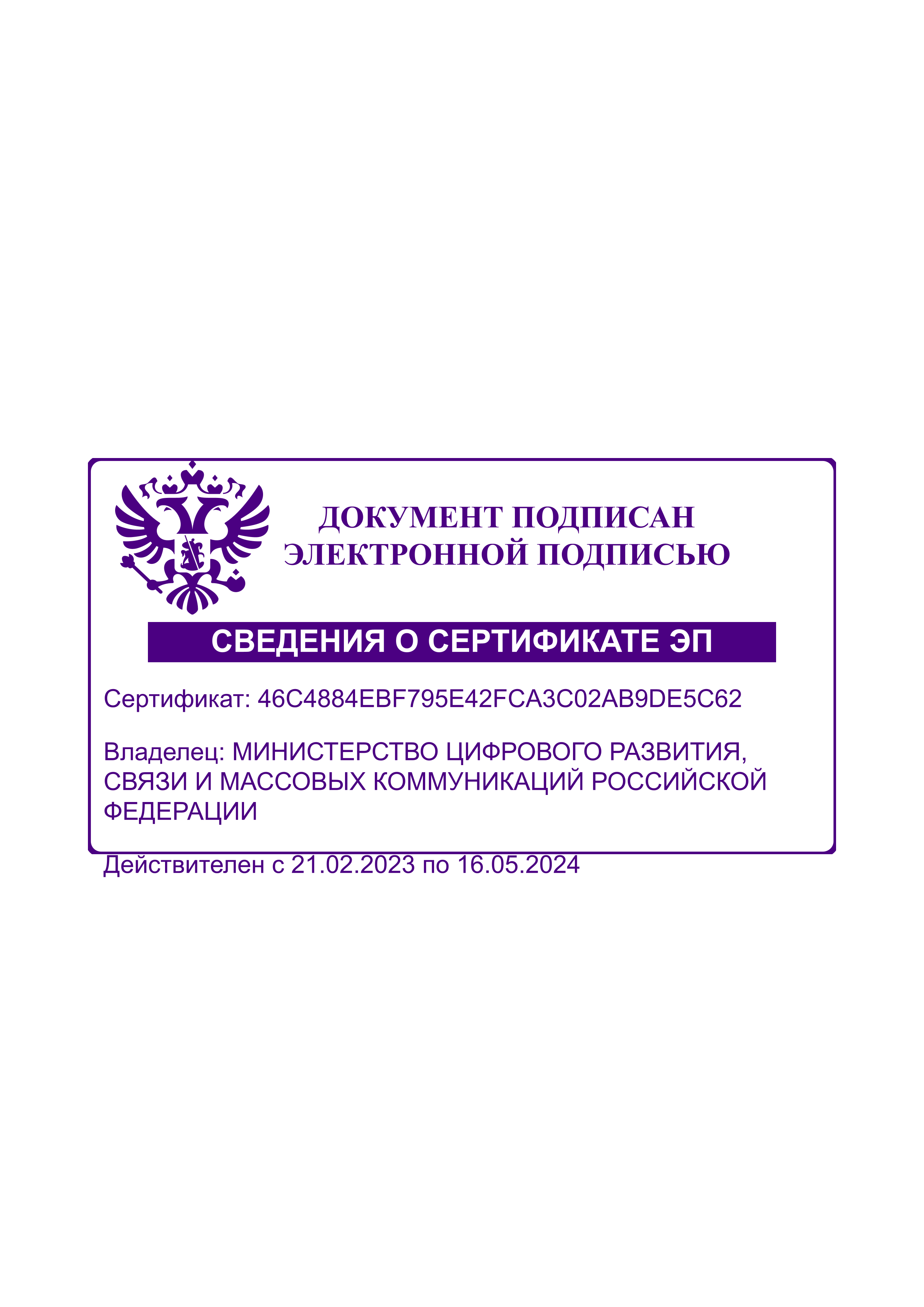 Наименование вида отходаКод отхода по федеральному классификационному каталогу отходовКласс опасности для окружающей средыВиды работ, выполняемые в составе лицензируемого вида деятельностиМесто осуществления деятельности (включая филиалы и обособленные подразделения)лампы ртутные, ртутно-кварцевые, люминесцентные, утратившие потребительские свойства4 71 101 01 52 1IТранспортированиег. Мурманск, Нижне-Ростинское шоссе, д. 39всплывшие органические вещества открытых карт размещения в смеси жидких отходов производства и потребления основных химических органических веществ7 68 155 11 31 1IТранспортированиег. Мурманск, Нижне-Ростинское шоссе, д. 39воды открытых карт размещения в смеси жидких отходов производства и потребления основных химических органических веществ, содержащие преимущественно растворенные и эмульгированные органические вещества7 68 155 21 32 1IТранспортированиег. Мурманск, Нижне-Ростинское шоссе, д. 39донный осадок открытых карт размещения в смеси жидких отходов производства основных химических органических веществ, отходов потребления химических продуктов7 68 155 31 33 1IТранспортированиег. Мурманск, Нижне-Ростинское шоссе, д. 39жидкие отходы разработки рецептур жидкостей для гидроразрыва пласта, содержащие хлорид кальция, бор, поверхностно-активные вещества и биоразлагаемые полимеры2 91 511 21 31 2IIТранспортированиег. Мурманск, Нижне-Ростинское шоссе, д. 39аккумуляторы свинцовые отработанные неповрежденные, с электролитом9 20 110 01 53 2IIТранспортированиег. Мурманск, Нижне-Ростинское шоссе, д. 39аккумуляторы никель-кадмиевые отработанные неповрежденные, с электролитом9 20 120 01 53 2IIТранспортированиег. Мурманск, Нижне-Ростинское шоссе, д. 39аккумуляторы никель-железные отработанные неповрежденные, с электролитом9 20 130 01 53 2IIТранспортированиег. Мурманск, Нижне-Ростинское шоссе, д. 39конденсат газовый нефтяного (попутного) газа2 12 101 01 31 3IIIОбезвреживаниег. Мурманск, Нижне-Ростинское шоссе, д. 39конденсат газовый нефтяного (попутного) газа2 12 101 01 31 3IIIСборг. Мурманск, Нижне-Ростинское шоссе, д. 39конденсат газовый нефтяного (попутного) газа2 12 101 01 31 3IIIОбработкаг. Мурманск, Нижне-Ростинское шоссе, д. 39конденсат газовый нефтяного (попутного) газа2 12 101 01 31 3IIIТранспортированиег. Мурманск, Нижне-Ростинское шоссе, д. 39отходы сепарации природного газа при добыче сырой нефти и нефтяного (попутного) газа2 12 109 11 39 3IIIОбезвреживаниег. Мурманск, Нижне-Ростинское шоссе, д. 39отходы сепарации природного газа при добыче сырой нефти и нефтяного (попутного) газа2 12 109 11 39 3IIIСборг. Мурманск, Нижне-Ростинское шоссе, д. 39отходы сепарации природного газа при добыче сырой нефти и нефтяного (попутного) газа2 12 109 11 39 3IIIОбработкаг. Мурманск, Нижне-Ростинское шоссе, д. 39отходы сепарации природного газа при добыче сырой нефти и нефтяного (попутного) газа2 12 109 11 39 3IIIТранспортированиег. Мурманск, Нижне-Ростинское шоссе, д. 39отходы зачистки сепарационного оборудования подготовки попутного нефтяного газа2 12 171 11 39 3IIIОбезвреживаниег. Мурманск, Нижне-Ростинское шоссе, д. 39отходы зачистки сепарационного оборудования подготовки попутного нефтяного газа2 12 171 11 39 3IIIСборг. Мурманск, Нижне-Ростинское шоссе, д. 39отходы зачистки сепарационного оборудования подготовки попутного нефтяного газа2 12 171 11 39 3IIIОбработкаг. Мурманск, Нижне-Ростинское шоссе, д. 39отходы зачистки сепарационного оборудования подготовки попутного нефтяного газа2 12 171 11 39 3IIIТранспортированиег. Мурманск, Нижне-Ростинское шоссе, д. 39эмульсия нефтесодержащая при очистке и осушке природного газа и/или газового конденсата2 12 201 11 31 3IIIОбезвреживаниег. Мурманск, Нижне-Ростинское шоссе, д. 39эмульсия нефтесодержащая при очистке и осушке природного газа и/или газового конденсата2 12 201 11 31 3IIIСборг. Мурманск, Нижне-Ростинское шоссе, д. 39эмульсия нефтесодержащая при очистке и осушке природного газа и/или газового конденсата2 12 201 11 31 3IIIОбработкаг. Мурманск, Нижне-Ростинское шоссе, д. 39эмульсия нефтесодержащая при очистке и осушке природного газа и/или газового конденсата2 12 201 11 31 3IIIТранспортированиег. Мурманск, Нижне-Ростинское шоссе, д. 39сорбент на основе жидких углеводородов, метанола, формальдегида и третичных аминов, отработанный при очистке природного газа и газового конденсата от сераорганических соединений2 12 211 11 31 3IIIТранспортированиег. Мурманск, Нижне-Ростинское шоссе, д. 39отходы механической очистки пластовой воды перед закачкой ее в пласт при добыче сырой нефти и природного газа (содержание нефтепродуктов 15% и более)2 12 801 11 39 3IIIОбезвреживаниег. Мурманск, Нижне-Ростинское шоссе, д. 39отходы механической очистки пластовой воды перед закачкой ее в пласт при добыче сырой нефти и природного газа (содержание нефтепродуктов 15% и более)2 12 801 11 39 3IIIСборг. Мурманск, Нижне-Ростинское шоссе, д. 39отходы механической очистки пластовой воды перед закачкой ее в пласт при добыче сырой нефти и природного газа (содержание нефтепродуктов 15% и более)2 12 801 11 39 3IIIОбработкаг. Мурманск, Нижне-Ростинское шоссе, д. 39отходы механической очистки пластовой воды перед закачкой ее в пласт при добыче сырой нефти и природного газа (содержание нефтепродуктов 15% и более)2 12 801 11 39 3IIIТранспортированиег. Мурманск, Нижне-Ростинское шоссе, д. 39растворы буровые на углеводородной основе при бурении, связанном с добычей сырой нефти, природного газа и газового конденсата, отработанные умеренно опасные2 91 111 12 39 3IIIОбезвреживаниег. Мурманск, Нижне-Ростинское шоссе, д. 39растворы буровые на углеводородной основе при бурении, связанном с добычей сырой нефти, природного газа и газового конденсата, отработанные умеренно опасные2 91 111 12 39 3IIIСборг. Мурманск, Нижне-Ростинское шоссе, д. 39растворы буровые на углеводородной основе при бурении, связанном с добычей сырой нефти, природного газа и газового конденсата, отработанные умеренно опасные2 91 111 12 39 3IIIОбработкаг. Мурманск, Нижне-Ростинское шоссе, д. 39растворы буровые на углеводородной основе при бурении, связанном с добычей сырой нефти, природного газа и газового конденсата, отработанные умеренно опасные2 91 111 12 39 3IIIТранспортированиег. Мурманск, Нижне-Ростинское шоссе, д. 39растворы буровые глинистые на водной основе с добавлением биоразлагаемых полимеров отработанные при бурении, связанном с добычей сырой нефти, природного газа и газового конденсата, умеренно опасные2 91 114 11 39 3IIIОбезвреживаниег. Мурманск, Нижне-Ростинское шоссе, д. 39растворы буровые глинистые на водной основе с добавлением биоразлагаемых полимеров отработанные при бурении, связанном с добычей сырой нефти, природного газа и газового конденсата, умеренно опасные2 91 114 11 39 3IIIСборг. Мурманск, Нижне-Ростинское шоссе, д. 39растворы буровые глинистые на водной основе с добавлением биоразлагаемых полимеров отработанные при бурении, связанном с добычей сырой нефти, природного газа и газового конденсата, умеренно опасные2 91 114 11 39 3IIIОбработкаг. Мурманск, Нижне-Ростинское шоссе, д. 39растворы буровые глинистые на водной основе с добавлением биоразлагаемых полимеров отработанные при бурении, связанном с добычей сырой нефти, природного газа и газового конденсата, умеренно опасные2 91 114 11 39 3IIIТранспортированиег. Мурманск, Нижне-Ростинское шоссе, д. 39растворы буровые с добавлением реагентов на основе фенола и его производных, отработанные при проходке разрезов с соляно-купольной тектоникой, умеренно опасные2 91 115 41 39 3IIIОбезвреживаниег. Мурманск, Нижне-Ростинское шоссе, д. 39растворы буровые с добавлением реагентов на основе фенола и его производных, отработанные при проходке разрезов с соляно-купольной тектоникой, умеренно опасные2 91 115 41 39 3IIIСборг. Мурманск, Нижне-Ростинское шоссе, д. 39растворы буровые с добавлением реагентов на основе фенола и его производных, отработанные при проходке разрезов с соляно-купольной тектоникой, умеренно опасные2 91 115 41 39 3IIIОбработкаг. Мурманск, Нижне-Ростинское шоссе, д. 39растворы буровые с добавлением реагентов на основе фенола и его производных, отработанные при проходке разрезов с соляно-купольной тектоникой, умеренно опасные2 91 115 41 39 3IIIТранспортированиег. Мурманск, Нижне-Ростинское шоссе, д. 39шламы буровые при бурении, связанном с добычей сырой нефти, природного газа и газового конденсата, с применением бурового раствора на углеводородной основе умеренно опасные2 91 121 11 39 3IIIОбезвреживаниег. Мурманск, Нижне-Ростинское шоссе, д. 39шламы буровые при бурении, связанном с добычей сырой нефти, природного газа и газового конденсата, с применением бурового раствора на углеводородной основе умеренно опасные2 91 121 11 39 3IIIСборг. Мурманск, Нижне-Ростинское шоссе, д. 39шламы буровые при бурении, связанном с добычей сырой нефти, природного газа и газового конденсата, с применением бурового раствора на углеводородной основе умеренно опасные2 91 121 11 39 3IIIОбработкаг. Мурманск, Нижне-Ростинское шоссе, д. 39шламы буровые при бурении, связанном с добычей сырой нефти, природного газа и газового конденсата, с применением бурового раствора на углеводородной основе умеренно опасные2 91 121 11 39 3IIIТранспортированиег. Мурманск, Нижне-Ростинское шоссе, д. 39отходы бурения, связанного с добычей сырой нефти, природного (попутного) газа и газового конденсата, в смеси, содержащие нефтепродукты в количестве 15% и более2 91 180 11 39 3IIIОбезвреживаниег. Мурманск, Нижне-Ростинское шоссе, д. 39отходы бурения, связанного с добычей сырой нефти, природного (попутного) газа и газового конденсата, в смеси, содержащие нефтепродукты в количестве 15% и более2 91 180 11 39 3IIIСборг. Мурманск, Нижне-Ростинское шоссе, д. 39отходы бурения, связанного с добычей сырой нефти, природного (попутного) газа и газового конденсата, в смеси, содержащие нефтепродукты в количестве 15% и более2 91 180 11 39 3IIIОбработкаг. Мурманск, Нижне-Ростинское шоссе, д. 39отходы бурения, связанного с добычей сырой нефти, природного (попутного) газа и газового конденсата, в смеси, содержащие нефтепродукты в количестве 15% и более2 91 180 11 39 3IIIТранспортированиег. Мурманск, Нижне-Ростинское шоссе, д. 39проппант керамический на основе кварцевого песка, загрязненный нефтью (содержание нефти 15% и более)2 91 211 01 20 3IIIОбезвреживаниег. Мурманск, Нижне-Ростинское шоссе, д. 39проппант керамический на основе кварцевого песка, загрязненный нефтью (содержание нефти 15% и более)2 91 211 01 20 3IIIСборг. Мурманск, Нижне-Ростинское шоссе, д. 39проппант керамический на основе кварцевого песка, загрязненный нефтью (содержание нефти 15% и более)2 91 211 01 20 3IIIОбработкаг. Мурманск, Нижне-Ростинское шоссе, д. 39проппант керамический на основе кварцевого песка, загрязненный нефтью (содержание нефти 15% и более)2 91 211 01 20 3IIIТранспортированиег. Мурманск, Нижне-Ростинское шоссе, д. 39проппант с полимерным покрытием, загрязненный нефтью (содержание нефти 15% и более)2 91 212 01 20 3IIIОбезвреживаниег. Мурманск, Нижне-Ростинское шоссе, д. 39проппант с полимерным покрытием, загрязненный нефтью (содержание нефти 15% и более)2 91 212 01 20 3IIIСборг. Мурманск, Нижне-Ростинское шоссе, д. 39проппант с полимерным покрытием, загрязненный нефтью (содержание нефти 15% и более)2 91 212 01 20 3IIIОбработкаг. Мурманск, Нижне-Ростинское шоссе, д. 39проппант с полимерным покрытием, загрязненный нефтью (содержание нефти 15% и более)2 91 212 01 20 3IIIТранспортированиег. Мурманск, Нижне-Ростинское шоссе, д. 39асфальтосмолопарафиновые отложения при зачистке нефтепромыслового оборудования2 91 220 01 29 3IIIТранспортированиег. Мурманск, Нижне-Ростинское шоссе, д. 39смесь отходов ингибиторов коррозии, солеотложений, асфальтосмолопарафиновых отложений при мойке нефтепромыслового оборудования2 91 221 31 31 3IIIТранспортированиег. Мурманск, Нижне-Ростинское шоссе, д. 39осадок механической очистки оборотных вод мойки насосно-компрессорных труб, содержащий парафиносмолистые отложения2 91 222 11 33 3IIIТранспортированиег. Мурманск, Нижне-Ростинское шоссе, д. 39осадок механической очистки оборотных вод мойки нефтепромыслового оборудования2 91 222 12 39 3IIIОбезвреживаниег. Мурманск, Нижне-Ростинское шоссе, д. 39осадок механической очистки оборотных вод мойки нефтепромыслового оборудования2 91 222 12 39 3IIIСборг. Мурманск, Нижне-Ростинское шоссе, д. 39осадок механической очистки оборотных вод мойки нефтепромыслового оборудования2 91 222 12 39 3IIIОбработкаг. Мурманск, Нижне-Ростинское шоссе, д. 39осадок механической очистки оборотных вод мойки нефтепромыслового оборудования2 91 222 12 39 3IIIТранспортированиег. Мурманск, Нижне-Ростинское шоссе, д. 39раствор солевой, отработанный при глушении и промывке скважин, умеренно опасный2 91 241 81 31 3IIIТранспортированиег. Мурманск, Нижне-Ростинское шоссе, д. 39эмульсия водно-нефтяная при глушении и промывке скважин умеренно опасная2 91 242 11 39 3IIIОбезвреживаниег. Мурманск, Нижне-Ростинское шоссе, д. 39эмульсия водно-нефтяная при глушении и промывке скважин умеренно опасная2 91 242 11 39 3IIIСборг. Мурманск, Нижне-Ростинское шоссе, д. 39эмульсия водно-нефтяная при глушении и промывке скважин умеренно опасная2 91 242 11 39 3IIIОбработкаг. Мурманск, Нижне-Ростинское шоссе, д. 39эмульсия водно-нефтяная при глушении и промывке скважин умеренно опасная2 91 242 11 39 3IIIТранспортированиег. Мурманск, Нижне-Ростинское шоссе, д. 39отходы очистки емкостей приготовления солевых растворов для глушения и промывки скважин2 91 248 11 39 3IIIОбезвреживаниег. Мурманск, Нижне-Ростинское шоссе, д. 39отходы очистки емкостей приготовления солевых растворов для глушения и промывки скважин2 91 248 11 39 3IIIСборг. Мурманск, Нижне-Ростинское шоссе, д. 39отходы очистки емкостей приготовления солевых растворов для глушения и промывки скважин2 91 248 11 39 3IIIОбработкаг. Мурманск, Нижне-Ростинское шоссе, д. 39отходы очистки емкостей приготовления солевых растворов для глушения и промывки скважин2 91 248 11 39 3IIIТранспортированиег. Мурманск, Нижне-Ростинское шоссе, д. 39шламы буровые при капитальном ремонте скважин с применением бурового раствора на углеводородной основе умеренно опасные2 91 261 11 39 3IIIОбезвреживаниег. Мурманск, Нижне-Ростинское шоссе, д. 39шламы буровые при капитальном ремонте скважин с применением бурового раствора на углеводородной основе умеренно опасные2 91 261 11 39 3IIIСборг. Мурманск, Нижне-Ростинское шоссе, д. 39шламы буровые при капитальном ремонте скважин с применением бурового раствора на углеводородной основе умеренно опасные2 91 261 11 39 3IIIОбработкаг. Мурманск, Нижне-Ростинское шоссе, д. 39шламы буровые при капитальном ремонте скважин с применением бурового раствора на углеводородной основе умеренно опасные2 91 261 11 39 3IIIТранспортированиег. Мурманск, Нижне-Ростинское шоссе, д. 39отходы проппантов на основе алюмосиликатов, загрязненные хлоридом кальция, при подготовке материалов для гидроразрыва пласта умеренно опасные2 91 532 13 20 3IIIТранспортированиег. Мурманск, Нижне-Ростинское шоссе, д. 39смесь тяжелых углеводородов при зачистке емкостей хранения сырья и продукции производств основных органических химических веществ3 13 802 32 33 3IIIОбезвреживаниег. Мурманск, Нижне-Ростинское шоссе, д. 39смесь тяжелых углеводородов при зачистке емкостей хранения сырья и продукции производств основных органических химических веществ3 13 802 32 33 3IIIСборг. Мурманск, Нижне-Ростинское шоссе, д. 39смесь тяжелых углеводородов при зачистке емкостей хранения сырья и продукции производств основных органических химических веществ3 13 802 32 33 3IIIОбработкаг. Мурманск, Нижне-Ростинское шоссе, д. 39отходы при гранулировании нефтеполимерной смолы в ее производстве3 15 481 41 40 3IIIОбезвреживаниег. Мурманск, Нижне-Ростинское шоссе, д. 39отходы при гранулировании нефтеполимерной смолы в ее производстве3 15 481 41 40 3IIIСборг. Мурманск, Нижне-Ростинское шоссе, д. 39отходы при гранулировании нефтеполимерной смолы в ее производстве3 15 481 41 40 3IIIОбработкаг. Мурманск, Нижне-Ростинское шоссе, д. 39обтирочный материал, загрязненный пиротехническими составами и нефтепродуктами (содержание нефтепродуктов менее 15%) в производстве пиротехнических средств3 18 375 12 60 3IIIОбезвреживаниег. Мурманск, Нижне-Ростинское шоссе, д. 39обтирочный материал, загрязненный пиротехническими составами и нефтепродуктами (содержание нефтепродуктов менее 15%) в производстве пиротехнических средств3 18 375 12 60 3IIIСборг. Мурманск, Нижне-Ростинское шоссе, д. 39обтирочный материал, загрязненный пиротехническими составами и нефтепродуктами (содержание нефтепродуктов менее 15%) в производстве пиротехнических средств3 18 375 12 60 3IIIОбработкаг. Мурманск, Нижне-Ростинское шоссе, д. 39отходы зачистки машин и оборудования производства шин, содержащие нефтепродукты 15% и более3 31 284 11 33 3IIIОбезвреживаниег. Мурманск, Нижне-Ростинское шоссе, д. 39отходы зачистки машин и оборудования производства шин, содержащие нефтепродукты 15% и более3 31 284 11 33 3IIIСборг. Мурманск, Нижне-Ростинское шоссе, д. 39отходы зачистки машин и оборудования производства шин, содержащие нефтепродукты 15% и более3 31 284 11 33 3IIIОбработкаг. Мурманск, Нижне-Ростинское шоссе, д. 39отходы фенопласта при производстве изделий из него3 35 181 21 20 3IIIТранспортированиег. Мурманск, Нижне-Ростинское шоссе, д. 39пыль асбоцементная3 46 420 02 42 3IIIТранспортированиег. Мурманск, Нижне-Ростинское шоссе, д. 39отходы алмазной полировальной пасты на основе нефтепродуктов при химико-механической полировке лейкосапфира в его производстве3 48 542 51 32 3IIIОбезвреживаниег. Мурманск, Нижне-Ростинское шоссе, д. 39отходы алмазной полировальной пасты на основе нефтепродуктов при химико-механической полировке лейкосапфира в его производстве3 48 542 51 32 3IIIСборг. Мурманск, Нижне-Ростинское шоссе, д. 39отходы алмазной полировальной пасты на основе нефтепродуктов при химико-механической полировке лейкосапфира в его производстве3 48 542 51 32 3IIIОбработкаг. Мурманск, Нижне-Ростинское шоссе, д. 39окалина замасленная прокатного производства с содержанием масла 15% и более3 51 501 01 39 3IIIТранспортированиег. Мурманск, Нижне-Ростинское шоссе, д. 39окалина медная прокатного производства полуфабрикатов из меди и медных сплавов, содержащая нефтепродукты менее 15%3 55 461 11 39 3IIIОбезвреживаниег. Мурманск, Нижне-Ростинское шоссе, д. 39окалина медная прокатного производства полуфабрикатов из меди и медных сплавов, содержащая нефтепродукты менее 15%3 55 461 11 39 3IIIСборг. Мурманск, Нижне-Ростинское шоссе, д. 39окалина медная прокатного производства полуфабрикатов из меди и медных сплавов, содержащая нефтепродукты менее 15%3 55 461 11 39 3IIIОбработкаг. Мурманск, Нижне-Ростинское шоссе, д. 39смазочно-охлаждающие жидкости, содержащие нефтепродукты в количестве 15% и более, отработанные в производстве цветного проката3 55 996 11 31 3IIIОбезвреживаниег. Мурманск, Нижне-Ростинское шоссе, д. 39смазочно-охлаждающие жидкости, содержащие нефтепродукты в количестве 15% и более, отработанные в производстве цветного проката3 55 996 11 31 3IIIСборг. Мурманск, Нижне-Ростинское шоссе, д. 39смазочно-охлаждающие жидкости, содержащие нефтепродукты в количестве 15% и более, отработанные в производстве цветного проката3 55 996 11 31 3IIIОбработкаг. Мурманск, Нижне-Ростинское шоссе, д. 39окалина, замасленная при ковке и штамповке поковок (содержание нефтепродуктов 15% и более)3 61 141 21 33 3IIIОбезвреживаниег. Мурманск, Нижне-Ростинское шоссе, д. 39окалина, замасленная при ковке и штамповке поковок (содержание нефтепродуктов 15% и более)3 61 141 21 33 3IIIСборг. Мурманск, Нижне-Ростинское шоссе, д. 39окалина, замасленная при ковке и штамповке поковок (содержание нефтепродуктов 15% и более)3 61 141 21 33 3IIIОбработкаг. Мурманск, Нижне-Ростинское шоссе, д. 39шлам медьсодержащий при волочении медной проволоки, содержащий нефтепродукты3 61 151 31 39 3IIIОбезвреживаниег. Мурманск, Нижне-Ростинское шоссе, д. 39шлам медьсодержащий при волочении медной проволоки, содержащий нефтепродукты3 61 151 31 39 3IIIСборг. Мурманск, Нижне-Ростинское шоссе, д. 39шлам медьсодержащий при волочении медной проволоки, содержащий нефтепродукты3 61 151 31 39 3IIIОбработкаг. Мурманск, Нижне-Ростинское шоссе, д. 39отходы зачистки оборудования для обработки цветных металлов волочением, содержащие нефтепродукты более 15%3 61 154 21 33 3IIIОбезвреживаниег. Мурманск, Нижне-Ростинское шоссе, д. 39отходы зачистки оборудования для обработки цветных металлов волочением, содержащие нефтепродукты более 15%3 61 154 21 33 3IIIСборг. Мурманск, Нижне-Ростинское шоссе, д. 39отходы зачистки оборудования для обработки цветных металлов волочением, содержащие нефтепродукты более 15%3 61 154 21 33 3IIIОбработкаг. Мурманск, Нижне-Ростинское шоссе, д. 39смазочно-охлаждающие жидкости, отработанные при металлообработке, содержащие нефтепродукты 15% и более3 61 211 21 31 3IIIОбезвреживаниег. Мурманск, Нижне-Ростинское шоссе, д. 39смазочно-охлаждающие жидкости, отработанные при металлообработке, содержащие нефтепродукты 15% и более3 61 211 21 31 3IIIСборг. Мурманск, Нижне-Ростинское шоссе, д. 39смазочно-охлаждающие жидкости, отработанные при металлообработке, содержащие нефтепродукты 15% и более3 61 211 21 31 3IIIОбработкаг. Мурманск, Нижне-Ростинское шоссе, д. 39стружка из черных металлов, загрязненная нефтепродуктами (содержание нефтепродуктов 15% и более)3 61 215 13 22 3IIIОбезвреживаниег. Мурманск, Нижне-Ростинское шоссе, д. 39стружка из черных металлов, загрязненная нефтепродуктами (содержание нефтепродуктов 15% и более)3 61 215 13 22 3IIIСборг. Мурманск, Нижне-Ростинское шоссе, д. 39стружка из черных металлов, загрязненная нефтепродуктами (содержание нефтепродуктов 15% и более)3 61 215 13 22 3IIIОбработкаг. Мурманск, Нижне-Ростинское шоссе, д. 39шлам металлический при обработке черных металлов резанием, содержащий нефтепродукты 15% и более3 61 216 12 39 3IIIОбезвреживаниег. Мурманск, Нижне-Ростинское шоссе, д. 39шлам металлический при обработке черных металлов резанием, содержащий нефтепродукты 15% и более3 61 216 12 39 3IIIСборг. Мурманск, Нижне-Ростинское шоссе, д. 39шлам металлический при обработке черных металлов резанием, содержащий нефтепродукты 15% и более3 61 216 12 39 3IIIОбработкаг. Мурманск, Нижне-Ростинское шоссе, д. 39отходы доводочной пасты при механической обработке изделий из черных металлов, содержащие нефтепродукты 15% и более3 61 219 11 33 3IIIОбезвреживаниег. Мурманск, Нижне-Ростинское шоссе, д. 39отходы доводочной пасты при механической обработке изделий из черных металлов, содержащие нефтепродукты 15% и более3 61 219 11 33 3IIIСборг. Мурманск, Нижне-Ростинское шоссе, д. 39отходы доводочной пасты при механической обработке изделий из черных металлов, содержащие нефтепродукты 15% и более3 61 219 11 33 3IIIОбработкаг. Мурманск, Нижне-Ростинское шоссе, д. 39эмульсии и эмульсионные смеси для шлифовки металлов отработанные, содержащие масла или нефтепродукты в количестве 15% и более3 61 222 01 31 3IIIОбезвреживаниег. Мурманск, Нижне-Ростинское шоссе, д. 39эмульсии и эмульсионные смеси для шлифовки металлов отработанные, содержащие масла или нефтепродукты в количестве 15% и более3 61 222 01 31 3IIIСборг. Мурманск, Нижне-Ростинское шоссе, д. 39эмульсии и эмульсионные смеси для шлифовки металлов отработанные, содержащие масла или нефтепродукты в количестве 15% и более3 61 222 01 31 3IIIОбработкаг. Мурманск, Нижне-Ростинское шоссе, д. 39шлам шлифования твердосплавных изделий на основе вольфрама и кобальта, содержащий нефтепродукты в количестве 15% и более3 62 111 51 39 3IIIОбезвреживаниег. Мурманск, Нижне-Ростинское шоссе, д. 39шлам шлифования твердосплавных изделий на основе вольфрама и кобальта, содержащий нефтепродукты в количестве 15% и более3 62 111 51 39 3IIIСборг. Мурманск, Нижне-Ростинское шоссе, д. 39шлам шлифования твердосплавных изделий на основе вольфрама и кобальта, содержащий нефтепродукты в количестве 15% и более3 62 111 51 39 3IIIОбработкаг. Мурманск, Нижне-Ростинское шоссе, д. 39растворы обезжиривания поверхностей металлов щелочные отработанные, содержащие нефтепродукты 15% и более3 63 341 52 10 3IIIОбезвреживаниег. Мурманск, Нижне-Ростинское шоссе, д. 39растворы обезжиривания поверхностей металлов щелочные отработанные, содержащие нефтепродукты 15% и более3 63 341 52 10 3IIIСборг. Мурманск, Нижне-Ростинское шоссе, д. 39растворы обезжиривания поверхностей металлов щелочные отработанные, содержащие нефтепродукты 15% и более3 63 341 52 10 3IIIОбработкаг. Мурманск, Нижне-Ростинское шоссе, д. 39спецодежда из натуральных, синтетических, искусственных и шерстяных волокон, загрязненная нефтепродуктами (содержание нефтепродуктов 15% и более)4 02 311 01 62 3IIIОбезвреживаниег. Мурманск, Нижне-Ростинское шоссе, д. 39спецодежда из натуральных, синтетических, искусственных и шерстяных волокон, загрязненная нефтепродуктами (содержание нефтепродуктов 15% и более)4 02 311 01 62 3IIIСборг. Мурманск, Нижне-Ростинское шоссе, д. 39спецодежда из натуральных, синтетических, искусственных и шерстяных волокон, загрязненная нефтепродуктами (содержание нефтепродуктов 15% и более)4 02 311 01 62 3IIIОбработкаг. Мурманск, Нижне-Ростинское шоссе, д. 39спецодежда из натуральных, синтетических, искусственных и шерстяных волокон, загрязненная нефтепродуктами (содержание нефтепродуктов 15% и более)4 02 311 01 62 3IIIТранспортированиег. Мурманск, Нижне-Ростинское шоссе, д. 39спецодежда из натуральных, синтетических, искусственных и шерстяных волокон, загрязненная лакокрасочными материалами (содержание лакокрасочных материалов 5% и более)4 02 321 11 60 3IIIТранспортированиег. Мурманск, Нижне-Ростинское шоссе, д. 39отходы упаковочных материалов из бумаги, загрязненные нефтепродуктами (содержание нефтепродуктов 15% и более)4 05 912 01 60 3IIIОбезвреживаниег. Мурманск, Нижне-Ростинское шоссе, д. 39отходы упаковочных материалов из бумаги, загрязненные нефтепродуктами (содержание нефтепродуктов 15% и более)4 05 912 01 60 3IIIСборг. Мурманск, Нижне-Ростинское шоссе, д. 39отходы упаковочных материалов из бумаги, загрязненные нефтепродуктами (содержание нефтепродуктов 15% и более)4 05 912 01 60 3IIIОбработкаг. Мурманск, Нижне-Ростинское шоссе, д. 39отходы упаковочных материалов из бумаги, загрязненные нефтепродуктами (содержание нефтепродуктов 15% и более)4 05 912 01 60 3IIIТранспортированиег. Мурманск, Нижне-Ростинское шоссе, д. 39отходы упаковки из бумаги и картона, загрязненные нефтепродуктами (содержание нефтепродуктов 15% и более)4 05 912 11 60 3IIIОбезвреживаниег. Мурманск, Нижне-Ростинское шоссе, д. 39отходы упаковки из бумаги и картона, загрязненные нефтепродуктами (содержание нефтепродуктов 15% и более)4 05 912 11 60 3IIIСборг. Мурманск, Нижне-Ростинское шоссе, д. 39отходы упаковки из бумаги и картона, загрязненные нефтепродуктами (содержание нефтепродуктов 15% и более)4 05 912 11 60 3IIIОбработкаг. Мурманск, Нижне-Ростинское шоссе, д. 39отходы упаковки из бумаги и картона, загрязненные нефтепродуктами (содержание нефтепродуктов 15% и более)4 05 912 11 60 3IIIТранспортированиег. Мурманск, Нижне-Ростинское шоссе, д. 39упаковка из бумаги и/или картона, загрязненная коагулянтами4 05 919 61 60 3IIIТранспортированиег. Мурманск, Нижне-Ростинское шоссе, д. 39отходы бумаги и картона электроизоляционные отработанные, загрязненные нефтепродуктами (содержание нефтепродуктов 15% и более)4 05 922 02 52 3IIIОбезвреживаниег. Мурманск, Нижне-Ростинское шоссе, д. 39отходы бумаги и картона электроизоляционные отработанные, загрязненные нефтепродуктами (содержание нефтепродуктов 15% и более)4 05 922 02 52 3IIIСборг. Мурманск, Нижне-Ростинское шоссе, д. 39отходы бумаги и картона электроизоляционные отработанные, загрязненные нефтепродуктами (содержание нефтепродуктов 15% и более)4 05 922 02 52 3IIIОбработкаг. Мурманск, Нижне-Ростинское шоссе, д. 39отходы бумаги электроизоляционной с пропиткой фенолформальдегидной смолой, загрязненной нефтепродуктами4 05 922 15 52 3IIIОбезвреживаниег. Мурманск, Нижне-Ростинское шоссе, д. 39отходы бумаги электроизоляционной с пропиткой фенолформальдегидной смолой, загрязненной нефтепродуктами4 05 922 15 52 3IIIСборг. Мурманск, Нижне-Ростинское шоссе, д. 39отходы бумаги электроизоляционной с пропиткой фенолформальдегидной смолой, загрязненной нефтепродуктами4 05 922 15 52 3IIIОбработкаг. Мурманск, Нижне-Ростинское шоссе, д. 39отходы бумаги, загрязненной нефтепродуктами (содержание нефтепродуктов 15% и более)4 05 959 12 60 3IIIОбезвреживаниег. Мурманск, Нижне-Ростинское шоссе, д. 39отходы бумаги, загрязненной нефтепродуктами (содержание нефтепродуктов 15% и более)4 05 959 12 60 3IIIСборг. Мурманск, Нижне-Ростинское шоссе, д. 39отходы бумаги, загрязненной нефтепродуктами (содержание нефтепродуктов 15% и более)4 05 959 12 60 3IIIОбработкаг. Мурманск, Нижне-Ростинское шоссе, д. 39отходы бумаги, загрязненной нефтепродуктами (содержание нефтепродуктов 15% и более)4 05 959 12 60 3IIIТранспортированиег. Мурманск, Нижне-Ростинское шоссе, д. 39отходы бумаги и/или картона, загрязненные лакокрасочными материалами (содержание лакокрасочных материалов более 5%)4 05 961 13 60 3IIIТранспортированиег. Мурманск, Нижне-Ростинское шоссе, д. 39отходы минеральных масел моторных4 06 110 01 31 3IIIОбезвреживаниег. Мурманск, Нижне-Ростинское шоссе, д. 39отходы минеральных масел моторных4 06 110 01 31 3IIIСборг. Мурманск, Нижне-Ростинское шоссе, д. 39отходы минеральных масел моторных4 06 110 01 31 3IIIТранспортированиег. Мурманск, Нижне-Ростинское шоссе, д. 39отходы минеральных масел гидравлических, не содержащих галогены4 06 120 01 31 3IIIОбезвреживаниег. Мурманск, Нижне-Ростинское шоссе, д. 39отходы минеральных масел гидравлических, не содержащих галогены4 06 120 01 31 3IIIСборг. Мурманск, Нижне-Ростинское шоссе, д. 39отходы минеральных масел гидравлических, не содержащих галогены4 06 120 01 31 3IIIТранспортированиег. Мурманск, Нижне-Ростинское шоссе, д. 39отходы минеральных масел индустриальных4 06 130 01 31 3IIIОбезвреживаниег. Мурманск, Нижне-Ростинское шоссе, д. 39отходы минеральных масел индустриальных4 06 130 01 31 3IIIСборг. Мурманск, Нижне-Ростинское шоссе, д. 39отходы минеральных масел индустриальных4 06 130 01 31 3IIIТранспортированиег. Мурманск, Нижне-Ростинское шоссе, д. 39отходы минеральных масел трансформаторных, не содержащих галогены4 06 140 01 31 3IIIОбезвреживаниег. Мурманск, Нижне-Ростинское шоссе, д. 39отходы минеральных масел трансформаторных, не содержащих галогены4 06 140 01 31 3IIIСборг. Мурманск, Нижне-Ростинское шоссе, д. 39отходы минеральных масел трансформаторных, не содержащих галогены4 06 140 01 31 3IIIТранспортированиег. Мурманск, Нижне-Ростинское шоссе, д. 39отходы минеральных масел трансмиссионных4 06 150 01 31 3IIIОбезвреживаниег. Мурманск, Нижне-Ростинское шоссе, д. 39отходы минеральных масел трансмиссионных4 06 150 01 31 3IIIСборг. Мурманск, Нижне-Ростинское шоссе, д. 39отходы минеральных масел трансмиссионных4 06 150 01 31 3IIIТранспортированиег. Мурманск, Нижне-Ростинское шоссе, д. 39отходы минеральных масел компрессорных4 06 166 01 31 3IIIОбезвреживаниег. Мурманск, Нижне-Ростинское шоссе, д. 39отходы минеральных масел компрессорных4 06 166 01 31 3IIIСборг. Мурманск, Нижне-Ростинское шоссе, д. 39отходы минеральных масел компрессорных4 06 166 01 31 3IIIТранспортированиег. Мурманск, Нижне-Ростинское шоссе, д. 39отходы минеральных масел вакуумных4 06 168 11 31 3IIIОбезвреживаниег. Мурманск, Нижне-Ростинское шоссе, д. 39отходы минеральных масел вакуумных4 06 168 11 31 3IIIСборг. Мурманск, Нижне-Ростинское шоссе, д. 39отходы минеральных масел вакуумных4 06 168 11 31 3IIIОбработкаг. Мурманск, Нижне-Ростинское шоссе, д. 39отходы минеральных масел турбинных4 06 170 01 31 3IIIОбезвреживаниег. Мурманск, Нижне-Ростинское шоссе, д. 39отходы минеральных масел турбинных4 06 170 01 31 3IIIСборг. Мурманск, Нижне-Ростинское шоссе, д. 39отходы минеральных масел турбинных4 06 170 01 31 3IIIТранспортированиег. Мурманск, Нижне-Ростинское шоссе, д. 39отходы минеральных масел цилиндровых4 06 175 11 31 3IIIОбезвреживаниег. Мурманск, Нижне-Ростинское шоссе, д. 39отходы минеральных масел цилиндровых4 06 175 11 31 3IIIСборг. Мурманск, Нижне-Ростинское шоссе, д. 39отходы минеральных масел цилиндровых4 06 175 11 31 3IIIОбработкаг. Мурманск, Нижне-Ростинское шоссе, д. 39отходы минеральных масел технологических4 06 180 01 31 3IIIОбезвреживаниег. Мурманск, Нижне-Ростинское шоссе, д. 39отходы минеральных масел технологических4 06 180 01 31 3IIIСборг. Мурманск, Нижне-Ростинское шоссе, д. 39отходы минеральных масел технологических4 06 180 01 31 3IIIТранспортированиег. Мурманск, Нижне-Ростинское шоссе, д. 39отходы прочих минеральных масел4 06 190 01 31 3IIIОбезвреживаниег. Мурманск, Нижне-Ростинское шоссе, д. 39отходы прочих минеральных масел4 06 190 01 31 3IIIСборг. Мурманск, Нижне-Ростинское шоссе, д. 39отходы прочих минеральных масел4 06 190 01 31 3IIIТранспортированиег. Мурманск, Нижне-Ростинское шоссе, д. 39отходы масел минеральных, загрязненных карбонилами металлов4 06 191 21 30 3IIIОбезвреживаниег. Мурманск, Нижне-Ростинское шоссе, д. 39отходы масел минеральных, загрязненных карбонилами металлов4 06 191 21 30 3IIIСборг. Мурманск, Нижне-Ростинское шоссе, д. 39отходы масел минеральных, загрязненных карбонилами металлов4 06 191 21 30 3IIIОбработкаг. Мурманск, Нижне-Ростинское шоссе, д. 39отходы масел минеральных, загрязненных неорганическими веществами на основе оксидов алюминия и кремния4 06 191 23 32 3IIIОбезвреживаниег. Мурманск, Нижне-Ростинское шоссе, д. 39отходы масел минеральных, загрязненных неорганическими веществами на основе оксидов алюминия и кремния4 06 191 23 32 3IIIСборг. Мурманск, Нижне-Ростинское шоссе, д. 39отходы масел минеральных, загрязненных неорганическими веществами на основе оксидов алюминия и кремния4 06 191 23 32 3IIIОбработкаг. Мурманск, Нижне-Ростинское шоссе, д. 39Нефтяные промывочные жидкости, утратившие потребительские свойства4 06 310 00 00 0IIIОбезвреживаниег. Мурманск, Нижне-Ростинское шоссе, д. 39Нефтяные промывочные жидкости, утратившие потребительские свойства4 06 310 00 00 0IIIСборг. Мурманск, Нижне-Ростинское шоссе, д. 39Нефтяные промывочные жидкости, утратившие потребительские свойства4 06 310 00 00 0IIIОбработкаг. Мурманск, Нижне-Ростинское шоссе, д. 39нефтяные промывочные жидкости, утратившие потребительские свойства, не загрязненные веществами 1-2 классов опасности4 06 310 01 31 3IIIОбезвреживаниег. Мурманск, Нижне-Ростинское шоссе, д. 39нефтяные промывочные жидкости, утратившие потребительские свойства, не загрязненные веществами 1-2 классов опасности4 06 310 01 31 3IIIСборг. Мурманск, Нижне-Ростинское шоссе, д. 39нефтяные промывочные жидкости, утратившие потребительские свойства, не загрязненные веществами 1-2 классов опасности4 06 310 01 31 3IIIТранспортированиег. Мурманск, Нижне-Ростинское шоссе, д. 39смесь масел минеральных отработанных (трансмиссионных, осевых, обкаточных, цилиндровых) от термической обработки металлов4 06 320 01 31 3IIIОбезвреживаниег. Мурманск, Нижне-Ростинское шоссе, д. 39смесь масел минеральных отработанных (трансмиссионных, осевых, обкаточных, цилиндровых) от термической обработки металлов4 06 320 01 31 3IIIСборг. Мурманск, Нижне-Ростинское шоссе, д. 39смесь масел минеральных отработанных (трансмиссионных, осевых, обкаточных, цилиндровых) от термической обработки металлов4 06 320 01 31 3IIIТранспортированиег. Мурманск, Нижне-Ростинское шоссе, д. 39смесь минеральных масел отработанных с примесью синтетических масел4 06 325 11 31 3IIIОбезвреживаниег. Мурманск, Нижне-Ростинское шоссе, д. 39смесь минеральных масел отработанных с примесью синтетических масел4 06 325 11 31 3IIIСборг. Мурманск, Нижне-Ростинское шоссе, д. 39смесь минеральных масел отработанных с примесью синтетических масел4 06 325 11 31 3IIIОбработкаг. Мурманск, Нижне-Ростинское шоссе, д. 39смесь масел минеральных отработанных, не содержащих галогены, пригодная для утилизации4 06 329 01 31 3IIIОбезвреживаниег. Мурманск, Нижне-Ростинское шоссе, д. 39смесь масел минеральных отработанных, не содержащих галогены, пригодная для утилизации4 06 329 01 31 3IIIСборг. Мурманск, Нижне-Ростинское шоссе, д. 39смесь масел минеральных отработанных, не содержащих галогены, пригодная для утилизации4 06 329 01 31 3IIIОбработкаг. Мурманск, Нижне-Ростинское шоссе, д. 39всплывшие нефтепродукты из нефтеловушек и аналогичных сооружений4 06 350 01 31 3IIIОбезвреживаниег. Мурманск, Нижне-Ростинское шоссе, д. 39всплывшие нефтепродукты из нефтеловушек и аналогичных сооружений4 06 350 01 31 3IIIСборг. Мурманск, Нижне-Ростинское шоссе, д. 39всплывшие нефтепродукты из нефтеловушек и аналогичных сооружений4 06 350 01 31 3IIIТранспортированиег. Мурманск, Нижне-Ростинское шоссе, д. 39смеси нефтепродуктов прочие, извлекаемые из очистных сооружений нефтесодержащих вод, содержащие нефтепродукты более 70%4 06 350 11 32 3IIIОбезвреживаниег. Мурманск, Нижне-Ростинское шоссе, д. 39смеси нефтепродуктов прочие, извлекаемые из очистных сооружений нефтесодержащих вод, содержащие нефтепродукты более 70%4 06 350 11 32 3IIIСборг. Мурманск, Нижне-Ростинское шоссе, д. 39смеси нефтепродуктов прочие, извлекаемые из очистных сооружений нефтесодержащих вод, содержащие нефтепродукты более 70%4 06 350 11 32 3IIIТранспортированиег. Мурманск, Нижне-Ростинское шоссе, д. 39смеси нефтепродуктов, собранные при зачистке средств хранения и транспортирования нефти и нефтепродуктов4 06 390 01 31 3IIIОбезвреживаниег. Мурманск, Нижне-Ростинское шоссе, д. 39смеси нефтепродуктов, собранные при зачистке средств хранения и транспортирования нефти и нефтепродуктов4 06 390 01 31 3IIIСборг. Мурманск, Нижне-Ростинское шоссе, д. 39смеси нефтепродуктов, собранные при зачистке средств хранения и транспортирования нефти и нефтепродуктов4 06 390 01 31 3IIIТранспортированиег. Мурманск, Нижне-Ростинское шоссе, д. 39смеси нефтепродуктов, собранные при зачистке средств хранения и транспортирования стабильного газового конденсата4 06 391 11 32 3IIIОбезвреживаниег. Мурманск, Нижне-Ростинское шоссе, д. 39смеси нефтепродуктов, собранные при зачистке средств хранения и транспортирования стабильного газового конденсата4 06 391 11 32 3IIIСборг. Мурманск, Нижне-Ростинское шоссе, д. 39смеси нефтепродуктов, собранные при зачистке средств хранения и транспортирования стабильного газового конденсата4 06 391 11 32 3IIIОбработкаг. Мурманск, Нижне-Ростинское шоссе, д. 39отходы смазок на основе нефтяных масел4 06 410 01 39 3IIIОбезвреживаниег. Мурманск, Нижне-Ростинское шоссе, д. 39отходы смазок на основе нефтяных масел4 06 410 01 39 3IIIСборг. Мурманск, Нижне-Ростинское шоссе, д. 39отходы смазок на основе нефтяных масел4 06 410 01 39 3IIIОбработкаг. Мурманск, Нижне-Ростинское шоссе, д. 39отходы жидкостей герметизирующих на основе нефтепродуктов4 06 420 01 31 3IIIОбезвреживаниег. Мурманск, Нижне-Ростинское шоссе, д. 39отходы жидкостей герметизирующих на основе нефтепродуктов4 06 420 01 31 3IIIСборг. Мурманск, Нижне-Ростинское шоссе, д. 39отходы жидкостей герметизирующих на основе нефтепродуктов4 06 420 01 31 3IIIОбработкаг. Мурманск, Нижне-Ростинское шоссе, д. 39остатки дизельного топлива, утратившего потребительские свойства4 06 910 01 10 3IIIОбезвреживаниег. Мурманск, Нижне-Ростинское шоссе, д. 39остатки дизельного топлива, утратившего потребительские свойства4 06 910 01 10 3IIIСборг. Мурманск, Нижне-Ростинское шоссе, д. 39остатки дизельного топлива, утратившего потребительские свойства4 06 910 01 10 3IIIТранспортированиег. Мурманск, Нижне-Ростинское шоссе, д. 39остатки керосина авиационного, утратившего потребительские свойства4 06 910 02 31 3IIIОбезвреживаниег. Мурманск, Нижне-Ростинское шоссе, д. 39остатки керосина авиационного, утратившего потребительские свойства4 06 910 02 31 3IIIСборг. Мурманск, Нижне-Ростинское шоссе, д. 39остатки керосина авиационного, утратившего потребительские свойства4 06 910 02 31 3IIIОбработкаг. Мурманск, Нижне-Ростинское шоссе, д. 39остатки керосина осветительного, утратившего потребительские свойства4 06 911 11 31 3IIIОбезвреживаниег. Мурманск, Нижне-Ростинское шоссе, д. 39остатки керосина осветительного, утратившего потребительские свойства4 06 911 11 31 3IIIСборг. Мурманск, Нижне-Ростинское шоссе, д. 39остатки керосина осветительного, утратившего потребительские свойства4 06 911 11 31 3IIIОбработкаг. Мурманск, Нижне-Ростинское шоссе, д. 39остатки бензина, утратившего потребительские свойства4 06 912 11 31 3IIIОбезвреживаниег. Мурманск, Нижне-Ростинское шоссе, д. 39остатки бензина, утратившего потребительские свойства4 06 912 11 31 3IIIСборг. Мурманск, Нижне-Ростинское шоссе, д. 39остатки бензина, утратившего потребительские свойства4 06 912 11 31 3IIIОбработкаг. Мурманск, Нижне-Ростинское шоссе, д. 39остатки мазута, утратившего потребительские свойства4 06 913 11 33 3IIIОбезвреживаниег. Мурманск, Нижне-Ростинское шоссе, д. 39остатки мазута, утратившего потребительские свойства4 06 913 11 33 3IIIСборг. Мурманск, Нижне-Ростинское шоссе, д. 39остатки мазута, утратившего потребительские свойства4 06 913 11 33 3IIIОбработкаг. Мурманск, Нижне-Ростинское шоссе, д. 39отходы гудрона затвердевшего4 06 921 11 20 3IIIОбезвреживаниег. Мурманск, Нижне-Ростинское шоссе, д. 39отходы гудрона затвердевшего4 06 921 11 20 3IIIСборг. Мурманск, Нижне-Ростинское шоссе, д. 39отходы гудрона затвердевшего4 06 921 11 20 3IIIОбработкаг. Мурманск, Нижне-Ростинское шоссе, д. 39смесь нефтепродуктов обводненная, содержащая водорастворимые органические спирты4 06 996 21 31 3IIIОбезвреживаниег. Мурманск, Нижне-Ростинское шоссе, д. 39смесь нефтепродуктов обводненная, содержащая водорастворимые органические спирты4 06 996 21 31 3IIIСборг. Мурманск, Нижне-Ростинское шоссе, д. 39смесь нефтепродуктов обводненная, содержащая водорастворимые органические спирты4 06 996 21 31 3IIIОбработкаг. Мурманск, Нижне-Ростинское шоссе, д. 39отходы ксилола нефтяного4 11 312 55 31 3IIIОбезвреживаниег. Мурманск, Нижне-Ростинское шоссе, д. 39отходы ксилола нефтяного4 11 312 55 31 3IIIСборг. Мурманск, Нижне-Ростинское шоссе, д. 39отходы ксилола нефтяного4 11 312 55 31 3IIIОбработкаг. Мурманск, Нижне-Ростинское шоссе, д. 39отходы синтетических и полусинтетических масел моторных4 13 100 01 31 3IIIОбезвреживаниег. Мурманск, Нижне-Ростинское шоссе, д. 39отходы синтетических и полусинтетических масел моторных4 13 100 01 31 3IIIСборг. Мурманск, Нижне-Ростинское шоссе, д. 39отходы синтетических и полусинтетических масел моторных4 13 100 01 31 3IIIТранспортированиег. Мурманск, Нижне-Ростинское шоссе, д. 39отходы синтетических и полусинтетических масел индустриальных4 13 200 01 31 3IIIОбезвреживаниег. Мурманск, Нижне-Ростинское шоссе, д. 39отходы синтетических и полусинтетических масел индустриальных4 13 200 01 31 3IIIСборг. Мурманск, Нижне-Ростинское шоссе, д. 39отходы синтетических и полусинтетических масел индустриальных4 13 200 01 31 3IIIТранспортированиег. Мурманск, Нижне-Ростинское шоссе, д. 39отходы синтетических и полусинтетических масел электроизоляционных4 13 300 01 31 3IIIОбезвреживаниег. Мурманск, Нижне-Ростинское шоссе, д. 39отходы синтетических и полусинтетических масел электроизоляционных4 13 300 01 31 3IIIСборг. Мурманск, Нижне-Ростинское шоссе, д. 39отходы синтетических и полусинтетических масел электроизоляционных4 13 300 01 31 3IIIТранспортированиег. Мурманск, Нижне-Ростинское шоссе, д. 39отходы синтетических масел компрессорных4 13 400 01 31 3IIIОбезвреживаниег. Мурманск, Нижне-Ростинское шоссе, д. 39отходы синтетических масел компрессорных4 13 400 01 31 3IIIСборг. Мурманск, Нижне-Ростинское шоссе, д. 39отходы синтетических масел компрессорных4 13 400 01 31 3IIIТранспортированиег. Мурманск, Нижне-Ростинское шоссе, д. 39отходы прочих синтетических масел4 13 500 01 31 3IIIОбезвреживаниег. Мурманск, Нижне-Ростинское шоссе, д. 39отходы прочих синтетических масел4 13 500 01 31 3IIIСборг. Мурманск, Нижне-Ростинское шоссе, д. 39отходы прочих синтетических масел4 13 500 01 31 3IIIТранспортированиег. Мурманск, Нижне-Ростинское шоссе, д. 39отходы синтетических гидравлических жидкостей4 13 600 01 31 3IIIОбезвреживаниег. Мурманск, Нижне-Ростинское шоссе, д. 39отходы синтетических гидравлических жидкостей4 13 600 01 31 3IIIСборг. Мурманск, Нижне-Ростинское шоссе, д. 39отходы синтетических гидравлических жидкостей4 13 600 01 31 3IIIТранспортированиег. Мурманск, Нижне-Ростинское шоссе, д. 39Отходы растворителей нефтяного происхождения4 14 121 00 00 0IIIОбезвреживаниег. Мурманск, Нижне-Ростинское шоссе, д. 39Отходы растворителей нефтяного происхождения4 14 121 00 00 0IIIСборг. Мурманск, Нижне-Ростинское шоссе, д. 39Отходы растворителей нефтяного происхождения4 14 121 00 00 0IIIОбработкаг. Мурманск, Нижне-Ростинское шоссе, д. 39отходы растворителей на основе спирта этилового, загрязненные нефтяными маслами4 14 126 12 31 3IIIОбезвреживаниег. Мурманск, Нижне-Ростинское шоссе, д. 39отходы растворителей на основе спирта этилового, загрязненные нефтяными маслами4 14 126 12 31 3IIIСборг. Мурманск, Нижне-Ростинское шоссе, д. 39отходы растворителей на основе спирта этилового, загрязненные нефтяными маслами4 14 126 12 31 3IIIОбработкаг. Мурманск, Нижне-Ростинское шоссе, д. 39отходы органических растворителей на основе нефтепродуктов и аминобутана4 14 128 41 10 3IIIОбезвреживаниег. Мурманск, Нижне-Ростинское шоссе, д. 39отходы органических растворителей на основе нефтепродуктов и аминобутана4 14 128 41 10 3IIIСборг. Мурманск, Нижне-Ростинское шоссе, д. 39отходы органических растворителей на основе нефтепродуктов и аминобутана4 14 128 41 10 3IIIОбработкаг. Мурманск, Нижне-Ростинское шоссе, д. 39отходы негалогенированных органических растворителей в смеси, загрязненные нефтепродуктами4 14 129 41 10 3IIIОбезвреживаниег. Мурманск, Нижне-Ростинское шоссе, д. 39отходы негалогенированных органических растворителей в смеси, загрязненные нефтепродуктами4 14 129 41 10 3IIIСборг. Мурманск, Нижне-Ростинское шоссе, д. 39отходы негалогенированных органических растворителей в смеси, загрязненные нефтепродуктами4 14 129 41 10 3IIIОбработкаг. Мурманск, Нижне-Ростинское шоссе, д. 39отходы растворителей на основе нефтепродуктов и этилового спирта в смеси4 14 129 51 32 3IIIОбезвреживаниег. Мурманск, Нижне-Ростинское шоссе, д. 39отходы растворителей на основе нефтепродуктов и этилового спирта в смеси4 14 129 51 32 3IIIСборг. Мурманск, Нижне-Ростинское шоссе, д. 39отходы растворителей на основе нефтепродуктов и этилового спирта в смеси4 14 129 51 32 3IIIОбработкаг. Мурманск, Нижне-Ростинское шоссе, д. 39жидкость промывочная щелочная отработанная, загрязненная нефтепродуктами (содержание нефтепродуктов 15% и более)4 16 112 13 31 3IIIОбезвреживаниег. Мурманск, Нижне-Ростинское шоссе, д. 39жидкость промывочная щелочная отработанная, загрязненная нефтепродуктами (содержание нефтепродуктов 15% и более)4 16 112 13 31 3IIIСборг. Мурманск, Нижне-Ростинское шоссе, д. 39жидкость промывочная щелочная отработанная, загрязненная нефтепродуктами (содержание нефтепродуктов 15% и более)4 16 112 13 31 3IIIОбработкаг. Мурманск, Нижне-Ростинское шоссе, д. 39жидкость промывочная, содержащая кальцинированную соду, отработанная, загрязненная нефтепродуктами (содержание нефтепродуктов 15% и более)4 16 112 16 31 3IIIОбезвреживаниег. Мурманск, Нижне-Ростинское шоссе, д. 39жидкость промывочная, содержащая кальцинированную соду, отработанная, загрязненная нефтепродуктами (содержание нефтепродуктов 15% и более)4 16 112 16 31 3IIIСборг. Мурманск, Нижне-Ростинское шоссе, д. 39жидкость промывочная, содержащая кальцинированную соду, отработанная, загрязненная нефтепродуктами (содержание нефтепродуктов 15% и более)4 16 112 16 31 3IIIОбработкаг. Мурманск, Нижне-Ростинское шоссе, д. 39моющий раствор на водной основе, загрязненный нефтепродуктами (содержание нефтепродуктов 15% и более)4 16 121 11 31 3IIIОбезвреживаниег. Мурманск, Нижне-Ростинское шоссе, д. 39моющий раствор на водной основе, загрязненный нефтепродуктами (содержание нефтепродуктов 15% и более)4 16 121 11 31 3IIIСборг. Мурманск, Нижне-Ростинское шоссе, д. 39моющий раствор на водной основе, загрязненный нефтепродуктами (содержание нефтепродуктов 15% и более)4 16 121 11 31 3IIIОбработкаг. Мурманск, Нижне-Ростинское шоссе, д. 39моющий водный щелочной раствор на основе неионогенных поверхностно-активных веществ, загрязненный нефтепродуктами4 16 121 51 30 3IIIОбезвреживаниег. Мурманск, Нижне-Ростинское шоссе, д. 39моющий водный щелочной раствор на основе неионогенных поверхностно-активных веществ, загрязненный нефтепродуктами4 16 121 51 30 3IIIСборг. Мурманск, Нижне-Ростинское шоссе, д. 39моющий водный щелочной раствор на основе неионогенных поверхностно-активных веществ, загрязненный нефтепродуктами4 16 121 51 30 3IIIОбработкаг. Мурманск, Нижне-Ростинское шоссе, д. 39отходы высокотемпературных органических теплоносителей на основе нефтепродуктов4 19 912 11 31 3IIIОбезвреживаниег. Мурманск, Нижне-Ростинское шоссе, д. 39отходы высокотемпературных органических теплоносителей на основе нефтепродуктов4 19 912 11 31 3IIIСборг. Мурманск, Нижне-Ростинское шоссе, д. 39отходы высокотемпературных органических теплоносителей на основе нефтепродуктов4 19 912 11 31 3IIIОбработкаг. Мурманск, Нижне-Ростинское шоссе, д. 39отходы резинотехнических изделий, загрязненные нефтепродуктами (содержание нефтепродуктов 15% и более)4 33 202 22 52 3IIIОбезвреживаниег. Мурманск, Нижне-Ростинское шоссе, д. 39отходы резинотехнических изделий, загрязненные нефтепродуктами (содержание нефтепродуктов 15% и более)4 33 202 22 52 3IIIСборг. Мурманск, Нижне-Ростинское шоссе, д. 39отходы резинотехнических изделий, загрязненные нефтепродуктами (содержание нефтепродуктов 15% и более)4 33 202 22 52 3IIIТранспортированиег. Мурманск, Нижне-Ростинское шоссе, д. 39тара полиэтиленовая, загрязненная лакокрасочными материалами (содержание 5% и более)4 38 111 01 51 3IIIТранспортированиег. Мурманск, Нижне-Ростинское шоссе, д. 39упаковка полиэтиленовая, загрязненная нефтепродуктами (содержание нефтепродуктов 15% и более)4 38 113 11 51 3IIIОбезвреживаниег. Мурманск, Нижне-Ростинское шоссе, д. 39упаковка полиэтиленовая, загрязненная нефтепродуктами (содержание нефтепродуктов 15% и более)4 38 113 11 51 3IIIСборг. Мурманск, Нижне-Ростинское шоссе, д. 39упаковка полиэтиленовая, загрязненная нефтепродуктами (содержание нефтепродуктов 15% и более)4 38 113 11 51 3IIIОбработкаг. Мурманск, Нижне-Ростинское шоссе, д. 39упаковка полиэтиленовая, загрязненная лакокрасочными материалами (содержание лакокрасочных материалов 5% и более)4 38 119 32 51 3IIIТранспортированиег. Мурманск, Нижне-Ростинское шоссе, д. 39упаковка полипропиленовая, загрязненная нефтепродуктами (содержание нефтепродуктов 15% и более)4 38 123 06 51 3IIIОбезвреживаниег. Мурманск, Нижне-Ростинское шоссе, д. 39упаковка полипропиленовая, загрязненная нефтепродуктами (содержание нефтепродуктов 15% и более)4 38 123 06 51 3IIIСборг. Мурманск, Нижне-Ростинское шоссе, д. 39упаковка полипропиленовая, загрязненная нефтепродуктами (содержание нефтепродуктов 15% и более)4 38 123 06 51 3IIIОбработкаг. Мурманск, Нижне-Ростинское шоссе, д. 39упаковка полипропиленовая, загрязненная нефтепродуктами (содержание нефтепродуктов 15% и более)4 38 123 06 51 3IIIТранспортированиег. Мурманск, Нижне-Ростинское шоссе, д. 39тара из прочих полимерных материалов, загрязненная лакокрасочными материалами (содержание 5% и более)4 38 191 01 51 3IIIТранспортированиег. Мурманск, Нижне-Ростинское шоссе, д. 39упаковка из разнородных полимерных материалов, загрязненная нефтепродуктами (содержание нефтепродуктов 15% и более)4 38 195 13 52 3IIIОбезвреживаниег. Мурманск, Нижне-Ростинское шоссе, д. 39упаковка из разнородных полимерных материалов, загрязненная нефтепродуктами (содержание нефтепродуктов 15% и более)4 38 195 13 52 3IIIСборг. Мурманск, Нижне-Ростинское шоссе, д. 39упаковка из разнородных полимерных материалов, загрязненная нефтепродуктами (содержание нефтепродуктов 15% и более)4 38 195 13 52 3IIIОбработкаг. Мурманск, Нижне-Ростинское шоссе, д. 39упаковка из разнородных полимерных материалов, загрязненная нефтепродуктами (содержание нефтепродуктов 15% и более)4 38 195 13 52 3IIIТранспортированиег. Мурманск, Нижне-Ростинское шоссе, д. 39цеолит отработанный, загрязненный нефтью и нефтепродуктами (содержание нефтепродуктов 15% и более)4 42 501 01 29 3IIIОбезвреживаниег. Мурманск, Нижне-Ростинское шоссе, д. 39цеолит отработанный, загрязненный нефтью и нефтепродуктами (содержание нефтепродуктов 15% и более)4 42 501 01 29 3IIIСборг. Мурманск, Нижне-Ростинское шоссе, д. 39цеолит отработанный, загрязненный нефтью и нефтепродуктами (содержание нефтепродуктов 15% и более)4 42 501 01 29 3IIIОбработкаг. Мурманск, Нижне-Ростинское шоссе, д. 39силикагель отработанный, загрязненный нефтью и нефтепродуктами (содержание нефтепродуктов 15% и более)4 42 503 11 29 3IIIОбезвреживаниег. Мурманск, Нижне-Ростинское шоссе, д. 39силикагель отработанный, загрязненный нефтью и нефтепродуктами (содержание нефтепродуктов 15% и более)4 42 503 11 29 3IIIСборг. Мурманск, Нижне-Ростинское шоссе, д. 39силикагель отработанный, загрязненный нефтью и нефтепродуктами (содержание нефтепродуктов 15% и более)4 42 503 11 29 3IIIОбработкаг. Мурманск, Нижне-Ростинское шоссе, д. 39уголь активированный отработанный, загрязненный нефтепродуктами (содержание нефтепродуктов 15% и более)4 42 504 01 20 3IIIОбезвреживаниег. Мурманск, Нижне-Ростинское шоссе, д. 39уголь активированный отработанный, загрязненный нефтепродуктами (содержание нефтепродуктов 15% и более)4 42 504 01 20 3IIIСборг. Мурманск, Нижне-Ростинское шоссе, д. 39уголь активированный отработанный, загрязненный нефтепродуктами (содержание нефтепродуктов 15% и более)4 42 504 01 20 3IIIОбработкаг. Мурманск, Нижне-Ростинское шоссе, д. 39уголь активированный отработанный, загрязненный нефтепродуктами (содержание нефтепродуктов 15% и более)4 42 504 01 20 3IIIТранспортированиег. Мурманск, Нижне-Ростинское шоссе, д. 39коксовые массы отработанные, загрязненные нефтепродуктами (содержание нефтепродуктов 15% и более)4 42 505 01 20 3IIIОбезвреживаниег. Мурманск, Нижне-Ростинское шоссе, д. 39коксовые массы отработанные, загрязненные нефтепродуктами (содержание нефтепродуктов 15% и более)4 42 505 01 20 3IIIСборг. Мурманск, Нижне-Ростинское шоссе, д. 39коксовые массы отработанные, загрязненные нефтепродуктами (содержание нефтепродуктов 15% и более)4 42 505 01 20 3IIIОбработкаг. Мурманск, Нижне-Ростинское шоссе, д. 39сорбенты на основе торфа и/или сфагнового мха, загрязненные нефтепродуктами (содержание нефтепродуктов 15% и более)4 42 507 11 49 3IIIОбезвреживаниег. Мурманск, Нижне-Ростинское шоссе, д. 39сорбенты на основе торфа и/или сфагнового мха, загрязненные нефтепродуктами (содержание нефтепродуктов 15% и более)4 42 507 11 49 3IIIСборг. Мурманск, Нижне-Ростинское шоссе, д. 39сорбенты на основе торфа и/или сфагнового мха, загрязненные нефтепродуктами (содержание нефтепродуктов 15% и более)4 42 507 11 49 3IIIОбработкаг. Мурманск, Нижне-Ростинское шоссе, д. 39сорбент на основе алюмосиликата отработанный, загрязненный нефтепродуктами (содержание нефтепродуктов 15% и более)4 42 508 11 20 3IIIОбезвреживаниег. Мурманск, Нижне-Ростинское шоссе, д. 39сорбент на основе алюмосиликата отработанный, загрязненный нефтепродуктами (содержание нефтепродуктов 15% и более)4 42 508 11 20 3IIIСборг. Мурманск, Нижне-Ростинское шоссе, д. 39сорбент на основе алюмосиликата отработанный, загрязненный нефтепродуктами (содержание нефтепродуктов 15% и более)4 42 508 11 20 3IIIОбработкаг. Мурманск, Нижне-Ростинское шоссе, д. 39алюмосиликат природный, модифицированный гидрофобной углеродной пленкой, загрязненный нефтепродуктами (содержание нефтепродуктов 15% и более)4 42 508 21 40 3IIIОбезвреживаниег. Мурманск, Нижне-Ростинское шоссе, д. 39алюмосиликат природный, модифицированный гидрофобной углеродной пленкой, загрязненный нефтепродуктами (содержание нефтепродуктов 15% и более)4 42 508 21 40 3IIIСборг. Мурманск, Нижне-Ростинское шоссе, д. 39алюмосиликат природный, модифицированный гидрофобной углеродной пленкой, загрязненный нефтепродуктами (содержание нефтепродуктов 15% и более)4 42 508 21 40 3IIIОбработкаг. Мурманск, Нижне-Ростинское шоссе, д. 39сорбент на основе опоки, загрязненный нефтепродуктами (содержание нефтепродуктов 15% и более)4 42 509 11 49 3IIIОбезвреживаниег. Мурманск, Нижне-Ростинское шоссе, д. 39сорбент на основе опоки, загрязненный нефтепродуктами (содержание нефтепродуктов 15% и более)4 42 509 11 49 3IIIСборг. Мурманск, Нижне-Ростинское шоссе, д. 39сорбент на основе опоки, загрязненный нефтепродуктами (содержание нефтепродуктов 15% и более)4 42 509 11 49 3IIIОбработкаг. Мурманск, Нижне-Ростинское шоссе, д. 39вермикулит отработанный, загрязненный нефтью и нефтепродуктами (содержание нефтепродуктов 15% и более)4 42 509 15 49 3IIIОбезвреживаниег. Мурманск, Нижне-Ростинское шоссе, д. 39вермикулит отработанный, загрязненный нефтью и нефтепродуктами (содержание нефтепродуктов 15% и более)4 42 509 15 49 3IIIСборг. Мурманск, Нижне-Ростинское шоссе, д. 39вермикулит отработанный, загрязненный нефтью и нефтепродуктами (содержание нефтепродуктов 15% и более)4 42 509 15 49 3IIIОбработкаг. Мурманск, Нижне-Ростинское шоссе, д. 39диатомит отработанный, загрязненный нефтью и нефтепродуктами (содержание нефтепродуктов 15% и более)4 42 509 21 49 3IIIОбезвреживаниег. Мурманск, Нижне-Ростинское шоссе, д. 39диатомит отработанный, загрязненный нефтью и нефтепродуктами (содержание нефтепродуктов 15% и более)4 42 509 21 49 3IIIСборг. Мурманск, Нижне-Ростинское шоссе, д. 39диатомит отработанный, загрязненный нефтью и нефтепродуктами (содержание нефтепродуктов 15% и более)4 42 509 21 49 3IIIОбработкаг. Мурманск, Нижне-Ростинское шоссе, д. 39сорбент на основе диоксида кремния, загрязненный нефтепродуктами (содержание нефтепродуктов 15% и более)4 42 511 13 20 3IIIОбезвреживаниег. Мурманск, Нижне-Ростинское шоссе, д. 39сорбент на основе диоксида кремния, загрязненный нефтепродуктами (содержание нефтепродуктов 15% и более)4 42 511 13 20 3IIIСборг. Мурманск, Нижне-Ростинское шоссе, д. 39сорбент на основе диоксида кремния, загрязненный нефтепродуктами (содержание нефтепродуктов 15% и более)4 42 511 13 20 3IIIОбработкаг. Мурманск, Нижне-Ростинское шоссе, д. 39сорбенты из синтетических материалов, загрязненные нефтью и нефтепродуктами (содержание нефти и нефтепродуктов 15% и более)4 42 534 11 29 3IIIОбезвреживаниег. Мурманск, Нижне-Ростинское шоссе, д. 39сорбенты из синтетических материалов, загрязненные нефтью и нефтепродуктами (содержание нефти и нефтепродуктов 15% и более)4 42 534 11 29 3IIIСборг. Мурманск, Нижне-Ростинское шоссе, д. 39сорбенты из синтетических материалов, загрязненные нефтью и нефтепродуктами (содержание нефти и нефтепродуктов 15% и более)4 42 534 11 29 3IIIОбработкаг. Мурманск, Нижне-Ростинское шоссе, д. 39сорбент на основе целлюлозы, загрязненный нефтепродуктами (содержание нефтепродуктов 15% и более)4 42 541 11 61 3IIIОбезвреживаниег. Мурманск, Нижне-Ростинское шоссе, д. 39сорбент на основе целлюлозы, загрязненный нефтепродуктами (содержание нефтепродуктов 15% и более)4 42 541 11 61 3IIIСборг. Мурманск, Нижне-Ростинское шоссе, д. 39сорбент на основе целлюлозы, загрязненный нефтепродуктами (содержание нефтепродуктов 15% и более)4 42 541 11 61 3IIIОбработкаг. Мурманск, Нижне-Ростинское шоссе, д. 39сорбент на основе лигнина, загрязненный нефтепродуктами (содержание нефтепродуктов 15% и более)4 42 541 21 61 3IIIОбезвреживаниег. Мурманск, Нижне-Ростинское шоссе, д. 39сорбент на основе лигнина, загрязненный нефтепродуктами (содержание нефтепродуктов 15% и более)4 42 541 21 61 3IIIСборг. Мурманск, Нижне-Ростинское шоссе, д. 39сорбент на основе лигнина, загрязненный нефтепродуктами (содержание нефтепродуктов 15% и более)4 42 541 21 61 3IIIОбработкаг. Мурманск, Нижне-Ростинское шоссе, д. 39сорбент на основе гречневой и/или рисовой шелухи, загрязненный нефтепродуктами (содержание нефтепродуктов 15% и более)4 42 541 31 61 3IIIОбезвреживаниег. Мурманск, Нижне-Ростинское шоссе, д. 39сорбент на основе гречневой и/или рисовой шелухи, загрязненный нефтепродуктами (содержание нефтепродуктов 15% и более)4 42 541 31 61 3IIIСборг. Мурманск, Нижне-Ростинское шоссе, д. 39сорбент на основе гречневой и/или рисовой шелухи, загрязненный нефтепродуктами (содержание нефтепродуктов 15% и более)4 42 541 31 61 3IIIОбработкаг. Мурманск, Нижне-Ростинское шоссе, д. 39сорбент на основе вспененного карбамида, загрязненный нефтепродуктами (содержание нефтепродуктов 15% и более)4 42 621 11 20 3IIIОбезвреживаниег. Мурманск, Нижне-Ростинское шоссе, д. 39сорбент на основе вспененного карбамида, загрязненный нефтепродуктами (содержание нефтепродуктов 15% и более)4 42 621 11 20 3IIIСборг. Мурманск, Нижне-Ростинское шоссе, д. 39сорбент на основе вспененного карбамида, загрязненный нефтепродуктами (содержание нефтепродуктов 15% и более)4 42 621 11 20 3IIIОбработкаг. Мурманск, Нижне-Ростинское шоссе, д. 39угольные фильтры отработанные, загрязненные нефтепродуктами (содержание нефтепродуктов 15% и более)4 43 101 01 52 3IIIТранспортированиег. Мурманск, Нижне-Ростинское шоссе, д. 39фильтры окрасочных камер картонные отработанные, загрязненные лакокрасочными материалами4 43 103 11 61 3IIIТранспортированиег. Мурманск, Нижне-Ростинское шоссе, д. 39фильтры бумажные отработанные, загрязненные нефтепродуктами (содержание нефтепродуктов 15% и более)4 43 114 11 60 3IIIОбезвреживаниег. Мурманск, Нижне-Ростинское шоссе, д. 39фильтры бумажные отработанные, загрязненные нефтепродуктами (содержание нефтепродуктов 15% и более)4 43 114 11 60 3IIIСборг. Мурманск, Нижне-Ростинское шоссе, д. 39фильтры бумажные отработанные, загрязненные нефтепродуктами (содержание нефтепродуктов 15% и более)4 43 114 11 60 3IIIОбработкаг. Мурманск, Нижне-Ростинское шоссе, д. 39фильтры бумажные в виде изделий, загрязненные нефтепродуктами (содержание нефтепродуктов 15% и более)4 43 114 82 52 3IIIОбезвреживаниег. Мурманск, Нижне-Ростинское шоссе, д. 39фильтры бумажные в виде изделий, загрязненные нефтепродуктами (содержание нефтепродуктов 15% и более)4 43 114 82 52 3IIIСборг. Мурманск, Нижне-Ростинское шоссе, д. 39фильтры бумажные в виде изделий, загрязненные нефтепродуктами (содержание нефтепродуктов 15% и более)4 43 114 82 52 3IIIОбработкаг. Мурманск, Нижне-Ростинское шоссе, д. 39фильтры бумажные в виде изделий, загрязненные нефтепродуктами (содержание нефтепродуктов 15% и более)4 43 114 82 52 3IIIТранспортированиег. Мурманск, Нижне-Ростинское шоссе, д. 39фильтры из войлока, загрязненные нефтепродуктами (содержание нефтепродуктов 15% и более)4 43 117 21 51 3IIIОбезвреживаниег. Мурманск, Нижне-Ростинское шоссе, д. 39фильтры из войлока, загрязненные нефтепродуктами (содержание нефтепродуктов 15% и более)4 43 117 21 51 3IIIСборг. Мурманск, Нижне-Ростинское шоссе, д. 39фильтры из войлока, загрязненные нефтепродуктами (содержание нефтепродуктов 15% и более)4 43 117 21 51 3IIIОбработкаг. Мурманск, Нижне-Ростинское шоссе, д. 39фильтры из полипропиленового волокна, загрязненные нефтепродуктами (содержание нефтепродуктов 15% и более)4 43 124 21 51 3IIIОбезвреживаниег. Мурманск, Нижне-Ростинское шоссе, д. 39фильтры из полипропиленового волокна, загрязненные нефтепродуктами (содержание нефтепродуктов 15% и более)4 43 124 21 51 3IIIСборг. Мурманск, Нижне-Ростинское шоссе, д. 39фильтры из полипропиленового волокна, загрязненные нефтепродуктами (содержание нефтепродуктов 15% и более)4 43 124 21 51 3IIIОбработкаг. Мурманск, Нижне-Ростинское шоссе, д. 39фильтры с загрузкой из полимерных материалов, загрязненные нефтепродуктами (содержание нефтепродуктов 15% и более)4 43 125 11 52 3IIIОбезвреживаниег. Мурманск, Нижне-Ростинское шоссе, д. 39фильтры с загрузкой из полимерных материалов, загрязненные нефтепродуктами (содержание нефтепродуктов 15% и более)4 43 125 11 52 3IIIСборг. Мурманск, Нижне-Ростинское шоссе, д. 39фильтры с загрузкой из полимерных материалов, загрязненные нефтепродуктами (содержание нефтепродуктов 15% и более)4 43 125 11 52 3IIIОбработкаг. Мурманск, Нижне-Ростинское шоссе, д. 39фильтры с загрузкой из полимерных материалов, загрязненные нефтепродуктами (содержание нефтепродуктов 15% и более)4 43 125 11 52 3IIIТранспортированиег. Мурманск, Нижне-Ростинское шоссе, д. 39фильтры масляного тумана комбинированные, загрязненные нефтепродуктами4 43 161 11 52 3IIIОбезвреживаниег. Мурманск, Нижне-Ростинское шоссе, д. 39фильтры масляного тумана комбинированные, загрязненные нефтепродуктами4 43 161 11 52 3IIIСборг. Мурманск, Нижне-Ростинское шоссе, д. 39фильтры масляного тумана комбинированные, загрязненные нефтепродуктами4 43 161 11 52 3IIIОбработкаг. Мурманск, Нижне-Ростинское шоссе, д. 39ткань фильтровальная хлопчатобумажная, загрязненная пылью цемента4 43 211 81 61 3IIIТранспортированиег. Мурманск, Нижне-Ростинское шоссе, д. 39ткань фильтровальная хлопчатобумажная, загрязненная нефтепродуктами (содержание нефтепродуктов 15% и более)4 43 212 51 61 3IIIОбезвреживаниег. Мурманск, Нижне-Ростинское шоссе, д. 39ткань фильтровальная хлопчатобумажная, загрязненная нефтепродуктами (содержание нефтепродуктов 15% и более)4 43 212 51 61 3IIIСборг. Мурманск, Нижне-Ростинское шоссе, д. 39ткань фильтровальная хлопчатобумажная, загрязненная нефтепродуктами (содержание нефтепродуктов 15% и более)4 43 212 51 61 3IIIОбработкаг. Мурманск, Нижне-Ростинское шоссе, д. 39ткань из натуральных и смешанных волокон, загрязненная нефтепродуктами (содержание нефтепродуктов 15% и более)4 43 212 52 60 3IIIОбезвреживаниег. Мурманск, Нижне-Ростинское шоссе, д. 39ткань из натуральных и смешанных волокон, загрязненная нефтепродуктами (содержание нефтепродуктов 15% и более)4 43 212 52 60 3IIIСборг. Мурманск, Нижне-Ростинское шоссе, д. 39ткань из натуральных и смешанных волокон, загрязненная нефтепродуктами (содержание нефтепродуктов 15% и более)4 43 212 52 60 3IIIОбработкаг. Мурманск, Нижне-Ростинское шоссе, д. 39ткань из натуральных и смешанных волокон, загрязненная нефтепродуктами (содержание нефтепродуктов 15% и более)4 43 212 52 60 3IIIТранспортированиег. Мурманск, Нижне-Ростинское шоссе, д. 39ткань фильтровальная из шерстяного волокна, загрязненная нефтепродуктами (содержание нефтепродуктов 15% и более)4 43 212 54 61 3IIIОбезвреживаниег. Мурманск, Нижне-Ростинское шоссе, д. 39ткань фильтровальная из шерстяного волокна, загрязненная нефтепродуктами (содержание нефтепродуктов 15% и более)4 43 212 54 61 3IIIСборг. Мурманск, Нижне-Ростинское шоссе, д. 39ткань фильтровальная из шерстяного волокна, загрязненная нефтепродуктами (содержание нефтепродуктов 15% и более)4 43 212 54 61 3IIIОбработкаг. Мурманск, Нижне-Ростинское шоссе, д. 39ткань фильтровальная из шерстяного волокна, загрязненная нефтепродуктами (содержание нефтепродуктов 15% и более)4 43 212 54 61 3IIIТранспортированиег. Мурманск, Нижне-Ростинское шоссе, д. 39ткань фильтровальная из полимерных волокон, загрязненная нефтепродуктами (содержание нефтепродуктов 15% и более)4 43 222 32 60 3IIIОбезвреживаниег. Мурманск, Нижне-Ростинское шоссе, д. 39ткань фильтровальная из полимерных волокон, загрязненная нефтепродуктами (содержание нефтепродуктов 15% и более)4 43 222 32 60 3IIIСборг. Мурманск, Нижне-Ростинское шоссе, д. 39ткань фильтровальная из полимерных волокон, загрязненная нефтепродуктами (содержание нефтепродуктов 15% и более)4 43 222 32 60 3IIIОбработкаг. Мурманск, Нижне-Ростинское шоссе, д. 39бумага фильтровальная, загрязненная нефтепродуктами (содержание нефтепродуктов 15% и более)4 43 310 11 61 3IIIОбезвреживаниег. Мурманск, Нижне-Ростинское шоссе, д. 39бумага фильтровальная, загрязненная нефтепродуктами (содержание нефтепродуктов 15% и более)4 43 310 11 61 3IIIСборг. Мурманск, Нижне-Ростинское шоссе, д. 39бумага фильтровальная, загрязненная нефтепродуктами (содержание нефтепродуктов 15% и более)4 43 310 11 61 3IIIОбработкаг. Мурманск, Нижне-Ростинское шоссе, д. 39картон фильтровальный, загрязненный нефтепродуктами (содержание нефтепродуктов 15% и более)4 43 310 12 61 3IIIОбезвреживаниег. Мурманск, Нижне-Ростинское шоссе, д. 39картон фильтровальный, загрязненный нефтепродуктами (содержание нефтепродуктов 15% и более)4 43 310 12 61 3IIIСборг. Мурманск, Нижне-Ростинское шоссе, д. 39картон фильтровальный, загрязненный нефтепродуктами (содержание нефтепродуктов 15% и более)4 43 310 12 61 3IIIОбработкаг. Мурманск, Нижне-Ростинское шоссе, д. 39нетканые фильтровальные материалы синтетические, загрязненные нефтепродуктами (содержание нефтепродуктов 15% и более)4 43 501 01 61 3IIIОбезвреживаниег. Мурманск, Нижне-Ростинское шоссе, д. 39нетканые фильтровальные материалы синтетические, загрязненные нефтепродуктами (содержание нефтепродуктов 15% и более)4 43 501 01 61 3IIIСборг. Мурманск, Нижне-Ростинское шоссе, д. 39нетканые фильтровальные материалы синтетические, загрязненные нефтепродуктами (содержание нефтепродуктов 15% и более)4 43 501 01 61 3IIIОбработкаг. Мурманск, Нижне-Ростинское шоссе, д. 39нетканые фильтровальные материалы синтетические, загрязненные медью и нефтепродуктами (суммарное содержание загрязнителей 15% и более)4 43 501 06 61 3IIIОбезвреживаниег. Мурманск, Нижне-Ростинское шоссе, д. 39нетканые фильтровальные материалы синтетические, загрязненные медью и нефтепродуктами (суммарное содержание загрязнителей 15% и более)4 43 501 06 61 3IIIСборг. Мурманск, Нижне-Ростинское шоссе, д. 39нетканые фильтровальные материалы синтетические, загрязненные медью и нефтепродуктами (суммарное содержание загрязнителей 15% и более)4 43 501 06 61 3IIIОбработкаг. Мурманск, Нижне-Ростинское шоссе, д. 39нетканые фильтровальные материалы синтетические, пропитанные связующим на основе поливинилхлорида, загрязненные нефтепродуктами (содержание нефтепродуктов 15% и более)4 43 501 08 61 3IIIОбезвреживаниег. Мурманск, Нижне-Ростинское шоссе, д. 39нетканые фильтровальные материалы синтетические, пропитанные связующим на основе поливинилхлорида, загрязненные нефтепродуктами (содержание нефтепродуктов 15% и более)4 43 501 08 61 3IIIСборг. Мурманск, Нижне-Ростинское шоссе, д. 39нетканые фильтровальные материалы синтетические, пропитанные связующим на основе поливинилхлорида, загрязненные нефтепродуктами (содержание нефтепродуктов 15% и более)4 43 501 08 61 3IIIОбработкаг. Мурманск, Нижне-Ростинское шоссе, д. 39нетканые фильтровальные материалы синтетические, загрязненные нефтепродуктами (содержание нефтепродуктов 15% и более)4 43 501 11 60 3IIIОбезвреживаниег. Мурманск, Нижне-Ростинское шоссе, д. 39нетканые фильтровальные материалы синтетические, загрязненные нефтепродуктами (содержание нефтепродуктов 15% и более)4 43 501 11 60 3IIIСборг. Мурманск, Нижне-Ростинское шоссе, д. 39нетканые фильтровальные материалы синтетические, загрязненные нефтепродуктами (содержание нефтепродуктов 15% и более)4 43 501 11 60 3IIIОбработкаг. Мурманск, Нижне-Ростинское шоссе, д. 39фильтры волокнистые на основе полипропиленовых волокон, загрязненные нефтепродуктами (содержание нефтепродуктов 15% и более)4 43 511 03 61 3IIIОбезвреживаниег. Мурманск, Нижне-Ростинское шоссе, д. 39фильтры волокнистые на основе полипропиленовых волокон, загрязненные нефтепродуктами (содержание нефтепродуктов 15% и более)4 43 511 03 61 3IIIСборг. Мурманск, Нижне-Ростинское шоссе, д. 39фильтры волокнистые на основе полипропиленовых волокон, загрязненные нефтепродуктами (содержание нефтепродуктов 15% и более)4 43 511 03 61 3IIIОбработкаг. Мурманск, Нижне-Ростинское шоссе, д. 39фильтры волокнистые из галогенсодержащих полимерных материалов, загрязненные нефтепродуктами (содержание нефтепродуктов 15% и более)4 43 515 11 60 3IIIОбезвреживаниег. Мурманск, Нижне-Ростинское шоссе, д. 39фильтры волокнистые из галогенсодержащих полимерных материалов, загрязненные нефтепродуктами (содержание нефтепродуктов 15% и более)4 43 515 11 60 3IIIСборг. Мурманск, Нижне-Ростинское шоссе, д. 39фильтры волокнистые из галогенсодержащих полимерных материалов, загрязненные нефтепродуктами (содержание нефтепродуктов 15% и более)4 43 515 11 60 3IIIОбработкаг. Мурманск, Нижне-Ростинское шоссе, д. 39стекловолокно, загрязненное нефтепродуктами (содержание нефтепродуктов 15% и более)4 43 521 51 60 3IIIОбезвреживаниег. Мурманск, Нижне-Ростинское шоссе, д. 39стекловолокно, загрязненное нефтепродуктами (содержание нефтепродуктов 15% и более)4 43 521 51 60 3IIIСборг. Мурманск, Нижне-Ростинское шоссе, д. 39стекловолокно, загрязненное нефтепродуктами (содержание нефтепродуктов 15% и более)4 43 521 51 60 3IIIОбработкаг. Мурманск, Нижне-Ростинское шоссе, д. 39песок кварцевый, загрязненный нефтепродуктами (содержание нефтепродуктов 15% и более)4 43 701 11 39 3IIIОбезвреживаниег. Мурманск, Нижне-Ростинское шоссе, д. 39песок кварцевый, загрязненный нефтепродуктами (содержание нефтепродуктов 15% и более)4 43 701 11 39 3IIIСборг. Мурманск, Нижне-Ростинское шоссе, д. 39песок кварцевый, загрязненный нефтепродуктами (содержание нефтепродуктов 15% и более)4 43 701 11 39 3IIIТранспортированиег. Мурманск, Нижне-Ростинское шоссе, д. 39фильтрующая загрузка на основе природного алюмосиликата, загрязненная нефтепродуктами (содержание нефтепродуктов 15% и более)4 43 703 16 49 3IIIОбезвреживаниег. Мурманск, Нижне-Ростинское шоссе, д. 39фильтрующая загрузка на основе природного алюмосиликата, загрязненная нефтепродуктами (содержание нефтепродуктов 15% и более)4 43 703 16 49 3IIIСборг. Мурманск, Нижне-Ростинское шоссе, д. 39фильтрующая загрузка на основе природного алюмосиликата, загрязненная нефтепродуктами (содержание нефтепродуктов 15% и более)4 43 703 16 49 3IIIОбработкаг. Мурманск, Нижне-Ростинское шоссе, д. 39фильтрующая загрузка из макропористого графита, загрязненная нефтепродуктами (содержание нефтепродуктов 15% и более)4 43 712 11 29 3IIIОбезвреживаниег. Мурманск, Нижне-Ростинское шоссе, д. 39фильтрующая загрузка из макропористого графита, загрязненная нефтепродуктами (содержание нефтепродуктов 15% и более)4 43 712 11 29 3IIIСборг. Мурманск, Нижне-Ростинское шоссе, д. 39фильтрующая загрузка из макропористого графита, загрязненная нефтепродуктами (содержание нефтепродуктов 15% и более)4 43 712 11 29 3IIIОбработкаг. Мурманск, Нижне-Ростинское шоссе, д. 39фильтрующая загрузка из углеродного волокнистого материала, загрязненная нефтепродуктами (содержание нефтепродуктов 15% и более)4 43 712 51 51 3IIIОбезвреживаниег. Мурманск, Нижне-Ростинское шоссе, д. 39фильтрующая загрузка из углеродного волокнистого материала, загрязненная нефтепродуктами (содержание нефтепродуктов 15% и более)4 43 712 51 51 3IIIСборг. Мурманск, Нижне-Ростинское шоссе, д. 39фильтрующая загрузка из углеродного волокнистого материала, загрязненная нефтепродуктами (содержание нефтепродуктов 15% и более)4 43 712 51 51 3IIIОбработкаг. Мурманск, Нижне-Ростинское шоссе, д. 39фильтрующая загрузка из поливинилхлорида, загрязненная нерастворимыми минеральными веществами и нефтепродуктами4 43 721 31 49 3IIIОбезвреживаниег. Мурманск, Нижне-Ростинское шоссе, д. 39фильтрующая загрузка из поливинилхлорида, загрязненная нерастворимыми минеральными веществами и нефтепродуктами4 43 721 31 49 3IIIСборг. Мурманск, Нижне-Ростинское шоссе, д. 39фильтрующая загрузка из поливинилхлорида, загрязненная нерастворимыми минеральными веществами и нефтепродуктами4 43 721 31 49 3IIIОбработкаг. Мурманск, Нижне-Ростинское шоссе, д. 39фильтрующая загрузка из полиэфирного волокна, загрязненная нефтепродуктами (содержание нефтепродуктов 15% и более)4 43 721 47 51 3IIIОбезвреживаниег. Мурманск, Нижне-Ростинское шоссе, д. 39фильтрующая загрузка из полиэфирного волокна, загрязненная нефтепродуктами (содержание нефтепродуктов 15% и более)4 43 721 47 51 3IIIСборг. Мурманск, Нижне-Ростинское шоссе, д. 39фильтрующая загрузка из полиэфирного волокна, загрязненная нефтепродуктами (содержание нефтепродуктов 15% и более)4 43 721 47 51 3IIIОбработкаг. Мурманск, Нижне-Ростинское шоссе, д. 39фильтрующая загрузка из разнородных полимерных материалов, загрязненная нефтепродуктами (содержание нефтепродуктов 15% и более)4 43 721 81 52 3IIIОбезвреживаниег. Мурманск, Нижне-Ростинское шоссе, д. 39фильтрующая загрузка из разнородных полимерных материалов, загрязненная нефтепродуктами (содержание нефтепродуктов 15% и более)4 43 721 81 52 3IIIСборг. Мурманск, Нижне-Ростинское шоссе, д. 39фильтрующая загрузка из разнородных полимерных материалов, загрязненная нефтепродуктами (содержание нефтепродуктов 15% и более)4 43 721 81 52 3IIIОбработкаг. Мурманск, Нижне-Ростинское шоссе, д. 39керамзит, загрязненный нефтепродуктами (содержание нефтепродуктов 15% и более)4 43 751 01 49 3IIIОбезвреживаниег. Мурманск, Нижне-Ростинское шоссе, д. 39керамзит, загрязненный нефтепродуктами (содержание нефтепродуктов 15% и более)4 43 751 01 49 3IIIСборг. Мурманск, Нижне-Ростинское шоссе, д. 39керамзит, загрязненный нефтепродуктами (содержание нефтепродуктов 15% и более)4 43 751 01 49 3IIIОбработкаг. Мурманск, Нижне-Ростинское шоссе, д. 39фильтрующая загрузка из песка и гравия, загрязненная нефтепродуктами (содержание нефтепродуктов 15% и более)4 43 761 15 49 3IIIОбезвреживаниег. Мурманск, Нижне-Ростинское шоссе, д. 39фильтрующая загрузка из песка и гравия, загрязненная нефтепродуктами (содержание нефтепродуктов 15% и более)4 43 761 15 49 3IIIСборг. Мурманск, Нижне-Ростинское шоссе, д. 39фильтрующая загрузка из песка и гравия, загрязненная нефтепродуктами (содержание нефтепродуктов 15% и более)4 43 761 15 49 3IIIОбработкаг. Мурманск, Нижне-Ростинское шоссе, д. 39фильтрующая загрузка из угля активированного и пенополистирола, загрязненная нефтепродуктами (содержание нефтепродуктов 15% и более)4 43 761 23 52 3IIIОбезвреживаниег. Мурманск, Нижне-Ростинское шоссе, д. 39фильтрующая загрузка из угля активированного и пенополистирола, загрязненная нефтепродуктами (содержание нефтепродуктов 15% и более)4 43 761 23 52 3IIIСборг. Мурманск, Нижне-Ростинское шоссе, д. 39фильтрующая загрузка из угля активированного и пенополистирола, загрязненная нефтепродуктами (содержание нефтепродуктов 15% и более)4 43 761 23 52 3IIIОбработкаг. Мурманск, Нижне-Ростинское шоссе, д. 39фильтрующая загрузка из полимерных материалов, содержащая уголь и нефтепродукты (содержание нефтепродуктов 15% и более)4 43 761 42 20 3IIIОбезвреживаниег. Мурманск, Нижне-Ростинское шоссе, д. 39фильтрующая загрузка из полимерных материалов, содержащая уголь и нефтепродукты (содержание нефтепродуктов 15% и более)4 43 761 42 20 3IIIСборг. Мурманск, Нижне-Ростинское шоссе, д. 39фильтрующая загрузка из полимерных материалов, содержащая уголь и нефтепродукты (содержание нефтепродуктов 15% и более)4 43 761 42 20 3IIIОбработкаг. Мурманск, Нижне-Ростинское шоссе, д. 39фильтрующая загрузка из опилок древесных, загрязненная нефтепродуктами (содержание нефтепродуктов 15% и более)4 43 911 33 60 3IIIОбезвреживаниег. Мурманск, Нижне-Ростинское шоссе, д. 39фильтрующая загрузка из опилок древесных, загрязненная нефтепродуктами (содержание нефтепродуктов 15% и более)4 43 911 33 60 3IIIСборг. Мурманск, Нижне-Ростинское шоссе, д. 39фильтрующая загрузка из опилок древесных, загрязненная нефтепродуктами (содержание нефтепродуктов 15% и более)4 43 911 33 60 3IIIОбработкаг. Мурманск, Нижне-Ростинское шоссе, д. 39отходы резиноасбестовых изделий, загрязненные нефтепродуктами (содержание нефтепродуктов более 2%)4 55 711 11 71 3IIIОбезвреживаниег. Мурманск, Нижне-Ростинское шоссе, д. 39отходы резиноасбестовых изделий, загрязненные нефтепродуктами (содержание нефтепродуктов более 2%)4 55 711 11 71 3IIIСборг. Мурманск, Нижне-Ростинское шоссе, д. 39отходы резиноасбестовых изделий, загрязненные нефтепродуктами (содержание нефтепродуктов более 2%)4 55 711 11 71 3IIIОбработкаг. Мурманск, Нижне-Ростинское шоссе, д. 39отходы изделий из асбеста, загрязненные нефтепродуктами (содержание нефтепродуктов 15% и более)4 55 931 11 60 3IIIОбезвреживаниег. Мурманск, Нижне-Ростинское шоссе, д. 39отходы изделий из асбеста, загрязненные нефтепродуктами (содержание нефтепродуктов 15% и более)4 55 931 11 60 3IIIСборг. Мурманск, Нижне-Ростинское шоссе, д. 39отходы изделий из асбеста, загрязненные нефтепродуктами (содержание нефтепродуктов 15% и более)4 55 931 11 60 3IIIОбработкаг. Мурманск, Нижне-Ростинское шоссе, д. 39тара из черных металлов, загрязненная нефтепродуктами (содержание нефтепродуктов 15% и более)4 68 111 01 51 3IIIТранспортированиег. Мурманск, Нижне-Ростинское шоссе, д. 39тара из черных металлов, загрязненная лакокрасочными материалами (содержание 5% и более)4 68 112 01 51 3IIIТранспортированиег. Мурманск, Нижне-Ростинское шоссе, д. 39предметы мягкого инвентаря, утратившие потребительские свойства, в смеси4 91 199 11 72 3IIIТранспортированиег. Мурманск, Нижне-Ростинское шоссе, д. 39золосажевые отложения при очистке оборудования ТЭС, ТЭЦ, котельных умеренно опасные6 18 902 01 20 3IIIОбезвреживаниег. Мурманск, Нижне-Ростинское шоссе, д. 39золосажевые отложения при очистке оборудования ТЭС, ТЭЦ, котельных умеренно опасные6 18 902 01 20 3IIIСборг. Мурманск, Нижне-Ростинское шоссе, д. 39золосажевые отложения при очистке оборудования ТЭС, ТЭЦ, котельных умеренно опасные6 18 902 01 20 3IIIТранспортированиег. Мурманск, Нижне-Ростинское шоссе, д. 39воды замасленные емкостей аварийного слива масла маслонаполненного электрооборудования (содержание нефтепродуктов 15% и более)6 91 323 02 31 3IIIОбезвреживаниег. Мурманск, Нижне-Ростинское шоссе, д. 39воды замасленные емкостей аварийного слива масла маслонаполненного электрооборудования (содержание нефтепродуктов 15% и более)6 91 323 02 31 3IIIСборг. Мурманск, Нижне-Ростинское шоссе, д. 39воды замасленные емкостей аварийного слива масла маслонаполненного электрооборудования (содержание нефтепродуктов 15% и более)6 91 323 02 31 3IIIОбработкаг. Мурманск, Нижне-Ростинское шоссе, д. 39мембраны ультрафильтрации полимерные отработанные при водоподготовке умеренно опасные7 10 214 11 51 3IIIТранспортированиег. Мурманск, Нижне-Ростинское шоссе, д. 39осадок механической очистки нефтесодержащих сточных вод, содержащий нефтепродукты в количестве 15% и более7 23 102 01 39 3IIIОбезвреживаниег. Мурманск, Нижне-Ростинское шоссе, д. 39осадок механической очистки нефтесодержащих сточных вод, содержащий нефтепродукты в количестве 15% и более7 23 102 01 39 3IIIСборг. Мурманск, Нижне-Ростинское шоссе, д. 39осадок механической очистки нефтесодержащих сточных вод, содержащий нефтепродукты в количестве 15% и более7 23 102 01 39 3IIIТранспортированиег. Мурманск, Нижне-Ростинское шоссе, д. 39осадок (шлам) флотационной очистки нефтесодержащих сточных вод, содержащий нефтепродукты в количестве 15% и более7 23 301 01 39 3IIIОбезвреживаниег. Мурманск, Нижне-Ростинское шоссе, д. 39осадок (шлам) флотационной очистки нефтесодержащих сточных вод, содержащий нефтепродукты в количестве 15% и более7 23 301 01 39 3IIIСборг. Мурманск, Нижне-Ростинское шоссе, д. 39осадок (шлам) флотационной очистки нефтесодержащих сточных вод, содержащий нефтепродукты в количестве 15% и более7 23 301 01 39 3IIIТранспортированиег. Мурманск, Нижне-Ростинское шоссе, д. 39водно-масляная эмульсия при очистке нефтесодержащих сточных вод ультрафильтрацией, содержащая нефтепродукты в количестве 15% и более7 23 311 11 31 3IIIОбезвреживаниег. Мурманск, Нижне-Ростинское шоссе, д. 39водно-масляная эмульсия при очистке нефтесодержащих сточных вод ультрафильтрацией, содержащая нефтепродукты в количестве 15% и более7 23 311 11 31 3IIIСборг. Мурманск, Нижне-Ростинское шоссе, д. 39водно-масляная эмульсия при очистке нефтесодержащих сточных вод ультрафильтрацией, содержащая нефтепродукты в количестве 15% и более7 23 311 11 31 3IIIОбработкаг. Мурманск, Нижне-Ростинское шоссе, д. 39нефтесодержащий остаток механического обезвоживания обводненных нефтесодержащих отходов7 42 352 11 39 3IIIОбезвреживаниег. Мурманск, Нижне-Ростинское шоссе, д. 39нефтесодержащий остаток механического обезвоживания обводненных нефтесодержащих отходов7 42 352 11 39 3IIIСборг. Мурманск, Нижне-Ростинское шоссе, д. 39нефтесодержащий остаток механического обезвоживания обводненных нефтесодержащих отходов7 42 352 11 39 3IIIОбработкаг. Мурманск, Нижне-Ростинское шоссе, д. 39фильтры регенерации масел минеральных отработанные7 43 611 51 52 3IIIТранспортированиег. Мурманск, Нижне-Ростинское шоссе, д. 39отходы очистки смеси нефтепродуктов отработанных от механических примесей, содержащие нефтепродукты 15% и более7 43 631 11 33 3IIIОбезвреживаниег. Мурманск, Нижне-Ростинское шоссе, д. 39отходы очистки смеси нефтепродуктов отработанных от механических примесей, содержащие нефтепродукты 15% и более7 43 631 11 33 3IIIСборг. Мурманск, Нижне-Ростинское шоссе, д. 39отходы очистки смеси нефтепродуктов отработанных от механических примесей, содержащие нефтепродукты 15% и более7 43 631 11 33 3IIIОбработкаг. Мурманск, Нижне-Ростинское шоссе, д. 39пыль газоочистки при приготовлении литифицирующего порошкового концентрата из негашеной извести для утилизации/обезвреживания нефтесодержащих отходов7 47 203 11 42 3IIIОбезвреживаниег. Мурманск, Нижне-Ростинское шоссе, д. 39пыль газоочистки при приготовлении литифицирующего порошкового концентрата из негашеной извести для утилизации/обезвреживания нефтесодержащих отходов7 47 203 11 42 3IIIСборг. Мурманск, Нижне-Ростинское шоссе, д. 39пыль газоочистки при приготовлении литифицирующего порошкового концентрата из негашеной извести для утилизации/обезвреживания нефтесодержащих отходов7 47 203 11 42 3IIIОбработкаг. Мурманск, Нижне-Ростинское шоссе, д. 39отходы (осадок) отстаивания нефтесодержащих отходов при добыче сырой нефти, природного (попутного) газа и газового конденсата7 47 205 11 39 3IIIОбезвреживаниег. Мурманск, Нижне-Ростинское шоссе, д. 39отходы (осадок) отстаивания нефтесодержащих отходов при добыче сырой нефти, природного (попутного) газа и газового конденсата7 47 205 11 39 3IIIСборг. Мурманск, Нижне-Ростинское шоссе, д. 39отходы (осадок) отстаивания нефтесодержащих отходов при добыче сырой нефти, природного (попутного) газа и газового конденсата7 47 205 11 39 3IIIТранспортированиег. Мурманск, Нижне-Ростинское шоссе, д. 39инфильтрационные воды при обезвреживании буровых шламов, буровых растворов, грунтов, загрязненных нефтью или нефтепродуктами методом биоремедиации7 47 261 11 10 3IIIОбезвреживаниег. Мурманск, Нижне-Ростинское шоссе, д. 39инфильтрационные воды при обезвреживании буровых шламов, буровых растворов, грунтов, загрязненных нефтью или нефтепродуктами методом биоремедиации7 47 261 11 10 3IIIСборг. Мурманск, Нижне-Ростинское шоссе, д. 39инфильтрационные воды при обезвреживании буровых шламов, буровых растворов, грунтов, загрязненных нефтью или нефтепродуктами методом биоремедиации7 47 261 11 10 3IIIОбработкаг. Мурманск, Нижне-Ростинское шоссе, д. 39отходы жидкие открытых карт размещения в смеси отходов производств эфиров метилметакрилата и полимеров на их основе, содержащие метилметакрилат и его производные менее 55%7 68 121 12 32 3IIIТранспортированиег. Мурманск, Нижне-Ростинское шоссе, д. 39отходы пастообразные открытых карт размещения в смеси отходов производств эфиров метилметакрилата и полимеров на их основе, содержащие метилметакрилат и его производные менее 55%7 68 121 22 33 3IIIТранспортированиег. Мурманск, Нижне-Ростинское шоссе, д. 39осадок осветления смеси жидких отходов производств химических органических веществ при ликвидации прудов-накопителей полигонов глубинного захоронения жидких отходов химических производств7 68 215 12 33 3IIIТранспортированиег. Мурманск, Нижне-Ростинское шоссе, д. 39песчаный грунт, загрязненный органическими веществами, при ликвидации прудов-накопителей полигонов глубинного захоронения жидких отходов химических производств7 68 215 22 20 3IIIОбезвреживаниег. Мурманск, Нижне-Ростинское шоссе, д. 39песчаный грунт, загрязненный органическими веществами, при ликвидации прудов-накопителей полигонов глубинного захоронения жидких отходов химических производств7 68 215 22 20 3IIIСборг. Мурманск, Нижне-Ростинское шоссе, д. 39песчаный грунт, загрязненный органическими веществами, при ликвидации прудов-накопителей полигонов глубинного захоронения жидких отходов химических производств7 68 215 22 20 3IIIТранспортированиег. Мурманск, Нижне-Ростинское шоссе, д. 39смесь грунта и минерализованных осадков биологической очистки хозяйственно-бытовых и смешанных сточных вод при ликвидации иловых карт, содержащая нефтепродукты7 68 715 11 40 3IIIОбезвреживаниег. Мурманск, Нижне-Ростинское шоссе, д. 39смесь грунта и минерализованных осадков биологической очистки хозяйственно-бытовых и смешанных сточных вод при ликвидации иловых карт, содержащая нефтепродукты7 68 715 11 40 3IIIСборг. Мурманск, Нижне-Ростинское шоссе, д. 39смесь грунта и минерализованных осадков биологической очистки хозяйственно-бытовых и смешанных сточных вод при ликвидации иловых карт, содержащая нефтепродукты7 68 715 11 40 3IIIОбработкаг. Мурманск, Нижне-Ростинское шоссе, д. 39смесь грунта и минерализованных осадков биологической очистки хозяйственно-бытовых и смешанных сточных вод при ликвидации иловых карт, содержащая нефтепродукты7 68 715 11 40 3IIIТранспортированиег. Мурманск, Нижне-Ростинское шоссе, д. 39отходы битума нефтяного строительного8 26 111 11 20 3IIIОбезвреживаниег. Мурманск, Нижне-Ростинское шоссе, д. 39отходы битума нефтяного строительного8 26 111 11 20 3IIIСборг. Мурманск, Нижне-Ростинское шоссе, д. 39отходы битума нефтяного строительного8 26 111 11 20 3IIIОбработкаг. Мурманск, Нижне-Ростинское шоссе, д. 39отходы битума нефтяного строительного8 26 111 11 20 3IIIТранспортированиег. Мурманск, Нижне-Ростинское шоссе, д. 39отходы битумной изоляции трубопроводов8 26 111 31 71 3IIIТранспортированиег. Мурманск, Нижне-Ростинское шоссе, д. 39отходы пропитки битумной для упрочнения асфальтобетонного покрытия8 26 113 11 31 3IIIТранспортированиег. Мурманск, Нижне-Ростинское шоссе, д. 39отходы пропитки битумно-полимерной для упрочнения асфальтобетонного покрытия8 26 143 11 31 3IIIТранспортированиег. Мурманск, Нижне-Ростинское шоссе, д. 39шпалы железнодорожные деревянные, пропитанные антисептическими средствами, отработанные8 41 000 01 51 3IIIТранспортированиег. Мурманск, Нижне-Ростинское шоссе, д. 39балласт из щебня, загрязненный нефтепродуктами (содержание нефтепродуктов 15% и более)8 42 101 01 21 3IIIОбезвреживаниег. Мурманск, Нижне-Ростинское шоссе, д. 39балласт из щебня, загрязненный нефтепродуктами (содержание нефтепродуктов 15% и более)8 42 101 01 21 3IIIСборг. Мурманск, Нижне-Ростинское шоссе, д. 39балласт из щебня, загрязненный нефтепродуктами (содержание нефтепродуктов 15% и более)8 42 101 01 21 3IIIОбработкаг. Мурманск, Нижне-Ростинское шоссе, д. 39отходы грунта, снятого при ремонте железнодорожного полотна, загрязненного нефтепродуктами, умеренно опасные8 42 201 01 49 3IIIОбезвреживаниег. Мурманск, Нижне-Ростинское шоссе, д. 39отходы грунта, снятого при ремонте железнодорожного полотна, загрязненного нефтепродуктами, умеренно опасные8 42 201 01 49 3IIIСборг. Мурманск, Нижне-Ростинское шоссе, д. 39отходы грунта, снятого при ремонте железнодорожного полотна, загрязненного нефтепродуктами, умеренно опасные8 42 201 01 49 3IIIОбработкаг. Мурманск, Нижне-Ростинское шоссе, д. 39инструменты лакокрасочные (кисти, валики), загрязненные лакокрасочными материалами (в количестве 5% и более)8 91 110 01 52 3IIIТранспортированиег. Мурманск, Нижне-Ростинское шоссе, д. 39обтирочный материал, загрязненный лакокрасочными материалами (в количестве 5% и более)8 92 110 01 60 3IIIТранспортированиег. Мурманск, Нижне-Ростинское шоссе, д. 39воды подсланевые и/или льяльные с содержанием нефти и нефтепродуктов 15% и более9 11 100 01 31 3IIIОбезвреживаниег. Мурманск, Нижне-Ростинское шоссе, д. 39воды подсланевые и/или льяльные с содержанием нефти и нефтепродуктов 15% и более9 11 100 01 31 3IIIСборг. Мурманск, Нижне-Ростинское шоссе, д. 39воды подсланевые и/или льяльные с содержанием нефти и нефтепродуктов 15% и более9 11 100 01 31 3IIIОбработкаг. Мурманск, Нижне-Ростинское шоссе, д. 39воды подсланевые и/или льяльные с содержанием нефти и нефтепродуктов 15% и более9 11 100 01 31 3IIIТранспортированиег. Мурманск, Нижне-Ростинское шоссе, д. 39отходы при мойке и зачистке сборных танков для нефтесодержащих вод морских и речных судов, содержащие нефть и/или нефтепродукты 15% и более9 11 151 11 31 3IIIОбезвреживаниег. Мурманск, Нижне-Ростинское шоссе, д. 39отходы при мойке и зачистке сборных танков для нефтесодержащих вод морских и речных судов, содержащие нефть и/или нефтепродукты 15% и более9 11 151 11 31 3IIIСборг. Мурманск, Нижне-Ростинское шоссе, д. 39отходы при мойке и зачистке сборных танков для нефтесодержащих вод морских и речных судов, содержащие нефть и/или нефтепродукты 15% и более9 11 151 11 31 3IIIОбработкаг. Мурманск, Нижне-Ростинское шоссе, д. 39отходы при мойке и зачистке сборных танков для нефтесодержащих вод морских и речных судов, содержащие нефть и/или нефтепродукты 15% и более9 11 151 11 31 3IIIТранспортированиег. Мурманск, Нижне-Ростинское шоссе, д. 39шлам очистки танков нефтеналивных судов9 11 200 01 39 3IIIОбезвреживаниег. Мурманск, Нижне-Ростинское шоссе, д. 39шлам очистки танков нефтеналивных судов9 11 200 01 39 3IIIСборг. Мурманск, Нижне-Ростинское шоссе, д. 39шлам очистки танков нефтеналивных судов9 11 200 01 39 3IIIТранспортированиег. Мурманск, Нижне-Ростинское шоссе, д. 39шлам очистки емкостей и трубопроводов от нефти и нефтепродуктов9 11 200 02 39 3IIIОбезвреживаниег. Мурманск, Нижне-Ростинское шоссе, д. 39шлам очистки емкостей и трубопроводов от нефти и нефтепродуктов9 11 200 02 39 3IIIСборг. Мурманск, Нижне-Ростинское шоссе, д. 39шлам очистки емкостей и трубопроводов от нефти и нефтепродуктов9 11 200 02 39 3IIIТранспортированиег. Мурманск, Нижне-Ростинское шоссе, д. 39отходы очистки оборудования транспортировки и/или хранения нефтепродуктов (содержание нефтепродуктов 15% и более)9 11 200 07 31 3IIIОбезвреживаниег. Мурманск, Нижне-Ростинское шоссе, д. 39отходы очистки оборудования транспортировки и/или хранения нефтепродуктов (содержание нефтепродуктов 15% и более)9 11 200 07 31 3IIIСборг. Мурманск, Нижне-Ростинское шоссе, д. 39отходы очистки оборудования транспортировки и/или хранения нефтепродуктов (содержание нефтепродуктов 15% и более)9 11 200 07 31 3IIIОбработкаг. Мурманск, Нижне-Ростинское шоссе, д. 39отходы от зачистки оборудования для транспортирования, хранения и подготовки газа, газового конденсата и нефтегазоконденсатной смеси9 11 200 11 39 3IIIОбезвреживаниег. Мурманск, Нижне-Ростинское шоссе, д. 39отходы от зачистки оборудования для транспортирования, хранения и подготовки газа, газового конденсата и нефтегазоконденсатной смеси9 11 200 11 39 3IIIСборг. Мурманск, Нижне-Ростинское шоссе, д. 39отходы от зачистки оборудования для транспортирования, хранения и подготовки газа, газового конденсата и нефтегазоконденсатной смеси9 11 200 11 39 3IIIОбработкаг. Мурманск, Нижне-Ростинское шоссе, д. 39отходы от зачистки оборудования для транспортирования, хранения и подготовки газа, газового конденсата и нефтегазоконденсатной смеси9 11 200 11 39 3IIIТранспортированиег. Мурманск, Нижне-Ростинское шоссе, д. 39воды от промывки оборудования для транспортирования и хранения нефти и/или нефтепродуктов (содержание нефтепродуктов 15% и более)9 11 200 61 31 3IIIОбезвреживаниег. Мурманск, Нижне-Ростинское шоссе, д. 39воды от промывки оборудования для транспортирования и хранения нефти и/или нефтепродуктов (содержание нефтепродуктов 15% и более)9 11 200 61 31 3IIIСборг. Мурманск, Нижне-Ростинское шоссе, д. 39воды от промывки оборудования для транспортирования и хранения нефти и/или нефтепродуктов (содержание нефтепродуктов 15% и более)9 11 200 61 31 3IIIОбработкаг. Мурманск, Нижне-Ростинское шоссе, д. 39воды от промывки оборудования для транспортирования и хранения нефти и/или нефтепродуктов (содержание нефтепродуктов 15% и более)9 11 200 61 31 3IIIТранспортированиег. Мурманск, Нижне-Ростинское шоссе, д. 39подтоварная вода резервуаров хранения нефти и нефтепродуктов с содержанием нефти и нефтепродуктов 15% и более9 11 201 12 30 3IIIОбезвреживаниег. Мурманск, Нижне-Ростинское шоссе, д. 39подтоварная вода резервуаров хранения нефти и нефтепродуктов с содержанием нефти и нефтепродуктов 15% и более9 11 201 12 30 3IIIСборг. Мурманск, Нижне-Ростинское шоссе, д. 39подтоварная вода резервуаров хранения нефти и нефтепродуктов с содержанием нефти и нефтепродуктов 15% и более9 11 201 12 30 3IIIОбработкаг. Мурманск, Нижне-Ростинское шоссе, д. 39подтоварная вода резервуаров хранения нефти и нефтепродуктов с содержанием нефти и нефтепродуктов 15% и более9 11 201 12 30 3IIIТранспортированиег. Мурманск, Нижне-Ростинское шоссе, д. 39шлам очистки емкостей и трубопроводов от нефти и нефтепродуктов, извлеченный из открытого хранилища9 11 205 11 39 3IIIОбезвреживаниег. Мурманск, Нижне-Ростинское шоссе, д. 39шлам очистки емкостей и трубопроводов от нефти и нефтепродуктов, извлеченный из открытого хранилища9 11 205 11 39 3IIIСборг. Мурманск, Нижне-Ростинское шоссе, д. 39шлам очистки емкостей и трубопроводов от нефти и нефтепродуктов, извлеченный из открытого хранилища9 11 205 11 39 3IIIТранспортированиег. Мурманск, Нижне-Ростинское шоссе, д. 39смесь нефтепродуктов обводненная при зачистке маслосборника системы распределения масла9 11 210 01 31 3IIIОбезвреживаниег. Мурманск, Нижне-Ростинское шоссе, д. 39смесь нефтепродуктов обводненная при зачистке маслосборника системы распределения масла9 11 210 01 31 3IIIСборг. Мурманск, Нижне-Ростинское шоссе, д. 39смесь нефтепродуктов обводненная при зачистке маслосборника системы распределения масла9 11 210 01 31 3IIIТранспортированиег. Мурманск, Нижне-Ростинское шоссе, д. 39фильтры очистки жидкого топлива при заправке транспортных средств отработанные (содержание нефтепродуктов 15% и более)9 11 281 11 52 3IIIТранспортированиег. Мурманск, Нижне-Ростинское шоссе, д. 39отходы очистки емкостей хранения смолы нефтяной тяжелой9 13 282 11 39 3IIIОбезвреживаниег. Мурманск, Нижне-Ростинское шоссе, д. 39отходы очистки емкостей хранения смолы нефтяной тяжелой9 13 282 11 39 3IIIСборг. Мурманск, Нижне-Ростинское шоссе, д. 39отходы очистки емкостей хранения смолы нефтяной тяжелой9 13 282 11 39 3IIIОбработкаг. Мурманск, Нижне-Ростинское шоссе, д. 39эмульсия маслоловушек компрессорных установок (содержание нефтепродуктов 15% и более)9 18 302 03 31 3IIIОбезвреживаниег. Мурманск, Нижне-Ростинское шоссе, д. 39эмульсия маслоловушек компрессорных установок (содержание нефтепродуктов 15% и более)9 18 302 03 31 3IIIСборг. Мурманск, Нижне-Ростинское шоссе, д. 39эмульсия маслоловушек компрессорных установок (содержание нефтепродуктов 15% и более)9 18 302 03 31 3IIIОбработкаг. Мурманск, Нижне-Ростинское шоссе, д. 39фильтры сепараторные очистки сжатого воздуха компрессорных установок отработанные (содержание нефтепродуктов 15% и более)9 18 302 71 52 3IIIОбезвреживаниег. Мурманск, Нижне-Ростинское шоссе, д. 39фильтры сепараторные очистки сжатого воздуха компрессорных установок отработанные (содержание нефтепродуктов 15% и более)9 18 302 71 52 3IIIСборг. Мурманск, Нижне-Ростинское шоссе, д. 39фильтры сепараторные очистки сжатого воздуха компрессорных установок отработанные (содержание нефтепродуктов 15% и более)9 18 302 71 52 3IIIОбработкаг. Мурманск, Нижне-Ростинское шоссе, д. 39фильтры очистки масла компрессорных установок отработанные (содержание нефтепродуктов 15% и более)9 18 302 81 52 3IIIОбезвреживаниег. Мурманск, Нижне-Ростинское шоссе, д. 39фильтры очистки масла компрессорных установок отработанные (содержание нефтепродуктов 15% и более)9 18 302 81 52 3IIIСборг. Мурманск, Нижне-Ростинское шоссе, д. 39фильтры очистки масла компрессорных установок отработанные (содержание нефтепродуктов 15% и более)9 18 302 81 52 3IIIОбработкаг. Мурманск, Нижне-Ростинское шоссе, д. 39фильтры очистки масла компрессорных установок отработанные (содержание нефтепродуктов 15% и более)9 18 302 81 52 3IIIТранспортированиег. Мурманск, Нижне-Ростинское шоссе, д. 39фильтры очистки масла турбин отработанные (содержание нефтепродуктов 15% и более)9 18 311 11 52 3IIIОбезвреживаниег. Мурманск, Нижне-Ростинское шоссе, д. 39фильтры очистки масла турбин отработанные (содержание нефтепродуктов 15% и более)9 18 311 11 52 3IIIСборг. Мурманск, Нижне-Ростинское шоссе, д. 39фильтры очистки масла турбин отработанные (содержание нефтепродуктов 15% и более)9 18 311 11 52 3IIIОбработкаг. Мурманск, Нижне-Ростинское шоссе, д. 39фильтры воздушные электрогенераторных установок отработанные (содержание нефтепродуктов 15% и более)9 18 611 01 52 3IIIОбезвреживаниег. Мурманск, Нижне-Ростинское шоссе, д. 39фильтры воздушные электрогенераторных установок отработанные (содержание нефтепродуктов 15% и более)9 18 611 01 52 3IIIСборг. Мурманск, Нижне-Ростинское шоссе, д. 39фильтры воздушные электрогенераторных установок отработанные (содержание нефтепродуктов 15% и более)9 18 611 01 52 3IIIОбработкаг. Мурманск, Нижне-Ростинское шоссе, д. 39фильтры очистки масла электрогенераторных установок отработанные (содержание нефтепродуктов 15% и более)9 18 612 01 52 3IIIОбезвреживаниег. Мурманск, Нижне-Ростинское шоссе, д. 39фильтры очистки масла электрогенераторных установок отработанные (содержание нефтепродуктов 15% и более)9 18 612 01 52 3IIIСборг. Мурманск, Нижне-Ростинское шоссе, д. 39фильтры очистки масла электрогенераторных установок отработанные (содержание нефтепродуктов 15% и более)9 18 612 01 52 3IIIОбработкаг. Мурманск, Нижне-Ростинское шоссе, д. 39фильтры очистки топлива электрогенераторных установок отработанные (содержание нефтепродуктов 15% и более)9 18 613 01 52 3IIIОбезвреживаниег. Мурманск, Нижне-Ростинское шоссе, д. 39фильтры очистки топлива электрогенераторных установок отработанные (содержание нефтепродуктов 15% и более)9 18 613 01 52 3IIIСборг. Мурманск, Нижне-Ростинское шоссе, д. 39фильтры очистки топлива электрогенераторных установок отработанные (содержание нефтепродуктов 15% и более)9 18 613 01 52 3IIIОбработкаг. Мурманск, Нижне-Ростинское шоссе, д. 39фильтры очистки трансформаторного масла отработанные9 18 623 21 52 3IIIТранспортированиег. Мурманск, Нижне-Ростинское шоссе, д. 39фильтры очистки масла дизельных двигателей отработанные9 18 905 21 52 3IIIТранспортированиег. Мурманск, Нижне-Ростинское шоссе, д. 39фильтры очистки топлива дизельных двигателей отработанные9 18 905 31 52 3IIIТранспортированиег. Мурманск, Нижне-Ростинское шоссе, д. 39фильтры очистки масла гидравлических прессов9 18 908 11 52 3IIIТранспортированиег. Мурманск, Нижне-Ростинское шоссе, д. 39песок, загрязненный нефтью или нефтепродуктами (содержание нефти или нефтепродуктов 15% и более)9 19 201 01 39 3IIIОбезвреживаниег. Мурманск, Нижне-Ростинское шоссе, д. 39песок, загрязненный нефтью или нефтепродуктами (содержание нефти или нефтепродуктов 15% и более)9 19 201 01 39 3IIIСборг. Мурманск, Нижне-Ростинское шоссе, д. 39песок, загрязненный нефтью или нефтепродуктами (содержание нефти или нефтепродуктов 15% и более)9 19 201 01 39 3IIIТранспортированиег. Мурманск, Нижне-Ростинское шоссе, д. 39пенька промасленная (содержание масла 15% и более)9 19 203 01 60 3IIIТранспортированиег. Мурманск, Нижне-Ростинское шоссе, д. 39обтирочный материал, загрязненный нефтью или нефтепродуктами (содержание нефти или нефтепродуктов 15% и более)9 19 204 01 60 3IIIОбезвреживаниег. Мурманск, Нижне-Ростинское шоссе, д. 39обтирочный материал, загрязненный нефтью или нефтепродуктами (содержание нефти или нефтепродуктов 15% и более)9 19 204 01 60 3IIIСборг. Мурманск, Нижне-Ростинское шоссе, д. 39обтирочный материал, загрязненный нефтью или нефтепродуктами (содержание нефти или нефтепродуктов 15% и более)9 19 204 01 60 3IIIОбработкаг. Мурманск, Нижне-Ростинское шоссе, д. 39обтирочный материал, загрязненный нефтью или нефтепродуктами (содержание нефти или нефтепродуктов 15% и более)9 19 204 01 60 3IIIТранспортированиег. Мурманск, Нижне-Ростинское шоссе, д. 39опилки и стружка древесные, загрязненные нефтью или нефтепродуктами (содержание нефти или нефтепродуктов 15% и более)9 19 205 01 39 3IIIОбезвреживаниег. Мурманск, Нижне-Ростинское шоссе, д. 39опилки и стружка древесные, загрязненные нефтью или нефтепродуктами (содержание нефти или нефтепродуктов 15% и более)9 19 205 01 39 3IIIСборг. Мурманск, Нижне-Ростинское шоссе, д. 39опилки и стружка древесные, загрязненные нефтью или нефтепродуктами (содержание нефти или нефтепродуктов 15% и более)9 19 205 01 39 3IIIОбработкаг. Мурманск, Нижне-Ростинское шоссе, д. 39опилки и стружка древесные, загрязненные нефтью или нефтепродуктами (содержание нефти или нефтепродуктов 15% и более)9 19 205 01 39 3IIIТранспортированиег. Мурманск, Нижне-Ростинское шоссе, д. 39раствор щелочной мойки деталей на основе тринатрийфосфата, загрязненный нефтепродуктами (суммарное содержание нефтепродуктов и тринатрийфосфата 15% и более)9 19 510 01 31 3IIIОбезвреживаниег. Мурманск, Нижне-Ростинское шоссе, д. 39раствор щелочной мойки деталей на основе тринатрийфосфата, загрязненный нефтепродуктами (суммарное содержание нефтепродуктов и тринатрийфосфата 15% и более)9 19 510 01 31 3IIIСборг. Мурманск, Нижне-Ростинское шоссе, д. 39раствор щелочной мойки деталей на основе тринатрийфосфата, загрязненный нефтепродуктами (суммарное содержание нефтепродуктов и тринатрийфосфата 15% и более)9 19 510 01 31 3IIIОбработкаг. Мурманск, Нижне-Ростинское шоссе, д. 39отходы зачистки моечных машин, содержащие нефтепродукты в количестве 15% и более9 19 525 21 39 3IIIОбезвреживаниег. Мурманск, Нижне-Ростинское шоссе, д. 39отходы зачистки моечных машин, содержащие нефтепродукты в количестве 15% и более9 19 525 21 39 3IIIСборг. Мурманск, Нижне-Ростинское шоссе, д. 39отходы зачистки моечных машин, содержащие нефтепродукты в количестве 15% и более9 19 525 21 39 3IIIОбработкаг. Мурманск, Нижне-Ростинское шоссе, д. 39аккумуляторы свинцовые отработанные в сборе, без электролита9 20 110 02 52 3IIIТранспортированиег. Мурманск, Нижне-Ростинское шоссе, д. 39свинцовые пластины отработанных аккумуляторов9 20 110 03 51 3IIIТранспортированиег. Мурманск, Нижне-Ростинское шоссе, д. 39аккумуляторы никель-кадмиевые отработанные в сборе, без электролита9 20 120 02 52 3IIIТранспортированиег. Мурманск, Нижне-Ростинское шоссе, д. 39аккумуляторы никель-железные отработанные в сборе, без электролита9 20 130 02 52 3IIIТранспортированиег. Мурманск, Нижне-Ростинское шоссе, д. 39фильтры очистки масла автотранспортных средств отработанные9 21 302 01 52 3IIIТранспортированиег. Мурманск, Нижне-Ростинское шоссе, д. 39фильтры очистки топлива автотранспортных средств отработанные9 21 303 01 52 3IIIТранспортированиег. Мурманск, Нижне-Ростинское шоссе, д. 39материал подбивочный из шерсти и вискозы, загрязненный нефтепродуктами (содержание нефтепродуктов 15% и более)9 22 233 11 62 3IIIОбезвреживаниег. Мурманск, Нижне-Ростинское шоссе, д. 39материал подбивочный из шерсти и вискозы, загрязненный нефтепродуктами (содержание нефтепродуктов 15% и более)9 22 233 11 62 3IIIСборг. Мурманск, Нижне-Ростинское шоссе, д. 39материал подбивочный из шерсти и вискозы, загрязненный нефтепродуктами (содержание нефтепродуктов 15% и более)9 22 233 11 62 3IIIОбработкаг. Мурманск, Нижне-Ростинское шоссе, д. 39отходы обдувки составных частей железнодорожного подвижного состава от пыле-масляных загрязнений (содержание нефтепродуктов 15% и более)9 22 531 11 39 3IIIОбезвреживаниег. Мурманск, Нижне-Ростинское шоссе, д. 39отходы обдувки составных частей железнодорожного подвижного состава от пыле-масляных загрязнений (содержание нефтепродуктов 15% и более)9 22 531 11 39 3IIIСборг. Мурманск, Нижне-Ростинское шоссе, д. 39отходы обдувки составных частей железнодорожного подвижного состава от пыле-масляных загрязнений (содержание нефтепродуктов 15% и более)9 22 531 11 39 3IIIОбработкаг. Мурманск, Нижне-Ростинское шоссе, д. 39фильтры очистки масла водного транспорта (судов) отработанные9 24 402 01 52 3IIIОбезвреживаниег. Мурманск, Нижне-Ростинское шоссе, д. 39фильтры очистки масла водного транспорта (судов) отработанные9 24 402 01 52 3IIIСборг. Мурманск, Нижне-Ростинское шоссе, д. 39фильтры очистки масла водного транспорта (судов) отработанные9 24 402 01 52 3IIIТранспортированиег. Мурманск, Нижне-Ростинское шоссе, д. 39фильтры очистки топлива водного транспорта (судов) отработанные9 24 403 01 52 3IIIОбезвреживаниег. Мурманск, Нижне-Ростинское шоссе, д. 39фильтры очистки топлива водного транспорта (судов) отработанные9 24 403 01 52 3IIIСборг. Мурманск, Нижне-Ростинское шоссе, д. 39фильтры очистки топлива водного транспорта (судов) отработанные9 24 403 01 52 3IIIТранспортированиег. Мурманск, Нижне-Ростинское шоссе, д. 39отходы сепарации дизельного топлива на водном транспорте (судах) (содержание нефтепродуктов 15% и более)9 24 431 51 39 3IIIОбезвреживаниег. Мурманск, Нижне-Ростинское шоссе, д. 39отходы сепарации дизельного топлива на водном транспорте (судах) (содержание нефтепродуктов 15% и более)9 24 431 51 39 3IIIСборг. Мурманск, Нижне-Ростинское шоссе, д. 39отходы сепарации дизельного топлива на водном транспорте (судах) (содержание нефтепродуктов 15% и более)9 24 431 51 39 3IIIОбработкаг. Мурманск, Нижне-Ростинское шоссе, д. 39грунт, загрязненный нефтью или нефтепродуктами (содержание нефти или нефтепродуктов 15% и более)9 31 100 01 39 3IIIОбезвреживаниег. Мурманск, Нижне-Ростинское шоссе, д. 39грунт, загрязненный нефтью или нефтепродуктами (содержание нефти или нефтепродуктов 15% и более)9 31 100 01 39 3IIIСборг. Мурманск, Нижне-Ростинское шоссе, д. 39грунт, загрязненный нефтью или нефтепродуктами (содержание нефти или нефтепродуктов 15% и более)9 31 100 01 39 3IIIТранспортированиег. Мурманск, Нижне-Ростинское шоссе, д. 39боны на основе пенополиуретана, отработанные при локализации и ликвидации разливов нефти или нефтепродуктов (содержание нефти или нефтепродуктов 15% и более)9 31 211 11 52 3IIIОбезвреживаниег. Мурманск, Нижне-Ростинское шоссе, д. 39боны на основе пенополиуретана, отработанные при локализации и ликвидации разливов нефти или нефтепродуктов (содержание нефти или нефтепродуктов 15% и более)9 31 211 11 52 3IIIСборг. Мурманск, Нижне-Ростинское шоссе, д. 39боны на основе пенополиуретана, отработанные при локализации и ликвидации разливов нефти или нефтепродуктов (содержание нефти или нефтепродуктов 15% и более)9 31 211 11 52 3IIIТранспортированиег. Мурманск, Нижне-Ростинское шоссе, д. 39боны полипропиленовые, отработанные при локализации и ликвидации разливов нефти и нефтепродуктов (содержание нефти и нефтепродуктов 15% и более)9 31 211 13 51 3IIIОбезвреживаниег. Мурманск, Нижне-Ростинское шоссе, д. 39боны полипропиленовые, отработанные при локализации и ликвидации разливов нефти и нефтепродуктов (содержание нефти и нефтепродуктов 15% и более)9 31 211 13 51 3IIIСборг. Мурманск, Нижне-Ростинское шоссе, д. 39боны полипропиленовые, отработанные при локализации и ликвидации разливов нефти и нефтепродуктов (содержание нефти и нефтепродуктов 15% и более)9 31 211 13 51 3IIIОбработкаг. Мурманск, Нижне-Ростинское шоссе, д. 39боны полипропиленовые, отработанные при локализации и ликвидации разливов нефти и нефтепродуктов (содержание нефти и нефтепродуктов 15% и более)9 31 211 13 51 3IIIТранспортированиег. Мурманск, Нижне-Ростинское шоссе, д. 39сорбенты из синтетических материалов (кроме текстильных), отработанные при локализации и ликвидации разливов нефти или нефтепродуктов (содержание нефти и нефтепродуктов 15% и более)9 31 215 12 29 3IIIОбезвреживаниег. Мурманск, Нижне-Ростинское шоссе, д. 39сорбенты из синтетических материалов (кроме текстильных), отработанные при локализации и ликвидации разливов нефти или нефтепродуктов (содержание нефти и нефтепродуктов 15% и более)9 31 215 12 29 3IIIСборг. Мурманск, Нижне-Ростинское шоссе, д. 39сорбенты из синтетических материалов (кроме текстильных), отработанные при локализации и ликвидации разливов нефти или нефтепродуктов (содержание нефти и нефтепродуктов 15% и более)9 31 215 12 29 3IIIОбработкаг. Мурманск, Нижне-Ростинское шоссе, д. 39сорбенты из синтетических материалов (кроме текстильных), отработанные при локализации и ликвидации разливов нефти или нефтепродуктов (содержание нефти и нефтепродуктов 15% и более)9 31 215 12 29 3IIIТранспортированиег. Мурманск, Нижне-Ростинское шоссе, д. 39сорбенты из природных органических материалов, отработанные при локализации и ликвидации разливов нефти или нефтепродуктов (содержание нефти и нефтепродуктов 15% и более)9 31 216 11 29 3IIIОбезвреживаниег. Мурманск, Нижне-Ростинское шоссе, д. 39сорбенты из природных органических материалов, отработанные при локализации и ликвидации разливов нефти или нефтепродуктов (содержание нефти и нефтепродуктов 15% и более)9 31 216 11 29 3IIIСборг. Мурманск, Нижне-Ростинское шоссе, д. 39сорбенты из природных органических материалов, отработанные при локализации и ликвидации разливов нефти или нефтепродуктов (содержание нефти и нефтепродуктов 15% и более)9 31 216 11 29 3IIIОбработкаг. Мурманск, Нижне-Ростинское шоссе, д. 39сорбенты из природных органических материалов, отработанные при локализации и ликвидации разливов нефти или нефтепродуктов (содержание нефти и нефтепродуктов 15% и более)9 31 216 11 29 3IIIТранспортированиег. Мурманск, Нижне-Ростинское шоссе, д. 39сорбенты неорганические, отработанные при локализации и ликвидации разливов нефти или нефтепродуктов (содержание нефти и/или нефтепродуктов 15% и более)9 31 217 12 30 3IIIОбезвреживаниег. Мурманск, Нижне-Ростинское шоссе, д. 39сорбенты неорганические, отработанные при локализации и ликвидации разливов нефти или нефтепродуктов (содержание нефти и/или нефтепродуктов 15% и более)9 31 217 12 30 3IIIСборг. Мурманск, Нижне-Ростинское шоссе, д. 39сорбенты неорганические, отработанные при локализации и ликвидации разливов нефти или нефтепродуктов (содержание нефти и/или нефтепродуктов 15% и более)9 31 217 12 30 3IIIОбработкаг. Мурманск, Нижне-Ростинское шоссе, д. 39отходы смесей нефтепродуктов при технических испытаниях и измерениях9 42 501 01 31 3IIIОбезвреживаниег. Мурманск, Нижне-Ростинское шоссе, д. 39отходы смесей нефтепродуктов при технических испытаниях и измерениях9 42 501 01 31 3IIIСборг. Мурманск, Нижне-Ростинское шоссе, д. 39отходы смесей нефтепродуктов при технических испытаниях и измерениях9 42 501 01 31 3IIIТранспортированиег. Мурманск, Нижне-Ростинское шоссе, д. 39отходы деэмульгаторов в смеси, отработанные при проведении технических испытаний нефти9 42 521 11 31 3IIIОбезвреживаниег. Мурманск, Нижне-Ростинское шоссе, д. 39отходы деэмульгаторов в смеси, отработанные при проведении технических испытаний нефти9 42 521 11 31 3IIIСборг. Мурманск, Нижне-Ростинское шоссе, д. 39отходы деэмульгаторов в смеси, отработанные при проведении технических испытаний нефти9 42 521 11 31 3IIIОбработкаг. Мурманск, Нижне-Ростинское шоссе, д. 39отходы поливинилхлорида, загрязненного нефтяными маслами при технических испытаниях9 42 615 22 41 3IIIОбезвреживаниег. Мурманск, Нижне-Ростинское шоссе, д. 39отходы поливинилхлорида, загрязненного нефтяными маслами при технических испытаниях9 42 615 22 41 3IIIСборг. Мурманск, Нижне-Ростинское шоссе, д. 39отходы поливинилхлорида, загрязненного нефтяными маслами при технических испытаниях9 42 615 22 41 3IIIОбработкаг. Мурманск, Нижне-Ростинское шоссе, д. 39отходы проб грунта, донных отложений и/или почвы, загрязненных нефтепродуктами при лабораторных исследованиях (содержание нефтепродуктов 15% и более)9 48 101 92 32 3IIIОбезвреживаниег. Мурманск, Нижне-Ростинское шоссе, д. 39отходы проб грунта, донных отложений и/или почвы, загрязненных нефтепродуктами при лабораторных исследованиях (содержание нефтепродуктов 15% и более)9 48 101 92 32 3IIIСборг. Мурманск, Нижне-Ростинское шоссе, д. 39отходы проб грунта, донных отложений и/или почвы, загрязненных нефтепродуктами при лабораторных исследованиях (содержание нефтепродуктов 15% и более)9 48 101 92 32 3IIIОбработкаг. Мурманск, Нижне-Ростинское шоссе, д. 39бой стеклянной посуды, загрязненной нефтепродуктами (содержание нефтепродуктов 15% и более)9 49 911 13 20 3IIIОбезвреживаниег. Мурманск, Нижне-Ростинское шоссе, д. 39бой стеклянной посуды, загрязненной нефтепродуктами (содержание нефтепродуктов 15% и более)9 49 911 13 20 3IIIСборг. Мурманск, Нижне-Ростинское шоссе, д. 39бой стеклянной посуды, загрязненной нефтепродуктами (содержание нефтепродуктов 15% и более)9 49 911 13 20 3IIIОбработкаг. Мурманск, Нижне-Ростинское шоссе, д. 39удобрения минеральные азотные, утратившие потребительские свойства1 14 111 11 49 4IVТранспортированиег. Мурманск, Нижне-Ростинское шоссе, д. 39отходы комовой серы при очистке нефтяного (попутного) газа2 12 111 24 21 4IVОбезвреживаниег. Мурманск, Нижне-Ростинское шоссе, д. 39отходы комовой серы при очистке нефтяного (попутного) газа2 12 111 24 21 4IVСборг. Мурманск, Нижне-Ростинское шоссе, д. 39отходы комовой серы при очистке нефтяного (попутного) газа2 12 111 24 21 4IVОбработкаг. Мурманск, Нижне-Ростинское шоссе, д. 39отходы комовой серы при очистке нефтяного (попутного) газа2 12 111 24 21 4IVТранспортированиег. Мурманск, Нижне-Ростинское шоссе, д. 39пластовая вода при добыче сырой нефти и нефтяного (попутного) газа (содержание нефти менее 15%)2 12 121 11 31 4IVОбезвреживаниег. Мурманск, Нижне-Ростинское шоссе, д. 39пластовая вода при добыче сырой нефти и нефтяного (попутного) газа (содержание нефти менее 15%)2 12 121 11 31 4IVСборг. Мурманск, Нижне-Ростинское шоссе, д. 39пластовая вода при добыче сырой нефти и нефтяного (попутного) газа (содержание нефти менее 15%)2 12 121 11 31 4IVОбработкаг. Мурманск, Нижне-Ростинское шоссе, д. 39пластовая вода при добыче сырой нефти и нефтяного (попутного) газа (содержание нефти менее 15%)2 12 121 11 31 4IVТранспортированиег. Мурманск, Нижне-Ростинское шоссе, д. 39отходы очистки природного газа от механических примесей2 12 203 11 39 4IVОбезвреживаниег. Мурманск, Нижне-Ростинское шоссе, д. 39отходы очистки природного газа от механических примесей2 12 203 11 39 4IVСборг. Мурманск, Нижне-Ростинское шоссе, д. 39отходы очистки природного газа от механических примесей2 12 203 11 39 4IVОбработкаг. Мурманск, Нижне-Ростинское шоссе, д. 39отходы очистки природного газа от механических примесей2 12 203 11 39 4IVТранспортированиег. Мурманск, Нижне-Ростинское шоссе, д. 39отходы сепарации природного газа при добыче природного газа и газового конденсата2 12 209 11 39 4IVОбезвреживаниег. Мурманск, Нижне-Ростинское шоссе, д. 39отходы сепарации природного газа при добыче природного газа и газового конденсата2 12 209 11 39 4IVСборг. Мурманск, Нижне-Ростинское шоссе, д. 39отходы сепарации природного газа при добыче природного газа и газового конденсата2 12 209 11 39 4IVОбработкаг. Мурманск, Нижне-Ростинское шоссе, д. 39отходы сепарации природного газа при добыче природного газа и газового конденсата2 12 209 11 39 4IVТранспортированиег. Мурманск, Нижне-Ростинское шоссе, д. 39отходы механической очистки пластовой воды перед закачкой ее в пласт при добыче сырой нефти и природного газа (содержание нефтепродуктов менее 15%)2 12 801 12 39 4IVОбезвреживаниег. Мурманск, Нижне-Ростинское шоссе, д. 39отходы механической очистки пластовой воды перед закачкой ее в пласт при добыче сырой нефти и природного газа (содержание нефтепродуктов менее 15%)2 12 801 12 39 4IVСборг. Мурманск, Нижне-Ростинское шоссе, д. 39отходы механической очистки пластовой воды перед закачкой ее в пласт при добыче сырой нефти и природного газа (содержание нефтепродуктов менее 15%)2 12 801 12 39 4IVОбработкаг. Мурманск, Нижне-Ростинское шоссе, д. 39отходы механической очистки пластовой воды перед закачкой ее в пласт при добыче сырой нефти и природного газа (содержание нефтепродуктов менее 15%)2 12 801 12 39 4IVТранспортированиег. Мурманск, Нижне-Ростинское шоссе, д. 39отходы механической очистки сеноманской воды перед закачкой ее в пласт при добыче сырой нефти и природного газа2 12 811 11 39 4IVОбезвреживаниег. Мурманск, Нижне-Ростинское шоссе, д. 39отходы механической очистки сеноманской воды перед закачкой ее в пласт при добыче сырой нефти и природного газа2 12 811 11 39 4IVСборг. Мурманск, Нижне-Ростинское шоссе, д. 39отходы механической очистки сеноманской воды перед закачкой ее в пласт при добыче сырой нефти и природного газа2 12 811 11 39 4IVОбработкаг. Мурманск, Нижне-Ростинское шоссе, д. 39отходы механической очистки сеноманской воды перед закачкой ее в пласт при добыче сырой нефти и природного газа2 12 811 11 39 4IVТранспортированиег. Мурманск, Нижне-Ростинское шоссе, д. 39отходы известняка, доломита и мела в виде порошка и пыли малоопасные2 31 112 03 40 4IVТранспортированиег. Мурманск, Нижне-Ростинское шоссе, д. 39пыль газоочистки щебеночная2 31 112 05 42 4IVТранспортированиег. Мурманск, Нижне-Ростинское шоссе, д. 39шламы буровые при бурении, связанном с геолого-разведочными работами в области изучения недр, малоопасные2 90 101 11 39 4IVОбезвреживаниег. Мурманск, Нижне-Ростинское шоссе, д. 39шламы буровые при бурении, связанном с геолого-разведочными работами в области изучения недр, малоопасные2 90 101 11 39 4IVСборг. Мурманск, Нижне-Ростинское шоссе, д. 39шламы буровые при бурении, связанном с геолого-разведочными работами в области изучения недр, малоопасные2 90 101 11 39 4IVОбработкаг. Мурманск, Нижне-Ростинское шоссе, д. 39шламы буровые при бурении, связанном с геолого-разведочными работами в области изучения недр, малоопасные2 90 101 11 39 4IVТранспортированиег. Мурманск, Нижне-Ростинское шоссе, д. 39растворы буровые при бурении нефтяных скважин отработанные малоопасные2 91 110 01 39 4IVОбезвреживаниег. Мурманск, Нижне-Ростинское шоссе, д. 39растворы буровые при бурении нефтяных скважин отработанные малоопасные2 91 110 01 39 4IVСборг. Мурманск, Нижне-Ростинское шоссе, д. 39растворы буровые при бурении нефтяных скважин отработанные малоопасные2 91 110 01 39 4IVОбработкаг. Мурманск, Нижне-Ростинское шоссе, д. 39растворы буровые при бурении нефтяных скважин отработанные малоопасные2 91 110 01 39 4IVТранспортированиег. Мурманск, Нижне-Ростинское шоссе, д. 39растворы буровые при бурении газовых и газоконденсатных скважин отработанные малоопасные2 91 110 11 39 4IVОбезвреживаниег. Мурманск, Нижне-Ростинское шоссе, д. 39растворы буровые при бурении газовых и газоконденсатных скважин отработанные малоопасные2 91 110 11 39 4IVСборг. Мурманск, Нижне-Ростинское шоссе, д. 39растворы буровые при бурении газовых и газоконденсатных скважин отработанные малоопасные2 91 110 11 39 4IVОбработкаг. Мурманск, Нижне-Ростинское шоссе, д. 39растворы буровые при бурении газовых и газоконденсатных скважин отработанные малоопасные2 91 110 11 39 4IVТранспортированиег. Мурманск, Нижне-Ростинское шоссе, д. 39растворы буровые глинистые на водной основе при бурении, связанном с добычей сырой нефти, природного газа и газового конденсата, малоопасные2 91 110 81 39 4IVОбезвреживаниег. Мурманск, Нижне-Ростинское шоссе, д. 39растворы буровые глинистые на водной основе при бурении, связанном с добычей сырой нефти, природного газа и газового конденсата, малоопасные2 91 110 81 39 4IVСборг. Мурманск, Нижне-Ростинское шоссе, д. 39растворы буровые глинистые на водной основе при бурении, связанном с добычей сырой нефти, природного газа и газового конденсата, малоопасные2 91 110 81 39 4IVОбработкаг. Мурманск, Нижне-Ростинское шоссе, д. 39растворы буровые глинистые на водной основе при бурении, связанном с добычей сырой нефти, природного газа и газового конденсата, малоопасные2 91 110 81 39 4IVТранспортированиег. Мурманск, Нижне-Ростинское шоссе, д. 39шламы буровые при бурении, связанном с добычей сырой нефти, малоопасные2 91 120 01 39 4IVОбезвреживаниег. Мурманск, Нижне-Ростинское шоссе, д. 39шламы буровые при бурении, связанном с добычей сырой нефти, малоопасные2 91 120 01 39 4IVСборг. Мурманск, Нижне-Ростинское шоссе, д. 39шламы буровые при бурении, связанном с добычей сырой нефти, малоопасные2 91 120 01 39 4IVТранспортированиег. Мурманск, Нижне-Ростинское шоссе, д. 39шламы буровые при бурении, связанном с добычей природного газа и газового конденсата, малоопасные2 91 120 11 39 4IVОбезвреживаниег. Мурманск, Нижне-Ростинское шоссе, д. 39шламы буровые при бурении, связанном с добычей природного газа и газового конденсата, малоопасные2 91 120 11 39 4IVСборг. Мурманск, Нижне-Ростинское шоссе, д. 39шламы буровые при бурении, связанном с добычей природного газа и газового конденсата, малоопасные2 91 120 11 39 4IVОбработкаг. Мурманск, Нижне-Ростинское шоссе, д. 39шламы буровые при бурении, связанном с добычей природного газа и газового конденсата, малоопасные2 91 120 11 39 4IVТранспортированиег. Мурманск, Нижне-Ростинское шоссе, д. 39шламы буровые при бурении, связанном с добычей сырой нефти, природного газа и газового конденсата, с применением бурового раствора глинистого на водной основе малоопасные2 91 120 81 39 4IVОбезвреживаниег. Мурманск, Нижне-Ростинское шоссе, д. 39шламы буровые при бурении, связанном с добычей сырой нефти, природного газа и газового конденсата, с применением бурового раствора глинистого на водной основе малоопасные2 91 120 81 39 4IVСборг. Мурманск, Нижне-Ростинское шоссе, д. 39шламы буровые при бурении, связанном с добычей сырой нефти, природного газа и газового конденсата, с применением бурового раствора глинистого на водной основе малоопасные2 91 120 81 39 4IVОбработкаг. Мурманск, Нижне-Ростинское шоссе, д. 39шламы буровые при бурении, связанном с добычей сырой нефти, природного газа и газового конденсата, с применением бурового раствора глинистого на водной основе малоопасные2 91 120 81 39 4IVТранспортированиег. Мурманск, Нижне-Ростинское шоссе, д. 39шламы буровые при бурении, связанном с добычей сырой нефти, природного газа и газового конденсата с применением бурового раствора на углеводородной основе малоопасные2 91 121 12 39 4IVОбезвреживаниег. Мурманск, Нижне-Ростинское шоссе, д. 39шламы буровые при бурении, связанном с добычей сырой нефти, природного газа и газового конденсата с применением бурового раствора на углеводородной основе малоопасные2 91 121 12 39 4IVСборг. Мурманск, Нижне-Ростинское шоссе, д. 39шламы буровые при бурении, связанном с добычей сырой нефти, природного газа и газового конденсата с применением бурового раствора на углеводородной основе малоопасные2 91 121 12 39 4IVОбработкаг. Мурманск, Нижне-Ростинское шоссе, д. 39шламы буровые при бурении, связанном с добычей сырой нефти, природного газа и газового конденсата с применением бурового раствора на углеводородной основе малоопасные2 91 121 12 39 4IVТранспортированиег. Мурманск, Нижне-Ростинское шоссе, д. 39шламы буровые при бурении, связанном с добычей сырой нефти, природного газа и газового конденсата, с применением бурового раствора на углеводородной основе обезвоженные малоопасные2 91 121 22 39 4IVОбезвреживаниег. Мурманск, Нижне-Ростинское шоссе, д. 39шламы буровые при бурении, связанном с добычей сырой нефти, природного газа и газового конденсата, с применением бурового раствора на углеводородной основе обезвоженные малоопасные2 91 121 22 39 4IVСборг. Мурманск, Нижне-Ростинское шоссе, д. 39шламы буровые при бурении, связанном с добычей сырой нефти, природного газа и газового конденсата, с применением бурового раствора на углеводородной основе обезвоженные малоопасные2 91 121 22 39 4IVОбработкаг. Мурманск, Нижне-Ростинское шоссе, д. 39шламы буровые при бурении, связанном с добычей сырой нефти, природного газа и газового конденсата, с применением бурового раствора на углеводородной основе обезвоженные малоопасные2 91 121 22 39 4IVТранспортированиег. Мурманск, Нижне-Ростинское шоссе, д. 39шламы буровые при бурении, связанном с добычей сырой нефти, природного газа и газового конденсата, с применением бурового раствора глинистого на водной основе с добавлением биоразлагаемых полимеров2 91 124 11 39 4IVОбезвреживаниег. Мурманск, Нижне-Ростинское шоссе, д. 39шламы буровые при бурении, связанном с добычей сырой нефти, природного газа и газового конденсата, с применением бурового раствора глинистого на водной основе с добавлением биоразлагаемых полимеров2 91 124 11 39 4IVСборг. Мурманск, Нижне-Ростинское шоссе, д. 39шламы буровые при бурении, связанном с добычей сырой нефти, природного газа и газового конденсата, с применением бурового раствора глинистого на водной основе с добавлением биоразлагаемых полимеров2 91 124 11 39 4IVОбработкаг. Мурманск, Нижне-Ростинское шоссе, д. 39шламы буровые при бурении, связанном с добычей сырой нефти, природного газа и газового конденсата, с применением бурового раствора глинистого на водной основе с добавлением биоразлагаемых полимеров2 91 124 11 39 4IVТранспортированиег. Мурманск, Нижне-Ростинское шоссе, д. 39шламы буровые при бурении, связанном с добычей сырой нефти, природного газа и газового конденсата, с применением бурового раствора солевого на водной основе с добавлением биоразлагаемых полимеров2 91 124 21 39 4IVОбезвреживаниег. Мурманск, Нижне-Ростинское шоссе, д. 39шламы буровые при бурении, связанном с добычей сырой нефти, природного газа и газового конденсата, с применением бурового раствора солевого на водной основе с добавлением биоразлагаемых полимеров2 91 124 21 39 4IVСборг. Мурманск, Нижне-Ростинское шоссе, д. 39шламы буровые при бурении, связанном с добычей сырой нефти, природного газа и газового конденсата, с применением бурового раствора солевого на водной основе с добавлением биоразлагаемых полимеров2 91 124 21 39 4IVОбработкаг. Мурманск, Нижне-Ростинское шоссе, д. 39шламы буровые при бурении, связанном с добычей сырой нефти, природного газа и газового конденсата, с применением бурового раствора солевого на водной основе с добавлением биоразлагаемых полимеров2 91 124 21 39 4IVТранспортированиег. Мурманск, Нижне-Ростинское шоссе, д. 39шламы буровые при проходке разрезов с соляно-купольной тектоникой2 91 125 21 39 4IVОбезвреживаниег. Мурманск, Нижне-Ростинское шоссе, д. 39шламы буровые при проходке разрезов с соляно-купольной тектоникой2 91 125 21 39 4IVСборг. Мурманск, Нижне-Ростинское шоссе, д. 39шламы буровые при проходке разрезов с соляно-купольной тектоникой2 91 125 21 39 4IVОбработкаг. Мурманск, Нижне-Ростинское шоссе, д. 39шламы буровые при проходке разрезов с соляно-купольной тектоникой2 91 125 21 39 4IVТранспортированиег. Мурманск, Нижне-Ростинское шоссе, д. 39воды сточные буровые при бурении, связанном с добычей сырой нефти, малоопасные2 91 130 01 32 4IVОбезвреживаниег. Мурманск, Нижне-Ростинское шоссе, д. 39воды сточные буровые при бурении, связанном с добычей сырой нефти, малоопасные2 91 130 01 32 4IVСборг. Мурманск, Нижне-Ростинское шоссе, д. 39воды сточные буровые при бурении, связанном с добычей сырой нефти, малоопасные2 91 130 01 32 4IVОбработкаг. Мурманск, Нижне-Ростинское шоссе, д. 39воды сточные буровые при бурении, связанном с добычей сырой нефти, малоопасные2 91 130 01 32 4IVТранспортированиег. Мурманск, Нижне-Ростинское шоссе, д. 39воды сточные буровые при бурении, связанном с добычей природного газа и газового конденсата, малоопасные2 91 130 11 32 4IVОбезвреживаниег. Мурманск, Нижне-Ростинское шоссе, д. 39воды сточные буровые при бурении, связанном с добычей природного газа и газового конденсата, малоопасные2 91 130 11 32 4IVСборг. Мурманск, Нижне-Ростинское шоссе, д. 39воды сточные буровые при бурении, связанном с добычей природного газа и газового конденсата, малоопасные2 91 130 11 32 4IVОбработкаг. Мурманск, Нижне-Ростинское шоссе, д. 39воды сточные буровые при бурении, связанном с добычей природного газа и газового конденсата, малоопасные2 91 130 11 32 4IVТранспортированиег. Мурманск, Нижне-Ростинское шоссе, д. 39отходы (осадок) отстаивания буровых сточных вод2 91 171 11 39 4IVОбезвреживаниег. Мурманск, Нижне-Ростинское шоссе, д. 39отходы (осадок) отстаивания буровых сточных вод2 91 171 11 39 4IVСборг. Мурманск, Нижне-Ростинское шоссе, д. 39отходы (осадок) отстаивания буровых сточных вод2 91 171 11 39 4IVОбработкаг. Мурманск, Нижне-Ростинское шоссе, д. 39отходы (осадок) отстаивания буровых сточных вод2 91 171 11 39 4IVТранспортированиег. Мурманск, Нижне-Ростинское шоссе, д. 39отходы бурения, связанного с добычей сырой нефти, природного (попутного) газа и газового конденсата в смеси, отвержденные цементом2 91 181 12 20 4IVОбезвреживаниег. Мурманск, Нижне-Ростинское шоссе, д. 39отходы бурения, связанного с добычей сырой нефти, природного (попутного) газа и газового конденсата в смеси, отвержденные цементом2 91 181 12 20 4IVСборг. Мурманск, Нижне-Ростинское шоссе, д. 39отходы бурения, связанного с добычей сырой нефти, природного (попутного) газа и газового конденсата в смеси, отвержденные цементом2 91 181 12 20 4IVОбработкаг. Мурманск, Нижне-Ростинское шоссе, д. 39отходы бурения, связанного с добычей сырой нефти, природного (попутного) газа и газового конденсата в смеси, отвержденные цементом2 91 181 12 20 4IVТранспортированиег. Мурманск, Нижне-Ростинское шоссе, д. 39проппант керамический на основе кварцевого песка, загрязненный нефтью (содержание нефти менее 15%)2 91 211 02 20 4IVОбезвреживаниег. Мурманск, Нижне-Ростинское шоссе, д. 39проппант керамический на основе кварцевого песка, загрязненный нефтью (содержание нефти менее 15%)2 91 211 02 20 4IVСборг. Мурманск, Нижне-Ростинское шоссе, д. 39проппант керамический на основе кварцевого песка, загрязненный нефтью (содержание нефти менее 15%)2 91 211 02 20 4IVОбработкаг. Мурманск, Нижне-Ростинское шоссе, д. 39проппант керамический на основе кварцевого песка, загрязненный нефтью (содержание нефти менее 15%)2 91 211 02 20 4IVТранспортированиег. Мурманск, Нижне-Ростинское шоссе, д. 39проппант с полимерным покрытием, загрязненный нефтью (содержание нефти менее 15%)2 91 212 02 20 4IVОбезвреживаниег. Мурманск, Нижне-Ростинское шоссе, д. 39проппант с полимерным покрытием, загрязненный нефтью (содержание нефти менее 15%)2 91 212 02 20 4IVСборг. Мурманск, Нижне-Ростинское шоссе, д. 39проппант с полимерным покрытием, загрязненный нефтью (содержание нефти менее 15%)2 91 212 02 20 4IVОбработкаг. Мурманск, Нижне-Ростинское шоссе, д. 39проппант с полимерным покрытием, загрязненный нефтью (содержание нефти менее 15%)2 91 212 02 20 4IVТранспортированиег. Мурманск, Нижне-Ростинское шоссе, д. 39асфальтосмолопарафиновые отложения при зачистке и мойке нефтепромыслового оборудования малоопасные2 91 220 03 30 4IVОбезвреживаниег. Мурманск, Нижне-Ростинское шоссе, д. 39асфальтосмолопарафиновые отложения при зачистке и мойке нефтепромыслового оборудования малоопасные2 91 220 03 30 4IVСборг. Мурманск, Нижне-Ростинское шоссе, д. 39асфальтосмолопарафиновые отложения при зачистке и мойке нефтепромыслового оборудования малоопасные2 91 220 03 30 4IVОбработкаг. Мурманск, Нижне-Ростинское шоссе, д. 39асфальтосмолопарафиновые отложения при зачистке и мойке нефтепромыслового оборудования малоопасные2 91 220 03 30 4IVТранспортированиег. Мурманск, Нижне-Ростинское шоссе, д. 39песок при очистке нефтяных скважин, содержащий нефтепродукты (содержание нефтепродуктов менее 15%)2 91 220 11 39 4IVОбезвреживаниег. Мурманск, Нижне-Ростинское шоссе, д. 39песок при очистке нефтяных скважин, содержащий нефтепродукты (содержание нефтепродуктов менее 15%)2 91 220 11 39 4IVСборг. Мурманск, Нижне-Ростинское шоссе, д. 39песок при очистке нефтяных скважин, содержащий нефтепродукты (содержание нефтепродуктов менее 15%)2 91 220 11 39 4IVТранспортированиег. Мурманск, Нижне-Ростинское шоссе, д. 39воды от мойки нефтепромыслового оборудования2 91 221 12 31 4IVОбезвреживаниег. Мурманск, Нижне-Ростинское шоссе, д. 39воды от мойки нефтепромыслового оборудования2 91 221 12 31 4IVСборг. Мурманск, Нижне-Ростинское шоссе, д. 39воды от мойки нефтепромыслового оборудования2 91 221 12 31 4IVОбработкаг. Мурманск, Нижне-Ростинское шоссе, д. 39воды от мойки нефтепромыслового оборудования2 91 221 12 31 4IVТранспортированиег. Мурманск, Нижне-Ростинское шоссе, д. 39осадок механической очистки вод от мойки нефтепромыслового оборудования малоопасный2 91 222 22 39 4IVОбезвреживаниег. Мурманск, Нижне-Ростинское шоссе, д. 39осадок механической очистки вод от мойки нефтепромыслового оборудования малоопасный2 91 222 22 39 4IVСборг. Мурманск, Нижне-Ростинское шоссе, д. 39осадок механической очистки вод от мойки нефтепромыслового оборудования малоопасный2 91 222 22 39 4IVОбработкаг. Мурманск, Нижне-Ростинское шоссе, д. 39осадок механической очистки вод от мойки нефтепромыслового оборудования малоопасный2 91 222 22 39 4IVТранспортированиег. Мурманск, Нижне-Ростинское шоссе, д. 39раствор хлорида кальция, отработанный при глушении и промывке скважин2 91 241 14 31 4IVОбезвреживаниег. Мурманск, Нижне-Ростинское шоссе, д. 39раствор хлорида кальция, отработанный при глушении и промывке скважин2 91 241 14 31 4IVСборг. Мурманск, Нижне-Ростинское шоссе, д. 39раствор хлорида кальция, отработанный при глушении и промывке скважин2 91 241 14 31 4IVОбработкаг. Мурманск, Нижне-Ростинское шоссе, д. 39раствор хлорида кальция, отработанный при глушении и промывке скважин2 91 241 14 31 4IVТранспортированиег. Мурманск, Нижне-Ростинское шоссе, д. 39раствор солевой, отработанный при глушении и промывке скважин, малоопасный2 91 241 82 31 4IVОбезвреживаниег. Мурманск, Нижне-Ростинское шоссе, д. 39раствор солевой, отработанный при глушении и промывке скважин, малоопасный2 91 241 82 31 4IVСборг. Мурманск, Нижне-Ростинское шоссе, д. 39раствор солевой, отработанный при глушении и промывке скважин, малоопасный2 91 241 82 31 4IVОбработкаг. Мурманск, Нижне-Ростинское шоссе, д. 39раствор солевой, отработанный при глушении и промывке скважин, малоопасный2 91 241 82 31 4IVТранспортированиег. Мурманск, Нижне-Ростинское шоссе, д. 39эмульсия водно-нефтяная при глушении и промывке скважин малоопасная2 91 242 12 39 4IVОбезвреживаниег. Мурманск, Нижне-Ростинское шоссе, д. 39эмульсия водно-нефтяная при глушении и промывке скважин малоопасная2 91 242 12 39 4IVСборг. Мурманск, Нижне-Ростинское шоссе, д. 39эмульсия водно-нефтяная при глушении и промывке скважин малоопасная2 91 242 12 39 4IVОбработкаг. Мурманск, Нижне-Ростинское шоссе, д. 39эмульсия водно-нефтяная при глушении и промывке скважин малоопасная2 91 242 12 39 4IVТранспортированиег. Мурманск, Нижне-Ростинское шоссе, д. 39отходы деструкции геля на водной основе при освоении скважин после гидроразрыва пласта2 91 245 11 31 4IVОбезвреживаниег. Мурманск, Нижне-Ростинское шоссе, д. 39отходы деструкции геля на водной основе при освоении скважин после гидроразрыва пласта2 91 245 11 31 4IVСборг. Мурманск, Нижне-Ростинское шоссе, д. 39отходы деструкции геля на водной основе при освоении скважин после гидроразрыва пласта2 91 245 11 31 4IVОбработкаг. Мурманск, Нижне-Ростинское шоссе, д. 39отходы деструкции геля на водной основе при освоении скважин после гидроразрыва пласта2 91 245 11 31 4IVТранспортированиег. Мурманск, Нижне-Ростинское шоссе, д. 39шламы буровые от капитального ремонта скважин при добыче сырой нефти, природного газа и газового конденсата в смеси, содержащие нефтепродукты в количестве менее 2%2 91 261 78 39 4IVОбезвреживаниег. Мурманск, Нижне-Ростинское шоссе, д. 39шламы буровые от капитального ремонта скважин при добыче сырой нефти, природного газа и газового конденсата в смеси, содержащие нефтепродукты в количестве менее 2%2 91 261 78 39 4IVСборг. Мурманск, Нижне-Ростинское шоссе, д. 39шламы буровые от капитального ремонта скважин при добыче сырой нефти, природного газа и газового конденсата в смеси, содержащие нефтепродукты в количестве менее 2%2 91 261 78 39 4IVОбработкаг. Мурманск, Нижне-Ростинское шоссе, д. 39шламы буровые от капитального ремонта скважин при добыче сырой нефти, природного газа и газового конденсата в смеси, содержащие нефтепродукты в количестве менее 2%2 91 261 78 39 4IVТранспортированиег. Мурманск, Нижне-Ростинское шоссе, д. 39шламы буровые от капитального ремонта скважин при добыче сырой нефти, природного газа и газового конденсата в смеси, содержащие нефтепродукты в количестве 2% и более2 91 261 79 39 4IVОбезвреживаниег. Мурманск, Нижне-Ростинское шоссе, д. 39шламы буровые от капитального ремонта скважин при добыче сырой нефти, природного газа и газового конденсата в смеси, содержащие нефтепродукты в количестве 2% и более2 91 261 79 39 4IVСборг. Мурманск, Нижне-Ростинское шоссе, д. 39шламы буровые от капитального ремонта скважин при добыче сырой нефти, природного газа и газового конденсата в смеси, содержащие нефтепродукты в количестве 2% и более2 91 261 79 39 4IVОбработкаг. Мурманск, Нижне-Ростинское шоссе, д. 39шламы буровые от капитального ремонта скважин при добыче сырой нефти, природного газа и газового конденсата в смеси, содержащие нефтепродукты в количестве 2% и более2 91 261 79 39 4IVТранспортированиег. Мурманск, Нижне-Ростинское шоссе, д. 39отходы цемента при капитальном ремонте и ликвидации скважин2 91 268 21 20 4IVТранспортированиег. Мурманск, Нижне-Ростинское шоссе, д. 39твердые минеральные отходы при разработке рецептур тампонажных материалов с преимущественным содержанием силикатов кальция2 91 534 11 20 4IVТранспортированиег. Мурманск, Нижне-Ростинское шоссе, д. 39отходы деревянных конструкций, загрязненных при бурении скважин2 91 611 11 60 4IVТранспортированиег. Мурманск, Нижне-Ростинское шоссе, д. 39утяжелитель бурового раствора на основе сидерита, утративший потребительские свойства2 91 642 11 20 4IVОбезвреживаниег. Мурманск, Нижне-Ростинское шоссе, д. 39утяжелитель бурового раствора на основе сидерита, утративший потребительские свойства2 91 642 11 20 4IVСборг. Мурманск, Нижне-Ростинское шоссе, д. 39утяжелитель бурового раствора на основе сидерита, утративший потребительские свойства2 91 642 11 20 4IVОбработкаг. Мурманск, Нижне-Ростинское шоссе, д. 39утяжелитель бурового раствора на основе сидерита, утративший потребительские свойства2 91 642 11 20 4IVТранспортированиег. Мурманск, Нижне-Ростинское шоссе, д. 39утяжелитель бурового раствора на основе барита, утративший потребительские свойства2 91 642 13 20 4IVОбезвреживаниег. Мурманск, Нижне-Ростинское шоссе, д. 39утяжелитель бурового раствора на основе барита, утративший потребительские свойства2 91 642 13 20 4IVСборг. Мурманск, Нижне-Ростинское шоссе, д. 39утяжелитель бурового раствора на основе барита, утративший потребительские свойства2 91 642 13 20 4IVОбработкаг. Мурманск, Нижне-Ростинское шоссе, д. 39утяжелитель бурового раствора на основе барита, утративший потребительские свойства2 91 642 13 20 4IVТранспортированиег. Мурманск, Нижне-Ростинское шоссе, д. 39тара полиэтиленовая, загрязненная органическими реагентами для гидроразрыва пласта2 91 671 31 51 4IVТранспортированиег. Мурманск, Нижне-Ростинское шоссе, д. 39тара полиэтиленовая, загрязненная неорганическими реагентами для гидроразрыва пласта2 91 671 32 51 4IVТранспортированиег. Мурманск, Нижне-Ростинское шоссе, д. 39отходы упаковки из разнородных материалов в смеси, загрязненные пищевым сырьем биологического происхождения3 01 118 11 72 4IVТранспортированиег. Мурманск, Нижне-Ростинское шоссе, д. 39обтирочный материал, загрязненный животными и растительными пищевыми жирами3 01 149 51 60 4IVТранспортированиег. Мурманск, Нижне-Ростинское шоссе, д. 39ткань фильтровальная хлопчатобумажная от фильтрации молока и молочной продукции3 01 151 21 61 4IVТранспортированиег. Мурманск, Нижне-Ростинское шоссе, д. 39бумага, загрязненная пищевыми жирами при производстве пищевых продуктов3 01 199 31 29 4IVТранспортированиег. Мурманск, Нижне-Ростинское шоссе, д. 39отходы зачистки транспортных средств и площадок разгрузки и хранения древесного сырья3 05 011 11 71 4IVТранспортированиег. Мурманск, Нижне-Ростинское шоссе, д. 39отходы коры3 05 100 01 21 4IVТранспортированиег. Мурманск, Нижне-Ростинское шоссе, д. 39кора с примесью земли3 05 100 02 29 4IVТранспортированиег. Мурманск, Нижне-Ростинское шоссе, д. 39опилки фанеры, содержащей связующие смолы3 05 312 21 43 4IVТранспортированиег. Мурманск, Нижне-Ростинское шоссе, д. 39опилки древесно-стружечных и/или древесно-волокнистых плит3 05 313 11 43 4IVТранспортированиег. Мурманск, Нижне-Ростинское шоссе, д. 39опилки разнородной древесины (например, содержащие опилки древесно-стружечных и/или древесно-волокнистых плит)3 05 313 12 43 4IVТранспортированиег. Мурманск, Нижне-Ростинское шоссе, д. 39обрезки, кусковые отходы древесно-стружечных и/или древесно-волокнистых плит3 05 313 41 21 4IVТранспортированиег. Мурманск, Нижне-Ростинское шоссе, д. 39обрезь разнородной древесины (например, содержащая обрезь древесно-стружечных и/или древесно-волокнистых плит)3 05 313 42 21 4IVТранспортированиег. Мурманск, Нижне-Ростинское шоссе, д. 39отходы битума нефтяного3 08 241 01 21 4IVТранспортированиег. Мурманск, Нижне-Ростинское шоссе, д. 39смесь воды подтоварной и конденсата пропарки оборудования при производстве основных органических химических веществ3 13 802 31 10 4IVОбезвреживаниег. Мурманск, Нижне-Ростинское шоссе, д. 39смесь воды подтоварной и конденсата пропарки оборудования при производстве основных органических химических веществ3 13 802 31 10 4IVСборг. Мурманск, Нижне-Ростинское шоссе, д. 39смесь воды подтоварной и конденсата пропарки оборудования при производстве основных органических химических веществ3 13 802 31 10 4IVОбработкаг. Мурманск, Нижне-Ростинское шоссе, д. 39брак кино- и фотопленки3 18 911 00 29 4IVТранспортированиег. Мурманск, Нижне-Ростинское шоссе, д. 39оплавленная витая кромка литой пленки полипропилена, загрязненная нефтепродуктами (содержание нефтепродуктов менее 15%)3 35 229 13 20 4IVОбезвреживаниег. Мурманск, Нижне-Ростинское шоссе, д. 39оплавленная витая кромка литой пленки полипропилена, загрязненная нефтепродуктами (содержание нефтепродуктов менее 15%)3 35 229 13 20 4IVСборг. Мурманск, Нижне-Ростинское шоссе, д. 39оплавленная витая кромка литой пленки полипропилена, загрязненная нефтепродуктами (содержание нефтепродуктов менее 15%)3 35 229 13 20 4IVОбработкаг. Мурманск, Нижне-Ростинское шоссе, д. 39отходы разнородных пластмасс в смеси3 35 792 11 20 4IVТранспортированиег. Мурманск, Нижне-Ростинское шоссе, д. 39отходы полимерные от зачистки оборудования производства изделий из разнородных пластмасс3 35 792 71 39 4IVТранспортированиег. Мурманск, Нижне-Ростинское шоссе, д. 39бой автомобильного многослойного стекла (триплекса)3 41 211 11 20 4IVТранспортированиег. Мурманск, Нижне-Ростинское шоссе, д. 39бой автомобильного стекла с серебряными нитями3 41 211 12 20 4IVТранспортированиег. Мурманск, Нижне-Ростинское шоссе, д. 39бой автомобильного стекла с кантом3 41 211 13 20 4IVТранспортированиег. Мурманск, Нижне-Ростинское шоссе, д. 39бой многослойного стекла (триплекса) кроме автомобильного3 41 211 21 20 4IVТранспортированиег. Мурманск, Нижне-Ростинское шоссе, д. 39отходы затвердевшего известкового раствора в производстве товарного бетона3 46 112 14 21 4IVТранспортированиег. Мурманск, Нижне-Ростинское шоссе, д. 39отходы бетона при производстве товарного бетона3 46 115 11 21 4IVТранспортированиег. Мурманск, Нижне-Ростинское шоссе, д. 39отходы твердой бетонной смеси при производстве железобетонных изделий3 46 211 12 20 4IVТранспортированиег. Мурманск, Нижне-Ростинское шоссе, д. 39отходы асбоцемента в кусковой форме3 46 420 01 21 4IVТранспортированиег. Мурманск, Нижне-Ростинское шоссе, д. 39отходы резки мрамора при изготовлении надмогильных сооружений3 47 222 11 39 4IVТранспортированиег. Мурманск, Нижне-Ростинское шоссе, д. 39отходы асбеста в кусковой форме3 48 511 01 20 4IVТранспортированиег. Мурманск, Нижне-Ростинское шоссе, д. 39отходы асбеста в виде крошки3 48 511 03 49 4IVТранспортированиег. Мурманск, Нижне-Ростинское шоссе, д. 39отходы асфальтобетона и/или асфальтобетонной смеси в виде пыли3 48 521 01 42 4IVТранспортированиег. Мурманск, Нижне-Ростинское шоссе, д. 39отходы щебня, обработанного битумом в производстве асфальта3 48 521 11 20 4IVТранспортированиег. Мурманск, Нижне-Ростинское шоссе, д. 39брак шлаковаты3 48 550 31 20 4IVТранспортированиег. Мурманск, Нижне-Ростинское шоссе, д. 39пыль шлаковаты3 48 550 32 42 4IVТранспортированиег. Мурманск, Нижне-Ростинское шоссе, д. 39шлак доменный основной негранулированный3 51 111 01 20 4IVТранспортированиег. Мурманск, Нижне-Ростинское шоссе, д. 39шлак доменный основной гранулированный3 51 111 11 49 4IVТранспортированиег. Мурманск, Нижне-Ростинское шоссе, д. 39окалина замасленная прокатного производства с содержанием масла менее 15%3 51 501 02 29 4IVТранспортированиег. Мурманск, Нижне-Ростинское шоссе, д. 39смазочно-охлаждающие жидкости, содержащие нефтепродукты в количестве менее 15%, отработанные в прокатном производстве3 51 504 05 31 4IVОбезвреживаниег. Мурманск, Нижне-Ростинское шоссе, д. 39смазочно-охлаждающие жидкости, содержащие нефтепродукты в количестве менее 15%, отработанные в прокатном производстве3 51 504 05 31 4IVСборг. Мурманск, Нижне-Ростинское шоссе, д. 39смазочно-охлаждающие жидкости, содержащие нефтепродукты в количестве менее 15%, отработанные в прокатном производстве3 51 504 05 31 4IVОбработкаг. Мурманск, Нижне-Ростинское шоссе, д. 39песок формовочный горелый отработанный малоопасный3 57 150 01 49 4IVОбезвреживаниег. Мурманск, Нижне-Ростинское шоссе, д. 39песок формовочный горелый отработанный малоопасный3 57 150 01 49 4IVСборг. Мурманск, Нижне-Ростинское шоссе, д. 39песок формовочный горелый отработанный малоопасный3 57 150 01 49 4IVОбработкаг. Мурманск, Нижне-Ростинское шоссе, д. 39песок формовочный горелый отработанный малоопасный3 57 150 01 49 4IVТранспортированиег. Мурманск, Нижне-Ростинское шоссе, д. 39стружка чугунная, отработанная при термической обработке (отжиге) металлических изделий, загрязненная нефтепродуктами (содержание нефтепродуктов менее 15%)3 61 052 11 22 4IVОбезвреживаниег. Мурманск, Нижне-Ростинское шоссе, д. 39стружка чугунная, отработанная при термической обработке (отжиге) металлических изделий, загрязненная нефтепродуктами (содержание нефтепродуктов менее 15%)3 61 052 11 22 4IVСборг. Мурманск, Нижне-Ростинское шоссе, д. 39стружка чугунная, отработанная при термической обработке (отжиге) металлических изделий, загрязненная нефтепродуктами (содержание нефтепродуктов менее 15%)3 61 052 11 22 4IVОбработкаг. Мурманск, Нижне-Ростинское шоссе, д. 39отходы зачистки оборудования обработки черных металлов волочением, содержащие нефтепродукты менее 15%3 61 111 11 33 4IVОбезвреживаниег. Мурманск, Нижне-Ростинское шоссе, д. 39отходы зачистки оборудования обработки черных металлов волочением, содержащие нефтепродукты менее 15%3 61 111 11 33 4IVСборг. Мурманск, Нижне-Ростинское шоссе, д. 39отходы зачистки оборудования обработки черных металлов волочением, содержащие нефтепродукты менее 15%3 61 111 11 33 4IVОбработкаг. Мурманск, Нижне-Ростинское шоссе, д. 39окалина при обработке металлов прессованием, содержащая нефтепродукты менее 15%3 61 121 11 20 4IVОбезвреживаниег. Мурманск, Нижне-Ростинское шоссе, д. 39окалина при обработке металлов прессованием, содержащая нефтепродукты менее 15%3 61 121 11 20 4IVСборг. Мурманск, Нижне-Ростинское шоссе, д. 39окалина при обработке металлов прессованием, содержащая нефтепродукты менее 15%3 61 121 11 20 4IVОбработкаг. Мурманск, Нижне-Ростинское шоссе, д. 39смазочно-охлаждающие жидкости, отработанные при волочении медной проволоки, содержащие нефтепродукты менее 15%3 61 151 21 31 4IVОбезвреживаниег. Мурманск, Нижне-Ростинское шоссе, д. 39смазочно-охлаждающие жидкости, отработанные при волочении медной проволоки, содержащие нефтепродукты менее 15%3 61 151 21 31 4IVСборг. Мурманск, Нижне-Ростинское шоссе, д. 39смазочно-охлаждающие жидкости, отработанные при волочении медной проволоки, содержащие нефтепродукты менее 15%3 61 151 21 31 4IVОбработкаг. Мурманск, Нижне-Ростинское шоссе, д. 39стружка стальная, загрязненная нефтепродуктами (содержание нефтепродуктов менее 15%)3 61 215 02 22 4IVОбезвреживаниег. Мурманск, Нижне-Ростинское шоссе, д. 39стружка стальная, загрязненная нефтепродуктами (содержание нефтепродуктов менее 15%)3 61 215 02 22 4IVСборг. Мурманск, Нижне-Ростинское шоссе, д. 39стружка стальная, загрязненная нефтепродуктами (содержание нефтепродуктов менее 15%)3 61 215 02 22 4IVОбработкаг. Мурманск, Нижне-Ростинское шоссе, д. 39стружка из черных металлов, загрязненная нефтепродуктами (содержание нефтепродуктов менее 15%)3 61 215 14 22 4IVОбезвреживаниег. Мурманск, Нижне-Ростинское шоссе, д. 39стружка из черных металлов, загрязненная нефтепродуктами (содержание нефтепродуктов менее 15%)3 61 215 14 22 4IVСборг. Мурманск, Нижне-Ростинское шоссе, д. 39стружка из черных металлов, загрязненная нефтепродуктами (содержание нефтепродуктов менее 15%)3 61 215 14 22 4IVОбработкаг. Мурманск, Нижне-Ростинское шоссе, д. 39стружка магниевая, загрязненная нефтепродуктами (содержание нефтепродуктов менее 15%)3 61 215 31 22 4IVОбезвреживаниег. Мурманск, Нижне-Ростинское шоссе, д. 39стружка магниевая, загрязненная нефтепродуктами (содержание нефтепродуктов менее 15%)3 61 215 31 22 4IVСборг. Мурманск, Нижне-Ростинское шоссе, д. 39стружка магниевая, загрязненная нефтепродуктами (содержание нефтепродуктов менее 15%)3 61 215 31 22 4IVОбработкаг. Мурманск, Нижне-Ростинское шоссе, д. 39стружка титановая, загрязненная нефтепродуктами (содержание нефтепродуктов менее 15%)3 61 215 33 22 4IVОбезвреживаниег. Мурманск, Нижне-Ростинское шоссе, д. 39стружка титановая, загрязненная нефтепродуктами (содержание нефтепродуктов менее 15%)3 61 215 33 22 4IVСборг. Мурманск, Нижне-Ростинское шоссе, д. 39стружка титановая, загрязненная нефтепродуктами (содержание нефтепродуктов менее 15%)3 61 215 33 22 4IVОбработкаг. Мурманск, Нижне-Ростинское шоссе, д. 39шлам абразивно-металлический при обработке черных металлов резанием, содержащий нефтепродукты менее 15%3 61 216 11 39 4IVОбезвреживаниег. Мурманск, Нижне-Ростинское шоссе, д. 39шлам абразивно-металлический при обработке черных металлов резанием, содержащий нефтепродукты менее 15%3 61 216 11 39 4IVСборг. Мурманск, Нижне-Ростинское шоссе, д. 39шлам абразивно-металлический при обработке черных металлов резанием, содержащий нефтепродукты менее 15%3 61 216 11 39 4IVОбработкаг. Мурманск, Нижне-Ростинское шоссе, д. 39пыль (порошок) от шлифования черных металлов с содержанием металла 50% и более3 61 221 01 42 4IVТранспортированиег. Мурманск, Нижне-Ростинское шоссе, д. 39пыль (порошок) абразивные от шлифования черных металлов с содержанием металла менее 50%3 61 221 02 42 4IVТранспортированиег. Мурманск, Нижне-Ростинское шоссе, д. 39эмульсии и эмульсионные смеси для шлифовки металлов отработанные, содержащие масла или нефтепродукты в количестве менее 15%3 61 222 02 31 4IVОбезвреживаниег. Мурманск, Нижне-Ростинское шоссе, д. 39эмульсии и эмульсионные смеси для шлифовки металлов отработанные, содержащие масла или нефтепродукты в количестве менее 15%3 61 222 02 31 4IVСборг. Мурманск, Нижне-Ростинское шоссе, д. 39эмульсии и эмульсионные смеси для шлифовки металлов отработанные, содержащие масла или нефтепродукты в количестве менее 15%3 61 222 02 31 4IVОбработкаг. Мурманск, Нижне-Ростинское шоссе, д. 39шлам шлифовальный, содержащий нефтепродукты в количестве менее 15%3 61 222 11 39 4IVОбезвреживаниег. Мурманск, Нижне-Ростинское шоссе, д. 39шлам шлифовальный, содержащий нефтепродукты в количестве менее 15%3 61 222 11 39 4IVСборг. Мурманск, Нижне-Ростинское шоссе, д. 39шлам шлифовальный, содержащий нефтепродукты в количестве менее 15%3 61 222 11 39 4IVОбработкаг. Мурманск, Нижне-Ростинское шоссе, д. 39пыль газоочистки черных металлов незагрязненная3 61 231 01 42 4IVТранспортированиег. Мурманск, Нижне-Ростинское шоссе, д. 39отходы песка от очистных и пескоструйных устройств3 63 110 01 49 4IVТранспортированиег. Мурманск, Нижне-Ростинское шоссе, д. 39отходы металлической дроби с примесью шлаковой корки3 63 110 02 20 4IVТранспортированиег. Мурманск, Нижне-Ростинское шоссе, д. 39осадок при мойке деталей из черных металлов после фосфатирования и обезжиривания, содержащий нефтепродукты менее 15%3 63 312 41 39 4IVОбезвреживаниег. Мурманск, Нижне-Ростинское шоссе, д. 39осадок при мойке деталей из черных металлов после фосфатирования и обезжиривания, содержащий нефтепродукты менее 15%3 63 312 41 39 4IVСборг. Мурманск, Нижне-Ростинское шоссе, д. 39осадок при мойке деталей из черных металлов после фосфатирования и обезжиривания, содержащий нефтепродукты менее 15%3 63 312 41 39 4IVОбработкаг. Мурманск, Нижне-Ростинское шоссе, д. 39растворы обезжиривания поверхностей металлов щелочные отработанные, содержащие нефтепродукты менее 15%3 63 341 51 10 4IVОбезвреживаниег. Мурманск, Нижне-Ростинское шоссе, д. 39растворы обезжиривания поверхностей металлов щелочные отработанные, содержащие нефтепродукты менее 15%3 63 341 51 10 4IVСборг. Мурманск, Нижне-Ростинское шоссе, д. 39растворы обезжиривания поверхностей металлов щелочные отработанные, содержащие нефтепродукты менее 15%3 63 341 51 10 4IVОбработкаг. Мурманск, Нижне-Ростинское шоссе, д. 39растворы обезжиривания поверхностей цветных металлов щелочные отработанные, содержащие нефтепродукты менее 15%3 63 341 61 10 4IVОбезвреживаниег. Мурманск, Нижне-Ростинское шоссе, д. 39растворы обезжиривания поверхностей цветных металлов щелочные отработанные, содержащие нефтепродукты менее 15%3 63 341 61 10 4IVСборг. Мурманск, Нижне-Ростинское шоссе, д. 39растворы обезжиривания поверхностей цветных металлов щелочные отработанные, содержащие нефтепродукты менее 15%3 63 341 61 10 4IVОбработкаг. Мурманск, Нижне-Ростинское шоссе, д. 39спецодежда из хлопчатобумажного и смешанных волокон, утратившая потребительские свойства, незагрязненная4 02 110 01 62 4IVТранспортированиег. Мурманск, Нижне-Ростинское шоссе, д. 39ткани хлопчатобумажные и смешанные суровые фильтровальные отработанные незагрязненные4 02 111 01 62 4IVТранспортированиег. Мурманск, Нижне-Ростинское шоссе, д. 39спецодежда из брезентовых хлопчатобумажных огнезащитных тканей, утратившая потребительские свойства, незагрязненная4 02 121 11 60 4IVТранспортированиег. Мурманск, Нижне-Ростинское шоссе, д. 39одеяла из натуральных волокон, утратившие потребительские свойства4 02 132 11 62 4IVТранспортированиег. Мурманск, Нижне-Ростинское шоссе, д. 39подушки из натуральных волокон, утратившие потребительские свойства4 02 132 21 62 4IVТранспортированиег. Мурманск, Нижне-Ростинское шоссе, д. 39матрасы из натуральных волокон, утратившие потребительские свойства4 02 132 31 62 4IVТранспортированиег. Мурманск, Нижне-Ростинское шоссе, д. 39спецодежда из синтетических и искусственных волокон, утратившая потребительские свойства, незагрязненная4 02 140 01 62 4IVТранспортированиег. Мурманск, Нижне-Ростинское шоссе, д. 39спецодежда из шерстяных тканей, утратившая потребительские свойства, незагрязненная4 02 170 01 62 4IVТранспортированиег. Мурманск, Нижне-Ростинское шоссе, д. 39отходы войлока технического незагрязненные4 02 191 11 61 4IVТранспортированиег. Мурманск, Нижне-Ростинское шоссе, д. 39спецодежда из натуральных, синтетических, искусственных и шерстяных волокон, загрязненная нефтепродуктами (содержание нефтепродуктов менее 15%)4 02 312 01 62 4IVОбезвреживаниег. Мурманск, Нижне-Ростинское шоссе, д. 39спецодежда из натуральных, синтетических, искусственных и шерстяных волокон, загрязненная нефтепродуктами (содержание нефтепродуктов менее 15%)4 02 312 01 62 4IVСборг. Мурманск, Нижне-Ростинское шоссе, д. 39спецодежда из натуральных, синтетических, искусственных и шерстяных волокон, загрязненная нефтепродуктами (содержание нефтепродуктов менее 15%)4 02 312 01 62 4IVОбработкаг. Мурманск, Нижне-Ростинское шоссе, д. 39спецодежда из натуральных, синтетических, искусственных и шерстяных волокон, загрязненная нефтепродуктами (содержание нефтепродуктов менее 15%)4 02 312 01 62 4IVТранспортированиег. Мурманск, Нижне-Ростинское шоссе, д. 39перчатки из натуральных волокон, загрязненные нефтепродуктами (содержание нефтепродуктов менее 15%)4 02 312 03 60 4IVОбезвреживаниег. Мурманск, Нижне-Ростинское шоссе, д. 39перчатки из натуральных волокон, загрязненные нефтепродуктами (содержание нефтепродуктов менее 15%)4 02 312 03 60 4IVСборг. Мурманск, Нижне-Ростинское шоссе, д. 39перчатки из натуральных волокон, загрязненные нефтепродуктами (содержание нефтепродуктов менее 15%)4 02 312 03 60 4IVОбработкаг. Мурманск, Нижне-Ростинское шоссе, д. 39перчатки из натуральных волокон, загрязненные нефтепродуктами (содержание нефтепродуктов менее 15%)4 02 312 03 60 4IVТранспортированиег. Мурманск, Нижне-Ростинское шоссе, д. 39отходы веревочно-канатных изделий из натуральных, синтетических, искусственных и шерстяных волокон, загрязненных нефтепродуктами (содержание нефтепродуктов менее 15%)4 02 312 12 60 4IVОбезвреживаниег. Мурманск, Нижне-Ростинское шоссе, д. 39отходы веревочно-канатных изделий из натуральных, синтетических, искусственных и шерстяных волокон, загрязненных нефтепродуктами (содержание нефтепродуктов менее 15%)4 02 312 12 60 4IVСборг. Мурманск, Нижне-Ростинское шоссе, д. 39отходы веревочно-канатных изделий из натуральных, синтетических, искусственных и шерстяных волокон, загрязненных нефтепродуктами (содержание нефтепродуктов менее 15%)4 02 312 12 60 4IVОбработкаг. Мурманск, Нижне-Ростинское шоссе, д. 39отходы веревочно-канатных изделий из натуральных, синтетических, искусственных и шерстяных волокон, загрязненных нефтепродуктами (содержание нефтепродуктов менее 15%)4 02 312 12 60 4IVТранспортированиег. Мурманск, Нижне-Ростинское шоссе, д. 39обувь валяная специальная, загрязненная преимущественно нефтепродуктами (суммарное содержание загрязнителей менее 15%)4 02 312 21 52 4IVОбезвреживаниег. Мурманск, Нижне-Ростинское шоссе, д. 39обувь валяная специальная, загрязненная преимущественно нефтепродуктами (суммарное содержание загрязнителей менее 15%)4 02 312 21 52 4IVСборг. Мурманск, Нижне-Ростинское шоссе, д. 39обувь валяная специальная, загрязненная преимущественно нефтепродуктами (суммарное содержание загрязнителей менее 15%)4 02 312 21 52 4IVОбработкаг. Мурманск, Нижне-Ростинское шоссе, д. 39спецодежда из натуральных, синтетических, искусственных и шерстяных волокон, загрязненная лакокрасочными материалами (содержание лакокрасочных материалов менее 5%)4 02 321 12 60 4IVТранспортированиег. Мурманск, Нижне-Ростинское шоссе, д. 39отходы изделий из натуральных и смешанных волокон (кроме одежды), загрязненных нерастворимыми в воде минеральными веществами4 02 331 21 62 4IVТранспортированиег. Мурманск, Нижне-Ростинское шоссе, д. 39спецодежда из натуральных, синтетических, искусственных и шерстяных волокон, загрязненная растительными и/или животными маслами4 02 371 21 62 4IVТранспортированиег. Мурманск, Нижне-Ростинское шоссе, д. 39отходы текстильных изделий для уборки помещений4 02 395 11 60 4IVТранспортированиег. Мурманск, Нижне-Ростинское шоссе, д. 39обувь кожаная рабочая, утратившая потребительские свойства4 03 101 00 52 4IVТранспортированиег. Мурманск, Нижне-Ростинское шоссе, д. 39отходы фанеры и изделий из нее незагрязненные4 04 210 01 51 4IVТранспортированиег. Мурманск, Нижне-Ростинское шоссе, д. 39отходы древесно-стружечных плит и изделий из них незагрязненные4 04 220 01 51 4IVТранспортированиег. Мурманск, Нижне-Ростинское шоссе, д. 39отходы древесно-волокнистых плит и изделий из них незагрязненные4 04 230 01 51 4IVТранспортированиег. Мурманск, Нижне-Ростинское шоссе, д. 39отходы изделий из древесины с масляной пропиткой4 04 240 01 51 4IVТранспортированиег. Мурманск, Нижне-Ростинское шоссе, д. 39отходы изделий из древесины с пропиткой и покрытиями несортированные4 04 290 99 51 4IVТранспортированиег. Мурманск, Нижне-Ростинское шоссе, д. 39отходы изделий из древесины, загрязненных нефтепродуктами (содержание нефтепродуктов менее 15%)4 04 901 11 61 4IVОбезвреживаниег. Мурманск, Нижне-Ростинское шоссе, д. 39отходы изделий из древесины, загрязненных нефтепродуктами (содержание нефтепродуктов менее 15%)4 04 901 11 61 4IVСборг. Мурманск, Нижне-Ростинское шоссе, д. 39отходы изделий из древесины, загрязненных нефтепродуктами (содержание нефтепродуктов менее 15%)4 04 901 11 61 4IVОбработкаг. Мурманск, Нижне-Ростинское шоссе, д. 39отходы изделий из древесины, загрязненных нефтепродуктами (содержание нефтепродуктов менее 15%)4 04 901 11 61 4IVТранспортированиег. Мурманск, Нижне-Ростинское шоссе, д. 39отходы изделий из древесины, загрязненных неорганическими веществами природного происхождения4 04 905 11 51 4IVТранспортированиег. Мурманск, Нижне-Ростинское шоссе, д. 39отходы бумаги и мешки бумажные с полиэтиленовым слоем незагрязненные4 05 212 11 60 4IVТранспортированиег. Мурманск, Нижне-Ростинское шоссе, д. 39отходы бумаги электроизоляционной4 05 221 01 60 4IVТранспортированиег. Мурманск, Нижне-Ростинское шоссе, д. 39отходы бумаги с силиконовым покрытием (подложки)4 05 291 13 60 4IVТранспортированиег. Мурманск, Нижне-Ростинское шоссе, д. 39отходы бумаги и картона в смеси4 05 811 91 60 4IVТранспортированиег. Мурманск, Нижне-Ростинское шоссе, д. 39отходы упаковочных материалов из бумаги и картона, загрязненные неметаллическими нерастворимыми или малорастворимыми минеральными продуктами4 05 911 31 60 4IVОбезвреживаниег. Мурманск, Нижне-Ростинское шоссе, д. 39отходы упаковочных материалов из бумаги и картона, загрязненные неметаллическими нерастворимыми или малорастворимыми минеральными продуктами4 05 911 31 60 4IVСборг. Мурманск, Нижне-Ростинское шоссе, д. 39отходы упаковочных материалов из бумаги и картона, загрязненные неметаллическими нерастворимыми или малорастворимыми минеральными продуктами4 05 911 31 60 4IVТранспортированиег. Мурманск, Нижне-Ростинское шоссе, д. 39отходы упаковочных материалов из бумаги, загрязненные нефтепродуктами (содержание нефтепродуктов менее 15%)4 05 912 02 60 4IVОбезвреживаниег. Мурманск, Нижне-Ростинское шоссе, д. 39отходы упаковочных материалов из бумаги, загрязненные нефтепродуктами (содержание нефтепродуктов менее 15%)4 05 912 02 60 4IVСборг. Мурманск, Нижне-Ростинское шоссе, д. 39отходы упаковочных материалов из бумаги, загрязненные нефтепродуктами (содержание нефтепродуктов менее 15%)4 05 912 02 60 4IVОбработкаг. Мурманск, Нижне-Ростинское шоссе, д. 39отходы упаковочных материалов из бумаги, загрязненные нефтепродуктами (содержание нефтепродуктов менее 15%)4 05 912 02 60 4IVТранспортированиег. Мурманск, Нижне-Ростинское шоссе, д. 39отходы упаковки из бумаги и картона, загрязненные нефтепродуктами (содержание нефтепродуктов менее 15%)4 05 912 12 60 4IVОбезвреживаниег. Мурманск, Нижне-Ростинское шоссе, д. 39отходы упаковки из бумаги и картона, загрязненные нефтепродуктами (содержание нефтепродуктов менее 15%)4 05 912 12 60 4IVСборг. Мурманск, Нижне-Ростинское шоссе, д. 39отходы упаковки из бумаги и картона, загрязненные нефтепродуктами (содержание нефтепродуктов менее 15%)4 05 912 12 60 4IVОбработкаг. Мурманск, Нижне-Ростинское шоссе, д. 39отходы упаковки из бумаги и картона, загрязненные нефтепродуктами (содержание нефтепродуктов менее 15%)4 05 912 12 60 4IVТранспортированиег. Мурманск, Нижне-Ростинское шоссе, д. 39бочки картонные, загрязненные нефтепродуктами (содержание нефтепродуктов менее 15%)4 05 912 22 60 4IVОбезвреживаниег. Мурманск, Нижне-Ростинское шоссе, д. 39бочки картонные, загрязненные нефтепродуктами (содержание нефтепродуктов менее 15%)4 05 912 22 60 4IVСборг. Мурманск, Нижне-Ростинское шоссе, д. 39бочки картонные, загрязненные нефтепродуктами (содержание нефтепродуктов менее 15%)4 05 912 22 60 4IVОбработкаг. Мурманск, Нижне-Ростинское шоссе, д. 39отходы упаковочных материалов из бумаги и картона, загрязненные средствами моющими, чистящими и полирующими4 05 919 01 60 4IVТранспортированиег. Мурманск, Нижне-Ростинское шоссе, д. 39упаковка из бумаги и/или картона, загрязненная органическими поверхностно-активными веществами4 05 919 02 60 4IVТранспортированиег. Мурманск, Нижне-Ростинское шоссе, д. 39упаковка из бумаги и/или картона, загрязненная органическими красителями4 05 919 04 60 4IVТранспортированиег. Мурманск, Нижне-Ростинское шоссе, д. 39упаковка из бумаги и/или картона, загрязненная термоклеем4 05 919 16 60 4IVТранспортированиег. Мурманск, Нижне-Ростинское шоссе, д. 39отходы бумаги и картона электроизоляционные отработанные, загрязненные нефтепродуктами (содержание нефтепродуктов менее 15%)4 05 922 01 52 4IVОбезвреживаниег. Мурманск, Нижне-Ростинское шоссе, д. 39отходы бумаги и картона электроизоляционные отработанные, загрязненные нефтепродуктами (содержание нефтепродуктов менее 15%)4 05 922 01 52 4IVСборг. Мурманск, Нижне-Ростинское шоссе, д. 39отходы бумаги и картона электроизоляционные отработанные, загрязненные нефтепродуктами (содержание нефтепродуктов менее 15%)4 05 922 01 52 4IVОбработкаг. Мурманск, Нижне-Ростинское шоссе, д. 39упаковка из бумаги и/или картона, ламинированная полиэтиленом, загрязненная пищевыми продуктами4 05 923 53 62 4IVТранспортированиег. Мурманск, Нижне-Ростинское шоссе, д. 39отходы упаковки из бумаги и картона многослойной, загрязненной пищевыми продуктами4 05 925 11 52 4IVТранспортированиег. Мурманск, Нижне-Ростинское шоссе, д. 39отходы бумаги и картона, загрязненные нефтепродуктами (содержание нефтепродуктов менее 15%)4 05 959 11 60 4IVОбезвреживаниег. Мурманск, Нижне-Ростинское шоссе, д. 39отходы бумаги и картона, загрязненные нефтепродуктами (содержание нефтепродуктов менее 15%)4 05 959 11 60 4IVСборг. Мурманск, Нижне-Ростинское шоссе, д. 39отходы бумаги и картона, загрязненные нефтепродуктами (содержание нефтепродуктов менее 15%)4 05 959 11 60 4IVОбработкаг. Мурманск, Нижне-Ростинское шоссе, д. 39отходы бумаги и картона, загрязненные нефтепродуктами (содержание нефтепродуктов менее 15%)4 05 959 11 60 4IVТранспортированиег. Мурманск, Нижне-Ростинское шоссе, д. 39отходы бумаги протирочной, загрязненной нефтепродуктами (содержание нефтепродуктов менее 15%)4 05 959 21 60 4IVОбезвреживаниег. Мурманск, Нижне-Ростинское шоссе, д. 39отходы бумаги протирочной, загрязненной нефтепродуктами (содержание нефтепродуктов менее 15%)4 05 959 21 60 4IVСборг. Мурманск, Нижне-Ростинское шоссе, д. 39отходы бумаги протирочной, загрязненной нефтепродуктами (содержание нефтепродуктов менее 15%)4 05 959 21 60 4IVОбработкаг. Мурманск, Нижне-Ростинское шоссе, д. 39отходы бумаги и картона, загрязненные лакокрасочными материалами4 05 961 11 60 4IVТранспортированиег. Мурманск, Нижне-Ростинское шоссе, д. 39отходы масла вазелинового4 06 185 11 31 4IVОбезвреживаниег. Мурманск, Нижне-Ростинское шоссе, д. 39отходы масла вазелинового4 06 185 11 31 4IVСборг. Мурманск, Нижне-Ростинское шоссе, д. 39отходы масла вазелинового4 06 185 11 31 4IVОбработкаг. Мурманск, Нижне-Ростинское шоссе, д. 39отходы битума нефтяного4 06 922 11 21 4IVОбезвреживаниег. Мурманск, Нижне-Ростинское шоссе, д. 39отходы битума нефтяного4 06 922 11 21 4IVСборг. Мурманск, Нижне-Ростинское шоссе, д. 39отходы битума нефтяного4 06 922 11 21 4IVОбработкаг. Мурманск, Нижне-Ростинское шоссе, д. 39отмывочная жидкость щелочная отработанная, загрязненная нефтепродуктами (содержание нефтепродуктов менее 15%)4 16 112 12 31 4IVОбезвреживаниег. Мурманск, Нижне-Ростинское шоссе, д. 39отмывочная жидкость щелочная отработанная, загрязненная нефтепродуктами (содержание нефтепродуктов менее 15%)4 16 112 12 31 4IVСборг. Мурманск, Нижне-Ростинское шоссе, д. 39отмывочная жидкость щелочная отработанная, загрязненная нефтепродуктами (содержание нефтепродуктов менее 15%)4 16 112 12 31 4IVОбработкаг. Мурманск, Нижне-Ростинское шоссе, д. 39моющий раствор на водной основе, загрязненный нефтепродуктами (содержание нефтепродуктов менее 15%)4 16 121 12 31 4IVОбезвреживаниег. Мурманск, Нижне-Ростинское шоссе, д. 39моющий раствор на водной основе, загрязненный нефтепродуктами (содержание нефтепродуктов менее 15%)4 16 121 12 31 4IVСборг. Мурманск, Нижне-Ростинское шоссе, д. 39моющий раствор на водной основе, загрязненный нефтепродуктами (содержание нефтепродуктов менее 15%)4 16 121 12 31 4IVОбработкаг. Мурманск, Нижне-Ростинское шоссе, д. 39шланги и/или рукава из вулканизированной резины с нитяным каркасом, утратившие потребительские свойства, незагрязненные4 31 112 31 52 4IVТранспортированиег. Мурманск, Нижне-Ростинское шоссе, д. 39лента конвейерная резинотканевая, утратившая потребительские свойства, незагрязненная4 31 122 11 52 4IVТранспортированиег. Мурманск, Нижне-Ростинское шоссе, д. 39изделия текстильные прорезиненные, утратившие потребительские свойства, незагрязненные4 31 130 01 52 4IVТранспортированиег. Мурманск, Нижне-Ростинское шоссе, д. 39коврики резинотканевые офисные, утратившие потребительские свойства4 31 131 11 52 4IVТранспортированиег. Мурманск, Нижне-Ростинское шоссе, д. 39резиновые перчатки, утратившие потребительские свойства, незагрязненные4 31 141 01 20 4IVТранспортированиег. Мурманск, Нижне-Ростинское шоссе, д. 39резиновая обувь отработанная, утратившая потребительские свойства, незагрязненная4 31 141 02 20 4IVТранспортированиег. Мурманск, Нижне-Ростинское шоссе, д. 39изделия бытового назначения из синтетического каучука, утратившие потребительские свойства, незагрязненные4 31 151 21 51 4IVТранспортированиег. Мурманск, Нижне-Ростинское шоссе, д. 39отходы изделий технического назначения из вулканизированной резины незагрязненные в смеси4 31 199 81 72 4IVТранспортированиег. Мурманск, Нижне-Ростинское шоссе, д. 39резинометаллические изделия технического назначения отработанные4 31 311 11 52 4IVТранспортированиег. Мурманск, Нижне-Ростинское шоссе, д. 39Отходы продукции из резины, материалов прорезиненных, загрязненные нефтепродуктами4 33 202 00 00 0IVОбезвреживаниег. Мурманск, Нижне-Ростинское шоссе, д. 39Отходы продукции из резины, материалов прорезиненных, загрязненные нефтепродуктами4 33 202 00 00 0IVСборг. Мурманск, Нижне-Ростинское шоссе, д. 39Отходы продукции из резины, материалов прорезиненных, загрязненные нефтепродуктами4 33 202 00 00 0IVОбработкаг. Мурманск, Нижне-Ростинское шоссе, д. 39перчатки латексные, загрязненные нефтепродуктами (содержание нефтепродуктов менее 15%)4 33 202 05 51 4IVТранспортированиег. Мурманск, Нижне-Ростинское шоссе, д. 39отходы резинометаллических изделий, загрязненные нефтепродуктами (содержание нефтепродуктов менее 15%)4 33 202 11 52 4IVТранспортированиег. Мурманск, Нижне-Ростинское шоссе, д. 39шланги и рукава из вулканизированной резины, загрязненные маслами растительного происхождения4 33 215 11 51 4IVТранспортированиег. Мурманск, Нижне-Ростинское шоссе, д. 39отходы изделий технического назначения из полипропилена незагрязненные4 34 121 01 51 4IVТранспортированиег. Мурманск, Нижне-Ростинское шоссе, д. 39упаковка полипропиленовая отработанная незагрязненная4 34 123 11 51 4IVТранспортированиег. Мурманск, Нижне-Ростинское шоссе, д. 39лом и отходы изделий из полистирола технического назначения отработанные незагрязненные4 34 141 04 51 4IVТранспортированиег. Мурманск, Нижне-Ростинское шоссе, д. 39отходы веревок и/или канатов из полиамида незагрязненные4 34 173 11 20 4IVТранспортированиег. Мурманск, Нижне-Ростинское шоссе, д. 39обрезки ленты полиэстеровой, утратившей потребительские свойства4 34 181 21 51 4IVТранспортированиег. Мурманск, Нижне-Ростинское шоссе, д. 39тара из разнородных полимерных материалов, не содержащих галогены, незагрязненная4 34 199 71 52 4IVТранспортированиег. Мурманск, Нижне-Ростинское шоссе, д. 39изделия технического назначения из силикона, утратившие потребительские свойства4 34 691 11 51 4IVТранспортированиег. Мурманск, Нижне-Ростинское шоссе, д. 39лом изделий из негалогенированных полимерных материалов в смеси4 34 991 11 20 4IVТранспортированиег. Мурманск, Нижне-Ростинское шоссе, д. 39отходы пенопласта на основе поливинилхлорида незагрязненные4 35 100 01 20 4IVТранспортированиег. Мурманск, Нижне-Ростинское шоссе, д. 39отходы поливинилхлорида в виде пленки и изделий из нее незагрязненные4 35 100 02 29 4IVТранспортированиег. Мурманск, Нижне-Ростинское шоссе, д. 39отходы поливинилхлорида в виде изделий или лома изделий незагрязненные4 35 100 03 51 4IVТранспортированиег. Мурманск, Нижне-Ростинское шоссе, д. 39отходы продукции из пленкосинтокартона незагрязненные4 36 130 01 20 4IVТранспортированиег. Мурманск, Нижне-Ростинское шоссе, д. 39тара полиэтиленовая, загрязненная лакокрасочными материалами (содержание менее 5%)4 38 111 02 51 4IVТранспортированиег. Мурманск, Нижне-Ростинское шоссе, д. 39упаковка полиэтиленовая, загрязненная грунтовкой4 38 111 11 51 4IVТранспортированиег. Мурманск, Нижне-Ростинское шоссе, д. 39тара полиэтиленовая, загрязненная неорганическими нерастворимыми или малорастворимыми минеральными веществами4 38 112 01 51 4IVТранспортированиег. Мурманск, Нижне-Ростинское шоссе, д. 39тара полиэтиленовая, загрязненная нефтепродуктами (содержание менее 15%)4 38 113 01 51 4IVОбезвреживаниег. Мурманск, Нижне-Ростинское шоссе, д. 39тара полиэтиленовая, загрязненная нефтепродуктами (содержание менее 15%)4 38 113 01 51 4IVСборг. Мурманск, Нижне-Ростинское шоссе, д. 39тара полиэтиленовая, загрязненная нефтепродуктами (содержание менее 15%)4 38 113 01 51 4IVОбработкаг. Мурманск, Нижне-Ростинское шоссе, д. 39тара полиэтиленовая, загрязненная нефтепродуктами (содержание менее 15%)4 38 113 01 51 4IVТранспортированиег. Мурманск, Нижне-Ростинское шоссе, д. 39упаковка полиэтиленовая, загрязненная нефтепродуктами (содержание нефтепродуктов менее 15%)4 38 113 12 51 4IVОбезвреживаниег. Мурманск, Нижне-Ростинское шоссе, д. 39упаковка полиэтиленовая, загрязненная нефтепродуктами (содержание нефтепродуктов менее 15%)4 38 113 12 51 4IVСборг. Мурманск, Нижне-Ростинское шоссе, д. 39упаковка полиэтиленовая, загрязненная нефтепродуктами (содержание нефтепродуктов менее 15%)4 38 113 12 51 4IVОбработкаг. Мурманск, Нижне-Ростинское шоссе, д. 39упаковка полиэтиленовая, загрязненная нефтепродуктами (содержание нефтепродуктов менее 15%)4 38 113 12 51 4IVТранспортированиег. Мурманск, Нижне-Ростинское шоссе, д. 39упаковка полиэтиленовая, загрязненная нефтепродуктами, спиртами и эфирами, в смеси (суммарное содержание загрязнителей не более 10%)4 38 113 91 51 4IVОбезвреживаниег. Мурманск, Нижне-Ростинское шоссе, д. 39упаковка полиэтиленовая, загрязненная нефтепродуктами, спиртами и эфирами, в смеси (суммарное содержание загрязнителей не более 10%)4 38 113 91 51 4IVСборг. Мурманск, Нижне-Ростинское шоссе, д. 39упаковка полиэтиленовая, загрязненная нефтепродуктами, спиртами и эфирами, в смеси (суммарное содержание загрязнителей не более 10%)4 38 113 91 51 4IVОбработкаг. Мурманск, Нижне-Ростинское шоссе, д. 39упаковка полиэтиленовая, загрязненная пищевыми продуктами4 38 118 02 51 4IVТранспортированиег. Мурманск, Нижне-Ростинское шоссе, д. 39упаковка полиэтиленовая, загрязненная жирами растительного происхождения4 38 118 03 51 4IVТранспортированиег. Мурманск, Нижне-Ростинское шоссе, д. 39тара полиэтиленовая, загрязненная поверхностно-активными веществами4 38 119 01 51 4IVТранспортированиег. Мурманск, Нижне-Ростинское шоссе, д. 39тара полиэтиленовая, загрязненная средствами моющими, чистящими и полирующими4 38 119 11 51 4IVТранспортированиег. Мурманск, Нижне-Ростинское шоссе, д. 39упаковка полиэтиленовая, загрязненная лакокрасочными материалами (содержание лакокрасочных материалов менее 5%)4 38 119 33 51 4IVТранспортированиег. Мурманск, Нижне-Ростинское шоссе, д. 39тара полипропиленовая, загрязненная неорганическими сульфатами4 38 122 02 51 4IVОбезвреживаниег. Мурманск, Нижне-Ростинское шоссе, д. 39тара полипропиленовая, загрязненная неорганическими сульфатами4 38 122 02 51 4IVСборг. Мурманск, Нижне-Ростинское шоссе, д. 39тара полипропиленовая, загрязненная неорганическими сульфатами4 38 122 02 51 4IVТранспортированиег. Мурманск, Нижне-Ростинское шоссе, д. 39тара полипропиленовая, загрязненная минеральными удобрениями4 38 122 03 51 4IVОбезвреживаниег. Мурманск, Нижне-Ростинское шоссе, д. 39тара полипропиленовая, загрязненная минеральными удобрениями4 38 122 03 51 4IVСборг. Мурманск, Нижне-Ростинское шоссе, д. 39тара полипропиленовая, загрязненная минеральными удобрениями4 38 122 03 51 4IVТранспортированиег. Мурманск, Нижне-Ростинское шоссе, д. 39упаковка полипропиленовая, загрязненная нефтепродуктами (содержание нефтепродуктов менее 15%)4 38 123 07 51 4IVОбезвреживаниег. Мурманск, Нижне-Ростинское шоссе, д. 39упаковка полипропиленовая, загрязненная нефтепродуктами (содержание нефтепродуктов менее 15%)4 38 123 07 51 4IVСборг. Мурманск, Нижне-Ростинское шоссе, д. 39упаковка полипропиленовая, загрязненная нефтепродуктами (содержание нефтепродуктов менее 15%)4 38 123 07 51 4IVОбработкаг. Мурманск, Нижне-Ростинское шоссе, д. 39упаковка полипропиленовая, загрязненная нефтепродуктами (содержание нефтепродуктов менее 15%)4 38 123 07 51 4IVТранспортированиег. Мурманск, Нижне-Ростинское шоссе, д. 39упаковка полипропиленовая, загрязненная жирами растительного происхождения4 38 127 11 51 4IVТранспортированиег. Мурманск, Нижне-Ростинское шоссе, д. 39упаковка полипропиленовая, загрязненная пищевыми продуктами4 38 127 12 51 4IVТранспортированиег. Мурманск, Нижне-Ростинское шоссе, д. 39упаковка полипропиленовая, загрязненная лакокрасочными материалами (содержание лакокрасочных материалов менее 5%)4 38 129 91 51 4IVТранспортированиег. Мурманск, Нижне-Ростинское шоссе, д. 39тара из прочих полимерных материалов, загрязненная лакокрасочными материалами (содержание менее 5%)4 38 191 02 51 4IVТранспортированиег. Мурманск, Нижне-Ростинское шоссе, д. 39упаковка из разнородных полимерных материалов, загрязненная органическими растворителями4 38 191 03 50 4IVТранспортированиег. Мурманск, Нижне-Ростинское шоссе, д. 39упаковка из разнородных полимерных материалов, загрязненная лакокрасочными материалами (содержание лакокрасочных материалов менее 5%)4 38 191 08 52 4IVТранспортированиег. Мурманск, Нижне-Ростинское шоссе, д. 39тара из разнородных полимерных материалов, загрязненная нефтепродуктами (содержание менее 15%)4 38 195 12 52 4IVОбезвреживаниег. Мурманск, Нижне-Ростинское шоссе, д. 39тара из разнородных полимерных материалов, загрязненная нефтепродуктами (содержание менее 15%)4 38 195 12 52 4IVСборг. Мурманск, Нижне-Ростинское шоссе, д. 39тара из разнородных полимерных материалов, загрязненная нефтепродуктами (содержание менее 15%)4 38 195 12 52 4IVОбработкаг. Мурманск, Нижне-Ростинское шоссе, д. 39тара из разнородных полимерных материалов, загрязненная нефтепродуктами (содержание менее 15%)4 38 195 12 52 4IVТранспортированиег. Мурманск, Нижне-Ростинское шоссе, д. 39упаковка из разнородных полимерных материалов, загрязненная пластичными смазочными материалами на нефтяной основе4 38 195 21 52 4IVОбезвреживаниег. Мурманск, Нижне-Ростинское шоссе, д. 39упаковка из разнородных полимерных материалов, загрязненная пластичными смазочными материалами на нефтяной основе4 38 195 21 52 4IVСборг. Мурманск, Нижне-Ростинское шоссе, д. 39упаковка из разнородных полимерных материалов, загрязненная пластичными смазочными материалами на нефтяной основе4 38 195 21 52 4IVОбработкаг. Мурманск, Нижне-Ростинское шоссе, д. 39упаковка из разнородных полимерных материалов, загрязненная пищевыми продуктами4 38 196 42 52 4IVТранспортированиег. Мурманск, Нижне-Ростинское шоссе, д. 39отходы тары из негалогенированных полимерных материалов в смеси незагрязненные4 38 199 01 72 4IVОбезвреживаниег. Мурманск, Нижне-Ростинское шоссе, д. 39отходы тары из негалогенированных полимерных материалов в смеси незагрязненные4 38 199 01 72 4IVСборг. Мурманск, Нижне-Ростинское шоссе, д. 39отходы тары из негалогенированных полимерных материалов в смеси незагрязненные4 38 199 01 72 4IVТранспортированиег. Мурманск, Нижне-Ростинское шоссе, д. 39отходы трубок капиллярных из полиэтилена, загрязненных нефтепродуктами (содержание нефтепродуктов менее 15%)4 38 312 41 51 4IVОбезвреживаниег. Мурманск, Нижне-Ростинское шоссе, д. 39отходы трубок капиллярных из полиэтилена, загрязненных нефтепродуктами (содержание нефтепродуктов менее 15%)4 38 312 41 51 4IVСборг. Мурманск, Нижне-Ростинское шоссе, д. 39отходы трубок капиллярных из полиэтилена, загрязненных нефтепродуктами (содержание нефтепродуктов менее 15%)4 38 312 41 51 4IVОбработкаг. Мурманск, Нижне-Ростинское шоссе, д. 39пленка полиэтиленовая, загрязненная нефтью и/или нефтепродуктами (содержание нефтепродуктов менее 15%)4 38 312 61 51 4IVОбезвреживаниег. Мурманск, Нижне-Ростинское шоссе, д. 39пленка полиэтиленовая, загрязненная нефтью и/или нефтепродуктами (содержание нефтепродуктов менее 15%)4 38 312 61 51 4IVСборг. Мурманск, Нижне-Ростинское шоссе, д. 39пленка полиэтиленовая, загрязненная нефтью и/или нефтепродуктами (содержание нефтепродуктов менее 15%)4 38 312 61 51 4IVОбработкаг. Мурманск, Нижне-Ростинское шоссе, д. 39отходы канатов полипропиленовых швартовых, загрязненных нефтепродуктами (содержание нефтепродуктов менее 15%)4 38 323 21 51 4IVОбезвреживаниег. Мурманск, Нижне-Ростинское шоссе, д. 39отходы канатов полипропиленовых швартовых, загрязненных нефтепродуктами (содержание нефтепродуктов менее 15%)4 38 323 21 51 4IVСборг. Мурманск, Нижне-Ростинское шоссе, д. 39отходы канатов полипропиленовых швартовых, загрязненных нефтепродуктами (содержание нефтепродуктов менее 15%)4 38 323 21 51 4IVОбработкаг. Мурманск, Нижне-Ростинское шоссе, д. 39отходы изделий из полиуретана, загрязненных нефтепродуктами (содержание нефтепродуктов менее 15%)4 38 327 52 51 4IVОбезвреживаниег. Мурманск, Нижне-Ростинское шоссе, д. 39отходы изделий из полиуретана, загрязненных нефтепродуктами (содержание нефтепродуктов менее 15%)4 38 327 52 51 4IVСборг. Мурманск, Нижне-Ростинское шоссе, д. 39отходы изделий из полиуретана, загрязненных нефтепродуктами (содержание нефтепродуктов менее 15%)4 38 327 52 51 4IVОбработкаг. Мурманск, Нижне-Ростинское шоссе, д. 39отходы изделий из кожи искусственной на основе поливинилхлорида, загрязненных нефтепродуктами (содержание нефтепродуктов менее 15%)4 38 421 11 52 4IVОбезвреживаниег. Мурманск, Нижне-Ростинское шоссе, д. 39отходы изделий из кожи искусственной на основе поливинилхлорида, загрязненных нефтепродуктами (содержание нефтепродуктов менее 15%)4 38 421 11 52 4IVСборг. Мурманск, Нижне-Ростинское шоссе, д. 39отходы изделий из кожи искусственной на основе поливинилхлорида, загрязненных нефтепродуктами (содержание нефтепродуктов менее 15%)4 38 421 11 52 4IVОбработкаг. Мурманск, Нижне-Ростинское шоссе, д. 39шланги и трубки фторопластовые, загрязненные нефтепродуктами (содержание нефтепродуктов менее 15%)4 38 431 11 51 4IVОбезвреживаниег. Мурманск, Нижне-Ростинское шоссе, д. 39шланги и трубки фторопластовые, загрязненные нефтепродуктами (содержание нефтепродуктов менее 15%)4 38 431 11 51 4IVСборг. Мурманск, Нижне-Ростинское шоссе, д. 39шланги и трубки фторопластовые, загрязненные нефтепродуктами (содержание нефтепродуктов менее 15%)4 38 431 11 51 4IVОбработкаг. Мурманск, Нижне-Ростинское шоссе, д. 39прокладки фторопластовые, загрязненные нефтепродуктами (содержание нефтепродуктов менее 15%)4 38 431 12 51 4IVОбезвреживаниег. Мурманск, Нижне-Ростинское шоссе, д. 39прокладки фторопластовые, загрязненные нефтепродуктами (содержание нефтепродуктов менее 15%)4 38 431 12 51 4IVСборг. Мурманск, Нижне-Ростинское шоссе, д. 39прокладки фторопластовые, загрязненные нефтепродуктами (содержание нефтепродуктов менее 15%)4 38 431 12 51 4IVОбработкаг. Мурманск, Нижне-Ростинское шоссе, д. 39отходы изделий из стеклопластика, загрязненных нефтепродуктами (содержание нефтепродуктов менее 15%)4 38 511 21 72 4IVОбезвреживаниег. Мурманск, Нижне-Ростинское шоссе, д. 39отходы изделий из стеклопластика, загрязненных нефтепродуктами (содержание нефтепродуктов менее 15%)4 38 511 21 72 4IVСборг. Мурманск, Нижне-Ростинское шоссе, д. 39отходы изделий из стеклопластика, загрязненных нефтепродуктами (содержание нефтепродуктов менее 15%)4 38 511 21 72 4IVОбработкаг. Мурманск, Нижне-Ростинское шоссе, д. 39отходы посуды одноразовой из разнородных полимерных материалов, загрязненной пищевыми продуктами4 38 941 11 52 4IVТранспортированиег. Мурманск, Нижне-Ростинское шоссе, д. 39отходы изделий из пластмасс в смеси, загрязненных нефтепродуктами (содержание нефтепродуктов менее 15%)4 38 991 12 72 4IVОбезвреживаниег. Мурманск, Нижне-Ростинское шоссе, д. 39отходы изделий из пластмасс в смеси, загрязненных нефтепродуктами (содержание нефтепродуктов менее 15%)4 38 991 12 72 4IVСборг. Мурманск, Нижне-Ростинское шоссе, д. 39отходы изделий из пластмасс в смеси, загрязненных нефтепродуктами (содержание нефтепродуктов менее 15%)4 38 991 12 72 4IVОбработкаг. Мурманск, Нижне-Ростинское шоссе, д. 39отходы изделий из пластмасс в смеси, загрязненных нефтепродуктами (содержание нефтепродуктов менее 15%)4 38 991 12 72 4IVТранспортированиег. Мурманск, Нижне-Ростинское шоссе, д. 39цеолит отработанный, загрязненный нефтью и нефтепродуктами (содержание нефтепродуктов менее 15%)4 42 501 02 29 4IVОбезвреживаниег. Мурманск, Нижне-Ростинское шоссе, д. 39цеолит отработанный, загрязненный нефтью и нефтепродуктами (содержание нефтепродуктов менее 15%)4 42 501 02 29 4IVСборг. Мурманск, Нижне-Ростинское шоссе, д. 39цеолит отработанный, загрязненный нефтью и нефтепродуктами (содержание нефтепродуктов менее 15%)4 42 501 02 29 4IVОбработкаг. Мурманск, Нижне-Ростинское шоссе, д. 39алюмогель отработанный, загрязненный нефтепродуктами (содержание нефтепродуктов менее 15%)4 42 502 12 49 4IVОбезвреживаниег. Мурманск, Нижне-Ростинское шоссе, д. 39алюмогель отработанный, загрязненный нефтепродуктами (содержание нефтепродуктов менее 15%)4 42 502 12 49 4IVСборг. Мурманск, Нижне-Ростинское шоссе, д. 39алюмогель отработанный, загрязненный нефтепродуктами (содержание нефтепродуктов менее 15%)4 42 502 12 49 4IVОбработкаг. Мурманск, Нижне-Ростинское шоссе, д. 39силикагель отработанный, загрязненный нефтью и нефтепродуктами (содержание нефтепродуктов менее 15%)4 42 503 12 29 4IVОбезвреживаниег. Мурманск, Нижне-Ростинское шоссе, д. 39силикагель отработанный, загрязненный нефтью и нефтепродуктами (содержание нефтепродуктов менее 15%)4 42 503 12 29 4IVСборг. Мурманск, Нижне-Ростинское шоссе, д. 39силикагель отработанный, загрязненный нефтью и нефтепродуктами (содержание нефтепродуктов менее 15%)4 42 503 12 29 4IVОбработкаг. Мурманск, Нижне-Ростинское шоссе, д. 39уголь активированный отработанный, загрязненный нефтепродуктами (содержание нефтепродуктов менее 15%)4 42 504 02 20 4IVОбезвреживаниег. Мурманск, Нижне-Ростинское шоссе, д. 39уголь активированный отработанный, загрязненный нефтепродуктами (содержание нефтепродуктов менее 15%)4 42 504 02 20 4IVСборг. Мурманск, Нижне-Ростинское шоссе, д. 39уголь активированный отработанный, загрязненный нефтепродуктами (содержание нефтепродуктов менее 15%)4 42 504 02 20 4IVОбработкаг. Мурманск, Нижне-Ростинское шоссе, д. 39уголь активированный отработанный, загрязненный нефтепродуктами (содержание нефтепродуктов менее 15%)4 42 504 02 20 4IVТранспортированиег. Мурманск, Нижне-Ростинское шоссе, д. 39уголь активированный отработанный, загрязненный оксидами железа и нефтепродуктами (суммарное содержание менее 15%)4 42 504 03 20 4IVОбезвреживаниег. Мурманск, Нижне-Ростинское шоссе, д. 39уголь активированный отработанный, загрязненный оксидами железа и нефтепродуктами (суммарное содержание менее 15%)4 42 504 03 20 4IVСборг. Мурманск, Нижне-Ростинское шоссе, д. 39уголь активированный отработанный, загрязненный оксидами железа и нефтепродуктами (суммарное содержание менее 15%)4 42 504 03 20 4IVОбработкаг. Мурманск, Нижне-Ростинское шоссе, д. 39коксовые массы отработанные, загрязненные нефтепродуктами (содержание нефтепродуктов менее 15%)4 42 505 02 20 4IVОбезвреживаниег. Мурманск, Нижне-Ростинское шоссе, д. 39коксовые массы отработанные, загрязненные нефтепродуктами (содержание нефтепродуктов менее 15%)4 42 505 02 20 4IVСборг. Мурманск, Нижне-Ростинское шоссе, д. 39коксовые массы отработанные, загрязненные нефтепродуктами (содержание нефтепродуктов менее 15%)4 42 505 02 20 4IVОбработкаг. Мурманск, Нижне-Ростинское шоссе, д. 39сорбенты на основе торфа и/или сфагнового мха, загрязненные нефтепродуктами (содержание нефтепродуктов менее 15%)4 42 507 12 49 4IVОбезвреживаниег. Мурманск, Нижне-Ростинское шоссе, д. 39сорбенты на основе торфа и/или сфагнового мха, загрязненные нефтепродуктами (содержание нефтепродуктов менее 15%)4 42 507 12 49 4IVСборг. Мурманск, Нижне-Ростинское шоссе, д. 39сорбенты на основе торфа и/или сфагнового мха, загрязненные нефтепродуктами (содержание нефтепродуктов менее 15%)4 42 507 12 49 4IVОбработкаг. Мурманск, Нижне-Ростинское шоссе, д. 39сорбент на основе алюмосиликата отработанный, загрязненный нефтепродуктами (содержание нефтепродуктов менее 15%)4 42 508 12 49 4IVОбезвреживаниег. Мурманск, Нижне-Ростинское шоссе, д. 39сорбент на основе алюмосиликата отработанный, загрязненный нефтепродуктами (содержание нефтепродуктов менее 15%)4 42 508 12 49 4IVСборг. Мурманск, Нижне-Ростинское шоссе, д. 39сорбент на основе алюмосиликата отработанный, загрязненный нефтепродуктами (содержание нефтепродуктов менее 15%)4 42 508 12 49 4IVОбработкаг. Мурманск, Нижне-Ростинское шоссе, д. 39алюмосиликат природный, модифицированный гидрофобной углеродной пленкой, загрязненный нефтепродуктами (содержание нефтепродуктов менее 15%)4 42 508 22 40 4IVОбезвреживаниег. Мурманск, Нижне-Ростинское шоссе, д. 39алюмосиликат природный, модифицированный гидрофобной углеродной пленкой, загрязненный нефтепродуктами (содержание нефтепродуктов менее 15%)4 42 508 22 40 4IVСборг. Мурманск, Нижне-Ростинское шоссе, д. 39алюмосиликат природный, модифицированный гидрофобной углеродной пленкой, загрязненный нефтепродуктами (содержание нефтепродуктов менее 15%)4 42 508 22 40 4IVОбработкаг. Мурманск, Нижне-Ростинское шоссе, д. 39сорбент на основе опоки, загрязненный нефтепродуктами (содержание нефтепродуктов менее 15%)4 42 509 12 49 4IVОбезвреживаниег. Мурманск, Нижне-Ростинское шоссе, д. 39сорбент на основе опоки, загрязненный нефтепродуктами (содержание нефтепродуктов менее 15%)4 42 509 12 49 4IVСборг. Мурманск, Нижне-Ростинское шоссе, д. 39сорбент на основе опоки, загрязненный нефтепродуктами (содержание нефтепродуктов менее 15%)4 42 509 12 49 4IVОбработкаг. Мурманск, Нижне-Ростинское шоссе, д. 39вермикулит отработанный, загрязненный нефтью и нефтепродуктами (содержание нефтепродуктов менее 15%)4 42 509 16 49 4IVОбезвреживаниег. Мурманск, Нижне-Ростинское шоссе, д. 39вермикулит отработанный, загрязненный нефтью и нефтепродуктами (содержание нефтепродуктов менее 15%)4 42 509 16 49 4IVСборг. Мурманск, Нижне-Ростинское шоссе, д. 39вермикулит отработанный, загрязненный нефтью и нефтепродуктами (содержание нефтепродуктов менее 15%)4 42 509 16 49 4IVОбработкаг. Мурманск, Нижне-Ростинское шоссе, д. 39диатомит отработанный, загрязненный нефтью и нефтепродуктами (содержание нефтепродуктов менее 15%)4 42 509 22 49 4IVОбезвреживаниег. Мурманск, Нижне-Ростинское шоссе, д. 39диатомит отработанный, загрязненный нефтью и нефтепродуктами (содержание нефтепродуктов менее 15%)4 42 509 22 49 4IVСборг. Мурманск, Нижне-Ростинское шоссе, д. 39диатомит отработанный, загрязненный нефтью и нефтепродуктами (содержание нефтепродуктов менее 15%)4 42 509 22 49 4IVОбработкаг. Мурманск, Нижне-Ростинское шоссе, д. 39сорбент из гравия отработанный, загрязненный нефтью и/или нефтепродуктами (содержание нефтепродуктов менее 15%)4 42 509 31 49 4IVОбезвреживаниег. Мурманск, Нижне-Ростинское шоссе, д. 39сорбент из гравия отработанный, загрязненный нефтью и/или нефтепродуктами (содержание нефтепродуктов менее 15%)4 42 509 31 49 4IVСборг. Мурманск, Нижне-Ростинское шоссе, д. 39сорбент из гравия отработанный, загрязненный нефтью и/или нефтепродуктами (содержание нефтепродуктов менее 15%)4 42 509 31 49 4IVОбработкаг. Мурманск, Нижне-Ростинское шоссе, д. 39сорбент на основе диоксида кремния, загрязненный нефтепродуктами (содержание нефтепродуктов менее 15%)4 42 511 12 20 4IVОбезвреживаниег. Мурманск, Нижне-Ростинское шоссе, д. 39сорбент на основе диоксида кремния, загрязненный нефтепродуктами (содержание нефтепродуктов менее 15%)4 42 511 12 20 4IVСборг. Мурманск, Нижне-Ростинское шоссе, д. 39сорбент на основе диоксида кремния, загрязненный нефтепродуктами (содержание нефтепродуктов менее 15%)4 42 511 12 20 4IVОбработкаг. Мурманск, Нижне-Ростинское шоссе, д. 39сорбент на основе полипропилена, загрязненный нефтепродуктами (содержание нефтепродуктов менее 15%)4 42 532 22 61 4IVОбезвреживаниег. Мурманск, Нижне-Ростинское шоссе, д. 39сорбент на основе полипропилена, загрязненный нефтепродуктами (содержание нефтепродуктов менее 15%)4 42 532 22 61 4IVСборг. Мурманск, Нижне-Ростинское шоссе, д. 39сорбент на основе полипропилена, загрязненный нефтепродуктами (содержание нефтепродуктов менее 15%)4 42 532 22 61 4IVОбработкаг. Мурманск, Нижне-Ростинское шоссе, д. 39сорбент на основе полиуретана, загрязненный нефтепродуктами (содержание нефтепродуктов менее 15%)4 42 533 11 49 4IVОбезвреживаниег. Мурманск, Нижне-Ростинское шоссе, д. 39сорбент на основе полиуретана, загрязненный нефтепродуктами (содержание нефтепродуктов менее 15%)4 42 533 11 49 4IVСборг. Мурманск, Нижне-Ростинское шоссе, д. 39сорбент на основе полиуретана, загрязненный нефтепродуктами (содержание нефтепродуктов менее 15%)4 42 533 11 49 4IVОбработкаг. Мурманск, Нижне-Ростинское шоссе, д. 39сорбент на основе пенополистирольной крошки, загрязненный нефтепродуктами (содержание нефтепродуктов менее 15%)4 42 535 21 40 4IVОбезвреживаниег. Мурманск, Нижне-Ростинское шоссе, д. 39сорбент на основе пенополистирольной крошки, загрязненный нефтепродуктами (содержание нефтепродуктов менее 15%)4 42 535 21 40 4IVСборг. Мурманск, Нижне-Ростинское шоссе, д. 39сорбент на основе пенополистирольной крошки, загрязненный нефтепродуктами (содержание нефтепродуктов менее 15%)4 42 535 21 40 4IVОбработкаг. Мурманск, Нижне-Ростинское шоссе, д. 39угольные фильтры отработанные, загрязненные нефтепродуктами (содержание нефтепродуктов менее 15%)4 43 101 02 52 4IVОбезвреживаниег. Мурманск, Нижне-Ростинское шоссе, д. 39угольные фильтры отработанные, загрязненные нефтепродуктами (содержание нефтепродуктов менее 15%)4 43 101 02 52 4IVСборг. Мурманск, Нижне-Ростинское шоссе, д. 39угольные фильтры отработанные, загрязненные нефтепродуктами (содержание нефтепродуктов менее 15%)4 43 101 02 52 4IVОбработкаг. Мурманск, Нижне-Ростинское шоссе, д. 39угольные фильтры отработанные, загрязненные нефтепродуктами (содержание нефтепродуктов менее 15%)4 43 101 02 52 4IVТранспортированиег. Мурманск, Нижне-Ростинское шоссе, д. 39фильтры угольные, загрязненные воздушной пылью4 43 101 11 52 4IVТранспортированиег. Мурманск, Нижне-Ростинское шоссе, д. 39фильтры окрасочных камер бумажные отработанные, загрязненные минеральными красками4 43 103 12 61 4IVТранспортированиег. Мурманск, Нижне-Ростинское шоссе, д. 39фильтры окрасочных камер бумажные отработанные, загрязненные лакокрасочными материалами (содержание менее 5%)4 43 103 13 61 4IVТранспортированиег. Мурманск, Нижне-Ростинское шоссе, д. 39фильтры тонкой очистки бумажные отработанные, загрязненные нефтепродуктами (содержание нефтепродуктов менее 15%)4 43 114 01 20 4IVОбезвреживаниег. Мурманск, Нижне-Ростинское шоссе, д. 39фильтры тонкой очистки бумажные отработанные, загрязненные нефтепродуктами (содержание нефтепродуктов менее 15%)4 43 114 01 20 4IVСборг. Мурманск, Нижне-Ростинское шоссе, д. 39фильтры тонкой очистки бумажные отработанные, загрязненные нефтепродуктами (содержание нефтепродуктов менее 15%)4 43 114 01 20 4IVОбработкаг. Мурманск, Нижне-Ростинское шоссе, д. 39фильтры тонкой очистки бумажные отработанные, загрязненные нефтепродуктами (содержание нефтепродуктов менее 15%)4 43 114 01 20 4IVТранспортированиег. Мурманск, Нижне-Ростинское шоссе, д. 39фильтры бумажные отработанные, загрязненные нефтепродуктами (содержание нефтепродуктов менее 15%)4 43 114 12 60 4IVОбезвреживаниег. Мурманск, Нижне-Ростинское шоссе, д. 39фильтры бумажные отработанные, загрязненные нефтепродуктами (содержание нефтепродуктов менее 15%)4 43 114 12 60 4IVСборг. Мурманск, Нижне-Ростинское шоссе, д. 39фильтры бумажные отработанные, загрязненные нефтепродуктами (содержание нефтепродуктов менее 15%)4 43 114 12 60 4IVОбработкаг. Мурманск, Нижне-Ростинское шоссе, д. 39фильтры бумажные отработанные, загрязненные нефтепродуктами (содержание нефтепродуктов менее 15%)4 43 114 12 60 4IVТранспортированиег. Мурманск, Нижне-Ростинское шоссе, д. 39фильтры бумажные в виде изделий, загрязненные нефтепродуктами (содержание нефтепродуктов менее 15%)4 43 114 83 52 4IVОбезвреживаниег. Мурманск, Нижне-Ростинское шоссе, д. 39фильтры бумажные в виде изделий, загрязненные нефтепродуктами (содержание нефтепродуктов менее 15%)4 43 114 83 52 4IVСборг. Мурманск, Нижне-Ростинское шоссе, д. 39фильтры бумажные в виде изделий, загрязненные нефтепродуктами (содержание нефтепродуктов менее 15%)4 43 114 83 52 4IVОбработкаг. Мурманск, Нижне-Ростинское шоссе, д. 39фильтры бумажные в виде изделий, загрязненные нефтепродуктами (содержание нефтепродуктов менее 15%)4 43 114 83 52 4IVТранспортированиег. Мурманск, Нижне-Ростинское шоссе, д. 39фильтры картонные отработанные, загрязненные нефтепродуктами (содержание нефтепродуктов менее 15%)4 43 115 11 60 4IVОбезвреживаниег. Мурманск, Нижне-Ростинское шоссе, д. 39фильтры картонные отработанные, загрязненные нефтепродуктами (содержание нефтепродуктов менее 15%)4 43 115 11 60 4IVСборг. Мурманск, Нижне-Ростинское шоссе, д. 39фильтры картонные отработанные, загрязненные нефтепродуктами (содержание нефтепродуктов менее 15%)4 43 115 11 60 4IVОбработкаг. Мурманск, Нижне-Ростинское шоссе, д. 39фильтры из льняного волокна, загрязненные нефтепродуктами (содержание нефтепродуктов менее 15%)4 43 117 31 51 4IVОбезвреживаниег. Мурманск, Нижне-Ростинское шоссе, д. 39фильтры из льняного волокна, загрязненные нефтепродуктами (содержание нефтепродуктов менее 15%)4 43 117 31 51 4IVСборг. Мурманск, Нижне-Ростинское шоссе, д. 39фильтры из льняного волокна, загрязненные нефтепродуктами (содержание нефтепродуктов менее 15%)4 43 117 31 51 4IVОбработкаг. Мурманск, Нижне-Ростинское шоссе, д. 39фильтры из ткани из натурального волокна и опила древесного, загрязненные нефтепродуктами (содержание нефтепродуктов менее 15%)4 43 119 41 52 4IVОбезвреживаниег. Мурманск, Нижне-Ростинское шоссе, д. 39фильтры из ткани из натурального волокна и опила древесного, загрязненные нефтепродуктами (содержание нефтепродуктов менее 15%)4 43 119 41 52 4IVСборг. Мурманск, Нижне-Ростинское шоссе, д. 39фильтры из ткани из натурального волокна и опила древесного, загрязненные нефтепродуктами (содержание нефтепродуктов менее 15%)4 43 119 41 52 4IVОбработкаг. Мурманск, Нижне-Ростинское шоссе, д. 39фильтры с загрузкой на основе активированного угля, отработанные при очистке сточных вод дождевой (ливневой) канализации от взвешенных веществ и нефтепродуктов (содержание нефтепродуктов менее 15%)4 43 171 11 52 4IVОбезвреживаниег. Мурманск, Нижне-Ростинское шоссе, д. 39фильтры с загрузкой на основе активированного угля, отработанные при очистке сточных вод дождевой (ливневой) канализации от взвешенных веществ и нефтепродуктов (содержание нефтепродуктов менее 15%)4 43 171 11 52 4IVСборг. Мурманск, Нижне-Ростинское шоссе, д. 39фильтры с загрузкой на основе активированного угля, отработанные при очистке сточных вод дождевой (ливневой) канализации от взвешенных веществ и нефтепродуктов (содержание нефтепродуктов менее 15%)4 43 171 11 52 4IVОбработкаг. Мурманск, Нижне-Ростинское шоссе, д. 39фильтры с тонкослойным полиэтиленовым модулем, отработанные при предварительной очистке сточных вод дождевой (ливневой) канализации от взвешенных веществ и нефтепродуктов (содержание нефтепродуктов менее 15%)4 43 171 15 52 4IVОбезвреживаниег. Мурманск, Нижне-Ростинское шоссе, д. 39фильтры с тонкослойным полиэтиленовым модулем, отработанные при предварительной очистке сточных вод дождевой (ливневой) канализации от взвешенных веществ и нефтепродуктов (содержание нефтепродуктов менее 15%)4 43 171 15 52 4IVСборг. Мурманск, Нижне-Ростинское шоссе, д. 39фильтры с тонкослойным полиэтиленовым модулем, отработанные при предварительной очистке сточных вод дождевой (ливневой) канализации от взвешенных веществ и нефтепродуктов (содержание нефтепродуктов менее 15%)4 43 171 15 52 4IVОбработкаг. Мурманск, Нижне-Ростинское шоссе, д. 39фильтры с загрузкой на основе активированного угля и цеолитов, отработанные при очистке сточных вод дождевой (ливневой) канализации от поверхностно-активных веществ, тяжелых металлов (содержание нефтепродуктов менее 15%)4 43 171 17 52 4IVОбезвреживаниег. Мурманск, Нижне-Ростинское шоссе, д. 39фильтры с загрузкой на основе активированного угля и цеолитов, отработанные при очистке сточных вод дождевой (ливневой) канализации от поверхностно-активных веществ, тяжелых металлов (содержание нефтепродуктов менее 15%)4 43 171 17 52 4IVСборг. Мурманск, Нижне-Ростинское шоссе, д. 39фильтры с загрузкой на основе активированного угля и цеолитов, отработанные при очистке сточных вод дождевой (ливневой) канализации от поверхностно-активных веществ, тяжелых металлов (содержание нефтепродуктов менее 15%)4 43 171 17 52 4IVОбработкаг. Мурманск, Нижне-Ростинское шоссе, д. 39ткань фильтровальная из натуральных и синтетических волокон, загрязненная соединениями тяжелых металлов и нефтепродуктами (суммарное содержание не более 6%)4 43 211 31 60 4IVОбезвреживаниег. Мурманск, Нижне-Ростинское шоссе, д. 39ткань фильтровальная из натуральных и синтетических волокон, загрязненная соединениями тяжелых металлов и нефтепродуктами (суммарное содержание не более 6%)4 43 211 31 60 4IVСборг. Мурманск, Нижне-Ростинское шоссе, д. 39ткань фильтровальная из натуральных и синтетических волокон, загрязненная соединениями тяжелых металлов и нефтепродуктами (суммарное содержание не более 6%)4 43 211 31 60 4IVОбработкаг. Мурманск, Нижне-Ростинское шоссе, д. 39ткань из натуральных и смешанных волокон, загрязненная нефтепродуктами (содержание нефтепродуктов менее 15%)4 43 212 53 60 4IVОбезвреживаниег. Мурманск, Нижне-Ростинское шоссе, д. 39ткань из натуральных и смешанных волокон, загрязненная нефтепродуктами (содержание нефтепродуктов менее 15%)4 43 212 53 60 4IVСборг. Мурманск, Нижне-Ростинское шоссе, д. 39ткань из натуральных и смешанных волокон, загрязненная нефтепродуктами (содержание нефтепродуктов менее 15%)4 43 212 53 60 4IVОбработкаг. Мурманск, Нижне-Ростинское шоссе, д. 39ткань из натуральных и смешанных волокон, загрязненная нефтепродуктами (содержание нефтепродуктов менее 15%)4 43 212 53 60 4IVТранспортированиег. Мурманск, Нижне-Ростинское шоссе, д. 39ткань фильтровальная из шерстяного волокна, загрязненная нефтепродуктами (содержание нефтепродуктов менее 15%)4 43 212 55 60 4IVОбезвреживаниег. Мурманск, Нижне-Ростинское шоссе, д. 39ткань фильтровальная из шерстяного волокна, загрязненная нефтепродуктами (содержание нефтепродуктов менее 15%)4 43 212 55 60 4IVСборг. Мурманск, Нижне-Ростинское шоссе, д. 39ткань фильтровальная из шерстяного волокна, загрязненная нефтепродуктами (содержание нефтепродуктов менее 15%)4 43 212 55 60 4IVОбработкаг. Мурманск, Нижне-Ростинское шоссе, д. 39ткань фильтровальная из шерстяного волокна, загрязненная нефтепродуктами (содержание нефтепродуктов менее 15%)4 43 212 55 60 4IVТранспортированиег. Мурманск, Нижне-Ростинское шоссе, д. 39ткань фильтровальная из натуральных волокон, загрязненная нефтепродуктами (содержание нефтепродуктов менее 15%)4 43 212 56 61 4IVОбезвреживаниег. Мурманск, Нижне-Ростинское шоссе, д. 39ткань фильтровальная из натуральных волокон, загрязненная нефтепродуктами (содержание нефтепродуктов менее 15%)4 43 212 56 61 4IVСборг. Мурманск, Нижне-Ростинское шоссе, д. 39ткань фильтровальная из натуральных волокон, загрязненная нефтепродуктами (содержание нефтепродуктов менее 15%)4 43 212 56 61 4IVОбработкаг. Мурманск, Нижне-Ростинское шоссе, д. 39ткань фильтровальная из полимерных волокон, загрязненная нефтепродуктами (содержание нефтепродуктов менее 15%)4 43 222 31 62 4IVОбезвреживаниег. Мурманск, Нижне-Ростинское шоссе, д. 39ткань фильтровальная из полимерных волокон, загрязненная нефтепродуктами (содержание нефтепродуктов менее 15%)4 43 222 31 62 4IVСборг. Мурманск, Нижне-Ростинское шоссе, д. 39ткань фильтровальная из полимерных волокон, загрязненная нефтепродуктами (содержание нефтепродуктов менее 15%)4 43 222 31 62 4IVОбработкаг. Мурманск, Нижне-Ростинское шоссе, д. 39бумага фильтровальная, загрязненная нефтепродуктами (содержание менее 15%)4 43 310 13 61 4IVОбезвреживаниег. Мурманск, Нижне-Ростинское шоссе, д. 39бумага фильтровальная, загрязненная нефтепродуктами (содержание менее 15%)4 43 310 13 61 4IVСборг. Мурманск, Нижне-Ростинское шоссе, д. 39бумага фильтровальная, загрязненная нефтепродуктами (содержание менее 15%)4 43 310 13 61 4IVОбработкаг. Мурманск, Нижне-Ростинское шоссе, д. 39картон фильтровальный, загрязненный нефтепродуктами (содержание менее 15%)4 43 310 14 61 4IVОбезвреживаниег. Мурманск, Нижне-Ростинское шоссе, д. 39картон фильтровальный, загрязненный нефтепродуктами (содержание менее 15%)4 43 310 14 61 4IVСборг. Мурманск, Нижне-Ростинское шоссе, д. 39картон фильтровальный, загрязненный нефтепродуктами (содержание менее 15%)4 43 310 14 61 4IVОбработкаг. Мурманск, Нижне-Ростинское шоссе, д. 39нетканые фильтровальные материалы синтетические, загрязненные нефтепродуктами (содержание нефтепродуктов менее 15%)4 43 501 02 61 4IVОбезвреживаниег. Мурманск, Нижне-Ростинское шоссе, д. 39нетканые фильтровальные материалы синтетические, загрязненные нефтепродуктами (содержание нефтепродуктов менее 15%)4 43 501 02 61 4IVСборг. Мурманск, Нижне-Ростинское шоссе, д. 39нетканые фильтровальные материалы синтетические, загрязненные нефтепродуктами (содержание нефтепродуктов менее 15%)4 43 501 02 61 4IVОбработкаг. Мурманск, Нижне-Ростинское шоссе, д. 39нетканые фильтровальные материалы хлопчатобумажные, загрязненные нефтепродуктами (содержание нефтепродуктов менее 15%)4 43 501 04 61 4IVОбезвреживаниег. Мурманск, Нижне-Ростинское шоссе, д. 39нетканые фильтровальные материалы хлопчатобумажные, загрязненные нефтепродуктами (содержание нефтепродуктов менее 15%)4 43 501 04 61 4IVСборг. Мурманск, Нижне-Ростинское шоссе, д. 39нетканые фильтровальные материалы хлопчатобумажные, загрязненные нефтепродуктами (содержание нефтепродуктов менее 15%)4 43 501 04 61 4IVОбработкаг. Мурманск, Нижне-Ростинское шоссе, д. 39нетканые фильтровальные материалы синтетические, пропитанные связующим на основе поливинилхлорида, загрязненные нефтепродуктами (содержание нефтепродуктов менее 15%)4 43 501 09 61 4IVОбезвреживаниег. Мурманск, Нижне-Ростинское шоссе, д. 39нетканые фильтровальные материалы синтетические, пропитанные связующим на основе поливинилхлорида, загрязненные нефтепродуктами (содержание нефтепродуктов менее 15%)4 43 501 09 61 4IVСборг. Мурманск, Нижне-Ростинское шоссе, д. 39нетканые фильтровальные материалы синтетические, пропитанные связующим на основе поливинилхлорида, загрязненные нефтепродуктами (содержание нефтепродуктов менее 15%)4 43 501 09 61 4IVОбработкаг. Мурманск, Нижне-Ростинское шоссе, д. 39фильтры волокнистые на основе полипропиленовых волокон, загрязненные нефтепродуктами (содержание нефтепродуктов менее 15%)4 43 511 02 61 4IVОбезвреживаниег. Мурманск, Нижне-Ростинское шоссе, д. 39фильтры волокнистые на основе полипропиленовых волокон, загрязненные нефтепродуктами (содержание нефтепродуктов менее 15%)4 43 511 02 61 4IVСборг. Мурманск, Нижне-Ростинское шоссе, д. 39фильтры волокнистые на основе полипропиленовых волокон, загрязненные нефтепродуктами (содержание нефтепродуктов менее 15%)4 43 511 02 61 4IVОбработкаг. Мурманск, Нижне-Ростинское шоссе, д. 39фильтры волокнистые из полимерных материалов, загрязненные нефтепродуктами (содержание нефтепродуктов менее 15%)4 43 511 12 60 4IVОбезвреживаниег. Мурманск, Нижне-Ростинское шоссе, д. 39фильтры волокнистые из полимерных материалов, загрязненные нефтепродуктами (содержание нефтепродуктов менее 15%)4 43 511 12 60 4IVСборг. Мурманск, Нижне-Ростинское шоссе, д. 39фильтры волокнистые из полимерных материалов, загрязненные нефтепродуктами (содержание нефтепродуктов менее 15%)4 43 511 12 60 4IVОбработкаг. Мурманск, Нижне-Ростинское шоссе, д. 39фильтры волокнистые из галогенсодержащих полимерных материалов, загрязненные нефтепродуктами (содержание нефтепродуктов менее 15%)4 43 515 12 60 4IVОбезвреживаниег. Мурманск, Нижне-Ростинское шоссе, д. 39фильтры волокнистые из галогенсодержащих полимерных материалов, загрязненные нефтепродуктами (содержание нефтепродуктов менее 15%)4 43 515 12 60 4IVСборг. Мурманск, Нижне-Ростинское шоссе, д. 39фильтры волокнистые из галогенсодержащих полимерных материалов, загрязненные нефтепродуктами (содержание нефтепродуктов менее 15%)4 43 515 12 60 4IVОбработкаг. Мурманск, Нижне-Ростинское шоссе, д. 39стекловолокно, загрязненное нефтепродуктами (содержание нефтепродуктов менее 15%)4 43 521 52 60 4IVОбезвреживаниег. Мурманск, Нижне-Ростинское шоссе, д. 39стекловолокно, загрязненное нефтепродуктами (содержание нефтепродуктов менее 15%)4 43 521 52 60 4IVСборг. Мурманск, Нижне-Ростинское шоссе, д. 39стекловолокно, загрязненное нефтепродуктами (содержание нефтепродуктов менее 15%)4 43 521 52 60 4IVОбработкаг. Мурманск, Нижне-Ростинское шоссе, д. 39минеральное волокно, загрязненное нефтепродуктами (содержание нефтепродуктов менее 15%)4 43 522 11 61 4IVОбезвреживаниег. Мурманск, Нижне-Ростинское шоссе, д. 39минеральное волокно, загрязненное нефтепродуктами (содержание нефтепродуктов менее 15%)4 43 522 11 61 4IVСборг. Мурманск, Нижне-Ростинское шоссе, д. 39минеральное волокно, загрязненное нефтепродуктами (содержание нефтепродуктов менее 15%)4 43 522 11 61 4IVОбработкаг. Мурманск, Нижне-Ростинское шоссе, д. 39углеродное волокно, загрязненное нефтепродуктами (содержание нефтепродуктов менее 15%)4 43 531 11 61 4IVОбезвреживаниег. Мурманск, Нижне-Ростинское шоссе, д. 39углеродное волокно, загрязненное нефтепродуктами (содержание нефтепродуктов менее 15%)4 43 531 11 61 4IVСборг. Мурманск, Нижне-Ростинское шоссе, д. 39углеродное волокно, загрязненное нефтепродуктами (содержание нефтепродуктов менее 15%)4 43 531 11 61 4IVОбработкаг. Мурманск, Нижне-Ростинское шоссе, д. 39сетчатое фильтровальное волокно полиэтилентерефталатное, загрязненное нефтепродуктами (содержание нефтепродуктов менее 15%)4 43 611 11 61 4IVОбезвреживаниег. Мурманск, Нижне-Ростинское шоссе, д. 39сетчатое фильтровальное волокно полиэтилентерефталатное, загрязненное нефтепродуктами (содержание нефтепродуктов менее 15%)4 43 611 11 61 4IVСборг. Мурманск, Нижне-Ростинское шоссе, д. 39сетчатое фильтровальное волокно полиэтилентерефталатное, загрязненное нефтепродуктами (содержание нефтепродуктов менее 15%)4 43 611 11 61 4IVОбработкаг. Мурманск, Нижне-Ростинское шоссе, д. 39бон сорбирующий сетчатый из полимерных материалов, загрязненный нефтепродуктами (содержание нефтепродуктов менее 15%)4 43 611 15 61 4IVОбезвреживаниег. Мурманск, Нижне-Ростинское шоссе, д. 39бон сорбирующий сетчатый из полимерных материалов, загрязненный нефтепродуктами (содержание нефтепродуктов менее 15%)4 43 611 15 61 4IVСборг. Мурманск, Нижне-Ростинское шоссе, д. 39бон сорбирующий сетчатый из полимерных материалов, загрязненный нефтепродуктами (содержание нефтепродуктов менее 15%)4 43 611 15 61 4IVОбработкаг. Мурманск, Нижне-Ростинское шоссе, д. 39фильтрующая загрузка из полиамидного волокна, загрязненная нефтепродуктами (содержание нефтепродуктов менее 15%)4 43 621 21 61 4IVОбезвреживаниег. Мурманск, Нижне-Ростинское шоссе, д. 39фильтрующая загрузка из полиамидного волокна, загрязненная нефтепродуктами (содержание нефтепродуктов менее 15%)4 43 621 21 61 4IVСборг. Мурманск, Нижне-Ростинское шоссе, д. 39фильтрующая загрузка из полиамидного волокна, загрязненная нефтепродуктами (содержание нефтепродуктов менее 15%)4 43 621 21 61 4IVОбработкаг. Мурманск, Нижне-Ростинское шоссе, д. 39фильтрующая загрузка из песка, загрязненная нефтепродуктами (содержание нефтепродуктов менее 15%)4 43 702 12 20 4IVОбезвреживаниег. Мурманск, Нижне-Ростинское шоссе, д. 39фильтрующая загрузка из песка, загрязненная нефтепродуктами (содержание нефтепродуктов менее 15%)4 43 702 12 20 4IVСборг. Мурманск, Нижне-Ростинское шоссе, д. 39фильтрующая загрузка из песка, загрязненная нефтепродуктами (содержание нефтепродуктов менее 15%)4 43 702 12 20 4IVОбработкаг. Мурманск, Нижне-Ростинское шоссе, д. 39фильтрующая загрузка из гравия, загрязненная нефтепродуктами (содержание нефтепродуктов менее 15%)4 43 702 13 20 4IVОбезвреживаниег. Мурманск, Нижне-Ростинское шоссе, д. 39фильтрующая загрузка из гравия, загрязненная нефтепродуктами (содержание нефтепродуктов менее 15%)4 43 702 13 20 4IVСборг. Мурманск, Нижне-Ростинское шоссе, д. 39фильтрующая загрузка из гравия, загрязненная нефтепродуктами (содержание нефтепродуктов менее 15%)4 43 702 13 20 4IVОбработкаг. Мурманск, Нижне-Ростинское шоссе, д. 39фильтрующая загрузка на основе алюмосиликата, загрязненная нефтепродуктами (содержание нефтепродуктов менее 15%)4 43 703 15 29 4IVОбезвреживаниег. Мурманск, Нижне-Ростинское шоссе, д. 39фильтрующая загрузка на основе алюмосиликата, загрязненная нефтепродуктами (содержание нефтепродуктов менее 15%)4 43 703 15 29 4IVСборг. Мурманск, Нижне-Ростинское шоссе, д. 39фильтрующая загрузка на основе алюмосиликата, загрязненная нефтепродуктами (содержание нефтепродуктов менее 15%)4 43 703 15 29 4IVОбработкаг. Мурманск, Нижне-Ростинское шоссе, д. 39фильтрующая загрузка «Графил», загрязненная нефтепродуктами (содержание нефтепродуктов менее 15%)4 43 703 81 40 4IVОбезвреживаниег. Мурманск, Нижне-Ростинское шоссе, д. 39фильтрующая загрузка «Графил», загрязненная нефтепродуктами (содержание нефтепродуктов менее 15%)4 43 703 81 40 4IVСборг. Мурманск, Нижне-Ростинское шоссе, д. 39фильтрующая загрузка «Графил», загрязненная нефтепродуктами (содержание нефтепродуктов менее 15%)4 43 703 81 40 4IVОбработкаг. Мурманск, Нижне-Ростинское шоссе, д. 39фильтровочные и поглотительные отработанные массы (на основе алюмосиликатов) загрязненные4 43 703 99 29 4IVТранспортированиег. Мурманск, Нижне-Ростинское шоссе, д. 39фильтрующая загрузка на основе шунгита, загрязненная нефтепродуктами (содержание нефтепродуктов менее 15%)4 43 706 11 20 4IVОбезвреживаниег. Мурманск, Нижне-Ростинское шоссе, д. 39фильтрующая загрузка на основе шунгита, загрязненная нефтепродуктами (содержание нефтепродуктов менее 15%)4 43 706 11 20 4IVСборг. Мурманск, Нижне-Ростинское шоссе, д. 39фильтрующая загрузка на основе шунгита, загрязненная нефтепродуктами (содержание нефтепродуктов менее 15%)4 43 706 11 20 4IVОбработкаг. Мурманск, Нижне-Ростинское шоссе, д. 39фильтрующая загрузка на основе угля активированного, загрязненная нефтепродуктами (содержание нефтепродуктов менее 15%)4 43 711 13 20 4IVОбезвреживаниег. Мурманск, Нижне-Ростинское шоссе, д. 39фильтрующая загрузка на основе угля активированного, загрязненная нефтепродуктами (содержание нефтепродуктов менее 15%)4 43 711 13 20 4IVСборг. Мурманск, Нижне-Ростинское шоссе, д. 39фильтрующая загрузка на основе угля активированного, загрязненная нефтепродуктами (содержание нефтепродуктов менее 15%)4 43 711 13 20 4IVОбработкаг. Мурманск, Нижне-Ростинское шоссе, д. 39фильтрующая загрузка из сульфоугля, загрязненная нефтепродуктами (содержание нефтепродуктов менее 15%)4 43 711 71 30 4IVОбезвреживаниег. Мурманск, Нижне-Ростинское шоссе, д. 39фильтрующая загрузка из сульфоугля, загрязненная нефтепродуктами (содержание нефтепродуктов менее 15%)4 43 711 71 30 4IVСборг. Мурманск, Нижне-Ростинское шоссе, д. 39фильтрующая загрузка из сульфоугля, загрязненная нефтепродуктами (содержание нефтепродуктов менее 15%)4 43 711 71 30 4IVОбработкаг. Мурманск, Нижне-Ростинское шоссе, д. 39фильтрующая загрузка из разнородных полимерных материалов, загрязненная нефтепродуктами (содержание нефтепродуктов менее 15%)4 43 721 82 52 4IVОбезвреживаниег. Мурманск, Нижне-Ростинское шоссе, д. 39фильтрующая загрузка из разнородных полимерных материалов, загрязненная нефтепродуктами (содержание нефтепродуктов менее 15%)4 43 721 82 52 4IVСборг. Мурманск, Нижне-Ростинское шоссе, д. 39фильтрующая загрузка из разнородных полимерных материалов, загрязненная нефтепродуктами (содержание нефтепродуктов менее 15%)4 43 721 82 52 4IVОбработкаг. Мурманск, Нижне-Ростинское шоссе, д. 39фильтрующая загрузка из щепы древесной, загрязненная нефтепродуктами (содержание нефтепродуктов менее 15%)4 43 731 21 60 4IVОбезвреживаниег. Мурманск, Нижне-Ростинское шоссе, д. 39фильтрующая загрузка из щепы древесной, загрязненная нефтепродуктами (содержание нефтепродуктов менее 15%)4 43 731 21 60 4IVСборг. Мурманск, Нижне-Ростинское шоссе, д. 39фильтрующая загрузка из щепы древесной, загрязненная нефтепродуктами (содержание нефтепродуктов менее 15%)4 43 731 21 60 4IVОбработкаг. Мурманск, Нижне-Ростинское шоссе, д. 39фильтрующая загрузка антрацитокварцевая, загрязненная нефтепродуктами (содержание нефтепродуктов менее 15%)4 43 741 12 49 4IVОбезвреживаниег. Мурманск, Нижне-Ростинское шоссе, д. 39фильтрующая загрузка антрацитокварцевая, загрязненная нефтепродуктами (содержание нефтепродуктов менее 15%)4 43 741 12 49 4IVСборг. Мурманск, Нижне-Ростинское шоссе, д. 39фильтрующая загрузка антрацитокварцевая, загрязненная нефтепродуктами (содержание нефтепродуктов менее 15%)4 43 741 12 49 4IVОбработкаг. Мурманск, Нижне-Ростинское шоссе, д. 39керамзит, загрязненный нефтепродуктами (содержание нефтепродуктов менее 15%)4 43 751 02 49 4IVОбезвреживаниег. Мурманск, Нижне-Ростинское шоссе, д. 39керамзит, загрязненный нефтепродуктами (содержание нефтепродуктов менее 15%)4 43 751 02 49 4IVСборг. Мурманск, Нижне-Ростинское шоссе, д. 39керамзит, загрязненный нефтепродуктами (содержание нефтепродуктов менее 15%)4 43 751 02 49 4IVОбработкаг. Мурманск, Нижне-Ростинское шоссе, д. 39фильтрующая загрузка из песка и пенополиуретана, загрязненная нефтепродуктами (содержание нефтепродуктов менее 15%)4 43 761 01 49 4IVОбезвреживаниег. Мурманск, Нижне-Ростинское шоссе, д. 39фильтрующая загрузка из песка и пенополиуретана, загрязненная нефтепродуктами (содержание нефтепродуктов менее 15%)4 43 761 01 49 4IVСборг. Мурманск, Нижне-Ростинское шоссе, д. 39фильтрующая загрузка из песка и пенополиуретана, загрязненная нефтепродуктами (содержание нефтепродуктов менее 15%)4 43 761 01 49 4IVОбработкаг. Мурманск, Нижне-Ростинское шоссе, д. 39фильтрующая загрузка из песка и гравия, загрязненная нефтепродуктами (содержание нефтепродуктов менее 15%)4 43 761 02 49 4IVОбезвреживаниег. Мурманск, Нижне-Ростинское шоссе, д. 39фильтрующая загрузка из песка и гравия, загрязненная нефтепродуктами (содержание нефтепродуктов менее 15%)4 43 761 02 49 4IVСборг. Мурманск, Нижне-Ростинское шоссе, д. 39фильтрующая загрузка из песка и гравия, загрязненная нефтепродуктами (содержание нефтепродуктов менее 15%)4 43 761 02 49 4IVОбработкаг. Мурманск, Нижне-Ростинское шоссе, д. 39фильтрующая загрузка из песка и гравия, загрязненная нефтепродуктами (содержание нефтепродуктов менее 15%)4 43 761 02 49 4IVТранспортированиег. Мурманск, Нижне-Ростинское шоссе, д. 39фильтрующая загрузка из алюмосиликата и полистирола, загрязненная нефтепродуктами (содержание нефтепродуктов менее 15%)4 43 761 03 49 4IVОбезвреживаниег. Мурманск, Нижне-Ростинское шоссе, д. 39фильтрующая загрузка из алюмосиликата и полистирола, загрязненная нефтепродуктами (содержание нефтепродуктов менее 15%)4 43 761 03 49 4IVСборг. Мурманск, Нижне-Ростинское шоссе, д. 39фильтрующая загрузка из алюмосиликата и полистирола, загрязненная нефтепродуктами (содержание нефтепродуктов менее 15%)4 43 761 03 49 4IVОбработкаг. Мурманск, Нижне-Ростинское шоссе, д. 39фильтрующая загрузка из алюмосиликата и полипропилена, загрязненная нефтепродуктами (содержание нефтепродуктов менее 15%)4 43 761 04 20 4IVОбезвреживаниег. Мурманск, Нижне-Ростинское шоссе, д. 39фильтрующая загрузка из алюмосиликата и полипропилена, загрязненная нефтепродуктами (содержание нефтепродуктов менее 15%)4 43 761 04 20 4IVСборг. Мурманск, Нижне-Ростинское шоссе, д. 39фильтрующая загрузка из алюмосиликата и полипропилена, загрязненная нефтепродуктами (содержание нефтепродуктов менее 15%)4 43 761 04 20 4IVОбработкаг. Мурманск, Нижне-Ростинское шоссе, д. 39фильтрующая загрузка из песка и древесного материала, загрязненная нефтепродуктами (содержание нефтепродуктов менее 15%)4 43 761 12 49 4IVОбезвреживаниег. Мурманск, Нижне-Ростинское шоссе, д. 39фильтрующая загрузка из песка и древесного материала, загрязненная нефтепродуктами (содержание нефтепродуктов менее 15%)4 43 761 12 49 4IVСборг. Мурманск, Нижне-Ростинское шоссе, д. 39фильтрующая загрузка из песка и древесного материала, загрязненная нефтепродуктами (содержание нефтепродуктов менее 15%)4 43 761 12 49 4IVОбработкаг. Мурманск, Нижне-Ростинское шоссе, д. 39фильтрующая загрузка из песка и керамзита, загрязненная нефтепродуктами (содержание нефтепродуктов менее 15%)4 43 761 14 49 4IVОбезвреживаниег. Мурманск, Нижне-Ростинское шоссе, д. 39фильтрующая загрузка из песка и керамзита, загрязненная нефтепродуктами (содержание нефтепродуктов менее 15%)4 43 761 14 49 4IVСборг. Мурманск, Нижне-Ростинское шоссе, д. 39фильтрующая загрузка из песка и керамзита, загрязненная нефтепродуктами (содержание нефтепродуктов менее 15%)4 43 761 14 49 4IVОбработкаг. Мурманск, Нижне-Ростинское шоссе, д. 39фильтрующая загрузка из песка кварцевого, гранитной крошки и угля активированного, загрязненная нефтепродуктами (содержание нефтепродуктов менее 15%)4 43 761 16 20 4IVОбезвреживаниег. Мурманск, Нижне-Ростинское шоссе, д. 39фильтрующая загрузка из песка кварцевого, гранитной крошки и угля активированного, загрязненная нефтепродуктами (содержание нефтепродуктов менее 15%)4 43 761 16 20 4IVСборг. Мурманск, Нижне-Ростинское шоссе, д. 39фильтрующая загрузка из песка кварцевого, гранитной крошки и угля активированного, загрязненная нефтепродуктами (содержание нефтепродуктов менее 15%)4 43 761 16 20 4IVОбработкаг. Мурманск, Нижне-Ростинское шоссе, д. 39фильтрующая загрузка из песка, угля и сипрона, загрязненная нефтепродуктами (содержание нефтепродуктов менее 15%)4 43 761 31 52 4IVОбезвреживаниег. Мурманск, Нижне-Ростинское шоссе, д. 39фильтрующая загрузка из песка, угля и сипрона, загрязненная нефтепродуктами (содержание нефтепродуктов менее 15%)4 43 761 31 52 4IVСборг. Мурманск, Нижне-Ростинское шоссе, д. 39фильтрующая загрузка из песка, угля и сипрона, загрязненная нефтепродуктами (содержание нефтепродуктов менее 15%)4 43 761 31 52 4IVОбработкаг. Мурманск, Нижне-Ростинское шоссе, д. 39фильтрующая загрузка из полипропилена, содержащая песок и нефтепродукты (содержание нефтепродуктов менее 15%)4 43 761 41 20 4IVОбезвреживаниег. Мурманск, Нижне-Ростинское шоссе, д. 39фильтрующая загрузка из полипропилена, содержащая песок и нефтепродукты (содержание нефтепродуктов менее 15%)4 43 761 41 20 4IVСборг. Мурманск, Нижне-Ростинское шоссе, д. 39фильтрующая загрузка из полипропилена, содержащая песок и нефтепродукты (содержание нефтепродуктов менее 15%)4 43 761 41 20 4IVОбработкаг. Мурманск, Нижне-Ростинское шоссе, д. 39фильтрующая загрузка из опилок древесных, загрязненная нефтепродуктами (содержание нефтепродуктов менее 15%)4 43 911 32 60 4IVОбезвреживаниег. Мурманск, Нижне-Ростинское шоссе, д. 39фильтрующая загрузка из опилок древесных, загрязненная нефтепродуктами (содержание нефтепродуктов менее 15%)4 43 911 32 60 4IVСборг. Мурманск, Нижне-Ростинское шоссе, д. 39фильтрующая загрузка из опилок древесных, загрязненная нефтепродуктами (содержание нефтепродуктов менее 15%)4 43 911 32 60 4IVОбработкаг. Мурманск, Нижне-Ростинское шоссе, д. 39фильтрующая загрузка из коры древесной, загрязненная нефтепродуктами (содержание нефтепродуктов менее 15%)4 43 911 34 60 4IVОбезвреживаниег. Мурманск, Нижне-Ростинское шоссе, д. 39фильтрующая загрузка из коры древесной, загрязненная нефтепродуктами (содержание нефтепродуктов менее 15%)4 43 911 34 60 4IVСборг. Мурманск, Нижне-Ростинское шоссе, д. 39фильтрующая загрузка из коры древесной, загрязненная нефтепродуктами (содержание нефтепродуктов менее 15%)4 43 911 34 60 4IVОбработкаг. Мурманск, Нижне-Ростинское шоссе, д. 39фильтрующая загрузка из угольной крошки и опилок древесных, загрязненная нефтепродуктами (содержание нефтепродуктов менее 15%)4 43 912 11 71 4IVОбезвреживаниег. Мурманск, Нижне-Ростинское шоссе, д. 39фильтрующая загрузка из угольной крошки и опилок древесных, загрязненная нефтепродуктами (содержание нефтепродуктов менее 15%)4 43 912 11 71 4IVСборг. Мурманск, Нижне-Ростинское шоссе, д. 39фильтрующая загрузка из угольной крошки и опилок древесных, загрязненная нефтепродуктами (содержание нефтепродуктов менее 15%)4 43 912 11 71 4IVОбработкаг. Мурманск, Нижне-Ростинское шоссе, д. 39фильтрующая загрузка из полимерных и древесно-стружечных материалов, загрязненная нефтепродуктами (содержание нефтепродуктов менее 15%)4 43 912 13 71 4IVОбезвреживаниег. Мурманск, Нижне-Ростинское шоссе, д. 39фильтрующая загрузка из полимерных и древесно-стружечных материалов, загрязненная нефтепродуктами (содержание нефтепродуктов менее 15%)4 43 912 13 71 4IVСборг. Мурманск, Нижне-Ростинское шоссе, д. 39фильтрующая загрузка из полимерных и древесно-стружечных материалов, загрязненная нефтепродуктами (содержание нефтепродуктов менее 15%)4 43 912 13 71 4IVОбработкаг. Мурманск, Нижне-Ростинское шоссе, д. 39отходы стеклоткани незагрязненные4 51 421 11 61 4IVТранспортированиег. Мурманск, Нижне-Ростинское шоссе, д. 39отходы стеклолакоткани4 51 441 01 29 4IVТранспортированиег. Мурманск, Нижне-Ростинское шоссе, д. 39тара стеклянная, загрязненная нефтепродуктами (содержание нефтепродуктов менее 15%)4 51 812 81 51 4IVОбезвреживаниег. Мурманск, Нижне-Ростинское шоссе, д. 39тара стеклянная, загрязненная нефтепродуктами (содержание нефтепродуктов менее 15%)4 51 812 81 51 4IVСборг. Мурманск, Нижне-Ростинское шоссе, д. 39тара стеклянная, загрязненная нефтепродуктами (содержание нефтепродуктов менее 15%)4 51 812 81 51 4IVОбработкаг. Мурманск, Нижне-Ростинское шоссе, д. 39тара стеклянная, загрязненная нефтепродуктами (содержание нефтепродуктов менее 15%)4 51 812 81 51 4IVТранспортированиег. Мурманск, Нижне-Ростинское шоссе, д. 39тара стеклянная, загрязненная лакокрасочными материалами (содержание лакокрасочных материалов менее 5%)4 51 819 21 51 4IVТранспортированиег. Мурманск, Нижне-Ростинское шоссе, д. 39отходы пленкоасбокартона незагрязненные4 55 310 01 20 4IVТранспортированиег. Мурманск, Нижне-Ростинское шоссе, д. 39отходы асбестовой бумаги4 55 320 01 20 4IVТранспортированиег. Мурманск, Нижне-Ростинское шоссе, д. 39отходы резиноасбестовых изделий незагрязненные4 55 700 00 71 4IVТранспортированиег. Мурманск, Нижне-Ростинское шоссе, д. 39отходы резиноасбестовых изделий, загрязненные нефтепродуктами (содержание нефтепродуктов менее 2%)4 55 711 12 52 4IVОбезвреживаниег. Мурманск, Нижне-Ростинское шоссе, д. 39отходы резиноасбестовых изделий, загрязненные нефтепродуктами (содержание нефтепродуктов менее 2%)4 55 711 12 52 4IVСборг. Мурманск, Нижне-Ростинское шоссе, д. 39отходы резиноасбестовых изделий, загрязненные нефтепродуктами (содержание нефтепродуктов менее 2%)4 55 711 12 52 4IVОбработкаг. Мурманск, Нижне-Ростинское шоссе, д. 39отходы изделий из паронита, загрязненных нефтепродуктами (содержание нефтепродуктов менее 10%)4 55 711 21 51 4IVОбезвреживаниег. Мурманск, Нижне-Ростинское шоссе, д. 39отходы изделий из паронита, загрязненных нефтепродуктами (содержание нефтепродуктов менее 10%)4 55 711 21 51 4IVСборг. Мурманск, Нижне-Ростинское шоссе, д. 39отходы изделий из паронита, загрязненных нефтепродуктами (содержание нефтепродуктов менее 10%)4 55 711 21 51 4IVОбработкаг. Мурманск, Нижне-Ростинское шоссе, д. 39изделия абразивные, загрязненные нефтесодержащими пастами (содержание нефтепродуктов менее 15%)4 56 161 11 51 4IVОбезвреживаниег. Мурманск, Нижне-Ростинское шоссе, д. 39изделия абразивные, загрязненные нефтесодержащими пастами (содержание нефтепродуктов менее 15%)4 56 161 11 51 4IVСборг. Мурманск, Нижне-Ростинское шоссе, д. 39изделия абразивные, загрязненные нефтесодержащими пастами (содержание нефтепродуктов менее 15%)4 56 161 11 51 4IVОбработкаг. Мурманск, Нижне-Ростинское шоссе, д. 39отходы кругов войлочных, загрязненных нефтепродуктами и абразивом4 56 312 22 51 4IVОбезвреживаниег. Мурманск, Нижне-Ростинское шоссе, д. 39отходы кругов войлочных, загрязненных нефтепродуктами и абразивом4 56 312 22 51 4IVСборг. Мурманск, Нижне-Ростинское шоссе, д. 39отходы кругов войлочных, загрязненных нефтепродуктами и абразивом4 56 312 22 51 4IVОбработкаг. Мурманск, Нижне-Ростинское шоссе, д. 39отходы шлаковаты незагрязненные4 57 111 01 20 4IVТранспортированиег. Мурманск, Нижне-Ростинское шоссе, д. 39отходы базальтового волокна и материалов на его основе4 57 112 01 20 4IVТранспортированиег. Мурманск, Нижне-Ростинское шоссе, д. 39отходы прочих теплоизоляционных материалов на основе минерального волокна незагрязненные4 57 119 01 20 4IVТранспортированиег. Мурманск, Нижне-Ростинское шоссе, д. 39отходы шлаковаты, загрязненные нефтепродуктами (содержание нефтепродуктов менее 15%)4 57 121 11 61 4IVОбезвреживаниег. Мурманск, Нижне-Ростинское шоссе, д. 39отходы шлаковаты, загрязненные нефтепродуктами (содержание нефтепродуктов менее 15%)4 57 121 11 61 4IVСборг. Мурманск, Нижне-Ростинское шоссе, д. 39отходы шлаковаты, загрязненные нефтепродуктами (содержание нефтепродуктов менее 15%)4 57 121 11 61 4IVОбработкаг. Мурманск, Нижне-Ростинское шоссе, д. 39теплоизоляционный материал на основе базальтового волокна, загрязненный нефтепродуктами (содержание нефтепродуктов 15% и более)4 57 123 12 61 4IVОбезвреживаниег. Мурманск, Нижне-Ростинское шоссе, д. 39теплоизоляционный материал на основе базальтового волокна, загрязненный нефтепродуктами (содержание нефтепродуктов 15% и более)4 57 123 12 61 4IVСборг. Мурманск, Нижне-Ростинское шоссе, д. 39теплоизоляционный материал на основе базальтового волокна, загрязненный нефтепродуктами (содержание нефтепродуктов 15% и более)4 57 123 12 61 4IVОбработкаг. Мурманск, Нижне-Ростинское шоссе, д. 39щебень известняковый, доломитовый, загрязненный нефтепродуктами (содержание нефтепродуктов менее 15%)4 59 911 11 40 4IVОбезвреживаниег. Мурманск, Нижне-Ростинское шоссе, д. 39щебень известняковый, доломитовый, загрязненный нефтепродуктами (содержание нефтепродуктов менее 15%)4 59 911 11 40 4IVСборг. Мурманск, Нижне-Ростинское шоссе, д. 39щебень известняковый, доломитовый, загрязненный нефтепродуктами (содержание нефтепродуктов менее 15%)4 59 911 11 40 4IVОбработкаг. Мурманск, Нижне-Ростинское шоссе, д. 39отходы, содержащие незагрязненные черные металлы (в том числе чугунную и/или стальную пыль), несортированные4 61 010 03 20 4IVТранспортированиег. Мурманск, Нижне-Ростинское шоссе, д. 39лом и отходы черных металлов в виде изделий, кусков, содержащих пластмассовые фрагменты, в смеси4 61 021 11 20 4IVТранспортированиег. Мурманск, Нижне-Ростинское шоссе, д. 39лом и отходы черных металлов, загрязненные нефтепродуктами (содержание нефтепродуктов менее 15%)4 68 101 02 20 4IVТранспортированиег. Мурманск, Нижне-Ростинское шоссе, д. 39тара из черных металлов, загрязненная нефтепродуктами (содержание нефтепродуктов менее 15%)4 68 111 02 51 4IVТранспортированиег. Мурманск, Нижне-Ростинское шоссе, д. 39тара из черных металлов, загрязненная лакокрасочными материалами (содержание менее 5%)4 68 112 02 51 4IVТранспортированиег. Мурманск, Нижне-Ростинское шоссе, д. 39тара и упаковка алюминиевая, загрязненная нефтепродуктами (содержание нефтепродуктов не более 15%)4 68 211 01 51 4IVТранспортированиег. Мурманск, Нижне-Ростинское шоссе, д. 39системный блок компьютера, утративший потребительские свойства4 81 201 01 52 4IVТранспортированиег. Мурманск, Нижне-Ростинское шоссе, д. 39принтеры, сканеры, многофункциональные устройства (МФУ), утратившие потребительские свойства4 81 202 01 52 4IVТранспортированиег. Мурманск, Нижне-Ростинское шоссе, д. 39картриджи печатающих устройств с содержанием тонера менее 7% отработанные4 81 203 02 52 4IVТранспортированиег. Мурманск, Нижне-Ростинское шоссе, д. 39клавиатура, манипулятор «мышь» с соединительными проводами, утратившие потребительские свойства4 81 204 01 52 4IVТранспортированиег. Мурманск, Нижне-Ростинское шоссе, д. 39мониторы компьютерные жидкокристаллические, утратившие потребительские свойства4 81 205 02 52 4IVТранспортированиег. Мурманск, Нижне-Ростинское шоссе, д. 39приборы электроизмерительные щитовые, утратившие потребительские свойства4 82 643 11 52 4IVТранспортированиег. Мурманск, Нижне-Ростинское шоссе, д. 39манометры, утратившие потребительские свойства4 82 652 11 52 4IVТранспортированиег. Мурманск, Нижне-Ростинское шоссе, д. 39приборы КИП и А и их части, утратившие потребительские свойства4 82 691 11 52 4IVТранспортированиег. Мурманск, Нижне-Ростинское шоссе, д. 39рукава пожарные из натуральных волокон с резиновым покрытием, утратившие потребительские свойства4 89 222 12 52 4IVТранспортированиег. Мурманск, Нижне-Ростинское шоссе, д. 39коробки фильтрующе-поглощающие противогазов, утратившие потребительские свойства4 91 102 01 52 4IVТранспортированиег. Мурманск, Нижне-Ростинское шоссе, д. 39уголь активированный отработанный из фильтрующе-поглощающих коробок противогазов4 91 102 02 49 4IVТранспортированиег. Мурманск, Нижне-Ростинское шоссе, д. 39отходы лицевой части противогаза4 91 102 11 52 4IVТранспортированиег. Мурманск, Нижне-Ростинское шоссе, д. 39противогазы в комплекте, утратившие потребительские свойства4 91 102 21 52 4IVТранспортированиег. Мурманск, Нижне-Ростинское шоссе, д. 39респираторы фильтрующие противогазоаэрозольные, утратившие потребительские свойства4 91 103 21 52 4IVТранспортированиег. Мурманск, Нижне-Ростинское шоссе, д. 39средства индивидуальной защиты лица и/или глаз на полимерной основе, утратившие потребительские свойства4 91 104 11 52 4IVТранспортированиег. Мурманск, Нижне-Ростинское шоссе, д. 39средства индивидуальной защиты глаз, рук, органов слуха в смеси, утратившие потребительские свойства4 91 105 11 52 4IVТранспортированиег. Мурманск, Нижне-Ростинское шоссе, д. 39отходы мебели деревянной офисной4 92 111 11 72 4IVТранспортированиег. Мурманск, Нижне-Ростинское шоссе, д. 39отходы мебели из разнородных материалов4 92 111 81 52 4IVТранспортированиег. Мурманск, Нижне-Ростинское шоссе, д. 39зола от сжигания угля малоопасная6 11 100 01 40 4IVТранспортированиег. Мурманск, Нижне-Ростинское шоссе, д. 39шлак от сжигания угля малоопасный6 11 200 01 21 4IVТранспортированиег. Мурманск, Нижне-Ростинское шоссе, д. 39золосажевые отложения при очистке оборудования ТЭС, ТЭЦ, котельных малоопасные6 18 902 02 20 4IVТранспортированиег. Мурманск, Нижне-Ростинское шоссе, д. 39гравийная засыпка маслоприемных устройств маслонаполненного электрооборудования, загрязненная нефтепродуктами (содержание нефтепродуктов менее 15%)6 91 322 01 21 4IVОбезвреживаниег. Мурманск, Нижне-Ростинское шоссе, д. 39гравийная засыпка маслоприемных устройств маслонаполненного электрооборудования, загрязненная нефтепродуктами (содержание нефтепродуктов менее 15%)6 91 322 01 21 4IVСборг. Мурманск, Нижне-Ростинское шоссе, д. 39гравийная засыпка маслоприемных устройств маслонаполненного электрооборудования, загрязненная нефтепродуктами (содержание нефтепродуктов менее 15%)6 91 322 01 21 4IVОбработкаг. Мурманск, Нижне-Ростинское шоссе, д. 39воды замасленные емкостей аварийного слива масла маслонаполненного электрооборудования (содержание нефтепродуктов менее 15%)6 91 323 01 31 4IVОбезвреживаниег. Мурманск, Нижне-Ростинское шоссе, д. 39воды замасленные емкостей аварийного слива масла маслонаполненного электрооборудования (содержание нефтепродуктов менее 15%)6 91 323 01 31 4IVСборг. Мурманск, Нижне-Ростинское шоссе, д. 39воды замасленные емкостей аварийного слива масла маслонаполненного электрооборудования (содержание нефтепродуктов менее 15%)6 91 323 01 31 4IVОбработкаг. Мурманск, Нижне-Ростинское шоссе, д. 39сульфоуголь отработанный при водоподготовке7 10 212 01 49 4IVТранспортированиег. Мурманск, Нижне-Ростинское шоссе, д. 39мусор с защитных решеток дождевой (ливневой) канализации7 21 000 01 71 4IVТранспортированиег. Мурманск, Нижне-Ростинское шоссе, д. 39осадок очистных сооружений дождевой (ливневой) канализации малоопасный7 21 100 01 39 4IVТранспортированиег. Мурманск, Нижне-Ростинское шоссе, д. 39осадок очистных сооружений дождевой (ливневой) канализации, обезвоженный методом естественной сушки, малоопасный7 21 111 11 20 4IVТранспортированиег. Мурманск, Нижне-Ростинское шоссе, д. 39отходы (шлам) при очистке сетей, колодцев дождевой (ливневой) канализации7 21 800 01 39 4IVТранспортированиег. Мурманск, Нижне-Ростинское шоссе, д. 39отходы (осадок) при очистке накопителей дождевых (ливневых) стоков7 21 812 11 39 4IVТранспортированиег. Мурманск, Нижне-Ростинское шоссе, д. 39мусор с защитных решеток хозяйственно-бытовой и смешанной канализации малоопасный7 22 101 01 71 4IVТранспортированиег. Мурманск, Нижне-Ростинское шоссе, д. 39осадок с песколовок при очистке хозяйственно-бытовых и смешанных сточных вод малоопасный7 22 102 01 39 4IVТранспортированиег. Мурманск, Нижне-Ростинское шоссе, д. 39осадки с песколовок и отстойников при механической очистке хозяйственно-бытовых и смешанных сточных вод малоопасные7 22 109 01 39 4IVТранспортированиег. Мурманск, Нижне-Ростинское шоссе, д. 39осадки при механической очистке хозяйственно-бытовых и смешанных сточных вод обезвоженные малоопасные7 22 125 11 39 4IVТранспортированиег. Мурманск, Нижне-Ростинское шоссе, д. 39отходы (осадки) после механической и биологической очистки хозяйственно-бытовых и смешанных сточных вод7 22 399 11 39 4IVТранспортированиег. Мурманск, Нижне-Ростинское шоссе, д. 39смесь осадков механической и биологической очистки хозяйственно-бытовых и смешанных сточных вод обезвоженная малоопасная7 22 421 11 39 4IVТранспортированиег. Мурманск, Нижне-Ростинское шоссе, д. 39отходы (шлам) при очистке сетей, колодцев хозяйственно-бытовой и смешанной канализации7 22 800 01 39 4IVТранспортированиег. Мурманск, Нижне-Ростинское шоссе, д. 39осадок (шлам) механической очистки нефтесодержащих сточных вод, содержащий нефтепродукты в количестве менее 15%, обводненный7 23 101 01 39 4IVОбезвреживаниег. Мурманск, Нижне-Ростинское шоссе, д. 39осадок (шлам) механической очистки нефтесодержащих сточных вод, содержащий нефтепродукты в количестве менее 15%, обводненный7 23 101 01 39 4IVСборг. Мурманск, Нижне-Ростинское шоссе, д. 39осадок (шлам) механической очистки нефтесодержащих сточных вод, содержащий нефтепродукты в количестве менее 15%, обводненный7 23 101 01 39 4IVОбработкаг. Мурманск, Нижне-Ростинское шоссе, д. 39осадок (шлам) механической очистки нефтесодержащих сточных вод, содержащий нефтепродукты в количестве менее 15%, обводненный7 23 101 01 39 4IVТранспортированиег. Мурманск, Нижне-Ростинское шоссе, д. 39осадок механической очистки нефтесодержащих сточных вод, содержащий нефтепродукты в количестве менее 15%7 23 102 02 39 4IVОбезвреживаниег. Мурманск, Нижне-Ростинское шоссе, д. 39осадок механической очистки нефтесодержащих сточных вод, содержащий нефтепродукты в количестве менее 15%7 23 102 02 39 4IVСборг. Мурманск, Нижне-Ростинское шоссе, д. 39осадок механической очистки нефтесодержащих сточных вод, содержащий нефтепродукты в количестве менее 15%7 23 102 02 39 4IVОбработкаг. Мурманск, Нижне-Ростинское шоссе, д. 39осадок механической очистки нефтесодержащих сточных вод, содержащий нефтепродукты в количестве менее 15%7 23 102 02 39 4IVТранспортированиег. Мурманск, Нижне-Ростинское шоссе, д. 39осадок (шлам) флотационной очистки нефтесодержащих сточных вод, содержащий нефтепродукты в количестве менее 15%7 23 301 02 39 4IVОбезвреживаниег. Мурманск, Нижне-Ростинское шоссе, д. 39осадок (шлам) флотационной очистки нефтесодержащих сточных вод, содержащий нефтепродукты в количестве менее 15%7 23 301 02 39 4IVСборг. Мурманск, Нижне-Ростинское шоссе, д. 39осадок (шлам) флотационной очистки нефтесодержащих сточных вод, содержащий нефтепродукты в количестве менее 15%7 23 301 02 39 4IVОбработкаг. Мурманск, Нижне-Ростинское шоссе, д. 39отходы (пена) флотационной очистки нефтесодержащих сточных вод, содержащие нефтепродукты в количестве менее 15%7 23 301 12 39 4IVОбезвреживаниег. Мурманск, Нижне-Ростинское шоссе, д. 39отходы (пена) флотационной очистки нефтесодержащих сточных вод, содержащие нефтепродукты в количестве менее 15%7 23 301 12 39 4IVСборг. Мурманск, Нижне-Ростинское шоссе, д. 39отходы (пена) флотационной очистки нефтесодержащих сточных вод, содержащие нефтепродукты в количестве менее 15%7 23 301 12 39 4IVОбработкаг. Мурманск, Нижне-Ростинское шоссе, д. 39отходы зачистки оборудования локальных очистных сооружений нефтесодержащих сточных вод, содержащие преимущественно диоксид кремния при содержании нефтепродуктов менее 15%7 23 811 11 39 4IVОбезвреживаниег. Мурманск, Нижне-Ростинское шоссе, д. 39отходы зачистки оборудования локальных очистных сооружений нефтесодержащих сточных вод, содержащие преимущественно диоксид кремния при содержании нефтепродуктов менее 15%7 23 811 11 39 4IVСборг. Мурманск, Нижне-Ростинское шоссе, д. 39отходы зачистки оборудования локальных очистных сооружений нефтесодержащих сточных вод, содержащие преимущественно диоксид кремния при содержании нефтепродуктов менее 15%7 23 811 11 39 4IVОбработкаг. Мурманск, Нижне-Ростинское шоссе, д. 39осадок механической очистки смеси ливневых и производственных сточных вод, не содержащих специфические загрязнители, малоопасный7 29 010 11 39 4IVТранспортированиег. Мурманск, Нижне-Ростинское шоссе, д. 39мусор от офисных и бытовых помещений организаций несортированный (исключая крупногабаритный)7 33 100 01 72 4IVТранспортированиег. Мурманск, Нижне-Ростинское шоссе, д. 39мусор от бытовых помещений судов и прочих плавучих средств, не предназначенных для перевозки пассажиров7 33 151 01 72 4IVОбезвреживаниег. Мурманск, Нижне-Ростинское шоссе, д. 39мусор от бытовых помещений судов и прочих плавучих средств, не предназначенных для перевозки пассажиров7 33 151 01 72 4IVСборг. Мурманск, Нижне-Ростинское шоссе, д. 39мусор от бытовых помещений судов и прочих плавучих средств, не предназначенных для перевозки пассажиров7 33 151 01 72 4IVОбработкаг. Мурманск, Нижне-Ростинское шоссе, д. 39смет с территории гаража, автостоянки малоопасный7 33 310 01 71 4IVТранспортированиег. Мурманск, Нижне-Ростинское шоссе, д. 39смет с территории автозаправочной станции малоопасный7 33 310 02 71 4IVТранспортированиег. Мурманск, Нижне-Ростинское шоссе, д. 39смет с территории нефтебазы малоопасный7 33 321 11 71 4IVТранспортированиег. Мурманск, Нижне-Ростинское шоссе, д. 39отходы от уборки причальных сооружений и прочих береговых объектов порта7 33 371 11 72 4IVТранспортированиег. Мурманск, Нижне-Ростинское шоссе, д. 39воды промывки системы выносных причальных устройств, загрязненные нефтепродуктами7 33 375 11 31 4IVОбезвреживаниег. Мурманск, Нижне-Ростинское шоссе, д. 39воды промывки системы выносных причальных устройств, загрязненные нефтепродуктами7 33 375 11 31 4IVСборг. Мурманск, Нижне-Ростинское шоссе, д. 39воды промывки системы выносных причальных устройств, загрязненные нефтепродуктами7 33 375 11 31 4IVОбработкаг. Мурманск, Нижне-Ростинское шоссе, д. 39растительные отходы при уходе за зелеными насаждениями на территории производственных объектов малоопасные7 33 387 11 20 4IVТранспортированиег. Мурманск, Нижне-Ростинское шоссе, д. 39смет с территории предприятия малоопасный7 33 390 01 71 4IVТранспортированиег. Мурманск, Нижне-Ростинское шоссе, д. 39отходы кухонь и организаций общественного питания несортированные прочие7 36 100 02 72 4IVОбезвреживаниег. Мурманск, Нижне-Ростинское шоссе, д. 39отходы кухонь и организаций общественного питания несортированные прочие7 36 100 02 72 4IVСборг. Мурманск, Нижне-Ростинское шоссе, д. 39отходы кухонь и организаций общественного питания несортированные прочие7 36 100 02 72 4IVОбработкаг. Мурманск, Нижне-Ростинское шоссе, д. 39отходы кухонь и организаций общественного питания несортированные прочие7 36 100 02 72 4IVТранспортированиег. Мурманск, Нижне-Ростинское шоссе, д. 39отходы жиров при разгрузке жироуловителей7 36 101 01 39 4IVТранспортированиег. Мурманск, Нижне-Ростинское шоссе, д. 39масла растительные отработанные при приготовлении пищи7 36 110 01 31 4IVТранспортированиег. Мурманск, Нижне-Ростинское шоссе, д. 39отходы (мусор) от уборки полосы отвода и придорожной полосы автомобильных дорог7 39 911 01 72 4IVТранспортированиег. Мурманск, Нижне-Ростинское шоссе, д. 39мусор наплавной от уборки акватории7 39 951 01 72 4IVТранспортированиег. Мурманск, Нижне-Ростинское шоссе, д. 39мусор при очистке прибрежных защитных полос водоохранных зон и акваторий водных объектов7 39 952 11 71 4IVТранспортированиег. Мурманск, Нижне-Ростинское шоссе, д. 39смесь отходов пластмассовых изделий при сортировке твердых коммунальных отходов7 41 110 01 72 4IVТранспортированиег. Мурманск, Нижне-Ростинское шоссе, д. 39отсев грохочения твердых коммунальных отходов при их сортировке7 41 111 11 71 4IVТранспортированиег. Мурманск, Нижне-Ростинское шоссе, д. 39отходы многослойной упаковки на основе бумаги и/или картона, полиэтилена и фольги алюминиевой, при сортировке твердых коммунальных отходов7 41 113 41 72 4IVТранспортированиег. Мурманск, Нижне-Ростинское шоссе, д. 39отходы полиэтилена, извлеченные при сортировке твердых коммунальных отходов7 41 114 11 72 4IVТранспортированиег. Мурманск, Нижне-Ростинское шоссе, д. 39отходы полипропилена, извлеченные при сортировке твердых коммунальных отходов7 41 114 21 72 4IVТранспортированиег. Мурманск, Нижне-Ростинское шоссе, д. 39остатки сортировки твердых коммунальных отходов при совместном сборе7 41 119 11 72 4IVТранспортированиег. Мурманск, Нижне-Ростинское шоссе, д. 39смесь разнородных материалов при сортировке отходов бумаги и картона7 41 142 11 71 4IVТранспортированиег. Мурманск, Нижне-Ростинское шоссе, д. 39отходы (остатки) сортировки отходов пластмасс, не пригодные для утилизации7 41 151 11 71 4IVТранспортированиег. Мурманск, Нижне-Ростинское шоссе, д. 39смесь отходов из жилищ крупногабаритных и отходов строительства и ремонта измельченная7 41 211 11 71 4IVТранспортированиег. Мурманск, Нижне-Ростинское шоссе, д. 39отходы разнородных текстильных материалов при разборке мягкой мебели7 41 281 11 20 4IVТранспортированиег. Мурманск, Нижне-Ростинское шоссе, д. 39кек переработки нефтесодержащих отходов7 42 351 01 39 4IVОбезвреживаниег. Мурманск, Нижне-Ростинское шоссе, д. 39кек переработки нефтесодержащих отходов7 42 351 01 39 4IVСборг. Мурманск, Нижне-Ростинское шоссе, д. 39кек переработки нефтесодержащих отходов7 42 351 01 39 4IVОбработкаг. Мурманск, Нижне-Ростинское шоссе, д. 39отходы вакуумной дистилляции смеси отработанных щелочных растворов обезжиривания, растворов нитрата натрия и промывных вод при обработке металлических поверхностей, содержащие соли натрия и нефтепродукты7 42 732 21 32 4IVОбезвреживаниег. Мурманск, Нижне-Ростинское шоссе, д. 39отходы вакуумной дистилляции смеси отработанных щелочных растворов обезжиривания, растворов нитрата натрия и промывных вод при обработке металлических поверхностей, содержащие соли натрия и нефтепродукты7 42 732 21 32 4IVСборг. Мурманск, Нижне-Ростинское шоссе, д. 39отходы вакуумной дистилляции смеси отработанных щелочных растворов обезжиривания, растворов нитрата натрия и промывных вод при обработке металлических поверхностей, содержащие соли натрия и нефтепродукты7 42 732 21 32 4IVОбработкаг. Мурманск, Нижне-Ростинское шоссе, д. 39водно-масляная эмульсия при сепарации масел минеральных отработанных (содержание нефтепродуктов менее 15%)7 43 611 13 31 4IVОбезвреживаниег. Мурманск, Нижне-Ростинское шоссе, д. 39водно-масляная эмульсия при сепарации масел минеральных отработанных (содержание нефтепродуктов менее 15%)7 43 611 13 31 4IVСборг. Мурманск, Нижне-Ростинское шоссе, д. 39водно-масляная эмульсия при сепарации масел минеральных отработанных (содержание нефтепродуктов менее 15%)7 43 611 13 31 4IVОбработкаг. Мурманск, Нижне-Ростинское шоссе, д. 39отходы полиэтилентерефталата при вытяжке волокон, нитей в производстве полиэфирного волокна из отходов полиэтилентерефталата, загрязненные нефтепродуктами7 43 743 24 23 4IVОбезвреживаниег. Мурманск, Нижне-Ростинское шоссе, д. 39отходы полиэтилентерефталата при вытяжке волокон, нитей в производстве полиэфирного волокна из отходов полиэтилентерефталата, загрязненные нефтепродуктами7 43 743 24 23 4IVСборг. Мурманск, Нижне-Ростинское шоссе, д. 39отходы полиэтилентерефталата при вытяжке волокон, нитей в производстве полиэфирного волокна из отходов полиэтилентерефталата, загрязненные нефтепродуктами7 43 743 24 23 4IVОбработкаг. Мурманск, Нижне-Ростинское шоссе, д. 39зола от сжигания обезвоженных осадков хозяйственно-бытовых и смешанных сточных вод малоопасная7 46 311 11 40 4IVТранспортированиег. Мурманск, Нижне-Ростинское шоссе, д. 39осадок очистки промывных вод мокрой очистки газов сжигания осадков хозяйственно-бытовых и смешанных сточных вод обезвоженный7 46 312 51 39 4IVТранспортированиег. Мурманск, Нижне-Ростинское шоссе, д. 39остатки от сжигания твердых коммунальных отходов, содержащие преимущественно оксиды кремния, железа и алюминия7 47 111 11 20 4IVТранспортированиег. Мурманск, Нижне-Ростинское шоссе, д. 39зола от сжигания отходов потребления на производстве, подобных коммунальным7 47 112 11 40 4IVТранспортированиег. Мурманск, Нижне-Ростинское шоссе, д. 39отходы газоочистки при сжигании твердых коммунальных отходов малоопасные7 47 117 11 40 4IVТранспортированиег. Мурманск, Нижне-Ростинское шоссе, д. 39зола от сжигания отходов потребления на производстве, подобных коммунальным, в смеси с отходами производства, в том числе нефтесодержащими7 47 119 11 40 4IVОбезвреживаниег. Мурманск, Нижне-Ростинское шоссе, д. 39зола от сжигания отходов потребления на производстве, подобных коммунальным, в смеси с отходами производства, в том числе нефтесодержащими7 47 119 11 40 4IVСборг. Мурманск, Нижне-Ростинское шоссе, д. 39зола от сжигания отходов потребления на производстве, подобных коммунальным, в смеси с отходами производства, в том числе нефтесодержащими7 47 119 11 40 4IVОбработкаг. Мурманск, Нижне-Ростинское шоссе, д. 39зола от сжигания отходов потребления на производстве, подобных коммунальным, в смеси с отходами производства, в том числе нефтесодержащими7 47 119 11 40 4IVТранспортированиег. Мурманск, Нижне-Ростинское шоссе, д. 39твердые отходы отмывки нефтесодержащих отходов и грунтов от нефти и/или нефтепродуктов7 47 205 12 49 4IVОбезвреживаниег. Мурманск, Нижне-Ростинское шоссе, д. 39твердые отходы отмывки нефтесодержащих отходов и грунтов от нефти и/или нефтепродуктов7 47 205 12 49 4IVСборг. Мурманск, Нижне-Ростинское шоссе, д. 39твердые отходы отмывки нефтесодержащих отходов и грунтов от нефти и/или нефтепродуктов7 47 205 12 49 4IVОбработкаг. Мурманск, Нижне-Ростинское шоссе, д. 39твердые отходы отмывки нефтесодержащих отходов и грунтов от нефти и/или нефтепродуктов7 47 205 12 49 4IVТранспортированиег. Мурманск, Нижне-Ростинское шоссе, д. 39твердые остатки от сжигания нефтесодержащих отходов7 47 211 01 40 4IVОбезвреживаниег. Мурманск, Нижне-Ростинское шоссе, д. 39твердые остатки от сжигания нефтесодержащих отходов7 47 211 01 40 4IVСборг. Мурманск, Нижне-Ростинское шоссе, д. 39твердые остатки от сжигания нефтесодержащих отходов7 47 211 01 40 4IVОбработкаг. Мурманск, Нижне-Ростинское шоссе, д. 39твердые остатки от сжигания нефтесодержащих отходов7 47 211 01 40 4IVТранспортированиег. Мурманск, Нижне-Ростинское шоссе, д. 39твердые остатки от сжигания смеси нефтесодержащих отходов производства и потребления7 47 211 11 20 4IVОбезвреживаниег. Мурманск, Нижне-Ростинское шоссе, д. 39твердые остатки от сжигания смеси нефтесодержащих отходов производства и потребления7 47 211 11 20 4IVСборг. Мурманск, Нижне-Ростинское шоссе, д. 39твердые остатки от сжигания смеси нефтесодержащих отходов производства и потребления7 47 211 11 20 4IVОбработкаг. Мурманск, Нижне-Ростинское шоссе, д. 39твердые остатки от сжигания смеси нефтесодержащих отходов производства и потребления7 47 211 11 20 4IVТранспортированиег. Мурманск, Нижне-Ростинское шоссе, д. 39шламы буровые после термической десорбции нефти7 47 213 11 40 4IVОбезвреживаниег. Мурманск, Нижне-Ростинское шоссе, д. 39шламы буровые после термической десорбции нефти7 47 213 11 40 4IVСборг. Мурманск, Нижне-Ростинское шоссе, д. 39шламы буровые после термической десорбции нефти7 47 213 11 40 4IVОбработкаг. Мурманск, Нижне-Ростинское шоссе, д. 39отходы химического обезвреживания отходов, содержащих нефть и/или нефтепродукты, реагентом на основе негашеной извести7 47 231 21 40 4IVОбезвреживаниег. Мурманск, Нижне-Ростинское шоссе, д. 39отходы химического обезвреживания отходов, содержащих нефть и/или нефтепродукты, реагентом на основе негашеной извести7 47 231 21 40 4IVСборг. Мурманск, Нижне-Ростинское шоссе, д. 39отходы химического обезвреживания отходов, содержащих нефть и/или нефтепродукты, реагентом на основе негашеной извести7 47 231 21 40 4IVОбработкаг. Мурманск, Нижне-Ростинское шоссе, д. 39осадок отстаивания буровых растворов, жидких нефтесодержащих отходов при их обезвреживании методом биоремедиации7 47 261 21 39 4IVОбезвреживаниег. Мурманск, Нижне-Ростинское шоссе, д. 39осадок отстаивания буровых растворов, жидких нефтесодержащих отходов при их обезвреживании методом биоремедиации7 47 261 21 39 4IVСборг. Мурманск, Нижне-Ростинское шоссе, д. 39осадок отстаивания буровых растворов, жидких нефтесодержащих отходов при их обезвреживании методом биоремедиации7 47 261 21 39 4IVОбработкаг. Мурманск, Нижне-Ростинское шоссе, д. 39золы и шлаки от инсинераторов и установок термической обработки отходов7 47 981 99 20 4IVОбезвреживаниег. Мурманск, Нижне-Ростинское шоссе, д. 39золы и шлаки от инсинераторов и установок термической обработки отходов7 47 981 99 20 4IVСборг. Мурманск, Нижне-Ростинское шоссе, д. 39золы и шлаки от инсинераторов и установок термической обработки отходов7 47 981 99 20 4IVОбработкаг. Мурманск, Нижне-Ростинское шоссе, д. 39золы и шлаки от инсинераторов и установок термической обработки отходов7 47 981 99 20 4IVТранспортированиег. Мурманск, Нижне-Ростинское шоссе, д. 39отходы зачистки объектов складирования жидких нефтесодержащих отходов добычи нефти (содержание нефти менее 15%)7 48 215 11 33 4IVОбезвреживаниег. Мурманск, Нижне-Ростинское шоссе, д. 39отходы зачистки объектов складирования жидких нефтесодержащих отходов добычи нефти (содержание нефти менее 15%)7 48 215 11 33 4IVСборг. Мурманск, Нижне-Ростинское шоссе, д. 39отходы зачистки объектов складирования жидких нефтесодержащих отходов добычи нефти (содержание нефти менее 15%)7 48 215 11 33 4IVОбработкаг. Мурманск, Нижне-Ростинское шоссе, д. 39мусор с решеток отстойников грубой очистки нефтесодержащих отходов, содержащий нефтепродукты менее 15%7 49 211 31 71 4IVОбезвреживаниег. Мурманск, Нижне-Ростинское шоссе, д. 39мусор с решеток отстойников грубой очистки нефтесодержащих отходов, содержащий нефтепродукты менее 15%7 49 211 31 71 4IVСборг. Мурманск, Нижне-Ростинское шоссе, д. 39мусор с решеток отстойников грубой очистки нефтесодержащих отходов, содержащий нефтепродукты менее 15%7 49 211 31 71 4IVОбработкаг. Мурманск, Нижне-Ростинское шоссе, д. 39отходы ликвидации открытых карт хранения осадка реагентной очистки сточных вод целлюлозно-бумажного производства, содержащие преимущественно оксиды кремния, алюминия и железа7 68 315 11 33 4IVТранспортированиег. Мурманск, Нижне-Ростинское шоссе, д. 39отходы грунта при проведении открытых земляных работ малоопасные8 11 111 11 49 4IVОбезвреживаниег. Мурманск, Нижне-Ростинское шоссе, д. 39отходы грунта при проведении открытых земляных работ малоопасные8 11 111 11 49 4IVСборг. Мурманск, Нижне-Ростинское шоссе, д. 39отходы грунта при проведении открытых земляных работ малоопасные8 11 111 11 49 4IVОбработкаг. Мурманск, Нижне-Ростинское шоссе, д. 39отходы грунта при проведении открытых земляных работ малоопасные8 11 111 11 49 4IVТранспортированиег. Мурманск, Нижне-Ростинское шоссе, д. 39грунт насыпной, загрязненный отходами строительных материалов8 11 115 31 40 4IVОбезвреживаниег. Мурманск, Нижне-Ростинское шоссе, д. 39грунт насыпной, загрязненный отходами строительных материалов8 11 115 31 40 4IVСборг. Мурманск, Нижне-Ростинское шоссе, д. 39грунт насыпной, загрязненный отходами строительных материалов8 11 115 31 40 4IVОбработкаг. Мурманск, Нижне-Ростинское шоссе, д. 39грунт насыпной, загрязненный отходами строительных материалов8 11 115 31 40 4IVТранспортированиег. Мурманск, Нижне-Ростинское шоссе, д. 39древесные отходы от сноса и разборки зданий8 12 101 01 72 4IVТранспортированиег. Мурманск, Нижне-Ростинское шоссе, д. 39мусор от сноса и разборки зданий несортированный8 12 901 01 72 4IVТранспортированиег. Мурманск, Нижне-Ростинское шоссе, д. 39отходы подготовки строительного участка, содержащие преимущественно древесину, бетон, железо8 19 911 11 70 4IVТранспортированиег. Мурманск, Нижне-Ростинское шоссе, д. 39лом бетона при строительстве и ремонте производственных зданий и сооружений8 22 211 11 20 4IVТранспортированиег. Мурманск, Нижне-Ростинское шоссе, д. 39отходы бетона, загрязненные нефтью или нефтепродуктами в количестве не более 15%8 22 231 11 20 4IVОбезвреживаниег. Мурманск, Нижне-Ростинское шоссе, д. 39отходы бетона, загрязненные нефтью или нефтепродуктами в количестве не более 15%8 22 231 11 20 4IVСборг. Мурманск, Нижне-Ростинское шоссе, д. 39отходы бетона, загрязненные нефтью или нефтепродуктами в количестве не более 15%8 22 231 11 20 4IVОбработкаг. Мурманск, Нижне-Ростинское шоссе, д. 39отходы железобетона, загрязненные нефтью или нефтепродуктами в количестве не более 15%8 22 331 11 20 4IVОбезвреживаниег. Мурманск, Нижне-Ростинское шоссе, д. 39отходы железобетона, загрязненные нефтью или нефтепродуктами в количестве не более 15%8 22 331 11 20 4IVСборг. Мурманск, Нижне-Ростинское шоссе, д. 39отходы железобетона, загрязненные нефтью или нефтепродуктами в количестве не более 15%8 22 331 11 20 4IVОбработкаг. Мурманск, Нижне-Ростинское шоссе, д. 39отходы затвердевшего строительного раствора в кусковой форме8 22 401 01 21 4IVТранспортированиег. Мурманск, Нижне-Ростинское шоссе, д. 39лом бетонных, железобетонных изделий в смеси при демонтаже строительных конструкций8 22 911 11 20 4IVТранспортированиег. Мурманск, Нижне-Ростинское шоссе, д. 39обрезь и лом гипсокартонных листов8 24 110 01 20 4IVТранспортированиег. Мурманск, Нижне-Ростинское шоссе, д. 39лом пазогребневых плит незагрязненный8 24 110 02 20 4IVТранспортированиег. Мурманск, Нижне-Ростинское шоссе, д. 39отходы извести гашеной в кусковой форме при ремонтно-строительных работах8 24 311 21 21 4IVТранспортированиег. Мурманск, Нижне-Ростинское шоссе, д. 39отходы мела в кусковой форме при ремонтно-строительных работах8 24 411 11 21 4IVТранспортированиег. Мурманск, Нижне-Ростинское шоссе, д. 39отходы шпатлевки8 24 900 01 29 4IVТранспортированиег. Мурманск, Нижне-Ростинское шоссе, д. 39отходы штукатурки затвердевшей малоопасные8 24 911 11 20 4IVТранспортированиег. Мурманск, Нижне-Ростинское шоссе, д. 39лом и отходы минераловолокнистых потолочных плит на основе перлита, пригодные для утилизации8 25 315 11 20 4IVТранспортированиег. Мурманск, Нижне-Ростинское шоссе, д. 39отходы битумно-полимерной изоляции трубопроводов8 26 141 31 71 4IVТранспортированиег. Мурманск, Нижне-Ростинское шоссе, д. 39отходы рубероида8 26 210 01 51 4IVТранспортированиег. Мурманск, Нижне-Ростинское шоссе, д. 39отходы толи8 26 220 01 51 4IVТранспортированиег. Мурманск, Нижне-Ростинское шоссе, д. 39отходы изопласта незагрязненные8 26 310 11 20 4IVТранспортированиег. Мурманск, Нижне-Ростинское шоссе, д. 39отходы строительных материалов на основе стеклоизола незагрязненные8 26 321 11 20 4IVТранспортированиег. Мурманск, Нижне-Ростинское шоссе, д. 39отходы гидроизоляционных материалов на основе стекловолокна и синтетического каучука8 26 341 11 20 4IVТранспортированиег. Мурманск, Нижне-Ростинское шоссе, д. 39отходы линолеума незагрязненные8 27 100 01 51 4IVТранспортированиег. Мурманск, Нижне-Ростинское шоссе, д. 39смесь незагрязненных строительных материалов на основе полимеров, содержащая поливинилхлорид8 27 990 01 72 4IVТранспортированиег. Мурманск, Нижне-Ростинское шоссе, д. 39отходы древесные при демонтаже временных дорожных покрытий8 29 132 11 62 4IVТранспортированиег. Мурманск, Нижне-Ростинское шоссе, д. 39отходы кровельных и изоляционных материалов в смеси при ремонте кровли зданий и сооружений8 29 171 11 71 4IVТранспортированиег. Мурманск, Нижне-Ростинское шоссе, д. 39лом асфальтовых и асфальтобетонных покрытий8 30 200 01 71 4IVТранспортированиег. Мурманск, Нижне-Ростинское шоссе, д. 39шпалы железнодорожные деревянные, пропитанные масляным антисептиком, отработанные8 41 111 11 51 4IVТранспортированиег. Мурманск, Нижне-Ростинское шоссе, д. 39шпалы железнодорожные железобетонные отработанные8 41 211 11 52 4IVТранспортированиег. Мурманск, Нижне-Ростинское шоссе, д. 39балласт из щебня, загрязненный нефтепродуктами (содержание нефтепродуктов менее 15%)8 42 101 02 21 4IVОбезвреживаниег. Мурманск, Нижне-Ростинское шоссе, д. 39балласт из щебня, загрязненный нефтепродуктами (содержание нефтепродуктов менее 15%)8 42 101 02 21 4IVСборг. Мурманск, Нижне-Ростинское шоссе, д. 39балласт из щебня, загрязненный нефтепродуктами (содержание нефтепродуктов менее 15%)8 42 101 02 21 4IVОбработкаг. Мурманск, Нижне-Ростинское шоссе, д. 39балласт из щебня, загрязненный нефтепродуктами (содержание нефтепродуктов менее 15%)8 42 101 02 21 4IVТранспортированиег. Мурманск, Нижне-Ростинское шоссе, д. 39отходы грунта, снятого при ремонте железнодорожного полотна, загрязненного нефтепродуктами, малоопасные8 42 201 02 49 4IVОбезвреживаниег. Мурманск, Нижне-Ростинское шоссе, д. 39отходы грунта, снятого при ремонте железнодорожного полотна, загрязненного нефтепродуктами, малоопасные8 42 201 02 49 4IVСборг. Мурманск, Нижне-Ростинское шоссе, д. 39отходы грунта, снятого при ремонте железнодорожного полотна, загрязненного нефтепродуктами, малоопасные8 42 201 02 49 4IVОбработкаг. Мурманск, Нижне-Ростинское шоссе, д. 39отходы грунта, снятого при ремонте железнодорожного полотна, загрязненного нефтепродуктами, малоопасные8 42 201 02 49 4IVТранспортированиег. Мурманск, Нижне-Ростинское шоссе, д. 39отходы (мусор) от строительных и ремонтных работ8 90 000 01 72 4IVТранспортированиег. Мурманск, Нижне-Ростинское шоссе, д. 39отходы (остатки) песчано-гравийной смеси при строительных, ремонтных работах8 90 000 02 49 4IVТранспортированиег. Мурманск, Нижне-Ростинское шоссе, д. 39отходы щебня, загрязненного нефтепродуктами, при ремонте, замене щебеночного покрытия (содержание нефтепродуктов менее 15%)8 90 000 03 21 4IVОбезвреживаниег. Мурманск, Нижне-Ростинское шоссе, д. 39отходы щебня, загрязненного нефтепродуктами, при ремонте, замене щебеночного покрытия (содержание нефтепродуктов менее 15%)8 90 000 03 21 4IVСборг. Мурманск, Нижне-Ростинское шоссе, д. 39отходы щебня, загрязненного нефтепродуктами, при ремонте, замене щебеночного покрытия (содержание нефтепродуктов менее 15%)8 90 000 03 21 4IVОбработкаг. Мурманск, Нижне-Ростинское шоссе, д. 39отходы щебня, загрязненного нефтепродуктами, при ремонте, замене щебеночного покрытия (содержание нефтепродуктов менее 15%)8 90 000 03 21 4IVТранспортированиег. Мурманск, Нижне-Ростинское шоссе, д. 39инструменты лакокрасочные (кисти, валики), загрязненные лакокрасочными материалами (в количестве менее 5%)8 91 110 02 52 4IVТранспортированиег. Мурманск, Нижне-Ростинское шоссе, д. 39шпатели отработанные, загрязненные штукатурными материалами8 91 120 01 52 4IVТранспортированиег. Мурманск, Нижне-Ростинское шоссе, д. 39обтирочный материал, загрязненный лакокрасочными материалами (в количестве менее 5%)8 92 110 02 60 4IVТранспортированиег. Мурманск, Нижне-Ростинское шоссе, д. 39воды подсланевые и/или льяльные с содержанием нефти и нефтепродуктов менее 15%9 11 100 02 31 4IVОбезвреживаниег. Мурманск, Нижне-Ростинское шоссе, д. 39воды подсланевые и/или льяльные с содержанием нефти и нефтепродуктов менее 15%9 11 100 02 31 4IVСборг. Мурманск, Нижне-Ростинское шоссе, д. 39воды подсланевые и/или льяльные с содержанием нефти и нефтепродуктов менее 15%9 11 100 02 31 4IVОбработкаг. Мурманск, Нижне-Ростинское шоссе, д. 39воды подсланевые и/или льяльные с содержанием нефти и нефтепродуктов менее 15%9 11 100 02 31 4IVТранспортированиег. Мурманск, Нижне-Ростинское шоссе, д. 39отходы от зачистки оборудования для транспортирования, хранения и подготовки нефти и нефтепродуктов малоопасные9 11 200 03 39 4IVОбезвреживаниег. Мурманск, Нижне-Ростинское шоссе, д. 39отходы от зачистки оборудования для транспортирования, хранения и подготовки нефти и нефтепродуктов малоопасные9 11 200 03 39 4IVСборг. Мурманск, Нижне-Ростинское шоссе, д. 39отходы от зачистки оборудования для транспортирования, хранения и подготовки нефти и нефтепродуктов малоопасные9 11 200 03 39 4IVОбработкаг. Мурманск, Нижне-Ростинское шоссе, д. 39отходы от зачистки оборудования для транспортирования, хранения и подготовки нефти и нефтепродуктов малоопасные9 11 200 03 39 4IVТранспортированиег. Мурманск, Нижне-Ростинское шоссе, д. 39отходы от зачистки оборудования для транспортирования и/или хранения нефтепродуктов (содержание нефтепродуктов менее 15%)9 11 200 05 33 4IVОбезвреживаниег. Мурманск, Нижне-Ростинское шоссе, д. 39отходы от зачистки оборудования для транспортирования и/или хранения нефтепродуктов (содержание нефтепродуктов менее 15%)9 11 200 05 33 4IVСборг. Мурманск, Нижне-Ростинское шоссе, д. 39отходы от зачистки оборудования для транспортирования и/или хранения нефтепродуктов (содержание нефтепродуктов менее 15%)9 11 200 05 33 4IVОбработкаг. Мурманск, Нижне-Ростинское шоссе, д. 39отходы от зачистки оборудования для транспортирования и/или хранения нефтепродуктов (содержание нефтепродуктов менее 15%)9 11 200 05 33 4IVТранспортированиег. Мурманск, Нижне-Ростинское шоссе, д. 39воды от промывки оборудования для транспортирования и хранения нефти и/или нефтепродуктов (содержание нефтепродуктов менее 15%)9 11 200 62 31 4IVОбезвреживаниег. Мурманск, Нижне-Ростинское шоссе, д. 39воды от промывки оборудования для транспортирования и хранения нефти и/или нефтепродуктов (содержание нефтепродуктов менее 15%)9 11 200 62 31 4IVСборг. Мурманск, Нижне-Ростинское шоссе, д. 39воды от промывки оборудования для транспортирования и хранения нефти и/или нефтепродуктов (содержание нефтепродуктов менее 15%)9 11 200 62 31 4IVОбработкаг. Мурманск, Нижне-Ростинское шоссе, д. 39воды от промывки оборудования для транспортирования и хранения нефти и/или нефтепродуктов (содержание нефтепродуктов менее 15%)9 11 200 62 31 4IVТранспортированиег. Мурманск, Нижне-Ростинское шоссе, д. 39подтоварная вода резервуаров хранения нефти и нефтепродуктов с содержанием нефти и нефтепродуктов менее 15%9 11 201 11 31 4IVОбезвреживаниег. Мурманск, Нижне-Ростинское шоссе, д. 39подтоварная вода резервуаров хранения нефти и нефтепродуктов с содержанием нефти и нефтепродуктов менее 15%9 11 201 11 31 4IVСборг. Мурманск, Нижне-Ростинское шоссе, д. 39подтоварная вода резервуаров хранения нефти и нефтепродуктов с содержанием нефти и нефтепродуктов менее 15%9 11 201 11 31 4IVОбработкаг. Мурманск, Нижне-Ростинское шоссе, д. 39подтоварная вода резервуаров хранения нефти и нефтепродуктов с содержанием нефти и нефтепродуктов менее 15%9 11 201 11 31 4IVТранспортированиег. Мурманск, Нижне-Ростинское шоссе, д. 39отходы зачистки и промывки газоперекачивающих агрегатов9 11 272 11 39 4IVТранспортированиег. Мурманск, Нижне-Ростинское шоссе, д. 39фильтры очистки жидкого топлива при заправке транспортных средств отработанные (содержание нефтепродуктов менее 15%)9 11 281 12 52 4IVОбезвреживаниег. Мурманск, Нижне-Ростинское шоссе, д. 39фильтры очистки жидкого топлива при заправке транспортных средств отработанные (содержание нефтепродуктов менее 15%)9 11 281 12 52 4IVСборг. Мурманск, Нижне-Ростинское шоссе, д. 39фильтры очистки жидкого топлива при заправке транспортных средств отработанные (содержание нефтепродуктов менее 15%)9 11 281 12 52 4IVОбработкаг. Мурманск, Нижне-Ростинское шоссе, д. 39фильтры очистки жидкого топлива при заправке транспортных средств отработанные (содержание нефтепродуктов менее 15%)9 11 281 12 52 4IVТранспортированиег. Мурманск, Нижне-Ростинское шоссе, д. 39фильтры дыхательного клапана, отработанные при хранении нефти и/или нефтепродуктов9 11 282 12 52 4IVОбезвреживаниег. Мурманск, Нижне-Ростинское шоссе, д. 39фильтры дыхательного клапана, отработанные при хранении нефти и/или нефтепродуктов9 11 282 12 52 4IVСборг. Мурманск, Нижне-Ростинское шоссе, д. 39фильтры дыхательного клапана, отработанные при хранении нефти и/или нефтепродуктов9 11 282 12 52 4IVОбработкаг. Мурманск, Нижне-Ростинское шоссе, д. 39фильтры дыхательного клапана, отработанные при хранении нефти и/или нефтепродуктов9 11 282 12 52 4IVТранспортированиег. Мурманск, Нижне-Ростинское шоссе, д. 39фильтрующие элементы (патроны) фильтр-сепаратора для очистки природного газа отработанные9 11 287 32 52 4IVТранспортированиег. Мурманск, Нижне-Ростинское шоссе, д. 39понтоны резервуаров полимерные, загрязненные нефтепродуктами (содержание нефтепродуктов менее 15%)9 11 291 11 52 4IVОбезвреживаниег. Мурманск, Нижне-Ростинское шоссе, д. 39понтоны резервуаров полимерные, загрязненные нефтепродуктами (содержание нефтепродуктов менее 15%)9 11 291 11 52 4IVСборг. Мурманск, Нижне-Ростинское шоссе, д. 39понтоны резервуаров полимерные, загрязненные нефтепродуктами (содержание нефтепродуктов менее 15%)9 11 291 11 52 4IVОбработкаг. Мурманск, Нижне-Ростинское шоссе, д. 39понтоны резервуаров полимерные, загрязненные нефтепродуктами (содержание нефтепродуктов менее 15%)9 11 291 11 52 4IVТранспортированиег. Мурманск, Нижне-Ростинское шоссе, д. 39твердые остатки термической обработки деталей нефтяного оборудования в печах обжига9 11 295 11 49 4IVОбезвреживаниег. Мурманск, Нижне-Ростинское шоссе, д. 39твердые остатки термической обработки деталей нефтяного оборудования в печах обжига9 11 295 11 49 4IVСборг. Мурманск, Нижне-Ростинское шоссе, д. 39твердые остатки термической обработки деталей нефтяного оборудования в печах обжига9 11 295 11 49 4IVОбработкаг. Мурманск, Нижне-Ростинское шоссе, д. 39твердые остатки термической обработки деталей нефтяного оборудования в печах обжига9 11 295 11 49 4IVТранспортированиег. Мурманск, Нижне-Ростинское шоссе, д. 39фильтры многокомпонентные оборудования металлургических производств, загрязненные нефтепродуктами (содержание нефтепродуктов менее 15%)9 17 003 23 52 4IVОбезвреживаниег. Мурманск, Нижне-Ростинское шоссе, д. 39фильтры многокомпонентные оборудования металлургических производств, загрязненные нефтепродуктами (содержание нефтепродуктов менее 15%)9 17 003 23 52 4IVСборг. Мурманск, Нижне-Ростинское шоссе, д. 39фильтры многокомпонентные оборудования металлургических производств, загрязненные нефтепродуктами (содержание нефтепродуктов менее 15%)9 17 003 23 52 4IVОбработкаг. Мурманск, Нижне-Ростинское шоссе, д. 39вода системы охлаждения компрессорных установок, загрязненная нефтепродуктами (содержание нефтепродуктов менее 15%)9 18 302 11 31 4IVОбезвреживаниег. Мурманск, Нижне-Ростинское шоссе, д. 39вода системы охлаждения компрессорных установок, загрязненная нефтепродуктами (содержание нефтепродуктов менее 15%)9 18 302 11 31 4IVСборг. Мурманск, Нижне-Ростинское шоссе, д. 39вода системы охлаждения компрессорных установок, загрязненная нефтепродуктами (содержание нефтепродуктов менее 15%)9 18 302 11 31 4IVОбработкаг. Мурманск, Нижне-Ростинское шоссе, д. 39фильтры сепараторные очистки сжатого воздуха компрессорных установок отработанные (содержание нефтепродуктов менее 15%)9 18 302 72 52 4IVОбезвреживаниег. Мурманск, Нижне-Ростинское шоссе, д. 39фильтры сепараторные очистки сжатого воздуха компрессорных установок отработанные (содержание нефтепродуктов менее 15%)9 18 302 72 52 4IVСборг. Мурманск, Нижне-Ростинское шоссе, д. 39фильтры сепараторные очистки сжатого воздуха компрессорных установок отработанные (содержание нефтепродуктов менее 15%)9 18 302 72 52 4IVОбработкаг. Мурманск, Нижне-Ростинское шоссе, д. 39фильтры очистки масла компрессорных установок отработанные (содержание нефтепродуктов менее 15%)9 18 302 82 52 4IVОбезвреживаниег. Мурманск, Нижне-Ростинское шоссе, д. 39фильтры очистки масла компрессорных установок отработанные (содержание нефтепродуктов менее 15%)9 18 302 82 52 4IVСборг. Мурманск, Нижне-Ростинское шоссе, д. 39фильтры очистки масла компрессорных установок отработанные (содержание нефтепродуктов менее 15%)9 18 302 82 52 4IVОбработкаг. Мурманск, Нижне-Ростинское шоссе, д. 39фильтры очистки масла компрессорных установок отработанные (содержание нефтепродуктов менее 15%)9 18 302 82 52 4IVТранспортированиег. Мурманск, Нижне-Ростинское шоссе, д. 39картриджи фильтров очистки масла компрессорных установок отработанные (содержание нефтепродуктов менее 15%)9 18 302 84 52 4IVОбезвреживаниег. Мурманск, Нижне-Ростинское шоссе, д. 39картриджи фильтров очистки масла компрессорных установок отработанные (содержание нефтепродуктов менее 15%)9 18 302 84 52 4IVСборг. Мурманск, Нижне-Ростинское шоссе, д. 39картриджи фильтров очистки масла компрессорных установок отработанные (содержание нефтепродуктов менее 15%)9 18 302 84 52 4IVОбработкаг. Мурманск, Нижне-Ростинское шоссе, д. 39фильтры воздушные электрогенераторных установок отработанные (содержание нефтепродуктов менее 15%)9 18 611 02 52 4IVОбезвреживаниег. Мурманск, Нижне-Ростинское шоссе, д. 39фильтры воздушные электрогенераторных установок отработанные (содержание нефтепродуктов менее 15%)9 18 611 02 52 4IVСборг. Мурманск, Нижне-Ростинское шоссе, д. 39фильтры воздушные электрогенераторных установок отработанные (содержание нефтепродуктов менее 15%)9 18 611 02 52 4IVОбработкаг. Мурманск, Нижне-Ростинское шоссе, д. 39фильтры очистки масла электрогенераторных установок отработанные (содержание нефтепродуктов менее 15%)9 18 612 02 52 4IVОбезвреживаниег. Мурманск, Нижне-Ростинское шоссе, д. 39фильтры очистки масла электрогенераторных установок отработанные (содержание нефтепродуктов менее 15%)9 18 612 02 52 4IVСборг. Мурманск, Нижне-Ростинское шоссе, д. 39фильтры очистки масла электрогенераторных установок отработанные (содержание нефтепродуктов менее 15%)9 18 612 02 52 4IVОбработкаг. Мурманск, Нижне-Ростинское шоссе, д. 39вода, загрязненная нефтяными маслами при смыве подтеков масла трансформаторов (содержание нефтепродуктов менее 15%)9 18 627 11 31 4IVОбезвреживаниег. Мурманск, Нижне-Ростинское шоссе, д. 39вода, загрязненная нефтяными маслами при смыве подтеков масла трансформаторов (содержание нефтепродуктов менее 15%)9 18 627 11 31 4IVСборг. Мурманск, Нижне-Ростинское шоссе, д. 39вода, загрязненная нефтяными маслами при смыве подтеков масла трансформаторов (содержание нефтепродуктов менее 15%)9 18 627 11 31 4IVОбработкаг. Мурманск, Нижне-Ростинское шоссе, д. 39фильтры воздушные дизельных двигателей отработанные9 18 905 11 52 4IVТранспортированиег. Мурманск, Нижне-Ростинское шоссе, д. 39шлак сварочный9 19 100 02 20 4IVОбезвреживаниег. Мурманск, Нижне-Ростинское шоссе, д. 39шлак сварочный9 19 100 02 20 4IVСборг. Мурманск, Нижне-Ростинское шоссе, д. 39шлак сварочный9 19 100 02 20 4IVТранспортированиег. Мурманск, Нижне-Ростинское шоссе, д. 39песок, загрязненный нефтью или нефтепродуктами (содержание нефти или нефтепродуктов менее 15%)9 19 201 02 39 4IVОбезвреживаниег. Мурманск, Нижне-Ростинское шоссе, д. 39песок, загрязненный нефтью или нефтепродуктами (содержание нефти или нефтепродуктов менее 15%)9 19 201 02 39 4IVСборг. Мурманск, Нижне-Ростинское шоссе, д. 39песок, загрязненный нефтью или нефтепродуктами (содержание нефти или нефтепродуктов менее 15%)9 19 201 02 39 4IVТранспортированиег. Мурманск, Нижне-Ростинское шоссе, д. 39сальниковая набивка асбесто-графитовая промасленная (содержание масла менее 15%)9 19 202 02 60 4IVТранспортированиег. Мурманск, Нижне-Ростинское шоссе, д. 39сальниковая набивка из полимерного материала промасленная (содержание масла менее 15%)9 19 202 12 60 4IVТранспортированиег. Мурманск, Нижне-Ростинское шоссе, д. 39пенька промасленная (содержание масла менее 15%)9 19 203 02 60 4IVТранспортированиег. Мурманск, Нижне-Ростинское шоссе, д. 39обтирочный материал, загрязненный нефтью или нефтепродуктами (содержание нефти или нефтепродуктов менее 15%)9 19 204 02 60 4IVОбезвреживаниег. Мурманск, Нижне-Ростинское шоссе, д. 39обтирочный материал, загрязненный нефтью или нефтепродуктами (содержание нефти или нефтепродуктов менее 15%)9 19 204 02 60 4IVОбработкаг. Мурманск, Нижне-Ростинское шоссе, д. 39обтирочный материал, загрязненный нефтью или нефтепродуктами (содержание нефти или нефтепродуктов менее 15%)9 19 204 02 60 4IVТранспортированиег. Мурманск, Нижне-Ростинское шоссе, д. 39опилки и стружка древесные, загрязненные нефтью или нефтепродуктами (содержание нефти или нефтепродуктов менее 15%)9 19 205 02 39 4IVОбезвреживаниег. Мурманск, Нижне-Ростинское шоссе, д. 39опилки и стружка древесные, загрязненные нефтью или нефтепродуктами (содержание нефти или нефтепродуктов менее 15%)9 19 205 02 39 4IVСборг. Мурманск, Нижне-Ростинское шоссе, д. 39опилки и стружка древесные, загрязненные нефтью или нефтепродуктами (содержание нефти или нефтепродуктов менее 15%)9 19 205 02 39 4IVОбработкаг. Мурманск, Нижне-Ростинское шоссе, д. 39опилки и стружка древесные, загрязненные нефтью или нефтепродуктами (содержание нефти или нефтепродуктов менее 15%)9 19 205 02 39 4IVТранспортированиег. Мурманск, Нижне-Ростинское шоссе, д. 39опилки древесные, загрязненные связующими смолами9 19 206 11 43 4IVТранспортированиег. Мурманск, Нижне-Ростинское шоссе, д. 39обтирочный материал, загрязненный негалогенированными органическими растворителями9 19 302 11 60 4IVТранспортированиег. Мурманск, Нижне-Ростинское шоссе, д. 39раствор щелочной, отработанный при мойке деталей, загрязненный нефтепродуктами (содержание нефтепродуктов менее 15%)9 19 511 11 32 4IVОбезвреживаниег. Мурманск, Нижне-Ростинское шоссе, д. 39раствор щелочной, отработанный при мойке деталей, загрязненный нефтепродуктами (содержание нефтепродуктов менее 15%)9 19 511 11 32 4IVСборг. Мурманск, Нижне-Ростинское шоссе, д. 39раствор щелочной, отработанный при мойке деталей, загрязненный нефтепродуктами (содержание нефтепродуктов менее 15%)9 19 511 11 32 4IVОбработкаг. Мурманск, Нижне-Ростинское шоссе, д. 39отходы (осадок) мойки деталей и/или агрегатов, содержащие нефтепродукты в количестве менее 15%9 19 521 13 39 4IVОбезвреживаниег. Мурманск, Нижне-Ростинское шоссе, д. 39отходы (осадок) мойки деталей и/или агрегатов, содержащие нефтепродукты в количестве менее 15%9 19 521 13 39 4IVСборг. Мурманск, Нижне-Ростинское шоссе, д. 39отходы (осадок) мойки деталей и/или агрегатов, содержащие нефтепродукты в количестве менее 15%9 19 521 13 39 4IVОбработкаг. Мурманск, Нижне-Ростинское шоссе, д. 39тормозные колодки отработанные с остатками накладок асбестовых9 20 310 02 52 4IVТранспортированиег. Мурманск, Нижне-Ростинское шоссе, д. 39тормозные колодки с остатками накладок, не содержащих асбест, отработанные9 20 311 03 52 4IVТранспортированиег. Мурманск, Нижне-Ростинское шоссе, д. 39шины пневматические автомобильные отработанные9 21 110 01 50 4IVТранспортированиег. Мурманск, Нижне-Ростинское шоссе, д. 39камеры пневматических шин автомобильных отработанные9 21 120 01 50 4IVТранспортированиег. Мурманск, Нижне-Ростинское шоссе, д. 39покрышки пневматических шин с тканевым кордом отработанные9 21 130 01 50 4IVТранспортированиег. Мурманск, Нижне-Ростинское шоссе, д. 39покрышки пневматических шин с металлическим кордом отработанные9 21 130 02 50 4IVТранспортированиег. Мурманск, Нижне-Ростинское шоссе, д. 39фильтры воздушные автотранспортных средств отработанные9 21 301 01 52 4IVТранспортированиег. Мурманск, Нижне-Ростинское шоссе, д. 39текстильные материалы сидений автомобильных в смеси, утратившие потребительские свойства9 21 521 71 60 4IVТранспортированиег. Мурманск, Нижне-Ростинское шоссе, д. 39подушки безопасности, утратившие потребительские свойства9 21 521 76 52 4IVТранспортированиег. Мурманск, Нижне-Ростинское шоссе, д. 39детали автомобильные из разнородных пластмасс в смеси, в том числе галогенсодержащих, загрязненные нефтепродуктами (содержание нефтепродуктов менее 15%)9 21 524 13 70 4IVОбезвреживаниег. Мурманск, Нижне-Ростинское шоссе, д. 39детали автомобильные из разнородных пластмасс в смеси, в том числе галогенсодержащих, загрязненные нефтепродуктами (содержание нефтепродуктов менее 15%)9 21 524 13 70 4IVСборг. Мурманск, Нижне-Ростинское шоссе, д. 39детали автомобильные из разнородных пластмасс в смеси, в том числе галогенсодержащих, загрязненные нефтепродуктами (содержание нефтепродуктов менее 15%)9 21 524 13 70 4IVОбработкаг. Мурманск, Нижне-Ростинское шоссе, д. 39вода от мойки узлов, деталей автомобильного транспорта, загрязненная нефтепродуктами (содержание нефтепродуктов менее 15%)9 21 711 31 39 4IVОбезвреживаниег. Мурманск, Нижне-Ростинское шоссе, д. 39вода от мойки узлов, деталей автомобильного транспорта, загрязненная нефтепродуктами (содержание нефтепродуктов менее 15%)9 21 711 31 39 4IVСборг. Мурманск, Нижне-Ростинское шоссе, д. 39вода от мойки узлов, деталей автомобильного транспорта, загрязненная нефтепродуктами (содержание нефтепродуктов менее 15%)9 21 711 31 39 4IVОбработкаг. Мурманск, Нижне-Ростинское шоссе, д. 39щетки моечных машин полипропиленовые, загрязненные нефтепродуктами (содержание нефтепродуктов менее 15%)9 21 781 11 52 4IVОбезвреживаниег. Мурманск, Нижне-Ростинское шоссе, д. 39щетки моечных машин полипропиленовые, загрязненные нефтепродуктами (содержание нефтепродуктов менее 15%)9 21 781 11 52 4IVСборг. Мурманск, Нижне-Ростинское шоссе, д. 39щетки моечных машин полипропиленовые, загрязненные нефтепродуктами (содержание нефтепродуктов менее 15%)9 21 781 11 52 4IVОбработкаг. Мурманск, Нижне-Ростинское шоссе, д. 39ободные ленты отработанные9 21 910 91 51 4IVТранспортированиег. Мурманск, Нижне-Ростинское шоссе, д. 39отходы обдувки составных частей железнодорожного подвижного состава от пыле-масляных загрязнений (содержание нефтепродуктов менее 15%)9 22 531 12 39 4IVОбезвреживаниег. Мурманск, Нижне-Ростинское шоссе, д. 39отходы обдувки составных частей железнодорожного подвижного состава от пыле-масляных загрязнений (содержание нефтепродуктов менее 15%)9 22 531 12 39 4IVСборг. Мурманск, Нижне-Ростинское шоссе, д. 39отходы обдувки составных частей железнодорожного подвижного состава от пыле-масляных загрязнений (содержание нефтепродуктов менее 15%)9 22 531 12 39 4IVОбработкаг. Мурманск, Нижне-Ростинское шоссе, д. 39вода, загрязненная нефтепродуктами, при мойке железнодорожного подвижного состава (содержание нефтепродуктов менее 15%)9 22 721 21 39 4IVОбезвреживаниег. Мурманск, Нижне-Ростинское шоссе, д. 39вода, загрязненная нефтепродуктами, при мойке железнодорожного подвижного состава (содержание нефтепродуктов менее 15%)9 22 721 21 39 4IVСборг. Мурманск, Нижне-Ростинское шоссе, д. 39вода, загрязненная нефтепродуктами, при мойке железнодорожного подвижного состава (содержание нефтепродуктов менее 15%)9 22 721 21 39 4IVОбработкаг. Мурманск, Нижне-Ростинское шоссе, д. 39жидкие отходы при промывке кессон-баков от остатков топлива (содержание нефтепродуктов менее 15%)9 23 274 11 31 4IVОбезвреживаниег. Мурманск, Нижне-Ростинское шоссе, д. 39жидкие отходы при промывке кессон-баков от остатков топлива (содержание нефтепродуктов менее 15%)9 23 274 11 31 4IVСборг. Мурманск, Нижне-Ростинское шоссе, д. 39жидкие отходы при промывке кессон-баков от остатков топлива (содержание нефтепродуктов менее 15%)9 23 274 11 31 4IVОбработкаг. Мурманск, Нижне-Ростинское шоссе, д. 39фильтры воздушные водного транспорта (судов) отработанные9 24 401 01 52 4IVОбезвреживаниег. Мурманск, Нижне-Ростинское шоссе, д. 39фильтры воздушные водного транспорта (судов) отработанные9 24 401 01 52 4IVСборг. Мурманск, Нижне-Ростинское шоссе, д. 39фильтры воздушные водного транспорта (судов) отработанные9 24 401 01 52 4IVТранспортированиег. Мурманск, Нижне-Ростинское шоссе, д. 39отработанные фильтры горнодобывающего оборудования, горной техники, погрузочно-доставочных и транспортных машин, со слитыми нефтепродуктами9 27 499 12 52 4IVОбезвреживаниег. Мурманск, Нижне-Ростинское шоссе, д. 39отработанные фильтры горнодобывающего оборудования, горной техники, погрузочно-доставочных и транспортных машин, со слитыми нефтепродуктами9 27 499 12 52 4IVСборг. Мурманск, Нижне-Ростинское шоссе, д. 39отработанные фильтры горнодобывающего оборудования, горной техники, погрузочно-доставочных и транспортных машин, со слитыми нефтепродуктами9 27 499 12 52 4IVОбработкаг. Мурманск, Нижне-Ростинское шоссе, д. 39грунт, загрязненный нефтью или нефтепродуктами (содержание нефти или нефтепродуктов менее 15%)9 31 100 03 39 4IVОбезвреживаниег. Мурманск, Нижне-Ростинское шоссе, д. 39грунт, загрязненный нефтью или нефтепродуктами (содержание нефти или нефтепродуктов менее 15%)9 31 100 03 39 4IVСборг. Мурманск, Нижне-Ростинское шоссе, д. 39грунт, загрязненный нефтью или нефтепродуктами (содержание нефти или нефтепродуктов менее 15%)9 31 100 03 39 4IVТранспортированиег. Мурманск, Нижне-Ростинское шоссе, д. 39древесно-кустарниковая растительность, загрязненная нефтью или нефтепродуктами (содержание нефти и нефтепродуктов менее 15%)9 31 181 11 71 4IVОбезвреживаниег. Мурманск, Нижне-Ростинское шоссе, д. 39древесно-кустарниковая растительность, загрязненная нефтью или нефтепродуктами (содержание нефти и нефтепродуктов менее 15%)9 31 181 11 71 4IVСборг. Мурманск, Нижне-Ростинское шоссе, д. 39древесно-кустарниковая растительность, загрязненная нефтью или нефтепродуктами (содержание нефти и нефтепродуктов менее 15%)9 31 181 11 71 4IVОбработкаг. Мурманск, Нижне-Ростинское шоссе, д. 39древесно-кустарниковая растительность, загрязненная нефтью или нефтепродуктами (содержание нефти и нефтепродуктов менее 15%)9 31 181 11 71 4IVТранспортированиег. Мурманск, Нижне-Ростинское шоссе, д. 39боны полипропиленовые, отработанные при локализации и ликвидации разливов нефти или нефтепродуктов (содержание нефти и нефтепродуктов менее 15%)9 31 211 12 51 4IVОбезвреживаниег. Мурманск, Нижне-Ростинское шоссе, д. 39боны полипропиленовые, отработанные при локализации и ликвидации разливов нефти или нефтепродуктов (содержание нефти и нефтепродуктов менее 15%)9 31 211 12 51 4IVСборг. Мурманск, Нижне-Ростинское шоссе, д. 39боны полипропиленовые, отработанные при локализации и ликвидации разливов нефти или нефтепродуктов (содержание нефти и нефтепродуктов менее 15%)9 31 211 12 51 4IVОбработкаг. Мурманск, Нижне-Ростинское шоссе, д. 39боны полипропиленовые, отработанные при локализации и ликвидации разливов нефти или нефтепродуктов (содержание нефти и нефтепродуктов менее 15%)9 31 211 12 51 4IVТранспортированиег. Мурманск, Нижне-Ростинское шоссе, д. 39сорбенты органоминеральные, отработанные при локализации и ликвидации разливов нефти или нефтепродуктов (содержание нефти или нефтепродуктов менее 15%)9 31 216 13 30 4IVОбезвреживаниег. Мурманск, Нижне-Ростинское шоссе, д. 39сорбенты органоминеральные, отработанные при локализации и ликвидации разливов нефти или нефтепродуктов (содержание нефти или нефтепродуктов менее 15%)9 31 216 13 30 4IVСборг. Мурманск, Нижне-Ростинское шоссе, д. 39сорбенты органоминеральные, отработанные при локализации и ликвидации разливов нефти или нефтепродуктов (содержание нефти или нефтепродуктов менее 15%)9 31 216 13 30 4IVОбработкаг. Мурманск, Нижне-Ростинское шоссе, д. 39эмульсия при очистке акватории от нефтепродуктов (содержание нефтепродуктов менее 15%)9 31 321 11 31 4IVОбезвреживаниег. Мурманск, Нижне-Ростинское шоссе, д. 39эмульсия при очистке акватории от нефтепродуктов (содержание нефтепродуктов менее 15%)9 31 321 11 31 4IVСборг. Мурманск, Нижне-Ростинское шоссе, д. 39эмульсия при очистке акватории от нефтепродуктов (содержание нефтепродуктов менее 15%)9 31 321 11 31 4IVОбработкаг. Мурманск, Нижне-Ростинское шоссе, д. 39отходы водных растворов солей тяжелых металлов в смеси с нефтепродуктами, содержащие тяжелые металлы в количестве менее 5%, при технических испытаниях и измерениях (содержание нефтепродуктов менее 10%)9 41 495 14 31 4IVОбезвреживаниег. Мурманск, Нижне-Ростинское шоссе, д. 39отходы водных растворов солей тяжелых металлов в смеси с нефтепродуктами, содержащие тяжелые металлы в количестве менее 5%, при технических испытаниях и измерениях (содержание нефтепродуктов менее 10%)9 41 495 14 31 4IVСборг. Мурманск, Нижне-Ростинское шоссе, д. 39отходы водных растворов солей тяжелых металлов в смеси с нефтепродуктами, содержащие тяжелые металлы в количестве менее 5%, при технических испытаниях и измерениях (содержание нефтепродуктов менее 10%)9 41 495 14 31 4IVОбработкаг. Мурманск, Нижне-Ростинское шоссе, д. 39отходы водных растворов солей тяжелых металлов в смеси с нефтепродуктами, содержащие тяжелые металлы в количестве менее 5%, при технических испытаниях и измерениях (содержание нефтепродуктов менее 10%)9 41 495 14 31 4IVТранспортированиег. Мурманск, Нижне-Ростинское шоссе, д. 39отходы государственных стандартных образцов нефтепродуктов9 41 851 01 53 4IVОбезвреживаниег. Мурманск, Нижне-Ростинское шоссе, д. 39отходы государственных стандартных образцов нефтепродуктов9 41 851 01 53 4IVСборг. Мурманск, Нижне-Ростинское шоссе, д. 39отходы государственных стандартных образцов нефтепродуктов9 41 851 01 53 4IVОбработкаг. Мурманск, Нижне-Ростинское шоссе, д. 39посуда лабораторная из разнородных пластмасс, не содержащих галогены, загрязненная нефтепродуктами при технических испытаниях и измерениях (содержание нефтепродуктов менее 15%)9 49 841 12 53 4IVОбезвреживаниег. Мурманск, Нижне-Ростинское шоссе, д. 39посуда лабораторная из разнородных пластмасс, не содержащих галогены, загрязненная нефтепродуктами при технических испытаниях и измерениях (содержание нефтепродуктов менее 15%)9 49 841 12 53 4IVСборг. Мурманск, Нижне-Ростинское шоссе, д. 39посуда лабораторная из разнородных пластмасс, не содержащих галогены, загрязненная нефтепродуктами при технических испытаниях и измерениях (содержание нефтепродуктов менее 15%)9 49 841 12 53 4IVОбработкаг. Мурманск, Нижне-Ростинское шоссе, д. 39бой стеклянной химической посуды, загрязненной нефтепродуктами (содержание нефтепродуктов менее 15%)9 49 911 12 39 4IVОбезвреживаниег. Мурманск, Нижне-Ростинское шоссе, д. 39бой стеклянной химической посуды, загрязненной нефтепродуктами (содержание нефтепродуктов менее 15%)9 49 911 12 39 4IVСборг. Мурманск, Нижне-Ростинское шоссе, д. 39бой стеклянной химической посуды, загрязненной нефтепродуктами (содержание нефтепродуктов менее 15%)9 49 911 12 39 4IVОбработкаг. Мурманск, Нижне-Ростинское шоссе, д. 39удобрения минеральные азотные, утратившие потребительские свойства1 14 111 11 49 4IVСборМурманская область, муниципальный район Кольский, городское поселение город Кола, кадастровый номер 51:01:0101001:117удобрения минеральные азотные, утратившие потребительские свойства1 14 111 11 49 4IVУтилизацияМурманская область, муниципальный район Кольский, городское поселение город Кола, кадастровый номер 51:01:0101001:117шлам угольный от механической очистки шахтных вод малоопасный2 11 280 01 33 4IVСборМурманская область, муниципальный район Кольский, городское поселение город Кола, кадастровый номер 51:01:0101001:117шлам угольный от механической очистки шахтных вод малоопасный2 11 280 01 33 4IVУтилизацияМурманская область, муниципальный район Кольский, городское поселение город Кола, кадастровый номер 51:01:0101001:117осадок (ил) биологической очистки хозяйственно-бытовых и смешанных сточных вод при добыче угля2 11 289 21 39 4IVСборМурманская область, муниципальный район Кольский, городское поселение город Кола, кадастровый номер 51:01:0101001:117осадок (ил) биологической очистки хозяйственно-бытовых и смешанных сточных вод при добыче угля2 11 289 21 39 4IVУтилизацияМурманская область, муниципальный район Кольский, городское поселение город Кола, кадастровый номер 51:01:0101001:117пыль газоочистки каменноугольная2 11 310 02 42 4IVСборМурманская область, муниципальный район Кольский, городское поселение город Кола, кадастровый номер 51:01:0101001:117пыль газоочистки каменноугольная2 11 310 02 42 4IVУтилизацияМурманская область, муниципальный район Кольский, городское поселение город Кола, кадастровый номер 51:01:0101001:117отходы зачистки отсадочных машин при обогащении угля2 11 392 21 20 4IVСборМурманская область, муниципальный район Кольский, городское поселение город Кола, кадастровый номер 51:01:0101001:117отходы зачистки отсадочных машин при обогащении угля2 11 392 21 20 4IVУтилизацияМурманская область, муниципальный район Кольский, городское поселение город Кола, кадастровый номер 51:01:0101001:117пыль газоочистки при проведении буровых работ для добычи угля2 11 711 21 42 4IVСборМурманская область, муниципальный район Кольский, городское поселение город Кола, кадастровый номер 51:01:0101001:117пыль газоочистки при проведении буровых работ для добычи угля2 11 711 21 42 4IVУтилизацияМурманская область, муниципальный район Кольский, городское поселение город Кола, кадастровый номер 51:01:0101001:117конденсат газовый нефтяного (попутного) газа2 12 101 01 31 3IIIСборМурманская область, муниципальный район Кольский, городское поселение город Кола, кадастровый номер 51:01:0101001:117конденсат газовый нефтяного (попутного) газа2 12 101 01 31 3IIIУтилизацияМурманская область, муниципальный район Кольский, городское поселение город Кола, кадастровый номер 51:01:0101001:117отходы сепарации природного газа при добыче сырой нефти и нефтяного (попутного) газа2 12 109 11 39 3IIIСборМурманская область, муниципальный район Кольский, городское поселение город Кола, кадастровый номер 51:01:0101001:117отходы сепарации природного газа при добыче сырой нефти и нефтяного (попутного) газа2 12 109 11 39 3IIIУтилизацияМурманская область, муниципальный район Кольский, городское поселение город Кола, кадастровый номер 51:01:0101001:117отходы комовой серы при очистке нефтяного (попутного) газа2 12 111 24 21 4IVСборМурманская область, муниципальный район Кольский, городское поселение город Кола, кадастровый номер 51:01:0101001:117отходы комовой серы при очистке нефтяного (попутного) газа2 12 111 24 21 4IVУтилизацияМурманская область, муниципальный район Кольский, городское поселение город Кола, кадастровый номер 51:01:0101001:117пластовая вода при добыче сырой нефти и нефтяного (попутного) газа (содержание нефти менее 15%)2 12 121 11 31 4IVСборМурманская область, муниципальный район Кольский, городское поселение город Кола, кадастровый номер 51:01:0101001:117пластовая вода при добыче сырой нефти и нефтяного (попутного) газа (содержание нефти менее 15%)2 12 121 11 31 4IVУтилизацияМурманская область, муниципальный район Кольский, городское поселение город Кола, кадастровый номер 51:01:0101001:117отходы зачистки сепарационного оборудования подготовки попутного нефтяного газа2 12 171 11 39 3IIIСборМурманская область, муниципальный район Кольский, городское поселение город Кола, кадастровый номер 51:01:0101001:117отходы зачистки сепарационного оборудования подготовки попутного нефтяного газа2 12 171 11 39 3IIIУтилизацияМурманская область, муниципальный район Кольский, городское поселение город Кола, кадастровый номер 51:01:0101001:117эмульсия нефтесодержащая при очистке и осушке природного газа и/или газового конденсата2 12 201 11 31 3IIIСборМурманская область, муниципальный район Кольский, городское поселение город Кола, кадастровый номер 51:01:0101001:117эмульсия нефтесодержащая при очистке и осушке природного газа и/или газового конденсата2 12 201 11 31 3IIIУтилизацияМурманская область, муниципальный район Кольский, городское поселение город Кола, кадастровый номер 51:01:0101001:117отходы очистки природного газа от механических примесей2 12 203 11 39 4IVСборМурманская область, муниципальный район Кольский, городское поселение город Кола, кадастровый номер 51:01:0101001:117отходы очистки природного газа от механических примесей2 12 203 11 39 4IVУтилизацияМурманская область, муниципальный район Кольский, городское поселение город Кола, кадастровый номер 51:01:0101001:117отходы сепарации природного газа при добыче природного газа и газового конденсата2 12 209 11 39 4IVСборМурманская область, муниципальный район Кольский, городское поселение город Кола, кадастровый номер 51:01:0101001:117отходы сепарации природного газа при добыче природного газа и газового конденсата2 12 209 11 39 4IVУтилизацияМурманская область, муниципальный район Кольский, городское поселение город Кола, кадастровый номер 51:01:0101001:117сорбент на основе жидких углеводородов, метанола, формальдегида и третичных аминов, отработанный при очистке природного газа и газового конденсата от сераорганических соединений2 12 211 11 31 3IIIСборМурманская область, муниципальный район Кольский, городское поселение город Кола, кадастровый номер 51:01:0101001:117сорбент на основе жидких углеводородов, метанола, формальдегида и третичных аминов, отработанный при очистке природного газа и газового конденсата от сераорганических соединений2 12 211 11 31 3IIIУтилизацияМурманская область, муниципальный район Кольский, городское поселение город Кола, кадастровый номер 51:01:0101001:117отходы механической очистки пластовой воды перед закачкой ее в пласт при добыче сырой нефти и природного газа (содержание нефтепродуктов 15% и более)2 12 801 11 39 3IIIСборМурманская область, муниципальный район Кольский, городское поселение город Кола, кадастровый номер 51:01:0101001:117отходы механической очистки пластовой воды перед закачкой ее в пласт при добыче сырой нефти и природного газа (содержание нефтепродуктов 15% и более)2 12 801 11 39 3IIIУтилизацияМурманская область, муниципальный район Кольский, городское поселение город Кола, кадастровый номер 51:01:0101001:117отходы механической очистки пластовой воды перед закачкой ее в пласт при добыче сырой нефти и природного газа (содержание нефтепродуктов менее 15%)2 12 801 12 39 4IVСборМурманская область, муниципальный район Кольский, городское поселение город Кола, кадастровый номер 51:01:0101001:117отходы механической очистки пластовой воды перед закачкой ее в пласт при добыче сырой нефти и природного газа (содержание нефтепродуктов менее 15%)2 12 801 12 39 4IVУтилизацияМурманская область, муниципальный район Кольский, городское поселение город Кола, кадастровый номер 51:01:0101001:117отходы механической очистки сеноманской воды перед закачкой ее в пласт при добыче сырой нефти и природного газа2 12 811 11 39 4IVСборМурманская область, муниципальный район Кольский, городское поселение город Кола, кадастровый номер 51:01:0101001:117отходы механической очистки сеноманской воды перед закачкой ее в пласт при добыче сырой нефти и природного газа2 12 811 11 39 4IVУтилизацияМурманская область, муниципальный район Кольский, городское поселение город Кола, кадастровый номер 51:01:0101001:117отходы известняка, доломита и мела в виде порошка и пыли малоопасные2 31 112 03 40 4IVСборМурманская область, муниципальный район Кольский, городское поселение город Кола, кадастровый номер 51:01:0101001:117отходы известняка, доломита и мела в виде порошка и пыли малоопасные2 31 112 03 40 4IVУтилизацияМурманская область, муниципальный район Кольский, городское поселение город Кола, кадастровый номер 51:01:0101001:117пыль газоочистки щебеночная2 31 112 05 42 4IVСборМурманская область, муниципальный район Кольский, городское поселение город Кола, кадастровый номер 51:01:0101001:117пыль газоочистки щебеночная2 31 112 05 42 4IVУтилизацияМурманская область, муниципальный район Кольский, городское поселение город Кола, кадастровый номер 51:01:0101001:117шламы буровые при бурении, связанном с геолого-разведочными работами в области изучения недр, малоопасные2 90 101 11 39 4IVСборМурманская область, муниципальный район Кольский, городское поселение город Кола, кадастровый номер 51:01:0101001:117шламы буровые при бурении, связанном с геолого-разведочными работами в области изучения недр, малоопасные2 90 101 11 39 4IVУтилизацияМурманская область, муниципальный район Кольский, городское поселение город Кола, кадастровый номер 51:01:0101001:117растворы буровые при бурении нефтяных скважин отработанные малоопасные2 91 110 01 39 4IVСборМурманская область, муниципальный район Кольский, городское поселение город Кола, кадастровый номер 51:01:0101001:117растворы буровые при бурении нефтяных скважин отработанные малоопасные2 91 110 01 39 4IVУтилизацияМурманская область, муниципальный район Кольский, городское поселение город Кола, кадастровый номер 51:01:0101001:117растворы буровые при бурении газовых и газоконденсатных скважин отработанные малоопасные2 91 110 11 39 4IVСборМурманская область, муниципальный район Кольский, городское поселение город Кола, кадастровый номер 51:01:0101001:117растворы буровые при бурении газовых и газоконденсатных скважин отработанные малоопасные2 91 110 11 39 4IVУтилизацияМурманская область, муниципальный район Кольский, городское поселение город Кола, кадастровый номер 51:01:0101001:117растворы буровые глинистые на водной основе при бурении, связанном с добычей сырой нефти, природного газа и газового конденсата, малоопасные2 91 110 81 39 4IVСборМурманская область, муниципальный район Кольский, городское поселение город Кола, кадастровый номер 51:01:0101001:117растворы буровые глинистые на водной основе при бурении, связанном с добычей сырой нефти, природного газа и газового конденсата, малоопасные2 91 110 81 39 4IVУтилизацияМурманская область, муниципальный район Кольский, городское поселение город Кола, кадастровый номер 51:01:0101001:117растворы буровые на углеводородной основе при бурении, связанном с добычей сырой нефти, природного газа и газового конденсата, отработанные умеренно опасные2 91 111 12 39 3IIIСборМурманская область, муниципальный район Кольский, городское поселение город Кола, кадастровый номер 51:01:0101001:117растворы буровые на углеводородной основе при бурении, связанном с добычей сырой нефти, природного газа и газового конденсата, отработанные умеренно опасные2 91 111 12 39 3IIIУтилизацияМурманская область, муниципальный район Кольский, городское поселение город Кола, кадастровый номер 51:01:0101001:117растворы буровые глинистые на водной основе с добавлением биоразлагаемых полимеров отработанные при бурении, связанном с добычей сырой нефти, природного газа и газового конденсата, умеренно опасные2 91 114 11 39 3IIIСборМурманская область, муниципальный район Кольский, городское поселение город Кола, кадастровый номер 51:01:0101001:117растворы буровые глинистые на водной основе с добавлением биоразлагаемых полимеров отработанные при бурении, связанном с добычей сырой нефти, природного газа и газового конденсата, умеренно опасные2 91 114 11 39 3IIIУтилизацияМурманская область, муниципальный район Кольский, городское поселение город Кола, кадастровый номер 51:01:0101001:117растворы буровые с добавлением реагентов на основе фенола и его производных, отработанные при проходке разрезов с соляно-купольной тектоникой, умеренно опасные2 91 115 41 39 3IIIСборМурманская область, муниципальный район Кольский, городское поселение город Кола, кадастровый номер 51:01:0101001:117растворы буровые с добавлением реагентов на основе фенола и его производных, отработанные при проходке разрезов с соляно-купольной тектоникой, умеренно опасные2 91 115 41 39 3IIIУтилизацияМурманская область, муниципальный район Кольский, городское поселение город Кола, кадастровый номер 51:01:0101001:117шламы буровые при бурении, связанном с добычей сырой нефти, малоопасные2 91 120 01 39 4IVСборМурманская область, муниципальный район Кольский, городское поселение город Кола, кадастровый номер 51:01:0101001:117шламы буровые при бурении, связанном с добычей сырой нефти, малоопасные2 91 120 01 39 4IVУтилизацияМурманская область, муниципальный район Кольский, городское поселение город Кола, кадастровый номер 51:01:0101001:117шламы буровые при бурении, связанном с добычей природного газа и газового конденсата, малоопасные2 91 120 11 39 4IVСборМурманская область, муниципальный район Кольский, городское поселение город Кола, кадастровый номер 51:01:0101001:117шламы буровые при бурении, связанном с добычей природного газа и газового конденсата, малоопасные2 91 120 11 39 4IVУтилизацияМурманская область, муниципальный район Кольский, городское поселение город Кола, кадастровый номер 51:01:0101001:117шламы буровые при бурении, связанном с добычей сырой нефти, природного газа и газового конденсата, с применением бурового раствора глинистого на водной основе малоопасные2 91 120 81 39 4IVСборМурманская область, муниципальный район Кольский, городское поселение город Кола, кадастровый номер 51:01:0101001:117шламы буровые при бурении, связанном с добычей сырой нефти, природного газа и газового конденсата, с применением бурового раствора глинистого на водной основе малоопасные2 91 120 81 39 4IVУтилизацияМурманская область, муниципальный район Кольский, городское поселение город Кола, кадастровый номер 51:01:0101001:117шламы буровые при бурении, связанном с добычей сырой нефти, природного газа и газового конденсата, с применением бурового раствора на углеводородной основе умеренно опасные2 91 121 11 39 3IIIСборМурманская область, муниципальный район Кольский, городское поселение город Кола, кадастровый номер 51:01:0101001:117шламы буровые при бурении, связанном с добычей сырой нефти, природного газа и газового конденсата, с применением бурового раствора на углеводородной основе умеренно опасные2 91 121 11 39 3IIIУтилизацияМурманская область, муниципальный район Кольский, городское поселение город Кола, кадастровый номер 51:01:0101001:117шламы буровые при бурении, связанном с добычей сырой нефти, природного газа и газового конденсата с применением бурового раствора на углеводородной основе малоопасные2 91 121 12 39 4IVСборМурманская область, муниципальный район Кольский, городское поселение город Кола, кадастровый номер 51:01:0101001:117шламы буровые при бурении, связанном с добычей сырой нефти, природного газа и газового конденсата с применением бурового раствора на углеводородной основе малоопасные2 91 121 12 39 4IVУтилизацияМурманская область, муниципальный район Кольский, городское поселение город Кола, кадастровый номер 51:01:0101001:117шламы буровые при бурении, связанном с добычей сырой нефти, природного газа и газового конденсата, с применением бурового раствора на углеводородной основе обезвоженные малоопасные2 91 121 22 39 4IVСборМурманская область, муниципальный район Кольский, городское поселение город Кола, кадастровый номер 51:01:0101001:117шламы буровые при бурении, связанном с добычей сырой нефти, природного газа и газового конденсата, с применением бурового раствора на углеводородной основе обезвоженные малоопасные2 91 121 22 39 4IVУтилизацияМурманская область, муниципальный район Кольский, городское поселение город Кола, кадастровый номер 51:01:0101001:117шламы буровые при бурении, связанном с добычей сырой нефти, природного газа и газового конденсата, с применением бурового раствора глинистого на водной основе с добавлением биоразлагаемых полимеров2 91 124 11 39 4IVСборМурманская область, муниципальный район Кольский, городское поселение город Кола, кадастровый номер 51:01:0101001:117шламы буровые при бурении, связанном с добычей сырой нефти, природного газа и газового конденсата, с применением бурового раствора глинистого на водной основе с добавлением биоразлагаемых полимеров2 91 124 11 39 4IVУтилизацияМурманская область, муниципальный район Кольский, городское поселение город Кола, кадастровый номер 51:01:0101001:117шламы буровые при бурении, связанном с добычей сырой нефти, природного газа и газового конденсата, с применением бурового раствора солевого на водной основе с добавлением биоразлагаемых полимеров2 91 124 21 39 4IVСборМурманская область, муниципальный район Кольский, городское поселение город Кола, кадастровый номер 51:01:0101001:117шламы буровые при бурении, связанном с добычей сырой нефти, природного газа и газового конденсата, с применением бурового раствора солевого на водной основе с добавлением биоразлагаемых полимеров2 91 124 21 39 4IVУтилизацияМурманская область, муниципальный район Кольский, городское поселение город Кола, кадастровый номер 51:01:0101001:117шламы буровые при проходке разрезов с соляно-купольной тектоникой2 91 125 21 39 4IVСборМурманская область, муниципальный район Кольский, городское поселение город Кола, кадастровый номер 51:01:0101001:117шламы буровые при проходке разрезов с соляно-купольной тектоникой2 91 125 21 39 4IVУтилизацияМурманская область, муниципальный район Кольский, городское поселение город Кола, кадастровый номер 51:01:0101001:117воды сточные буровые при бурении, связанном с добычей сырой нефти, малоопасные2 91 130 01 32 4IVСборМурманская область, муниципальный район Кольский, городское поселение город Кола, кадастровый номер 51:01:0101001:117воды сточные буровые при бурении, связанном с добычей сырой нефти, малоопасные2 91 130 01 32 4IVУтилизацияМурманская область, муниципальный район Кольский, городское поселение город Кола, кадастровый номер 51:01:0101001:117воды сточные буровые при бурении, связанном с добычей природного газа и газового конденсата, малоопасные2 91 130 11 32 4IVСборМурманская область, муниципальный район Кольский, городское поселение город Кола, кадастровый номер 51:01:0101001:117воды сточные буровые при бурении, связанном с добычей природного газа и газового конденсата, малоопасные2 91 130 11 32 4IVУтилизацияМурманская область, муниципальный район Кольский, городское поселение город Кола, кадастровый номер 51:01:0101001:117отходы (осадок) отстаивания буровых сточных вод2 91 171 11 39 4IVСборМурманская область, муниципальный район Кольский, городское поселение город Кола, кадастровый номер 51:01:0101001:117отходы (осадок) отстаивания буровых сточных вод2 91 171 11 39 4IVУтилизацияМурманская область, муниципальный район Кольский, городское поселение город Кола, кадастровый номер 51:01:0101001:117отходы бурения, связанного с добычей сырой нефти, природного (попутного) газа и газового конденсата, в смеси, содержащие нефтепродукты в количестве 15% и более2 91 180 11 39 3IIIСборМурманская область, муниципальный район Кольский, городское поселение город Кола, кадастровый номер 51:01:0101001:117отходы бурения, связанного с добычей сырой нефти, природного (попутного) газа и газового конденсата, в смеси, содержащие нефтепродукты в количестве 15% и более2 91 180 11 39 3IIIУтилизацияМурманская область, муниципальный район Кольский, городское поселение город Кола, кадастровый номер 51:01:0101001:117отходы бурения, связанного с добычей сырой нефти, природного (попутного) газа и газового конденсата в смеси, отвержденные цементом2 91 181 12 20 4IVСборМурманская область, муниципальный район Кольский, городское поселение город Кола, кадастровый номер 51:01:0101001:117отходы бурения, связанного с добычей сырой нефти, природного (попутного) газа и газового конденсата в смеси, отвержденные цементом2 91 181 12 20 4IVУтилизацияМурманская область, муниципальный район Кольский, городское поселение город Кола, кадастровый номер 51:01:0101001:117проппант керамический на основе кварцевого песка, загрязненный нефтью (содержание нефти 15% и более)2 91 211 01 20 3IIIСборМурманская область, муниципальный район Кольский, городское поселение город Кола, кадастровый номер 51:01:0101001:117проппант керамический на основе кварцевого песка, загрязненный нефтью (содержание нефти 15% и более)2 91 211 01 20 3IIIУтилизацияМурманская область, муниципальный район Кольский, городское поселение город Кола, кадастровый номер 51:01:0101001:117проппант керамический на основе кварцевого песка, загрязненный нефтью (содержание нефти менее 15%)2 91 211 02 20 4IVСборМурманская область, муниципальный район Кольский, городское поселение город Кола, кадастровый номер 51:01:0101001:117проппант керамический на основе кварцевого песка, загрязненный нефтью (содержание нефти менее 15%)2 91 211 02 20 4IVУтилизацияМурманская область, муниципальный район Кольский, городское поселение город Кола, кадастровый номер 51:01:0101001:117проппант с полимерным покрытием, загрязненный нефтью (содержание нефти 15% и более)2 91 212 01 20 3IIIСборМурманская область, муниципальный район Кольский, городское поселение город Кола, кадастровый номер 51:01:0101001:117проппант с полимерным покрытием, загрязненный нефтью (содержание нефти 15% и более)2 91 212 01 20 3IIIУтилизацияМурманская область, муниципальный район Кольский, городское поселение город Кола, кадастровый номер 51:01:0101001:117проппант с полимерным покрытием, загрязненный нефтью (содержание нефти менее 15%)2 91 212 02 20 4IVСборМурманская область, муниципальный район Кольский, городское поселение город Кола, кадастровый номер 51:01:0101001:117проппант с полимерным покрытием, загрязненный нефтью (содержание нефти менее 15%)2 91 212 02 20 4IVУтилизацияМурманская область, муниципальный район Кольский, городское поселение город Кола, кадастровый номер 51:01:0101001:117асфальтосмолопарафиновые отложения при зачистке нефтепромыслового оборудования2 91 220 01 29 3IIIСборМурманская область, муниципальный район Кольский, городское поселение город Кола, кадастровый номер 51:01:0101001:117асфальтосмолопарафиновые отложения при зачистке нефтепромыслового оборудования2 91 220 01 29 3IIIУтилизацияМурманская область, муниципальный район Кольский, городское поселение город Кола, кадастровый номер 51:01:0101001:117асфальтосмолопарафиновые отложения при зачистке и мойке нефтепромыслового оборудования малоопасные2 91 220 03 30 4IVСборМурманская область, муниципальный район Кольский, городское поселение город Кола, кадастровый номер 51:01:0101001:117асфальтосмолопарафиновые отложения при зачистке и мойке нефтепромыслового оборудования малоопасные2 91 220 03 30 4IVУтилизацияМурманская область, муниципальный район Кольский, городское поселение город Кола, кадастровый номер 51:01:0101001:117песок при очистке нефтяных скважин, содержащий нефтепродукты (содержание нефтепродуктов менее 15%)2 91 220 11 39 4IVСборМурманская область, муниципальный район Кольский, городское поселение город Кола, кадастровый номер 51:01:0101001:117песок при очистке нефтяных скважин, содержащий нефтепродукты (содержание нефтепродуктов менее 15%)2 91 220 11 39 4IVУтилизацияМурманская область, муниципальный район Кольский, городское поселение город Кола, кадастровый номер 51:01:0101001:117воды от мойки нефтепромыслового оборудования2 91 221 12 31 4IVСборМурманская область, муниципальный район Кольский, городское поселение город Кола, кадастровый номер 51:01:0101001:117воды от мойки нефтепромыслового оборудования2 91 221 12 31 4IVУтилизацияМурманская область, муниципальный район Кольский, городское поселение город Кола, кадастровый номер 51:01:0101001:117смесь отходов ингибиторов коррозии, солеотложений, асфальтосмолопарафиновых отложений при мойке нефтепромыслового оборудования2 91 221 31 31 3IIIСборМурманская область, муниципальный район Кольский, городское поселение город Кола, кадастровый номер 51:01:0101001:117смесь отходов ингибиторов коррозии, солеотложений, асфальтосмолопарафиновых отложений при мойке нефтепромыслового оборудования2 91 221 31 31 3IIIУтилизацияМурманская область, муниципальный район Кольский, городское поселение город Кола, кадастровый номер 51:01:0101001:117осадок механической очистки оборотных вод мойки насосно-компрессорных труб, содержащий парафиносмолистые отложения2 91 222 11 33 3IIIСборМурманская область, муниципальный район Кольский, городское поселение город Кола, кадастровый номер 51:01:0101001:117осадок механической очистки оборотных вод мойки насосно-компрессорных труб, содержащий парафиносмолистые отложения2 91 222 11 33 3IIIУтилизацияМурманская область, муниципальный район Кольский, городское поселение город Кола, кадастровый номер 51:01:0101001:117осадок механической очистки оборотных вод мойки нефтепромыслового оборудования2 91 222 12 39 3IIIСборМурманская область, муниципальный район Кольский, городское поселение город Кола, кадастровый номер 51:01:0101001:117осадок механической очистки оборотных вод мойки нефтепромыслового оборудования2 91 222 12 39 3IIIУтилизацияМурманская область, муниципальный район Кольский, городское поселение город Кола, кадастровый номер 51:01:0101001:117осадок механической очистки вод от мойки нефтепромыслового оборудования малоопасный2 91 222 22 39 4IVСборМурманская область, муниципальный район Кольский, городское поселение город Кола, кадастровый номер 51:01:0101001:117осадок механической очистки вод от мойки нефтепромыслового оборудования малоопасный2 91 222 22 39 4IVУтилизацияМурманская область, муниципальный район Кольский, городское поселение город Кола, кадастровый номер 51:01:0101001:117раствор хлорида кальция, отработанный при глушении и промывке скважин2 91 241 14 31 4IVСборМурманская область, муниципальный район Кольский, городское поселение город Кола, кадастровый номер 51:01:0101001:117раствор хлорида кальция, отработанный при глушении и промывке скважин2 91 241 14 31 4IVУтилизацияМурманская область, муниципальный район Кольский, городское поселение город Кола, кадастровый номер 51:01:0101001:117раствор солевой, отработанный при глушении и промывке скважин, умеренно опасный2 91 241 81 31 3IIIСборМурманская область, муниципальный район Кольский, городское поселение город Кола, кадастровый номер 51:01:0101001:117раствор солевой, отработанный при глушении и промывке скважин, умеренно опасный2 91 241 81 31 3IIIУтилизацияМурманская область, муниципальный район Кольский, городское поселение город Кола, кадастровый номер 51:01:0101001:117раствор солевой, отработанный при глушении и промывке скважин, малоопасный2 91 241 82 31 4IVСборМурманская область, муниципальный район Кольский, городское поселение город Кола, кадастровый номер 51:01:0101001:117раствор солевой, отработанный при глушении и промывке скважин, малоопасный2 91 241 82 31 4IVУтилизацияМурманская область, муниципальный район Кольский, городское поселение город Кола, кадастровый номер 51:01:0101001:117эмульсия водно-нефтяная при глушении и промывке скважин умеренно опасная2 91 242 11 39 3IIIСборМурманская область, муниципальный район Кольский, городское поселение город Кола, кадастровый номер 51:01:0101001:117эмульсия водно-нефтяная при глушении и промывке скважин умеренно опасная2 91 242 11 39 3IIIУтилизацияМурманская область, муниципальный район Кольский, городское поселение город Кола, кадастровый номер 51:01:0101001:117эмульсия водно-нефтяная при глушении и промывке скважин малоопасная2 91 242 12 39 4IVСборМурманская область, муниципальный район Кольский, городское поселение город Кола, кадастровый номер 51:01:0101001:117эмульсия водно-нефтяная при глушении и промывке скважин малоопасная2 91 242 12 39 4IVУтилизацияМурманская область, муниципальный район Кольский, городское поселение город Кола, кадастровый номер 51:01:0101001:117отходы деструкции геля на водной основе при освоении скважин после гидроразрыва пласта2 91 245 11 31 4IVСборМурманская область, муниципальный район Кольский, городское поселение город Кола, кадастровый номер 51:01:0101001:117отходы деструкции геля на водной основе при освоении скважин после гидроразрыва пласта2 91 245 11 31 4IVУтилизацияМурманская область, муниципальный район Кольский, городское поселение город Кола, кадастровый номер 51:01:0101001:117отходы очистки емкостей приготовления солевых растворов для глушения и промывки скважин2 91 248 11 39 3IIIСборМурманская область, муниципальный район Кольский, городское поселение город Кола, кадастровый номер 51:01:0101001:117отходы очистки емкостей приготовления солевых растворов для глушения и промывки скважин2 91 248 11 39 3IIIУтилизацияМурманская область, муниципальный район Кольский, городское поселение город Кола, кадастровый номер 51:01:0101001:117шламы буровые при капитальном ремонте скважин с применением бурового раствора на углеводородной основе умеренно опасные2 91 261 11 39 3IIIСборМурманская область, муниципальный район Кольский, городское поселение город Кола, кадастровый номер 51:01:0101001:117шламы буровые при капитальном ремонте скважин с применением бурового раствора на углеводородной основе умеренно опасные2 91 261 11 39 3IIIУтилизацияМурманская область, муниципальный район Кольский, городское поселение город Кола, кадастровый номер 51:01:0101001:117шламы буровые от капитального ремонта скважин при добыче сырой нефти, природного газа и газового конденсата в смеси, содержащие нефтепродукты в количестве менее 2%2 91 261 78 39 4IVСборМурманская область, муниципальный район Кольский, городское поселение город Кола, кадастровый номер 51:01:0101001:117шламы буровые от капитального ремонта скважин при добыче сырой нефти, природного газа и газового конденсата в смеси, содержащие нефтепродукты в количестве менее 2%2 91 261 78 39 4IVУтилизацияМурманская область, муниципальный район Кольский, городское поселение город Кола, кадастровый номер 51:01:0101001:117шламы буровые от капитального ремонта скважин при добыче сырой нефти, природного газа и газового конденсата в смеси, содержащие нефтепродукты в количестве 2% и более2 91 261 79 39 4IVСборМурманская область, муниципальный район Кольский, городское поселение город Кола, кадастровый номер 51:01:0101001:117шламы буровые от капитального ремонта скважин при добыче сырой нефти, природного газа и газового конденсата в смеси, содержащие нефтепродукты в количестве 2% и более2 91 261 79 39 4IVУтилизацияМурманская область, муниципальный район Кольский, городское поселение город Кола, кадастровый номер 51:01:0101001:117жидкие отходы разработки рецептур жидкостей для гидроразрыва пласта, содержащие хлорид кальция, бор, поверхностно-активные вещества и биоразлагаемые полимеры2 91 511 21 31 2IIСборМурманская область, муниципальный район Кольский, городское поселение город Кола, кадастровый номер 51:01:0101001:117жидкие отходы разработки рецептур жидкостей для гидроразрыва пласта, содержащие хлорид кальция, бор, поверхностно-активные вещества и биоразлагаемые полимеры2 91 511 21 31 2IIУтилизацияМурманская область, муниципальный район Кольский, городское поселение город Кола, кадастровый номер 51:01:0101001:117отходы проппантов на основе алюмосиликатов, загрязненные хлоридом кальция, при подготовке материалов для гидроразрыва пласта умеренно опасные2 91 532 13 20 3IIIСборМурманская область, муниципальный район Кольский, городское поселение город Кола, кадастровый номер 51:01:0101001:117отходы проппантов на основе алюмосиликатов, загрязненные хлоридом кальция, при подготовке материалов для гидроразрыва пласта умеренно опасные2 91 532 13 20 3IIIУтилизацияМурманская область, муниципальный район Кольский, городское поселение город Кола, кадастровый номер 51:01:0101001:117твердые минеральные отходы при разработке рецептур тампонажных материалов с преимущественным содержанием силикатов кальция2 91 534 11 20 4IVСборМурманская область, муниципальный район Кольский, городское поселение город Кола, кадастровый номер 51:01:0101001:117твердые минеральные отходы при разработке рецептур тампонажных материалов с преимущественным содержанием силикатов кальция2 91 534 11 20 4IVУтилизацияМурманская область, муниципальный район Кольский, городское поселение город Кола, кадастровый номер 51:01:0101001:117отходы деревянных конструкций, загрязненных при бурении скважин2 91 611 11 60 4IVСборМурманская область, муниципальный район Кольский, городское поселение город Кола, кадастровый номер 51:01:0101001:117отходы деревянных конструкций, загрязненных при бурении скважин2 91 611 11 60 4IVУтилизацияМурманская область, муниципальный район Кольский, городское поселение город Кола, кадастровый номер 51:01:0101001:117утяжелитель бурового раствора на основе сидерита, утративший потребительские свойства2 91 642 11 20 4IVСборМурманская область, муниципальный район Кольский, городское поселение город Кола, кадастровый номер 51:01:0101001:117утяжелитель бурового раствора на основе сидерита, утративший потребительские свойства2 91 642 11 20 4IVУтилизацияМурманская область, муниципальный район Кольский, городское поселение город Кола, кадастровый номер 51:01:0101001:117утяжелитель бурового раствора на основе барита, утративший потребительские свойства2 91 642 13 20 4IVСборМурманская область, муниципальный район Кольский, городское поселение город Кола, кадастровый номер 51:01:0101001:117утяжелитель бурового раствора на основе барита, утративший потребительские свойства2 91 642 13 20 4IVУтилизацияМурманская область, муниципальный район Кольский, городское поселение город Кола, кадастровый номер 51:01:0101001:117тара полиэтиленовая, загрязненная органическими реагентами для гидроразрыва пласта2 91 671 31 51 4IVСборМурманская область, муниципальный район Кольский, городское поселение город Кола, кадастровый номер 51:01:0101001:117тара полиэтиленовая, загрязненная органическими реагентами для гидроразрыва пласта2 91 671 31 51 4IVУтилизацияМурманская область, муниципальный район Кольский, городское поселение город Кола, кадастровый номер 51:01:0101001:117тара полиэтиленовая, загрязненная неорганическими реагентами для гидроразрыва пласта2 91 671 32 51 4IVСборМурманская область, муниципальный район Кольский, городское поселение город Кола, кадастровый номер 51:01:0101001:117тара полиэтиленовая, загрязненная неорганическими реагентами для гидроразрыва пласта2 91 671 32 51 4IVУтилизацияМурманская область, муниципальный район Кольский, городское поселение город Кола, кадастровый номер 51:01:0101001:117отходы упаковки из разнородных материалов в смеси, загрязненные пищевым сырьем биологического происхождения3 01 118 11 72 4IVСборМурманская область, муниципальный район Кольский, городское поселение город Кола, кадастровый номер 51:01:0101001:117отходы упаковки из разнородных материалов в смеси, загрязненные пищевым сырьем биологического происхождения3 01 118 11 72 4IVУтилизацияМурманская область, муниципальный район Кольский, городское поселение город Кола, кадастровый номер 51:01:0101001:117обтирочный материал, загрязненный животными и растительными пищевыми жирами3 01 149 51 60 4IVСборМурманская область, муниципальный район Кольский, городское поселение город Кола, кадастровый номер 51:01:0101001:117обтирочный материал, загрязненный животными и растительными пищевыми жирами3 01 149 51 60 4IVУтилизацияМурманская область, муниципальный район Кольский, городское поселение город Кола, кадастровый номер 51:01:0101001:117ткань фильтровальная хлопчатобумажная от фильтрации молока и молочной продукции3 01 151 21 61 4IVСборМурманская область, муниципальный район Кольский, городское поселение город Кола, кадастровый номер 51:01:0101001:117ткань фильтровальная хлопчатобумажная от фильтрации молока и молочной продукции3 01 151 21 61 4IVУтилизацияМурманская область, муниципальный район Кольский, городское поселение город Кола, кадастровый номер 51:01:0101001:117бумага, загрязненная пищевыми жирами при производстве пищевых продуктов3 01 199 31 29 4IVСборМурманская область, муниципальный район Кольский, городское поселение город Кола, кадастровый номер 51:01:0101001:117бумага, загрязненная пищевыми жирами при производстве пищевых продуктов3 01 199 31 29 4IVУтилизацияМурманская область, муниципальный район Кольский, городское поселение город Кола, кадастровый номер 51:01:0101001:117отходы зачистки транспортных средств и площадок разгрузки и хранения древесного сырья3 05 011 11 71 4IVСборМурманская область, муниципальный район Кольский, городское поселение город Кола, кадастровый номер 51:01:0101001:117отходы зачистки транспортных средств и площадок разгрузки и хранения древесного сырья3 05 011 11 71 4IVУтилизацияМурманская область, муниципальный район Кольский, городское поселение город Кола, кадастровый номер 51:01:0101001:117отходы коры3 05 100 01 21 4IVСборМурманская область, муниципальный район Кольский, городское поселение город Кола, кадастровый номер 51:01:0101001:117отходы коры3 05 100 01 21 4IVУтилизацияМурманская область, муниципальный район Кольский, городское поселение город Кола, кадастровый номер 51:01:0101001:117кора с примесью земли3 05 100 02 29 4IVСборМурманская область, муниципальный район Кольский, городское поселение город Кола, кадастровый номер 51:01:0101001:117кора с примесью земли3 05 100 02 29 4IVУтилизацияМурманская область, муниципальный район Кольский, городское поселение город Кола, кадастровый номер 51:01:0101001:117опилки фанеры, содержащей связующие смолы3 05 312 21 43 4IVСборМурманская область, муниципальный район Кольский, городское поселение город Кола, кадастровый номер 51:01:0101001:117опилки фанеры, содержащей связующие смолы3 05 312 21 43 4IVУтилизацияМурманская область, муниципальный район Кольский, городское поселение город Кола, кадастровый номер 51:01:0101001:117опилки древесно-стружечных и/или древесно-волокнистых плит3 05 313 11 43 4IVСборМурманская область, муниципальный район Кольский, городское поселение город Кола, кадастровый номер 51:01:0101001:117опилки древесно-стружечных и/или древесно-волокнистых плит3 05 313 11 43 4IVУтилизацияМурманская область, муниципальный район Кольский, городское поселение город Кола, кадастровый номер 51:01:0101001:117опилки разнородной древесины (например, содержащие опилки древесно-стружечных и/или древесно-волокнистых плит)3 05 313 12 43 4IVСборМурманская область, муниципальный район Кольский, городское поселение город Кола, кадастровый номер 51:01:0101001:117опилки разнородной древесины (например, содержащие опилки древесно-стружечных и/или древесно-волокнистых плит)3 05 313 12 43 4IVУтилизацияМурманская область, муниципальный район Кольский, городское поселение город Кола, кадастровый номер 51:01:0101001:117обрезки, кусковые отходы древесно-стружечных и/или древесно-волокнистых плит3 05 313 41 21 4IVСборМурманская область, муниципальный район Кольский, городское поселение город Кола, кадастровый номер 51:01:0101001:117обрезки, кусковые отходы древесно-стружечных и/или древесно-волокнистых плит3 05 313 41 21 4IVУтилизацияМурманская область, муниципальный район Кольский, городское поселение город Кола, кадастровый номер 51:01:0101001:117обрезь разнородной древесины (например, содержащая обрезь древесно-стружечных и/или древесно-волокнистых плит)3 05 313 42 21 4IVСборМурманская область, муниципальный район Кольский, городское поселение город Кола, кадастровый номер 51:01:0101001:117обрезь разнородной древесины (например, содержащая обрезь древесно-стружечных и/или древесно-волокнистых плит)3 05 313 42 21 4IVУтилизацияМурманская область, муниципальный район Кольский, городское поселение город Кола, кадастровый номер 51:01:0101001:117отходы битума нефтяного3 08 241 01 21 4IVСборМурманская область, муниципальный район Кольский, городское поселение город Кола, кадастровый номер 51:01:0101001:117отходы битума нефтяного3 08 241 01 21 4IVУтилизацияМурманская область, муниципальный район Кольский, городское поселение город Кола, кадастровый номер 51:01:0101001:117отходы в виде коксовых масс при зачистке технологического оборудования производств нефтепродуктов3 08 281 11 39 4IVСборМурманская область, муниципальный район Кольский, городское поселение город Кола, кадастровый номер 51:01:0101001:117отходы в виде коксовых масс при зачистке технологического оборудования производств нефтепродуктов3 08 281 11 39 4IVУтилизацияМурманская область, муниципальный район Кольский, городское поселение город Кола, кадастровый номер 51:01:0101001:117смесь воды подтоварной и конденсата пропарки оборудования при производстве основных органических химических веществ3 13 802 31 10 4IVСборМурманская область, муниципальный район Кольский, городское поселение город Кола, кадастровый номер 51:01:0101001:117смесь воды подтоварной и конденсата пропарки оборудования при производстве основных органических химических веществ3 13 802 31 10 4IVУтилизацияМурманская область, муниципальный район Кольский, городское поселение город Кола, кадастровый номер 51:01:0101001:117смесь тяжелых углеводородов при зачистке емкостей хранения сырья и продукции производств основных органических химических веществ3 13 802 32 33 3IIIСборМурманская область, муниципальный район Кольский, городское поселение город Кола, кадастровый номер 51:01:0101001:117смесь тяжелых углеводородов при зачистке емкостей хранения сырья и продукции производств основных органических химических веществ3 13 802 32 33 3IIIУтилизацияМурманская область, муниципальный район Кольский, городское поселение город Кола, кадастровый номер 51:01:0101001:117отходы при гранулировании нефтеполимерной смолы в ее производстве3 15 481 41 40 3IIIСборМурманская область, муниципальный район Кольский, городское поселение город Кола, кадастровый номер 51:01:0101001:117отходы при гранулировании нефтеполимерной смолы в ее производстве3 15 481 41 40 3IIIУтилизацияМурманская область, муниципальный район Кольский, городское поселение город Кола, кадастровый номер 51:01:0101001:117осадок при отстое сточных вод производств полиэтилена и полипропилена, содержащий преимущественно соединения кальция, алюминия и парафиновые углеводороды3 15 711 31 39 3IIIСборМурманская область, муниципальный район Кольский, городское поселение город Кола, кадастровый номер 51:01:0101001:117осадок при отстое сточных вод производств полиэтилена и полипропилена, содержащий преимущественно соединения кальция, алюминия и парафиновые углеводороды3 15 711 31 39 3IIIУтилизацияМурманская область, муниципальный район Кольский, городское поселение город Кола, кадастровый номер 51:01:0101001:117смесь ароматических углеводородов обводненная для производства моющих средств, утратившая потребительские свойства3 18 210 42 31 3IIIСборМурманская область, муниципальный район Кольский, городское поселение город Кола, кадастровый номер 51:01:0101001:117смесь ароматических углеводородов обводненная для производства моющих средств, утратившая потребительские свойства3 18 210 42 31 3IIIУтилизацияМурманская область, муниципальный район Кольский, городское поселение город Кола, кадастровый номер 51:01:0101001:117отходы газоочистки от стеарата кальция в производстве противотурбулентной присадки на основе высокомолекулярных углеводородных полимеров3 18 842 47 20 4IVСборМурманская область, муниципальный район Кольский, городское поселение город Кола, кадастровый номер 51:01:0101001:117отходы газоочистки от стеарата кальция в производстве противотурбулентной присадки на основе высокомолекулярных углеводородных полимеров3 18 842 47 20 4IVУтилизацияМурманская область, муниципальный район Кольский, городское поселение город Кола, кадастровый номер 51:01:0101001:117отходы зачистки машин и оборудования производства шин, содержащие нефтепродукты 15% и более3 31 284 11 33 3IIIСборМурманская область, муниципальный район Кольский, городское поселение город Кола, кадастровый номер 51:01:0101001:117отходы зачистки машин и оборудования производства шин, содержащие нефтепродукты 15% и более3 31 284 11 33 3IIIУтилизацияМурманская область, муниципальный район Кольский, городское поселение город Кола, кадастровый номер 51:01:0101001:117отходы фенопласта при производстве изделий из него3 35 181 21 20 3IIIСборМурманская область, муниципальный район Кольский, городское поселение город Кола, кадастровый номер 51:01:0101001:117отходы фенопласта при производстве изделий из него3 35 181 21 20 3IIIУтилизацияМурманская область, муниципальный район Кольский, городское поселение город Кола, кадастровый номер 51:01:0101001:117оплавленная витая кромка литой пленки полипропилена, загрязненная нефтепродуктами (содержание нефтепродуктов менее 15%)3 35 229 13 20 4IVСборМурманская область, муниципальный район Кольский, городское поселение город Кола, кадастровый номер 51:01:0101001:117оплавленная витая кромка литой пленки полипропилена, загрязненная нефтепродуктами (содержание нефтепродуктов менее 15%)3 35 229 13 20 4IVУтилизацияМурманская область, муниципальный район Кольский, городское поселение город Кола, кадастровый номер 51:01:0101001:117отходы разнородных пластмасс в смеси3 35 792 11 20 4IVСборМурманская область, муниципальный район Кольский, городское поселение город Кола, кадастровый номер 51:01:0101001:117отходы разнородных пластмасс в смеси3 35 792 11 20 4IVУтилизацияМурманская область, муниципальный район Кольский, городское поселение город Кола, кадастровый номер 51:01:0101001:117отходы полимерные от зачистки оборудования производства изделий из разнородных пластмасс3 35 792 71 39 4IVСборМурманская область, муниципальный район Кольский, городское поселение город Кола, кадастровый номер 51:01:0101001:117отходы полимерные от зачистки оборудования производства изделий из разнородных пластмасс3 35 792 71 39 4IVУтилизацияМурманская область, муниципальный район Кольский, городское поселение город Кола, кадастровый номер 51:01:0101001:117бой автомобильного многослойного стекла (триплекса)3 41 211 11 20 4IVСборМурманская область, муниципальный район Кольский, городское поселение город Кола, кадастровый номер 51:01:0101001:117бой автомобильного многослойного стекла (триплекса)3 41 211 11 20 4IVУтилизацияМурманская область, муниципальный район Кольский, городское поселение город Кола, кадастровый номер 51:01:0101001:117бой автомобильного стекла с серебряными нитями3 41 211 12 20 4IVСборМурманская область, муниципальный район Кольский, городское поселение город Кола, кадастровый номер 51:01:0101001:117бой автомобильного стекла с серебряными нитями3 41 211 12 20 4IVУтилизацияМурманская область, муниципальный район Кольский, городское поселение город Кола, кадастровый номер 51:01:0101001:117бой автомобильного стекла с кантом3 41 211 13 20 4IVСборМурманская область, муниципальный район Кольский, городское поселение город Кола, кадастровый номер 51:01:0101001:117бой автомобильного стекла с кантом3 41 211 13 20 4IVУтилизацияМурманская область, муниципальный район Кольский, городское поселение город Кола, кадастровый номер 51:01:0101001:117бой многослойного стекла (триплекса) кроме автомобильного3 41 211 21 20 4IVСборМурманская область, муниципальный район Кольский, городское поселение город Кола, кадастровый номер 51:01:0101001:117бой многослойного стекла (триплекса) кроме автомобильного3 41 211 21 20 4IVУтилизацияМурманская область, муниципальный район Кольский, городское поселение город Кола, кадастровый номер 51:01:0101001:117отходы затвердевшего известкового раствора в производстве товарного бетона3 46 112 14 21 4IVСборМурманская область, муниципальный район Кольский, городское поселение город Кола, кадастровый номер 51:01:0101001:117отходы затвердевшего известкового раствора в производстве товарного бетона3 46 112 14 21 4IVУтилизацияМурманская область, муниципальный район Кольский, городское поселение город Кола, кадастровый номер 51:01:0101001:117отходы бетона при производстве товарного бетона3 46 115 11 21 4IVСборМурманская область, муниципальный район Кольский, городское поселение город Кола, кадастровый номер 51:01:0101001:117отходы бетона при производстве товарного бетона3 46 115 11 21 4IVУтилизацияМурманская область, муниципальный район Кольский, городское поселение город Кола, кадастровый номер 51:01:0101001:117отходы твердой бетонной смеси при производстве железобетонных изделий3 46 211 12 20 4IVСборМурманская область, муниципальный район Кольский, городское поселение город Кола, кадастровый номер 51:01:0101001:117отходы твердой бетонной смеси при производстве железобетонных изделий3 46 211 12 20 4IVУтилизацияМурманская область, муниципальный район Кольский, городское поселение город Кола, кадастровый номер 51:01:0101001:117отходы асбоцемента в кусковой форме3 46 420 01 21 4IVСборМурманская область, муниципальный район Кольский, городское поселение город Кола, кадастровый номер 51:01:0101001:117отходы асбоцемента в кусковой форме3 46 420 01 21 4IVУтилизацияМурманская область, муниципальный район Кольский, городское поселение город Кола, кадастровый номер 51:01:0101001:117пыль асбоцементная3 46 420 02 42 3IIIСборМурманская область, муниципальный район Кольский, городское поселение город Кола, кадастровый номер 51:01:0101001:117пыль асбоцементная3 46 420 02 42 3IIIУтилизацияМурманская область, муниципальный район Кольский, городское поселение город Кола, кадастровый номер 51:01:0101001:117отходы резки мрамора при изготовлении надмогильных сооружений3 47 222 11 39 4IVСборМурманская область, муниципальный район Кольский, городское поселение город Кола, кадастровый номер 51:01:0101001:117отходы резки мрамора при изготовлении надмогильных сооружений3 47 222 11 39 4IVУтилизацияМурманская область, муниципальный район Кольский, городское поселение город Кола, кадастровый номер 51:01:0101001:117отходы асбеста в кусковой форме3 48 511 01 20 4IVСборМурманская область, муниципальный район Кольский, городское поселение город Кола, кадастровый номер 51:01:0101001:117отходы асбеста в кусковой форме3 48 511 01 20 4IVУтилизацияМурманская область, муниципальный район Кольский, городское поселение город Кола, кадастровый номер 51:01:0101001:117отходы асбеста в виде крошки3 48 511 03 49 4IVСборМурманская область, муниципальный район Кольский, городское поселение город Кола, кадастровый номер 51:01:0101001:117отходы асбеста в виде крошки3 48 511 03 49 4IVУтилизацияМурманская область, муниципальный район Кольский, городское поселение город Кола, кадастровый номер 51:01:0101001:117отходы асфальтобетона и/или асфальтобетонной смеси в виде пыли3 48 521 01 42 4IVСборМурманская область, муниципальный район Кольский, городское поселение город Кола, кадастровый номер 51:01:0101001:117отходы асфальтобетона и/или асфальтобетонной смеси в виде пыли3 48 521 01 42 4IVУтилизацияМурманская область, муниципальный район Кольский, городское поселение город Кола, кадастровый номер 51:01:0101001:117отходы щебня, обработанного битумом в производстве асфальта3 48 521 11 20 4IVСборМурманская область, муниципальный район Кольский, городское поселение город Кола, кадастровый номер 51:01:0101001:117отходы щебня, обработанного битумом в производстве асфальта3 48 521 11 20 4IVУтилизацияМурманская область, муниципальный район Кольский, городское поселение город Кола, кадастровый номер 51:01:0101001:117отходы алмазной полировальной пасты на основе нефтепродуктов при химико-механической полировке лейкосапфира в его производстве3 48 542 51 32 3IIIСборМурманская область, муниципальный район Кольский, городское поселение город Кола, кадастровый номер 51:01:0101001:117отходы алмазной полировальной пасты на основе нефтепродуктов при химико-механической полировке лейкосапфира в его производстве3 48 542 51 32 3IIIУтилизацияМурманская область, муниципальный район Кольский, городское поселение город Кола, кадастровый номер 51:01:0101001:117брак шлаковаты3 48 550 31 20 4IVСборМурманская область, муниципальный район Кольский, городское поселение город Кола, кадастровый номер 51:01:0101001:117брак шлаковаты3 48 550 31 20 4IVУтилизацияМурманская область, муниципальный район Кольский, городское поселение город Кола, кадастровый номер 51:01:0101001:117пыль шлаковаты3 48 550 32 42 4IVСборМурманская область, муниципальный район Кольский, городское поселение город Кола, кадастровый номер 51:01:0101001:117пыль шлаковаты3 48 550 32 42 4IVУтилизацияМурманская область, муниципальный район Кольский, городское поселение город Кола, кадастровый номер 51:01:0101001:117шлак доменный основной негранулированный3 51 111 01 20 4IVСборМурманская область, муниципальный район Кольский, городское поселение город Кола, кадастровый номер 51:01:0101001:117шлак доменный основной негранулированный3 51 111 01 20 4IVУтилизацияМурманская область, муниципальный район Кольский, городское поселение город Кола, кадастровый номер 51:01:0101001:117шлак доменный основной гранулированный3 51 111 11 49 4IVСборМурманская область, муниципальный район Кольский, городское поселение город Кола, кадастровый номер 51:01:0101001:117шлак доменный основной гранулированный3 51 111 11 49 4IVУтилизацияМурманская область, муниципальный район Кольский, городское поселение город Кола, кадастровый номер 51:01:0101001:117окалина замасленная прокатного производства с содержанием масла 15% и более3 51 501 01 39 3IIIСборМурманская область, муниципальный район Кольский, городское поселение город Кола, кадастровый номер 51:01:0101001:117окалина замасленная прокатного производства с содержанием масла 15% и более3 51 501 01 39 3IIIУтилизацияМурманская область, муниципальный район Кольский, городское поселение город Кола, кадастровый номер 51:01:0101001:117окалина замасленная прокатного производства с содержанием масла менее 15%3 51 501 02 29 4IVСборМурманская область, муниципальный район Кольский, городское поселение город Кола, кадастровый номер 51:01:0101001:117окалина замасленная прокатного производства с содержанием масла менее 15%3 51 501 02 29 4IVУтилизацияМурманская область, муниципальный район Кольский, городское поселение город Кола, кадастровый номер 51:01:0101001:117смазочно-охлаждающие жидкости, содержащие нефтепродукты в количестве менее 15%, отработанные в прокатном производстве3 51 504 05 31 4IVСборМурманская область, муниципальный район Кольский, городское поселение город Кола, кадастровый номер 51:01:0101001:117смазочно-охлаждающие жидкости, содержащие нефтепродукты в количестве менее 15%, отработанные в прокатном производстве3 51 504 05 31 4IVУтилизацияМурманская область, муниципальный район Кольский, городское поселение город Кола, кадастровый номер 51:01:0101001:117окалина медная прокатного производства полуфабрикатов из меди и медных сплавов, содержащая нефтепродукты менее 15%3 55 461 11 39 3IIIСборМурманская область, муниципальный район Кольский, городское поселение город Кола, кадастровый номер 51:01:0101001:117окалина медная прокатного производства полуфабрикатов из меди и медных сплавов, содержащая нефтепродукты менее 15%3 55 461 11 39 3IIIУтилизацияМурманская область, муниципальный район Кольский, городское поселение город Кола, кадастровый номер 51:01:0101001:117смазочно-охлаждающие жидкости, содержащие нефтепродукты в количестве 15% и более, отработанные в производстве цветного проката3 55 996 11 31 3IIIСборМурманская область, муниципальный район Кольский, городское поселение город Кола, кадастровый номер 51:01:0101001:117смазочно-охлаждающие жидкости, содержащие нефтепродукты в количестве 15% и более, отработанные в производстве цветного проката3 55 996 11 31 3IIIУтилизацияМурманская область, муниципальный район Кольский, городское поселение город Кола, кадастровый номер 51:01:0101001:117песок формовочный горелый отработанный малоопасный3 57 150 01 49 4IVСборМурманская область, муниципальный район Кольский, городское поселение город Кола, кадастровый номер 51:01:0101001:117песок формовочный горелый отработанный малоопасный3 57 150 01 49 4IVУтилизацияМурманская область, муниципальный район Кольский, городское поселение город Кола, кадастровый номер 51:01:0101001:117стружка чугунная, отработанная при термической обработке (отжиге) металлических изделий, загрязненная нефтепродуктами (содержание нефтепродуктов менее 15%)3 61 052 11 22 4IVСборМурманская область, муниципальный район Кольский, городское поселение город Кола, кадастровый номер 51:01:0101001:117стружка чугунная, отработанная при термической обработке (отжиге) металлических изделий, загрязненная нефтепродуктами (содержание нефтепродуктов менее 15%)3 61 052 11 22 4IVУтилизацияМурманская область, муниципальный район Кольский, городское поселение город Кола, кадастровый номер 51:01:0101001:117отходы зачистки оборудования обработки черных металлов волочением, содержащие нефтепродукты менее 15%3 61 111 11 33 4IVСборМурманская область, муниципальный район Кольский, городское поселение город Кола, кадастровый номер 51:01:0101001:117отходы зачистки оборудования обработки черных металлов волочением, содержащие нефтепродукты менее 15%3 61 111 11 33 4IVУтилизацияМурманская область, муниципальный район Кольский, городское поселение город Кола, кадастровый номер 51:01:0101001:117окалина при обработке металлов прессованием, содержащая нефтепродукты менее 15%3 61 121 11 20 4IVСборМурманская область, муниципальный район Кольский, городское поселение город Кола, кадастровый номер 51:01:0101001:117окалина при обработке металлов прессованием, содержащая нефтепродукты менее 15%3 61 121 11 20 4IVУтилизацияМурманская область, муниципальный район Кольский, городское поселение город Кола, кадастровый номер 51:01:0101001:117окалина, замасленная при ковке и штамповке поковок (содержание нефтепродуктов 15% и более)3 61 141 21 33 3IIIСборМурманская область, муниципальный район Кольский, городское поселение город Кола, кадастровый номер 51:01:0101001:117окалина, замасленная при ковке и штамповке поковок (содержание нефтепродуктов 15% и более)3 61 141 21 33 3IIIУтилизацияМурманская область, муниципальный район Кольский, городское поселение город Кола, кадастровый номер 51:01:0101001:117смазочно-охлаждающие жидкости, отработанные при волочении медной проволоки, содержащие нефтепродукты менее 15%3 61 151 21 31 4IVСборМурманская область, муниципальный район Кольский, городское поселение город Кола, кадастровый номер 51:01:0101001:117смазочно-охлаждающие жидкости, отработанные при волочении медной проволоки, содержащие нефтепродукты менее 15%3 61 151 21 31 4IVУтилизацияМурманская область, муниципальный район Кольский, городское поселение город Кола, кадастровый номер 51:01:0101001:117шлам медьсодержащий при волочении медной проволоки, содержащий нефтепродукты3 61 151 31 39 3IIIСборМурманская область, муниципальный район Кольский, городское поселение город Кола, кадастровый номер 51:01:0101001:117шлам медьсодержащий при волочении медной проволоки, содержащий нефтепродукты3 61 151 31 39 3IIIУтилизацияМурманская область, муниципальный район Кольский, городское поселение город Кола, кадастровый номер 51:01:0101001:117отходы зачистки оборудования для обработки цветных металлов волочением, содержащие нефтепродукты более 15%3 61 154 21 33 3IIIСборМурманская область, муниципальный район Кольский, городское поселение город Кола, кадастровый номер 51:01:0101001:117отходы зачистки оборудования для обработки цветных металлов волочением, содержащие нефтепродукты более 15%3 61 154 21 33 3IIIУтилизацияМурманская область, муниципальный район Кольский, городское поселение город Кола, кадастровый номер 51:01:0101001:117смазочно-охлаждающие жидкости, отработанные при металлообработке, содержащие нефтепродукты 15% и более3 61 211 21 31 3IIIСборМурманская область, муниципальный район Кольский, городское поселение город Кола, кадастровый номер 51:01:0101001:117смазочно-охлаждающие жидкости, отработанные при металлообработке, содержащие нефтепродукты 15% и более3 61 211 21 31 3IIIУтилизацияМурманская область, муниципальный район Кольский, городское поселение город Кола, кадастровый номер 51:01:0101001:117стружка стальная, загрязненная нефтепродуктами (содержание нефтепродуктов менее 15%)3 61 215 02 22 4IVСборМурманская область, муниципальный район Кольский, городское поселение город Кола, кадастровый номер 51:01:0101001:117стружка стальная, загрязненная нефтепродуктами (содержание нефтепродуктов менее 15%)3 61 215 02 22 4IVУтилизацияМурманская область, муниципальный район Кольский, городское поселение город Кола, кадастровый номер 51:01:0101001:117стружка из черных металлов, загрязненная нефтепродуктами (содержание нефтепродуктов 15% и более)3 61 215 13 22 3IIIСборМурманская область, муниципальный район Кольский, городское поселение город Кола, кадастровый номер 51:01:0101001:117стружка из черных металлов, загрязненная нефтепродуктами (содержание нефтепродуктов 15% и более)3 61 215 13 22 3IIIУтилизацияМурманская область, муниципальный район Кольский, городское поселение город Кола, кадастровый номер 51:01:0101001:117стружка из черных металлов, загрязненная нефтепродуктами (содержание нефтепродуктов менее 15%)3 61 215 14 22 4IVСборМурманская область, муниципальный район Кольский, городское поселение город Кола, кадастровый номер 51:01:0101001:117стружка из черных металлов, загрязненная нефтепродуктами (содержание нефтепродуктов менее 15%)3 61 215 14 22 4IVУтилизацияМурманская область, муниципальный район Кольский, городское поселение город Кола, кадастровый номер 51:01:0101001:117стружка магниевая, загрязненная нефтепродуктами (содержание нефтепродуктов менее 15%)3 61 215 31 22 4IVСборМурманская область, муниципальный район Кольский, городское поселение город Кола, кадастровый номер 51:01:0101001:117стружка магниевая, загрязненная нефтепродуктами (содержание нефтепродуктов менее 15%)3 61 215 31 22 4IVУтилизацияМурманская область, муниципальный район Кольский, городское поселение город Кола, кадастровый номер 51:01:0101001:117стружка титановая, загрязненная нефтепродуктами (содержание нефтепродуктов менее 15%)3 61 215 33 22 4IVСборМурманская область, муниципальный район Кольский, городское поселение город Кола, кадастровый номер 51:01:0101001:117стружка титановая, загрязненная нефтепродуктами (содержание нефтепродуктов менее 15%)3 61 215 33 22 4IVУтилизацияМурманская область, муниципальный район Кольский, городское поселение город Кола, кадастровый номер 51:01:0101001:117шлам абразивно-металлический при обработке черных металлов резанием, содержащий нефтепродукты менее 15%3 61 216 11 39 4IVСборМурманская область, муниципальный район Кольский, городское поселение город Кола, кадастровый номер 51:01:0101001:117шлам абразивно-металлический при обработке черных металлов резанием, содержащий нефтепродукты менее 15%3 61 216 11 39 4IVУтилизацияМурманская область, муниципальный район Кольский, городское поселение город Кола, кадастровый номер 51:01:0101001:117шлам металлический при обработке черных металлов резанием, содержащий нефтепродукты 15% и более3 61 216 12 39 3IIIСборМурманская область, муниципальный район Кольский, городское поселение город Кола, кадастровый номер 51:01:0101001:117шлам металлический при обработке черных металлов резанием, содержащий нефтепродукты 15% и более3 61 216 12 39 3IIIУтилизацияМурманская область, муниципальный район Кольский, городское поселение город Кола, кадастровый номер 51:01:0101001:117отходы доводочной пасты при механической обработке изделий из черных металлов, содержащие нефтепродукты 15% и более3 61 219 11 33 3IIIСборМурманская область, муниципальный район Кольский, городское поселение город Кола, кадастровый номер 51:01:0101001:117отходы доводочной пасты при механической обработке изделий из черных металлов, содержащие нефтепродукты 15% и более3 61 219 11 33 3IIIУтилизацияМурманская область, муниципальный район Кольский, городское поселение город Кола, кадастровый номер 51:01:0101001:117пыль (порошок) от шлифования черных металлов с содержанием металла 50% и более3 61 221 01 42 4IVСборМурманская область, муниципальный район Кольский, городское поселение город Кола, кадастровый номер 51:01:0101001:117пыль (порошок) от шлифования черных металлов с содержанием металла 50% и более3 61 221 01 42 4IVУтилизацияМурманская область, муниципальный район Кольский, городское поселение город Кола, кадастровый номер 51:01:0101001:117пыль (порошок) абразивные от шлифования черных металлов с содержанием металла менее 50%3 61 221 02 42 4IVСборМурманская область, муниципальный район Кольский, городское поселение город Кола, кадастровый номер 51:01:0101001:117пыль (порошок) абразивные от шлифования черных металлов с содержанием металла менее 50%3 61 221 02 42 4IVУтилизацияМурманская область, муниципальный район Кольский, городское поселение город Кола, кадастровый номер 51:01:0101001:117эмульсии и эмульсионные смеси для шлифовки металлов отработанные, содержащие масла или нефтепродукты в количестве 15% и более3 61 222 01 31 3IIIСборМурманская область, муниципальный район Кольский, городское поселение город Кола, кадастровый номер 51:01:0101001:117эмульсии и эмульсионные смеси для шлифовки металлов отработанные, содержащие масла или нефтепродукты в количестве 15% и более3 61 222 01 31 3IIIУтилизацияМурманская область, муниципальный район Кольский, городское поселение город Кола, кадастровый номер 51:01:0101001:117эмульсии и эмульсионные смеси для шлифовки металлов отработанные, содержащие масла или нефтепродукты в количестве менее 15%3 61 222 02 31 4IVСборМурманская область, муниципальный район Кольский, городское поселение город Кола, кадастровый номер 51:01:0101001:117эмульсии и эмульсионные смеси для шлифовки металлов отработанные, содержащие масла или нефтепродукты в количестве менее 15%3 61 222 02 31 4IVУтилизацияМурманская область, муниципальный район Кольский, городское поселение город Кола, кадастровый номер 51:01:0101001:117шлам шлифовальный, содержащий нефтепродукты в количестве менее 15%3 61 222 11 39 4IVСборМурманская область, муниципальный район Кольский, городское поселение город Кола, кадастровый номер 51:01:0101001:117шлам шлифовальный, содержащий нефтепродукты в количестве менее 15%3 61 222 11 39 4IVУтилизацияМурманская область, муниципальный район Кольский, городское поселение город Кола, кадастровый номер 51:01:0101001:117пыль газоочистки черных металлов незагрязненная3 61 231 01 42 4IVСборМурманская область, муниципальный район Кольский, городское поселение город Кола, кадастровый номер 51:01:0101001:117пыль газоочистки черных металлов незагрязненная3 61 231 01 42 4IVУтилизацияМурманская область, муниципальный район Кольский, городское поселение город Кола, кадастровый номер 51:01:0101001:117шлам шлифования твердосплавных изделий на основе вольфрама и кобальта, содержащий нефтепродукты в количестве 15% и более3 62 111 51 39 3IIIСборМурманская область, муниципальный район Кольский, городское поселение город Кола, кадастровый номер 51:01:0101001:117шлам шлифования твердосплавных изделий на основе вольфрама и кобальта, содержащий нефтепродукты в количестве 15% и более3 62 111 51 39 3IIIУтилизацияМурманская область, муниципальный район Кольский, городское поселение город Кола, кадастровый номер 51:01:0101001:117отходы песка от очистных и пескоструйных устройств3 63 110 01 49 4IVСборМурманская область, муниципальный район Кольский, городское поселение город Кола, кадастровый номер 51:01:0101001:117отходы песка от очистных и пескоструйных устройств3 63 110 01 49 4IVУтилизацияМурманская область, муниципальный район Кольский, городское поселение город Кола, кадастровый номер 51:01:0101001:117отходы металлической дроби с примесью шлаковой корки3 63 110 02 20 4IVСборМурманская область, муниципальный район Кольский, городское поселение город Кола, кадастровый номер 51:01:0101001:117отходы металлической дроби с примесью шлаковой корки3 63 110 02 20 4IVУтилизацияМурманская область, муниципальный район Кольский, городское поселение город Кола, кадастровый номер 51:01:0101001:117осадок при мойке деталей из черных металлов после фосфатирования и обезжиривания, содержащий нефтепродукты менее 15%3 63 312 41 39 4IVСборМурманская область, муниципальный район Кольский, городское поселение город Кола, кадастровый номер 51:01:0101001:117осадок при мойке деталей из черных металлов после фосфатирования и обезжиривания, содержащий нефтепродукты менее 15%3 63 312 41 39 4IVУтилизацияМурманская область, муниципальный район Кольский, городское поселение город Кола, кадастровый номер 51:01:0101001:117растворы обезжиривания поверхностей металлов щелочные отработанные, содержащие нефтепродукты менее 15%3 63 341 51 10 4IVСборМурманская область, муниципальный район Кольский, городское поселение город Кола, кадастровый номер 51:01:0101001:117растворы обезжиривания поверхностей металлов щелочные отработанные, содержащие нефтепродукты менее 15%3 63 341 51 10 4IVУтилизацияМурманская область, муниципальный район Кольский, городское поселение город Кола, кадастровый номер 51:01:0101001:117растворы обезжиривания поверхностей металлов щелочные отработанные, содержащие нефтепродукты 15% и более3 63 341 52 10 3IIIСборМурманская область, муниципальный район Кольский, городское поселение город Кола, кадастровый номер 51:01:0101001:117растворы обезжиривания поверхностей металлов щелочные отработанные, содержащие нефтепродукты 15% и более3 63 341 52 10 3IIIУтилизацияМурманская область, муниципальный район Кольский, городское поселение город Кола, кадастровый номер 51:01:0101001:117растворы обезжиривания поверхностей цветных металлов щелочные отработанные, содержащие нефтепродукты менее 15%3 63 341 61 10 4IVСборМурманская область, муниципальный район Кольский, городское поселение город Кола, кадастровый номер 51:01:0101001:117растворы обезжиривания поверхностей цветных металлов щелочные отработанные, содержащие нефтепродукты менее 15%3 63 341 61 10 4IVУтилизацияМурманская область, муниципальный район Кольский, городское поселение город Кола, кадастровый номер 51:01:0101001:117спецодежда из хлопчатобумажного и смешанных волокон, утратившая потребительские свойства, незагрязненная4 02 110 01 62 4IVСборМурманская область, муниципальный район Кольский, городское поселение город Кола, кадастровый номер 51:01:0101001:117спецодежда из хлопчатобумажного и смешанных волокон, утратившая потребительские свойства, незагрязненная4 02 110 01 62 4IVУтилизацияМурманская область, муниципальный район Кольский, городское поселение город Кола, кадастровый номер 51:01:0101001:117ткани хлопчатобумажные и смешанные суровые фильтровальные отработанные незагрязненные4 02 111 01 62 4IVСборМурманская область, муниципальный район Кольский, городское поселение город Кола, кадастровый номер 51:01:0101001:117ткани хлопчатобумажные и смешанные суровые фильтровальные отработанные незагрязненные4 02 111 01 62 4IVУтилизацияМурманская область, муниципальный район Кольский, городское поселение город Кола, кадастровый номер 51:01:0101001:117спецодежда из брезентовых хлопчатобумажных огнезащитных тканей, утратившая потребительские свойства, незагрязненная4 02 121 11 60 4IVСборМурманская область, муниципальный район Кольский, городское поселение город Кола, кадастровый номер 51:01:0101001:117спецодежда из брезентовых хлопчатобумажных огнезащитных тканей, утратившая потребительские свойства, незагрязненная4 02 121 11 60 4IVУтилизацияМурманская область, муниципальный район Кольский, городское поселение город Кола, кадастровый номер 51:01:0101001:117одеяла из натуральных волокон, утратившие потребительские свойства4 02 132 11 62 4IVСборМурманская область, муниципальный район Кольский, городское поселение город Кола, кадастровый номер 51:01:0101001:117одеяла из натуральных волокон, утратившие потребительские свойства4 02 132 11 62 4IVУтилизацияМурманская область, муниципальный район Кольский, городское поселение город Кола, кадастровый номер 51:01:0101001:117подушки из натуральных волокон, утратившие потребительские свойства4 02 132 21 62 4IVСборМурманская область, муниципальный район Кольский, городское поселение город Кола, кадастровый номер 51:01:0101001:117подушки из натуральных волокон, утратившие потребительские свойства4 02 132 21 62 4IVУтилизацияМурманская область, муниципальный район Кольский, городское поселение город Кола, кадастровый номер 51:01:0101001:117матрасы из натуральных волокон, утратившие потребительские свойства4 02 132 31 62 4IVСборМурманская область, муниципальный район Кольский, городское поселение город Кола, кадастровый номер 51:01:0101001:117матрасы из натуральных волокон, утратившие потребительские свойства4 02 132 31 62 4IVУтилизацияМурманская область, муниципальный район Кольский, городское поселение город Кола, кадастровый номер 51:01:0101001:117спецодежда из синтетических и искусственных волокон, утратившая потребительские свойства, незагрязненная4 02 140 01 62 4IVСборМурманская область, муниципальный район Кольский, городское поселение город Кола, кадастровый номер 51:01:0101001:117спецодежда из синтетических и искусственных волокон, утратившая потребительские свойства, незагрязненная4 02 140 01 62 4IVУтилизацияМурманская область, муниципальный район Кольский, городское поселение город Кола, кадастровый номер 51:01:0101001:117спецодежда из шерстяных тканей, утратившая потребительские свойства, незагрязненная4 02 170 01 62 4IVСборМурманская область, муниципальный район Кольский, городское поселение город Кола, кадастровый номер 51:01:0101001:117спецодежда из шерстяных тканей, утратившая потребительские свойства, незагрязненная4 02 170 01 62 4IVУтилизацияМурманская область, муниципальный район Кольский, городское поселение город Кола, кадастровый номер 51:01:0101001:117отходы войлока технического незагрязненные4 02 191 11 61 4IVСборМурманская область, муниципальный район Кольский, городское поселение город Кола, кадастровый номер 51:01:0101001:117отходы войлока технического незагрязненные4 02 191 11 61 4IVУтилизацияМурманская область, муниципальный район Кольский, городское поселение город Кола, кадастровый номер 51:01:0101001:117спецодежда из натуральных, синтетических, искусственных и шерстяных волокон, загрязненная нефтепродуктами (содержание нефтепродуктов 15% и более)4 02 311 01 62 3IIIСборМурманская область, муниципальный район Кольский, городское поселение город Кола, кадастровый номер 51:01:0101001:117спецодежда из натуральных, синтетических, искусственных и шерстяных волокон, загрязненная нефтепродуктами (содержание нефтепродуктов 15% и более)4 02 311 01 62 3IIIУтилизацияМурманская область, муниципальный район Кольский, городское поселение город Кола, кадастровый номер 51:01:0101001:117спецодежда из натуральных, синтетических, искусственных и шерстяных волокон, загрязненная нефтепродуктами (содержание нефтепродуктов менее 15%)4 02 312 01 62 4IVСборМурманская область, муниципальный район Кольский, городское поселение город Кола, кадастровый номер 51:01:0101001:117спецодежда из натуральных, синтетических, искусственных и шерстяных волокон, загрязненная нефтепродуктами (содержание нефтепродуктов менее 15%)4 02 312 01 62 4IVУтилизацияМурманская область, муниципальный район Кольский, городское поселение город Кола, кадастровый номер 51:01:0101001:117перчатки из натуральных волокон, загрязненные нефтепродуктами (содержание нефтепродуктов менее 15%)4 02 312 03 60 4IVСборМурманская область, муниципальный район Кольский, городское поселение город Кола, кадастровый номер 51:01:0101001:117перчатки из натуральных волокон, загрязненные нефтепродуктами (содержание нефтепродуктов менее 15%)4 02 312 03 60 4IVУтилизацияМурманская область, муниципальный район Кольский, городское поселение город Кола, кадастровый номер 51:01:0101001:117отходы веревочно-канатных изделий из натуральных, синтетических, искусственных и шерстяных волокон, загрязненных нефтепродуктами (содержание нефтепродуктов менее 15%)4 02 312 12 60 4IVСборМурманская область, муниципальный район Кольский, городское поселение город Кола, кадастровый номер 51:01:0101001:117отходы веревочно-канатных изделий из натуральных, синтетических, искусственных и шерстяных волокон, загрязненных нефтепродуктами (содержание нефтепродуктов менее 15%)4 02 312 12 60 4IVУтилизацияМурманская область, муниципальный район Кольский, городское поселение город Кола, кадастровый номер 51:01:0101001:117обувь валяная специальная, загрязненная преимущественно нефтепродуктами (суммарное содержание загрязнителей менее 15%)4 02 312 21 52 4IVСборМурманская область, муниципальный район Кольский, городское поселение город Кола, кадастровый номер 51:01:0101001:117обувь валяная специальная, загрязненная преимущественно нефтепродуктами (суммарное содержание загрязнителей менее 15%)4 02 312 21 52 4IVУтилизацияМурманская область, муниципальный район Кольский, городское поселение город Кола, кадастровый номер 51:01:0101001:117спецодежда из натуральных, синтетических, искусственных и шерстяных волокон, загрязненная лакокрасочными материалами (содержание лакокрасочных материалов 5% и более)4 02 321 11 60 3IIIСборМурманская область, муниципальный район Кольский, городское поселение город Кола, кадастровый номер 51:01:0101001:117спецодежда из натуральных, синтетических, искусственных и шерстяных волокон, загрязненная лакокрасочными материалами (содержание лакокрасочных материалов 5% и более)4 02 321 11 60 3IIIУтилизацияМурманская область, муниципальный район Кольский, городское поселение город Кола, кадастровый номер 51:01:0101001:117спецодежда из натуральных, синтетических, искусственных и шерстяных волокон, загрязненная лакокрасочными материалами (содержание лакокрасочных материалов менее 5%)4 02 321 12 60 4IVСборМурманская область, муниципальный район Кольский, городское поселение город Кола, кадастровый номер 51:01:0101001:117спецодежда из натуральных, синтетических, искусственных и шерстяных волокон, загрязненная лакокрасочными материалами (содержание лакокрасочных материалов менее 5%)4 02 321 12 60 4IVУтилизацияМурманская область, муниципальный район Кольский, городское поселение город Кола, кадастровый номер 51:01:0101001:117отходы изделий из натуральных и смешанных волокон (кроме одежды), загрязненных нерастворимыми в воде минеральными веществами4 02 331 21 62 4IVСборМурманская область, муниципальный район Кольский, городское поселение город Кола, кадастровый номер 51:01:0101001:117отходы изделий из натуральных и смешанных волокон (кроме одежды), загрязненных нерастворимыми в воде минеральными веществами4 02 331 21 62 4IVУтилизацияМурманская область, муниципальный район Кольский, городское поселение город Кола, кадастровый номер 51:01:0101001:117отходы изделий из натуральных, синтетических, искусственных и шерстяных волокон, загрязненных растворителями на основе ароматических углеводородов (содержание растворителей более 10%)4 02 351 31 60 3IIIСборМурманская область, муниципальный район Кольский, городское поселение город Кола, кадастровый номер 51:01:0101001:117отходы изделий из натуральных, синтетических, искусственных и шерстяных волокон, загрязненных растворителями на основе ароматических углеводородов (содержание растворителей более 10%)4 02 351 31 60 3IIIУтилизацияМурманская область, муниципальный район Кольский, городское поселение город Кола, кадастровый номер 51:01:0101001:117спецодежда из натуральных, синтетических, искусственных и шерстяных волокон, загрязненная растительными и/или животными маслами4 02 371 21 62 4IVСборМурманская область, муниципальный район Кольский, городское поселение город Кола, кадастровый номер 51:01:0101001:117спецодежда из натуральных, синтетических, искусственных и шерстяных волокон, загрязненная растительными и/или животными маслами4 02 371 21 62 4IVУтилизацияМурманская область, муниципальный район Кольский, городское поселение город Кола, кадастровый номер 51:01:0101001:117отходы текстильных изделий для уборки помещений4 02 395 11 60 4IVСборМурманская область, муниципальный район Кольский, городское поселение город Кола, кадастровый номер 51:01:0101001:117отходы текстильных изделий для уборки помещений4 02 395 11 60 4IVУтилизацияМурманская область, муниципальный район Кольский, городское поселение город Кола, кадастровый номер 51:01:0101001:117обувь кожаная рабочая, утратившая потребительские свойства4 03 101 00 52 4IVСборМурманская область, муниципальный район Кольский, городское поселение город Кола, кадастровый номер 51:01:0101001:117обувь кожаная рабочая, утратившая потребительские свойства4 03 101 00 52 4IVУтилизацияМурманская область, муниципальный район Кольский, городское поселение город Кола, кадастровый номер 51:01:0101001:117отходы фанеры и изделий из нее незагрязненные4 04 210 01 51 4IVСборМурманская область, муниципальный район Кольский, городское поселение город Кола, кадастровый номер 51:01:0101001:117отходы фанеры и изделий из нее незагрязненные4 04 210 01 51 4IVУтилизацияМурманская область, муниципальный район Кольский, городское поселение город Кола, кадастровый номер 51:01:0101001:117отходы древесно-стружечных плит и изделий из них незагрязненные4 04 220 01 51 4IVСборМурманская область, муниципальный район Кольский, городское поселение город Кола, кадастровый номер 51:01:0101001:117отходы древесно-стружечных плит и изделий из них незагрязненные4 04 220 01 51 4IVУтилизацияМурманская область, муниципальный район Кольский, городское поселение город Кола, кадастровый номер 51:01:0101001:117отходы древесно-волокнистых плит и изделий из них незагрязненные4 04 230 01 51 4IVСборМурманская область, муниципальный район Кольский, городское поселение город Кола, кадастровый номер 51:01:0101001:117отходы древесно-волокнистых плит и изделий из них незагрязненные4 04 230 01 51 4IVУтилизацияМурманская область, муниципальный район Кольский, городское поселение город Кола, кадастровый номер 51:01:0101001:117отходы изделий из древесины с масляной пропиткой4 04 240 01 51 4IVСборМурманская область, муниципальный район Кольский, городское поселение город Кола, кадастровый номер 51:01:0101001:117отходы изделий из древесины с масляной пропиткой4 04 240 01 51 4IVУтилизацияМурманская область, муниципальный район Кольский, городское поселение город Кола, кадастровый номер 51:01:0101001:117отходы изделий из древесины с пропиткой и покрытиями несортированные4 04 290 99 51 4IVСборМурманская область, муниципальный район Кольский, городское поселение город Кола, кадастровый номер 51:01:0101001:117отходы изделий из древесины с пропиткой и покрытиями несортированные4 04 290 99 51 4IVУтилизацияМурманская область, муниципальный район Кольский, городское поселение город Кола, кадастровый номер 51:01:0101001:117отходы изделий из древесины, загрязненных нефтепродуктами (содержание нефтепродуктов менее 15%)4 04 901 11 61 4IVСборМурманская область, муниципальный район Кольский, городское поселение город Кола, кадастровый номер 51:01:0101001:117отходы изделий из древесины, загрязненных нефтепродуктами (содержание нефтепродуктов менее 15%)4 04 901 11 61 4IVУтилизацияМурманская область, муниципальный район Кольский, городское поселение город Кола, кадастровый номер 51:01:0101001:117отходы изделий из древесины, загрязненных неорганическими веществами природного происхождения4 04 905 11 51 4IVСборМурманская область, муниципальный район Кольский, городское поселение город Кола, кадастровый номер 51:01:0101001:117отходы изделий из древесины, загрязненных неорганическими веществами природного происхождения4 04 905 11 51 4IVУтилизацияМурманская область, муниципальный район Кольский, городское поселение город Кола, кадастровый номер 51:01:0101001:117отходы бумаги и мешки бумажные с полиэтиленовым слоем незагрязненные4 05 212 11 60 4IVСборМурманская область, муниципальный район Кольский, городское поселение город Кола, кадастровый номер 51:01:0101001:117отходы бумаги и мешки бумажные с полиэтиленовым слоем незагрязненные4 05 212 11 60 4IVУтилизацияМурманская область, муниципальный район Кольский, городское поселение город Кола, кадастровый номер 51:01:0101001:117отходы бумаги электроизоляционной4 05 221 01 60 4IVСборМурманская область, муниципальный район Кольский, городское поселение город Кола, кадастровый номер 51:01:0101001:117отходы бумаги электроизоляционной4 05 221 01 60 4IVУтилизацияМурманская область, муниципальный район Кольский, городское поселение город Кола, кадастровый номер 51:01:0101001:117отходы бумаги с силиконовым покрытием (подложки)4 05 291 13 60 4IVСборМурманская область, муниципальный район Кольский, городское поселение город Кола, кадастровый номер 51:01:0101001:117отходы бумаги с силиконовым покрытием (подложки)4 05 291 13 60 4IVУтилизацияМурманская область, муниципальный район Кольский, городское поселение город Кола, кадастровый номер 51:01:0101001:117отходы бумаги и картона в смеси4 05 811 91 60 4IVСборМурманская область, муниципальный район Кольский, городское поселение город Кола, кадастровый номер 51:01:0101001:117отходы бумаги и картона в смеси4 05 811 91 60 4IVУтилизацияМурманская область, муниципальный район Кольский, городское поселение город Кола, кадастровый номер 51:01:0101001:117отходы упаковочных материалов из бумаги и картона, загрязненные неметаллическими нерастворимыми или малорастворимыми минеральными продуктами4 05 911 31 60 4IVСборМурманская область, муниципальный район Кольский, городское поселение город Кола, кадастровый номер 51:01:0101001:117отходы упаковочных материалов из бумаги и картона, загрязненные неметаллическими нерастворимыми или малорастворимыми минеральными продуктами4 05 911 31 60 4IVУтилизацияМурманская область, муниципальный район Кольский, городское поселение город Кола, кадастровый номер 51:01:0101001:117отходы упаковочных материалов из бумаги, загрязненные нефтепродуктами (содержание нефтепродуктов 15% и более)4 05 912 01 60 3IIIСборМурманская область, муниципальный район Кольский, городское поселение город Кола, кадастровый номер 51:01:0101001:117отходы упаковочных материалов из бумаги, загрязненные нефтепродуктами (содержание нефтепродуктов 15% и более)4 05 912 01 60 3IIIУтилизацияМурманская область, муниципальный район Кольский, городское поселение город Кола, кадастровый номер 51:01:0101001:117отходы упаковочных материалов из бумаги, загрязненные нефтепродуктами (содержание нефтепродуктов менее 15%)4 05 912 02 60 4IVСборМурманская область, муниципальный район Кольский, городское поселение город Кола, кадастровый номер 51:01:0101001:117отходы упаковочных материалов из бумаги, загрязненные нефтепродуктами (содержание нефтепродуктов менее 15%)4 05 912 02 60 4IVУтилизацияМурманская область, муниципальный район Кольский, городское поселение город Кола, кадастровый номер 51:01:0101001:117отходы упаковки из бумаги и картона, загрязненные нефтепродуктами (содержание нефтепродуктов 15% и более)4 05 912 11 60 3IIIСборМурманская область, муниципальный район Кольский, городское поселение город Кола, кадастровый номер 51:01:0101001:117отходы упаковки из бумаги и картона, загрязненные нефтепродуктами (содержание нефтепродуктов 15% и более)4 05 912 11 60 3IIIУтилизацияМурманская область, муниципальный район Кольский, городское поселение город Кола, кадастровый номер 51:01:0101001:117отходы упаковки из бумаги и картона, загрязненные нефтепродуктами (содержание нефтепродуктов менее 15%)4 05 912 12 60 4IVСборМурманская область, муниципальный район Кольский, городское поселение город Кола, кадастровый номер 51:01:0101001:117отходы упаковки из бумаги и картона, загрязненные нефтепродуктами (содержание нефтепродуктов менее 15%)4 05 912 12 60 4IVУтилизацияМурманская область, муниципальный район Кольский, городское поселение город Кола, кадастровый номер 51:01:0101001:117бочки картонные, загрязненные нефтепродуктами (содержание нефтепродуктов менее 15%)4 05 912 22 60 4IVСборМурманская область, муниципальный район Кольский, городское поселение город Кола, кадастровый номер 51:01:0101001:117бочки картонные, загрязненные нефтепродуктами (содержание нефтепродуктов менее 15%)4 05 912 22 60 4IVУтилизацияМурманская область, муниципальный район Кольский, городское поселение город Кола, кадастровый номер 51:01:0101001:117отходы упаковочных материалов из бумаги и картона, загрязненные средствами моющими, чистящими и полирующими4 05 919 01 60 4IVСборМурманская область, муниципальный район Кольский, городское поселение город Кола, кадастровый номер 51:01:0101001:117отходы упаковочных материалов из бумаги и картона, загрязненные средствами моющими, чистящими и полирующими4 05 919 01 60 4IVУтилизацияМурманская область, муниципальный район Кольский, городское поселение город Кола, кадастровый номер 51:01:0101001:117упаковка из бумаги и/или картона, загрязненная органическими поверхностно-активными веществами4 05 919 02 60 4IVСборМурманская область, муниципальный район Кольский, городское поселение город Кола, кадастровый номер 51:01:0101001:117упаковка из бумаги и/или картона, загрязненная органическими поверхностно-активными веществами4 05 919 02 60 4IVУтилизацияМурманская область, муниципальный район Кольский, городское поселение город Кола, кадастровый номер 51:01:0101001:117упаковка из бумаги и/или картона, загрязненная органическими красителями4 05 919 04 60 4IVСборМурманская область, муниципальный район Кольский, городское поселение город Кола, кадастровый номер 51:01:0101001:117упаковка из бумаги и/или картона, загрязненная органическими красителями4 05 919 04 60 4IVУтилизацияМурманская область, муниципальный район Кольский, городское поселение город Кола, кадастровый номер 51:01:0101001:117упаковка из бумаги и/или картона, загрязненная термоклеем4 05 919 16 60 4IVСборМурманская область, муниципальный район Кольский, городское поселение город Кола, кадастровый номер 51:01:0101001:117упаковка из бумаги и/или картона, загрязненная термоклеем4 05 919 16 60 4IVУтилизацияМурманская область, муниципальный район Кольский, городское поселение город Кола, кадастровый номер 51:01:0101001:117упаковка из бумаги и/или картона, загрязненная коагулянтами4 05 919 61 60 3IIIСборМурманская область, муниципальный район Кольский, городское поселение город Кола, кадастровый номер 51:01:0101001:117упаковка из бумаги и/или картона, загрязненная коагулянтами4 05 919 61 60 3IIIУтилизацияМурманская область, муниципальный район Кольский, городское поселение город Кола, кадастровый номер 51:01:0101001:117отходы бумаги и картона электроизоляционные отработанные, загрязненные нефтепродуктами (содержание нефтепродуктов менее 15%)4 05 922 01 52 4IVСборМурманская область, муниципальный район Кольский, городское поселение город Кола, кадастровый номер 51:01:0101001:117отходы бумаги и картона электроизоляционные отработанные, загрязненные нефтепродуктами (содержание нефтепродуктов менее 15%)4 05 922 01 52 4IVУтилизацияМурманская область, муниципальный район Кольский, городское поселение город Кола, кадастровый номер 51:01:0101001:117отходы бумаги и картона электроизоляционные отработанные, загрязненные нефтепродуктами (содержание нефтепродуктов 15% и более)4 05 922 02 52 3IIIСборМурманская область, муниципальный район Кольский, городское поселение город Кола, кадастровый номер 51:01:0101001:117отходы бумаги и картона электроизоляционные отработанные, загрязненные нефтепродуктами (содержание нефтепродуктов 15% и более)4 05 922 02 52 3IIIУтилизацияМурманская область, муниципальный район Кольский, городское поселение город Кола, кадастровый номер 51:01:0101001:117отходы бумаги электроизоляционной с пропиткой фенолформальдегидной смолой, загрязненной нефтепродуктами4 05 922 15 52 3IIIСборМурманская область, муниципальный район Кольский, городское поселение город Кола, кадастровый номер 51:01:0101001:117отходы бумаги электроизоляционной с пропиткой фенолформальдегидной смолой, загрязненной нефтепродуктами4 05 922 15 52 3IIIУтилизацияМурманская область, муниципальный район Кольский, городское поселение город Кола, кадастровый номер 51:01:0101001:117упаковка из бумаги и/или картона, ламинированная полиэтиленом, загрязненная пищевыми продуктами4 05 923 53 62 4IVСборМурманская область, муниципальный район Кольский, городское поселение город Кола, кадастровый номер 51:01:0101001:117упаковка из бумаги и/или картона, ламинированная полиэтиленом, загрязненная пищевыми продуктами4 05 923 53 62 4IVУтилизацияМурманская область, муниципальный район Кольский, городское поселение город Кола, кадастровый номер 51:01:0101001:117отходы бумаги с клеевым слоем, загрязненной лакокрасочными материалами (содержание лакокрасочных материалов менее 10%)4 05 923 61 29 4IVСборМурманская область, муниципальный район Кольский, городское поселение город Кола, кадастровый номер 51:01:0101001:117отходы бумаги с клеевым слоем, загрязненной лакокрасочными материалами (содержание лакокрасочных материалов менее 10%)4 05 923 61 29 4IVУтилизацияМурманская область, муниципальный район Кольский, городское поселение город Кола, кадастровый номер 51:01:0101001:117отходы бумаги парафинированной, загрязненной лакокрасочными материалами4 05 924 11 51 3IIIСборМурманская область, муниципальный район Кольский, городское поселение город Кола, кадастровый номер 51:01:0101001:117отходы бумаги парафинированной, загрязненной лакокрасочными материалами4 05 924 11 51 3IIIУтилизацияМурманская область, муниципальный район Кольский, городское поселение город Кола, кадастровый номер 51:01:0101001:117отходы бумаги и/или картона, загрязненных затвердевшими смолами4 05 955 81 60 4IVСборМурманская область, муниципальный район Кольский, городское поселение город Кола, кадастровый номер 51:01:0101001:117отходы бумаги и/или картона, загрязненных затвердевшими смолами4 05 955 81 60 4IVУтилизацияМурманская область, муниципальный район Кольский, городское поселение город Кола, кадастровый номер 51:01:0101001:117отходы бумаги и картона, загрязненные нефтепродуктами (содержание нефтепродуктов менее 15%)4 05 959 11 60 4IVСборМурманская область, муниципальный район Кольский, городское поселение город Кола, кадастровый номер 51:01:0101001:117отходы бумаги и картона, загрязненные нефтепродуктами (содержание нефтепродуктов менее 15%)4 05 959 11 60 4IVУтилизацияМурманская область, муниципальный район Кольский, городское поселение город Кола, кадастровый номер 51:01:0101001:117отходы бумаги, загрязненной нефтепродуктами (содержание нефтепродуктов 15% и более)4 05 959 12 60 3IIIСборМурманская область, муниципальный район Кольский, городское поселение город Кола, кадастровый номер 51:01:0101001:117отходы бумаги, загрязненной нефтепродуктами (содержание нефтепродуктов 15% и более)4 05 959 12 60 3IIIУтилизацияМурманская область, муниципальный район Кольский, городское поселение город Кола, кадастровый номер 51:01:0101001:117отходы бумаги протирочной, загрязненной нефтепродуктами (содержание нефтепродуктов менее 15%)4 05 959 21 60 4IVСборМурманская область, муниципальный район Кольский, городское поселение город Кола, кадастровый номер 51:01:0101001:117отходы бумаги протирочной, загрязненной нефтепродуктами (содержание нефтепродуктов менее 15%)4 05 959 21 60 4IVУтилизацияМурманская область, муниципальный район Кольский, городское поселение город Кола, кадастровый номер 51:01:0101001:117отходы бумаги и картона, загрязненные лакокрасочными материалами4 05 961 11 60 4IVСборМурманская область, муниципальный район Кольский, городское поселение город Кола, кадастровый номер 51:01:0101001:117отходы бумаги и картона, загрязненные лакокрасочными материалами4 05 961 11 60 4IVУтилизацияМурманская область, муниципальный район Кольский, городское поселение город Кола, кадастровый номер 51:01:0101001:117отходы бумаги и/или картона, загрязненные лакокрасочными материалами (содержание лакокрасочных материалов более 5%)4 05 961 13 60 3IIIСборМурманская область, муниципальный район Кольский, городское поселение город Кола, кадастровый номер 51:01:0101001:117отходы бумаги и/или картона, загрязненные лакокрасочными материалами (содержание лакокрасочных материалов более 5%)4 05 961 13 60 3IIIУтилизацияМурманская область, муниципальный район Кольский, городское поселение город Кола, кадастровый номер 51:01:0101001:117отходы минеральных масел моторных4 06 110 01 31 3IIIСборМурманская область, муниципальный район Кольский, городское поселение город Кола, кадастровый номер 51:01:0101001:117отходы минеральных масел моторных4 06 110 01 31 3IIIУтилизацияМурманская область, муниципальный район Кольский, городское поселение город Кола, кадастровый номер 51:01:0101001:117отходы минеральных масел гидравлических, не содержащих галогены4 06 120 01 31 3IIIСборМурманская область, муниципальный район Кольский, городское поселение город Кола, кадастровый номер 51:01:0101001:117отходы минеральных масел гидравлических, не содержащих галогены4 06 120 01 31 3IIIУтилизацияМурманская область, муниципальный район Кольский, городское поселение город Кола, кадастровый номер 51:01:0101001:117отходы минеральных масел индустриальных4 06 130 01 31 3IIIСборМурманская область, муниципальный район Кольский, городское поселение город Кола, кадастровый номер 51:01:0101001:117отходы минеральных масел индустриальных4 06 130 01 31 3IIIУтилизацияМурманская область, муниципальный район Кольский, городское поселение город Кола, кадастровый номер 51:01:0101001:117отходы минеральных масел трансформаторных, не содержащих галогены4 06 140 01 31 3IIIСборМурманская область, муниципальный район Кольский, городское поселение город Кола, кадастровый номер 51:01:0101001:117отходы минеральных масел трансформаторных, не содержащих галогены4 06 140 01 31 3IIIУтилизацияМурманская область, муниципальный район Кольский, городское поселение город Кола, кадастровый номер 51:01:0101001:117отходы минеральных масел трансмиссионных4 06 150 01 31 3IIIСборМурманская область, муниципальный район Кольский, городское поселение город Кола, кадастровый номер 51:01:0101001:117отходы минеральных масел трансмиссионных4 06 150 01 31 3IIIУтилизацияМурманская область, муниципальный район Кольский, городское поселение город Кола, кадастровый номер 51:01:0101001:117отходы минеральных масел компрессорных4 06 166 01 31 3IIIСборМурманская область, муниципальный район Кольский, городское поселение город Кола, кадастровый номер 51:01:0101001:117отходы минеральных масел компрессорных4 06 166 01 31 3IIIУтилизацияМурманская область, муниципальный район Кольский, городское поселение город Кола, кадастровый номер 51:01:0101001:117отходы минеральных масел вакуумных4 06 168 11 31 3IIIСборМурманская область, муниципальный район Кольский, городское поселение город Кола, кадастровый номер 51:01:0101001:117отходы минеральных масел вакуумных4 06 168 11 31 3IIIУтилизацияМурманская область, муниципальный район Кольский, городское поселение город Кола, кадастровый номер 51:01:0101001:117отходы минеральных масел турбинных4 06 170 01 31 3IIIСборМурманская область, муниципальный район Кольский, городское поселение город Кола, кадастровый номер 51:01:0101001:117отходы минеральных масел турбинных4 06 170 01 31 3IIIУтилизацияМурманская область, муниципальный район Кольский, городское поселение город Кола, кадастровый номер 51:01:0101001:117отходы минеральных масел цилиндровых4 06 175 11 31 3IIIСборМурманская область, муниципальный район Кольский, городское поселение город Кола, кадастровый номер 51:01:0101001:117отходы минеральных масел цилиндровых4 06 175 11 31 3IIIУтилизацияМурманская область, муниципальный район Кольский, городское поселение город Кола, кадастровый номер 51:01:0101001:117отходы минеральных масел технологических4 06 180 01 31 3IIIСборМурманская область, муниципальный район Кольский, городское поселение город Кола, кадастровый номер 51:01:0101001:117отходы минеральных масел технологических4 06 180 01 31 3IIIУтилизацияМурманская область, муниципальный район Кольский, городское поселение город Кола, кадастровый номер 51:01:0101001:117отходы масла вазелинового4 06 185 11 31 4IVСборМурманская область, муниципальный район Кольский, городское поселение город Кола, кадастровый номер 51:01:0101001:117отходы масла вазелинового4 06 185 11 31 4IVУтилизацияМурманская область, муниципальный район Кольский, городское поселение город Кола, кадастровый номер 51:01:0101001:117отходы прочих минеральных масел4 06 190 01 31 3IIIСборМурманская область, муниципальный район Кольский, городское поселение город Кола, кадастровый номер 51:01:0101001:117отходы прочих минеральных масел4 06 190 01 31 3IIIУтилизацияМурманская область, муниципальный район Кольский, городское поселение город Кола, кадастровый номер 51:01:0101001:117отходы масел минеральных, загрязненных карбонилами металлов4 06 191 21 30 3IIIСборМурманская область, муниципальный район Кольский, городское поселение город Кола, кадастровый номер 51:01:0101001:117отходы масел минеральных, загрязненных карбонилами металлов4 06 191 21 30 3IIIУтилизацияМурманская область, муниципальный район Кольский, городское поселение город Кола, кадастровый номер 51:01:0101001:117отходы масел минеральных, загрязненных неорганическими веществами на основе оксидов алюминия и кремния4 06 191 23 32 3IIIСборМурманская область, муниципальный район Кольский, городское поселение город Кола, кадастровый номер 51:01:0101001:117отходы масел минеральных, загрязненных неорганическими веществами на основе оксидов алюминия и кремния4 06 191 23 32 3IIIУтилизацияМурманская область, муниципальный район Кольский, городское поселение город Кола, кадастровый номер 51:01:0101001:117нефтяные промывочные жидкости, утратившие потребительские свойства, не загрязненные веществами 1-2 классов опасности4 06 310 01 31 3IIIСборМурманская область, муниципальный район Кольский, городское поселение город Кола, кадастровый номер 51:01:0101001:117нефтяные промывочные жидкости, утратившие потребительские свойства, не загрязненные веществами 1-2 классов опасности4 06 310 01 31 3IIIУтилизацияМурманская область, муниципальный район Кольский, городское поселение город Кола, кадастровый номер 51:01:0101001:117нефтяные промывочные жидкости, содержащие нефтепродукты менее 70%, утратившие потребительские свойства4 06 311 01 32 3IIIСборМурманская область, муниципальный район Кольский, городское поселение город Кола, кадастровый номер 51:01:0101001:117нефтяные промывочные жидкости, содержащие нефтепродукты менее 70%, утратившие потребительские свойства4 06 311 01 32 3IIIУтилизацияМурманская область, муниципальный район Кольский, городское поселение город Кола, кадастровый номер 51:01:0101001:117нефтяные промывочные жидкости на основе керосина отработанные4 06 312 11 32 3IIIСборМурманская область, муниципальный район Кольский, городское поселение город Кола, кадастровый номер 51:01:0101001:117нефтяные промывочные жидкости на основе керосина отработанные4 06 312 11 32 3IIIУтилизацияМурманская область, муниципальный район Кольский, городское поселение город Кола, кадастровый номер 51:01:0101001:117осадок нефтяных промывочных жидкостей, содержащий нефтепродукты более 70%4 06 318 01 32 3IIIСборМурманская область, муниципальный район Кольский, городское поселение город Кола, кадастровый номер 51:01:0101001:117осадок нефтяных промывочных жидкостей, содержащий нефтепродукты более 70%4 06 318 01 32 3IIIУтилизацияМурманская область, муниципальный район Кольский, городское поселение город Кола, кадастровый номер 51:01:0101001:117смесь масел минеральных отработанных (трансмиссионных, осевых, обкаточных, цилиндровых) от термической обработки металлов4 06 320 01 31 3IIIСборМурманская область, муниципальный район Кольский, городское поселение город Кола, кадастровый номер 51:01:0101001:117смесь масел минеральных отработанных (трансмиссионных, осевых, обкаточных, цилиндровых) от термической обработки металлов4 06 320 01 31 3IIIУтилизацияМурманская область, муниципальный район Кольский, городское поселение город Кола, кадастровый номер 51:01:0101001:117смесь минеральных масел отработанных с примесью синтетических масел4 06 325 11 31 3IIIСборМурманская область, муниципальный район Кольский, городское поселение город Кола, кадастровый номер 51:01:0101001:117смесь минеральных масел отработанных с примесью синтетических масел4 06 325 11 31 3IIIУтилизацияМурманская область, муниципальный район Кольский, городское поселение город Кола, кадастровый номер 51:01:0101001:117смесь масел минеральных отработанных, не содержащих галогены, пригодная для утилизации4 06 329 01 31 3IIIСборМурманская область, муниципальный район Кольский, городское поселение город Кола, кадастровый номер 51:01:0101001:117смесь масел минеральных отработанных, не содержащих галогены, пригодная для утилизации4 06 329 01 31 3IIIУтилизацияМурманская область, муниципальный район Кольский, городское поселение город Кола, кадастровый номер 51:01:0101001:117всплывшие нефтепродукты из нефтеловушек и аналогичных сооружений4 06 350 01 31 3IIIСборМурманская область, муниципальный район Кольский, городское поселение город Кола, кадастровый номер 51:01:0101001:117всплывшие нефтепродукты из нефтеловушек и аналогичных сооружений4 06 350 01 31 3IIIУтилизацияМурманская область, муниципальный район Кольский, городское поселение город Кола, кадастровый номер 51:01:0101001:117смеси нефтепродуктов прочие, извлекаемые из очистных сооружений нефтесодержащих вод, содержащие нефтепродукты более 70%4 06 350 11 32 3IIIСборМурманская область, муниципальный район Кольский, городское поселение город Кола, кадастровый номер 51:01:0101001:117смеси нефтепродуктов прочие, извлекаемые из очистных сооружений нефтесодержащих вод, содержащие нефтепродукты более 70%4 06 350 11 32 3IIIУтилизацияМурманская область, муниципальный район Кольский, городское поселение город Кола, кадастровый номер 51:01:0101001:117смесь некондиционных авиационного топлива, керосина и дизельного топлива4 06 361 11 31 3IIIСборМурманская область, муниципальный район Кольский, городское поселение город Кола, кадастровый номер 51:01:0101001:117смесь некондиционных авиационного топлива, керосина и дизельного топлива4 06 361 11 31 3IIIУтилизацияМурманская область, муниципальный район Кольский, городское поселение город Кола, кадастровый номер 51:01:0101001:117смеси нефтепродуктов, собранные при зачистке средств хранения и транспортирования нефти и нефтепродуктов4 06 390 01 31 3IIIСборМурманская область, муниципальный район Кольский, городское поселение город Кола, кадастровый номер 51:01:0101001:117смеси нефтепродуктов, собранные при зачистке средств хранения и транспортирования нефти и нефтепродуктов4 06 390 01 31 3IIIУтилизацияМурманская область, муниципальный район Кольский, городское поселение город Кола, кадастровый номер 51:01:0101001:117смеси нефтепродуктов, собранные при зачистке средств хранения и транспортирования стабильного газового конденсата4 06 391 11 32 3IIIСборМурманская область, муниципальный район Кольский, городское поселение город Кола, кадастровый номер 51:01:0101001:117смеси нефтепродуктов, собранные при зачистке средств хранения и транспортирования стабильного газового конденсата4 06 391 11 32 3IIIУтилизацияМурманская область, муниципальный район Кольский, городское поселение город Кола, кадастровый номер 51:01:0101001:117отходы смазок на основе нефтяных масел4 06 410 01 39 3IIIСборМурманская область, муниципальный район Кольский, городское поселение город Кола, кадастровый номер 51:01:0101001:117отходы смазок на основе нефтяных масел4 06 410 01 39 3IIIУтилизацияМурманская область, муниципальный район Кольский, городское поселение город Кола, кадастровый номер 51:01:0101001:117отходы антикоррозионного покрытия на основе твердых углеводородов4 06 411 11 33 3IIIСборМурманская область, муниципальный район Кольский, городское поселение город Кола, кадастровый номер 51:01:0101001:117отходы антикоррозионного покрытия на основе твердых углеводородов4 06 411 11 33 3IIIУтилизацияМурманская область, муниципальный район Кольский, городское поселение город Кола, кадастровый номер 51:01:0101001:117отходы смазок на основе синтетических и растительных масел с модифицирующими добавками в виде графита и аэросила4 06 415 11 39 3IIIСборМурманская область, муниципальный район Кольский, городское поселение город Кола, кадастровый номер 51:01:0101001:117отходы смазок на основе синтетических и растительных масел с модифицирующими добавками в виде графита и аэросила4 06 415 11 39 3IIIУтилизацияМурманская область, муниципальный район Кольский, городское поселение город Кола, кадастровый номер 51:01:0101001:117отходы жидкостей герметизирующих на основе нефтепродуктов4 06 420 01 31 3IIIСборМурманская область, муниципальный район Кольский, городское поселение город Кола, кадастровый номер 51:01:0101001:117отходы жидкостей герметизирующих на основе нефтепродуктов4 06 420 01 31 3IIIУтилизацияМурманская область, муниципальный район Кольский, городское поселение город Кола, кадастровый номер 51:01:0101001:117остатки дизельного топлива, утратившего потребительские свойства4 06 910 01 10 3IIIСборМурманская область, муниципальный район Кольский, городское поселение город Кола, кадастровый номер 51:01:0101001:117остатки дизельного топлива, утратившего потребительские свойства4 06 910 01 10 3IIIУтилизацияМурманская область, муниципальный район Кольский, городское поселение город Кола, кадастровый номер 51:01:0101001:117остатки керосина авиационного, утратившего потребительские свойства4 06 910 02 31 3IIIСборМурманская область, муниципальный район Кольский, городское поселение город Кола, кадастровый номер 51:01:0101001:117остатки керосина авиационного, утратившего потребительские свойства4 06 910 02 31 3IIIУтилизацияМурманская область, муниципальный район Кольский, городское поселение город Кола, кадастровый номер 51:01:0101001:117остатки керосина осветительного, утратившего потребительские свойства4 06 911 11 31 3IIIСборМурманская область, муниципальный район Кольский, городское поселение город Кола, кадастровый номер 51:01:0101001:117остатки керосина осветительного, утратившего потребительские свойства4 06 911 11 31 3IIIУтилизацияМурманская область, муниципальный район Кольский, городское поселение город Кола, кадастровый номер 51:01:0101001:117остатки бензина, утратившего потребительские свойства4 06 912 11 31 3IIIСборМурманская область, муниципальный район Кольский, городское поселение город Кола, кадастровый номер 51:01:0101001:117остатки бензина, утратившего потребительские свойства4 06 912 11 31 3IIIУтилизацияМурманская область, муниципальный район Кольский, городское поселение город Кола, кадастровый номер 51:01:0101001:117остатки мазута, утратившего потребительские свойства4 06 913 11 33 3IIIСборМурманская область, муниципальный район Кольский, городское поселение город Кола, кадастровый номер 51:01:0101001:117остатки мазута, утратившего потребительские свойства4 06 913 11 33 3IIIУтилизацияМурманская область, муниципальный район Кольский, городское поселение город Кола, кадастровый номер 51:01:0101001:117отходы гудрона затвердевшего4 06 921 11 20 3IIIСборМурманская область, муниципальный район Кольский, городское поселение город Кола, кадастровый номер 51:01:0101001:117отходы гудрона затвердевшего4 06 921 11 20 3IIIУтилизацияМурманская область, муниципальный район Кольский, городское поселение город Кола, кадастровый номер 51:01:0101001:117отходы битума нефтяного4 06 922 11 21 4IVСборМурманская область, муниципальный район Кольский, городское поселение город Кола, кадастровый номер 51:01:0101001:117отходы битума нефтяного4 06 922 11 21 4IVУтилизацияМурманская область, муниципальный район Кольский, городское поселение город Кола, кадастровый номер 51:01:0101001:117масла минеральные вакуумные, загрязненные толуолом и этанолом4 06 996 11 30 3IIIСборМурманская область, муниципальный район Кольский, городское поселение город Кола, кадастровый номер 51:01:0101001:117масла минеральные вакуумные, загрязненные толуолом и этанолом4 06 996 11 30 3IIIУтилизацияМурманская область, муниципальный район Кольский, городское поселение город Кола, кадастровый номер 51:01:0101001:117смесь нефтепродуктов обводненная, содержащая водорастворимые органические спирты4 06 996 21 31 3IIIСборМурманская область, муниципальный район Кольский, городское поселение город Кола, кадастровый номер 51:01:0101001:117смесь нефтепродуктов обводненная, содержащая водорастворимые органические спирты4 06 996 21 31 3IIIУтилизацияМурманская область, муниципальный район Кольский, городское поселение город Кола, кадастровый номер 51:01:0101001:117отходы ксилола нефтяного4 11 312 55 31 3IIIСборМурманская область, муниципальный район Кольский, городское поселение город Кола, кадастровый номер 51:01:0101001:117отходы ксилола нефтяного4 11 312 55 31 3IIIУтилизацияМурманская область, муниципальный район Кольский, городское поселение город Кола, кадастровый номер 51:01:0101001:117отходы краски для печати по колбасным оболочкам4 12 111 21 39 3IIIСборМурманская область, муниципальный район Кольский, городское поселение город Кола, кадастровый номер 51:01:0101001:117отходы краски для печати по колбасным оболочкам4 12 111 21 39 3IIIУтилизацияМурманская область, муниципальный район Кольский, городское поселение город Кола, кадастровый номер 51:01:0101001:117отходы краски порошковой термореактивной4 12 121 11 39 3IIIСборМурманская область, муниципальный район Кольский, городское поселение город Кола, кадастровый номер 51:01:0101001:117отходы краски порошковой термореактивной4 12 121 11 39 3IIIУтилизацияМурманская область, муниципальный район Кольский, городское поселение город Кола, кадастровый номер 51:01:0101001:117отходы органических чернил на основе бутанона для промышленной маркировки упаковки4 12 351 11 10 3IIIСборМурманская область, муниципальный район Кольский, городское поселение город Кола, кадастровый номер 51:01:0101001:117отходы органических чернил на основе бутанона для промышленной маркировки упаковки4 12 351 11 10 3IIIУтилизацияМурманская область, муниципальный район Кольский, городское поселение город Кола, кадастровый номер 51:01:0101001:117отходы синтетических и полусинтетических масел моторных4 13 100 01 31 3IIIСборМурманская область, муниципальный район Кольский, городское поселение город Кола, кадастровый номер 51:01:0101001:117отходы синтетических и полусинтетических масел моторных4 13 100 01 31 3IIIУтилизацияМурманская область, муниципальный район Кольский, городское поселение город Кола, кадастровый номер 51:01:0101001:117отходы синтетических и полусинтетических масел индустриальных4 13 200 01 31 3IIIСборМурманская область, муниципальный район Кольский, городское поселение город Кола, кадастровый номер 51:01:0101001:117отходы синтетических и полусинтетических масел индустриальных4 13 200 01 31 3IIIУтилизацияМурманская область, муниципальный район Кольский, городское поселение город Кола, кадастровый номер 51:01:0101001:117отходы синтетических и полусинтетических масел электроизоляционных4 13 300 01 31 3IIIСборМурманская область, муниципальный район Кольский, городское поселение город Кола, кадастровый номер 51:01:0101001:117отходы синтетических и полусинтетических масел электроизоляционных4 13 300 01 31 3IIIУтилизацияМурманская область, муниципальный район Кольский, городское поселение город Кола, кадастровый номер 51:01:0101001:117отходы синтетических масел компрессорных4 13 400 01 31 3IIIСборМурманская область, муниципальный район Кольский, городское поселение город Кола, кадастровый номер 51:01:0101001:117отходы синтетических масел компрессорных4 13 400 01 31 3IIIУтилизацияМурманская область, муниципальный район Кольский, городское поселение город Кола, кадастровый номер 51:01:0101001:117отходы прочих синтетических масел4 13 500 01 31 3IIIСборМурманская область, муниципальный район Кольский, городское поселение город Кола, кадастровый номер 51:01:0101001:117отходы прочих синтетических масел4 13 500 01 31 3IIIУтилизацияМурманская область, муниципальный район Кольский, городское поселение город Кола, кадастровый номер 51:01:0101001:117отходы синтетических гидравлических жидкостей4 13 600 01 31 3IIIСборМурманская область, муниципальный район Кольский, городское поселение город Кола, кадастровый номер 51:01:0101001:117отходы синтетических гидравлических жидкостей4 13 600 01 31 3IIIУтилизацияМурманская область, муниципальный район Кольский, городское поселение город Кола, кадастровый номер 51:01:0101001:117отходы растворителей на основе трихлорэтилена отработанные незагрязненные4 14 111 01 10 3IIIСборМурманская область, муниципальный район Кольский, городское поселение город Кола, кадастровый номер 51:01:0101001:117отходы растворителей на основе трихлорэтилена отработанные незагрязненные4 14 111 01 10 3IIIУтилизацияМурманская область, муниципальный район Кольский, городское поселение город Кола, кадастровый номер 51:01:0101001:117отходы растворителей на основе трихлорэтилена, загрязненные минеральными маслами4 14 111 11 10 3IIIСборМурманская область, муниципальный район Кольский, городское поселение город Кола, кадастровый номер 51:01:0101001:117отходы растворителей на основе трихлорэтилена, загрязненные минеральными маслами4 14 111 11 10 3IIIУтилизацияМурманская область, муниципальный район Кольский, городское поселение город Кола, кадастровый номер 51:01:0101001:117растворители на основе дихлорметана отработанные4 14 112 21 39 3IIIСборМурманская область, муниципальный район Кольский, городское поселение город Кола, кадастровый номер 51:01:0101001:117растворители на основе дихлорметана отработанные4 14 112 21 39 3IIIУтилизацияМурманская область, муниципальный район Кольский, городское поселение город Кола, кадастровый номер 51:01:0101001:117отходы растворителей на основе дихлорметана и диметилформамида обводненные4 14 112 41 10 4IVСборМурманская область, муниципальный район Кольский, городское поселение город Кола, кадастровый номер 51:01:0101001:117отходы растворителей на основе дихлорметана и диметилформамида обводненные4 14 112 41 10 4IVУтилизацияМурманская область, муниципальный район Кольский, городское поселение город Кола, кадастровый номер 51:01:0101001:117отходы растворителей на основе тетрахлорэтилена, загрязненные оксидами хрома и/или железа4 14 113 11 10 3IIIСборМурманская область, муниципальный район Кольский, городское поселение город Кола, кадастровый номер 51:01:0101001:117отходы растворителей на основе тетрахлорэтилена, загрязненные оксидами хрома и/или железа4 14 113 11 10 3IIIУтилизацияМурманская область, муниципальный район Кольский, городское поселение город Кола, кадастровый номер 51:01:0101001:117отходы растворителей на основе бензина отработанные незагрязненные4 14 121 01 31 3IIIСборМурманская область, муниципальный район Кольский, городское поселение город Кола, кадастровый номер 51:01:0101001:117отходы растворителей на основе бензина отработанные незагрязненные4 14 121 01 31 3IIIУтилизацияМурманская область, муниципальный район Кольский, городское поселение город Кола, кадастровый номер 51:01:0101001:117отходы растворителей на основе бензина, загрязненные оксидами железа и/или кремния4 14 121 11 31 3IIIСборМурманская область, муниципальный район Кольский, городское поселение город Кола, кадастровый номер 51:01:0101001:117отходы растворителей на основе бензина, загрязненные оксидами железа и/или кремния4 14 121 11 31 3IIIУтилизацияМурманская область, муниципальный район Кольский, городское поселение город Кола, кадастровый номер 51:01:0101001:117отходы растворителей на основе бензина, загрязненные оксидами железа и/или кремния4 14 121 12 32 3IIIСборМурманская область, муниципальный район Кольский, городское поселение город Кола, кадастровый номер 51:01:0101001:117отходы растворителей на основе бензина, загрязненные оксидами железа и/или кремния4 14 121 12 32 3IIIУтилизацияМурманская область, муниципальный район Кольский, городское поселение город Кола, кадастровый номер 51:01:0101001:117отходы растворителей на основе керосина, загрязненные оксидами железа и/или кремния4 14 121 21 31 3IIIСборМурманская область, муниципальный район Кольский, городское поселение город Кола, кадастровый номер 51:01:0101001:117отходы растворителей на основе керосина, загрязненные оксидами железа и/или кремния4 14 121 21 31 3IIIУтилизацияМурманская область, муниципальный район Кольский, городское поселение город Кола, кадастровый номер 51:01:0101001:117отходы растворителей на основе бензина, загрязненные лакокрасочными материалами4 14 121 21 32 3IIIСборМурманская область, муниципальный район Кольский, городское поселение город Кола, кадастровый номер 51:01:0101001:117отходы растворителей на основе бензина, загрязненные лакокрасочными материалами4 14 121 21 32 3IIIУтилизацияМурманская область, муниципальный район Кольский, городское поселение город Кола, кадастровый номер 51:01:0101001:117отходы растворителей на основе керосина, загрязненные оксидами железа и/или кремния4 14 121 22 32 3IIIСборМурманская область, муниципальный район Кольский, городское поселение город Кола, кадастровый номер 51:01:0101001:117отходы растворителей на основе керосина, загрязненные оксидами железа и/или кремния4 14 121 22 32 3IIIУтилизацияМурманская область, муниципальный район Кольский, городское поселение город Кола, кадастровый номер 51:01:0101001:117отходы растворителей на основе бензина, загрязненные оксидами кремния и негалогенированными полимерами4 14 121 23 32 3IIIСборМурманская область, муниципальный район Кольский, городское поселение город Кола, кадастровый номер 51:01:0101001:117отходы растворителей на основе бензина, загрязненные оксидами кремния и негалогенированными полимерами4 14 121 23 32 3IIIУтилизацияМурманская область, муниципальный район Кольский, городское поселение город Кола, кадастровый номер 51:01:0101001:117отходы растворителей на основе керосина, загрязненные поверхностно-активными веществами4 14 121 32 30 3IIIСборМурманская область, муниципальный район Кольский, городское поселение город Кола, кадастровый номер 51:01:0101001:117отходы растворителей на основе керосина, загрязненные поверхностно-активными веществами4 14 121 32 30 3IIIУтилизацияМурманская область, муниципальный район Кольский, городское поселение город Кола, кадастровый номер 51:01:0101001:117отходы растворителей на основе керосина, загрязненных нафталином и его производными4 14 121 42 30 3IIIСборМурманская область, муниципальный район Кольский, городское поселение город Кола, кадастровый номер 51:01:0101001:117отходы растворителей на основе керосина, загрязненных нафталином и его производными4 14 121 42 30 3IIIУтилизацияМурманская область, муниципальный район Кольский, городское поселение город Кола, кадастровый номер 51:01:0101001:117отходы сольвента, загрязненного органическими красителями4 14 121 51 39 3IIIСборМурманская область, муниципальный район Кольский, городское поселение город Кола, кадастровый номер 51:01:0101001:117отходы сольвента, загрязненного органическими красителями4 14 121 51 39 3IIIУтилизацияМурманская область, муниципальный район Кольский, городское поселение город Кола, кадастровый номер 51:01:0101001:117отходы нефраса, загрязненного оксидами железа и/или кремния4 14 121 52 31 3IIIСборМурманская область, муниципальный район Кольский, городское поселение город Кола, кадастровый номер 51:01:0101001:117отходы нефраса, загрязненного оксидами железа и/или кремния4 14 121 52 31 3IIIУтилизацияМурманская область, муниципальный район Кольский, городское поселение город Кола, кадастровый номер 51:01:0101001:117отходы растворителей нефтяного происхождения в смеси, загрязненные диоксидом кремния4 14 121 91 32 3IIIСборМурманская область, муниципальный район Кольский, городское поселение город Кола, кадастровый номер 51:01:0101001:117отходы растворителей нефтяного происхождения в смеси, загрязненные диоксидом кремния4 14 121 91 32 3IIIУтилизацияМурманская область, муниципальный район Кольский, городское поселение город Кола, кадастровый номер 51:01:0101001:117отходы растворителей на основе толуола4 14 122 21 10 3IIIСборМурманская область, муниципальный район Кольский, городское поселение город Кола, кадастровый номер 51:01:0101001:117отходы растворителей на основе толуола4 14 122 21 10 3IIIУтилизацияМурманская область, муниципальный район Кольский, городское поселение город Кола, кадастровый номер 51:01:0101001:117отходы растворителей на основе толуола, загрязненные лакокрасочными материалами4 14 122 22 39 3IIIСборМурманская область, муниципальный район Кольский, городское поселение город Кола, кадастровый номер 51:01:0101001:117отходы растворителей на основе толуола, загрязненные лакокрасочными материалами4 14 122 22 39 3IIIУтилизацияМурманская область, муниципальный район Кольский, городское поселение город Кола, кадастровый номер 51:01:0101001:117отходы многокомпонентных растворителей на основе толуола, не содержащие галогенированные органические вещества, загрязненные оксидами железа и/или кремния4 14 122 23 32 3IIIСборМурманская область, муниципальный район Кольский, городское поселение город Кола, кадастровый номер 51:01:0101001:117отходы многокомпонентных растворителей на основе толуола, не содержащие галогенированные органические вещества, загрязненные оксидами железа и/или кремния4 14 122 23 32 3IIIУтилизацияМурманская область, муниципальный район Кольский, городское поселение город Кола, кадастровый номер 51:01:0101001:117отходы растворителей на основе толуола и алифатических спиртов4 14 122 25 10 3IIIСборМурманская область, муниципальный район Кольский, городское поселение город Кола, кадастровый номер 51:01:0101001:117отходы растворителей на основе толуола и алифатических спиртов4 14 122 25 10 3IIIУтилизацияМурманская область, муниципальный район Кольский, городское поселение город Кола, кадастровый номер 51:01:0101001:117Отходы растворителей на основе ксилола4 14 122 30 00 0IIIСборМурманская область, муниципальный район Кольский, городское поселение город Кола, кадастровый номер 51:01:0101001:117Отходы растворителей на основе ксилола4 14 122 30 00 0IIIУтилизацияМурманская область, муниципальный район Кольский, городское поселение город Кола, кадастровый номер 51:01:0101001:117отходы растворителей на основе ксилола, загрязненные оксидами железа и кремния4 14 122 31 31 3IIIСборМурманская область, муниципальный район Кольский, городское поселение город Кола, кадастровый номер 51:01:0101001:117отходы растворителей на основе ксилола, загрязненные оксидами железа и кремния4 14 122 31 31 3IIIУтилизацияМурманская область, муниципальный район Кольский, городское поселение город Кола, кадастровый номер 51:01:0101001:117отходы растворителей на основе ксилола, загрязненные негалогенированными полимерами4 14 122 32 31 3IIIСборМурманская область, муниципальный район Кольский, городское поселение город Кола, кадастровый номер 51:01:0101001:117отходы растворителей на основе ксилола, загрязненные негалогенированными полимерами4 14 122 32 31 3IIIУтилизацияМурманская область, муниципальный район Кольский, городское поселение город Кола, кадастровый номер 51:01:0101001:117отходы растворителей на основе ацетона, загрязненные негалогенированными органическими веществами4 14 123 11 10 3IIIСборМурманская область, муниципальный район Кольский, городское поселение город Кола, кадастровый номер 51:01:0101001:117отходы растворителей на основе ацетона, загрязненные негалогенированными органическими веществами4 14 123 11 10 3IIIУтилизацияМурманская область, муниципальный район Кольский, городское поселение город Кола, кадастровый номер 51:01:0101001:117отходы растворителей на основе ацетона, загрязненные нерастворимыми неорганическими веществами4 14 123 12 39 3IIIСборМурманская область, муниципальный район Кольский, городское поселение город Кола, кадастровый номер 51:01:0101001:117отходы растворителей на основе ацетона, загрязненные нерастворимыми неорганическими веществами4 14 123 12 39 3IIIУтилизацияМурманская область, муниципальный район Кольский, городское поселение город Кола, кадастровый номер 51:01:0101001:117отходы растворителей на основе ацетона, загрязненных лакокрасочными материалами4 14 123 13 30 3IIIСборМурманская область, муниципальный район Кольский, городское поселение город Кола, кадастровый номер 51:01:0101001:117отходы растворителей на основе ацетона, загрязненных лакокрасочными материалами4 14 123 13 30 3IIIУтилизацияМурманская область, муниципальный район Кольский, городское поселение город Кола, кадастровый номер 51:01:0101001:117отходы растворителей на основе ацетона незагрязненные4 14 123 19 10 3IIIСборМурманская область, муниципальный район Кольский, городское поселение город Кола, кадастровый номер 51:01:0101001:117отходы растворителей на основе ацетона незагрязненные4 14 123 19 10 3IIIУтилизацияМурманская область, муниципальный район Кольский, городское поселение город Кола, кадастровый номер 51:01:0101001:117растворитель на основе бутанона (метилэтилкетона), утративший потребительские свойства4 14 123 29 10 3IIIСборМурманская область, муниципальный район Кольский, городское поселение город Кола, кадастровый номер 51:01:0101001:117растворитель на основе бутанона (метилэтилкетона), утративший потребительские свойства4 14 123 29 10 3IIIУтилизацияМурманская область, муниципальный район Кольский, городское поселение город Кола, кадастровый номер 51:01:0101001:117отходы растворителей на основе этилацетата4 14 124 11 10 3IIIСборМурманская область, муниципальный район Кольский, городское поселение город Кола, кадастровый номер 51:01:0101001:117отходы растворителей на основе этилацетата4 14 124 11 10 3IIIУтилизацияМурманская область, муниципальный район Кольский, городское поселение город Кола, кадастровый номер 51:01:0101001:117отходы растворителей на основе этилацетата, загрязненного полимерными смолами4 14 124 41 10 3IIIСборМурманская область, муниципальный район Кольский, городское поселение город Кола, кадастровый номер 51:01:0101001:117отходы растворителей на основе этилацетата, загрязненного полимерными смолами4 14 124 41 10 3IIIУтилизацияМурманская область, муниципальный район Кольский, городское поселение город Кола, кадастровый номер 51:01:0101001:117отходы растворителей на основе этилацетата, загрязненные пигментной краской и смолами4 14 124 81 32 3IIIСборМурманская область, муниципальный район Кольский, городское поселение город Кола, кадастровый номер 51:01:0101001:117отходы растворителей на основе этилацетата, загрязненные пигментной краской и смолами4 14 124 81 32 3IIIУтилизацияМурманская область, муниципальный район Кольский, городское поселение город Кола, кадастровый номер 51:01:0101001:117растворитель на основе эфира диэтилового, утративший потребительские свойства4 14 125 11 10 3IIIСборМурманская область, муниципальный район Кольский, городское поселение город Кола, кадастровый номер 51:01:0101001:117растворитель на основе эфира диэтилового, утративший потребительские свойства4 14 125 11 10 3IIIУтилизацияМурманская область, муниципальный район Кольский, городское поселение город Кола, кадастровый номер 51:01:0101001:117отходы растворителей на основе спирта этилового и полигликолей4 14 126 11 10 3IIIСборМурманская область, муниципальный район Кольский, городское поселение город Кола, кадастровый номер 51:01:0101001:117отходы растворителей на основе спирта этилового и полигликолей4 14 126 11 10 3IIIУтилизацияМурманская область, муниципальный район Кольский, городское поселение город Кола, кадастровый номер 51:01:0101001:117отходы растворителей на основе спирта этилового, загрязненные нефтяными маслами4 14 126 12 31 3IIIСборМурманская область, муниципальный район Кольский, городское поселение город Кола, кадастровый номер 51:01:0101001:117отходы растворителей на основе спирта этилового, загрязненные нефтяными маслами4 14 126 12 31 3IIIУтилизацияМурманская область, муниципальный район Кольский, городское поселение город Кола, кадастровый номер 51:01:0101001:117спиртово-нефрасовая смесь отработанная4 14 126 15 31 3IIIСборМурманская область, муниципальный район Кольский, городское поселение город Кола, кадастровый номер 51:01:0101001:117спиртово-нефрасовая смесь отработанная4 14 126 15 31 3IIIУтилизацияМурманская область, муниципальный район Кольский, городское поселение город Кола, кадастровый номер 51:01:0101001:117спирто-ацетоновая смесь отработанная4 14 126 17 10 3IIIСборМурманская область, муниципальный район Кольский, городское поселение город Кола, кадастровый номер 51:01:0101001:117спирто-ацетоновая смесь отработанная4 14 126 17 10 3IIIУтилизацияМурманская область, муниципальный район Кольский, городское поселение город Кола, кадастровый номер 51:01:0101001:117отходы растворителей на основе спирта этилового, загрязненные эпоксидной смолой4 14 126 21 32 3IIIСборМурманская область, муниципальный район Кольский, городское поселение город Кола, кадастровый номер 51:01:0101001:117отходы растворителей на основе спирта этилового, загрязненные эпоксидной смолой4 14 126 21 32 3IIIУтилизацияМурманская область, муниципальный район Кольский, городское поселение город Кола, кадастровый номер 51:01:0101001:117отходы растворителей на основе спирта этилового, содержащие продукты его окисления4 14 126 22 10 3IIIСборМурманская область, муниципальный район Кольский, городское поселение город Кола, кадастровый номер 51:01:0101001:117отходы растворителей на основе спирта этилового, содержащие продукты его окисления4 14 126 22 10 3IIIУтилизацияМурманская область, муниципальный район Кольский, городское поселение город Кола, кадастровый номер 51:01:0101001:117растворитель на основе спирта этилового, загрязненный канифолью4 14 126 23 10 3IIIСборМурманская область, муниципальный район Кольский, городское поселение город Кола, кадастровый номер 51:01:0101001:117растворитель на основе спирта этилового, загрязненный канифолью4 14 126 23 10 3IIIУтилизацияМурманская область, муниципальный район Кольский, городское поселение город Кола, кадастровый номер 51:01:0101001:117отходы растворителей на основе спирта пропилового и его эфиров4 14 126 31 10 3IIIСборМурманская область, муниципальный район Кольский, городское поселение город Кола, кадастровый номер 51:01:0101001:117отходы растворителей на основе спирта пропилового и его эфиров4 14 126 31 10 3IIIУтилизацияМурманская область, муниципальный район Кольский, городское поселение город Кола, кадастровый номер 51:01:0101001:117отходы растворителей на основе спирта изопропилового4 14 126 34 10 3IIIСборМурманская область, муниципальный район Кольский, городское поселение город Кола, кадастровый номер 51:01:0101001:117отходы растворителей на основе спирта изопропилового4 14 126 34 10 3IIIУтилизацияМурманская область, муниципальный район Кольский, городское поселение город Кола, кадастровый номер 51:01:0101001:117отходы растворителей на основе спирта изопропилового, загрязненных силиконовыми маслами4 14 126 38 10 3IIIСборМурманская область, муниципальный район Кольский, городское поселение город Кола, кадастровый номер 51:01:0101001:117отходы растворителей на основе спирта изопропилового, загрязненных силиконовыми маслами4 14 126 38 10 3IIIУтилизацияМурманская область, муниципальный район Кольский, городское поселение город Кола, кадастровый номер 51:01:0101001:117отходы растворителей на основе диэтиленгликоля незагрязненные4 14 127 11 10 3IIIСборМурманская область, муниципальный район Кольский, городское поселение город Кола, кадастровый номер 51:01:0101001:117отходы растворителей на основе диэтиленгликоля незагрязненные4 14 127 11 10 3IIIУтилизацияМурманская область, муниципальный район Кольский, городское поселение город Кола, кадастровый номер 51:01:0101001:117отходы растворителя на основе диэтиленгликоля и триэтиленгликоля, загрязненного негалогенированными полимерами4 14 127 21 30 3IIIСборМурманская область, муниципальный район Кольский, городское поселение город Кола, кадастровый номер 51:01:0101001:117отходы растворителя на основе диэтиленгликоля и триэтиленгликоля, загрязненного негалогенированными полимерами4 14 127 21 30 3IIIУтилизацияМурманская область, муниципальный район Кольский, городское поселение город Кола, кадастровый номер 51:01:0101001:117отходы растворителей на основе простых полиэфиров4 14 128 11 10 3IIIСборМурманская область, муниципальный район Кольский, городское поселение город Кола, кадастровый номер 51:01:0101001:117отходы растворителей на основе простых полиэфиров4 14 128 11 10 3IIIУтилизацияМурманская область, муниципальный район Кольский, городское поселение город Кола, кадастровый номер 51:01:0101001:117отходы растворителя на основе ацетона и бензина4 14 128 31 31 3IIIСборМурманская область, муниципальный район Кольский, городское поселение город Кола, кадастровый номер 51:01:0101001:117отходы растворителя на основе ацетона и бензина4 14 128 31 31 3IIIУтилизацияМурманская область, муниципальный район Кольский, городское поселение город Кола, кадастровый номер 51:01:0101001:117отходы растворителей на основе скипидара и ацетона, загрязненные лакокрасочными материалами4 14 128 32 33 3IIIСборМурманская область, муниципальный район Кольский, городское поселение город Кола, кадастровый номер 51:01:0101001:117отходы растворителей на основе скипидара и ацетона, загрязненные лакокрасочными материалами4 14 128 32 33 3IIIУтилизацияМурманская область, муниципальный район Кольский, городское поселение город Кола, кадастровый номер 51:01:0101001:117отходы органических растворителей на основе нефтепродуктов и аминобутана4 14 128 41 10 3IIIСборМурманская область, муниципальный район Кольский, городское поселение город Кола, кадастровый номер 51:01:0101001:117отходы органических растворителей на основе нефтепродуктов и аминобутана4 14 128 41 10 3IIIУтилизацияМурманская область, муниципальный район Кольский, городское поселение город Кола, кадастровый номер 51:01:0101001:117отходы негалогенированных органических растворителей в смеси незагрязненных4 14 129 01 31 3IIIСборМурманская область, муниципальный район Кольский, городское поселение город Кола, кадастровый номер 51:01:0101001:117отходы негалогенированных органических растворителей в смеси незагрязненных4 14 129 01 31 3IIIУтилизацияМурманская область, муниципальный район Кольский, городское поселение город Кола, кадастровый номер 51:01:0101001:117спиртово-бензиновая смесь отработанная4 14 129 11 32 3IIIСборМурманская область, муниципальный район Кольский, городское поселение город Кола, кадастровый номер 51:01:0101001:117спиртово-бензиновая смесь отработанная4 14 129 11 32 3IIIУтилизацияМурманская область, муниципальный район Кольский, городское поселение город Кола, кадастровый номер 51:01:0101001:117отходы негалогенированных органических растворителей в смеси, загрязненные лакокрасочными материалами4 14 129 12 31 3IIIСборМурманская область, муниципальный район Кольский, городское поселение город Кола, кадастровый номер 51:01:0101001:117отходы негалогенированных органических растворителей в смеси, загрязненные лакокрасочными материалами4 14 129 12 31 3IIIУтилизацияМурманская область, муниципальный район Кольский, городское поселение город Кола, кадастровый номер 51:01:0101001:117спиртово-бензиновая смесь, загрязненная канифолью4 14 129 25 33 3IIIСборМурманская область, муниципальный район Кольский, городское поселение город Кола, кадастровый номер 51:01:0101001:117спиртово-бензиновая смесь, загрязненная канифолью4 14 129 25 33 3IIIУтилизацияМурманская область, муниципальный район Кольский, городское поселение город Кола, кадастровый номер 51:01:0101001:117отходы негалогенированных органических растворителей в смеси, загрязненные нефтепродуктами4 14 129 41 10 3IIIСборМурманская область, муниципальный район Кольский, городское поселение город Кола, кадастровый номер 51:01:0101001:117отходы негалогенированных органических растворителей в смеси, загрязненные нефтепродуктами4 14 129 41 10 3IIIУтилизацияМурманская область, муниципальный район Кольский, городское поселение город Кола, кадастровый номер 51:01:0101001:117отходы растворителей на основе нефтепродуктов и этилового спирта в смеси4 14 129 51 32 3IIIСборМурманская область, муниципальный район Кольский, городское поселение город Кола, кадастровый номер 51:01:0101001:117отходы растворителей на основе нефтепродуктов и этилового спирта в смеси4 14 129 51 32 3IIIУтилизацияМурманская область, муниципальный район Кольский, городское поселение город Кола, кадастровый номер 51:01:0101001:117отходы негалогенированных органических растворителей в смеси, загрязненных кремнием4 14 129 61 32 3IIIСборМурманская область, муниципальный район Кольский, городское поселение город Кола, кадастровый номер 51:01:0101001:117отходы негалогенированных органических растворителей в смеси, загрязненных кремнием4 14 129 61 32 3IIIУтилизацияМурманская область, муниципальный район Кольский, городское поселение город Кола, кадастровый номер 51:01:0101001:117отходы материалов лакокрасочных на основе акриловых полимеров в водной среде4 14 410 11 39 3IIIСборМурманская область, муниципальный район Кольский, городское поселение город Кола, кадастровый номер 51:01:0101001:117отходы материалов лакокрасочных на основе акриловых полимеров в водной среде4 14 410 11 39 3IIIУтилизацияМурманская область, муниципальный район Кольский, городское поселение город Кола, кадастровый номер 51:01:0101001:117материалы лакокрасочные на водной основе, утратившие потребительские свойства4 14 419 11 30 3IIIСборМурманская область, муниципальный район Кольский, городское поселение город Кола, кадастровый номер 51:01:0101001:117материалы лакокрасочные на водной основе, утратившие потребительские свойства4 14 419 11 30 3IIIУтилизацияМурманская область, муниципальный район Кольский, городское поселение город Кола, кадастровый номер 51:01:0101001:117материалы лакокрасочные на водной основе в металлической таре, утратившие потребительские свойства4 14 419 21 53 3IIIСборМурманская область, муниципальный район Кольский, городское поселение город Кола, кадастровый номер 51:01:0101001:117материалы лакокрасочные на водной основе в металлической таре, утратившие потребительские свойства4 14 419 21 53 3IIIУтилизацияМурманская область, муниципальный район Кольский, городское поселение город Кола, кадастровый номер 51:01:0101001:117отходы материалов лакокрасочных на основе алкидных смол в среде негалогенированных органических растворителей4 14 420 11 39 3IIIСборМурманская область, муниципальный район Кольский, городское поселение город Кола, кадастровый номер 51:01:0101001:117отходы материалов лакокрасочных на основе алкидных смол в среде негалогенированных органических растворителей4 14 420 11 39 3IIIУтилизацияМурманская область, муниципальный район Кольский, городское поселение город Кола, кадастровый номер 51:01:0101001:117твердые отходы лакокрасочных материалов на основе алкидных смол, модифицированных растительными маслами4 14 421 11 20 3IIIСборМурманская область, муниципальный район Кольский, городское поселение город Кола, кадастровый номер 51:01:0101001:117твердые отходы лакокрасочных материалов на основе алкидных смол, модифицированных растительными маслами4 14 421 11 20 3IIIУтилизацияМурманская область, муниципальный район Кольский, городское поселение город Кола, кадастровый номер 51:01:0101001:117твердые отходы материалов лакокрасочных на основе алкидных смол в смеси с диоксидом кремния4 14 421 12 20 4IVСборМурманская область, муниципальный район Кольский, городское поселение город Кола, кадастровый номер 51:01:0101001:117твердые отходы материалов лакокрасочных на основе алкидных смол в смеси с диоксидом кремния4 14 421 12 20 4IVУтилизацияМурманская область, муниципальный район Кольский, городское поселение город Кола, кадастровый номер 51:01:0101001:117отходы материалов лакокрасочных на основе алкидных смол затвердевшие4 14 421 14 20 3IIIСборМурманская область, муниципальный район Кольский, городское поселение город Кола, кадастровый номер 51:01:0101001:117отходы материалов лакокрасочных на основе алкидных смол затвердевшие4 14 421 14 20 3IIIУтилизацияМурманская область, муниципальный район Кольский, городское поселение город Кола, кадастровый номер 51:01:0101001:117отходы материалов лакокрасочных на основе растительных масел, содержащие пигменты в виде соединений хрома и кадмия (содержание кадмия менее 6%)4 14 421 21 30 3IIIСборМурманская область, муниципальный район Кольский, городское поселение город Кола, кадастровый номер 51:01:0101001:117отходы материалов лакокрасочных на основе растительных масел, содержащие пигменты в виде соединений хрома и кадмия (содержание кадмия менее 6%)4 14 421 21 30 3IIIУтилизацияМурманская область, муниципальный район Кольский, городское поселение город Кола, кадастровый номер 51:01:0101001:117твердые отходы материалов лакокрасочных на основе акриловых и/или виниловых полимеров4 14 421 32 20 4IVСборМурманская область, муниципальный район Кольский, городское поселение город Кола, кадастровый номер 51:01:0101001:117твердые отходы материалов лакокрасочных на основе акриловых и/или виниловых полимеров4 14 421 32 20 4IVУтилизацияМурманская область, муниципальный район Кольский, городское поселение город Кола, кадастровый номер 51:01:0101001:117отходы материалов лакокрасочных на основе сложных полиэфиров в среде негалогенированных органических растворителей4 14 422 11 39 3IIIСборМурманская область, муниципальный район Кольский, городское поселение город Кола, кадастровый номер 51:01:0101001:117отходы материалов лакокрасочных на основе сложных полиэфиров в среде негалогенированных органических растворителей4 14 422 11 39 3IIIУтилизацияМурманская область, муниципальный район Кольский, городское поселение город Кола, кадастровый номер 51:01:0101001:117материалы лакокрасочные на основе сложных полиэфиров в среде негалогенированных органических растворителей в металлической таре, утратившие потребительские свойства4 14 422 13 53 3IIIСборМурманская область, муниципальный район Кольский, городское поселение город Кола, кадастровый номер 51:01:0101001:117материалы лакокрасочные на основе сложных полиэфиров в среде негалогенированных органических растворителей в металлической таре, утратившие потребительские свойства4 14 422 13 53 3IIIУтилизацияМурманская область, муниципальный район Кольский, городское поселение город Кола, кадастровый номер 51:01:0101001:117отходы материалов лакокрасочных на основе меламиновых смол в среде негалогенированных органических растворителей4 14 422 22 39 3IIIСборМурманская область, муниципальный район Кольский, городское поселение город Кола, кадастровый номер 51:01:0101001:117отходы материалов лакокрасочных на основе меламиновых смол в среде негалогенированных органических растворителей4 14 422 22 39 3IIIУтилизацияМурманская область, муниципальный район Кольский, городское поселение город Кола, кадастровый номер 51:01:0101001:117отходы материалов лакокрасочных на основе полистирольных смол в среде негалогенированных органических растворителей4 14 422 32 39 3IIIСборМурманская область, муниципальный район Кольский, городское поселение город Кола, кадастровый номер 51:01:0101001:117отходы материалов лакокрасочных на основе полистирольных смол в среде негалогенированных органических растворителей4 14 422 32 39 3IIIУтилизацияМурманская область, муниципальный район Кольский, городское поселение город Кола, кадастровый номер 51:01:0101001:117отходы материалов лакокрасочных на основе полиизоцианатов и синтетических каучуков в среде негалогенированных органических растворителей4 14 422 34 39 3IIIСборМурманская область, муниципальный район Кольский, городское поселение город Кола, кадастровый номер 51:01:0101001:117отходы материалов лакокрасочных на основе полиизоцианатов и синтетических каучуков в среде негалогенированных органических растворителей4 14 422 34 39 3IIIУтилизацияМурманская область, муниципальный район Кольский, городское поселение город Кола, кадастровый номер 51:01:0101001:117отходы нитроэмали4 14 423 11 33 3IIIСборМурманская область, муниципальный район Кольский, городское поселение город Кола, кадастровый номер 51:01:0101001:117отходы нитроэмали4 14 423 11 33 3IIIУтилизацияМурманская область, муниципальный район Кольский, городское поселение город Кола, кадастровый номер 51:01:0101001:117лак изоляционный на основе алкидно-эпоксидных смол затвердевший4 14 424 21 39 3IIIСборМурманская область, муниципальный район Кольский, городское поселение город Кола, кадастровый номер 51:01:0101001:117лак изоляционный на основе алкидно-эпоксидных смол затвердевший4 14 424 21 39 3IIIУтилизацияМурманская область, муниципальный район Кольский, городское поселение город Кола, кадастровый номер 51:01:0101001:117лак изоляционный на основе алкидных смол, утративший потребительские свойства4 14 424 31 30 3IIIСборМурманская область, муниципальный район Кольский, городское поселение город Кола, кадастровый номер 51:01:0101001:117лак изоляционный на основе алкидных смол, утративший потребительские свойства4 14 424 31 30 3IIIУтилизацияМурманская область, муниципальный район Кольский, городское поселение город Кола, кадастровый номер 51:01:0101001:117отходы лаков на основе эпоксидных и полиуретановых смол в среде негалогенированных органических растворителей4 14 424 61 39 3IIIСборМурманская область, муниципальный район Кольский, городское поселение город Кола, кадастровый номер 51:01:0101001:117отходы лаков на основе эпоксидных и полиуретановых смол в среде негалогенированных органических растворителей4 14 424 61 39 3IIIУтилизацияМурманская область, муниципальный район Кольский, городское поселение город Кола, кадастровый номер 51:01:0101001:117лакокрасочные материалы на основе эпоксидных смол, утратившие потребительские свойства4 14 425 21 20 3IIIСборМурманская область, муниципальный район Кольский, городское поселение город Кола, кадастровый номер 51:01:0101001:117лакокрасочные материалы на основе эпоксидных смол, утратившие потребительские свойства4 14 425 21 20 3IIIУтилизацияМурманская область, муниципальный район Кольский, городское поселение город Кола, кадастровый номер 51:01:0101001:117отходы лакокрасочных материалов на основе полиуретановых смол4 14 425 31 30 3IIIСборМурманская область, муниципальный район Кольский, городское поселение город Кола, кадастровый номер 51:01:0101001:117отходы лакокрасочных материалов на основе полиуретановых смол4 14 425 31 30 3IIIУтилизацияМурманская область, муниципальный район Кольский, городское поселение город Кола, кадастровый номер 51:01:0101001:117отходы грунтовки на основе полиизоцианатов отвердевшей4 14 426 11 20 3IIIСборМурманская область, муниципальный район Кольский, городское поселение город Кола, кадастровый номер 51:01:0101001:117отходы грунтовки на основе полиизоцианатов отвердевшей4 14 426 11 20 3IIIУтилизацияМурманская область, муниципальный район Кольский, городское поселение город Кола, кадастровый номер 51:01:0101001:117отходы порошка окрасочных аэрозолей на основе поливинилхлорида4 14 428 11 41 3IIIСборМурманская область, муниципальный район Кольский, городское поселение город Кола, кадастровый номер 51:01:0101001:117отходы порошка окрасочных аэрозолей на основе поливинилхлорида4 14 428 11 41 3IIIУтилизацияМурманская область, муниципальный район Кольский, городское поселение город Кола, кадастровый номер 51:01:0101001:117отходы порошковой эпоксиполиэфирной краски4 14 428 21 41 3IIIСборМурманская область, муниципальный район Кольский, городское поселение город Кола, кадастровый номер 51:01:0101001:117отходы порошковой эпоксиполиэфирной краски4 14 428 21 41 3IIIУтилизацияМурманская область, муниципальный район Кольский, городское поселение город Кола, кадастровый номер 51:01:0101001:117отходы порошковой полиэфирной краски4 14 428 31 41 3IIIСборМурманская область, муниципальный район Кольский, городское поселение город Кола, кадастровый номер 51:01:0101001:117отходы порошковой полиэфирной краски4 14 428 31 41 3IIIУтилизацияМурманская область, муниципальный район Кольский, городское поселение город Кола, кадастровый номер 51:01:0101001:117отходы порошковой полиэфирной краски, содержащие мраморную пыль и оксиды железа4 14 428 32 41 4IVСборМурманская область, муниципальный район Кольский, городское поселение город Кола, кадастровый номер 51:01:0101001:117отходы порошковой полиэфирной краски, содержащие мраморную пыль и оксиды железа4 14 428 32 41 4IVУтилизацияМурманская область, муниципальный район Кольский, городское поселение город Кола, кадастровый номер 51:01:0101001:117отходы окрасочных аэрозолей на основе алкидных и полиэфирных смол в виде пыли4 14 428 41 42 3IIIСборМурманская область, муниципальный район Кольский, городское поселение город Кола, кадастровый номер 51:01:0101001:117отходы окрасочных аэрозолей на основе алкидных и полиэфирных смол в виде пыли4 14 428 41 42 3IIIУтилизацияМурманская область, муниципальный район Кольский, городское поселение город Кола, кадастровый номер 51:01:0101001:117герметик на основе эпоксидных смол в металлической таре, утративший потребительские свойства4 14 435 01 20 3IIIСборМурманская область, муниципальный район Кольский, городское поселение город Кола, кадастровый номер 51:01:0101001:117герметик на основе эпоксидных смол в металлической таре, утративший потребительские свойства4 14 435 01 20 3IIIУтилизацияМурманская область, муниципальный район Кольский, городское поселение город Кола, кадастровый номер 51:01:0101001:117герметики углеводородные на основе каучука, утратившие потребительские свойства4 14 435 02 30 3IIIСборМурманская область, муниципальный район Кольский, городское поселение город Кола, кадастровый номер 51:01:0101001:117герметики углеводородные на основе каучука, утратившие потребительские свойства4 14 435 02 30 3IIIУтилизацияМурманская область, муниципальный район Кольский, городское поселение город Кола, кадастровый номер 51:01:0101001:117отходы материалов лакокрасочных на основе эпоксидных смол и диоксида титана4 14 435 11 30 3IIIСборМурманская область, муниципальный район Кольский, городское поселение город Кола, кадастровый номер 51:01:0101001:117отходы материалов лакокрасочных на основе эпоксидных смол и диоксида титана4 14 435 11 30 3IIIУтилизацияМурманская область, муниципальный район Кольский, городское поселение город Кола, кадастровый номер 51:01:0101001:117отходы затвердевшего герметика на основе кремнийсодержащих органических материалов4 14 435 21 20 3IIIСборМурманская область, муниципальный район Кольский, городское поселение город Кола, кадастровый номер 51:01:0101001:117отходы затвердевшего герметика на основе кремнийсодержащих органических материалов4 14 435 21 20 3IIIУтилизацияМурманская область, муниципальный район Кольский, городское поселение город Кола, кадастровый номер 51:01:0101001:117отходы затвердевшего герметика на основе полисилоксанов4 14 435 22 20 4IVСборМурманская область, муниципальный район Кольский, городское поселение город Кола, кадастровый номер 51:01:0101001:117отходы затвердевшего герметика на основе полисилоксанов4 14 435 22 20 4IVУтилизацияМурманская область, муниципальный район Кольский, городское поселение город Кола, кадастровый номер 51:01:0101001:117герметики на основе негалогенированных полиакрилатов затвердевшие4 14 435 31 20 3IIIСборМурманская область, муниципальный район Кольский, городское поселение город Кола, кадастровый номер 51:01:0101001:117герметики на основе негалогенированных полиакрилатов затвердевшие4 14 435 31 20 3IIIУтилизацияМурманская область, муниципальный район Кольский, городское поселение город Кола, кадастровый номер 51:01:0101001:117герметик тиоколовый, утративший потребительские свойства4 14 435 55 20 4IVСборМурманская область, муниципальный район Кольский, городское поселение город Кола, кадастровый номер 51:01:0101001:117герметик тиоколовый, утративший потребительские свойства4 14 435 55 20 4IVУтилизацияМурманская область, муниципальный район Кольский, городское поселение город Кола, кадастровый номер 51:01:0101001:117отходы затвердевшего герметика на основе полиуретана4 14 435 75 20 4IVСборМурманская область, муниципальный район Кольский, городское поселение город Кола, кадастровый номер 51:01:0101001:117отходы затвердевшего герметика на основе полиуретана4 14 435 75 20 4IVУтилизацияМурманская область, муниципальный район Кольский, городское поселение город Кола, кадастровый номер 51:01:0101001:117состав водно-восковой защитный, утративший потребительские свойства4 14 438 12 32 4IVСборМурманская область, муниципальный район Кольский, городское поселение город Кола, кадастровый номер 51:01:0101001:117состав водно-восковой защитный, утративший потребительские свойства4 14 438 12 32 4IVУтилизацияМурманская область, муниципальный район Кольский, городское поселение город Кола, кадастровый номер 51:01:0101001:117отходы покрытия антикоррозионного на основе негалогенированных полимерных смол затвердевшие4 14 438 51 20 3IIIСборМурманская область, муниципальный район Кольский, городское поселение город Кола, кадастровый номер 51:01:0101001:117отходы покрытия антикоррозионного на основе негалогенированных полимерных смол затвердевшие4 14 438 51 20 3IIIУтилизацияМурманская область, муниципальный район Кольский, городское поселение город Кола, кадастровый номер 51:01:0101001:117отходы лакокрасочных материалов в среде органических растворителей нефтяного происхождения4 14 494 11 30 3IIIСборМурманская область, муниципальный район Кольский, городское поселение город Кола, кадастровый номер 51:01:0101001:117отходы лакокрасочных материалов в среде органических растворителей нефтяного происхождения4 14 494 11 30 3IIIУтилизацияМурманская область, муниципальный район Кольский, городское поселение город Кола, кадастровый номер 51:01:0101001:117смесь лакокрасочных материалов обводненная4 14 495 11 39 4IVСборМурманская область, муниципальный район Кольский, городское поселение город Кола, кадастровый номер 51:01:0101001:117смесь лакокрасочных материалов обводненная4 14 495 11 39 4IVУтилизацияМурманская область, муниципальный район Кольский, городское поселение город Кола, кадастровый номер 51:01:0101001:117отходы отмывочной жидкости, содержащей спирт фурфуриловый4 16 111 31 32 3IIIСборМурманская область, муниципальный район Кольский, городское поселение город Кола, кадастровый номер 51:01:0101001:117отходы отмывочной жидкости, содержащей спирт фурфуриловый4 16 111 31 32 3IIIУтилизацияМурманская область, муниципальный район Кольский, городское поселение город Кола, кадастровый номер 51:01:0101001:117отмывочная жидкость щелочная отработанная, загрязненная нефтепродуктами (содержание нефтепродуктов менее 15%)4 16 112 12 31 4IVСборМурманская область, муниципальный район Кольский, городское поселение город Кола, кадастровый номер 51:01:0101001:117отмывочная жидкость щелочная отработанная, загрязненная нефтепродуктами (содержание нефтепродуктов менее 15%)4 16 112 12 31 4IVУтилизацияМурманская область, муниципальный район Кольский, городское поселение город Кола, кадастровый номер 51:01:0101001:117жидкость промывочная щелочная отработанная, загрязненная нефтепродуктами (содержание нефтепродуктов 15% и более)4 16 112 13 31 3IIIСборМурманская область, муниципальный район Кольский, городское поселение город Кола, кадастровый номер 51:01:0101001:117жидкость промывочная щелочная отработанная, загрязненная нефтепродуктами (содержание нефтепродуктов 15% и более)4 16 112 13 31 3IIIУтилизацияМурманская область, муниципальный район Кольский, городское поселение город Кола, кадастровый номер 51:01:0101001:117жидкость промывочная, содержащая кальцинированную соду, отработанная, загрязненная нефтепродуктами (содержание нефтепродуктов 15% и более)4 16 112 16 31 3IIIСборМурманская область, муниципальный район Кольский, городское поселение город Кола, кадастровый номер 51:01:0101001:117жидкость промывочная, содержащая кальцинированную соду, отработанная, загрязненная нефтепродуктами (содержание нефтепродуктов 15% и более)4 16 112 16 31 3IIIУтилизацияМурманская область, муниципальный район Кольский, городское поселение город Кола, кадастровый номер 51:01:0101001:117отмывочная жидкость щелочная, загрязненная алкидными смолами4 16 112 21 31 3IIIСборМурманская область, муниципальный район Кольский, городское поселение город Кола, кадастровый номер 51:01:0101001:117отмывочная жидкость щелочная, загрязненная алкидными смолами4 16 112 21 31 3IIIУтилизацияМурманская область, муниципальный район Кольский, городское поселение город Кола, кадастровый номер 51:01:0101001:117отходы промывочной жидкости для головок принтеров, загрязненной нигрозином4 16 113 11 31 3IIIСборМурманская область, муниципальный район Кольский, городское поселение город Кола, кадастровый номер 51:01:0101001:117отходы промывочной жидкости для головок принтеров, загрязненной нигрозином4 16 113 11 31 3IIIУтилизацияМурманская область, муниципальный район Кольский, городское поселение город Кола, кадастровый номер 51:01:0101001:117моющий раствор на водной основе, загрязненный нефтепродуктами (содержание нефтепродуктов 15% и более)4 16 121 11 31 3IIIСборМурманская область, муниципальный район Кольский, городское поселение город Кола, кадастровый номер 51:01:0101001:117моющий раствор на водной основе, загрязненный нефтепродуктами (содержание нефтепродуктов 15% и более)4 16 121 11 31 3IIIУтилизацияМурманская область, муниципальный район Кольский, городское поселение город Кола, кадастровый номер 51:01:0101001:117моющий раствор на водной основе, загрязненный нефтепродуктами (содержание нефтепродуктов менее 15%)4 16 121 12 31 4IVСборМурманская область, муниципальный район Кольский, городское поселение город Кола, кадастровый номер 51:01:0101001:117моющий раствор на водной основе, загрязненный нефтепродуктами (содержание нефтепродуктов менее 15%)4 16 121 12 31 4IVУтилизацияМурманская область, муниципальный район Кольский, городское поселение город Кола, кадастровый номер 51:01:0101001:117моющий водный щелочной раствор на основе неионогенных поверхностно-активных веществ, загрязненный нефтепродуктами4 16 121 51 30 3IIIСборМурманская область, муниципальный район Кольский, городское поселение город Кола, кадастровый номер 51:01:0101001:117моющий водный щелочной раствор на основе неионогенных поверхностно-активных веществ, загрязненный нефтепродуктами4 16 121 51 30 3IIIУтилизацияМурманская область, муниципальный район Кольский, городское поселение город Кола, кадастровый номер 51:01:0101001:117моющий перекисно-аммиачный водный раствор отработанный4 16 121 81 10 4IVСборМурманская область, муниципальный район Кольский, городское поселение город Кола, кадастровый номер 51:01:0101001:117моющий перекисно-аммиачный водный раствор отработанный4 16 121 81 10 4IVУтилизацияМурманская область, муниципальный район Кольский, городское поселение город Кола, кадастровый номер 51:01:0101001:117моющий водный раствор на основе анионных поверхностно-активных веществ, утративший потребительские свойства4 16 121 91 31 3IIIСборМурманская область, муниципальный район Кольский, городское поселение город Кола, кадастровый номер 51:01:0101001:117моющий водный раствор на основе анионных поверхностно-активных веществ, утративший потребительские свойства4 16 121 91 31 3IIIУтилизацияМурманская область, муниципальный район Кольский, городское поселение город Кола, кадастровый номер 51:01:0101001:117моющий водный раствор на основе анионных поверхностно-активных веществ, содержащий сульфаты и органические кислоты, утративший потребительские свойства4 16 121 92 31 4IVСборМурманская область, муниципальный район Кольский, городское поселение город Кола, кадастровый номер 51:01:0101001:117моющий водный раствор на основе анионных поверхностно-активных веществ, содержащий сульфаты и органические кислоты, утративший потребительские свойства4 16 121 92 31 4IVУтилизацияМурманская область, муниципальный район Кольский, городское поселение город Кола, кадастровый номер 51:01:0101001:117моющий водный раствор на основе анионных и/или неионогенных поверхностно-активных веществ, загрязненный оксидами железа и/или кремния4 16 121 95 32 4IVСборМурманская область, муниципальный район Кольский, городское поселение город Кола, кадастровый номер 51:01:0101001:117моющий водный раствор на основе анионных и/или неионогенных поверхностно-активных веществ, загрязненный оксидами железа и/или кремния4 16 121 95 32 4IVУтилизацияМурманская область, муниципальный район Кольский, городское поселение город Кола, кадастровый номер 51:01:0101001:117водный раствор ингибирующего кислотного очистителя на основе сульфаминовой кислоты, загрязненный неорганическими карбонатами и оксидами железа4 16 131 11 32 4IVСборМурманская область, муниципальный район Кольский, городское поселение город Кола, кадастровый номер 51:01:0101001:117водный раствор ингибирующего кислотного очистителя на основе сульфаминовой кислоты, загрязненный неорганическими карбонатами и оксидами железа4 16 131 11 32 4IVУтилизацияМурманская область, муниципальный район Кольский, городское поселение город Кола, кадастровый номер 51:01:0101001:117фотопластинки, утратившие потребительские свойства4 17 121 11 52 4IVСборМурманская область, муниципальный район Кольский, городское поселение город Кола, кадастровый номер 51:01:0101001:117фотопластинки, утратившие потребительские свойства4 17 121 11 52 4IVУтилизацияМурманская область, муниципальный район Кольский, городское поселение город Кола, кадастровый номер 51:01:0101001:117отходы фотобумаги4 17 140 01 29 4IVСборМурманская область, муниципальный район Кольский, городское поселение город Кола, кадастровый номер 51:01:0101001:117отходы фотобумаги4 17 140 01 29 4IVУтилизацияМурманская область, муниципальный район Кольский, городское поселение город Кола, кадастровый номер 51:01:0101001:117отходы фото- и кинопленки4 17 150 01 29 4IVСборМурманская область, муниципальный район Кольский, городское поселение город Кола, кадастровый номер 51:01:0101001:117отходы фото- и кинопленки4 17 150 01 29 4IVУтилизацияМурманская область, муниципальный район Кольский, городское поселение город Кола, кадастровый номер 51:01:0101001:117пленка рентгеновская отработанная4 17 161 11 52 3IIIСборМурманская область, муниципальный район Кольский, городское поселение город Кола, кадастровый номер 51:01:0101001:117пленка рентгеновская отработанная4 17 161 11 52 3IIIУтилизацияМурманская область, муниципальный район Кольский, городское поселение город Кола, кадастровый номер 51:01:0101001:117отходы радиографической технической пленки4 17 171 11 51 3IIIСборМурманская область, муниципальный район Кольский, городское поселение город Кола, кадастровый номер 51:01:0101001:117отходы радиографической технической пленки4 17 171 11 51 3IIIУтилизацияМурманская область, муниципальный район Кольский, городское поселение город Кола, кадастровый номер 51:01:0101001:117экран флуоресцентный на поливинилхлоридной подложке с применением вольфрамата кальция, утративший потребительские свойства4 17 181 11 52 4IVСборМурманская область, муниципальный район Кольский, городское поселение город Кола, кадастровый номер 51:01:0101001:117экран флуоресцентный на поливинилхлоридной подложке с применением вольфрамата кальция, утративший потребительские свойства4 17 181 11 52 4IVУтилизацияМурманская область, муниципальный район Кольский, городское поселение город Кола, кадастровый номер 51:01:0101001:117отходы проявителей рентгеновской пленки4 17 211 01 10 3IIIСборМурманская область, муниципальный район Кольский, городское поселение город Кола, кадастровый номер 51:01:0101001:117отходы проявителей рентгеновской пленки4 17 211 01 10 3IIIУтилизацияМурманская область, муниципальный район Кольский, городское поселение город Кола, кадастровый номер 51:01:0101001:117отходы проявителей рентгеновской пленки с содержанием солей менее 15%4 17 211 02 10 4IVСборМурманская область, муниципальный район Кольский, городское поселение город Кола, кадастровый номер 51:01:0101001:117отходы проявителей рентгеновской пленки с содержанием солей менее 15%4 17 211 02 10 4IVУтилизацияМурманская область, муниципальный район Кольский, городское поселение город Кола, кадастровый номер 51:01:0101001:117проявитель офсетных пластин отработанный4 17 211 11 10 3IIIСборМурманская область, муниципальный район Кольский, городское поселение город Кола, кадастровый номер 51:01:0101001:117проявитель офсетных пластин отработанный4 17 211 11 10 3IIIУтилизацияМурманская область, муниципальный район Кольский, городское поселение город Кола, кадастровый номер 51:01:0101001:117проявитель, отработанный при изготовлении печатных пластин для печатной машины, с содержанием неорганических солей менее 13%4 17 211 21 10 4IVСборМурманская область, муниципальный район Кольский, городское поселение город Кола, кадастровый номер 51:01:0101001:117проявитель, отработанный при изготовлении печатных пластин для печатной машины, с содержанием неорганических солей менее 13%4 17 211 21 10 4IVУтилизацияМурманская область, муниципальный район Кольский, городское поселение город Кола, кадастровый номер 51:01:0101001:117проявитель фотопленки отработанный4 17 211 31 10 3IIIСборМурманская область, муниципальный район Кольский, городское поселение город Кола, кадастровый номер 51:01:0101001:117проявитель фотопленки отработанный4 17 211 31 10 3IIIУтилизацияМурманская область, муниципальный район Кольский, городское поселение город Кола, кадастровый номер 51:01:0101001:117отходы проявителей, содержащих производные фенилпиразолидона4 17 211 81 31 3IIIСборМурманская область, муниципальный район Кольский, городское поселение город Кола, кадастровый номер 51:01:0101001:117отходы проявителей, содержащих производные фенилпиразолидона4 17 211 81 31 3IIIУтилизацияМурманская область, муниципальный район Кольский, городское поселение город Кола, кадастровый номер 51:01:0101001:117отходы фиксажных растворов при обработке рентгеновской пленки4 17 212 01 10 3IIIСборМурманская область, муниципальный район Кольский, городское поселение город Кола, кадастровый номер 51:01:0101001:117отходы фиксажных растворов при обработке рентгеновской пленки4 17 212 01 10 3IIIУтилизацияМурманская область, муниципальный район Кольский, городское поселение город Кола, кадастровый номер 51:01:0101001:117отходы фиксажных растворов при обработке фотографической пленки4 17 212 02 10 4IVСборМурманская область, муниципальный район Кольский, городское поселение город Кола, кадастровый номер 51:01:0101001:117отходы фиксажных растворов при обработке фотографической пленки4 17 212 02 10 4IVУтилизацияМурманская область, муниципальный район Кольский, городское поселение город Кола, кадастровый номер 51:01:0101001:117отходы фиксажных растворов при обработке рентгеновской пленки с суммарным содержанием солей менее 20%4 17 212 11 10 4IVСборМурманская область, муниципальный район Кольский, городское поселение город Кола, кадастровый номер 51:01:0101001:117отходы фиксажных растворов при обработке рентгеновской пленки с суммарным содержанием солей менее 20%4 17 212 11 10 4IVУтилизацияМурманская область, муниципальный район Кольский, городское поселение город Кола, кадастровый номер 51:01:0101001:117фиксажные растворы офсетных пластин отработанные4 17 212 21 10 4IVСборМурманская область, муниципальный район Кольский, городское поселение город Кола, кадастровый номер 51:01:0101001:117фиксажные растворы офсетных пластин отработанные4 17 212 21 10 4IVУтилизацияМурманская область, муниципальный район Кольский, городское поселение город Кола, кадастровый номер 51:01:0101001:117силиконовые масла, утратившие потребительские свойства4 19 501 01 10 3IIIСборМурманская область, муниципальный район Кольский, городское поселение город Кола, кадастровый номер 51:01:0101001:117силиконовые масла, утратившие потребительские свойства4 19 501 01 10 3IIIУтилизацияМурманская область, муниципальный район Кольский, городское поселение город Кола, кадастровый номер 51:01:0101001:117отходы смазочных материалов для технологического оборудования на основе минеральных масел обводненные4 19 611 11 31 3IIIСборМурманская область, муниципальный район Кольский, городское поселение город Кола, кадастровый номер 51:01:0101001:117отходы смазочных материалов для технологического оборудования на основе минеральных масел обводненные4 19 611 11 31 3IIIУтилизацияМурманская область, муниципальный район Кольский, городское поселение город Кола, кадастровый номер 51:01:0101001:117отходы высокотемпературных органических теплоносителей на основе нефтепродуктов4 19 912 11 31 3IIIСборМурманская область, муниципальный район Кольский, городское поселение город Кола, кадастровый номер 51:01:0101001:117отходы высокотемпературных органических теплоносителей на основе нефтепродуктов4 19 912 11 31 3IIIУтилизацияМурманская область, муниципальный район Кольский, городское поселение город Кола, кадастровый номер 51:01:0101001:117шланги и/или рукава из вулканизированной резины с нитяным каркасом, утратившие потребительские свойства, незагрязненные4 31 112 31 52 4IVСборМурманская область, муниципальный район Кольский, городское поселение город Кола, кадастровый номер 51:01:0101001:117шланги и/или рукава из вулканизированной резины с нитяным каркасом, утратившие потребительские свойства, незагрязненные4 31 112 31 52 4IVУтилизацияМурманская область, муниципальный район Кольский, городское поселение город Кола, кадастровый номер 51:01:0101001:117лента конвейерная резинотканевая, утратившая потребительские свойства, незагрязненная4 31 122 11 52 4IVСборМурманская область, муниципальный район Кольский, городское поселение город Кола, кадастровый номер 51:01:0101001:117лента конвейерная резинотканевая, утратившая потребительские свойства, незагрязненная4 31 122 11 52 4IVУтилизацияМурманская область, муниципальный район Кольский, городское поселение город Кола, кадастровый номер 51:01:0101001:117изделия текстильные прорезиненные, утратившие потребительские свойства, незагрязненные4 31 130 01 52 4IVСборМурманская область, муниципальный район Кольский, городское поселение город Кола, кадастровый номер 51:01:0101001:117изделия текстильные прорезиненные, утратившие потребительские свойства, незагрязненные4 31 130 01 52 4IVУтилизацияМурманская область, муниципальный район Кольский, городское поселение город Кола, кадастровый номер 51:01:0101001:117коврики резинотканевые офисные, утратившие потребительские свойства4 31 131 11 52 4IVСборМурманская область, муниципальный район Кольский, городское поселение город Кола, кадастровый номер 51:01:0101001:117коврики резинотканевые офисные, утратившие потребительские свойства4 31 131 11 52 4IVУтилизацияМурманская область, муниципальный район Кольский, городское поселение город Кола, кадастровый номер 51:01:0101001:117отходы ленты изоляционной хлопчатобумажной прорезиненной4 31 133 11 52 4IVСборМурманская область, муниципальный район Кольский, городское поселение город Кола, кадастровый номер 51:01:0101001:117отходы ленты изоляционной хлопчатобумажной прорезиненной4 31 133 11 52 4IVУтилизацияМурманская область, муниципальный район Кольский, городское поселение город Кола, кадастровый номер 51:01:0101001:117резиновые перчатки, утратившие потребительские свойства, незагрязненные4 31 141 01 20 4IVСборМурманская область, муниципальный район Кольский, городское поселение город Кола, кадастровый номер 51:01:0101001:117резиновые перчатки, утратившие потребительские свойства, незагрязненные4 31 141 01 20 4IVУтилизацияМурманская область, муниципальный район Кольский, городское поселение город Кола, кадастровый номер 51:01:0101001:117резиновая обувь отработанная, утратившая потребительские свойства, незагрязненная4 31 141 02 20 4IVСборМурманская область, муниципальный район Кольский, городское поселение город Кола, кадастровый номер 51:01:0101001:117резиновая обувь отработанная, утратившая потребительские свойства, незагрязненная4 31 141 02 20 4IVУтилизацияМурманская область, муниципальный район Кольский, городское поселение город Кола, кадастровый номер 51:01:0101001:117спецодежда из резины, утратившая потребительские свойства, незагрязненная4 31 141 21 51 4IVСборМурманская область, муниципальный район Кольский, городское поселение город Кола, кадастровый номер 51:01:0101001:117спецодежда из резины, утратившая потребительские свойства, незагрязненная4 31 141 21 51 4IVУтилизацияМурманская область, муниципальный район Кольский, городское поселение город Кола, кадастровый номер 51:01:0101001:117обувь комбинированная из резины, кожи и полимерных материалов специальная, утратившая потребительские свойства, незагрязненная4 31 141 91 52 4IVСборМурманская область, муниципальный район Кольский, городское поселение город Кола, кадастровый номер 51:01:0101001:117обувь комбинированная из резины, кожи и полимерных материалов специальная, утратившая потребительские свойства, незагрязненная4 31 141 91 52 4IVУтилизацияМурманская область, муниципальный район Кольский, городское поселение город Кола, кадастровый номер 51:01:0101001:117изделия бытового назначения из синтетического каучука, утратившие потребительские свойства, незагрязненные4 31 151 21 51 4IVСборМурманская область, муниципальный район Кольский, городское поселение город Кола, кадастровый номер 51:01:0101001:117изделия бытового назначения из синтетического каучука, утратившие потребительские свойства, незагрязненные4 31 151 21 51 4IVУтилизацияМурманская область, муниципальный район Кольский, городское поселение город Кола, кадастровый номер 51:01:0101001:117флексоформы из вулканизированной резины отработанные4 31 193 11 51 4IVСборМурманская область, муниципальный район Кольский, городское поселение город Кола, кадастровый номер 51:01:0101001:117флексоформы из вулканизированной резины отработанные4 31 193 11 51 4IVУтилизацияМурманская область, муниципальный район Кольский, городское поселение город Кола, кадастровый номер 51:01:0101001:117отходы изделий технического назначения из вулканизированной резины незагрязненные в смеси4 31 199 81 72 4IVСборМурманская область, муниципальный район Кольский, городское поселение город Кола, кадастровый номер 51:01:0101001:117отходы изделий технического назначения из вулканизированной резины незагрязненные в смеси4 31 199 81 72 4IVУтилизацияМурманская область, муниципальный район Кольский, городское поселение город Кола, кадастровый номер 51:01:0101001:117резинометаллические изделия технического назначения отработанные4 31 311 11 52 4IVСборМурманская область, муниципальный район Кольский, городское поселение город Кола, кадастровый номер 51:01:0101001:117резинометаллические изделия технического назначения отработанные4 31 311 11 52 4IVУтилизацияМурманская область, муниципальный район Кольский, городское поселение город Кола, кадастровый номер 51:01:0101001:117резинотехнические изделия отработанные, загрязненные малорастворимыми неорганическими солями кальция4 33 101 01 51 4IVСборМурманская область, муниципальный район Кольский, городское поселение город Кола, кадастровый номер 51:01:0101001:117резинотехнические изделия отработанные, загрязненные малорастворимыми неорганическими солями кальция4 33 101 01 51 4IVУтилизацияМурманская область, муниципальный район Кольский, городское поселение город Кола, кадастровый номер 51:01:0101001:117лента конвейерная резинотканевая, загрязненная преимущественно азотными удобрениями4 33 122 21 52 4IVСборМурманская область, муниципальный район Кольский, городское поселение город Кола, кадастровый номер 51:01:0101001:117лента конвейерная резинотканевая, загрязненная преимущественно азотными удобрениями4 33 122 21 52 4IVУтилизацияМурманская область, муниципальный район Кольский, городское поселение город Кола, кадастровый номер 51:01:0101001:117перчатки нитриловые, загрязненные карбидами вольфрама и кобальта4 33 181 51 51 4IVСборМурманская область, муниципальный район Кольский, городское поселение город Кола, кадастровый номер 51:01:0101001:117перчатки нитриловые, загрязненные карбидами вольфрама и кобальта4 33 181 51 51 4IVУтилизацияМурманская область, муниципальный район Кольский, городское поселение город Кола, кадастровый номер 51:01:0101001:117резинотехнические изделия отработанные, загрязненные металлической пылью4 33 198 11 52 4IVСборМурманская область, муниципальный район Кольский, городское поселение город Кола, кадастровый номер 51:01:0101001:117резинотехнические изделия отработанные, загрязненные металлической пылью4 33 198 11 52 4IVУтилизацияМурманская область, муниципальный район Кольский, городское поселение город Кола, кадастровый номер 51:01:0101001:117отходы резинотехнических изделий, загрязненные малорастворимыми неорганическими веществами природного происхождения4 33 199 11 52 4IVСборМурманская область, муниципальный район Кольский, городское поселение город Кола, кадастровый номер 51:01:0101001:117отходы резинотехнических изделий, загрязненные малорастворимыми неорганическими веществами природного происхождения4 33 199 11 52 4IVУтилизацияМурманская область, муниципальный район Кольский, городское поселение город Кола, кадастровый номер 51:01:0101001:117резинотехнические изделия отработанные со следами продуктов органического синтеза4 33 201 01 51 4IVСборМурманская область, муниципальный район Кольский, городское поселение город Кола, кадастровый номер 51:01:0101001:117резинотехнические изделия отработанные со следами продуктов органического синтеза4 33 201 01 51 4IVУтилизацияМурманская область, муниципальный район Кольский, городское поселение город Кола, кадастровый номер 51:01:0101001:117отходы изделий из вулканизированной резины, загрязненные нефтепродуктами (содержание нефтепродуктов менее 15%)4 33 202 01 52 4IVСборМурманская область, муниципальный район Кольский, городское поселение город Кола, кадастровый номер 51:01:0101001:117отходы изделий из вулканизированной резины, загрязненные нефтепродуктами (содержание нефтепродуктов менее 15%)4 33 202 01 52 4IVУтилизацияМурманская область, муниципальный район Кольский, городское поселение город Кола, кадастровый номер 51:01:0101001:117отходы резинотехнических изделий, загрязненные нефтепродуктами (содержание нефтепродуктов менее 15%)4 33 202 02 51 4IVСборМурманская область, муниципальный район Кольский, городское поселение город Кола, кадастровый номер 51:01:0101001:117отходы резинотехнических изделий, загрязненные нефтепродуктами (содержание нефтепродуктов менее 15%)4 33 202 02 51 4IVУтилизацияМурманская область, муниципальный район Кольский, городское поселение город Кола, кадастровый номер 51:01:0101001:117отходы прорезиненной спецодежды и резиновой спецобуви, загрязненные нефтепродуктами (содержание нефтепродуктов менее 15%)4 33 202 03 52 4IVСборМурманская область, муниципальный район Кольский, городское поселение город Кола, кадастровый номер 51:01:0101001:117отходы прорезиненной спецодежды и резиновой спецобуви, загрязненные нефтепродуктами (содержание нефтепродуктов менее 15%)4 33 202 03 52 4IVУтилизацияМурманская область, муниципальный район Кольский, городское поселение город Кола, кадастровый номер 51:01:0101001:117перчатки латексные, загрязненные нефтепродуктами (содержание нефтепродуктов менее 15%)4 33 202 05 51 4IVСборМурманская область, муниципальный район Кольский, городское поселение город Кола, кадастровый номер 51:01:0101001:117перчатки латексные, загрязненные нефтепродуктами (содержание нефтепродуктов менее 15%)4 33 202 05 51 4IVУтилизацияМурманская область, муниципальный район Кольский, городское поселение город Кола, кадастровый номер 51:01:0101001:117отходы резинометаллических изделий, загрязненные нефтепродуктами (содержание нефтепродуктов менее 15%)4 33 202 11 52 4IVСборМурманская область, муниципальный район Кольский, городское поселение город Кола, кадастровый номер 51:01:0101001:117отходы резинометаллических изделий, загрязненные нефтепродуктами (содержание нефтепродуктов менее 15%)4 33 202 11 52 4IVУтилизацияМурманская область, муниципальный район Кольский, городское поселение город Кола, кадастровый номер 51:01:0101001:117отходы резинотехнических изделий, загрязненные нефтепродуктами (содержание нефтепродуктов 15% и более)4 33 202 22 52 3IIIСборМурманская область, муниципальный район Кольский, городское поселение город Кола, кадастровый номер 51:01:0101001:117отходы резинотехнических изделий, загрязненные нефтепродуктами (содержание нефтепродуктов 15% и более)4 33 202 22 52 3IIIУтилизацияМурманская область, муниципальный район Кольский, городское поселение город Кола, кадастровый номер 51:01:0101001:117отходы изделий из вулканизированной резины с нитяным каркасом, загрязненные нефтепродуктами (содержание нефтепродуктов менее 15%)4 33 202 31 52 4IVСборМурманская область, муниципальный район Кольский, городское поселение город Кола, кадастровый номер 51:01:0101001:117отходы изделий из вулканизированной резины с нитяным каркасом, загрязненные нефтепродуктами (содержание нефтепродуктов менее 15%)4 33 202 31 52 4IVУтилизацияМурманская область, муниципальный район Кольский, городское поселение город Кола, кадастровый номер 51:01:0101001:117отходы изделий из вулканизированной резины, армированные металлической проволокой, загрязненные нефтепродуктами (содержание нефтепродуктов менее 15%)4 33 202 41 52 4IVСборМурманская область, муниципальный район Кольский, городское поселение город Кола, кадастровый номер 51:01:0101001:117отходы изделий из вулканизированной резины, армированные металлической проволокой, загрязненные нефтепродуктами (содержание нефтепродуктов менее 15%)4 33 202 41 52 4IVУтилизацияМурманская область, муниципальный район Кольский, городское поселение город Кола, кадастровый номер 51:01:0101001:117отходы резинотехнических изделий, загрязненные лакокрасочными материалами (содержание лакокрасочных материалов менее 5%)4 33 203 11 51 4IVСборМурманская область, муниципальный район Кольский, городское поселение город Кола, кадастровый номер 51:01:0101001:117отходы резинотехнических изделий, загрязненные лакокрасочными материалами (содержание лакокрасочных материалов менее 5%)4 33 203 11 51 4IVУтилизацияМурманская область, муниципальный район Кольский, городское поселение город Кола, кадастровый номер 51:01:0101001:117перчатки латексные, загрязненные лакокрасочными материалами (содержание лакокрасочных материалов менее 5%)4 33 203 21 51 4IVСборМурманская область, муниципальный район Кольский, городское поселение город Кола, кадастровый номер 51:01:0101001:117перчатки латексные, загрязненные лакокрасочными материалами (содержание лакокрасочных материалов менее 5%)4 33 203 21 51 4IVУтилизацияМурманская область, муниципальный район Кольский, городское поселение город Кола, кадастровый номер 51:01:0101001:117шланги и рукава из вулканизированной резины, загрязненные маслами растительного происхождения4 33 215 11 51 4IVСборМурманская область, муниципальный район Кольский, городское поселение город Кола, кадастровый номер 51:01:0101001:117шланги и рукава из вулканизированной резины, загрязненные маслами растительного происхождения4 33 215 11 51 4IVУтилизацияМурманская область, муниципальный район Кольский, городское поселение город Кола, кадастровый номер 51:01:0101001:117лента конвейерная резиновая, загрязненная асфальтобетонной смесью4 33 421 41 51 4IVСборМурманская область, муниципальный район Кольский, городское поселение город Кола, кадастровый номер 51:01:0101001:117лента конвейерная резиновая, загрязненная асфальтобетонной смесью4 33 421 41 51 4IVУтилизацияМурманская область, муниципальный район Кольский, городское поселение город Кола, кадастровый номер 51:01:0101001:117перчатки резиновые, загрязненные средствами моющими, чистящими4 33 611 11 51 4IVСборМурманская область, муниципальный район Кольский, городское поселение город Кола, кадастровый номер 51:01:0101001:117перчатки резиновые, загрязненные средствами моющими, чистящими4 33 611 11 51 4IVУтилизацияМурманская область, муниципальный район Кольский, городское поселение город Кола, кадастровый номер 51:01:0101001:117перчатки латексные, загрязненные дезинфицирующими средствами4 33 611 12 51 4IVСборМурманская область, муниципальный район Кольский, городское поселение город Кола, кадастровый номер 51:01:0101001:117перчатки латексные, загрязненные дезинфицирующими средствами4 33 611 12 51 4IVУтилизацияМурманская область, муниципальный район Кольский, городское поселение город Кола, кадастровый номер 51:01:0101001:117перчатки резиновые, загрязненные химическими реактивами4 33 612 11 51 4IVСборМурманская область, муниципальный район Кольский, городское поселение город Кола, кадастровый номер 51:01:0101001:117перчатки резиновые, загрязненные химическими реактивами4 33 612 11 51 4IVУтилизацияМурманская область, муниципальный район Кольский, городское поселение город Кола, кадастровый номер 51:01:0101001:117перчатки резиновые, загрязненные жирами растительного и/или животного происхождения4 33 613 11 51 4IVСборМурманская область, муниципальный район Кольский, городское поселение город Кола, кадастровый номер 51:01:0101001:117перчатки резиновые, загрязненные жирами растительного и/или животного происхождения4 33 613 11 51 4IVУтилизацияМурманская область, муниципальный район Кольский, городское поселение город Кола, кадастровый номер 51:01:0101001:117перчатки резиновые, загрязненные смолами эпоксидными4 33 614 11 51 4IVСборМурманская область, муниципальный район Кольский, городское поселение город Кола, кадастровый номер 51:01:0101001:117перчатки резиновые, загрязненные смолами эпоксидными4 33 614 11 51 4IVУтилизацияМурманская область, муниципальный район Кольский, городское поселение город Кола, кадастровый номер 51:01:0101001:117перчатки резиновые, загрязненные меламин- и фенолформальдегидными смолами4 33 614 21 51 4IVСборМурманская область, муниципальный район Кольский, городское поселение город Кола, кадастровый номер 51:01:0101001:117перчатки резиновые, загрязненные меламин- и фенолформальдегидными смолами4 33 614 21 51 4IVУтилизацияМурманская область, муниципальный район Кольский, городское поселение город Кола, кадастровый номер 51:01:0101001:117перчатки резиновые, загрязненные полиуретановыми клеями и герметиками4 33 614 31 51 4IVСборМурманская область, муниципальный район Кольский, городское поселение город Кола, кадастровый номер 51:01:0101001:117перчатки резиновые, загрязненные полиуретановыми клеями и герметиками4 33 614 31 51 4IVУтилизацияМурманская область, муниципальный район Кольский, городское поселение город Кола, кадастровый номер 51:01:0101001:117напальчники резиновые, загрязненные молибденсодержащей пастой4 33 615 11 51 4IVСборМурманская область, муниципальный район Кольский, городское поселение город Кола, кадастровый номер 51:01:0101001:117напальчники резиновые, загрязненные молибденсодержащей пастой4 33 615 11 51 4IVУтилизацияМурманская область, муниципальный район Кольский, городское поселение город Кола, кадастровый номер 51:01:0101001:117отходы изделий технического назначения из полипропилена незагрязненные4 34 121 01 51 4IVСборМурманская область, муниципальный район Кольский, городское поселение город Кола, кадастровый номер 51:01:0101001:117отходы изделий технического назначения из полипропилена незагрязненные4 34 121 01 51 4IVУтилизацияМурманская область, муниципальный район Кольский, городское поселение город Кола, кадастровый номер 51:01:0101001:117упаковка полипропиленовая отработанная незагрязненная4 34 123 11 51 4IVСборМурманская область, муниципальный район Кольский, городское поселение город Кола, кадастровый номер 51:01:0101001:117упаковка полипропиленовая отработанная незагрязненная4 34 123 11 51 4IVУтилизацияМурманская область, муниципальный район Кольский, городское поселение город Кола, кадастровый номер 51:01:0101001:117отходы пленочной ленты из полипропилена с клеевым покрытием4 34 125 11 52 4IVСборМурманская область, муниципальный район Кольский, городское поселение город Кола, кадастровый номер 51:01:0101001:117отходы пленочной ленты из полипропилена с клеевым покрытием4 34 125 11 52 4IVУтилизацияМурманская область, муниципальный район Кольский, городское поселение город Кола, кадастровый номер 51:01:0101001:117отходы металлизированного полипропилена в виде пленки незагрязненные4 34 126 11 29 4IVСборМурманская область, муниципальный район Кольский, городское поселение город Кола, кадастровый номер 51:01:0101001:117отходы металлизированного полипропилена в виде пленки незагрязненные4 34 126 11 29 4IVУтилизацияМурманская область, муниципальный район Кольский, городское поселение город Кола, кадастровый номер 51:01:0101001:117пленка полиолефиновая термоусадочная, утратившая потребительские свойства4 34 135 11 20 4IVСборМурманская область, муниципальный район Кольский, городское поселение город Кола, кадастровый номер 51:01:0101001:117пленка полиолефиновая термоусадочная, утратившая потребительские свойства4 34 135 11 20 4IVУтилизацияМурманская область, муниципальный район Кольский, городское поселение город Кола, кадастровый номер 51:01:0101001:117лом и отходы изделий из полистирола технического назначения отработанные незагрязненные4 34 141 04 51 4IVСборМурманская область, муниципальный район Кольский, городское поселение город Кола, кадастровый номер 51:01:0101001:117лом и отходы изделий из полистирола технического назначения отработанные незагрязненные4 34 141 04 51 4IVУтилизацияМурманская область, муниципальный район Кольский, городское поселение город Кола, кадастровый номер 51:01:0101001:117изделия из полиакрилатов технического назначения отработанные незагрязненные4 34 151 11 51 4IVСборМурманская область, муниципальный район Кольский, городское поселение город Кола, кадастровый номер 51:01:0101001:117изделия из полиакрилатов технического назначения отработанные незагрязненные4 34 151 11 51 4IVУтилизацияМурманская область, муниципальный район Кольский, городское поселение город Кола, кадастровый номер 51:01:0101001:117изделия из поликарбоната технического назначения отработанные незагрязненные4 34 161 11 51 4IVСборМурманская область, муниципальный район Кольский, городское поселение город Кола, кадастровый номер 51:01:0101001:117изделия из поликарбоната технического назначения отработанные незагрязненные4 34 161 11 51 4IVУтилизацияМурманская область, муниципальный район Кольский, городское поселение город Кола, кадастровый номер 51:01:0101001:117изделия из полиамида технического назначения отработанные незагрязненные4 34 171 11 51 4IVСборМурманская область, муниципальный район Кольский, городское поселение город Кола, кадастровый номер 51:01:0101001:117изделия из полиамида технического назначения отработанные незагрязненные4 34 171 11 51 4IVУтилизацияМурманская область, муниципальный район Кольский, городское поселение город Кола, кадастровый номер 51:01:0101001:117отходы веревок и/или канатов из полиамида незагрязненные4 34 173 11 20 4IVСборМурманская область, муниципальный район Кольский, городское поселение город Кола, кадастровый номер 51:01:0101001:117отходы веревок и/или канатов из полиамида незагрязненные4 34 173 11 20 4IVУтилизацияМурманская область, муниципальный район Кольский, городское поселение город Кола, кадастровый номер 51:01:0101001:117отходы пленки из полиэтилентерефталата для ламинации изделий4 34 181 11 51 4IVСборМурманская область, муниципальный район Кольский, городское поселение город Кола, кадастровый номер 51:01:0101001:117отходы пленки из полиэтилентерефталата для ламинации изделий4 34 181 11 51 4IVУтилизацияМурманская область, муниципальный район Кольский, городское поселение город Кола, кадастровый номер 51:01:0101001:117обрезки ленты полиэстеровой, утратившей потребительские свойства4 34 181 21 51 4IVСборМурманская область, муниципальный район Кольский, городское поселение город Кола, кадастровый номер 51:01:0101001:117обрезки ленты полиэстеровой, утратившей потребительские свойства4 34 181 21 51 4IVУтилизацияМурманская область, муниципальный район Кольский, городское поселение город Кола, кадастровый номер 51:01:0101001:117отходы матированной пленки на основе полиэтилентерефталата4 34 182 11 51 4IVСборМурманская область, муниципальный район Кольский, городское поселение город Кола, кадастровый номер 51:01:0101001:117отходы матированной пленки на основе полиэтилентерефталата4 34 182 11 51 4IVУтилизацияМурманская область, муниципальный район Кольский, городское поселение город Кола, кадастровый номер 51:01:0101001:117ленты конвейерные из полиэтилена и полипропилена незагрязненные, утратившие потребительские свойства4 34 199 31 52 4IVСборМурманская область, муниципальный район Кольский, городское поселение город Кола, кадастровый номер 51:01:0101001:117ленты конвейерные из полиэтилена и полипропилена незагрязненные, утратившие потребительские свойства4 34 199 31 52 4IVУтилизацияМурманская область, муниципальный район Кольский, городское поселение город Кола, кадастровый номер 51:01:0101001:117тара из разнородных полимерных материалов, не содержащих галогены, незагрязненная4 34 199 71 52 4IVСборМурманская область, муниципальный район Кольский, городское поселение город Кола, кадастровый номер 51:01:0101001:117тара из разнородных полимерных материалов, не содержащих галогены, незагрязненная4 34 199 71 52 4IVУтилизацияМурманская область, муниципальный район Кольский, городское поселение город Кола, кадастровый номер 51:01:0101001:117отходы защитной пленки из разнородных полимерных материалов незагрязненные4 34 199 75 52 4IVСборМурманская область, муниципальный район Кольский, городское поселение город Кола, кадастровый номер 51:01:0101001:117отходы защитной пленки из разнородных полимерных материалов незагрязненные4 34 199 75 52 4IVУтилизацияМурманская область, муниципальный район Кольский, городское поселение город Кола, кадастровый номер 51:01:0101001:117лента транспортерная силиконовая, утратившая потребительские свойства4 34 631 11 52 4IVСборМурманская область, муниципальный район Кольский, городское поселение город Кола, кадастровый номер 51:01:0101001:117лента транспортерная силиконовая, утратившая потребительские свойства4 34 631 11 52 4IVУтилизацияМурманская область, муниципальный район Кольский, городское поселение город Кола, кадастровый номер 51:01:0101001:117изделия технического назначения из силикона, утратившие потребительские свойства4 34 691 11 51 4IVСборМурманская область, муниципальный район Кольский, городское поселение город Кола, кадастровый номер 51:01:0101001:117изделия технического назначения из силикона, утратившие потребительские свойства4 34 691 11 51 4IVУтилизацияМурманская область, муниципальный район Кольский, городское поселение город Кола, кадастровый номер 51:01:0101001:117лом изделий из негалогенированных полимерных материалов в смеси4 34 991 11 20 4IVСборМурманская область, муниципальный район Кольский, городское поселение город Кола, кадастровый номер 51:01:0101001:117лом изделий из негалогенированных полимерных материалов в смеси4 34 991 11 20 4IVУтилизацияМурманская область, муниципальный район Кольский, городское поселение город Кола, кадастровый номер 51:01:0101001:117отходы пенопласта на основе поливинилхлорида незагрязненные4 35 100 01 20 4IVСборМурманская область, муниципальный район Кольский, городское поселение город Кола, кадастровый номер 51:01:0101001:117отходы пенопласта на основе поливинилхлорида незагрязненные4 35 100 01 20 4IVУтилизацияМурманская область, муниципальный район Кольский, городское поселение город Кола, кадастровый номер 51:01:0101001:117отходы поливинилхлорида в виде пленки и изделий из нее незагрязненные4 35 100 02 29 4IVСборМурманская область, муниципальный район Кольский, городское поселение город Кола, кадастровый номер 51:01:0101001:117отходы поливинилхлорида в виде пленки и изделий из нее незагрязненные4 35 100 02 29 4IVУтилизацияМурманская область, муниципальный район Кольский, городское поселение город Кола, кадастровый номер 51:01:0101001:117отходы поливинилхлорида в виде изделий или лома изделий незагрязненные4 35 100 03 51 4IVСборМурманская область, муниципальный район Кольский, городское поселение город Кола, кадастровый номер 51:01:0101001:117отходы поливинилхлорида в виде изделий или лома изделий незагрязненные4 35 100 03 51 4IVУтилизацияМурманская область, муниципальный район Кольский, городское поселение город Кола, кадастровый номер 51:01:0101001:117отходы кожи искусственной на основе поливинилхлорида незагрязненные4 35 101 11 52 4IVСборМурманская область, муниципальный район Кольский, городское поселение город Кола, кадастровый номер 51:01:0101001:117отходы кожи искусственной на основе поливинилхлорида незагрязненные4 35 101 11 52 4IVУтилизацияМурманская область, муниципальный район Кольский, городское поселение город Кола, кадастровый номер 51:01:0101001:117отходы геотекстиля на основе поливинилхлорида4 35 111 11 52 3IIIСборМурманская область, муниципальный район Кольский, городское поселение город Кола, кадастровый номер 51:01:0101001:117отходы геотекстиля на основе поливинилхлорида4 35 111 11 52 3IIIУтилизацияМурманская область, муниципальный район Кольский, городское поселение город Кола, кадастровый номер 51:01:0101001:117отходы ткани баннерной с наполнителем из поливинилхлорида4 35 121 11 52 3IIIСборМурманская область, муниципальный район Кольский, городское поселение город Кола, кадастровый номер 51:01:0101001:117отходы ткани баннерной с наполнителем из поливинилхлорида4 35 121 11 52 3IIIУтилизацияМурманская область, муниципальный район Кольский, городское поселение город Кола, кадастровый номер 51:01:0101001:117отходы измельчения карт на основе поливинилхлорида со встроенными интегральными схемами (смарт-карты) незагрязненные4 35 131 11 52 4IVСборМурманская область, муниципальный район Кольский, городское поселение город Кола, кадастровый номер 51:01:0101001:117отходы измельчения карт на основе поливинилхлорида со встроенными интегральными схемами (смарт-карты) незагрязненные4 35 131 11 52 4IVУтилизацияМурманская область, муниципальный район Кольский, городское поселение город Кола, кадастровый номер 51:01:0101001:117отходы продукции из пленкосинтокартона незагрязненные4 36 130 01 20 4IVСборМурманская область, муниципальный район Кольский, городское поселение город Кола, кадастровый номер 51:01:0101001:117отходы продукции из пленкосинтокартона незагрязненные4 36 130 01 20 4IVУтилизацияМурманская область, муниципальный район Кольский, городское поселение город Кола, кадастровый номер 51:01:0101001:117отходы продукции из пленки полимерной металлизированной с лаковым покрытием (фольги для тиснения) незагрязненные4 36 141 11 52 4IVСборМурманская область, муниципальный район Кольский, городское поселение город Кола, кадастровый номер 51:01:0101001:117отходы продукции из пленки полимерной металлизированной с лаковым покрытием (фольги для тиснения) незагрязненные4 36 141 11 52 4IVУтилизацияМурманская область, муниципальный район Кольский, городское поселение город Кола, кадастровый номер 51:01:0101001:117тара полиэтиленовая, загрязненная лакокрасочными материалами (содержание 5% и более)4 38 111 01 51 3IIIСборМурманская область, муниципальный район Кольский, городское поселение город Кола, кадастровый номер 51:01:0101001:117тара полиэтиленовая, загрязненная лакокрасочными материалами (содержание 5% и более)4 38 111 01 51 3IIIУтилизацияМурманская область, муниципальный район Кольский, городское поселение город Кола, кадастровый номер 51:01:0101001:117тара полиэтиленовая, загрязненная лакокрасочными материалами (содержание менее 5%)4 38 111 02 51 4IVСборМурманская область, муниципальный район Кольский, городское поселение город Кола, кадастровый номер 51:01:0101001:117тара полиэтиленовая, загрязненная лакокрасочными материалами (содержание менее 5%)4 38 111 02 51 4IVУтилизацияМурманская область, муниципальный район Кольский, городское поселение город Кола, кадастровый номер 51:01:0101001:117упаковка полиэтиленовая, загрязненная грунтовкой4 38 111 11 51 4IVСборМурманская область, муниципальный район Кольский, городское поселение город Кола, кадастровый номер 51:01:0101001:117упаковка полиэтиленовая, загрязненная грунтовкой4 38 111 11 51 4IVУтилизацияМурманская область, муниципальный район Кольский, городское поселение город Кола, кадастровый номер 51:01:0101001:117упаковка полиэтиленовая, загрязненная сиккативными материалами4 38 111 21 51 4IVСборМурманская область, муниципальный район Кольский, городское поселение город Кола, кадастровый номер 51:01:0101001:117упаковка полиэтиленовая, загрязненная сиккативными материалами4 38 111 21 51 4IVУтилизацияМурманская область, муниципальный район Кольский, городское поселение город Кола, кадастровый номер 51:01:0101001:117упаковка полиэтиленовая, загрязненная полиэтиленимином4 38 111 41 51 4IVСборМурманская область, муниципальный район Кольский, городское поселение город Кола, кадастровый номер 51:01:0101001:117упаковка полиэтиленовая, загрязненная полиэтиленимином4 38 111 41 51 4IVУтилизацияМурманская область, муниципальный район Кольский, городское поселение город Кола, кадастровый номер 51:01:0101001:117упаковка полиэтиленовая, загрязненная органическими и/или неорганическими пигментами4 38 111 61 51 4IVСборМурманская область, муниципальный район Кольский, городское поселение город Кола, кадастровый номер 51:01:0101001:117упаковка полиэтиленовая, загрязненная органическими и/или неорганическими пигментами4 38 111 61 51 4IVУтилизацияМурманская область, муниципальный район Кольский, городское поселение город Кола, кадастровый номер 51:01:0101001:117тара полиэтиленовая, загрязненная неорганическими нерастворимыми или малорастворимыми минеральными веществами4 38 112 01 51 4IVСборМурманская область, муниципальный район Кольский, городское поселение город Кола, кадастровый номер 51:01:0101001:117тара полиэтиленовая, загрязненная неорганическими нерастворимыми или малорастворимыми минеральными веществами4 38 112 01 51 4IVУтилизацияМурманская область, муниципальный район Кольский, городское поселение город Кола, кадастровый номер 51:01:0101001:117тара полиэтиленовая, загрязненная нефтепродуктами (содержание менее 15%)4 38 113 01 51 4IVСборМурманская область, муниципальный район Кольский, городское поселение город Кола, кадастровый номер 51:01:0101001:117тара полиэтиленовая, загрязненная нефтепродуктами (содержание менее 15%)4 38 113 01 51 4IVУтилизацияМурманская область, муниципальный район Кольский, городское поселение город Кола, кадастровый номер 51:01:0101001:117тара полиэтиленовая, загрязненная негалогенированными органическими растворителями (содержание менее 15%)4 38 113 02 51 4IVСборМурманская область, муниципальный район Кольский, городское поселение город Кола, кадастровый номер 51:01:0101001:117тара полиэтиленовая, загрязненная негалогенированными органическими растворителями (содержание менее 15%)4 38 113 02 51 4IVУтилизацияМурманская область, муниципальный район Кольский, городское поселение город Кола, кадастровый номер 51:01:0101001:117тара полиэтиленовая, загрязненная ангидридами негалогенированных органических кислот (содержание менее 5%)4 38 113 03 51 4IVСборМурманская область, муниципальный район Кольский, городское поселение город Кола, кадастровый номер 51:01:0101001:117тара полиэтиленовая, загрязненная ангидридами негалогенированных органических кислот (содержание менее 5%)4 38 113 03 51 4IVУтилизацияМурманская область, муниципальный район Кольский, городское поселение город Кола, кадастровый номер 51:01:0101001:117упаковка полиэтиленовая, загрязненная твердыми органическими кислотами4 38 113 05 51 4IVСборМурманская область, муниципальный район Кольский, городское поселение город Кола, кадастровый номер 51:01:0101001:117упаковка полиэтиленовая, загрязненная твердыми органическими кислотами4 38 113 05 51 4IVУтилизацияМурманская область, муниципальный район Кольский, городское поселение город Кола, кадастровый номер 51:01:0101001:117упаковка полиэтиленовая, загрязненная жидкими органическими кислотами, не содержащими гетероатомы4 38 113 06 51 4IVСборМурманская область, муниципальный район Кольский, городское поселение город Кола, кадастровый номер 51:01:0101001:117упаковка полиэтиленовая, загрязненная жидкими органическими кислотами, не содержащими гетероатомы4 38 113 06 51 4IVУтилизацияМурманская область, муниципальный район Кольский, городское поселение город Кола, кадастровый номер 51:01:0101001:117упаковка полиэтиленовая, загрязненная тиогликолевой кислотой4 38 113 07 51 3IIIСборМурманская область, муниципальный район Кольский, городское поселение город Кола, кадастровый номер 51:01:0101001:117упаковка полиэтиленовая, загрязненная тиогликолевой кислотой4 38 113 07 51 3IIIУтилизацияМурманская область, муниципальный район Кольский, городское поселение город Кола, кадастровый номер 51:01:0101001:117упаковка полиэтиленовая, загрязненная амидами негалогенированных органических кислот4 38 113 08 51 4IVСборМурманская область, муниципальный район Кольский, городское поселение город Кола, кадастровый номер 51:01:0101001:117упаковка полиэтиленовая, загрязненная амидами негалогенированных органических кислот4 38 113 08 51 4IVУтилизацияМурманская область, муниципальный район Кольский, городское поселение город Кола, кадастровый номер 51:01:0101001:117упаковка полиэтиленовая, загрязненная нефтепродуктами (содержание нефтепродуктов 15% и более)4 38 113 11 51 3IIIСборМурманская область, муниципальный район Кольский, городское поселение город Кола, кадастровый номер 51:01:0101001:117упаковка полиэтиленовая, загрязненная нефтепродуктами (содержание нефтепродуктов 15% и более)4 38 113 11 51 3IIIУтилизацияМурманская область, муниципальный район Кольский, городское поселение город Кола, кадастровый номер 51:01:0101001:117упаковка полиэтиленовая, загрязненная нефтепродуктами (содержание нефтепродуктов менее 15%)4 38 113 12 51 4IVСборМурманская область, муниципальный район Кольский, городское поселение город Кола, кадастровый номер 51:01:0101001:117упаковка полиэтиленовая, загрязненная нефтепродуктами (содержание нефтепродуктов менее 15%)4 38 113 12 51 4IVУтилизацияМурманская область, муниципальный район Кольский, городское поселение город Кола, кадастровый номер 51:01:0101001:117упаковка полиэтиленовая, загрязненная полимерными спиртами4 38 113 21 51 4IVСборМурманская область, муниципальный район Кольский, городское поселение город Кола, кадастровый номер 51:01:0101001:117упаковка полиэтиленовая, загрязненная полимерными спиртами4 38 113 21 51 4IVУтилизацияМурманская область, муниципальный район Кольский, городское поселение город Кола, кадастровый номер 51:01:0101001:117упаковка полиэтиленовая, загрязненная спиртами (кроме полимерных)4 38 113 22 51 4IVСборМурманская область, муниципальный район Кольский, городское поселение город Кола, кадастровый номер 51:01:0101001:117упаковка полиэтиленовая, загрязненная спиртами (кроме полимерных)4 38 113 22 51 4IVУтилизацияМурманская область, муниципальный район Кольский, городское поселение город Кола, кадастровый номер 51:01:0101001:117упаковка полиэтиленовая, загрязненная ацетилцеллюлозой4 38 113 25 51 4IVСборМурманская область, муниципальный район Кольский, городское поселение город Кола, кадастровый номер 51:01:0101001:117упаковка полиэтиленовая, загрязненная ацетилцеллюлозой4 38 113 25 51 4IVУтилизацияМурманская область, муниципальный район Кольский, городское поселение город Кола, кадастровый номер 51:01:0101001:117упаковка полиэтиленовая, загрязненная негалогенированными ароматическими соединениями (содержание менее 15%)4 38 113 31 51 4IVСборМурманская область, муниципальный район Кольский, городское поселение город Кола, кадастровый номер 51:01:0101001:117упаковка полиэтиленовая, загрязненная негалогенированными ароматическими соединениями (содержание менее 15%)4 38 113 31 51 4IVУтилизацияМурманская область, муниципальный район Кольский, городское поселение город Кола, кадастровый номер 51:01:0101001:117отходы упаковки из полиэтилена, загрязненные галогенсодержащими органическими кислотами (содержание менее 1%)4 38 113 41 51 4IVСборМурманская область, муниципальный район Кольский, городское поселение город Кола, кадастровый номер 51:01:0101001:117отходы упаковки из полиэтилена, загрязненные галогенсодержащими органическими кислотами (содержание менее 1%)4 38 113 41 51 4IVУтилизацияМурманская область, муниципальный район Кольский, городское поселение город Кола, кадастровый номер 51:01:0101001:117упаковка полиэтиленовая, загрязненная смесью органических растворителей, включая хлорсодержащие (содержание растворителей менее 5%)4 38 113 42 51 4IVСборМурманская область, муниципальный район Кольский, городское поселение город Кола, кадастровый номер 51:01:0101001:117упаковка полиэтиленовая, загрязненная смесью органических растворителей, включая хлорсодержащие (содержание растворителей менее 5%)4 38 113 42 51 4IVУтилизацияМурманская область, муниципальный район Кольский, городское поселение город Кола, кадастровый номер 51:01:0101001:117тара полиэтиленовая, загрязненная свинцовыми солями органических кислот4 38 113 51 51 3IIIСборМурманская область, муниципальный район Кольский, городское поселение город Кола, кадастровый номер 51:01:0101001:117тара полиэтиленовая, загрязненная свинцовыми солями органических кислот4 38 113 51 51 3IIIУтилизацияМурманская область, муниципальный район Кольский, городское поселение город Кола, кадастровый номер 51:01:0101001:117упаковка полиэтиленовая, загрязненная уротропином4 38 113 61 51 4IVСборМурманская область, муниципальный район Кольский, городское поселение город Кола, кадастровый номер 51:01:0101001:117упаковка полиэтиленовая, загрязненная уротропином4 38 113 61 51 4IVУтилизацияМурманская область, муниципальный район Кольский, городское поселение город Кола, кадастровый номер 51:01:0101001:117упаковка полиэтиленовая, загрязненная органическими пероксидами4 38 113 71 51 4IVСборМурманская область, муниципальный район Кольский, городское поселение город Кола, кадастровый номер 51:01:0101001:117упаковка полиэтиленовая, загрязненная органическими пероксидами4 38 113 71 51 4IVУтилизацияМурманская область, муниципальный район Кольский, городское поселение город Кола, кадастровый номер 51:01:0101001:117упаковка полиэтиленовая, загрязненная нефтепродуктами, спиртами и эфирами, в смеси (суммарное содержание загрязнителей не более 10%)4 38 113 91 51 4IVСборМурманская область, муниципальный район Кольский, городское поселение город Кола, кадастровый номер 51:01:0101001:117упаковка полиэтиленовая, загрязненная нефтепродуктами, спиртами и эфирами, в смеси (суммарное содержание загрязнителей не более 10%)4 38 113 91 51 4IVУтилизацияМурманская область, муниципальный район Кольский, городское поселение город Кола, кадастровый номер 51:01:0101001:117тара полиэтиленовая, загрязненная клеем поливинилацетатным4 38 114 11 51 4IVСборМурманская область, муниципальный район Кольский, городское поселение город Кола, кадастровый номер 51:01:0101001:117тара полиэтиленовая, загрязненная клеем поливинилацетатным4 38 114 11 51 4IVУтилизацияМурманская область, муниципальный район Кольский, городское поселение город Кола, кадастровый номер 51:01:0101001:117тара полиэтиленовая, загрязненная клеем на основе полиуретана4 38 114 21 51 4IVСборМурманская область, муниципальный район Кольский, городское поселение город Кола, кадастровый номер 51:01:0101001:117тара полиэтиленовая, загрязненная клеем на основе полиуретана4 38 114 21 51 4IVУтилизацияМурманская область, муниципальный район Кольский, городское поселение город Кола, кадастровый номер 51:01:0101001:117упаковка полиэтиленовая, загрязненная клеем на основе полиуретана4 38 114 22 51 4IVСборМурманская область, муниципальный район Кольский, городское поселение город Кола, кадастровый номер 51:01:0101001:117упаковка полиэтиленовая, загрязненная клеем на основе полиуретана4 38 114 22 51 4IVУтилизацияМурманская область, муниципальный район Кольский, городское поселение город Кола, кадастровый номер 51:01:0101001:117упаковка полиэтиленовая, загрязненная клеем на основе эпоксидных смол4 38 114 41 51 4IVСборМурманская область, муниципальный район Кольский, городское поселение город Кола, кадастровый номер 51:01:0101001:117упаковка полиэтиленовая, загрязненная клеем на основе эпоксидных смол4 38 114 41 51 4IVУтилизацияМурманская область, муниципальный район Кольский, городское поселение город Кола, кадастровый номер 51:01:0101001:117упаковка полиэтиленовая, загрязненная клеем на основе синтетического каучука4 38 114 51 51 4IVСборМурманская область, муниципальный район Кольский, городское поселение город Кола, кадастровый номер 51:01:0101001:117упаковка полиэтиленовая, загрязненная клеем на основе синтетического каучука4 38 114 51 51 4IVУтилизацияМурманская область, муниципальный район Кольский, городское поселение город Кола, кадастровый номер 51:01:0101001:117упаковка полиэтиленовая, загрязненная натуральным клеем животного происхождения4 38 114 91 51 4IVСборМурманская область, муниципальный район Кольский, городское поселение город Кола, кадастровый номер 51:01:0101001:117упаковка полиэтиленовая, загрязненная натуральным клеем животного происхождения4 38 114 91 51 4IVУтилизацияМурманская область, муниципальный район Кольский, городское поселение город Кола, кадастровый номер 51:01:0101001:117упаковка полиэтиленовая, загрязненная полиуретанами4 38 115 11 51 4IVСборМурманская область, муниципальный район Кольский, городское поселение город Кола, кадастровый номер 51:01:0101001:117упаковка полиэтиленовая, загрязненная полиуретанами4 38 115 11 51 4IVУтилизацияМурманская область, муниципальный район Кольский, городское поселение город Кола, кадастровый номер 51:01:0101001:117упаковка полиэтиленовая, загрязненная компаундом4 38 115 21 51 4IVСборМурманская область, муниципальный район Кольский, городское поселение город Кола, кадастровый номер 51:01:0101001:117упаковка полиэтиленовая, загрязненная компаундом4 38 115 21 51 4IVУтилизацияМурманская область, муниципальный район Кольский, городское поселение город Кола, кадастровый номер 51:01:0101001:117упаковка полиэтиленовая, загрязненная пропиточным составом на основе латекса4 38 115 31 51 4IVСборМурманская область, муниципальный район Кольский, городское поселение город Кола, кадастровый номер 51:01:0101001:117упаковка полиэтиленовая, загрязненная пропиточным составом на основе латекса4 38 115 31 51 4IVУтилизацияМурманская область, муниципальный район Кольский, городское поселение город Кола, кадастровый номер 51:01:0101001:117упаковка полиэтиленовая, загрязненная эфирами метакриловой кислоты4 38 115 41 51 3IIIСборМурманская область, муниципальный район Кольский, городское поселение город Кола, кадастровый номер 51:01:0101001:117упаковка полиэтиленовая, загрязненная эфирами метакриловой кислоты4 38 115 41 51 3IIIУтилизацияМурманская область, муниципальный район Кольский, городское поселение город Кола, кадастровый номер 51:01:0101001:117упаковка полиэтиленовая, загрязненная силиконовыми смолами в первичных формах и продукцией на их основе4 38 115 71 51 4IVСборМурманская область, муниципальный район Кольский, городское поселение город Кола, кадастровый номер 51:01:0101001:117упаковка полиэтиленовая, загрязненная силиконовыми смолами в первичных формах и продукцией на их основе4 38 115 71 51 4IVУтилизацияМурманская область, муниципальный район Кольский, городское поселение город Кола, кадастровый номер 51:01:0101001:117упаковка полиэтиленовая, загрязненная материалами растительного происхождения4 38 116 16 51 4IVСборМурманская область, муниципальный район Кольский, городское поселение город Кола, кадастровый номер 51:01:0101001:117упаковка полиэтиленовая, загрязненная материалами растительного происхождения4 38 116 16 51 4IVУтилизацияМурманская область, муниципальный район Кольский, городское поселение город Кола, кадастровый номер 51:01:0101001:117упаковка полиэтиленовая, загрязненная пищевыми продуктами4 38 118 02 51 4IVСборМурманская область, муниципальный район Кольский, городское поселение город Кола, кадастровый номер 51:01:0101001:117упаковка полиэтиленовая, загрязненная пищевыми продуктами4 38 118 02 51 4IVУтилизацияМурманская область, муниципальный район Кольский, городское поселение город Кола, кадастровый номер 51:01:0101001:117упаковка полиэтиленовая, загрязненная жирами растительного происхождения4 38 118 03 51 4IVСборМурманская область, муниципальный район Кольский, городское поселение город Кола, кадастровый номер 51:01:0101001:117упаковка полиэтиленовая, загрязненная жирами растительного происхождения4 38 118 03 51 4IVУтилизацияМурманская область, муниципальный район Кольский, городское поселение город Кола, кадастровый номер 51:01:0101001:117тара полиэтиленовая, загрязненная поверхностно-активными веществами4 38 119 01 51 4IVСборМурманская область, муниципальный район Кольский, городское поселение город Кола, кадастровый номер 51:01:0101001:117тара полиэтиленовая, загрязненная поверхностно-активными веществами4 38 119 01 51 4IVУтилизацияМурманская область, муниципальный район Кольский, городское поселение город Кола, кадастровый номер 51:01:0101001:117тара полиэтиленовая, загрязненная средствами моющими, чистящими и полирующими4 38 119 11 51 4IVСборМурманская область, муниципальный район Кольский, городское поселение город Кола, кадастровый номер 51:01:0101001:117тара полиэтиленовая, загрязненная средствами моющими, чистящими и полирующими4 38 119 11 51 4IVУтилизацияМурманская область, муниципальный район Кольский, городское поселение город Кола, кадастровый номер 51:01:0101001:117упаковка полиэтиленовая, загрязненная дезинфицирующими средствами4 38 119 12 51 4IVСборМурманская область, муниципальный район Кольский, городское поселение город Кола, кадастровый номер 51:01:0101001:117упаковка полиэтиленовая, загрязненная дезинфицирующими средствами4 38 119 12 51 4IVУтилизацияМурманская область, муниципальный район Кольский, городское поселение город Кола, кадастровый номер 51:01:0101001:117упаковка полиэтиленовая, загрязненная реагентами для водоподготовки4 38 119 13 51 4IVСборМурманская область, муниципальный район Кольский, городское поселение город Кола, кадастровый номер 51:01:0101001:117упаковка полиэтиленовая, загрязненная реагентами для водоподготовки4 38 119 13 51 4IVУтилизацияМурманская область, муниципальный район Кольский, городское поселение город Кола, кадастровый номер 51:01:0101001:117упаковка полиэтиленовая, загрязненная органо-минеральными удобрениями4 38 119 21 51 4IVСборМурманская область, муниципальный район Кольский, городское поселение город Кола, кадастровый номер 51:01:0101001:117упаковка полиэтиленовая, загрязненная органо-минеральными удобрениями4 38 119 21 51 4IVУтилизацияМурманская область, муниципальный район Кольский, городское поселение город Кола, кадастровый номер 51:01:0101001:117упаковка полиэтиленовая, загрязненная пестицидами 3 класса опасности4 38 119 22 51 3IIIСборМурманская область, муниципальный район Кольский, городское поселение город Кола, кадастровый номер 51:01:0101001:117упаковка полиэтиленовая, загрязненная пестицидами 3 класса опасности4 38 119 22 51 3IIIУтилизацияМурманская область, муниципальный район Кольский, городское поселение город Кола, кадастровый номер 51:01:0101001:117упаковка полиэтиленовая, загрязненная пестицидами 2 класса опасности4 38 119 23 51 3IIIСборМурманская область, муниципальный район Кольский, городское поселение город Кола, кадастровый номер 51:01:0101001:117упаковка полиэтиленовая, загрязненная пестицидами 2 класса опасности4 38 119 23 51 3IIIУтилизацияМурманская область, муниципальный район Кольский, городское поселение город Кола, кадастровый номер 51:01:0101001:117тара полиэтиленовая, загрязненная порошковой краской на основе эпоксидных и полиэфирных смол4 38 119 31 51 4IVСборМурманская область, муниципальный район Кольский, городское поселение город Кола, кадастровый номер 51:01:0101001:117тара полиэтиленовая, загрязненная порошковой краской на основе эпоксидных и полиэфирных смол4 38 119 31 51 4IVУтилизацияМурманская область, муниципальный район Кольский, городское поселение город Кола, кадастровый номер 51:01:0101001:117упаковка полиэтиленовая, загрязненная лакокрасочными материалами (содержание лакокрасочных материалов 5% и более)4 38 119 32 51 3IIIСборМурманская область, муниципальный район Кольский, городское поселение город Кола, кадастровый номер 51:01:0101001:117упаковка полиэтиленовая, загрязненная лакокрасочными материалами (содержание лакокрасочных материалов 5% и более)4 38 119 32 51 3IIIУтилизацияМурманская область, муниципальный район Кольский, городское поселение город Кола, кадастровый номер 51:01:0101001:117упаковка полиэтиленовая, загрязненная лакокрасочными материалами (содержание лакокрасочных материалов менее 5%)4 38 119 33 51 4IVСборМурманская область, муниципальный район Кольский, городское поселение город Кола, кадастровый номер 51:01:0101001:117упаковка полиэтиленовая, загрязненная лакокрасочными материалами (содержание лакокрасочных материалов менее 5%)4 38 119 33 51 4IVУтилизацияМурманская область, муниципальный район Кольский, городское поселение город Кола, кадастровый номер 51:01:0101001:117упаковка полиэтиленовая, загрязненная пластизольной мастикой на основе поливинилхлорида4 38 119 34 51 3IIIСборМурманская область, муниципальный район Кольский, городское поселение город Кола, кадастровый номер 51:01:0101001:117упаковка полиэтиленовая, загрязненная пластизольной мастикой на основе поливинилхлорида4 38 119 34 51 3IIIУтилизацияМурманская область, муниципальный район Кольский, городское поселение город Кола, кадастровый номер 51:01:0101001:117упаковка полиэтиленовая, загрязненная тонером4 38 119 36 51 4IVСборМурманская область, муниципальный район Кольский, городское поселение город Кола, кадастровый номер 51:01:0101001:117упаковка полиэтиленовая, загрязненная тонером4 38 119 36 51 4IVУтилизацияМурманская область, муниципальный район Кольский, городское поселение город Кола, кадастровый номер 51:01:0101001:117упаковка полиэтиленовая, загрязненная компонентами состава на основе акриловых полимеров для герметизации и защиты металлов от внутренней коррозии4 38 119 37 51 3IIIСборМурманская область, муниципальный район Кольский, городское поселение город Кола, кадастровый номер 51:01:0101001:117упаковка полиэтиленовая, загрязненная компонентами состава на основе акриловых полимеров для герметизации и защиты металлов от внутренней коррозии4 38 119 37 51 3IIIУтилизацияМурманская область, муниципальный район Кольский, городское поселение город Кола, кадастровый номер 51:01:0101001:117тара полиэтиленовая, загрязненная сополимером стирола с дивинилбензолом4 38 119 41 51 4IVСборМурманская область, муниципальный район Кольский, городское поселение город Кола, кадастровый номер 51:01:0101001:117тара полиэтиленовая, загрязненная сополимером стирола с дивинилбензолом4 38 119 41 51 4IVУтилизацияМурманская область, муниципальный район Кольский, городское поселение город Кола, кадастровый номер 51:01:0101001:117упаковка полиэтиленовая, загрязненная полиамидами4 38 119 42 51 4IVСборМурманская область, муниципальный район Кольский, городское поселение город Кола, кадастровый номер 51:01:0101001:117упаковка полиэтиленовая, загрязненная полиамидами4 38 119 42 51 4IVУтилизацияМурманская область, муниципальный район Кольский, городское поселение город Кола, кадастровый номер 51:01:0101001:117упаковка полиэтиленовая, загрязненная отвердителем для полиэфирных смол4 38 119 43 51 4IVСборМурманская область, муниципальный район Кольский, городское поселение город Кола, кадастровый номер 51:01:0101001:117упаковка полиэтиленовая, загрязненная отвердителем для полиэфирных смол4 38 119 43 51 4IVУтилизацияМурманская область, муниципальный район Кольский, городское поселение город Кола, кадастровый номер 51:01:0101001:117упаковка полиэтиленовая, загрязненная фторопластами4 38 119 44 51 4IVСборМурманская область, муниципальный район Кольский, городское поселение город Кола, кадастровый номер 51:01:0101001:117упаковка полиэтиленовая, загрязненная фторопластами4 38 119 44 51 4IVУтилизацияМурманская область, муниципальный район Кольский, городское поселение город Кола, кадастровый номер 51:01:0101001:117упаковка полиэтиленовая, загрязненная термоэластопластами4 38 119 45 51 4IVСборМурманская область, муниципальный район Кольский, городское поселение город Кола, кадастровый номер 51:01:0101001:117упаковка полиэтиленовая, загрязненная термоэластопластами4 38 119 45 51 4IVУтилизацияМурманская область, муниципальный район Кольский, городское поселение город Кола, кадастровый номер 51:01:0101001:117упаковка полиэтиленовая, загрязненная фенолформальдегидными смолами4 38 119 46 51 4IVСборМурманская область, муниципальный район Кольский, городское поселение город Кола, кадастровый номер 51:01:0101001:117упаковка полиэтиленовая, загрязненная фенолформальдегидными смолами4 38 119 46 51 4IVУтилизацияМурманская область, муниципальный район Кольский, городское поселение город Кола, кадастровый номер 51:01:0101001:117упаковка полиэтиленовая, загрязненная смолами эпоксидными4 38 119 48 51 4IVСборМурманская область, муниципальный район Кольский, городское поселение город Кола, кадастровый номер 51:01:0101001:117упаковка полиэтиленовая, загрязненная смолами эпоксидными4 38 119 48 51 4IVУтилизацияМурманская область, муниципальный район Кольский, городское поселение город Кола, кадастровый номер 51:01:0101001:117упаковка полиэтиленовая, загрязненная неорганическими солями меди и натрия4 38 119 51 51 4IVСборМурманская область, муниципальный район Кольский, городское поселение город Кола, кадастровый номер 51:01:0101001:117упаковка полиэтиленовая, загрязненная неорганическими солями меди и натрия4 38 119 51 51 4IVУтилизацияМурманская область, муниципальный район Кольский, городское поселение город Кола, кадастровый номер 51:01:0101001:117упаковка полиэтиленовая, загрязненная пастой паяльной, содержащей свинец и его соединения4 38 119 53 51 4IVСборМурманская область, муниципальный район Кольский, городское поселение город Кола, кадастровый номер 51:01:0101001:117упаковка полиэтиленовая, загрязненная пастой паяльной, содержащей свинец и его соединения4 38 119 53 51 4IVУтилизацияМурманская область, муниципальный район Кольский, городское поселение город Кола, кадастровый номер 51:01:0101001:117тара полиэтиленовая, загрязненная фенолами4 38 119 61 51 4IVСборМурманская область, муниципальный район Кольский, городское поселение город Кола, кадастровый номер 51:01:0101001:117тара полиэтиленовая, загрязненная фенолами4 38 119 61 51 4IVУтилизацияМурманская область, муниципальный район Кольский, городское поселение город Кола, кадастровый номер 51:01:0101001:117упаковка полиэтиленовая, загрязненная диалкилэфиром тиодипропионовой кислоты4 38 119 65 51 4IVСборМурманская область, муниципальный район Кольский, городское поселение город Кола, кадастровый номер 51:01:0101001:117упаковка полиэтиленовая, загрязненная диалкилэфиром тиодипропионовой кислоты4 38 119 65 51 4IVУтилизацияМурманская область, муниципальный район Кольский, городское поселение город Кола, кадастровый номер 51:01:0101001:117упаковка полиэтиленовая, загрязненная ингибитором коррозии4 38 119 71 51 4IVСборМурманская область, муниципальный район Кольский, городское поселение город Кола, кадастровый номер 51:01:0101001:117упаковка полиэтиленовая, загрязненная ингибитором коррозии4 38 119 71 51 4IVУтилизацияМурманская область, муниципальный район Кольский, городское поселение город Кола, кадастровый номер 51:01:0101001:117упаковка полиэтиленовая, загрязненная тормозной жидкостью на основе полигликолей4 38 119 72 51 4IVСборМурманская область, муниципальный район Кольский, городское поселение город Кола, кадастровый номер 51:01:0101001:117упаковка полиэтиленовая, загрязненная тормозной жидкостью на основе полигликолей4 38 119 72 51 4IVУтилизацияМурманская область, муниципальный район Кольский, городское поселение город Кола, кадастровый номер 51:01:0101001:117упаковка полиэтиленовая, загрязненная гидрофобизирующей кремнийорганической жидкостью4 38 119 75 51 4IVСборМурманская область, муниципальный район Кольский, городское поселение город Кола, кадастровый номер 51:01:0101001:117упаковка полиэтиленовая, загрязненная гидрофобизирующей кремнийорганической жидкостью4 38 119 75 51 4IVУтилизацияМурманская область, муниципальный район Кольский, городское поселение город Кола, кадастровый номер 51:01:0101001:117упаковка полиэтиленовая, загрязненная взрывчатыми веществами4 38 119 81 51 4IVСборМурманская область, муниципальный район Кольский, городское поселение город Кола, кадастровый номер 51:01:0101001:117упаковка полиэтиленовая, загрязненная взрывчатыми веществами4 38 119 81 51 4IVУтилизацияМурманская область, муниципальный район Кольский, городское поселение город Кола, кадастровый номер 51:01:0101001:117упаковка полиэтиленовая, загрязненная водорастворимыми твердыми органическими кислотами и солями щелочных металлов, в смеси4 38 119 91 51 4IVСборМурманская область, муниципальный район Кольский, городское поселение город Кола, кадастровый номер 51:01:0101001:117упаковка полиэтиленовая, загрязненная водорастворимыми твердыми органическими кислотами и солями щелочных металлов, в смеси4 38 119 91 51 4IVУтилизацияМурманская область, муниципальный район Кольский, городское поселение город Кола, кадастровый номер 51:01:0101001:117тара полипропиленовая, загрязненная малорастворимыми карбонатами4 38 122 01 51 4IVСборМурманская область, муниципальный район Кольский, городское поселение город Кола, кадастровый номер 51:01:0101001:117тара полипропиленовая, загрязненная малорастворимыми карбонатами4 38 122 01 51 4IVУтилизацияМурманская область, муниципальный район Кольский, городское поселение город Кола, кадастровый номер 51:01:0101001:117тара полипропиленовая, загрязненная неорганическими сульфатами4 38 122 02 51 4IVСборМурманская область, муниципальный район Кольский, городское поселение город Кола, кадастровый номер 51:01:0101001:117тара полипропиленовая, загрязненная неорганическими сульфатами4 38 122 02 51 4IVУтилизацияМурманская область, муниципальный район Кольский, городское поселение город Кола, кадастровый номер 51:01:0101001:117тара полипропиленовая, загрязненная минеральными удобрениями4 38 122 03 51 4IVСборМурманская область, муниципальный район Кольский, городское поселение город Кола, кадастровый номер 51:01:0101001:117тара полипропиленовая, загрязненная минеральными удобрениями4 38 122 03 51 4IVУтилизацияМурманская область, муниципальный район Кольский, городское поселение город Кола, кадастровый номер 51:01:0101001:117тара полипропиленовая, загрязненная неорганическими растворимыми карбонатами4 38 122 05 51 4IVСборМурманская область, муниципальный район Кольский, городское поселение город Кола, кадастровый номер 51:01:0101001:117тара полипропиленовая, загрязненная неорганическими растворимыми карбонатами4 38 122 05 51 4IVУтилизацияМурманская область, муниципальный район Кольский, городское поселение город Кола, кадастровый номер 51:01:0101001:117тара полипропиленовая, загрязненная оксидами железа4 38 122 06 51 4IVСборМурманская область, муниципальный район Кольский, городское поселение город Кола, кадастровый номер 51:01:0101001:117тара полипропиленовая, загрязненная оксидами железа4 38 122 06 51 4IVУтилизацияМурманская область, муниципальный район Кольский, городское поселение город Кола, кадастровый номер 51:01:0101001:117упаковка полипропиленовая, загрязненная твердыми гидроксидами металлов4 38 122 08 51 3IIIСборМурманская область, муниципальный район Кольский, городское поселение город Кола, кадастровый номер 51:01:0101001:117упаковка полипропиленовая, загрязненная твердыми гидроксидами металлов4 38 122 08 51 3IIIУтилизацияМурманская область, муниципальный район Кольский, городское поселение город Кола, кадастровый номер 51:01:0101001:117тара полипропиленовая, загрязненная неорганическими карбонатами и сульфатами4 38 122 13 51 4IVСборМурманская область, муниципальный район Кольский, городское поселение город Кола, кадастровый номер 51:01:0101001:117тара полипропиленовая, загрязненная неорганическими карбонатами и сульфатами4 38 122 13 51 4IVУтилизацияМурманская область, муниципальный район Кольский, городское поселение город Кола, кадастровый номер 51:01:0101001:117упаковка полипропиленовая, загрязненная неорганическими хлоридами щелочных и щелочноземельных металлов4 38 122 14 51 4IVСборМурманская область, муниципальный район Кольский, городское поселение город Кола, кадастровый номер 51:01:0101001:117упаковка полипропиленовая, загрязненная неорганическими хлоридами щелочных и щелочноземельных металлов4 38 122 14 51 4IVУтилизацияМурманская область, муниципальный район Кольский, городское поселение город Кола, кадастровый номер 51:01:0101001:117упаковка полипропиленовая в металлической обрешетке, загрязненная неорганическими растворимыми фосфатами4 38 122 18 51 4IVСборМурманская область, муниципальный район Кольский, городское поселение город Кола, кадастровый номер 51:01:0101001:117упаковка полипропиленовая в металлической обрешетке, загрязненная неорганическими растворимыми фосфатами4 38 122 18 51 4IVУтилизацияМурманская область, муниципальный район Кольский, городское поселение город Кола, кадастровый номер 51:01:0101001:117упаковка полипропиленовая, загрязненная твердыми неорганическими солями щелочных металлов4 38 122 19 51 4IVСборМурманская область, муниципальный район Кольский, городское поселение город Кола, кадастровый номер 51:01:0101001:117упаковка полипропиленовая, загрязненная твердыми неорганическими солями щелочных металлов4 38 122 19 51 4IVУтилизацияМурманская область, муниципальный район Кольский, городское поселение город Кола, кадастровый номер 51:01:0101001:117упаковка полипропиленовая, загрязненная неорганическими нитратами4 38 122 21 51 4IVСборМурманская область, муниципальный район Кольский, городское поселение город Кола, кадастровый номер 51:01:0101001:117упаковка полипропиленовая, загрязненная неорганическими нитратами4 38 122 21 51 4IVУтилизацияМурманская область, муниципальный район Кольский, городское поселение город Кола, кадастровый номер 51:01:0101001:117упаковка полипропиленовая, загрязненная неорганическими боратами4 38 122 31 51 4IVСборМурманская область, муниципальный район Кольский, городское поселение город Кола, кадастровый номер 51:01:0101001:117упаковка полипропиленовая, загрязненная неорганическими боратами4 38 122 31 51 4IVУтилизацияМурманская область, муниципальный район Кольский, городское поселение город Кола, кадастровый номер 51:01:0101001:117упаковка полипропиленовая, загрязненная щелочами (содержание менее 5%)4 38 122 41 51 4IVСборМурманская область, муниципальный район Кольский, городское поселение город Кола, кадастровый номер 51:01:0101001:117упаковка полипропиленовая, загрязненная щелочами (содержание менее 5%)4 38 122 41 51 4IVУтилизацияМурманская область, муниципальный район Кольский, городское поселение город Кола, кадастровый номер 51:01:0101001:117упаковка полипропиленовая, загрязненная техническим углеродом4 38 122 71 51 4IVСборМурманская область, муниципальный район Кольский, городское поселение город Кола, кадастровый номер 51:01:0101001:117упаковка полипропиленовая, загрязненная техническим углеродом4 38 122 71 51 4IVУтилизацияМурманская область, муниципальный район Кольский, городское поселение город Кола, кадастровый номер 51:01:0101001:117упаковка полипропиленовая, загрязненная футеровочной смесью4 38 122 72 51 4IVСборМурманская область, муниципальный район Кольский, городское поселение город Кола, кадастровый номер 51:01:0101001:117упаковка полипропиленовая, загрязненная футеровочной смесью4 38 122 72 51 4IVУтилизацияМурманская область, муниципальный район Кольский, городское поселение город Кола, кадастровый номер 51:01:0101001:117упаковка полипропиленовая, загрязненная нерастворимыми или малорастворимыми неорганическими веществами природного происхождения4 38 122 81 51 4IVСборМурманская область, муниципальный район Кольский, городское поселение город Кола, кадастровый номер 51:01:0101001:117упаковка полипропиленовая, загрязненная нерастворимыми или малорастворимыми неорганическими веществами природного происхождения4 38 122 81 51 4IVУтилизацияМурманская область, муниципальный район Кольский, городское поселение город Кола, кадастровый номер 51:01:0101001:117отходы ленты упаковочной из полипропилена загрязненной4 38 122 89 51 4IVСборМурманская область, муниципальный район Кольский, городское поселение город Кола, кадастровый номер 51:01:0101001:117отходы ленты упаковочной из полипропилена загрязненной4 38 122 89 51 4IVУтилизацияМурманская область, муниципальный район Кольский, городское поселение город Кола, кадастровый номер 51:01:0101001:117упаковка полипропиленовая в смеси, загрязненная водными растворами неорганических кислот (содержание кислот не более 0,8%)4 38 122 91 51 4IVСборМурманская область, муниципальный район Кольский, городское поселение город Кола, кадастровый номер 51:01:0101001:117упаковка полипропиленовая в смеси, загрязненная водными растворами неорганических кислот (содержание кислот не более 0,8%)4 38 122 91 51 4IVУтилизацияМурманская область, муниципальный район Кольский, городское поселение город Кола, кадастровый номер 51:01:0101001:117упаковка полипропиленовая, загрязненная нефтепродуктами (содержание нефтепродуктов 15% и более)4 38 123 06 51 3IIIСборМурманская область, муниципальный район Кольский, городское поселение город Кола, кадастровый номер 51:01:0101001:117упаковка полипропиленовая, загрязненная нефтепродуктами (содержание нефтепродуктов 15% и более)4 38 123 06 51 3IIIУтилизацияМурманская область, муниципальный район Кольский, городское поселение город Кола, кадастровый номер 51:01:0101001:117упаковка полипропиленовая, загрязненная нефтепродуктами (содержание нефтепродуктов менее 15%)4 38 123 07 51 4IVСборМурманская область, муниципальный район Кольский, городское поселение город Кола, кадастровый номер 51:01:0101001:117упаковка полипропиленовая, загрязненная нефтепродуктами (содержание нефтепродуктов менее 15%)4 38 123 07 51 4IVУтилизацияМурманская область, муниципальный район Кольский, городское поселение город Кола, кадастровый номер 51:01:0101001:117тара полипропиленовая, загрязненная резиновой крошкой4 38 123 11 51 4IVСборМурманская область, муниципальный район Кольский, городское поселение город Кола, кадастровый номер 51:01:0101001:117тара полипропиленовая, загрязненная резиновой крошкой4 38 123 11 51 4IVУтилизацияМурманская область, муниципальный район Кольский, городское поселение город Кола, кадастровый номер 51:01:0101001:117тара полипропиленовая, загрязненная фенолформальдегидной смолой в виде порошка, крошки и кусков4 38 123 21 51 4IVСборМурманская область, муниципальный район Кольский, городское поселение город Кола, кадастровый номер 51:01:0101001:117тара полипропиленовая, загрязненная фенолформальдегидной смолой в виде порошка, крошки и кусков4 38 123 21 51 4IVУтилизацияМурманская область, муниципальный район Кольский, городское поселение город Кола, кадастровый номер 51:01:0101001:117тара полипропиленовая, загрязненная линейными полимерами на основе полиакриламида4 38 123 22 51 4IVСборМурманская область, муниципальный район Кольский, городское поселение город Кола, кадастровый номер 51:01:0101001:117тара полипропиленовая, загрязненная линейными полимерами на основе полиакриламида4 38 123 22 51 4IVУтилизацияМурманская область, муниципальный район Кольский, городское поселение город Кола, кадастровый номер 51:01:0101001:117упаковка полипропиленовая, загрязненная твердыми галогенированными полимерами4 38 123 23 51 4IVСборМурманская область, муниципальный район Кольский, городское поселение город Кола, кадастровый номер 51:01:0101001:117упаковка полипропиленовая, загрязненная твердыми галогенированными полимерами4 38 123 23 51 4IVУтилизацияМурманская область, муниципальный район Кольский, городское поселение город Кола, кадастровый номер 51:01:0101001:117упаковка полипропиленовая, загрязненная галогенсодержащими углеводородами и органическими амидами (суммарное содержание загрязнителей менее 5%)4 38 123 26 51 4IVСборМурманская область, муниципальный район Кольский, городское поселение город Кола, кадастровый номер 51:01:0101001:117упаковка полипропиленовая, загрязненная галогенсодержащими углеводородами и органическими амидами (суммарное содержание загрязнителей менее 5%)4 38 123 26 51 4IVУтилизацияМурманская область, муниципальный район Кольский, городское поселение город Кола, кадастровый номер 51:01:0101001:117упаковка полипропиленовая, загрязненная смолами эпоксидными4 38 123 31 51 4IVСборМурманская область, муниципальный район Кольский, городское поселение город Кола, кадастровый номер 51:01:0101001:117упаковка полипропиленовая, загрязненная смолами эпоксидными4 38 123 31 51 4IVУтилизацияМурманская область, муниципальный район Кольский, городское поселение город Кола, кадастровый номер 51:01:0101001:117упаковка полипропиленовая, загрязненная растворимыми в воде органическими кислотами4 38 123 41 51 4IVСборМурманская область, муниципальный район Кольский, городское поселение город Кола, кадастровый номер 51:01:0101001:117упаковка полипропиленовая, загрязненная растворимыми в воде органическими кислотами4 38 123 41 51 4IVУтилизацияМурманская область, муниципальный район Кольский, городское поселение город Кола, кадастровый номер 51:01:0101001:117упаковка полипропиленовая, загрязненная нерастворимыми в воде органическими кислотами4 38 123 42 51 4IVСборМурманская область, муниципальный район Кольский, городское поселение город Кола, кадастровый номер 51:01:0101001:117упаковка полипропиленовая, загрязненная нерастворимыми в воде органическими кислотами4 38 123 42 51 4IVУтилизацияМурманская область, муниципальный район Кольский, городское поселение город Кола, кадастровый номер 51:01:0101001:117упаковка полипропиленовая, загрязненная нафтолами4 38 123 44 51 3IIIСборМурманская область, муниципальный район Кольский, городское поселение город Кола, кадастровый номер 51:01:0101001:117упаковка полипропиленовая, загрязненная нафтолами4 38 123 44 51 3IIIУтилизацияМурманская область, муниципальный район Кольский, городское поселение город Кола, кадастровый номер 51:01:0101001:117тара полипропиленовая, загрязненная ациклическими аминами4 38 123 51 51 4IVСборМурманская область, муниципальный район Кольский, городское поселение город Кола, кадастровый номер 51:01:0101001:117тара полипропиленовая, загрязненная ациклическими аминами4 38 123 51 51 4IVУтилизацияМурманская область, муниципальный район Кольский, городское поселение город Кола, кадастровый номер 51:01:0101001:117тара полипропиленовая, загрязненная органическими серосодержащими соединениями4 38 123 61 51 4IVСборМурманская область, муниципальный район Кольский, городское поселение город Кола, кадастровый номер 51:01:0101001:117тара полипропиленовая, загрязненная органическими серосодержащими соединениями4 38 123 61 51 4IVУтилизацияМурманская область, муниципальный район Кольский, городское поселение город Кола, кадастровый номер 51:01:0101001:117упаковка полипропиленовая, загрязненная органическими растворителями на основе ароматических веществ (содержание растворителей менее 5%)4 38 123 71 51 4IVСборМурманская область, муниципальный район Кольский, городское поселение город Кола, кадастровый номер 51:01:0101001:117упаковка полипропиленовая, загрязненная органическими растворителями на основе ароматических веществ (содержание растворителей менее 5%)4 38 123 71 51 4IVУтилизацияМурманская область, муниципальный район Кольский, городское поселение город Кола, кадастровый номер 51:01:0101001:117упаковка полипропиленовая, загрязненная пропиленгликолем4 38 123 81 51 4IVСборМурманская область, муниципальный район Кольский, городское поселение город Кола, кадастровый номер 51:01:0101001:117упаковка полипропиленовая, загрязненная пропиленгликолем4 38 123 81 51 4IVУтилизацияМурманская область, муниципальный район Кольский, городское поселение город Кола, кадастровый номер 51:01:0101001:117упаковка полипропиленовая, загрязненная полиолами и органическими изоцианатами4 38 123 85 51 4IVСборМурманская область, муниципальный район Кольский, городское поселение город Кола, кадастровый номер 51:01:0101001:117упаковка полипропиленовая, загрязненная полиолами и органическими изоцианатами4 38 123 85 51 4IVУтилизацияМурманская область, муниципальный район Кольский, городское поселение город Кола, кадастровый номер 51:01:0101001:117упаковка полипропиленовая, загрязненная дифенилолпропаном техническим4 38 123 89 51 4IVСборМурманская область, муниципальный район Кольский, городское поселение город Кола, кадастровый номер 51:01:0101001:117упаковка полипропиленовая, загрязненная дифенилолпропаном техническим4 38 123 89 51 4IVУтилизацияМурманская область, муниципальный район Кольский, городское поселение город Кола, кадастровый номер 51:01:0101001:117упаковка полипропиленовая, загрязненная органическими нитросоединениями4 38 123 91 51 3IIIСборМурманская область, муниципальный район Кольский, городское поселение город Кола, кадастровый номер 51:01:0101001:117упаковка полипропиленовая, загрязненная органическими нитросоединениями4 38 123 91 51 3IIIУтилизацияМурманская область, муниципальный район Кольский, городское поселение город Кола, кадастровый номер 51:01:0101001:117упаковка полипропиленовая, загрязненная 2,4-динитроанилином4 38 123 92 51 4IVСборМурманская область, муниципальный район Кольский, городское поселение город Кола, кадастровый номер 51:01:0101001:117упаковка полипропиленовая, загрязненная 2,4-динитроанилином4 38 123 92 51 4IVУтилизацияМурманская область, муниципальный район Кольский, городское поселение город Кола, кадастровый номер 51:01:0101001:117упаковка полипропиленовая, загрязненная лакокрасочными материалами (содержание лакокрасочных материалов менее 5%)4 38 129 91 51 4IVСборМурманская область, муниципальный район Кольский, городское поселение город Кола, кадастровый номер 51:01:0101001:117упаковка полипропиленовая, загрязненная лакокрасочными материалами (содержание лакокрасочных материалов менее 5%)4 38 129 91 51 4IVУтилизацияМурманская область, муниципальный район Кольский, городское поселение город Кола, кадастровый номер 51:01:0101001:117тара из прочих полимерных материалов, загрязненная лакокрасочными материалами (содержание 5% и более)4 38 191 01 51 3IIIСборМурманская область, муниципальный район Кольский, городское поселение город Кола, кадастровый номер 51:01:0101001:117тара из прочих полимерных материалов, загрязненная лакокрасочными материалами (содержание 5% и более)4 38 191 01 51 3IIIУтилизацияМурманская область, муниципальный район Кольский, городское поселение город Кола, кадастровый номер 51:01:0101001:117тара из прочих полимерных материалов, загрязненная лакокрасочными материалами (содержание менее 5%)4 38 191 02 51 4IVСборМурманская область, муниципальный район Кольский, городское поселение город Кола, кадастровый номер 51:01:0101001:117тара из прочих полимерных материалов, загрязненная лакокрасочными материалами (содержание менее 5%)4 38 191 02 51 4IVУтилизацияМурманская область, муниципальный район Кольский, городское поселение город Кола, кадастровый номер 51:01:0101001:117упаковка из разнородных полимерных материалов, загрязненная органическими растворителями4 38 191 03 50 4IVСборМурманская область, муниципальный район Кольский, городское поселение город Кола, кадастровый номер 51:01:0101001:117упаковка из разнородных полимерных материалов, загрязненная органическими растворителями4 38 191 03 50 4IVУтилизацияМурманская область, муниципальный район Кольский, городское поселение город Кола, кадастровый номер 51:01:0101001:117тара из разнородных полимерных материалов, загрязненная герметиком4 38 191 05 52 4IVСборМурманская область, муниципальный район Кольский, городское поселение город Кола, кадастровый номер 51:01:0101001:117тара из разнородных полимерных материалов, загрязненная герметиком4 38 191 05 52 4IVУтилизацияМурманская область, муниципальный район Кольский, городское поселение город Кола, кадастровый номер 51:01:0101001:117упаковка из разнородных полимерных материалов, загрязненная антифризами4 38 191 07 50 4IVСборМурманская область, муниципальный район Кольский, городское поселение город Кола, кадастровый номер 51:01:0101001:117упаковка из разнородных полимерных материалов, загрязненная антифризами4 38 191 07 50 4IVУтилизацияМурманская область, муниципальный район Кольский, городское поселение город Кола, кадастровый номер 51:01:0101001:117упаковка из разнородных полимерных материалов, загрязненная лакокрасочными материалами (содержание лакокрасочных материалов менее 5%)4 38 191 08 52 4IVСборМурманская область, муниципальный район Кольский, городское поселение город Кола, кадастровый номер 51:01:0101001:117упаковка из разнородных полимерных материалов, загрязненная лакокрасочными материалами (содержание лакокрасочных материалов менее 5%)4 38 191 08 52 4IVУтилизацияМурманская область, муниципальный район Кольский, городское поселение город Кола, кадастровый номер 51:01:0101001:117тара из разнородных полимерных материалов, загрязненная нефтепродуктами (содержание менее 15%)4 38 195 12 52 4IVСборМурманская область, муниципальный район Кольский, городское поселение город Кола, кадастровый номер 51:01:0101001:117тара из разнородных полимерных материалов, загрязненная нефтепродуктами (содержание менее 15%)4 38 195 12 52 4IVУтилизацияМурманская область, муниципальный район Кольский, городское поселение город Кола, кадастровый номер 51:01:0101001:117упаковка из разнородных полимерных материалов, загрязненная пластичными смазочными материалами на нефтяной основе4 38 195 21 52 4IVСборМурманская область, муниципальный район Кольский, городское поселение город Кола, кадастровый номер 51:01:0101001:117упаковка из разнородных полимерных материалов, загрязненная пластичными смазочными материалами на нефтяной основе4 38 195 21 52 4IVУтилизацияМурманская область, муниципальный район Кольский, городское поселение город Кола, кадастровый номер 51:01:0101001:117упаковка из разнородных полимерных материалов, загрязненная пищевыми продуктами4 38 196 42 52 4IVСборМурманская область, муниципальный район Кольский, городское поселение город Кола, кадастровый номер 51:01:0101001:117упаковка из разнородных полимерных материалов, загрязненная пищевыми продуктами4 38 196 42 52 4IVУтилизацияМурманская область, муниципальный район Кольский, городское поселение город Кола, кадастровый номер 51:01:0101001:117отходы тары из негалогенированных полимерных материалов в смеси незагрязненные4 38 199 01 72 4IVСборМурманская область, муниципальный район Кольский, городское поселение город Кола, кадастровый номер 51:01:0101001:117отходы тары из негалогенированных полимерных материалов в смеси незагрязненные4 38 199 01 72 4IVУтилизацияМурманская область, муниципальный район Кольский, городское поселение город Кола, кадастровый номер 51:01:0101001:117отходы трубок капиллярных из полиэтилена, загрязненных нефтепродуктами (содержание нефтепродуктов менее 15%)4 38 312 41 51 4IVСборМурманская область, муниципальный район Кольский, городское поселение город Кола, кадастровый номер 51:01:0101001:117отходы трубок капиллярных из полиэтилена, загрязненных нефтепродуктами (содержание нефтепродуктов менее 15%)4 38 312 41 51 4IVУтилизацияМурманская область, муниципальный район Кольский, городское поселение город Кола, кадастровый номер 51:01:0101001:117пленка полиэтиленовая, загрязненная нефтью и/или нефтепродуктами (содержание нефтепродуктов менее 15%)4 38 312 61 51 4IVСборМурманская область, муниципальный район Кольский, городское поселение город Кола, кадастровый номер 51:01:0101001:117пленка полиэтиленовая, загрязненная нефтью и/или нефтепродуктами (содержание нефтепродуктов менее 15%)4 38 312 61 51 4IVУтилизацияМурманская область, муниципальный район Кольский, городское поселение город Кола, кадастровый номер 51:01:0101001:117пленка полиэтиленовая, загрязненная лакокрасочными материалами4 38 312 64 51 3IIIСборМурманская область, муниципальный район Кольский, городское поселение город Кола, кадастровый номер 51:01:0101001:117пленка полиэтиленовая, загрязненная лакокрасочными материалами4 38 312 64 51 3IIIУтилизацияМурманская область, муниципальный район Кольский, городское поселение город Кола, кадастровый номер 51:01:0101001:117пленка полиэтиленовая, загрязненная лакокрасочными материалами и диоксидом кремния4 38 312 65 51 4IVСборМурманская область, муниципальный район Кольский, городское поселение город Кола, кадастровый номер 51:01:0101001:117пленка полиэтиленовая, загрязненная лакокрасочными материалами и диоксидом кремния4 38 312 65 51 4IVУтилизацияМурманская область, муниципальный район Кольский, городское поселение город Кола, кадастровый номер 51:01:0101001:117пленка полиэтиленовая, загрязненная средствами косметическими4 38 312 66 51 4IVСборМурманская область, муниципальный район Кольский, городское поселение город Кола, кадастровый номер 51:01:0101001:117пленка полиэтиленовая, загрязненная средствами косметическими4 38 312 66 51 4IVУтилизацияМурманская область, муниципальный район Кольский, городское поселение город Кола, кадастровый номер 51:01:0101001:117отходы шпагата и ленты полипропиленовые, утратившие потребительские свойства4 38 323 11 51 4IVСборМурманская область, муниципальный район Кольский, городское поселение город Кола, кадастровый номер 51:01:0101001:117отходы шпагата и ленты полипропиленовые, утратившие потребительские свойства4 38 323 11 51 4IVУтилизацияМурманская область, муниципальный район Кольский, городское поселение город Кола, кадастровый номер 51:01:0101001:117отходы канатов полипропиленовых швартовых, загрязненных нефтепродуктами (содержание нефтепродуктов менее 15%)4 38 323 21 51 4IVСборМурманская область, муниципальный район Кольский, городское поселение город Кола, кадастровый номер 51:01:0101001:117отходы канатов полипропиленовых швартовых, загрязненных нефтепродуктами (содержание нефтепродуктов менее 15%)4 38 323 21 51 4IVУтилизацияМурманская область, муниципальный район Кольский, городское поселение город Кола, кадастровый номер 51:01:0101001:117отходы изделий из полиуретана, загрязненных молибденсодержащими смазками и/или пастами4 38 327 21 51 3IIIСборМурманская область, муниципальный район Кольский, городское поселение город Кола, кадастровый номер 51:01:0101001:117отходы изделий из полиуретана, загрязненных молибденсодержащими смазками и/или пастами4 38 327 21 51 3IIIУтилизацияМурманская область, муниципальный район Кольский, городское поселение город Кола, кадастровый номер 51:01:0101001:117отходы изделий из полиуретана, загрязненных нефтепродуктами (содержание нефтепродуктов менее 15%)4 38 327 52 51 4IVСборМурманская область, муниципальный район Кольский, городское поселение город Кола, кадастровый номер 51:01:0101001:117отходы изделий из полиуретана, загрязненных нефтепродуктами (содержание нефтепродуктов менее 15%)4 38 327 52 51 4IVУтилизацияМурманская область, муниципальный район Кольский, городское поселение город Кола, кадастровый номер 51:01:0101001:117отходы изделий из полиуретана, загрязненных дезинфицирующими средствами4 38 327 55 51 4IVСборМурманская область, муниципальный район Кольский, городское поселение город Кола, кадастровый номер 51:01:0101001:117отходы изделий из полиуретана, загрязненных дезинфицирующими средствами4 38 327 55 51 4IVУтилизацияМурманская область, муниципальный район Кольский, городское поселение город Кола, кадастровый номер 51:01:0101001:117отходы пенополиуретана (поролона), загрязненные лакокрасочными материалами4 38 327 62 51 4IVСборМурманская область, муниципальный район Кольский, городское поселение город Кола, кадастровый номер 51:01:0101001:117отходы пенополиуретана (поролона), загрязненные лакокрасочными материалами4 38 327 62 51 4IVУтилизацияМурманская область, муниципальный район Кольский, городское поселение город Кола, кадастровый номер 51:01:0101001:117отходы контейнеров для мусора4 38 329 11 52 4IVСборМурманская область, муниципальный район Кольский, городское поселение город Кола, кадастровый номер 51:01:0101001:117отходы контейнеров для мусора4 38 329 11 52 4IVУтилизацияМурманская область, муниципальный район Кольский, городское поселение город Кола, кадастровый номер 51:01:0101001:117пленка полимерная из сополимеров этилена и винилацетата, загрязненная касторовым маслом4 38 331 31 51 4IVСборМурманская область, муниципальный район Кольский, городское поселение город Кола, кадастровый номер 51:01:0101001:117пленка полимерная из сополимеров этилена и винилацетата, загрязненная касторовым маслом4 38 331 31 51 4IVУтилизацияМурманская область, муниципальный район Кольский, городское поселение город Кола, кадастровый номер 51:01:0101001:117отходы изделий из разнородных негалогенированных полимерных материалов (кроме тары), загрязненных нефтепродуктами (содержание нефтепродуктов 15% и более)4 38 392 21 52 3IIIСборМурманская область, муниципальный район Кольский, городское поселение город Кола, кадастровый номер 51:01:0101001:117отходы изделий из разнородных негалогенированных полимерных материалов (кроме тары), загрязненных нефтепродуктами (содержание нефтепродуктов 15% и более)4 38 392 21 52 3IIIУтилизацияМурманская область, муниципальный район Кольский, городское поселение город Кола, кадастровый номер 51:01:0101001:117отходы изделий из кожи искусственной на основе поливинилхлорида, загрязненных нефтепродуктами (содержание нефтепродуктов менее 15%)4 38 421 11 52 4IVСборМурманская область, муниципальный район Кольский, городское поселение город Кола, кадастровый номер 51:01:0101001:117отходы изделий из кожи искусственной на основе поливинилхлорида, загрязненных нефтепродуктами (содержание нефтепродуктов менее 15%)4 38 421 11 52 4IVУтилизацияМурманская область, муниципальный район Кольский, городское поселение город Кола, кадастровый номер 51:01:0101001:117шланги и трубки фторопластовые, загрязненные нефтепродуктами (содержание нефтепродуктов менее 15%)4 38 431 11 51 4IVСборМурманская область, муниципальный район Кольский, городское поселение город Кола, кадастровый номер 51:01:0101001:117шланги и трубки фторопластовые, загрязненные нефтепродуктами (содержание нефтепродуктов менее 15%)4 38 431 11 51 4IVУтилизацияМурманская область, муниципальный район Кольский, городское поселение город Кола, кадастровый номер 51:01:0101001:117прокладки фторопластовые, загрязненные нефтепродуктами (содержание нефтепродуктов менее 15%)4 38 431 12 51 4IVСборМурманская область, муниципальный район Кольский, городское поселение город Кола, кадастровый номер 51:01:0101001:117прокладки фторопластовые, загрязненные нефтепродуктами (содержание нефтепродуктов менее 15%)4 38 431 12 51 4IVУтилизацияМурманская область, муниципальный район Кольский, городское поселение город Кола, кадастровый номер 51:01:0101001:117отходы изделий из стеклопластика, загрязненных нефтепродуктами (содержание нефтепродуктов менее 15%)4 38 511 21 72 4IVСборМурманская область, муниципальный район Кольский, городское поселение город Кола, кадастровый номер 51:01:0101001:117отходы изделий из стеклопластика, загрязненных нефтепродуктами (содержание нефтепродуктов менее 15%)4 38 511 21 72 4IVУтилизацияМурманская область, муниципальный район Кольский, городское поселение город Кола, кадастровый номер 51:01:0101001:117отходы посуды одноразовой из разнородных полимерных материалов, загрязненной пищевыми продуктами4 38 941 11 52 4IVСборМурманская область, муниципальный район Кольский, городское поселение город Кола, кадастровый номер 51:01:0101001:117отходы посуды одноразовой из разнородных полимерных материалов, загрязненной пищевыми продуктами4 38 941 11 52 4IVУтилизацияМурманская область, муниципальный район Кольский, городское поселение город Кола, кадастровый номер 51:01:0101001:117отходы изделий из пластмасс в смеси, загрязненных нефтепродуктами (содержание нефтепродуктов менее 15%)4 38 991 12 72 4IVСборМурманская область, муниципальный район Кольский, городское поселение город Кола, кадастровый номер 51:01:0101001:117отходы изделий из пластмасс в смеси, загрязненных нефтепродуктами (содержание нефтепродуктов менее 15%)4 38 991 12 72 4IVУтилизацияМурманская область, муниципальный район Кольский, городское поселение город Кола, кадастровый номер 51:01:0101001:117цеолит отработанный, загрязненный нефтью и нефтепродуктами (содержание нефтепродуктов 15% и более)4 42 501 01 29 3IIIСборМурманская область, муниципальный район Кольский, городское поселение город Кола, кадастровый номер 51:01:0101001:117цеолит отработанный, загрязненный нефтью и нефтепродуктами (содержание нефтепродуктов 15% и более)4 42 501 01 29 3IIIУтилизацияМурманская область, муниципальный район Кольский, городское поселение город Кола, кадастровый номер 51:01:0101001:117цеолит отработанный, загрязненный нефтью и нефтепродуктами (содержание нефтепродуктов менее 15%)4 42 501 02 29 4IVСборМурманская область, муниципальный район Кольский, городское поселение город Кола, кадастровый номер 51:01:0101001:117цеолит отработанный, загрязненный нефтью и нефтепродуктами (содержание нефтепродуктов менее 15%)4 42 501 02 29 4IVУтилизацияМурманская область, муниципальный район Кольский, городское поселение город Кола, кадастровый номер 51:01:0101001:117цеолит отработанный, загрязненный серосодержащими соединениями4 42 501 11 29 4IVСборМурманская область, муниципальный район Кольский, городское поселение город Кола, кадастровый номер 51:01:0101001:117цеолит отработанный, загрязненный серосодержащими соединениями4 42 501 11 29 4IVУтилизацияМурманская область, муниципальный район Кольский, городское поселение город Кола, кадастровый номер 51:01:0101001:117цеолит отработанный, загрязненный негалогенированными углеводородами (содержание углеводородов менее 15%)4 42 501 21 20 4IVСборМурманская область, муниципальный район Кольский, городское поселение город Кола, кадастровый номер 51:01:0101001:117цеолит отработанный, загрязненный негалогенированными углеводородами (содержание углеводородов менее 15%)4 42 501 21 20 4IVУтилизацияМурманская область, муниципальный район Кольский, городское поселение город Кола, кадастровый номер 51:01:0101001:117алюмогель отработанный, загрязненный нефтепродуктами (содержание нефтепродуктов менее 15%)4 42 502 12 49 4IVСборМурманская область, муниципальный район Кольский, городское поселение город Кола, кадастровый номер 51:01:0101001:117алюмогель отработанный, загрязненный нефтепродуктами (содержание нефтепродуктов менее 15%)4 42 502 12 49 4IVУтилизацияМурманская область, муниципальный район Кольский, городское поселение город Кола, кадастровый номер 51:01:0101001:117силикагель отработанный, загрязненный нефтью и нефтепродуктами (содержание нефтепродуктов 15% и более)4 42 503 11 29 3IIIСборМурманская область, муниципальный район Кольский, городское поселение город Кола, кадастровый номер 51:01:0101001:117силикагель отработанный, загрязненный нефтью и нефтепродуктами (содержание нефтепродуктов 15% и более)4 42 503 11 29 3IIIУтилизацияМурманская область, муниципальный район Кольский, городское поселение город Кола, кадастровый номер 51:01:0101001:117силикагель отработанный, загрязненный нефтью и нефтепродуктами (содержание нефтепродуктов менее 15%)4 42 503 12 29 4IVСборМурманская область, муниципальный район Кольский, городское поселение город Кола, кадастровый номер 51:01:0101001:117силикагель отработанный, загрязненный нефтью и нефтепродуктами (содержание нефтепродуктов менее 15%)4 42 503 12 29 4IVУтилизацияМурманская область, муниципальный район Кольский, городское поселение город Кола, кадастровый номер 51:01:0101001:117уголь активированный отработанный, загрязненный нефтепродуктами (содержание нефтепродуктов 15% и более)4 42 504 01 20 3IIIСборМурманская область, муниципальный район Кольский, городское поселение город Кола, кадастровый номер 51:01:0101001:117уголь активированный отработанный, загрязненный нефтепродуктами (содержание нефтепродуктов 15% и более)4 42 504 01 20 3IIIУтилизацияМурманская область, муниципальный район Кольский, городское поселение город Кола, кадастровый номер 51:01:0101001:117уголь активированный отработанный, загрязненный нефтепродуктами (содержание нефтепродуктов менее 15%)4 42 504 02 20 4IVСборМурманская область, муниципальный район Кольский, городское поселение город Кола, кадастровый номер 51:01:0101001:117уголь активированный отработанный, загрязненный нефтепродуктами (содержание нефтепродуктов менее 15%)4 42 504 02 20 4IVУтилизацияМурманская область, муниципальный район Кольский, городское поселение город Кола, кадастровый номер 51:01:0101001:117уголь активированный отработанный, загрязненный оксидами железа и нефтепродуктами (суммарное содержание менее 15%)4 42 504 03 20 4IVСборМурманская область, муниципальный район Кольский, городское поселение город Кола, кадастровый номер 51:01:0101001:117уголь активированный отработанный, загрязненный оксидами железа и нефтепродуктами (суммарное содержание менее 15%)4 42 504 03 20 4IVУтилизацияМурманская область, муниципальный район Кольский, городское поселение город Кола, кадастровый номер 51:01:0101001:117уголь активированный отработанный, загрязненный негалогенированными органическими веществами (содержание менее 15%)4 42 504 11 20 4IVСборМурманская область, муниципальный район Кольский, городское поселение город Кола, кадастровый номер 51:01:0101001:117уголь активированный отработанный, загрязненный негалогенированными органическими веществами (содержание менее 15%)4 42 504 11 20 4IVУтилизацияМурманская область, муниципальный район Кольский, городское поселение город Кола, кадастровый номер 51:01:0101001:117уголь активированный, загрязненный сульфатами и негалогенированными органическими веществами (суммарное содержание менее 10%)4 42 504 12 20 4IVСборМурманская область, муниципальный район Кольский, городское поселение город Кола, кадастровый номер 51:01:0101001:117уголь активированный, загрязненный сульфатами и негалогенированными органическими веществами (суммарное содержание менее 10%)4 42 504 12 20 4IVУтилизацияМурманская область, муниципальный район Кольский, городское поселение город Кола, кадастровый номер 51:01:0101001:117уголь активированный отработанный, загрязненный негалогенированными органическими соединениями (содержание органических соединений 15% и более)4 42 504 14 20 3IIIСборМурманская область, муниципальный район Кольский, городское поселение город Кола, кадастровый номер 51:01:0101001:117уголь активированный отработанный, загрязненный негалогенированными органическими соединениями (содержание органических соединений 15% и более)4 42 504 14 20 3IIIУтилизацияМурманская область, муниципальный район Кольский, городское поселение город Кола, кадастровый номер 51:01:0101001:117коксовые массы отработанные, загрязненные нефтепродуктами (содержание нефтепродуктов 15% и более)4 42 505 01 20 3IIIСборМурманская область, муниципальный район Кольский, городское поселение город Кола, кадастровый номер 51:01:0101001:117коксовые массы отработанные, загрязненные нефтепродуктами (содержание нефтепродуктов 15% и более)4 42 505 01 20 3IIIУтилизацияМурманская область, муниципальный район Кольский, городское поселение город Кола, кадастровый номер 51:01:0101001:117коксовые массы отработанные, загрязненные нефтепродуктами (содержание нефтепродуктов менее 15%)4 42 505 02 20 4IVСборМурманская область, муниципальный район Кольский, городское поселение город Кола, кадастровый номер 51:01:0101001:117коксовые массы отработанные, загрязненные нефтепродуктами (содержание нефтепродуктов менее 15%)4 42 505 02 20 4IVУтилизацияМурманская область, муниципальный район Кольский, городское поселение город Кола, кадастровый номер 51:01:0101001:117сорбенты на основе торфа и/или сфагнового мха, загрязненные нефтепродуктами (содержание нефтепродуктов 15% и более)4 42 507 11 49 3IIIСборМурманская область, муниципальный район Кольский, городское поселение город Кола, кадастровый номер 51:01:0101001:117сорбенты на основе торфа и/или сфагнового мха, загрязненные нефтепродуктами (содержание нефтепродуктов 15% и более)4 42 507 11 49 3IIIУтилизацияМурманская область, муниципальный район Кольский, городское поселение город Кола, кадастровый номер 51:01:0101001:117сорбенты на основе торфа и/или сфагнового мха, загрязненные нефтепродуктами (содержание нефтепродуктов менее 15%)4 42 507 12 49 4IVСборМурманская область, муниципальный район Кольский, городское поселение город Кола, кадастровый номер 51:01:0101001:117сорбенты на основе торфа и/или сфагнового мха, загрязненные нефтепродуктами (содержание нефтепродуктов менее 15%)4 42 507 12 49 4IVУтилизацияМурманская область, муниципальный район Кольский, городское поселение город Кола, кадастровый номер 51:01:0101001:117сорбент на основе алюмосиликата отработанный, загрязненный нефтепродуктами (содержание нефтепродуктов 15% и более)4 42 508 11 20 3IIIСборМурманская область, муниципальный район Кольский, городское поселение город Кола, кадастровый номер 51:01:0101001:117сорбент на основе алюмосиликата отработанный, загрязненный нефтепродуктами (содержание нефтепродуктов 15% и более)4 42 508 11 20 3IIIУтилизацияМурманская область, муниципальный район Кольский, городское поселение город Кола, кадастровый номер 51:01:0101001:117сорбент на основе алюмосиликата отработанный, загрязненный нефтепродуктами (содержание нефтепродуктов менее 15%)4 42 508 12 49 4IVСборМурманская область, муниципальный район Кольский, городское поселение город Кола, кадастровый номер 51:01:0101001:117сорбент на основе алюмосиликата отработанный, загрязненный нефтепродуктами (содержание нефтепродуктов менее 15%)4 42 508 12 49 4IVУтилизацияМурманская область, муниципальный район Кольский, городское поселение город Кола, кадастровый номер 51:01:0101001:117алюмосиликат природный, модифицированный гидрофобной углеродной пленкой, загрязненный нефтепродуктами (содержание нефтепродуктов 15% и более)4 42 508 21 40 3IIIСборМурманская область, муниципальный район Кольский, городское поселение город Кола, кадастровый номер 51:01:0101001:117алюмосиликат природный, модифицированный гидрофобной углеродной пленкой, загрязненный нефтепродуктами (содержание нефтепродуктов 15% и более)4 42 508 21 40 3IIIУтилизацияМурманская область, муниципальный район Кольский, городское поселение город Кола, кадастровый номер 51:01:0101001:117алюмосиликат природный, модифицированный гидрофобной углеродной пленкой, загрязненный нефтепродуктами (содержание нефтепродуктов менее 15%)4 42 508 22 40 4IVСборМурманская область, муниципальный район Кольский, городское поселение город Кола, кадастровый номер 51:01:0101001:117алюмосиликат природный, модифицированный гидрофобной углеродной пленкой, загрязненный нефтепродуктами (содержание нефтепродуктов менее 15%)4 42 508 22 40 4IVУтилизацияМурманская область, муниципальный район Кольский, городское поселение город Кола, кадастровый номер 51:01:0101001:117сорбент на основе опоки, загрязненный нефтепродуктами (содержание нефтепродуктов 15% и более)4 42 509 11 49 3IIIСборМурманская область, муниципальный район Кольский, городское поселение город Кола, кадастровый номер 51:01:0101001:117сорбент на основе опоки, загрязненный нефтепродуктами (содержание нефтепродуктов 15% и более)4 42 509 11 49 3IIIУтилизацияМурманская область, муниципальный район Кольский, городское поселение город Кола, кадастровый номер 51:01:0101001:117сорбент на основе опоки, загрязненный нефтепродуктами (содержание нефтепродуктов менее 15%)4 42 509 12 49 4IVСборМурманская область, муниципальный район Кольский, городское поселение город Кола, кадастровый номер 51:01:0101001:117сорбент на основе опоки, загрязненный нефтепродуктами (содержание нефтепродуктов менее 15%)4 42 509 12 49 4IVУтилизацияМурманская область, муниципальный район Кольский, городское поселение город Кола, кадастровый номер 51:01:0101001:117вермикулит отработанный, загрязненный нефтью и нефтепродуктами (содержание нефтепродуктов 15% и более)4 42 509 15 49 3IIIСборМурманская область, муниципальный район Кольский, городское поселение город Кола, кадастровый номер 51:01:0101001:117вермикулит отработанный, загрязненный нефтью и нефтепродуктами (содержание нефтепродуктов 15% и более)4 42 509 15 49 3IIIУтилизацияМурманская область, муниципальный район Кольский, городское поселение город Кола, кадастровый номер 51:01:0101001:117вермикулит отработанный, загрязненный нефтью и нефтепродуктами (содержание нефтепродуктов менее 15%)4 42 509 16 49 4IVСборМурманская область, муниципальный район Кольский, городское поселение город Кола, кадастровый номер 51:01:0101001:117вермикулит отработанный, загрязненный нефтью и нефтепродуктами (содержание нефтепродуктов менее 15%)4 42 509 16 49 4IVУтилизацияМурманская область, муниципальный район Кольский, городское поселение город Кола, кадастровый номер 51:01:0101001:117диатомит отработанный, загрязненный нефтью и нефтепродуктами (содержание нефтепродуктов 15% и более)4 42 509 21 49 3IIIСборМурманская область, муниципальный район Кольский, городское поселение город Кола, кадастровый номер 51:01:0101001:117диатомит отработанный, загрязненный нефтью и нефтепродуктами (содержание нефтепродуктов 15% и более)4 42 509 21 49 3IIIУтилизацияМурманская область, муниципальный район Кольский, городское поселение город Кола, кадастровый номер 51:01:0101001:117диатомит отработанный, загрязненный нефтью и нефтепродуктами (содержание нефтепродуктов менее 15%)4 42 509 22 49 4IVСборМурманская область, муниципальный район Кольский, городское поселение город Кола, кадастровый номер 51:01:0101001:117диатомит отработанный, загрязненный нефтью и нефтепродуктами (содержание нефтепродуктов менее 15%)4 42 509 22 49 4IVУтилизацияМурманская область, муниципальный район Кольский, городское поселение город Кола, кадастровый номер 51:01:0101001:117сорбент из гравия отработанный, загрязненный нефтью и/или нефтепродуктами (содержание нефтепродуктов менее 15%)4 42 509 31 49 4IVСборМурманская область, муниципальный район Кольский, городское поселение город Кола, кадастровый номер 51:01:0101001:117сорбент из гравия отработанный, загрязненный нефтью и/или нефтепродуктами (содержание нефтепродуктов менее 15%)4 42 509 31 49 4IVУтилизацияМурманская область, муниципальный район Кольский, городское поселение город Кола, кадастровый номер 51:01:0101001:117сорбент на основе диоксида кремния, загрязненный нефтепродуктами (содержание нефтепродуктов менее 15%)4 42 511 12 20 4IVСборМурманская область, муниципальный район Кольский, городское поселение город Кола, кадастровый номер 51:01:0101001:117сорбент на основе диоксида кремния, загрязненный нефтепродуктами (содержание нефтепродуктов менее 15%)4 42 511 12 20 4IVУтилизацияМурманская область, муниципальный район Кольский, городское поселение город Кола, кадастровый номер 51:01:0101001:117сорбент на основе диоксида кремния, загрязненный нефтепродуктами (содержание нефтепродуктов 15% и более)4 42 511 13 20 3IIIСборМурманская область, муниципальный район Кольский, городское поселение город Кола, кадастровый номер 51:01:0101001:117сорбент на основе диоксида кремния, загрязненный нефтепродуктами (содержание нефтепродуктов 15% и более)4 42 511 13 20 3IIIУтилизацияМурманская область, муниципальный район Кольский, городское поселение город Кола, кадастровый номер 51:01:0101001:117сорбент на основе полипропилена, загрязненный нефтепродуктами (содержание нефтепродуктов менее 15%)4 42 532 22 61 4IVСборМурманская область, муниципальный район Кольский, городское поселение город Кола, кадастровый номер 51:01:0101001:117сорбент на основе полипропилена, загрязненный нефтепродуктами (содержание нефтепродуктов менее 15%)4 42 532 22 61 4IVУтилизацияМурманская область, муниципальный район Кольский, городское поселение город Кола, кадастровый номер 51:01:0101001:117сорбент на основе полиуретана, загрязненный нефтепродуктами (содержание нефтепродуктов менее 15%)4 42 533 11 49 4IVСборМурманская область, муниципальный район Кольский, городское поселение город Кола, кадастровый номер 51:01:0101001:117сорбент на основе полиуретана, загрязненный нефтепродуктами (содержание нефтепродуктов менее 15%)4 42 533 11 49 4IVУтилизацияМурманская область, муниципальный район Кольский, городское поселение город Кола, кадастровый номер 51:01:0101001:117сорбенты из синтетических материалов, загрязненные нефтью и нефтепродуктами (содержание нефти и нефтепродуктов 15% и более)4 42 534 11 29 3IIIСборМурманская область, муниципальный район Кольский, городское поселение город Кола, кадастровый номер 51:01:0101001:117сорбенты из синтетических материалов, загрязненные нефтью и нефтепродуктами (содержание нефти и нефтепродуктов 15% и более)4 42 534 11 29 3IIIУтилизацияМурманская область, муниципальный район Кольский, городское поселение город Кола, кадастровый номер 51:01:0101001:117сорбент на основе пенополистирольной крошки, загрязненный нефтепродуктами (содержание нефтепродуктов менее 15%)4 42 535 21 40 4IVСборМурманская область, муниципальный район Кольский, городское поселение город Кола, кадастровый номер 51:01:0101001:117сорбент на основе пенополистирольной крошки, загрязненный нефтепродуктами (содержание нефтепродуктов менее 15%)4 42 535 21 40 4IVУтилизацияМурманская область, муниципальный район Кольский, городское поселение город Кола, кадастровый номер 51:01:0101001:117сорбент на основе целлюлозы, загрязненный нефтепродуктами (содержание нефтепродуктов 15% и более)4 42 541 11 61 3IIIСборМурманская область, муниципальный район Кольский, городское поселение город Кола, кадастровый номер 51:01:0101001:117сорбент на основе целлюлозы, загрязненный нефтепродуктами (содержание нефтепродуктов 15% и более)4 42 541 11 61 3IIIУтилизацияМурманская область, муниципальный район Кольский, городское поселение город Кола, кадастровый номер 51:01:0101001:117сорбент на основе лигнина, загрязненный нефтепродуктами (содержание нефтепродуктов 15% и более)4 42 541 21 61 3IIIСборМурманская область, муниципальный район Кольский, городское поселение город Кола, кадастровый номер 51:01:0101001:117сорбент на основе лигнина, загрязненный нефтепродуктами (содержание нефтепродуктов 15% и более)4 42 541 21 61 3IIIУтилизацияМурманская область, муниципальный район Кольский, городское поселение город Кола, кадастровый номер 51:01:0101001:117сорбент на основе гречневой и/или рисовой шелухи, загрязненный нефтепродуктами (содержание нефтепродуктов 15% и более)4 42 541 31 61 3IIIСборМурманская область, муниципальный район Кольский, городское поселение город Кола, кадастровый номер 51:01:0101001:117сорбент на основе гречневой и/или рисовой шелухи, загрязненный нефтепродуктами (содержание нефтепродуктов 15% и более)4 42 541 31 61 3IIIУтилизацияМурманская область, муниципальный район Кольский, городское поселение город Кола, кадастровый номер 51:01:0101001:117сорбент на основе вспененного карбамида, загрязненный нефтепродуктами (содержание нефтепродуктов 15% и более)4 42 621 11 20 3IIIСборМурманская область, муниципальный район Кольский, городское поселение город Кола, кадастровый номер 51:01:0101001:117сорбент на основе вспененного карбамида, загрязненный нефтепродуктами (содержание нефтепродуктов 15% и более)4 42 621 11 20 3IIIУтилизацияМурманская область, муниципальный район Кольский, городское поселение город Кола, кадастровый номер 51:01:0101001:117угольные фильтры отработанные, загрязненные нефтепродуктами (содержание нефтепродуктов 15% и более)4 43 101 01 52 3IIIСборМурманская область, муниципальный район Кольский, городское поселение город Кола, кадастровый номер 51:01:0101001:117угольные фильтры отработанные, загрязненные нефтепродуктами (содержание нефтепродуктов 15% и более)4 43 101 01 52 3IIIУтилизацияМурманская область, муниципальный район Кольский, городское поселение город Кола, кадастровый номер 51:01:0101001:117угольные фильтры отработанные, загрязненные нефтепродуктами (содержание нефтепродуктов менее 15%)4 43 101 02 52 4IVСборМурманская область, муниципальный район Кольский, городское поселение город Кола, кадастровый номер 51:01:0101001:117угольные фильтры отработанные, загрязненные нефтепродуктами (содержание нефтепродуктов менее 15%)4 43 101 02 52 4IVУтилизацияМурманская область, муниципальный район Кольский, городское поселение город Кола, кадастровый номер 51:01:0101001:117фильтры угольные, загрязненные воздушной пылью4 43 101 11 52 4IVСборМурманская область, муниципальный район Кольский, городское поселение город Кола, кадастровый номер 51:01:0101001:117фильтры угольные, загрязненные воздушной пылью4 43 101 11 52 4IVУтилизацияМурманская область, муниципальный район Кольский, городское поселение город Кола, кадастровый номер 51:01:0101001:117фильтры окрасочных камер стекловолоконные отработанные, загрязненные лакокрасочными материалами4 43 103 01 61 3IIIСборМурманская область, муниципальный район Кольский, городское поселение город Кола, кадастровый номер 51:01:0101001:117фильтры окрасочных камер стекловолоконные отработанные, загрязненные лакокрасочными материалами4 43 103 01 61 3IIIУтилизацияМурманская область, муниципальный район Кольский, городское поселение город Кола, кадастровый номер 51:01:0101001:117фильтры окрасочных камер стекловолоконные отработанные, загрязненные лакокрасочными материалами (содержание менее 5%)4 43 103 02 61 4IVСборМурманская область, муниципальный район Кольский, городское поселение город Кола, кадастровый номер 51:01:0101001:117фильтры окрасочных камер стекловолоконные отработанные, загрязненные лакокрасочными материалами (содержание менее 5%)4 43 103 02 61 4IVУтилизацияМурманская область, муниципальный район Кольский, городское поселение город Кола, кадастровый номер 51:01:0101001:117фильтры окрасочных камер стекловолоконные отработанные, загрязненные смесью органических негалогенированных растворителей (содержание менее 10%)4 43 103 03 61 4IVСборМурманская область, муниципальный район Кольский, городское поселение город Кола, кадастровый номер 51:01:0101001:117фильтры окрасочных камер стекловолоконные отработанные, загрязненные смесью органических негалогенированных растворителей (содержание менее 10%)4 43 103 03 61 4IVУтилизацияМурманская область, муниципальный район Кольский, городское поселение город Кола, кадастровый номер 51:01:0101001:117фильтры окрасочных камер картонные отработанные, загрязненные лакокрасочными материалами4 43 103 11 61 3IIIСборМурманская область, муниципальный район Кольский, городское поселение город Кола, кадастровый номер 51:01:0101001:117фильтры окрасочных камер картонные отработанные, загрязненные лакокрасочными материалами4 43 103 11 61 3IIIУтилизацияМурманская область, муниципальный район Кольский, городское поселение город Кола, кадастровый номер 51:01:0101001:117фильтры окрасочных камер бумажные отработанные, загрязненные минеральными красками4 43 103 12 61 4IVСборМурманская область, муниципальный район Кольский, городское поселение город Кола, кадастровый номер 51:01:0101001:117фильтры окрасочных камер бумажные отработанные, загрязненные минеральными красками4 43 103 12 61 4IVУтилизацияМурманская область, муниципальный район Кольский, городское поселение город Кола, кадастровый номер 51:01:0101001:117фильтры окрасочных камер бумажные отработанные, загрязненные лакокрасочными материалами (содержание менее 5%)4 43 103 13 61 4IVСборМурманская область, муниципальный район Кольский, городское поселение город Кола, кадастровый номер 51:01:0101001:117фильтры окрасочных камер бумажные отработанные, загрязненные лакокрасочными материалами (содержание менее 5%)4 43 103 13 61 4IVУтилизацияМурманская область, муниципальный район Кольский, городское поселение город Кола, кадастровый номер 51:01:0101001:117фильтры окрасочных камер из химических волокон отработанные, загрязненные лакокрасочными материалами4 43 103 21 61 3IIIСборМурманская область, муниципальный район Кольский, городское поселение город Кола, кадастровый номер 51:01:0101001:117фильтры окрасочных камер из химических волокон отработанные, загрязненные лакокрасочными материалами4 43 103 21 61 3IIIУтилизацияМурманская область, муниципальный район Кольский, городское поселение город Кола, кадастровый номер 51:01:0101001:117фильтры окрасочных камер из химических волокон отработанные, загрязненные лакокрасочными материалами (содержание менее 5%)4 43 103 22 61 4IVСборМурманская область, муниципальный район Кольский, городское поселение город Кола, кадастровый номер 51:01:0101001:117фильтры окрасочных камер из химических волокон отработанные, загрязненные лакокрасочными материалами (содержание менее 5%)4 43 103 22 61 4IVУтилизацияМурманская область, муниципальный район Кольский, городское поселение город Кола, кадастровый номер 51:01:0101001:117фильтры окрасочных камер многослойные отработанные, загрязненные лакокрасочными материалами (содержание менее 5%)4 43 103 52 60 4IVСборМурманская область, муниципальный район Кольский, городское поселение город Кола, кадастровый номер 51:01:0101001:117фильтры окрасочных камер многослойные отработанные, загрязненные лакокрасочными материалами (содержание менее 5%)4 43 103 52 60 4IVУтилизацияМурманская область, муниципальный район Кольский, городское поселение город Кола, кадастровый номер 51:01:0101001:117фильтры на основе природных растительных волокон, загрязненные лакокрасочными материалами при очистке воздуха4 43 103 61 52 3IIIСборМурманская область, муниципальный район Кольский, городское поселение город Кола, кадастровый номер 51:01:0101001:117фильтры на основе природных растительных волокон, загрязненные лакокрасочными материалами при очистке воздуха4 43 103 61 52 3IIIУтилизацияМурманская область, муниципальный район Кольский, городское поселение город Кола, кадастровый номер 51:01:0101001:117фильтры окрасочных камер кокосово-волокнистые отработанные, загрязненные лакокрасочными материалами4 43 103 63 61 3IIIСборМурманская область, муниципальный район Кольский, городское поселение город Кола, кадастровый номер 51:01:0101001:117фильтры окрасочных камер кокосово-волокнистые отработанные, загрязненные лакокрасочными материалами4 43 103 63 61 3IIIУтилизацияМурманская область, муниципальный район Кольский, городское поселение город Кола, кадастровый номер 51:01:0101001:117фильтры тонкой очистки бумажные отработанные, загрязненные нефтепродуктами (содержание нефтепродуктов менее 15%)4 43 114 01 20 4IVСборМурманская область, муниципальный район Кольский, городское поселение город Кола, кадастровый номер 51:01:0101001:117фильтры тонкой очистки бумажные отработанные, загрязненные нефтепродуктами (содержание нефтепродуктов менее 15%)4 43 114 01 20 4IVУтилизацияМурманская область, муниципальный район Кольский, городское поселение город Кола, кадастровый номер 51:01:0101001:117фильтры бумажные отработанные, загрязненные нефтепродуктами (содержание нефтепродуктов 15% и более)4 43 114 11 60 3IIIСборМурманская область, муниципальный район Кольский, городское поселение город Кола, кадастровый номер 51:01:0101001:117фильтры бумажные отработанные, загрязненные нефтепродуктами (содержание нефтепродуктов 15% и более)4 43 114 11 60 3IIIУтилизацияМурманская область, муниципальный район Кольский, городское поселение город Кола, кадастровый номер 51:01:0101001:117фильтры бумажные отработанные, загрязненные нефтепродуктами (содержание нефтепродуктов менее 15%)4 43 114 12 60 4IVСборМурманская область, муниципальный район Кольский, городское поселение город Кола, кадастровый номер 51:01:0101001:117фильтры бумажные отработанные, загрязненные нефтепродуктами (содержание нефтепродуктов менее 15%)4 43 114 12 60 4IVУтилизацияМурманская область, муниципальный район Кольский, городское поселение город Кола, кадастровый номер 51:01:0101001:117фильтры бумажные отработанные, загрязненные лакокрасочными материалами4 43 114 14 60 4IVСборМурманская область, муниципальный район Кольский, городское поселение город Кола, кадастровый номер 51:01:0101001:117фильтры бумажные отработанные, загрязненные лакокрасочными материалами4 43 114 14 60 4IVУтилизацияМурманская область, муниципальный район Кольский, городское поселение город Кола, кадастровый номер 51:01:0101001:117фильтры бумажные в виде изделий, загрязненные нефтепродуктами (содержание нефтепродуктов 15% и более)4 43 114 82 52 3IIIСборМурманская область, муниципальный район Кольский, городское поселение город Кола, кадастровый номер 51:01:0101001:117фильтры бумажные в виде изделий, загрязненные нефтепродуктами (содержание нефтепродуктов 15% и более)4 43 114 82 52 3IIIУтилизацияМурманская область, муниципальный район Кольский, городское поселение город Кола, кадастровый номер 51:01:0101001:117фильтры бумажные в виде изделий, загрязненные нефтепродуктами (содержание нефтепродуктов менее 15%)4 43 114 83 52 4IVСборМурманская область, муниципальный район Кольский, городское поселение город Кола, кадастровый номер 51:01:0101001:117фильтры бумажные в виде изделий, загрязненные нефтепродуктами (содержание нефтепродуктов менее 15%)4 43 114 83 52 4IVУтилизацияМурманская область, муниципальный район Кольский, городское поселение город Кола, кадастровый номер 51:01:0101001:117фильтры картонные отработанные, загрязненные нефтепродуктами (содержание нефтепродуктов менее 15%)4 43 115 11 60 4IVСборМурманская область, муниципальный район Кольский, городское поселение город Кола, кадастровый номер 51:01:0101001:117фильтры картонные отработанные, загрязненные нефтепродуктами (содержание нефтепродуктов менее 15%)4 43 115 11 60 4IVУтилизацияМурманская область, муниципальный район Кольский, городское поселение город Кола, кадастровый номер 51:01:0101001:117фильтры картонные, загрязненные клеями синтетическими4 43 115 21 60 4IVСборМурманская область, муниципальный район Кольский, городское поселение город Кола, кадастровый номер 51:01:0101001:117фильтры картонные, загрязненные клеями синтетическими4 43 115 21 60 4IVУтилизацияМурманская область, муниципальный район Кольский, городское поселение город Кола, кадастровый номер 51:01:0101001:117фильтры из войлока, загрязненные нефтепродуктами (содержание нефтепродуктов 15% и более)4 43 117 21 51 3IIIСборМурманская область, муниципальный район Кольский, городское поселение город Кола, кадастровый номер 51:01:0101001:117фильтры из войлока, загрязненные нефтепродуктами (содержание нефтепродуктов 15% и более)4 43 117 21 51 3IIIУтилизацияМурманская область, муниципальный район Кольский, городское поселение город Кола, кадастровый номер 51:01:0101001:117фильтры из льняного волокна, загрязненные нефтепродуктами (содержание нефтепродуктов менее 15%)4 43 117 31 51 4IVСборМурманская область, муниципальный район Кольский, городское поселение город Кола, кадастровый номер 51:01:0101001:117фильтры из льняного волокна, загрязненные нефтепродуктами (содержание нефтепродуктов менее 15%)4 43 117 31 51 4IVУтилизацияМурманская область, муниципальный район Кольский, городское поселение город Кола, кадастровый номер 51:01:0101001:117фильтры рукавные хлопчатобумажные, загрязненные лакокрасочными материалами (содержание лакокрасочных материалов менее 5%)4 43 117 84 61 4IVСборМурманская область, муниципальный район Кольский, городское поселение город Кола, кадастровый номер 51:01:0101001:117фильтры рукавные хлопчатобумажные, загрязненные лакокрасочными материалами (содержание лакокрасочных материалов менее 5%)4 43 117 84 61 4IVУтилизацияМурманская область, муниципальный район Кольский, городское поселение город Кола, кадастровый номер 51:01:0101001:117фильтры из ткани из натурального волокна и опила древесного, загрязненные нефтепродуктами (содержание нефтепродуктов менее 15%)4 43 119 41 52 4IVСборМурманская область, муниципальный район Кольский, городское поселение город Кола, кадастровый номер 51:01:0101001:117фильтры из ткани из натурального волокна и опила древесного, загрязненные нефтепродуктами (содержание нефтепродуктов менее 15%)4 43 119 41 52 4IVУтилизацияМурманская область, муниципальный район Кольский, городское поселение город Кола, кадастровый номер 51:01:0101001:117фильтры из полипропиленового волокна, загрязненные нефтепродуктами (содержание нефтепродуктов 15% и более)4 43 124 21 51 3IIIСборМурманская область, муниципальный район Кольский, городское поселение город Кола, кадастровый номер 51:01:0101001:117фильтры из полипропиленового волокна, загрязненные нефтепродуктами (содержание нефтепродуктов 15% и более)4 43 124 21 51 3IIIУтилизацияМурманская область, муниципальный район Кольский, городское поселение город Кола, кадастровый номер 51:01:0101001:117фильтры с загрузкой из полимерных материалов, загрязненные нефтепродуктами (содержание нефтепродуктов 15% и более)4 43 125 11 52 3IIIСборМурманская область, муниципальный район Кольский, городское поселение город Кола, кадастровый номер 51:01:0101001:117фильтры с загрузкой из полимерных материалов, загрязненные нефтепродуктами (содержание нефтепродуктов 15% и более)4 43 125 11 52 3IIIУтилизацияМурманская область, муниципальный район Кольский, городское поселение город Кола, кадастровый номер 51:01:0101001:117фильтры масляного тумана комбинированные, загрязненные нефтепродуктами4 43 161 11 52 3IIIСборМурманская область, муниципальный район Кольский, городское поселение город Кола, кадастровый номер 51:01:0101001:117фильтры масляного тумана комбинированные, загрязненные нефтепродуктами4 43 161 11 52 3IIIУтилизацияМурманская область, муниципальный район Кольский, городское поселение город Кола, кадастровый номер 51:01:0101001:117фильтры с загрузкой на основе активированного угля, отработанные при очистке сточных вод дождевой (ливневой) канализации от взвешенных веществ и нефтепродуктов (содержание нефтепродуктов менее 15%)4 43 171 11 52 4IVСборМурманская область, муниципальный район Кольский, городское поселение город Кола, кадастровый номер 51:01:0101001:117фильтры с загрузкой на основе активированного угля, отработанные при очистке сточных вод дождевой (ливневой) канализации от взвешенных веществ и нефтепродуктов (содержание нефтепродуктов менее 15%)4 43 171 11 52 4IVУтилизацияМурманская область, муниципальный район Кольский, городское поселение город Кола, кадастровый номер 51:01:0101001:117фильтры с тонкослойным полиэтиленовым модулем, отработанные при предварительной очистке сточных вод дождевой (ливневой) канализации от взвешенных веществ и нефтепродуктов (содержание нефтепродуктов менее 15%)4 43 171 15 52 4IVСборМурманская область, муниципальный район Кольский, городское поселение город Кола, кадастровый номер 51:01:0101001:117фильтры с тонкослойным полиэтиленовым модулем, отработанные при предварительной очистке сточных вод дождевой (ливневой) канализации от взвешенных веществ и нефтепродуктов (содержание нефтепродуктов менее 15%)4 43 171 15 52 4IVУтилизацияМурманская область, муниципальный район Кольский, городское поселение город Кола, кадастровый номер 51:01:0101001:117фильтры с загрузкой на основе активированного угля и цеолитов, отработанные при очистке сточных вод дождевой (ливневой) канализации от поверхностно-активных веществ, тяжелых металлов (содержание нефтепродуктов менее 15%)4 43 171 17 52 4IVСборМурманская область, муниципальный район Кольский, городское поселение город Кола, кадастровый номер 51:01:0101001:117фильтры с загрузкой на основе активированного угля и цеолитов, отработанные при очистке сточных вод дождевой (ливневой) канализации от поверхностно-активных веществ, тяжелых металлов (содержание нефтепродуктов менее 15%)4 43 171 17 52 4IVУтилизацияМурманская область, муниципальный район Кольский, городское поселение город Кола, кадастровый номер 51:01:0101001:117ткань фильтровальная из натуральных и синтетических волокон, загрязненная соединениями тяжелых металлов и нефтепродуктами (суммарное содержание не более 6%)4 43 211 31 60 4IVСборМурманская область, муниципальный район Кольский, городское поселение город Кола, кадастровый номер 51:01:0101001:117ткань фильтровальная из натуральных и синтетических волокон, загрязненная соединениями тяжелых металлов и нефтепродуктами (суммарное содержание не более 6%)4 43 211 31 60 4IVУтилизацияМурманская область, муниципальный район Кольский, городское поселение город Кола, кадастровый номер 51:01:0101001:117ткань фильтровальная хлопчатобумажная, загрязненная нефтепродуктами (содержание нефтепродуктов 15% и более)4 43 212 51 61 3IIIСборМурманская область, муниципальный район Кольский, городское поселение город Кола, кадастровый номер 51:01:0101001:117ткань фильтровальная хлопчатобумажная, загрязненная нефтепродуктами (содержание нефтепродуктов 15% и более)4 43 212 51 61 3IIIУтилизацияМурманская область, муниципальный район Кольский, городское поселение город Кола, кадастровый номер 51:01:0101001:117ткань из натуральных и смешанных волокон, загрязненная нефтепродуктами (содержание нефтепродуктов 15% и более)4 43 212 52 60 3IIIСборМурманская область, муниципальный район Кольский, городское поселение город Кола, кадастровый номер 51:01:0101001:117ткань из натуральных и смешанных волокон, загрязненная нефтепродуктами (содержание нефтепродуктов 15% и более)4 43 212 52 60 3IIIУтилизацияМурманская область, муниципальный район Кольский, городское поселение город Кола, кадастровый номер 51:01:0101001:117ткань из натуральных и смешанных волокон, загрязненная нефтепродуктами (содержание нефтепродуктов менее 15%)4 43 212 53 60 4IVСборМурманская область, муниципальный район Кольский, городское поселение город Кола, кадастровый номер 51:01:0101001:117ткань из натуральных и смешанных волокон, загрязненная нефтепродуктами (содержание нефтепродуктов менее 15%)4 43 212 53 60 4IVУтилизацияМурманская область, муниципальный район Кольский, городское поселение город Кола, кадастровый номер 51:01:0101001:117ткань фильтровальная из шерстяного волокна, загрязненная нефтепродуктами (содержание нефтепродуктов 15% и более)4 43 212 54 61 3IIIСборМурманская область, муниципальный район Кольский, городское поселение город Кола, кадастровый номер 51:01:0101001:117ткань фильтровальная из шерстяного волокна, загрязненная нефтепродуктами (содержание нефтепродуктов 15% и более)4 43 212 54 61 3IIIУтилизацияМурманская область, муниципальный район Кольский, городское поселение город Кола, кадастровый номер 51:01:0101001:117ткань фильтровальная из шерстяного волокна, загрязненная нефтепродуктами (содержание нефтепродуктов менее 15%)4 43 212 55 60 4IVСборМурманская область, муниципальный район Кольский, городское поселение город Кола, кадастровый номер 51:01:0101001:117ткань фильтровальная из шерстяного волокна, загрязненная нефтепродуктами (содержание нефтепродуктов менее 15%)4 43 212 55 60 4IVУтилизацияМурманская область, муниципальный район Кольский, городское поселение город Кола, кадастровый номер 51:01:0101001:117ткань фильтровальная из натуральных волокон, загрязненная нефтепродуктами (содержание нефтепродуктов менее 15%)4 43 212 56 61 4IVСборМурманская область, муниципальный район Кольский, городское поселение город Кола, кадастровый номер 51:01:0101001:117ткань фильтровальная из натуральных волокон, загрязненная нефтепродуктами (содержание нефтепродуктов менее 15%)4 43 212 56 61 4IVУтилизацияМурманская область, муниципальный район Кольский, городское поселение город Кола, кадастровый номер 51:01:0101001:117ткань фильтровальная из полимерных волокон, загрязненная нефтепродуктами (содержание нефтепродуктов менее 15%)4 43 222 31 62 4IVСборМурманская область, муниципальный район Кольский, городское поселение город Кола, кадастровый номер 51:01:0101001:117ткань фильтровальная из полимерных волокон, загрязненная нефтепродуктами (содержание нефтепродуктов менее 15%)4 43 222 31 62 4IVУтилизацияМурманская область, муниципальный район Кольский, городское поселение город Кола, кадастровый номер 51:01:0101001:117ткань фильтровальная из полимерных волокон, загрязненная нефтепродуктами (содержание нефтепродуктов 15% и более)4 43 222 32 60 3IIIСборМурманская область, муниципальный район Кольский, городское поселение город Кола, кадастровый номер 51:01:0101001:117ткань фильтровальная из полимерных волокон, загрязненная нефтепродуктами (содержание нефтепродуктов 15% и более)4 43 222 32 60 3IIIУтилизацияМурманская область, муниципальный район Кольский, городское поселение город Кола, кадастровый номер 51:01:0101001:117бумага фильтровальная, загрязненная нефтепродуктами (содержание нефтепродуктов 15% и более)4 43 310 11 61 3IIIСборМурманская область, муниципальный район Кольский, городское поселение город Кола, кадастровый номер 51:01:0101001:117бумага фильтровальная, загрязненная нефтепродуктами (содержание нефтепродуктов 15% и более)4 43 310 11 61 3IIIУтилизацияМурманская область, муниципальный район Кольский, городское поселение город Кола, кадастровый номер 51:01:0101001:117картон фильтровальный, загрязненный нефтепродуктами (содержание нефтепродуктов 15% и более)4 43 310 12 61 3IIIСборМурманская область, муниципальный район Кольский, городское поселение город Кола, кадастровый номер 51:01:0101001:117картон фильтровальный, загрязненный нефтепродуктами (содержание нефтепродуктов 15% и более)4 43 310 12 61 3IIIУтилизацияМурманская область, муниципальный район Кольский, городское поселение город Кола, кадастровый номер 51:01:0101001:117бумага фильтровальная, загрязненная нефтепродуктами (содержание менее 15%)4 43 310 13 61 4IVСборМурманская область, муниципальный район Кольский, городское поселение город Кола, кадастровый номер 51:01:0101001:117бумага фильтровальная, загрязненная нефтепродуктами (содержание менее 15%)4 43 310 13 61 4IVУтилизацияМурманская область, муниципальный район Кольский, городское поселение город Кола, кадастровый номер 51:01:0101001:117картон фильтровальный, загрязненный нефтепродуктами (содержание менее 15%)4 43 310 14 61 4IVСборМурманская область, муниципальный район Кольский, городское поселение город Кола, кадастровый номер 51:01:0101001:117картон фильтровальный, загрязненный нефтепродуктами (содержание менее 15%)4 43 310 14 61 4IVУтилизацияМурманская область, муниципальный район Кольский, городское поселение город Кола, кадастровый номер 51:01:0101001:117нетканые фильтровальные материалы синтетические, загрязненные нефтепродуктами (содержание нефтепродуктов 15% и более)4 43 501 01 61 3IIIСборМурманская область, муниципальный район Кольский, городское поселение город Кола, кадастровый номер 51:01:0101001:117нетканые фильтровальные материалы синтетические, загрязненные нефтепродуктами (содержание нефтепродуктов 15% и более)4 43 501 01 61 3IIIУтилизацияМурманская область, муниципальный район Кольский, городское поселение город Кола, кадастровый номер 51:01:0101001:117нетканые фильтровальные материалы синтетические, загрязненные нефтепродуктами (содержание нефтепродуктов менее 15%)4 43 501 02 61 4IVСборМурманская область, муниципальный район Кольский, городское поселение город Кола, кадастровый номер 51:01:0101001:117нетканые фильтровальные материалы синтетические, загрязненные нефтепродуктами (содержание нефтепродуктов менее 15%)4 43 501 02 61 4IVУтилизацияМурманская область, муниципальный район Кольский, городское поселение город Кола, кадастровый номер 51:01:0101001:117нетканые фильтровальные материалы хлопчатобумажные, загрязненные нефтепродуктами (содержание нефтепродуктов менее 15%)4 43 501 04 61 4IVСборМурманская область, муниципальный район Кольский, городское поселение город Кола, кадастровый номер 51:01:0101001:117нетканые фильтровальные материалы хлопчатобумажные, загрязненные нефтепродуктами (содержание нефтепродуктов менее 15%)4 43 501 04 61 4IVУтилизацияМурманская область, муниципальный район Кольский, городское поселение город Кола, кадастровый номер 51:01:0101001:117нетканые фильтровальные материалы синтетические, загрязненные медью и нефтепродуктами (суммарное содержание загрязнителей 15% и более)4 43 501 06 61 3IIIСборМурманская область, муниципальный район Кольский, городское поселение город Кола, кадастровый номер 51:01:0101001:117нетканые фильтровальные материалы синтетические, загрязненные медью и нефтепродуктами (суммарное содержание загрязнителей 15% и более)4 43 501 06 61 3IIIУтилизацияМурманская область, муниципальный район Кольский, городское поселение город Кола, кадастровый номер 51:01:0101001:117нетканые фильтровальные материалы синтетические, пропитанные связующим на основе поливинилхлорида, загрязненные нефтепродуктами (содержание нефтепродуктов 15% и более)4 43 501 08 61 3IIIСборМурманская область, муниципальный район Кольский, городское поселение город Кола, кадастровый номер 51:01:0101001:117нетканые фильтровальные материалы синтетические, пропитанные связующим на основе поливинилхлорида, загрязненные нефтепродуктами (содержание нефтепродуктов 15% и более)4 43 501 08 61 3IIIУтилизацияМурманская область, муниципальный район Кольский, городское поселение город Кола, кадастровый номер 51:01:0101001:117нетканые фильтровальные материалы синтетические, пропитанные связующим на основе поливинилхлорида, загрязненные нефтепродуктами (содержание нефтепродуктов менее 15%)4 43 501 09 61 4IVСборМурманская область, муниципальный район Кольский, городское поселение город Кола, кадастровый номер 51:01:0101001:117нетканые фильтровальные материалы синтетические, пропитанные связующим на основе поливинилхлорида, загрязненные нефтепродуктами (содержание нефтепродуктов менее 15%)4 43 501 09 61 4IVУтилизацияМурманская область, муниципальный район Кольский, городское поселение город Кола, кадастровый номер 51:01:0101001:117нетканые фильтровальные материалы синтетические, загрязненные нефтепродуктами (содержание нефтепродуктов 15% и более)4 43 501 11 60 3IIIСборМурманская область, муниципальный район Кольский, городское поселение город Кола, кадастровый номер 51:01:0101001:117нетканые фильтровальные материалы синтетические, загрязненные нефтепродуктами (содержание нефтепродуктов 15% и более)4 43 501 11 60 3IIIУтилизацияМурманская область, муниципальный район Кольский, городское поселение город Кола, кадастровый номер 51:01:0101001:117фильтры волокнистые на основе полипропиленовых волокон, загрязненные нефтепродуктами (содержание нефтепродуктов менее 15%)4 43 511 02 61 4IVСборМурманская область, муниципальный район Кольский, городское поселение город Кола, кадастровый номер 51:01:0101001:117фильтры волокнистые на основе полипропиленовых волокон, загрязненные нефтепродуктами (содержание нефтепродуктов менее 15%)4 43 511 02 61 4IVУтилизацияМурманская область, муниципальный район Кольский, городское поселение город Кола, кадастровый номер 51:01:0101001:117фильтры волокнистые на основе полипропиленовых волокон, загрязненные нефтепродуктами (содержание нефтепродуктов 15% и более)4 43 511 03 61 3IIIСборМурманская область, муниципальный район Кольский, городское поселение город Кола, кадастровый номер 51:01:0101001:117фильтры волокнистые на основе полипропиленовых волокон, загрязненные нефтепродуктами (содержание нефтепродуктов 15% и более)4 43 511 03 61 3IIIУтилизацияМурманская область, муниципальный район Кольский, городское поселение город Кола, кадастровый номер 51:01:0101001:117фильтры волокнистые из полимерных материалов, загрязненные нефтепродуктами (содержание нефтепродуктов менее 15%)4 43 511 12 60 4IVСборМурманская область, муниципальный район Кольский, городское поселение город Кола, кадастровый номер 51:01:0101001:117фильтры волокнистые из полимерных материалов, загрязненные нефтепродуктами (содержание нефтепродуктов менее 15%)4 43 511 12 60 4IVУтилизацияМурманская область, муниципальный район Кольский, городское поселение город Кола, кадастровый номер 51:01:0101001:117фильтры волокнистые из галогенсодержащих полимерных материалов, загрязненные нефтепродуктами (содержание нефтепродуктов 15% и более)4 43 515 11 60 3IIIСборМурманская область, муниципальный район Кольский, городское поселение город Кола, кадастровый номер 51:01:0101001:117фильтры волокнистые из галогенсодержащих полимерных материалов, загрязненные нефтепродуктами (содержание нефтепродуктов 15% и более)4 43 515 11 60 3IIIУтилизацияМурманская область, муниципальный район Кольский, городское поселение город Кола, кадастровый номер 51:01:0101001:117фильтры волокнистые из галогенсодержащих полимерных материалов, загрязненные нефтепродуктами (содержание нефтепродуктов менее 15%)4 43 515 12 60 4IVСборМурманская область, муниципальный район Кольский, городское поселение город Кола, кадастровый номер 51:01:0101001:117фильтры волокнистые из галогенсодержащих полимерных материалов, загрязненные нефтепродуктами (содержание нефтепродуктов менее 15%)4 43 515 12 60 4IVУтилизацияМурманская область, муниципальный район Кольский, городское поселение город Кола, кадастровый номер 51:01:0101001:117фильтры флизелиновые, загрязненные лакокрасочными материалами4 43 518 11 62 3IIIСборМурманская область, муниципальный район Кольский, городское поселение город Кола, кадастровый номер 51:01:0101001:117фильтры флизелиновые, загрязненные лакокрасочными материалами4 43 518 11 62 3IIIУтилизацияМурманская область, муниципальный район Кольский, городское поселение город Кола, кадастровый номер 51:01:0101001:117стекловолокно, загрязненное нефтепродуктами (содержание нефтепродуктов 15% и более)4 43 521 51 60 3IIIСборМурманская область, муниципальный район Кольский, городское поселение город Кола, кадастровый номер 51:01:0101001:117стекловолокно, загрязненное нефтепродуктами (содержание нефтепродуктов 15% и более)4 43 521 51 60 3IIIУтилизацияМурманская область, муниципальный район Кольский, городское поселение город Кола, кадастровый номер 51:01:0101001:117стекловолокно, загрязненное нефтепродуктами (содержание нефтепродуктов менее 15%)4 43 521 52 60 4IVСборМурманская область, муниципальный район Кольский, городское поселение город Кола, кадастровый номер 51:01:0101001:117стекловолокно, загрязненное нефтепродуктами (содержание нефтепродуктов менее 15%)4 43 521 52 60 4IVУтилизацияМурманская область, муниципальный район Кольский, городское поселение город Кола, кадастровый номер 51:01:0101001:117минеральное волокно, загрязненное нефтепродуктами (содержание нефтепродуктов менее 15%)4 43 522 11 61 4IVСборМурманская область, муниципальный район Кольский, городское поселение город Кола, кадастровый номер 51:01:0101001:117минеральное волокно, загрязненное нефтепродуктами (содержание нефтепродуктов менее 15%)4 43 522 11 61 4IVУтилизацияМурманская область, муниципальный район Кольский, городское поселение город Кола, кадастровый номер 51:01:0101001:117углеродное волокно, загрязненное нефтепродуктами (содержание нефтепродуктов менее 15%)4 43 531 11 61 4IVСборМурманская область, муниципальный район Кольский, городское поселение город Кола, кадастровый номер 51:01:0101001:117углеродное волокно, загрязненное нефтепродуктами (содержание нефтепродуктов менее 15%)4 43 531 11 61 4IVУтилизацияМурманская область, муниципальный район Кольский, городское поселение город Кола, кадастровый номер 51:01:0101001:117сетчатое фильтровальное волокно полиэтилентерефталатное, загрязненное нефтепродуктами (содержание нефтепродуктов менее 15%)4 43 611 11 61 4IVСборМурманская область, муниципальный район Кольский, городское поселение город Кола, кадастровый номер 51:01:0101001:117сетчатое фильтровальное волокно полиэтилентерефталатное, загрязненное нефтепродуктами (содержание нефтепродуктов менее 15%)4 43 611 11 61 4IVУтилизацияМурманская область, муниципальный район Кольский, городское поселение город Кола, кадастровый номер 51:01:0101001:117бон сорбирующий сетчатый из полимерных материалов, загрязненный нефтепродуктами (содержание нефтепродуктов менее 15%)4 43 611 15 61 4IVСборМурманская область, муниципальный район Кольский, городское поселение город Кола, кадастровый номер 51:01:0101001:117бон сорбирующий сетчатый из полимерных материалов, загрязненный нефтепродуктами (содержание нефтепродуктов менее 15%)4 43 611 15 61 4IVУтилизацияМурманская область, муниципальный район Кольский, городское поселение город Кола, кадастровый номер 51:01:0101001:117фильтрующая загрузка из полиамидного волокна, загрязненная нефтепродуктами (содержание нефтепродуктов менее 15%)4 43 621 21 61 4IVСборМурманская область, муниципальный район Кольский, городское поселение город Кола, кадастровый номер 51:01:0101001:117фильтрующая загрузка из полиамидного волокна, загрязненная нефтепродуктами (содержание нефтепродуктов менее 15%)4 43 621 21 61 4IVУтилизацияМурманская область, муниципальный район Кольский, городское поселение город Кола, кадастровый номер 51:01:0101001:117песок кварцевый, загрязненный нефтепродуктами (содержание нефтепродуктов 15% и более)4 43 701 11 39 3IIIСборМурманская область, муниципальный район Кольский, городское поселение город Кола, кадастровый номер 51:01:0101001:117песок кварцевый, загрязненный нефтепродуктами (содержание нефтепродуктов 15% и более)4 43 701 11 39 3IIIУтилизацияМурманская область, муниципальный район Кольский, городское поселение город Кола, кадастровый номер 51:01:0101001:117фильтрующая загрузка из песка, загрязненная нефтепродуктами (содержание нефтепродуктов менее 15%)4 43 702 12 20 4IVСборМурманская область, муниципальный район Кольский, городское поселение город Кола, кадастровый номер 51:01:0101001:117фильтрующая загрузка из песка, загрязненная нефтепродуктами (содержание нефтепродуктов менее 15%)4 43 702 12 20 4IVУтилизацияМурманская область, муниципальный район Кольский, городское поселение город Кола, кадастровый номер 51:01:0101001:117фильтрующая загрузка из гравия, загрязненная нефтепродуктами (содержание нефтепродуктов менее 15%)4 43 702 13 20 4IVСборМурманская область, муниципальный район Кольский, городское поселение город Кола, кадастровый номер 51:01:0101001:117фильтрующая загрузка из гравия, загрязненная нефтепродуктами (содержание нефтепродуктов менее 15%)4 43 702 13 20 4IVУтилизацияМурманская область, муниципальный район Кольский, городское поселение город Кола, кадастровый номер 51:01:0101001:117фильтрующая загрузка из песка, загрязненная лакокрасочными материалами (содержание лакокрасочных материалов менее 10%)4 43 702 14 20 4IVСборМурманская область, муниципальный район Кольский, городское поселение город Кола, кадастровый номер 51:01:0101001:117фильтрующая загрузка из песка, загрязненная лакокрасочными материалами (содержание лакокрасочных материалов менее 10%)4 43 702 14 20 4IVУтилизацияМурманская область, муниципальный район Кольский, городское поселение город Кола, кадастровый номер 51:01:0101001:117фильтрующая загрузка на основе алюмосиликата, загрязненная нефтепродуктами (содержание нефтепродуктов менее 15%)4 43 703 15 29 4IVСборМурманская область, муниципальный район Кольский, городское поселение город Кола, кадастровый номер 51:01:0101001:117фильтрующая загрузка на основе алюмосиликата, загрязненная нефтепродуктами (содержание нефтепродуктов менее 15%)4 43 703 15 29 4IVУтилизацияМурманская область, муниципальный район Кольский, городское поселение город Кола, кадастровый номер 51:01:0101001:117фильтрующая загрузка на основе природного алюмосиликата, загрязненная нефтепродуктами (содержание нефтепродуктов 15% и более)4 43 703 16 49 3IIIСборМурманская область, муниципальный район Кольский, городское поселение город Кола, кадастровый номер 51:01:0101001:117фильтрующая загрузка на основе природного алюмосиликата, загрязненная нефтепродуктами (содержание нефтепродуктов 15% и более)4 43 703 16 49 3IIIУтилизацияМурманская область, муниципальный район Кольский, городское поселение город Кола, кадастровый номер 51:01:0101001:117фильтрующая загрузка «Графил», загрязненная нефтепродуктами (содержание нефтепродуктов менее 15%)4 43 703 81 40 4IVСборМурманская область, муниципальный район Кольский, городское поселение город Кола, кадастровый номер 51:01:0101001:117фильтрующая загрузка «Графил», загрязненная нефтепродуктами (содержание нефтепродуктов менее 15%)4 43 703 81 40 4IVУтилизацияМурманская область, муниципальный район Кольский, городское поселение город Кола, кадастровый номер 51:01:0101001:117фильтровочные и поглотительные отработанные массы (на основе алюмосиликатов) загрязненные4 43 703 99 29 4IVСборМурманская область, муниципальный район Кольский, городское поселение город Кола, кадастровый номер 51:01:0101001:117фильтровочные и поглотительные отработанные массы (на основе алюмосиликатов) загрязненные4 43 703 99 29 4IVУтилизацияМурманская область, муниципальный район Кольский, городское поселение город Кола, кадастровый номер 51:01:0101001:117фильтрующая загрузка на основе шунгита, загрязненная нефтепродуктами (содержание нефтепродуктов менее 15%)4 43 706 11 20 4IVСборМурманская область, муниципальный район Кольский, городское поселение город Кола, кадастровый номер 51:01:0101001:117фильтрующая загрузка на основе шунгита, загрязненная нефтепродуктами (содержание нефтепродуктов менее 15%)4 43 706 11 20 4IVУтилизацияМурманская область, муниципальный район Кольский, городское поселение город Кола, кадастровый номер 51:01:0101001:117фильтрующая загрузка на основе угля активированного, загрязненная нефтепродуктами (содержание нефтепродуктов менее 15%)4 43 711 13 20 4IVСборМурманская область, муниципальный район Кольский, городское поселение город Кола, кадастровый номер 51:01:0101001:117фильтрующая загрузка на основе угля активированного, загрязненная нефтепродуктами (содержание нефтепродуктов менее 15%)4 43 711 13 20 4IVУтилизацияМурманская область, муниципальный район Кольский, городское поселение город Кола, кадастровый номер 51:01:0101001:117уголь активированный, загрязненный песком, соединениями железа и меди4 43 711 22 40 4IVСборМурманская область, муниципальный район Кольский, городское поселение город Кола, кадастровый номер 51:01:0101001:117уголь активированный, загрязненный песком, соединениями железа и меди4 43 711 22 40 4IVУтилизацияМурманская область, муниципальный район Кольский, городское поселение город Кола, кадастровый номер 51:01:0101001:117фильтрующая загрузка из сульфоугля, загрязненная нефтепродуктами (содержание нефтепродуктов менее 15%)4 43 711 71 30 4IVСборМурманская область, муниципальный район Кольский, городское поселение город Кола, кадастровый номер 51:01:0101001:117фильтрующая загрузка из сульфоугля, загрязненная нефтепродуктами (содержание нефтепродуктов менее 15%)4 43 711 71 30 4IVУтилизацияМурманская область, муниципальный район Кольский, городское поселение город Кола, кадастровый номер 51:01:0101001:117фильтрующая загрузка из макропористого графита, загрязненная нефтепродуктами (содержание нефтепродуктов 15% и более)4 43 712 11 29 3IIIСборМурманская область, муниципальный район Кольский, городское поселение город Кола, кадастровый номер 51:01:0101001:117фильтрующая загрузка из макропористого графита, загрязненная нефтепродуктами (содержание нефтепродуктов 15% и более)4 43 712 11 29 3IIIУтилизацияМурманская область, муниципальный район Кольский, городское поселение город Кола, кадастровый номер 51:01:0101001:117фильтрующая загрузка из углеродного волокнистого материала, загрязненная нефтепродуктами (содержание нефтепродуктов 15% и более)4 43 712 51 51 3IIIСборМурманская область, муниципальный район Кольский, городское поселение город Кола, кадастровый номер 51:01:0101001:117фильтрующая загрузка из углеродного волокнистого материала, загрязненная нефтепродуктами (содержание нефтепродуктов 15% и более)4 43 712 51 51 3IIIУтилизацияМурманская область, муниципальный район Кольский, городское поселение город Кола, кадастровый номер 51:01:0101001:117фильтрующая загрузка из пенополистирола, загрязненная нефтепродуктами (содержание нефтепродуктов менее 15%)4 43 721 11 49 4IVСборМурманская область, муниципальный район Кольский, городское поселение город Кола, кадастровый номер 51:01:0101001:117фильтрующая загрузка из пенополистирола, загрязненная нефтепродуктами (содержание нефтепродуктов менее 15%)4 43 721 11 49 4IVУтилизацияМурманская область, муниципальный район Кольский, городское поселение город Кола, кадастровый номер 51:01:0101001:117фильтрующая загрузка из полиуретана/пенополиуретана, загрязненная нефтепродуктами (содержание нефтепродуктов 15% и более)4 43 721 13 20 3IIIСборМурманская область, муниципальный район Кольский, городское поселение город Кола, кадастровый номер 51:01:0101001:117фильтрующая загрузка из полиуретана/пенополиуретана, загрязненная нефтепродуктами (содержание нефтепродуктов 15% и более)4 43 721 13 20 3IIIУтилизацияМурманская область, муниципальный район Кольский, городское поселение город Кола, кадастровый номер 51:01:0101001:117фильтрующая загрузка из полиуретана, загрязненная нефтепродуктами (содержание нефтепродуктов менее 15%)4 43 721 14 20 4IVСборМурманская область, муниципальный район Кольский, городское поселение город Кола, кадастровый номер 51:01:0101001:117фильтрующая загрузка из полиуретана, загрязненная нефтепродуктами (содержание нефтепродуктов менее 15%)4 43 721 14 20 4IVУтилизацияМурманская область, муниципальный район Кольский, городское поселение город Кола, кадастровый номер 51:01:0101001:117фильтрующая загрузка из полипропилена, загрязненная нефтепродуктами (содержание нефтепродуктов менее 15%)4 43 721 16 20 4IVСборМурманская область, муниципальный район Кольский, городское поселение город Кола, кадастровый номер 51:01:0101001:117фильтрующая загрузка из полипропилена, загрязненная нефтепродуктами (содержание нефтепродуктов менее 15%)4 43 721 16 20 4IVУтилизацияМурманская область, муниципальный район Кольский, городское поселение город Кола, кадастровый номер 51:01:0101001:117фильтрующая загрузка из полипропилена, загрязненная нефтепродуктами (содержание нефтепродуктов 15% и более)4 43 721 17 20 3IIIСборМурманская область, муниципальный район Кольский, городское поселение город Кола, кадастровый номер 51:01:0101001:117фильтрующая загрузка из полипропилена, загрязненная нефтепродуктами (содержание нефтепродуктов 15% и более)4 43 721 17 20 3IIIУтилизацияМурманская область, муниципальный район Кольский, городское поселение город Кола, кадастровый номер 51:01:0101001:117фильтрующая загрузка из поливинилхлорида, загрязненная нерастворимыми минеральными веществами и нефтепродуктами4 43 721 31 49 3IIIСборМурманская область, муниципальный район Кольский, городское поселение город Кола, кадастровый номер 51:01:0101001:117фильтрующая загрузка из поливинилхлорида, загрязненная нерастворимыми минеральными веществами и нефтепродуктами4 43 721 31 49 3IIIУтилизацияМурманская область, муниципальный район Кольский, городское поселение город Кола, кадастровый номер 51:01:0101001:117фильтрующая загрузка из синтетических материалов, пропитанных связующим на основе поливинилхлорида, загрязненная диоксидом кремния и нефтепродуктами4 43 721 41 62 3IIIСборМурманская область, муниципальный район Кольский, городское поселение город Кола, кадастровый номер 51:01:0101001:117фильтрующая загрузка из синтетических материалов, пропитанных связующим на основе поливинилхлорида, загрязненная диоксидом кремния и нефтепродуктами4 43 721 41 62 3IIIУтилизацияМурманская область, муниципальный район Кольский, городское поселение город Кола, кадастровый номер 51:01:0101001:117фильтрующая загрузка из полиэфирного волокна, загрязненная нефтепродуктами (содержание нефтепродуктов 15% и более)4 43 721 47 51 3IIIСборМурманская область, муниципальный район Кольский, городское поселение город Кола, кадастровый номер 51:01:0101001:117фильтрующая загрузка из полиэфирного волокна, загрязненная нефтепродуктами (содержание нефтепродуктов 15% и более)4 43 721 47 51 3IIIУтилизацияМурманская область, муниципальный район Кольский, городское поселение город Кола, кадастровый номер 51:01:0101001:117фильтрующая загрузка из разнородных полимерных материалов, загрязненная нефтепродуктами (содержание нефтепродуктов 15% и более)4 43 721 81 52 3IIIСборМурманская область, муниципальный район Кольский, городское поселение город Кола, кадастровый номер 51:01:0101001:117фильтрующая загрузка из разнородных полимерных материалов, загрязненная нефтепродуктами (содержание нефтепродуктов 15% и более)4 43 721 81 52 3IIIУтилизацияМурманская область, муниципальный район Кольский, городское поселение город Кола, кадастровый номер 51:01:0101001:117фильтрующая загрузка из разнородных полимерных материалов, загрязненная нефтепродуктами (содержание нефтепродуктов менее 15%)4 43 721 82 52 4IVСборМурманская область, муниципальный район Кольский, городское поселение город Кола, кадастровый номер 51:01:0101001:117фильтрующая загрузка из разнородных полимерных материалов, загрязненная нефтепродуктами (содержание нефтепродуктов менее 15%)4 43 721 82 52 4IVУтилизацияМурманская область, муниципальный район Кольский, городское поселение город Кола, кадастровый номер 51:01:0101001:117фильтрующая загрузка из щепы древесной, загрязненная нефтепродуктами (содержание нефтепродуктов менее 15%)4 43 731 21 60 4IVСборМурманская область, муниципальный район Кольский, городское поселение город Кола, кадастровый номер 51:01:0101001:117фильтрующая загрузка из щепы древесной, загрязненная нефтепродуктами (содержание нефтепродуктов менее 15%)4 43 731 21 60 4IVУтилизацияМурманская область, муниципальный район Кольский, городское поселение город Кола, кадастровый номер 51:01:0101001:117фильтрующая загрузка антрацитокварцевая, загрязненная нефтепродуктами (содержание нефтепродуктов менее 15%)4 43 741 12 49 4IVСборМурманская область, муниципальный район Кольский, городское поселение город Кола, кадастровый номер 51:01:0101001:117фильтрующая загрузка антрацитокварцевая, загрязненная нефтепродуктами (содержание нефтепродуктов менее 15%)4 43 741 12 49 4IVУтилизацияМурманская область, муниципальный район Кольский, городское поселение город Кола, кадастровый номер 51:01:0101001:117керамзит, загрязненный нефтепродуктами (содержание нефтепродуктов 15% и более)4 43 751 01 49 3IIIСборМурманская область, муниципальный район Кольский, городское поселение город Кола, кадастровый номер 51:01:0101001:117керамзит, загрязненный нефтепродуктами (содержание нефтепродуктов 15% и более)4 43 751 01 49 3IIIУтилизацияМурманская область, муниципальный район Кольский, городское поселение город Кола, кадастровый номер 51:01:0101001:117керамзит, загрязненный нефтепродуктами (содержание нефтепродуктов менее 15%)4 43 751 02 49 4IVСборМурманская область, муниципальный район Кольский, городское поселение город Кола, кадастровый номер 51:01:0101001:117керамзит, загрязненный нефтепродуктами (содержание нефтепродуктов менее 15%)4 43 751 02 49 4IVУтилизацияМурманская область, муниципальный район Кольский, городское поселение город Кола, кадастровый номер 51:01:0101001:117фильтрующая загрузка из песка и пенополиуретана, загрязненная нефтепродуктами (содержание нефтепродуктов менее 15%)4 43 761 01 49 4IVСборМурманская область, муниципальный район Кольский, городское поселение город Кола, кадастровый номер 51:01:0101001:117фильтрующая загрузка из песка и пенополиуретана, загрязненная нефтепродуктами (содержание нефтепродуктов менее 15%)4 43 761 01 49 4IVУтилизацияМурманская область, муниципальный район Кольский, городское поселение город Кола, кадастровый номер 51:01:0101001:117фильтрующая загрузка из песка и гравия, загрязненная нефтепродуктами (содержание нефтепродуктов менее 15%)4 43 761 02 49 4IVСборМурманская область, муниципальный район Кольский, городское поселение город Кола, кадастровый номер 51:01:0101001:117фильтрующая загрузка из песка и гравия, загрязненная нефтепродуктами (содержание нефтепродуктов менее 15%)4 43 761 02 49 4IVУтилизацияМурманская область, муниципальный район Кольский, городское поселение город Кола, кадастровый номер 51:01:0101001:117фильтрующая загрузка из алюмосиликата и полистирола, загрязненная нефтепродуктами (содержание нефтепродуктов менее 15%)4 43 761 03 49 4IVСборМурманская область, муниципальный район Кольский, городское поселение город Кола, кадастровый номер 51:01:0101001:117фильтрующая загрузка из алюмосиликата и полистирола, загрязненная нефтепродуктами (содержание нефтепродуктов менее 15%)4 43 761 03 49 4IVУтилизацияМурманская область, муниципальный район Кольский, городское поселение город Кола, кадастровый номер 51:01:0101001:117фильтрующая загрузка из алюмосиликата и полипропилена, загрязненная нефтепродуктами (содержание нефтепродуктов менее 15%)4 43 761 04 20 4IVСборМурманская область, муниципальный район Кольский, городское поселение город Кола, кадастровый номер 51:01:0101001:117фильтрующая загрузка из алюмосиликата и полипропилена, загрязненная нефтепродуктами (содержание нефтепродуктов менее 15%)4 43 761 04 20 4IVУтилизацияМурманская область, муниципальный район Кольский, городское поселение город Кола, кадастровый номер 51:01:0101001:117фильтрующая загрузка из песка и древесного материала, загрязненная нефтепродуктами (содержание нефтепродуктов менее 15%)4 43 761 12 49 4IVСборМурманская область, муниципальный район Кольский, городское поселение город Кола, кадастровый номер 51:01:0101001:117фильтрующая загрузка из песка и древесного материала, загрязненная нефтепродуктами (содержание нефтепродуктов менее 15%)4 43 761 12 49 4IVУтилизацияМурманская область, муниципальный район Кольский, городское поселение город Кола, кадастровый номер 51:01:0101001:117фильтрующая загрузка из песка и керамзита, загрязненная нефтепродуктами (содержание нефтепродуктов менее 15%)4 43 761 14 49 4IVСборМурманская область, муниципальный район Кольский, городское поселение город Кола, кадастровый номер 51:01:0101001:117фильтрующая загрузка из песка и керамзита, загрязненная нефтепродуктами (содержание нефтепродуктов менее 15%)4 43 761 14 49 4IVУтилизацияМурманская область, муниципальный район Кольский, городское поселение город Кола, кадастровый номер 51:01:0101001:117фильтрующая загрузка из песка и гравия, загрязненная нефтепродуктами (содержание нефтепродуктов 15% и более)4 43 761 15 49 3IIIСборМурманская область, муниципальный район Кольский, городское поселение город Кола, кадастровый номер 51:01:0101001:117фильтрующая загрузка из песка и гравия, загрязненная нефтепродуктами (содержание нефтепродуктов 15% и более)4 43 761 15 49 3IIIУтилизацияМурманская область, муниципальный район Кольский, городское поселение город Кола, кадастровый номер 51:01:0101001:117фильтрующая загрузка из песка кварцевого, гранитной крошки и угля активированного, загрязненная нефтепродуктами (содержание нефтепродуктов менее 15%)4 43 761 16 20 4IVСборМурманская область, муниципальный район Кольский, городское поселение город Кола, кадастровый номер 51:01:0101001:117фильтрующая загрузка из песка кварцевого, гранитной крошки и угля активированного, загрязненная нефтепродуктами (содержание нефтепродуктов менее 15%)4 43 761 16 20 4IVУтилизацияМурманская область, муниципальный район Кольский, городское поселение город Кола, кадастровый номер 51:01:0101001:117фильтрующая загрузка из керамзита, гравия и песка, загрязненная нефтепродуктами (содержание нефтепродуктов менее 15%)4 43 761 16 40 4IVСборМурманская область, муниципальный район Кольский, городское поселение город Кола, кадастровый номер 51:01:0101001:117фильтрующая загрузка из керамзита, гравия и песка, загрязненная нефтепродуктами (содержание нефтепродуктов менее 15%)4 43 761 16 40 4IVУтилизацияМурманская область, муниципальный район Кольский, городское поселение город Кола, кадастровый номер 51:01:0101001:117фильтрующая загрузка из щебня и керамзита, загрязненная нефтепродуктами (содержание нефтепродуктов менее 15%)4 43 761 18 20 4IVСборМурманская область, муниципальный район Кольский, городское поселение город Кола, кадастровый номер 51:01:0101001:117фильтрующая загрузка из щебня и керамзита, загрязненная нефтепродуктами (содержание нефтепродуктов менее 15%)4 43 761 18 20 4IVУтилизацияМурманская область, муниципальный район Кольский, городское поселение город Кола, кадастровый номер 51:01:0101001:117фильтрующая загрузка из угля активированного и нетканых полимерных материалов, загрязненная нефтепродуктами (содержание нефтепродуктов менее 15%)4 43 761 22 52 4IVСборМурманская область, муниципальный район Кольский, городское поселение город Кола, кадастровый номер 51:01:0101001:117фильтрующая загрузка из угля активированного и нетканых полимерных материалов, загрязненная нефтепродуктами (содержание нефтепродуктов менее 15%)4 43 761 22 52 4IVУтилизацияМурманская область, муниципальный район Кольский, городское поселение город Кола, кадастровый номер 51:01:0101001:117фильтрующая загрузка из угля активированного и пенополистирола, загрязненная нефтепродуктами (содержание нефтепродуктов 15% и более)4 43 761 23 52 3IIIСборМурманская область, муниципальный район Кольский, городское поселение город Кола, кадастровый номер 51:01:0101001:117фильтрующая загрузка из угля активированного и пенополистирола, загрязненная нефтепродуктами (содержание нефтепродуктов 15% и более)4 43 761 23 52 3IIIУтилизацияМурманская область, муниципальный район Кольский, городское поселение город Кола, кадастровый номер 51:01:0101001:117фильтрующая загрузка из угля активированного и гравия, загрязненная оксидами кремния и железа4 43 761 24 40 4IVСборМурманская область, муниципальный район Кольский, городское поселение город Кола, кадастровый номер 51:01:0101001:117фильтрующая загрузка из угля активированного и гравия, загрязненная оксидами кремния и железа4 43 761 24 40 4IVУтилизацияМурманская область, муниципальный район Кольский, городское поселение город Кола, кадастровый номер 51:01:0101001:117фильтрующая загрузка из песка, угля и сипрона, загрязненная нефтепродуктами (содержание нефтепродуктов менее 15%)4 43 761 31 52 4IVСборМурманская область, муниципальный район Кольский, городское поселение город Кола, кадастровый номер 51:01:0101001:117фильтрующая загрузка из песка, угля и сипрона, загрязненная нефтепродуктами (содержание нефтепродуктов менее 15%)4 43 761 31 52 4IVУтилизацияМурманская область, муниципальный район Кольский, городское поселение город Кола, кадастровый номер 51:01:0101001:117фильтрующая загрузка из полипропилена, содержащая песок и нефтепродукты (содержание нефтепродуктов менее 15%)4 43 761 41 20 4IVСборМурманская область, муниципальный район Кольский, городское поселение город Кола, кадастровый номер 51:01:0101001:117фильтрующая загрузка из полипропилена, содержащая песок и нефтепродукты (содержание нефтепродуктов менее 15%)4 43 761 41 20 4IVУтилизацияМурманская область, муниципальный район Кольский, городское поселение город Кола, кадастровый номер 51:01:0101001:117фильтрующая загрузка из полимерных материалов, содержащая уголь и нефтепродукты (содержание нефтепродуктов 15% и более)4 43 761 42 20 3IIIСборМурманская область, муниципальный район Кольский, городское поселение город Кола, кадастровый номер 51:01:0101001:117фильтрующая загрузка из полимерных материалов, содержащая уголь и нефтепродукты (содержание нефтепродуктов 15% и более)4 43 761 42 20 3IIIУтилизацияМурманская область, муниципальный район Кольский, городское поселение город Кола, кадастровый номер 51:01:0101001:117фильтрующая загрузка из опилок древесных, загрязненная нефтепродуктами (содержание нефтепродуктов менее 15%)4 43 911 32 60 4IVСборМурманская область, муниципальный район Кольский, городское поселение город Кола, кадастровый номер 51:01:0101001:117фильтрующая загрузка из опилок древесных, загрязненная нефтепродуктами (содержание нефтепродуктов менее 15%)4 43 911 32 60 4IVУтилизацияМурманская область, муниципальный район Кольский, городское поселение город Кола, кадастровый номер 51:01:0101001:117фильтрующая загрузка из опилок древесных, загрязненная нефтепродуктами (содержание нефтепродуктов 15% и более)4 43 911 33 60 3IIIСборМурманская область, муниципальный район Кольский, городское поселение город Кола, кадастровый номер 51:01:0101001:117фильтрующая загрузка из опилок древесных, загрязненная нефтепродуктами (содержание нефтепродуктов 15% и более)4 43 911 33 60 3IIIУтилизацияМурманская область, муниципальный район Кольский, городское поселение город Кола, кадастровый номер 51:01:0101001:117фильтрующая загрузка из коры древесной, загрязненная нефтепродуктами (содержание нефтепродуктов менее 15%)4 43 911 34 60 4IVСборМурманская область, муниципальный район Кольский, городское поселение город Кола, кадастровый номер 51:01:0101001:117фильтрующая загрузка из коры древесной, загрязненная нефтепродуктами (содержание нефтепродуктов менее 15%)4 43 911 34 60 4IVУтилизацияМурманская область, муниципальный район Кольский, городское поселение город Кола, кадастровый номер 51:01:0101001:117фильтрующая загрузка из угольной крошки и опилок древесных, загрязненная нефтепродуктами (содержание нефтепродуктов менее 15%)4 43 912 11 71 4IVСборМурманская область, муниципальный район Кольский, городское поселение город Кола, кадастровый номер 51:01:0101001:117фильтрующая загрузка из угольной крошки и опилок древесных, загрязненная нефтепродуктами (содержание нефтепродуктов менее 15%)4 43 912 11 71 4IVУтилизацияМурманская область, муниципальный район Кольский, городское поселение город Кола, кадастровый номер 51:01:0101001:117фильтрующая загрузка из полимерных и древесно-стружечных материалов, загрязненная нефтепродуктами (содержание нефтепродуктов менее 15%)4 43 912 13 71 4IVСборМурманская область, муниципальный район Кольский, городское поселение город Кола, кадастровый номер 51:01:0101001:117фильтрующая загрузка из полимерных и древесно-стружечных материалов, загрязненная нефтепродуктами (содержание нефтепродуктов менее 15%)4 43 912 13 71 4IVУтилизацияМурманская область, муниципальный район Кольский, городское поселение город Кола, кадастровый номер 51:01:0101001:117отходы стеклоткани незагрязненные4 51 421 11 61 4IVСборМурманская область, муниципальный район Кольский, городское поселение город Кола, кадастровый номер 51:01:0101001:117отходы стеклоткани незагрязненные4 51 421 11 61 4IVУтилизацияМурманская область, муниципальный район Кольский, городское поселение город Кола, кадастровый номер 51:01:0101001:117отходы стеклолакоткани4 51 441 01 29 4IVСборМурманская область, муниципальный район Кольский, городское поселение город Кола, кадастровый номер 51:01:0101001:117отходы стеклолакоткани4 51 441 01 29 4IVУтилизацияМурманская область, муниципальный район Кольский, городское поселение город Кола, кадастровый номер 51:01:0101001:117тара стеклянная, загрязненная нефтепродуктами (содержание нефтепродуктов менее 15%)4 51 812 81 51 4IVСборМурманская область, муниципальный район Кольский, городское поселение город Кола, кадастровый номер 51:01:0101001:117тара стеклянная, загрязненная нефтепродуктами (содержание нефтепродуктов менее 15%)4 51 812 81 51 4IVУтилизацияМурманская область, муниципальный район Кольский, городское поселение город Кола, кадастровый номер 51:01:0101001:117тара стеклянная, загрязненная лакокрасочными материалами (содержание лакокрасочных материалов менее 5%)4 51 819 21 51 4IVСборМурманская область, муниципальный район Кольский, городское поселение город Кола, кадастровый номер 51:01:0101001:117тара стеклянная, загрязненная лакокрасочными материалами (содержание лакокрасочных материалов менее 5%)4 51 819 21 51 4IVУтилизацияМурманская область, муниципальный район Кольский, городское поселение город Кола, кадастровый номер 51:01:0101001:117отходы пленкоасбокартона незагрязненные4 55 310 01 20 4IVСборМурманская область, муниципальный район Кольский, городское поселение город Кола, кадастровый номер 51:01:0101001:117отходы пленкоасбокартона незагрязненные4 55 310 01 20 4IVУтилизацияМурманская область, муниципальный район Кольский, городское поселение город Кола, кадастровый номер 51:01:0101001:117отходы асбестовой бумаги4 55 320 01 20 4IVСборМурманская область, муниципальный район Кольский, городское поселение город Кола, кадастровый номер 51:01:0101001:117отходы асбестовой бумаги4 55 320 01 20 4IVУтилизацияМурманская область, муниципальный район Кольский, городское поселение город Кола, кадастровый номер 51:01:0101001:117трубы, муфты из асбоцемента, утратившие потребительские свойства, незагрязненные4 55 510 01 51 4IVСборМурманская область, муниципальный район Кольский, городское поселение город Кола, кадастровый номер 51:01:0101001:117трубы, муфты из асбоцемента, утратившие потребительские свойства, незагрязненные4 55 510 01 51 4IVУтилизацияМурманская область, муниципальный район Кольский, городское поселение город Кола, кадастровый номер 51:01:0101001:117отходы резиноасбестовых изделий незагрязненные4 55 700 00 71 4IVСборМурманская область, муниципальный район Кольский, городское поселение город Кола, кадастровый номер 51:01:0101001:117отходы резиноасбестовых изделий незагрязненные4 55 700 00 71 4IVУтилизацияМурманская область, муниципальный район Кольский, городское поселение город Кола, кадастровый номер 51:01:0101001:117отходы резиноасбестовых изделий, загрязненные нефтепродуктами (содержание нефтепродуктов более 2%)4 55 711 11 71 3IIIСборМурманская область, муниципальный район Кольский, городское поселение город Кола, кадастровый номер 51:01:0101001:117отходы резиноасбестовых изделий, загрязненные нефтепродуктами (содержание нефтепродуктов более 2%)4 55 711 11 71 3IIIУтилизацияМурманская область, муниципальный район Кольский, городское поселение город Кола, кадастровый номер 51:01:0101001:117отходы резиноасбестовых изделий, загрязненные нефтепродуктами (содержание нефтепродуктов менее 2%)4 55 711 12 52 4IVСборМурманская область, муниципальный район Кольский, городское поселение город Кола, кадастровый номер 51:01:0101001:117отходы резиноасбестовых изделий, загрязненные нефтепродуктами (содержание нефтепродуктов менее 2%)4 55 711 12 52 4IVУтилизацияМурманская область, муниципальный район Кольский, городское поселение город Кола, кадастровый номер 51:01:0101001:117отходы изделий из паронита, загрязненных нефтепродуктами (содержание нефтепродуктов менее 10%)4 55 711 21 51 4IVСборМурманская область, муниципальный район Кольский, городское поселение город Кола, кадастровый номер 51:01:0101001:117отходы изделий из паронита, загрязненных нефтепродуктами (содержание нефтепродуктов менее 10%)4 55 711 21 51 4IVУтилизацияМурманская область, муниципальный район Кольский, городское поселение город Кола, кадастровый номер 51:01:0101001:117отходы изделий из асбеста, загрязненные нефтепродуктами (содержание нефтепродуктов 15% и более)4 55 931 11 60 3IIIСборМурманская область, муниципальный район Кольский, городское поселение город Кола, кадастровый номер 51:01:0101001:117отходы изделий из асбеста, загрязненные нефтепродуктами (содержание нефтепродуктов 15% и более)4 55 931 11 60 3IIIУтилизацияМурманская область, муниципальный район Кольский, городское поселение город Кола, кадастровый номер 51:01:0101001:117изделия абразивные, загрязненные нефтесодержащими пастами (содержание нефтепродуктов менее 15%)4 56 161 11 51 4IVСборМурманская область, муниципальный район Кольский, городское поселение город Кола, кадастровый номер 51:01:0101001:117изделия абразивные, загрязненные нефтесодержащими пастами (содержание нефтепродуктов менее 15%)4 56 161 11 51 4IVУтилизацияМурманская область, муниципальный район Кольский, городское поселение город Кола, кадастровый номер 51:01:0101001:117отходы кругов войлочных, загрязненных нефтепродуктами и абразивом4 56 312 22 51 4IVСборМурманская область, муниципальный район Кольский, городское поселение город Кола, кадастровый номер 51:01:0101001:117отходы кругов войлочных, загрязненных нефтепродуктами и абразивом4 56 312 22 51 4IVУтилизацияМурманская область, муниципальный район Кольский, городское поселение город Кола, кадастровый номер 51:01:0101001:117отходы шлаковаты незагрязненные4 57 111 01 20 4IVСборМурманская область, муниципальный район Кольский, городское поселение город Кола, кадастровый номер 51:01:0101001:117отходы шлаковаты незагрязненные4 57 111 01 20 4IVУтилизацияМурманская область, муниципальный район Кольский, городское поселение город Кола, кадастровый номер 51:01:0101001:117отходы базальтового волокна и материалов на его основе4 57 112 01 20 4IVСборМурманская область, муниципальный район Кольский, городское поселение город Кола, кадастровый номер 51:01:0101001:117отходы базальтового волокна и материалов на его основе4 57 112 01 20 4IVУтилизацияМурманская область, муниципальный район Кольский, городское поселение город Кола, кадастровый номер 51:01:0101001:117отходы прочих теплоизоляционных материалов на основе минерального волокна незагрязненные4 57 119 01 20 4IVСборМурманская область, муниципальный район Кольский, городское поселение город Кола, кадастровый номер 51:01:0101001:117отходы прочих теплоизоляционных материалов на основе минерального волокна незагрязненные4 57 119 01 20 4IVУтилизацияМурманская область, муниципальный район Кольский, городское поселение город Кола, кадастровый номер 51:01:0101001:117отходы шлаковаты, загрязненные нефтепродуктами (содержание нефтепродуктов менее 15%)4 57 121 11 61 4IVСборМурманская область, муниципальный район Кольский, городское поселение город Кола, кадастровый номер 51:01:0101001:117отходы шлаковаты, загрязненные нефтепродуктами (содержание нефтепродуктов менее 15%)4 57 121 11 61 4IVУтилизацияМурманская область, муниципальный район Кольский, городское поселение город Кола, кадастровый номер 51:01:0101001:117теплоизоляционный материал на основе базальтового волокна, загрязненный нефтепродуктами (содержание нефтепродуктов 15% и более)4 57 123 12 61 4IVСборМурманская область, муниципальный район Кольский, городское поселение город Кола, кадастровый номер 51:01:0101001:117теплоизоляционный материал на основе базальтового волокна, загрязненный нефтепродуктами (содержание нефтепродуктов 15% и более)4 57 123 12 61 4IVУтилизацияМурманская область, муниципальный район Кольский, городское поселение город Кола, кадастровый номер 51:01:0101001:117отходы пробковых теплоизоляционных материалов незагрязненные4 57 511 11 20 4IVСборМурманская область, муниципальный район Кольский, городское поселение город Кола, кадастровый номер 51:01:0101001:117отходы пробковых теплоизоляционных материалов незагрязненные4 57 511 11 20 4IVУтилизацияМурманская область, муниципальный район Кольский, городское поселение город Кола, кадастровый номер 51:01:0101001:117щебень известняковый, доломитовый, загрязненный нефтепродуктами (содержание нефтепродуктов менее 15%)4 59 911 11 40 4IVСборМурманская область, муниципальный район Кольский, городское поселение город Кола, кадастровый номер 51:01:0101001:117щебень известняковый, доломитовый, загрязненный нефтепродуктами (содержание нефтепродуктов менее 15%)4 59 911 11 40 4IVУтилизацияМурманская область, муниципальный район Кольский, городское поселение город Кола, кадастровый номер 51:01:0101001:117отходы, содержащие незагрязненные черные металлы (в том числе чугунную и/или стальную пыль), несортированные4 61 010 03 20 4IVСборМурманская область, муниципальный район Кольский, городское поселение город Кола, кадастровый номер 51:01:0101001:117отходы, содержащие незагрязненные черные металлы (в том числе чугунную и/или стальную пыль), несортированные4 61 010 03 20 4IVУтилизацияМурманская область, муниципальный район Кольский, городское поселение город Кола, кадастровый номер 51:01:0101001:117лом и отходы черных металлов в виде изделий, кусков, содержащих пластмассовые фрагменты, в смеси4 61 021 11 20 4IVСборМурманская область, муниципальный район Кольский, городское поселение город Кола, кадастровый номер 51:01:0101001:117лом и отходы черных металлов в виде изделий, кусков, содержащих пластмассовые фрагменты, в смеси4 61 021 11 20 4IVУтилизацияМурманская область, муниципальный район Кольский, городское поселение город Кола, кадастровый номер 51:01:0101001:117лом и отходы черных металлов, загрязненные нефтепродуктами (содержание нефтепродуктов менее 15%)4 68 101 02 20 4IVСборМурманская область, муниципальный район Кольский, городское поселение город Кола, кадастровый номер 51:01:0101001:117лом и отходы черных металлов, загрязненные нефтепродуктами (содержание нефтепродуктов менее 15%)4 68 101 02 20 4IVУтилизацияМурманская область, муниципальный район Кольский, городское поселение город Кола, кадастровый номер 51:01:0101001:117лом и отходы черных металлов, загрязненные нефтепродуктами (содержание нефтепродуктов 15% и более)4 68 101 12 20 3IIIСборМурманская область, муниципальный район Кольский, городское поселение город Кола, кадастровый номер 51:01:0101001:117лом и отходы черных металлов, загрязненные нефтепродуктами (содержание нефтепродуктов 15% и более)4 68 101 12 20 3IIIУтилизацияМурманская область, муниципальный район Кольский, городское поселение город Кола, кадастровый номер 51:01:0101001:117лом и отходы изделий из черных металлов, загрязненные лакокрасочными материалами (содержание лакокрасочных материалов менее 5%)4 68 101 31 50 4IVСборМурманская область, муниципальный район Кольский, городское поселение город Кола, кадастровый номер 51:01:0101001:117лом и отходы изделий из черных металлов, загрязненные лакокрасочными материалами (содержание лакокрасочных материалов менее 5%)4 68 101 31 50 4IVУтилизацияМурманская область, муниципальный район Кольский, городское поселение город Кола, кадастровый номер 51:01:0101001:117лом и отходы стальных изделий, загрязненные лакокрасочными материалами (содержание лакокрасочных материалов менее 5%)4 68 101 41 51 4IVСборМурманская область, муниципальный район Кольский, городское поселение город Кола, кадастровый номер 51:01:0101001:117лом и отходы стальных изделий, загрязненные лакокрасочными материалами (содержание лакокрасочных материалов менее 5%)4 68 101 41 51 4IVУтилизацияМурманская область, муниципальный район Кольский, городское поселение город Кола, кадастровый номер 51:01:0101001:117лом и отходы стальных изделий, загрязненных нефтепродуктами (содержание нефтепродуктов менее 15%)4 68 105 11 51 4IVСборМурманская область, муниципальный район Кольский, городское поселение город Кола, кадастровый номер 51:01:0101001:117лом и отходы стальных изделий, загрязненных нефтепродуктами (содержание нефтепродуктов менее 15%)4 68 105 11 51 4IVУтилизацияМурманская область, муниципальный район Кольский, городское поселение город Кола, кадастровый номер 51:01:0101001:117тара из черных металлов, загрязненная нефтепродуктами (содержание нефтепродуктов 15% и более)4 68 111 01 51 3IIIСборМурманская область, муниципальный район Кольский, городское поселение город Кола, кадастровый номер 51:01:0101001:117тара из черных металлов, загрязненная нефтепродуктами (содержание нефтепродуктов 15% и более)4 68 111 01 51 3IIIУтилизацияМурманская область, муниципальный район Кольский, городское поселение город Кола, кадастровый номер 51:01:0101001:117тара из черных металлов, загрязненная нефтепродуктами (содержание нефтепродуктов менее 15%)4 68 111 02 51 4IVСборМурманская область, муниципальный район Кольский, городское поселение город Кола, кадастровый номер 51:01:0101001:117тара из черных металлов, загрязненная нефтепродуктами (содержание нефтепродуктов менее 15%)4 68 111 02 51 4IVУтилизацияМурманская область, муниципальный район Кольский, городское поселение город Кола, кадастровый номер 51:01:0101001:117тара из черных металлов, загрязненная лакокрасочными материалами (содержание 5% и более)4 68 112 01 51 3IIIСборМурманская область, муниципальный район Кольский, городское поселение город Кола, кадастровый номер 51:01:0101001:117тара из черных металлов, загрязненная лакокрасочными материалами (содержание 5% и более)4 68 112 01 51 3IIIУтилизацияМурманская область, муниципальный район Кольский, городское поселение город Кола, кадастровый номер 51:01:0101001:117тара из черных металлов, загрязненная лакокрасочными материалами (содержание менее 5%)4 68 112 02 51 4IVСборМурманская область, муниципальный район Кольский, городское поселение город Кола, кадастровый номер 51:01:0101001:117тара из черных металлов, загрязненная лакокрасочными материалами (содержание менее 5%)4 68 112 02 51 4IVУтилизацияМурманская область, муниципальный район Кольский, городское поселение город Кола, кадастровый номер 51:01:0101001:117тара из черных металлов, загрязненная ингибитором на основе ароматических и аминосодержащих углеводородов4 68 119 21 51 3IIIСборМурманская область, муниципальный район Кольский, городское поселение город Кола, кадастровый номер 51:01:0101001:117тара из черных металлов, загрязненная ингибитором на основе ароматических и аминосодержащих углеводородов4 68 119 21 51 3IIIУтилизацияМурманская область, муниципальный район Кольский, городское поселение город Кола, кадастровый номер 51:01:0101001:117лом и отходы алюминия, меди и ее сплавов в смеси, загрязненные нефтепродуктами4 68 201 01 20 3IIIСборМурманская область, муниципальный район Кольский, городское поселение город Кола, кадастровый номер 51:01:0101001:117лом и отходы алюминия, меди и ее сплавов в смеси, загрязненные нефтепродуктами4 68 201 01 20 3IIIУтилизацияМурманская область, муниципальный район Кольский, городское поселение город Кола, кадастровый номер 51:01:0101001:117лом и отходы цветных металлов несортированные с преимущественным содержанием алюминия, цинка и меди, загрязненные нефтепродуктами (содержание нефтепродуктов менее 15%)4 68 201 11 29 4IVСборМурманская область, муниципальный район Кольский, городское поселение город Кола, кадастровый номер 51:01:0101001:117лом и отходы цветных металлов несортированные с преимущественным содержанием алюминия, цинка и меди, загрязненные нефтепродуктами (содержание нефтепродуктов менее 15%)4 68 201 11 29 4IVУтилизацияМурманская область, муниципальный район Кольский, городское поселение город Кола, кадастровый номер 51:01:0101001:117лом и отходы цветных металлов, несортированные с преимущественным содержанием меди, загрязненные нефтепродуктами4 68 201 21 20 3IIIСборМурманская область, муниципальный район Кольский, городское поселение город Кола, кадастровый номер 51:01:0101001:117лом и отходы цветных металлов, несортированные с преимущественным содержанием меди, загрязненные нефтепродуктами4 68 201 21 20 3IIIУтилизацияМурманская область, муниципальный район Кольский, городское поселение город Кола, кадастровый номер 51:01:0101001:117тара и упаковка алюминиевая, загрязненная нефтепродуктами (содержание нефтепродуктов не более 15%)4 68 211 01 51 4IVСборМурманская область, муниципальный район Кольский, городское поселение город Кола, кадастровый номер 51:01:0101001:117тара и упаковка алюминиевая, загрязненная нефтепродуктами (содержание нефтепродуктов не более 15%)4 68 211 01 51 4IVУтилизацияМурманская область, муниципальный район Кольский, городское поселение город Кола, кадастровый номер 51:01:0101001:117лом изделий из алюминия и его сплавов, загрязненный нефтепродуктами (содержание нефтепродуктов менее 15%)4 68 212 11 20 4IVСборМурманская область, муниципальный район Кольский, городское поселение город Кола, кадастровый номер 51:01:0101001:117лом изделий из алюминия и его сплавов, загрязненный нефтепродуктами (содержание нефтепродуктов менее 15%)4 68 212 11 20 4IVУтилизацияМурманская область, муниципальный район Кольский, городское поселение город Кола, кадастровый номер 51:01:0101001:117баллоны аэрозольные алюминиевые, загрязненные лакокрасочными материалами (содержание лакокрасочных материалов менее 5%)4 68 212 12 51 4IVСборМурманская область, муниципальный район Кольский, городское поселение город Кола, кадастровый номер 51:01:0101001:117баллоны аэрозольные алюминиевые, загрязненные лакокрасочными материалами (содержание лакокрасочных материалов менее 5%)4 68 212 12 51 4IVУтилизацияМурманская область, муниципальный район Кольский, городское поселение город Кола, кадастровый номер 51:01:0101001:117баллоны аэрозольные алюминиевые, загрязненные нефтепродуктами (содержание нефтепродуктов менее 15%)4 68 212 15 51 4IVСборМурманская область, муниципальный район Кольский, городское поселение город Кола, кадастровый номер 51:01:0101001:117баллоны аэрозольные алюминиевые, загрязненные нефтепродуктами (содержание нефтепродуктов менее 15%)4 68 212 15 51 4IVУтилизацияМурманская область, муниципальный район Кольский, городское поселение город Кола, кадастровый номер 51:01:0101001:117трубы бурильные стальные отработанные, загрязненные нефтью (содержание нефти менее 15%)4 69 541 11 51 4IVСборМурманская область, муниципальный район Кольский, городское поселение город Кола, кадастровый номер 51:01:0101001:117трубы бурильные стальные отработанные, загрязненные нефтью (содержание нефти менее 15%)4 69 541 11 51 4IVУтилизацияМурманская область, муниципальный район Кольский, городское поселение город Кола, кадастровый номер 51:01:0101001:117трубы насосно-компрессорные стальные отработанные, загрязненные нефтью (содержание нефти менее 15%)4 69 541 21 51 4IVСборМурманская область, муниципальный район Кольский, городское поселение город Кола, кадастровый номер 51:01:0101001:117трубы насосно-компрессорные стальные отработанные, загрязненные нефтью (содержание нефти менее 15%)4 69 541 21 51 4IVУтилизацияМурманская область, муниципальный район Кольский, городское поселение город Кола, кадастровый номер 51:01:0101001:117штанги насосные стальные отработанные, загрязненные нефтью (содержание нефти менее 15%)4 69 542 11 51 4IVСборМурманская область, муниципальный район Кольский, городское поселение город Кола, кадастровый номер 51:01:0101001:117штанги насосные стальные отработанные, загрязненные нефтью (содержание нефти менее 15%)4 69 542 11 51 4IVУтилизацияМурманская область, муниципальный район Кольский, городское поселение город Кола, кадастровый номер 51:01:0101001:117приборы КИП и А и их части, утратившие потребительские свойства4 82 691 11 52 4IVСборМурманская область, муниципальный район Кольский, городское поселение город Кола, кадастровый номер 51:01:0101001:117приборы КИП и А и их части, утратившие потребительские свойства4 82 691 11 52 4IVУтилизацияМурманская область, муниципальный район Кольский, городское поселение город Кола, кадастровый номер 51:01:0101001:117вводы трансформаторов керамические, загрязненные нефтепродуктами (содержание нефтепродуктов 15% и более)4 82 925 12 51 3IIIСборМурманская область, муниципальный район Кольский, городское поселение город Кола, кадастровый номер 51:01:0101001:117вводы трансформаторов керамические, загрязненные нефтепродуктами (содержание нефтепродуктов 15% и более)4 82 925 12 51 3IIIУтилизацияМурманская область, муниципальный район Кольский, городское поселение город Кола, кадастровый номер 51:01:0101001:117вводы трансформаторов керамические, загрязненные нефтепродуктами (содержание нефтепродуктов менее 15%)4 82 925 13 51 4IVСборМурманская область, муниципальный район Кольский, городское поселение город Кола, кадастровый номер 51:01:0101001:117вводы трансформаторов керамические, загрязненные нефтепродуктами (содержание нефтепродуктов менее 15%)4 82 925 13 51 4IVУтилизацияМурманская область, муниципальный район Кольский, городское поселение город Кола, кадастровый номер 51:01:0101001:117рукава пожарные из натуральных волокон с резиновым покрытием, утратившие потребительские свойства4 89 222 12 52 4IVСборМурманская область, муниципальный район Кольский, городское поселение город Кола, кадастровый номер 51:01:0101001:117рукава пожарные из натуральных волокон с резиновым покрытием, утратившие потребительские свойства4 89 222 12 52 4IVУтилизацияМурманская область, муниципальный район Кольский, городское поселение город Кола, кадастровый номер 51:01:0101001:117пенообразователь синтетический углеводородный на основе триэтаноламиновых солей первичных алкилсульфатов, утративший потребительские свойства4 89 226 11 10 3IIIСборМурманская область, муниципальный район Кольский, городское поселение город Кола, кадастровый номер 51:01:0101001:117пенообразователь синтетический углеводородный на основе триэтаноламиновых солей первичных алкилсульфатов, утративший потребительские свойства4 89 226 11 10 3IIIУтилизацияМурманская область, муниципальный район Кольский, городское поселение город Кола, кадастровый номер 51:01:0101001:117пенообразователь синтетический углеводородный на основе натриевых солей нефтяных сульфокислот, утративший потребительские свойства4 89 226 12 10 3IIIСборМурманская область, муниципальный район Кольский, городское поселение город Кола, кадастровый номер 51:01:0101001:117пенообразователь синтетический углеводородный на основе натриевых солей нефтяных сульфокислот, утративший потребительские свойства4 89 226 12 10 3IIIУтилизацияМурманская область, муниципальный район Кольский, городское поселение город Кола, кадастровый номер 51:01:0101001:117отходы лицевой части противогаза4 91 102 11 52 4IVСборМурманская область, муниципальный район Кольский, городское поселение город Кола, кадастровый номер 51:01:0101001:117отходы лицевой части противогаза4 91 102 11 52 4IVУтилизацияМурманская область, муниципальный район Кольский, городское поселение город Кола, кадастровый номер 51:01:0101001:117противогазы в комплекте, утратившие потребительские свойства4 91 102 21 52 4IVСборМурманская область, муниципальный район Кольский, городское поселение город Кола, кадастровый номер 51:01:0101001:117противогазы в комплекте, утратившие потребительские свойства4 91 102 21 52 4IVУтилизацияМурманская область, муниципальный район Кольский, городское поселение город Кола, кадастровый номер 51:01:0101001:117респираторы фильтрующие противогазоаэрозольные, утратившие потребительские свойства4 91 103 21 52 4IVСборМурманская область, муниципальный район Кольский, городское поселение город Кола, кадастровый номер 51:01:0101001:117респираторы фильтрующие противогазоаэрозольные, утратившие потребительские свойства4 91 103 21 52 4IVУтилизацияМурманская область, муниципальный район Кольский, городское поселение город Кола, кадастровый номер 51:01:0101001:117средства индивидуальной защиты лица и/или глаз на полимерной основе, утратившие потребительские свойства4 91 104 11 52 4IVСборМурманская область, муниципальный район Кольский, городское поселение город Кола, кадастровый номер 51:01:0101001:117средства индивидуальной защиты лица и/или глаз на полимерной основе, утратившие потребительские свойства4 91 104 11 52 4IVУтилизацияМурманская область, муниципальный район Кольский, городское поселение город Кола, кадастровый номер 51:01:0101001:117средства индивидуальной защиты глаз, рук, органов слуха в смеси, утратившие потребительские свойства4 91 105 11 52 4IVСборМурманская область, муниципальный район Кольский, городское поселение город Кола, кадастровый номер 51:01:0101001:117средства индивидуальной защиты глаз, рук, органов слуха в смеси, утратившие потребительские свойства4 91 105 11 52 4IVУтилизацияМурманская область, муниципальный район Кольский, городское поселение город Кола, кадастровый номер 51:01:0101001:117предметы мягкого инвентаря, утратившие потребительские свойства, в смеси4 91 199 11 72 3IIIСборМурманская область, муниципальный район Кольский, городское поселение город Кола, кадастровый номер 51:01:0101001:117предметы мягкого инвентаря, утратившие потребительские свойства, в смеси4 91 199 11 72 3IIIУтилизацияМурманская область, муниципальный район Кольский, городское поселение город Кола, кадастровый номер 51:01:0101001:117отходы мебели деревянной офисной4 92 111 11 72 4IVСборМурманская область, муниципальный район Кольский, городское поселение город Кола, кадастровый номер 51:01:0101001:117отходы мебели деревянной офисной4 92 111 11 72 4IVУтилизацияМурманская область, муниципальный район Кольский, городское поселение город Кола, кадастровый номер 51:01:0101001:117отходы мебели из разнородных материалов4 92 111 81 52 4IVСборМурманская область, муниципальный район Кольский, городское поселение город Кола, кадастровый номер 51:01:0101001:117отходы мебели из разнородных материалов4 92 111 81 52 4IVУтилизацияМурманская область, муниципальный район Кольский, городское поселение город Кола, кадастровый номер 51:01:0101001:117зола от сжигания угля малоопасная6 11 100 01 40 4IVСборМурманская область, муниципальный район Кольский, городское поселение город Кола, кадастровый номер 51:01:0101001:117зола от сжигания угля малоопасная6 11 100 01 40 4IVУтилизацияМурманская область, муниципальный район Кольский, городское поселение город Кола, кадастровый номер 51:01:0101001:117шлак от сжигания угля малоопасный6 11 200 01 21 4IVСборМурманская область, муниципальный район Кольский, городское поселение город Кола, кадастровый номер 51:01:0101001:117шлак от сжигания угля малоопасный6 11 200 01 21 4IVУтилизацияМурманская область, муниципальный район Кольский, городское поселение город Кола, кадастровый номер 51:01:0101001:117золошлаковая смесь от сжигания углей при гидроудалении золы-уноса и топливных шлаков малоопасная6 11 300 01 39 4IVСборМурманская область, муниципальный район Кольский, городское поселение город Кола, кадастровый номер 51:01:0101001:117золошлаковая смесь от сжигания углей при гидроудалении золы-уноса и топливных шлаков малоопасная6 11 300 01 39 4IVУтилизацияМурманская область, муниципальный район Кольский, городское поселение город Кола, кадастровый номер 51:01:0101001:117золошлаковая смесь от сжигания углей малоопасная6 11 400 01 20 4IVСборМурманская область, муниципальный район Кольский, городское поселение город Кола, кадастровый номер 51:01:0101001:117золошлаковая смесь от сжигания углей малоопасная6 11 400 01 20 4IVУтилизацияМурманская область, муниципальный район Кольский, городское поселение город Кола, кадастровый номер 51:01:0101001:117сажа при сжигании мазута6 11 611 11 40 4IVСборМурманская область, муниципальный район Кольский, городское поселение город Кола, кадастровый номер 51:01:0101001:117сажа при сжигании мазута6 11 611 11 40 4IVУтилизацияМурманская область, муниципальный район Кольский, городское поселение город Кола, кадастровый номер 51:01:0101001:117зола при сжигании мазута, содержащая соединения ванадия 10% и более6 11 621 11 40 3IIIСборМурманская область, муниципальный район Кольский, городское поселение город Кола, кадастровый номер 51:01:0101001:117зола при сжигании мазута, содержащая соединения ванадия 10% и более6 11 621 11 40 3IIIУтилизацияМурманская область, муниципальный район Кольский, городское поселение город Кола, кадастровый номер 51:01:0101001:117отходы зачистки дымовых каналов и труб при сжигании топлива6 11 711 11 39 4IVСборМурманская область, муниципальный район Кольский, городское поселение город Кола, кадастровый номер 51:01:0101001:117отходы зачистки дымовых каналов и труб при сжигании топлива6 11 711 11 39 4IVУтилизацияМурманская область, муниципальный район Кольский, городское поселение город Кола, кадастровый номер 51:01:0101001:117отходы зачистки оборудования теплоэнергоустановок при сжигании мазута малоопасные6 11 781 11 33 4IVСборМурманская область, муниципальный район Кольский, городское поселение город Кола, кадастровый номер 51:01:0101001:117отходы зачистки оборудования теплоэнергоустановок при сжигании мазута малоопасные6 11 781 11 33 4IVУтилизацияМурманская область, муниципальный район Кольский, городское поселение город Кола, кадастровый номер 51:01:0101001:117зола от сжигания древесного топлива умеренно опасная6 11 900 01 40 4IVСборМурманская область, муниципальный район Кольский, городское поселение город Кола, кадастровый номер 51:01:0101001:117зола от сжигания древесного топлива умеренно опасная6 11 900 01 40 4IVУтилизацияМурманская область, муниципальный район Кольский, городское поселение город Кола, кадастровый номер 51:01:0101001:117зола от сжигания торфа6 11 900 03 40 4IVСборМурманская область, муниципальный район Кольский, городское поселение город Кола, кадастровый номер 51:01:0101001:117зола от сжигания торфа6 11 900 03 40 4IVУтилизацияМурманская область, муниципальный район Кольский, городское поселение город Кола, кадастровый номер 51:01:0101001:117зола от сжигания лузги подсолнечной6 11 910 01 49 4IVСборМурманская область, муниципальный район Кольский, городское поселение город Кола, кадастровый номер 51:01:0101001:117зола от сжигания лузги подсолнечной6 11 910 01 49 4IVУтилизацияМурманская область, муниципальный район Кольский, городское поселение город Кола, кадастровый номер 51:01:0101001:117золосажевые отложения при очистке оборудования ТЭС, ТЭЦ, котельных умеренно опасные6 18 902 01 20 3IIIСборМурманская область, муниципальный район Кольский, городское поселение город Кола, кадастровый номер 51:01:0101001:117золосажевые отложения при очистке оборудования ТЭС, ТЭЦ, котельных умеренно опасные6 18 902 01 20 3IIIУтилизацияМурманская область, муниципальный район Кольский, городское поселение город Кола, кадастровый номер 51:01:0101001:117золосажевые отложения при очистке оборудования ТЭС, ТЭЦ, котельных малоопасные6 18 902 02 20 4IVСборМурманская область, муниципальный район Кольский, городское поселение город Кола, кадастровый номер 51:01:0101001:117золосажевые отложения при очистке оборудования ТЭС, ТЭЦ, котельных малоопасные6 18 902 02 20 4IVУтилизацияМурманская область, муниципальный район Кольский, городское поселение город Кола, кадастровый номер 51:01:0101001:117отходы очистки природных, нефтяных попутных газов от влаги, масла и механических частиц (содержание нефтепродуктов 15% и более)6 41 111 11 32 3IIIСборМурманская область, муниципальный район Кольский, городское поселение город Кола, кадастровый номер 51:01:0101001:117отходы очистки природных, нефтяных попутных газов от влаги, масла и механических частиц (содержание нефтепродуктов 15% и более)6 41 111 11 32 3IIIУтилизацияМурманская область, муниципальный район Кольский, городское поселение город Кола, кадастровый номер 51:01:0101001:117отходы очистки природных, нефтяных попутных газов от влаги, масла и механических частиц (содержание нефтепродуктов менее 15%)6 41 111 12 32 4IVСборМурманская область, муниципальный район Кольский, городское поселение город Кола, кадастровый номер 51:01:0101001:117отходы очистки природных, нефтяных попутных газов от влаги, масла и механических частиц (содержание нефтепродуктов менее 15%)6 41 111 12 32 4IVУтилизацияМурманская область, муниципальный район Кольский, городское поселение город Кола, кадастровый номер 51:01:0101001:117гравийная засыпка маслоприемных устройств маслонаполненного электрооборудования, загрязненная нефтепродуктами (содержание нефтепродуктов менее 15%)6 91 322 01 21 4IVСборМурманская область, муниципальный район Кольский, городское поселение город Кола, кадастровый номер 51:01:0101001:117гравийная засыпка маслоприемных устройств маслонаполненного электрооборудования, загрязненная нефтепродуктами (содержание нефтепродуктов менее 15%)6 91 322 01 21 4IVУтилизацияМурманская область, муниципальный район Кольский, городское поселение город Кола, кадастровый номер 51:01:0101001:117воды замасленные емкостей аварийного слива масла маслонаполненного электрооборудования (содержание нефтепродуктов менее 15%)6 91 323 01 31 4IVСборМурманская область, муниципальный район Кольский, городское поселение город Кола, кадастровый номер 51:01:0101001:117воды замасленные емкостей аварийного слива масла маслонаполненного электрооборудования (содержание нефтепродуктов менее 15%)6 91 323 01 31 4IVУтилизацияМурманская область, муниципальный район Кольский, городское поселение город Кола, кадастровый номер 51:01:0101001:117воды замасленные емкостей аварийного слива масла маслонаполненного электрооборудования (содержание нефтепродуктов 15% и более)6 91 323 02 31 3IIIСборМурманская область, муниципальный район Кольский, городское поселение город Кола, кадастровый номер 51:01:0101001:117воды замасленные емкостей аварийного слива масла маслонаполненного электрооборудования (содержание нефтепродуктов 15% и более)6 91 323 02 31 3IIIУтилизацияМурманская область, муниципальный район Кольский, городское поселение город Кола, кадастровый номер 51:01:0101001:117сульфоуголь отработанный при водоподготовке7 10 212 01 49 4IVСборМурманская область, муниципальный район Кольский, городское поселение город Кола, кадастровый номер 51:01:0101001:117сульфоуголь отработанный при водоподготовке7 10 212 01 49 4IVУтилизацияМурманская область, муниципальный район Кольский, городское поселение город Кола, кадастровый номер 51:01:0101001:117осадок очистных сооружений дождевой (ливневой) канализации малоопасный7 21 100 01 39 4IVСборМурманская область, муниципальный район Кольский, городское поселение город Кола, кадастровый номер 51:01:0101001:117осадок очистных сооружений дождевой (ливневой) канализации малоопасный7 21 100 01 39 4IVУтилизацияМурманская область, муниципальный район Кольский, городское поселение город Кола, кадастровый номер 51:01:0101001:117осадки с песколовок и отстойников при механической очистке хозяйственно-бытовых и смешанных сточных вод малоопасные7 22 109 01 39 4IVСборМурманская область, муниципальный район Кольский, городское поселение город Кола, кадастровый номер 51:01:0101001:117осадки с песколовок и отстойников при механической очистке хозяйственно-бытовых и смешанных сточных вод малоопасные7 22 109 01 39 4IVУтилизацияМурманская область, муниципальный район Кольский, городское поселение город Кола, кадастровый номер 51:01:0101001:117осадки при механической очистке хозяйственно-бытовых и смешанных сточных вод обезвоженные малоопасные7 22 125 11 39 4IVСборМурманская область, муниципальный район Кольский, городское поселение город Кола, кадастровый номер 51:01:0101001:117осадки при механической очистке хозяйственно-бытовых и смешанных сточных вод обезвоженные малоопасные7 22 125 11 39 4IVУтилизацияМурманская область, муниципальный район Кольский, городское поселение город Кола, кадастровый номер 51:01:0101001:117отходы (осадки) после механической и биологической очистки хозяйственно-бытовых и смешанных сточных вод7 22 399 11 39 4IVСборМурманская область, муниципальный район Кольский, городское поселение город Кола, кадастровый номер 51:01:0101001:117отходы (осадки) после механической и биологической очистки хозяйственно-бытовых и смешанных сточных вод7 22 399 11 39 4IVУтилизацияМурманская область, муниципальный район Кольский, городское поселение город Кола, кадастровый номер 51:01:0101001:117смесь осадков механической и биологической очистки хозяйственно-бытовых и смешанных сточных вод обезвоженная малоопасная7 22 421 11 39 4IVСборМурманская область, муниципальный район Кольский, городское поселение город Кола, кадастровый номер 51:01:0101001:117смесь осадков механической и биологической очистки хозяйственно-бытовых и смешанных сточных вод обезвоженная малоопасная7 22 421 11 39 4IVУтилизацияМурманская область, муниципальный район Кольский, городское поселение город Кола, кадастровый номер 51:01:0101001:117отходы (шлам) при очистке сетей, колодцев хозяйственно-бытовой и смешанной канализации7 22 800 01 39 4IVСборМурманская область, муниципальный район Кольский, городское поселение город Кола, кадастровый номер 51:01:0101001:117отходы (шлам) при очистке сетей, колодцев хозяйственно-бытовой и смешанной канализации7 22 800 01 39 4IVУтилизацияМурманская область, муниципальный район Кольский, городское поселение город Кола, кадастровый номер 51:01:0101001:117осадок (шлам) механической очистки нефтесодержащих сточных вод, содержащий нефтепродукты в количестве менее 15%, обводненный7 23 101 01 39 4IVСборМурманская область, муниципальный район Кольский, городское поселение город Кола, кадастровый номер 51:01:0101001:117осадок (шлам) механической очистки нефтесодержащих сточных вод, содержащий нефтепродукты в количестве менее 15%, обводненный7 23 101 01 39 4IVУтилизацияМурманская область, муниципальный район Кольский, городское поселение город Кола, кадастровый номер 51:01:0101001:117осадок механической очистки нефтесодержащих сточных вод, содержащий нефтепродукты в количестве 15% и более7 23 102 01 39 3IIIСборМурманская область, муниципальный район Кольский, городское поселение город Кола, кадастровый номер 51:01:0101001:117осадок механической очистки нефтесодержащих сточных вод, содержащий нефтепродукты в количестве 15% и более7 23 102 01 39 3IIIУтилизацияМурманская область, муниципальный район Кольский, городское поселение город Кола, кадастровый номер 51:01:0101001:117осадок механической очистки нефтесодержащих сточных вод, содержащий нефтепродукты в количестве менее 15%7 23 102 02 39 4IVСборМурманская область, муниципальный район Кольский, городское поселение город Кола, кадастровый номер 51:01:0101001:117осадок механической очистки нефтесодержащих сточных вод, содержащий нефтепродукты в количестве менее 15%7 23 102 02 39 4IVУтилизацияМурманская область, муниципальный район Кольский, городское поселение город Кола, кадастровый номер 51:01:0101001:117мусор с защитных решеток при совместной механической очистке дождевых и нефтесодержащих сточных вод7 23 111 11 20 4IVСборМурманская область, муниципальный район Кольский, городское поселение город Кола, кадастровый номер 51:01:0101001:117мусор с защитных решеток при совместной механической очистке дождевых и нефтесодержащих сточных вод7 23 111 11 20 4IVУтилизацияМурманская область, муниципальный район Кольский, городское поселение город Кола, кадастровый номер 51:01:0101001:117ил избыточный биологических очистных сооружений нефтесодержащих сточных вод7 23 200 01 39 4IVСборМурманская область, муниципальный район Кольский, городское поселение город Кола, кадастровый номер 51:01:0101001:117ил избыточный биологических очистных сооружений нефтесодержащих сточных вод7 23 200 01 39 4IVУтилизацияМурманская область, муниципальный район Кольский, городское поселение город Кола, кадастровый номер 51:01:0101001:117осадок (шлам) флотационной очистки нефтесодержащих сточных вод, содержащий нефтепродукты в количестве менее 15%7 23 301 02 39 4IVСборМурманская область, муниципальный район Кольский, городское поселение город Кола, кадастровый номер 51:01:0101001:117осадок (шлам) флотационной очистки нефтесодержащих сточных вод, содержащий нефтепродукты в количестве менее 15%7 23 301 02 39 4IVУтилизацияМурманская область, муниципальный район Кольский, городское поселение город Кола, кадастровый номер 51:01:0101001:117отходы (пена) флотационной очистки нефтесодержащих сточных вод, содержащие нефтепродукты в количестве менее 15%7 23 301 12 39 4IVСборМурманская область, муниципальный район Кольский, городское поселение город Кола, кадастровый номер 51:01:0101001:117отходы (пена) флотационной очистки нефтесодержащих сточных вод, содержащие нефтепродукты в количестве менее 15%7 23 301 12 39 4IVУтилизацияМурманская область, муниципальный район Кольский, городское поселение город Кола, кадастровый номер 51:01:0101001:117водно-масляная эмульсия при очистке нефтесодержащих сточных вод ультрафильтрацией, содержащая нефтепродукты в количестве 15% и более7 23 311 11 31 3IIIСборМурманская область, муниципальный район Кольский, городское поселение город Кола, кадастровый номер 51:01:0101001:117водно-масляная эмульсия при очистке нефтесодержащих сточных вод ультрафильтрацией, содержащая нефтепродукты в количестве 15% и более7 23 311 11 31 3IIIУтилизацияМурманская область, муниципальный район Кольский, городское поселение город Кола, кадастровый номер 51:01:0101001:117отходы зачистки оборудования локальных очистных сооружений нефтесодержащих сточных вод, содержащие преимущественно диоксид кремния при содержании нефтепродуктов менее 15%7 23 811 11 39 4IVСборМурманская область, муниципальный район Кольский, городское поселение город Кола, кадастровый номер 51:01:0101001:117отходы зачистки оборудования локальных очистных сооружений нефтесодержащих сточных вод, содержащие преимущественно диоксид кремния при содержании нефтепродуктов менее 15%7 23 811 11 39 4IVУтилизацияМурманская область, муниципальный район Кольский, городское поселение город Кола, кадастровый номер 51:01:0101001:117песок песковых площадок при очистке нефтесодержащих сточных вод промытый7 23 910 01 49 4IVСборМурманская область, муниципальный район Кольский, городское поселение город Кола, кадастровый номер 51:01:0101001:117песок песковых площадок при очистке нефтесодержащих сточных вод промытый7 23 910 01 49 4IVУтилизацияМурманская область, муниципальный район Кольский, городское поселение город Кола, кадастровый номер 51:01:0101001:117отходы зачистки сооружений для отвода сточных вод после их очистки от нефтепродуктов7 23 981 11 39 4IVСборМурманская область, муниципальный район Кольский, городское поселение город Кола, кадастровый номер 51:01:0101001:117отходы зачистки сооружений для отвода сточных вод после их очистки от нефтепродуктов7 23 981 11 39 4IVУтилизацияМурманская область, муниципальный район Кольский, городское поселение город Кола, кадастровый номер 51:01:0101001:117жидкие отходы очистки накопительных баков мобильных туалетных кабин7 32 221 01 30 4IVСборМурманская область, муниципальный район Кольский, городское поселение город Кола, кадастровый номер 51:01:0101001:117жидкие отходы очистки накопительных баков мобильных туалетных кабин7 32 221 01 30 4IVУтилизацияМурманская область, муниципальный район Кольский, городское поселение город Кола, кадастровый номер 51:01:0101001:117мусор от бытовых помещений судов и прочих плавучих средств, не предназначенных для перевозки пассажиров7 33 151 01 72 4IVСборМурманская область, муниципальный район Кольский, городское поселение город Кола, кадастровый номер 51:01:0101001:117мусор от бытовых помещений судов и прочих плавучих средств, не предназначенных для перевозки пассажиров7 33 151 01 72 4IVУтилизацияМурманская область, муниципальный район Кольский, городское поселение город Кола, кадастровый номер 51:01:0101001:117смет с территории гаража, автостоянки малоопасный7 33 310 01 71 4IVСборМурманская область, муниципальный район Кольский, городское поселение город Кола, кадастровый номер 51:01:0101001:117смет с территории гаража, автостоянки малоопасный7 33 310 01 71 4IVУтилизацияМурманская область, муниципальный район Кольский, городское поселение город Кола, кадастровый номер 51:01:0101001:117смет с территории автозаправочной станции малоопасный7 33 310 02 71 4IVСборМурманская область, муниципальный район Кольский, городское поселение город Кола, кадастровый номер 51:01:0101001:117смет с территории автозаправочной станции малоопасный7 33 310 02 71 4IVУтилизацияМурманская область, муниципальный район Кольский, городское поселение город Кола, кадастровый номер 51:01:0101001:117смет с территории нефтебазы малоопасный7 33 321 11 71 4IVСборМурманская область, муниципальный район Кольский, городское поселение город Кола, кадастровый номер 51:01:0101001:117смет с территории нефтебазы малоопасный7 33 321 11 71 4IVУтилизацияМурманская область, муниципальный район Кольский, городское поселение город Кола, кадастровый номер 51:01:0101001:117отходы от уборки причальных сооружений и прочих береговых объектов порта7 33 371 11 72 4IVСборМурманская область, муниципальный район Кольский, городское поселение город Кола, кадастровый номер 51:01:0101001:117отходы от уборки причальных сооружений и прочих береговых объектов порта7 33 371 11 72 4IVУтилизацияМурманская область, муниципальный район Кольский, городское поселение город Кола, кадастровый номер 51:01:0101001:117воды промывки системы выносных причальных устройств, загрязненные нефтепродуктами7 33 375 11 31 4IVСборМурманская область, муниципальный район Кольский, городское поселение город Кола, кадастровый номер 51:01:0101001:117воды промывки системы выносных причальных устройств, загрязненные нефтепродуктами7 33 375 11 31 4IVУтилизацияМурманская область, муниципальный район Кольский, городское поселение город Кола, кадастровый номер 51:01:0101001:117отходы жиров при разгрузке жироуловителей7 36 101 01 39 4IVСборМурманская область, муниципальный район Кольский, городское поселение город Кола, кадастровый номер 51:01:0101001:117отходы жиров при разгрузке жироуловителей7 36 101 01 39 4IVУтилизацияМурманская область, муниципальный район Кольский, городское поселение город Кола, кадастровый номер 51:01:0101001:117масла растительные отработанные при приготовлении пищи7 36 110 01 31 4IVСборМурманская область, муниципальный район Кольский, городское поселение город Кола, кадастровый номер 51:01:0101001:117масла растительные отработанные при приготовлении пищи7 36 110 01 31 4IVУтилизацияМурманская область, муниципальный район Кольский, городское поселение город Кола, кадастровый номер 51:01:0101001:117отходы (мусор) от уборки полосы отвода и придорожной полосы автомобильных дорог7 39 911 01 72 4IVСборМурманская область, муниципальный район Кольский, городское поселение город Кола, кадастровый номер 51:01:0101001:117отходы (мусор) от уборки полосы отвода и придорожной полосы автомобильных дорог7 39 911 01 72 4IVУтилизацияМурманская область, муниципальный район Кольский, городское поселение город Кола, кадастровый номер 51:01:0101001:117мусор наплавной от уборки акватории7 39 951 01 72 4IVСборМурманская область, муниципальный район Кольский, городское поселение город Кола, кадастровый номер 51:01:0101001:117мусор наплавной от уборки акватории7 39 951 01 72 4IVУтилизацияМурманская область, муниципальный район Кольский, городское поселение город Кола, кадастровый номер 51:01:0101001:117мусор при очистке прибрежных защитных полос водоохранных зон и акваторий водных объектов7 39 952 11 71 4IVСборМурманская область, муниципальный район Кольский, городское поселение город Кола, кадастровый номер 51:01:0101001:117мусор при очистке прибрежных защитных полос водоохранных зон и акваторий водных объектов7 39 952 11 71 4IVУтилизацияМурманская область, муниципальный район Кольский, городское поселение город Кола, кадастровый номер 51:01:0101001:117смесь отходов пластмассовых изделий при сортировке твердых коммунальных отходов7 41 110 01 72 4IVСборМурманская область, муниципальный район Кольский, городское поселение город Кола, кадастровый номер 51:01:0101001:117смесь отходов пластмассовых изделий при сортировке твердых коммунальных отходов7 41 110 01 72 4IVУтилизацияМурманская область, муниципальный район Кольский, городское поселение город Кола, кадастровый номер 51:01:0101001:117отсев грохочения твердых коммунальных отходов при их сортировке7 41 111 11 71 4IVСборМурманская область, муниципальный район Кольский, городское поселение город Кола, кадастровый номер 51:01:0101001:117отсев грохочения твердых коммунальных отходов при их сортировке7 41 111 11 71 4IVУтилизацияМурманская область, муниципальный район Кольский, городское поселение город Кола, кадастровый номер 51:01:0101001:117отходы многослойной упаковки на основе бумаги и/или картона, полиэтилена и фольги алюминиевой, при сортировке твердых коммунальных отходов7 41 113 41 72 4IVСборМурманская область, муниципальный район Кольский, городское поселение город Кола, кадастровый номер 51:01:0101001:117отходы многослойной упаковки на основе бумаги и/или картона, полиэтилена и фольги алюминиевой, при сортировке твердых коммунальных отходов7 41 113 41 72 4IVУтилизацияМурманская область, муниципальный район Кольский, городское поселение город Кола, кадастровый номер 51:01:0101001:117отходы полиэтилена, извлеченные при сортировке твердых коммунальных отходов7 41 114 11 72 4IVСборМурманская область, муниципальный район Кольский, городское поселение город Кола, кадастровый номер 51:01:0101001:117отходы полиэтилена, извлеченные при сортировке твердых коммунальных отходов7 41 114 11 72 4IVУтилизацияМурманская область, муниципальный район Кольский, городское поселение город Кола, кадастровый номер 51:01:0101001:117отходы пленки полиэтиленовой, извлеченные при сортировке твердых коммунальных отходов7 41 114 12 29 4IVСборМурманская область, муниципальный район Кольский, городское поселение город Кола, кадастровый номер 51:01:0101001:117отходы пленки полиэтиленовой, извлеченные при сортировке твердых коммунальных отходов7 41 114 12 29 4IVУтилизацияМурманская область, муниципальный район Кольский, городское поселение город Кола, кадастровый номер 51:01:0101001:117отходы полипропилена, извлеченные при сортировке твердых коммунальных отходов7 41 114 21 72 4IVСборМурманская область, муниципальный район Кольский, городское поселение город Кола, кадастровый номер 51:01:0101001:117отходы полипропилена, извлеченные при сортировке твердых коммунальных отходов7 41 114 21 72 4IVУтилизацияМурманская область, муниципальный район Кольский, городское поселение город Кола, кадастровый номер 51:01:0101001:117отходы упаковки из полиэтилентерефталата, извлеченные при сортировке твердых коммунальных отходов7 41 114 32 51 4IVСборМурманская область, муниципальный район Кольский, городское поселение город Кола, кадастровый номер 51:01:0101001:117отходы упаковки из полиэтилентерефталата, извлеченные при сортировке твердых коммунальных отходов7 41 114 32 51 4IVУтилизацияМурманская область, муниципальный район Кольский, городское поселение город Кола, кадастровый номер 51:01:0101001:117остатки сортировки твердых коммунальных отходов при совместном сборе7 41 119 11 72 4IVСборМурманская область, муниципальный район Кольский, городское поселение город Кола, кадастровый номер 51:01:0101001:117остатки сортировки твердых коммунальных отходов при совместном сборе7 41 119 11 72 4IVУтилизацияМурманская область, муниципальный район Кольский, городское поселение город Кола, кадастровый номер 51:01:0101001:117смесь разнородных материалов при сортировке отходов бумаги и картона7 41 142 11 71 4IVСборМурманская область, муниципальный район Кольский, городское поселение город Кола, кадастровый номер 51:01:0101001:117смесь разнородных материалов при сортировке отходов бумаги и картона7 41 142 11 71 4IVУтилизацияМурманская область, муниципальный район Кольский, городское поселение город Кола, кадастровый номер 51:01:0101001:117отходы (остатки) сортировки отходов пластмасс, не пригодные для утилизации7 41 151 11 71 4IVСборМурманская область, муниципальный район Кольский, городское поселение город Кола, кадастровый номер 51:01:0101001:117отходы (остатки) сортировки отходов пластмасс, не пригодные для утилизации7 41 151 11 71 4IVУтилизацияМурманская область, муниципальный район Кольский, городское поселение город Кола, кадастровый номер 51:01:0101001:117смесь отходов из жилищ крупногабаритных и отходов строительства и ремонта измельченная7 41 211 11 71 4IVСборМурманская область, муниципальный район Кольский, городское поселение город Кола, кадастровый номер 51:01:0101001:117смесь отходов из жилищ крупногабаритных и отходов строительства и ремонта измельченная7 41 211 11 71 4IVУтилизацияМурманская область, муниципальный район Кольский, городское поселение город Кола, кадастровый номер 51:01:0101001:117отходы разнородных текстильных материалов при разборке мягкой мебели7 41 281 11 20 4IVСборМурманская область, муниципальный район Кольский, городское поселение город Кола, кадастровый номер 51:01:0101001:117отходы разнородных текстильных материалов при разборке мягкой мебели7 41 281 11 20 4IVУтилизацияМурманская область, муниципальный район Кольский, городское поселение город Кола, кадастровый номер 51:01:0101001:117отходы резины, резиновых изделий при демонтаже техники и оборудования, не подлежащих восстановлению7 41 314 11 72 4IVСборМурманская область, муниципальный район Кольский, городское поселение город Кола, кадастровый номер 51:01:0101001:117отходы резины, резиновых изделий при демонтаже техники и оборудования, не подлежащих восстановлению7 41 314 11 72 4IVУтилизацияМурманская область, муниципальный район Кольский, городское поселение город Кола, кадастровый номер 51:01:0101001:117кек переработки нефтесодержащих отходов7 42 351 01 39 4IVСборМурманская область, муниципальный район Кольский, городское поселение город Кола, кадастровый номер 51:01:0101001:117кек переработки нефтесодержащих отходов7 42 351 01 39 4IVУтилизацияМурманская область, муниципальный район Кольский, городское поселение город Кола, кадастровый номер 51:01:0101001:117нефтесодержащий остаток механического обезвоживания обводненных нефтесодержащих отходов7 42 352 11 39 3IIIСборМурманская область, муниципальный район Кольский, городское поселение город Кола, кадастровый номер 51:01:0101001:117нефтесодержащий остаток механического обезвоживания обводненных нефтесодержащих отходов7 42 352 11 39 3IIIУтилизацияМурманская область, муниципальный район Кольский, городское поселение город Кола, кадастровый номер 51:01:0101001:117отходы вакуумной дистилляции смеси отработанных щелочных растворов обезжиривания, растворов нитрата натрия и промывных вод при обработке металлических поверхностей, содержащие соли натрия и нефтепродукты7 42 732 21 32 4IVСборМурманская область, муниципальный район Кольский, городское поселение город Кола, кадастровый номер 51:01:0101001:117отходы вакуумной дистилляции смеси отработанных щелочных растворов обезжиривания, растворов нитрата натрия и промывных вод при обработке металлических поверхностей, содержащие соли натрия и нефтепродукты7 42 732 21 32 4IVУтилизацияМурманская область, муниципальный район Кольский, городское поселение город Кола, кадастровый номер 51:01:0101001:117кубовый остаток при регенерации отработанного растворителя на основе толуола, загрязненный алкидными смолами7 43 522 33 33 3IIIСборМурманская область, муниципальный район Кольский, городское поселение город Кола, кадастровый номер 51:01:0101001:117кубовый остаток при регенерации отработанного растворителя на основе толуола, загрязненный алкидными смолами7 43 522 33 33 3IIIУтилизацияМурманская область, муниципальный район Кольский, городское поселение город Кола, кадастровый номер 51:01:0101001:117кубовый остаток при регенерации отработанного растворителя на основе этилацетата7 43 523 11 31 3IIIСборМурманская область, муниципальный район Кольский, городское поселение город Кола, кадастровый номер 51:01:0101001:117кубовый остаток при регенерации отработанного растворителя на основе этилацетата7 43 523 11 31 3IIIУтилизацияМурманская область, муниципальный район Кольский, городское поселение город Кола, кадастровый номер 51:01:0101001:117кубовый остаток при регенерации отработанного растворителя на основе ацетона7 43 524 01 31 3IIIСборМурманская область, муниципальный район Кольский, городское поселение город Кола, кадастровый номер 51:01:0101001:117кубовый остаток при регенерации отработанного растворителя на основе ацетона7 43 524 01 31 3IIIУтилизацияМурманская область, муниципальный район Кольский, городское поселение город Кола, кадастровый номер 51:01:0101001:117отходы зачистки оборудования регенерации отработанных органических негалогенированных растворителей7 43 529 21 20 3IIIСборМурманская область, муниципальный район Кольский, городское поселение город Кола, кадастровый номер 51:01:0101001:117отходы зачистки оборудования регенерации отработанных органических негалогенированных растворителей7 43 529 21 20 3IIIУтилизацияМурманская область, муниципальный район Кольский, городское поселение город Кола, кадастровый номер 51:01:0101001:117водно-масляная эмульсия при регенерации механическим методом масел минеральных отработанных7 43 611 11 31 3IIIСборМурманская область, муниципальный район Кольский, городское поселение город Кола, кадастровый номер 51:01:0101001:117водно-масляная эмульсия при регенерации механическим методом масел минеральных отработанных7 43 611 11 31 3IIIУтилизацияМурманская область, муниципальный район Кольский, городское поселение город Кола, кадастровый номер 51:01:0101001:117отходы (осадки) регенерации масел минеральных отработанных физическими методами7 43 611 12 33 3IIIСборМурманская область, муниципальный район Кольский, городское поселение город Кола, кадастровый номер 51:01:0101001:117отходы (осадки) регенерации масел минеральных отработанных физическими методами7 43 611 12 33 3IIIУтилизацияМурманская область, муниципальный район Кольский, городское поселение город Кола, кадастровый номер 51:01:0101001:117водно-масляная эмульсия при сепарации масел минеральных отработанных (содержание нефтепродуктов менее 15%)7 43 611 13 31 4IVСборМурманская область, муниципальный район Кольский, городское поселение город Кола, кадастровый номер 51:01:0101001:117водно-масляная эмульсия при сепарации масел минеральных отработанных (содержание нефтепродуктов менее 15%)7 43 611 13 31 4IVУтилизацияМурманская область, муниципальный район Кольский, городское поселение город Кола, кадастровый номер 51:01:0101001:117фильтры регенерации масел минеральных отработанные7 43 611 51 52 3IIIСборМурманская область, муниципальный район Кольский, городское поселение город Кола, кадастровый номер 51:01:0101001:117фильтры регенерации масел минеральных отработанные7 43 611 51 52 3IIIУтилизацияМурманская область, муниципальный район Кольский, городское поселение город Кола, кадастровый номер 51:01:0101001:117отходы зачистки оборудования для сепарации масел минеральных отработанных7 43 611 81 39 3IIIСборМурманская область, муниципальный район Кольский, городское поселение город Кола, кадастровый номер 51:01:0101001:117отходы зачистки оборудования для сепарации масел минеральных отработанных7 43 611 81 39 3IIIУтилизацияМурманская область, муниципальный район Кольский, городское поселение город Кола, кадастровый номер 51:01:0101001:117смесь отходов зачистки и промывки оборудования регенерации масел минеральных отработанных7 43 611 82 39 4IVСборМурманская область, муниципальный район Кольский, городское поселение город Кола, кадастровый номер 51:01:0101001:117смесь отходов зачистки и промывки оборудования регенерации масел минеральных отработанных7 43 611 82 39 4IVУтилизацияМурманская область, муниципальный район Кольский, городское поселение город Кола, кадастровый номер 51:01:0101001:117смесь осадков регенерации масел минеральных отработанных и отходов зачистки оборудования регенерации масел7 43 611 91 39 3IIIСборМурманская область, муниципальный район Кольский, городское поселение город Кола, кадастровый номер 51:01:0101001:117смесь осадков регенерации масел минеральных отработанных и отходов зачистки оборудования регенерации масел7 43 611 91 39 3IIIУтилизацияМурманская область, муниципальный район Кольский, городское поселение город Кола, кадастровый номер 51:01:0101001:117отходы очистки смеси нефтепродуктов отработанных от механических примесей, содержащие нефтепродукты 15% и более7 43 631 11 33 3IIIСборМурманская область, муниципальный район Кольский, городское поселение город Кола, кадастровый номер 51:01:0101001:117отходы очистки смеси нефтепродуктов отработанных от механических примесей, содержащие нефтепродукты 15% и более7 43 631 11 33 3IIIУтилизацияМурманская область, муниципальный район Кольский, городское поселение город Кола, кадастровый номер 51:01:0101001:117отходы полиэтилентерефталата при вытяжке волокон, нитей в производстве полиэфирного волокна из отходов полиэтилентерефталата, загрязненные нефтепродуктами7 43 743 24 23 4IVСборМурманская область, муниципальный район Кольский, городское поселение город Кола, кадастровый номер 51:01:0101001:117отходы полиэтилентерефталата при вытяжке волокон, нитей в производстве полиэфирного волокна из отходов полиэтилентерефталата, загрязненные нефтепродуктами7 43 743 24 23 4IVУтилизацияМурманская область, муниципальный район Кольский, городское поселение город Кола, кадастровый номер 51:01:0101001:117зола от сжигания обезвоженных осадков хозяйственно-бытовых и смешанных сточных вод малоопасная7 46 311 11 40 4IVСборМурманская область, муниципальный район Кольский, городское поселение город Кола, кадастровый номер 51:01:0101001:117зола от сжигания обезвоженных осадков хозяйственно-бытовых и смешанных сточных вод малоопасная7 46 311 11 40 4IVУтилизацияМурманская область, муниципальный район Кольский, городское поселение город Кола, кадастровый номер 51:01:0101001:117отходы сухой очистки дымовых газов сжигания осадков хозяйственно-бытовых и смешанных сточных вод порошкообразным бикарбонатом натрия и активированным углем7 46 312 41 40 4IVСборМурманская область, муниципальный район Кольский, городское поселение город Кола, кадастровый номер 51:01:0101001:117отходы сухой очистки дымовых газов сжигания осадков хозяйственно-бытовых и смешанных сточных вод порошкообразным бикарбонатом натрия и активированным углем7 46 312 41 40 4IVУтилизацияМурманская область, муниципальный район Кольский, городское поселение город Кола, кадастровый номер 51:01:0101001:117осадок очистки промывных вод мокрой очистки газов сжигания осадков хозяйственно-бытовых и смешанных сточных вод обезвоженный7 46 312 51 39 4IVСборМурманская область, муниципальный район Кольский, городское поселение город Кола, кадастровый номер 51:01:0101001:117осадок очистки промывных вод мокрой очистки газов сжигания осадков хозяйственно-бытовых и смешанных сточных вод обезвоженный7 46 312 51 39 4IVУтилизацияМурманская область, муниципальный район Кольский, городское поселение город Кола, кадастровый номер 51:01:0101001:117остатки от сжигания твердых коммунальных отходов, содержащие преимущественно оксиды кремния, железа и алюминия7 47 111 11 20 4IVСборМурманская область, муниципальный район Кольский, городское поселение город Кола, кадастровый номер 51:01:0101001:117остатки от сжигания твердых коммунальных отходов, содержащие преимущественно оксиды кремния, железа и алюминия7 47 111 11 20 4IVУтилизацияМурманская область, муниципальный район Кольский, городское поселение город Кола, кадастровый номер 51:01:0101001:117зола от сжигания отходов потребления на производстве, подобных коммунальным7 47 112 11 40 4IVСборМурманская область, муниципальный район Кольский, городское поселение город Кола, кадастровый номер 51:01:0101001:117зола от сжигания отходов потребления на производстве, подобных коммунальным7 47 112 11 40 4IVУтилизацияМурманская область, муниципальный район Кольский, городское поселение город Кола, кадастровый номер 51:01:0101001:117отходы газоочистки при сжигании твердых коммунальных отходов малоопасные7 47 117 11 40 4IVСборМурманская область, муниципальный район Кольский, городское поселение город Кола, кадастровый номер 51:01:0101001:117отходы газоочистки при сжигании твердых коммунальных отходов малоопасные7 47 117 11 40 4IVУтилизацияМурманская область, муниципальный район Кольский, городское поселение город Кола, кадастровый номер 51:01:0101001:117зола от сжигания отходов потребления на производстве, подобных коммунальным, в смеси с отходами производства, в том числе нефтесодержащими7 47 119 11 40 4IVСборМурманская область, муниципальный район Кольский, городское поселение город Кола, кадастровый номер 51:01:0101001:117зола от сжигания отходов потребления на производстве, подобных коммунальным, в смеси с отходами производства, в том числе нефтесодержащими7 47 119 11 40 4IVУтилизацияМурманская область, муниципальный район Кольский, городское поселение город Кола, кадастровый номер 51:01:0101001:117пыль газоочистки при приготовлении литифицирующего порошкового концентрата из негашеной извести для утилизации/обезвреживания нефтесодержащих отходов7 47 203 11 42 3IIIСборМурманская область, муниципальный район Кольский, городское поселение город Кола, кадастровый номер 51:01:0101001:117пыль газоочистки при приготовлении литифицирующего порошкового концентрата из негашеной извести для утилизации/обезвреживания нефтесодержащих отходов7 47 203 11 42 3IIIУтилизацияМурманская область, муниципальный район Кольский, городское поселение город Кола, кадастровый номер 51:01:0101001:117отходы (осадок) отстаивания нефтесодержащих отходов при добыче сырой нефти, природного (попутного) газа и газового конденсата7 47 205 11 39 3IIIСборМурманская область, муниципальный район Кольский, городское поселение город Кола, кадастровый номер 51:01:0101001:117отходы (осадок) отстаивания нефтесодержащих отходов при добыче сырой нефти, природного (попутного) газа и газового конденсата7 47 205 11 39 3IIIУтилизацияМурманская область, муниципальный район Кольский, городское поселение город Кола, кадастровый номер 51:01:0101001:117твердые отходы отмывки нефтесодержащих отходов и грунтов от нефти и/или нефтепродуктов7 47 205 12 49 4IVСборМурманская область, муниципальный район Кольский, городское поселение город Кола, кадастровый номер 51:01:0101001:117твердые отходы отмывки нефтесодержащих отходов и грунтов от нефти и/или нефтепродуктов7 47 205 12 49 4IVУтилизацияМурманская область, муниципальный район Кольский, городское поселение город Кола, кадастровый номер 51:01:0101001:117твердые остатки от сжигания нефтесодержащих отходов7 47 211 01 40 4IVСборМурманская область, муниципальный район Кольский, городское поселение город Кола, кадастровый номер 51:01:0101001:117твердые остатки от сжигания нефтесодержащих отходов7 47 211 01 40 4IVУтилизацияМурманская область, муниципальный район Кольский, городское поселение город Кола, кадастровый номер 51:01:0101001:117твердые остатки от сжигания смеси нефтесодержащих отходов производства и потребления7 47 211 11 20 4IVСборМурманская область, муниципальный район Кольский, городское поселение город Кола, кадастровый номер 51:01:0101001:117твердые остатки от сжигания смеси нефтесодержащих отходов производства и потребления7 47 211 11 20 4IVУтилизацияМурманская область, муниципальный район Кольский, городское поселение город Кола, кадастровый номер 51:01:0101001:117шламы буровые после термической десорбции нефти7 47 213 11 40 4IVСборМурманская область, муниципальный район Кольский, городское поселение город Кола, кадастровый номер 51:01:0101001:117шламы буровые после термической десорбции нефти7 47 213 11 40 4IVУтилизацияМурманская область, муниципальный район Кольский, городское поселение город Кола, кадастровый номер 51:01:0101001:117отходы химического обезвреживания отходов, содержащих нефть и/или нефтепродукты, реагентом на основе негашеной извести7 47 231 21 40 4IVСборМурманская область, муниципальный район Кольский, городское поселение город Кола, кадастровый номер 51:01:0101001:117отходы химического обезвреживания отходов, содержащих нефть и/или нефтепродукты, реагентом на основе негашеной извести7 47 231 21 40 4IVУтилизацияМурманская область, муниципальный район Кольский, городское поселение город Кола, кадастровый номер 51:01:0101001:117инфильтрационные воды при обезвреживании буровых шламов, буровых растворов, грунтов, загрязненных нефтью или нефтепродуктами методом биоремедиации7 47 261 11 10 3IIIСборМурманская область, муниципальный район Кольский, городское поселение город Кола, кадастровый номер 51:01:0101001:117инфильтрационные воды при обезвреживании буровых шламов, буровых растворов, грунтов, загрязненных нефтью или нефтепродуктами методом биоремедиации7 47 261 11 10 3IIIУтилизацияМурманская область, муниципальный район Кольский, городское поселение город Кола, кадастровый номер 51:01:0101001:117осадок отстаивания буровых растворов, жидких нефтесодержащих отходов при их обезвреживании методом биоремедиации7 47 261 21 39 4IVСборМурманская область, муниципальный район Кольский, городское поселение город Кола, кадастровый номер 51:01:0101001:117осадок отстаивания буровых растворов, жидких нефтесодержащих отходов при их обезвреживании методом биоремедиации7 47 261 21 39 4IVУтилизацияМурманская область, муниципальный район Кольский, городское поселение город Кола, кадастровый номер 51:01:0101001:117отходы песка после микробиологического удаления загрязнений нефтью и нефтепродуктами7 47 271 11 40 4IVСборМурманская область, муниципальный район Кольский, городское поселение город Кола, кадастровый номер 51:01:0101001:117отходы песка после микробиологического удаления загрязнений нефтью и нефтепродуктами7 47 271 11 40 4IVУтилизацияМурманская область, муниципальный район Кольский, городское поселение город Кола, кадастровый номер 51:01:0101001:117отходы микробиологического обезвреживания нефтесодержащих отходов малоопасные7 47 275 11 39 4IVСборМурманская область, муниципальный район Кольский, городское поселение город Кола, кадастровый номер 51:01:0101001:117отходы микробиологического обезвреживания нефтесодержащих отходов малоопасные7 47 275 11 39 4IVУтилизацияМурманская область, муниципальный район Кольский, городское поселение город Кола, кадастровый номер 51:01:0101001:117золы и шлаки от инсинераторов и установок термической обработки отходов7 47 981 99 20 4IVСборМурманская область, муниципальный район Кольский, городское поселение город Кола, кадастровый номер 51:01:0101001:117золы и шлаки от инсинераторов и установок термической обработки отходов7 47 981 99 20 4IVУтилизацияМурманская область, муниципальный район Кольский, городское поселение город Кола, кадастровый номер 51:01:0101001:117смесь остатков сжигания нефтесодержащих, биологических, горючих медицинских отходов7 47 992 11 40 4IVСборМурманская область, муниципальный район Кольский, городское поселение город Кола, кадастровый номер 51:01:0101001:117смесь остатков сжигания нефтесодержащих, биологических, горючих медицинских отходов7 47 992 11 40 4IVУтилизацияМурманская область, муниципальный район Кольский, городское поселение город Кола, кадастровый номер 51:01:0101001:117отходы сухой газоочистки при сжигании нефтесодержащих, биологических, горючих медицинских отходов7 47 992 12 40 4IVСборМурманская область, муниципальный район Кольский, городское поселение город Кола, кадастровый номер 51:01:0101001:117отходы сухой газоочистки при сжигании нефтесодержащих, биологических, горючих медицинских отходов7 47 992 12 40 4IVУтилизацияМурманская область, муниципальный район Кольский, городское поселение город Кола, кадастровый номер 51:01:0101001:117отходы мокрой газоочистки при сжигании нефтесодержащих, биологических, горючих медицинских отходов7 47 992 13 39 4IVСборМурманская область, муниципальный район Кольский, городское поселение город Кола, кадастровый номер 51:01:0101001:117отходы мокрой газоочистки при сжигании нефтесодержащих, биологических, горючих медицинских отходов7 47 992 13 39 4IVУтилизацияМурманская область, муниципальный район Кольский, городское поселение город Кола, кадастровый номер 51:01:0101001:117отходы зачистки объектов складирования жидких нефтесодержащих отходов добычи нефти (содержание нефти менее 15%)7 48 215 11 33 4IVСборМурманская область, муниципальный район Кольский, городское поселение город Кола, кадастровый номер 51:01:0101001:117отходы зачистки объектов складирования жидких нефтесодержащих отходов добычи нефти (содержание нефти менее 15%)7 48 215 11 33 4IVУтилизацияМурманская область, муниципальный район Кольский, городское поселение город Кола, кадастровый номер 51:01:0101001:117мусор с решеток отстойников грубой очистки нефтесодержащих отходов, содержащий нефтепродукты менее 15%7 49 211 31 71 4IVСборМурманская область, муниципальный район Кольский, городское поселение город Кола, кадастровый номер 51:01:0101001:117мусор с решеток отстойников грубой очистки нефтесодержащих отходов, содержащий нефтепродукты менее 15%7 49 211 31 71 4IVУтилизацияМурманская область, муниципальный район Кольский, городское поселение город Кола, кадастровый номер 51:01:0101001:117отходы зачистки нефте-, газопромыслового оборудования, содержащие нефтепродукты менее 15%, дезактивированные с повышенным содержанием природных радионуклидов (эффективная удельная активность природных радионуклидов 1501-10000 Бк/кг)7 66 121 31 39 4IVСборМурманская область, муниципальный район Кольский, городское поселение город Кола, кадастровый номер 51:01:0101001:117отходы зачистки нефте-, газопромыслового оборудования, содержащие нефтепродукты менее 15%, дезактивированные с повышенным содержанием природных радионуклидов (эффективная удельная активность природных радионуклидов 1501-10000 Бк/кг)7 66 121 31 39 4IVУтилизацияМурманская область, муниципальный район Кольский, городское поселение город Кола, кадастровый номер 51:01:0101001:117отходы зачистки нефте-, газопромыслового оборудования, содержащие нефтепродукты менее 15%, дезактивированные с повышенным содержанием природных радионуклидов (эффективная удельная активность природных радионуклидов не более 1500 Бк/кг)7 66 121 32 39 4IVСборМурманская область, муниципальный район Кольский, городское поселение город Кола, кадастровый номер 51:01:0101001:117отходы зачистки нефте-, газопромыслового оборудования, содержащие нефтепродукты менее 15%, дезактивированные с повышенным содержанием природных радионуклидов (эффективная удельная активность природных радионуклидов не более 1500 Бк/кг)7 66 121 32 39 4IVУтилизацияМурманская область, муниципальный район Кольский, городское поселение город Кола, кадастровый номер 51:01:0101001:117отходы жидкие открытых карт размещения в смеси отходов производств эфиров метилметакрилата и полимеров на их основе, содержащие метилметакрилат и его производные менее 55%7 68 121 12 32 3IIIСборМурманская область, муниципальный район Кольский, городское поселение город Кола, кадастровый номер 51:01:0101001:117отходы жидкие открытых карт размещения в смеси отходов производств эфиров метилметакрилата и полимеров на их основе, содержащие метилметакрилат и его производные менее 55%7 68 121 12 32 3IIIУтилизацияМурманская область, муниципальный район Кольский, городское поселение город Кола, кадастровый номер 51:01:0101001:117отходы пастообразные открытых карт размещения в смеси отходов производств эфиров метилметакрилата и полимеров на их основе, содержащие метилметакрилат и его производные менее 55%7 68 121 22 33 3IIIСборМурманская область, муниципальный район Кольский, городское поселение город Кола, кадастровый номер 51:01:0101001:117отходы пастообразные открытых карт размещения в смеси отходов производств эфиров метилметакрилата и полимеров на их основе, содержащие метилметакрилат и его производные менее 55%7 68 121 22 33 3IIIУтилизацияМурманская область, муниципальный район Кольский, городское поселение город Кола, кадастровый номер 51:01:0101001:117осадок осветления смеси жидких отходов производств химических органических веществ при ликвидации прудов-накопителей полигонов глубинного захоронения жидких отходов химических производств7 68 215 12 33 3IIIСборМурманская область, муниципальный район Кольский, городское поселение город Кола, кадастровый номер 51:01:0101001:117осадок осветления смеси жидких отходов производств химических органических веществ при ликвидации прудов-накопителей полигонов глубинного захоронения жидких отходов химических производств7 68 215 12 33 3IIIУтилизацияМурманская область, муниципальный район Кольский, городское поселение город Кола, кадастровый номер 51:01:0101001:117песчаный грунт, загрязненный органическими веществами, при ликвидации прудов-накопителей полигонов глубинного захоронения жидких отходов химических производств7 68 215 22 20 3IIIСборМурманская область, муниципальный район Кольский, городское поселение город Кола, кадастровый номер 51:01:0101001:117песчаный грунт, загрязненный органическими веществами, при ликвидации прудов-накопителей полигонов глубинного захоронения жидких отходов химических производств7 68 215 22 20 3IIIУтилизацияМурманская область, муниципальный район Кольский, городское поселение город Кола, кадастровый номер 51:01:0101001:117отходы ликвидации открытых карт хранения осадка реагентной очистки сточных вод целлюлозно-бумажного производства, содержащие преимущественно оксиды кремния, алюминия и железа7 68 315 11 33 4IVСборМурманская область, муниципальный район Кольский, городское поселение город Кола, кадастровый номер 51:01:0101001:117отходы ликвидации открытых карт хранения осадка реагентной очистки сточных вод целлюлозно-бумажного производства, содержащие преимущественно оксиды кремния, алюминия и железа7 68 315 11 33 4IVУтилизацияМурманская область, муниципальный район Кольский, городское поселение город Кола, кадастровый номер 51:01:0101001:117смесь грунта и минерализованных осадков биологической очистки хозяйственно-бытовых и смешанных сточных вод при ликвидации иловых карт, содержащая нефтепродукты7 68 715 11 40 3IIIСборМурманская область, муниципальный район Кольский, городское поселение город Кола, кадастровый номер 51:01:0101001:117смесь грунта и минерализованных осадков биологической очистки хозяйственно-бытовых и смешанных сточных вод при ликвидации иловых карт, содержащая нефтепродукты7 68 715 11 40 3IIIУтилизацияМурманская область, муниципальный район Кольский, городское поселение город Кола, кадастровый номер 51:01:0101001:117отходы грунта при проведении открытых земляных работ малоопасные8 11 111 11 49 4IVСборМурманская область, муниципальный район Кольский, городское поселение город Кола, кадастровый номер 51:01:0101001:117отходы грунта при проведении открытых земляных работ малоопасные8 11 111 11 49 4IVУтилизацияМурманская область, муниципальный район Кольский, городское поселение город Кола, кадастровый номер 51:01:0101001:117грунт насыпной, загрязненный отходами строительных материалов8 11 115 31 40 4IVСборМурманская область, муниципальный район Кольский, городское поселение город Кола, кадастровый номер 51:01:0101001:117грунт насыпной, загрязненный отходами строительных материалов8 11 115 31 40 4IVУтилизацияМурманская область, муниципальный район Кольский, городское поселение город Кола, кадастровый номер 51:01:0101001:117растворы буровые глинистые на водной основе при горизонтальном, наклонно-направленном бурении при строительстве подземных сооружений8 11 122 11 39 4IVСборМурманская область, муниципальный район Кольский, городское поселение город Кола, кадастровый номер 51:01:0101001:117растворы буровые глинистые на водной основе при горизонтальном, наклонно-направленном бурении при строительстве подземных сооружений8 11 122 11 39 4IVУтилизацияМурманская область, муниципальный район Кольский, городское поселение город Кола, кадастровый номер 51:01:0101001:117шламы буровые при горизонтальном, наклонно-направленном бурении с применением бурового раствора глинистого на водной основе малоопасные8 11 123 11 39 4IVСборМурманская область, муниципальный район Кольский, городское поселение город Кола, кадастровый номер 51:01:0101001:117шламы буровые при горизонтальном, наклонно-направленном бурении с применением бурового раствора глинистого на водной основе малоопасные8 11 123 11 39 4IVУтилизацияМурманская область, муниципальный район Кольский, городское поселение город Кола, кадастровый номер 51:01:0101001:117отходы (донные отложения) при дноочистительных работах на водных объектах-приемниках загрязненных сточных вод8 11 133 11 39 4IVСборМурманская область, муниципальный район Кольский, городское поселение город Кола, кадастровый номер 51:01:0101001:117отходы (донные отложения) при дноочистительных работах на водных объектах-приемниках загрязненных сточных вод8 11 133 11 39 4IVУтилизацияМурманская область, муниципальный район Кольский, городское поселение город Кола, кадастровый номер 51:01:0101001:117древесные отходы от сноса и разборки зданий8 12 101 01 72 4IVСборМурманская область, муниципальный район Кольский, городское поселение город Кола, кадастровый номер 51:01:0101001:117древесные отходы от сноса и разборки зданий8 12 101 01 72 4IVУтилизацияМурманская область, муниципальный район Кольский, городское поселение город Кола, кадастровый номер 51:01:0101001:117мусор от сноса и разборки зданий несортированный8 12 901 01 72 4IVСборМурманская область, муниципальный район Кольский, городское поселение город Кола, кадастровый номер 51:01:0101001:117мусор от сноса и разборки зданий несортированный8 12 901 01 72 4IVУтилизацияМурманская область, муниципальный район Кольский, городское поселение город Кола, кадастровый номер 51:01:0101001:117отходы подготовки строительного участка, содержащие преимущественно древесину, бетон, железо8 19 911 11 70 4IVСборМурманская область, муниципальный район Кольский, городское поселение город Кола, кадастровый номер 51:01:0101001:117отходы подготовки строительного участка, содержащие преимущественно древесину, бетон, железо8 19 911 11 70 4IVУтилизацияМурманская область, муниципальный район Кольский, городское поселение город Кола, кадастровый номер 51:01:0101001:117лом бетона при строительстве и ремонте производственных зданий и сооружений8 22 211 11 20 4IVСборМурманская область, муниципальный район Кольский, городское поселение город Кола, кадастровый номер 51:01:0101001:117лом бетона при строительстве и ремонте производственных зданий и сооружений8 22 211 11 20 4IVУтилизацияМурманская область, муниципальный район Кольский, городское поселение город Кола, кадастровый номер 51:01:0101001:117отходы бетона, загрязненные нефтью или нефтепродуктами в количестве не более 15%8 22 231 11 20 4IVСборМурманская область, муниципальный район Кольский, городское поселение город Кола, кадастровый номер 51:01:0101001:117отходы бетона, загрязненные нефтью или нефтепродуктами в количестве не более 15%8 22 231 11 20 4IVУтилизацияМурманская область, муниципальный район Кольский, городское поселение город Кола, кадастровый номер 51:01:0101001:117отходы железобетона, загрязненные нефтью или нефтепродуктами в количестве не более 15%8 22 331 11 20 4IVСборМурманская область, муниципальный район Кольский, городское поселение город Кола, кадастровый номер 51:01:0101001:117отходы железобетона, загрязненные нефтью или нефтепродуктами в количестве не более 15%8 22 331 11 20 4IVУтилизацияМурманская область, муниципальный район Кольский, городское поселение город Кола, кадастровый номер 51:01:0101001:117отходы затвердевшего строительного раствора в кусковой форме8 22 401 01 21 4IVСборМурманская область, муниципальный район Кольский, городское поселение город Кола, кадастровый номер 51:01:0101001:117отходы затвердевшего строительного раствора в кусковой форме8 22 401 01 21 4IVУтилизацияМурманская область, муниципальный район Кольский, городское поселение город Кола, кадастровый номер 51:01:0101001:117лом бетонных, железобетонных изделий в смеси при демонтаже строительных конструкций8 22 911 11 20 4IVСборМурманская область, муниципальный район Кольский, городское поселение город Кола, кадастровый номер 51:01:0101001:117лом бетонных, железобетонных изделий в смеси при демонтаже строительных конструкций8 22 911 11 20 4IVУтилизацияМурманская область, муниципальный район Кольский, городское поселение город Кола, кадастровый номер 51:01:0101001:117обрезь и лом гипсокартонных листов8 24 110 01 20 4IVСборМурманская область, муниципальный район Кольский, городское поселение город Кола, кадастровый номер 51:01:0101001:117обрезь и лом гипсокартонных листов8 24 110 01 20 4IVУтилизацияМурманская область, муниципальный район Кольский, городское поселение город Кола, кадастровый номер 51:01:0101001:117лом пазогребневых плит незагрязненный8 24 110 02 20 4IVСборМурманская область, муниципальный район Кольский, городское поселение город Кола, кадастровый номер 51:01:0101001:117лом пазогребневых плит незагрязненный8 24 110 02 20 4IVУтилизацияМурманская область, муниципальный район Кольский, городское поселение город Кола, кадастровый номер 51:01:0101001:117отходы извести гашеной в кусковой форме при ремонтно-строительных работах8 24 311 21 21 4IVСборМурманская область, муниципальный район Кольский, городское поселение город Кола, кадастровый номер 51:01:0101001:117отходы извести гашеной в кусковой форме при ремонтно-строительных работах8 24 311 21 21 4IVУтилизацияМурманская область, муниципальный район Кольский, городское поселение город Кола, кадастровый номер 51:01:0101001:117отходы мела в кусковой форме при ремонтно-строительных работах8 24 411 11 21 4IVСборМурманская область, муниципальный район Кольский, городское поселение город Кола, кадастровый номер 51:01:0101001:117отходы мела в кусковой форме при ремонтно-строительных работах8 24 411 11 21 4IVУтилизацияМурманская область, муниципальный район Кольский, городское поселение город Кола, кадастровый номер 51:01:0101001:117отходы шпатлевки8 24 900 01 29 4IVСборМурманская область, муниципальный район Кольский, городское поселение город Кола, кадастровый номер 51:01:0101001:117отходы шпатлевки8 24 900 01 29 4IVУтилизацияМурманская область, муниципальный район Кольский, городское поселение город Кола, кадастровый номер 51:01:0101001:117отходы штукатурки затвердевшей малоопасные8 24 911 11 20 4IVСборМурманская область, муниципальный район Кольский, городское поселение город Кола, кадастровый номер 51:01:0101001:117отходы штукатурки затвердевшей малоопасные8 24 911 11 20 4IVУтилизацияМурманская область, муниципальный район Кольский, городское поселение город Кола, кадастровый номер 51:01:0101001:117лом и отходы минераловолокнистых потолочных плит на основе перлита, пригодные для утилизации8 25 315 11 20 4IVСборМурманская область, муниципальный район Кольский, городское поселение город Кола, кадастровый номер 51:01:0101001:117лом и отходы минераловолокнистых потолочных плит на основе перлита, пригодные для утилизации8 25 315 11 20 4IVУтилизацияМурманская область, муниципальный район Кольский, городское поселение город Кола, кадастровый номер 51:01:0101001:117отходы битума нефтяного строительного8 26 111 11 20 3IIIСборМурманская область, муниципальный район Кольский, городское поселение город Кола, кадастровый номер 51:01:0101001:117отходы битума нефтяного строительного8 26 111 11 20 3IIIУтилизацияМурманская область, муниципальный район Кольский, городское поселение город Кола, кадастровый номер 51:01:0101001:117отходы битумной изоляции трубопроводов8 26 111 31 71 3IIIСборМурманская область, муниципальный район Кольский, городское поселение город Кола, кадастровый номер 51:01:0101001:117отходы битумной изоляции трубопроводов8 26 111 31 71 3IIIУтилизацияМурманская область, муниципальный район Кольский, городское поселение город Кола, кадастровый номер 51:01:0101001:117отходы пропитки битумной для упрочнения асфальтобетонного покрытия8 26 113 11 31 3IIIСборМурманская область, муниципальный район Кольский, городское поселение город Кола, кадастровый номер 51:01:0101001:117отходы пропитки битумной для упрочнения асфальтобетонного покрытия8 26 113 11 31 3IIIУтилизацияМурманская область, муниципальный район Кольский, городское поселение город Кола, кадастровый номер 51:01:0101001:117отходы битумно-полимерной изоляции трубопроводов8 26 141 31 71 4IVСборМурманская область, муниципальный район Кольский, городское поселение город Кола, кадастровый номер 51:01:0101001:117отходы битумно-полимерной изоляции трубопроводов8 26 141 31 71 4IVУтилизацияМурманская область, муниципальный район Кольский, городское поселение город Кола, кадастровый номер 51:01:0101001:117отходы пропитки битумно-полимерной для упрочнения асфальтобетонного покрытия8 26 143 11 31 3IIIСборМурманская область, муниципальный район Кольский, городское поселение город Кола, кадастровый номер 51:01:0101001:117отходы пропитки битумно-полимерной для упрочнения асфальтобетонного покрытия8 26 143 11 31 3IIIУтилизацияМурманская область, муниципальный район Кольский, городское поселение город Кола, кадастровый номер 51:01:0101001:117отходы рубероида8 26 210 01 51 4IVСборМурманская область, муниципальный район Кольский, городское поселение город Кола, кадастровый номер 51:01:0101001:117отходы рубероида8 26 210 01 51 4IVУтилизацияМурманская область, муниципальный район Кольский, городское поселение город Кола, кадастровый номер 51:01:0101001:117отходы толи8 26 220 01 51 4IVСборМурманская область, муниципальный район Кольский, городское поселение город Кола, кадастровый номер 51:01:0101001:117отходы толи8 26 220 01 51 4IVУтилизацияМурманская область, муниципальный район Кольский, городское поселение город Кола, кадастровый номер 51:01:0101001:117отходы изопласта незагрязненные8 26 310 11 20 4IVСборМурманская область, муниципальный район Кольский, городское поселение город Кола, кадастровый номер 51:01:0101001:117отходы изопласта незагрязненные8 26 310 11 20 4IVУтилизацияМурманская область, муниципальный район Кольский, городское поселение город Кола, кадастровый номер 51:01:0101001:117отходы строительных материалов на основе стеклоизола незагрязненные8 26 321 11 20 4IVСборМурманская область, муниципальный район Кольский, городское поселение город Кола, кадастровый номер 51:01:0101001:117отходы строительных материалов на основе стеклоизола незагрязненные8 26 321 11 20 4IVУтилизацияМурманская область, муниципальный район Кольский, городское поселение город Кола, кадастровый номер 51:01:0101001:117отходы гидроизоляционных материалов на основе стекловолокна и синтетического каучука8 26 341 11 20 4IVСборМурманская область, муниципальный район Кольский, городское поселение город Кола, кадастровый номер 51:01:0101001:117отходы гидроизоляционных материалов на основе стекловолокна и синтетического каучука8 26 341 11 20 4IVУтилизацияМурманская область, муниципальный район Кольский, городское поселение город Кола, кадастровый номер 51:01:0101001:117отходы линолеума незагрязненные8 27 100 01 51 4IVСборМурманская область, муниципальный район Кольский, городское поселение город Кола, кадастровый номер 51:01:0101001:117отходы линолеума незагрязненные8 27 100 01 51 4IVУтилизацияМурманская область, муниципальный район Кольский, городское поселение город Кола, кадастровый номер 51:01:0101001:117смесь незагрязненных строительных материалов на основе полимеров, содержащая поливинилхлорид8 27 990 01 72 4IVСборМурманская область, муниципальный район Кольский, городское поселение город Кола, кадастровый номер 51:01:0101001:117смесь незагрязненных строительных материалов на основе полимеров, содержащая поливинилхлорид8 27 990 01 72 4IVУтилизацияМурманская область, муниципальный район Кольский, городское поселение город Кола, кадастровый номер 51:01:0101001:117отходы древесные при демонтаже временных дорожных покрытий8 29 132 11 62 4IVСборМурманская область, муниципальный район Кольский, городское поселение город Кола, кадастровый номер 51:01:0101001:117отходы древесные при демонтаже временных дорожных покрытий8 29 132 11 62 4IVУтилизацияМурманская область, муниципальный район Кольский, городское поселение город Кола, кадастровый номер 51:01:0101001:117отходы дублированных текстильных материалов для строительства, загрязненных цементом, бетоном, строительным раствором8 29 151 11 62 4IVСборМурманская область, муниципальный район Кольский, городское поселение город Кола, кадастровый номер 51:01:0101001:117отходы дублированных текстильных материалов для строительства, загрязненных цементом, бетоном, строительным раствором8 29 151 11 62 4IVУтилизацияМурманская область, муниципальный район Кольский, городское поселение город Кола, кадастровый номер 51:01:0101001:117отходы кровельных и изоляционных материалов в смеси при ремонте кровли зданий и сооружений8 29 171 11 71 4IVСборМурманская область, муниципальный район Кольский, городское поселение город Кола, кадастровый номер 51:01:0101001:117отходы кровельных и изоляционных материалов в смеси при ремонте кровли зданий и сооружений8 29 171 11 71 4IVУтилизацияМурманская область, муниципальный район Кольский, городское поселение город Кола, кадастровый номер 51:01:0101001:117пыль полиуретана при резке панелей с полиуретановым утеплителем8 29 181 11 42 4IVСборМурманская область, муниципальный район Кольский, городское поселение город Кола, кадастровый номер 51:01:0101001:117пыль полиуретана при резке панелей с полиуретановым утеплителем8 29 181 11 42 4IVУтилизацияМурманская область, муниципальный район Кольский, городское поселение город Кола, кадастровый номер 51:01:0101001:117лом асфальтовых и асфальтобетонных покрытий8 30 200 01 71 4IVСборМурманская область, муниципальный район Кольский, городское поселение город Кола, кадастровый номер 51:01:0101001:117лом асфальтовых и асфальтобетонных покрытий8 30 200 01 71 4IVУтилизацияМурманская область, муниципальный район Кольский, городское поселение город Кола, кадастровый номер 51:01:0101001:117шпалы железнодорожные деревянные, пропитанные антисептическими средствами, отработанные8 41 000 01 51 3IIIСборМурманская область, муниципальный район Кольский, городское поселение город Кола, кадастровый номер 51:01:0101001:117шпалы железнодорожные деревянные, пропитанные антисептическими средствами, отработанные8 41 000 01 51 3IIIУтилизацияМурманская область, муниципальный район Кольский, городское поселение город Кола, кадастровый номер 51:01:0101001:117шпалы железнодорожные деревянные, пропитанные масляным антисептиком, отработанные8 41 111 11 51 4IVСборМурманская область, муниципальный район Кольский, городское поселение город Кола, кадастровый номер 51:01:0101001:117шпалы железнодорожные деревянные, пропитанные масляным антисептиком, отработанные8 41 111 11 51 4IVУтилизацияМурманская область, муниципальный район Кольский, городское поселение город Кола, кадастровый номер 51:01:0101001:117шпалы железнодорожные железобетонные отработанные8 41 211 11 52 4IVСборМурманская область, муниципальный район Кольский, городское поселение город Кола, кадастровый номер 51:01:0101001:117шпалы железнодорожные железобетонные отработанные8 41 211 11 52 4IVУтилизацияМурманская область, муниципальный район Кольский, городское поселение город Кола, кадастровый номер 51:01:0101001:117балласт из щебня, загрязненный нефтепродуктами (содержание нефтепродуктов 15% и более)8 42 101 01 21 3IIIСборМурманская область, муниципальный район Кольский, городское поселение город Кола, кадастровый номер 51:01:0101001:117балласт из щебня, загрязненный нефтепродуктами (содержание нефтепродуктов 15% и более)8 42 101 01 21 3IIIУтилизацияМурманская область, муниципальный район Кольский, городское поселение город Кола, кадастровый номер 51:01:0101001:117балласт из щебня, загрязненный нефтепродуктами (содержание нефтепродуктов менее 15%)8 42 101 02 21 4IVСборМурманская область, муниципальный район Кольский, городское поселение город Кола, кадастровый номер 51:01:0101001:117балласт из щебня, загрязненный нефтепродуктами (содержание нефтепродуктов менее 15%)8 42 101 02 21 4IVУтилизацияМурманская область, муниципальный район Кольский, городское поселение город Кола, кадастровый номер 51:01:0101001:117отходы грунта, снятого при ремонте железнодорожного полотна, загрязненного нефтепродуктами, умеренно опасные8 42 201 01 49 3IIIСборМурманская область, муниципальный район Кольский, городское поселение город Кола, кадастровый номер 51:01:0101001:117отходы грунта, снятого при ремонте железнодорожного полотна, загрязненного нефтепродуктами, умеренно опасные8 42 201 01 49 3IIIУтилизацияМурманская область, муниципальный район Кольский, городское поселение город Кола, кадастровый номер 51:01:0101001:117отходы грунта, снятого при ремонте железнодорожного полотна, загрязненного нефтепродуктами, малоопасные8 42 201 02 49 4IVСборМурманская область, муниципальный район Кольский, городское поселение город Кола, кадастровый номер 51:01:0101001:117отходы грунта, снятого при ремонте железнодорожного полотна, загрязненного нефтепродуктами, малоопасные8 42 201 02 49 4IVУтилизацияМурманская область, муниципальный район Кольский, городское поселение город Кола, кадастровый номер 51:01:0101001:117отходы (мусор) от строительных и ремонтных работ8 90 000 01 72 4IVСборМурманская область, муниципальный район Кольский, городское поселение город Кола, кадастровый номер 51:01:0101001:117отходы (мусор) от строительных и ремонтных работ8 90 000 01 72 4IVУтилизацияМурманская область, муниципальный район Кольский, городское поселение город Кола, кадастровый номер 51:01:0101001:117отходы (остатки) песчано-гравийной смеси при строительных, ремонтных работах8 90 000 02 49 4IVСборМурманская область, муниципальный район Кольский, городское поселение город Кола, кадастровый номер 51:01:0101001:117отходы (остатки) песчано-гравийной смеси при строительных, ремонтных работах8 90 000 02 49 4IVУтилизацияМурманская область, муниципальный район Кольский, городское поселение город Кола, кадастровый номер 51:01:0101001:117отходы щебня, загрязненного нефтепродуктами, при ремонте, замене щебеночного покрытия (содержание нефтепродуктов менее 15%)8 90 000 03 21 4IVСборМурманская область, муниципальный район Кольский, городское поселение город Кола, кадастровый номер 51:01:0101001:117отходы щебня, загрязненного нефтепродуктами, при ремонте, замене щебеночного покрытия (содержание нефтепродуктов менее 15%)8 90 000 03 21 4IVУтилизацияМурманская область, муниципальный район Кольский, городское поселение город Кола, кадастровый номер 51:01:0101001:117инструменты лакокрасочные (кисти, валики), загрязненные лакокрасочными материалами (в количестве 5% и более)8 91 110 01 52 3IIIСборМурманская область, муниципальный район Кольский, городское поселение город Кола, кадастровый номер 51:01:0101001:117инструменты лакокрасочные (кисти, валики), загрязненные лакокрасочными материалами (в количестве 5% и более)8 91 110 01 52 3IIIУтилизацияМурманская область, муниципальный район Кольский, городское поселение город Кола, кадастровый номер 51:01:0101001:117инструменты лакокрасочные (кисти, валики), загрязненные лакокрасочными материалами (в количестве менее 5%)8 91 110 02 52 4IVСборМурманская область, муниципальный район Кольский, городское поселение город Кола, кадастровый номер 51:01:0101001:117инструменты лакокрасочные (кисти, валики), загрязненные лакокрасочными материалами (в количестве менее 5%)8 91 110 02 52 4IVУтилизацияМурманская область, муниципальный район Кольский, городское поселение город Кола, кадастровый номер 51:01:0101001:117пневмораспылители, отработанные при окрасочных работах (содержание лакокрасочных материалов менее 5%)8 91 111 11 52 4IVСборМурманская область, муниципальный район Кольский, городское поселение город Кола, кадастровый номер 51:01:0101001:117пневмораспылители, отработанные при окрасочных работах (содержание лакокрасочных материалов менее 5%)8 91 111 11 52 4IVУтилизацияМурманская область, муниципальный район Кольский, городское поселение город Кола, кадастровый номер 51:01:0101001:117шпатели отработанные, загрязненные штукатурными материалами8 91 120 01 52 4IVСборМурманская область, муниципальный район Кольский, городское поселение город Кола, кадастровый номер 51:01:0101001:117шпатели отработанные, загрязненные штукатурными материалами8 91 120 01 52 4IVУтилизацияМурманская область, муниципальный район Кольский, городское поселение город Кола, кадастровый номер 51:01:0101001:117обтирочный материал, загрязненный лакокрасочными материалами (в количестве 5% и более)8 92 110 01 60 3IIIСборМурманская область, муниципальный район Кольский, городское поселение город Кола, кадастровый номер 51:01:0101001:117обтирочный материал, загрязненный лакокрасочными материалами (в количестве 5% и более)8 92 110 01 60 3IIIУтилизацияМурманская область, муниципальный район Кольский, городское поселение город Кола, кадастровый номер 51:01:0101001:117обтирочный материал, загрязненный лакокрасочными материалами (в количестве менее 5%)8 92 110 02 60 4IVСборМурманская область, муниципальный район Кольский, городское поселение город Кола, кадастровый номер 51:01:0101001:117обтирочный материал, загрязненный лакокрасочными материалами (в количестве менее 5%)8 92 110 02 60 4IVУтилизацияМурманская область, муниципальный район Кольский, городское поселение город Кола, кадастровый номер 51:01:0101001:117воды подсланевые и/или льяльные с содержанием нефти и нефтепродуктов 15% и более9 11 100 01 31 3IIIСборМурманская область, муниципальный район Кольский, городское поселение город Кола, кадастровый номер 51:01:0101001:117воды подсланевые и/или льяльные с содержанием нефти и нефтепродуктов 15% и более9 11 100 01 31 3IIIУтилизацияМурманская область, муниципальный район Кольский, городское поселение город Кола, кадастровый номер 51:01:0101001:117воды подсланевые и/или льяльные с содержанием нефти и нефтепродуктов менее 15%9 11 100 02 31 4IVСборМурманская область, муниципальный район Кольский, городское поселение город Кола, кадастровый номер 51:01:0101001:117воды подсланевые и/или льяльные с содержанием нефти и нефтепродуктов менее 15%9 11 100 02 31 4IVУтилизацияМурманская область, муниципальный район Кольский, городское поселение город Кола, кадастровый номер 51:01:0101001:117отходы при мойке и зачистке сборных танков для нефтесодержащих вод морских и речных судов, содержащие нефть и/или нефтепродукты 15% и более9 11 151 11 31 3IIIСборМурманская область, муниципальный район Кольский, городское поселение город Кола, кадастровый номер 51:01:0101001:117отходы при мойке и зачистке сборных танков для нефтесодержащих вод морских и речных судов, содержащие нефть и/или нефтепродукты 15% и более9 11 151 11 31 3IIIУтилизацияМурманская область, муниципальный район Кольский, городское поселение город Кола, кадастровый номер 51:01:0101001:117шлам очистки танков нефтеналивных судов9 11 200 01 39 3IIIСборМурманская область, муниципальный район Кольский, городское поселение город Кола, кадастровый номер 51:01:0101001:117шлам очистки танков нефтеналивных судов9 11 200 01 39 3IIIУтилизацияМурманская область, муниципальный район Кольский, городское поселение город Кола, кадастровый номер 51:01:0101001:117шлам очистки емкостей и трубопроводов от нефти и нефтепродуктов9 11 200 02 39 3IIIСборМурманская область, муниципальный район Кольский, городское поселение город Кола, кадастровый номер 51:01:0101001:117шлам очистки емкостей и трубопроводов от нефти и нефтепродуктов9 11 200 02 39 3IIIУтилизацияМурманская область, муниципальный район Кольский, городское поселение город Кола, кадастровый номер 51:01:0101001:117отходы от зачистки оборудования для транспортирования, хранения и подготовки нефти и нефтепродуктов малоопасные9 11 200 03 39 4IVСборМурманская область, муниципальный район Кольский, городское поселение город Кола, кадастровый номер 51:01:0101001:117отходы от зачистки оборудования для транспортирования, хранения и подготовки нефти и нефтепродуктов малоопасные9 11 200 03 39 4IVУтилизацияМурманская область, муниципальный район Кольский, городское поселение город Кола, кадастровый номер 51:01:0101001:117отходы от зачистки оборудования для транспортирования и/или хранения нефтепродуктов (содержание нефтепродуктов менее 15%)9 11 200 05 33 4IVСборМурманская область, муниципальный район Кольский, городское поселение город Кола, кадастровый номер 51:01:0101001:117отходы от зачистки оборудования для транспортирования и/или хранения нефтепродуктов (содержание нефтепродуктов менее 15%)9 11 200 05 33 4IVУтилизацияМурманская область, муниципальный район Кольский, городское поселение город Кола, кадастровый номер 51:01:0101001:117отходы очистки оборудования транспортировки и/или хранения нефтепродуктов (содержание нефтепродуктов 15% и более)9 11 200 07 31 3IIIСборМурманская область, муниципальный район Кольский, городское поселение город Кола, кадастровый номер 51:01:0101001:117отходы очистки оборудования транспортировки и/или хранения нефтепродуктов (содержание нефтепродуктов 15% и более)9 11 200 07 31 3IIIУтилизацияМурманская область, муниципальный район Кольский, городское поселение город Кола, кадастровый номер 51:01:0101001:117отходы от зачистки оборудования для транспортирования, хранения и подготовки газа, газового конденсата и нефтегазоконденсатной смеси9 11 200 11 39 3IIIСборМурманская область, муниципальный район Кольский, городское поселение город Кола, кадастровый номер 51:01:0101001:117отходы от зачистки оборудования для транспортирования, хранения и подготовки газа, газового конденсата и нефтегазоконденсатной смеси9 11 200 11 39 3IIIУтилизацияМурманская область, муниципальный район Кольский, городское поселение город Кола, кадастровый номер 51:01:0101001:117воды от промывки оборудования для транспортирования и хранения нефти и/или нефтепродуктов (содержание нефтепродуктов 15% и более)9 11 200 61 31 3IIIСборМурманская область, муниципальный район Кольский, городское поселение город Кола, кадастровый номер 51:01:0101001:117воды от промывки оборудования для транспортирования и хранения нефти и/или нефтепродуктов (содержание нефтепродуктов 15% и более)9 11 200 61 31 3IIIУтилизацияМурманская область, муниципальный район Кольский, городское поселение город Кола, кадастровый номер 51:01:0101001:117воды от промывки оборудования для транспортирования и хранения нефти и/или нефтепродуктов (содержание нефтепродуктов менее 15%)9 11 200 62 31 4IVСборМурманская область, муниципальный район Кольский, городское поселение город Кола, кадастровый номер 51:01:0101001:117воды от промывки оборудования для транспортирования и хранения нефти и/или нефтепродуктов (содержание нефтепродуктов менее 15%)9 11 200 62 31 4IVУтилизацияМурманская область, муниципальный район Кольский, городское поселение город Кола, кадастровый номер 51:01:0101001:117подтоварная вода резервуаров хранения нефти и нефтепродуктов с содержанием нефти и нефтепродуктов менее 15%9 11 201 11 31 4IVСборМурманская область, муниципальный район Кольский, городское поселение город Кола, кадастровый номер 51:01:0101001:117подтоварная вода резервуаров хранения нефти и нефтепродуктов с содержанием нефти и нефтепродуктов менее 15%9 11 201 11 31 4IVУтилизацияМурманская область, муниципальный район Кольский, городское поселение город Кола, кадастровый номер 51:01:0101001:117подтоварная вода резервуаров хранения нефти и нефтепродуктов с содержанием нефти и нефтепродуктов 15% и более9 11 201 12 30 3IIIСборМурманская область, муниципальный район Кольский, городское поселение город Кола, кадастровый номер 51:01:0101001:117подтоварная вода резервуаров хранения нефти и нефтепродуктов с содержанием нефти и нефтепродуктов 15% и более9 11 201 12 30 3IIIУтилизацияМурманская область, муниципальный район Кольский, городское поселение город Кола, кадастровый номер 51:01:0101001:117шлам очистки емкостей и трубопроводов от нефти и нефтепродуктов, извлеченный из открытого хранилища9 11 205 11 39 3IIIСборМурманская область, муниципальный район Кольский, городское поселение город Кола, кадастровый номер 51:01:0101001:117шлам очистки емкостей и трубопроводов от нефти и нефтепродуктов, извлеченный из открытого хранилища9 11 205 11 39 3IIIУтилизацияМурманская область, муниципальный район Кольский, городское поселение город Кола, кадастровый номер 51:01:0101001:117смесь нефтепродуктов обводненная при зачистке маслосборника системы распределения масла9 11 210 01 31 3IIIСборМурманская область, муниципальный район Кольский, городское поселение город Кола, кадастровый номер 51:01:0101001:117смесь нефтепродуктов обводненная при зачистке маслосборника системы распределения масла9 11 210 01 31 3IIIУтилизацияМурманская область, муниципальный район Кольский, городское поселение город Кола, кадастровый номер 51:01:0101001:117отходы зачистки и промывки газоперекачивающих агрегатов9 11 272 11 39 4IVСборМурманская область, муниципальный район Кольский, городское поселение город Кола, кадастровый номер 51:01:0101001:117отходы зачистки и промывки газоперекачивающих агрегатов9 11 272 11 39 4IVУтилизацияМурманская область, муниципальный район Кольский, городское поселение город Кола, кадастровый номер 51:01:0101001:117фильтры очистки жидкого топлива при заправке транспортных средств отработанные (содержание нефтепродуктов 15% и более)9 11 281 11 52 3IIIСборМурманская область, муниципальный район Кольский, городское поселение город Кола, кадастровый номер 51:01:0101001:117фильтры очистки жидкого топлива при заправке транспортных средств отработанные (содержание нефтепродуктов 15% и более)9 11 281 11 52 3IIIУтилизацияМурманская область, муниципальный район Кольский, городское поселение город Кола, кадастровый номер 51:01:0101001:117фильтры очистки жидкого топлива при заправке транспортных средств отработанные (содержание нефтепродуктов менее 15%)9 11 281 12 52 4IVСборМурманская область, муниципальный район Кольский, городское поселение город Кола, кадастровый номер 51:01:0101001:117фильтры очистки жидкого топлива при заправке транспортных средств отработанные (содержание нефтепродуктов менее 15%)9 11 281 12 52 4IVУтилизацияМурманская область, муниципальный район Кольский, городское поселение город Кола, кадастровый номер 51:01:0101001:117фильтры дыхательного клапана, отработанные при хранении нефти и/или нефтепродуктов9 11 282 12 52 4IVСборМурманская область, муниципальный район Кольский, городское поселение город Кола, кадастровый номер 51:01:0101001:117фильтры дыхательного клапана, отработанные при хранении нефти и/или нефтепродуктов9 11 282 12 52 4IVУтилизацияМурманская область, муниципальный район Кольский, городское поселение город Кола, кадастровый номер 51:01:0101001:117фильтрующие элементы (патроны) фильтр-сепаратора для очистки природного газа отработанные9 11 287 32 52 4IVСборМурманская область, муниципальный район Кольский, городское поселение город Кола, кадастровый номер 51:01:0101001:117фильтрующие элементы (патроны) фильтр-сепаратора для очистки природного газа отработанные9 11 287 32 52 4IVУтилизацияМурманская область, муниципальный район Кольский, городское поселение город Кола, кадастровый номер 51:01:0101001:117понтоны резервуаров полимерные, загрязненные нефтепродуктами (содержание нефтепродуктов менее 15%)9 11 291 11 52 4IVСборМурманская область, муниципальный район Кольский, городское поселение город Кола, кадастровый номер 51:01:0101001:117понтоны резервуаров полимерные, загрязненные нефтепродуктами (содержание нефтепродуктов менее 15%)9 11 291 11 52 4IVУтилизацияМурманская область, муниципальный район Кольский, городское поселение город Кола, кадастровый номер 51:01:0101001:117твердые остатки термической обработки деталей нефтяного оборудования в печах обжига9 11 295 11 49 4IVСборМурманская область, муниципальный район Кольский, городское поселение город Кола, кадастровый номер 51:01:0101001:117твердые остатки термической обработки деталей нефтяного оборудования в печах обжига9 11 295 11 49 4IVУтилизацияМурманская область, муниципальный район Кольский, городское поселение город Кола, кадастровый номер 51:01:0101001:117отходы очистки емкостей хранения смолы нефтяной тяжелой9 13 282 11 39 3IIIСборМурманская область, муниципальный район Кольский, городское поселение город Кола, кадастровый номер 51:01:0101001:117отходы очистки емкостей хранения смолы нефтяной тяжелой9 13 282 11 39 3IIIУтилизацияМурманская область, муниципальный район Кольский, городское поселение город Кола, кадастровый номер 51:01:0101001:117отходы очистки емкостей хранения сжиженных углеводородных газов (содержание углеводородов 15% и более)9 13 291 11 10 3IIIСборМурманская область, муниципальный район Кольский, городское поселение город Кола, кадастровый номер 51:01:0101001:117отходы очистки емкостей хранения сжиженных углеводородных газов (содержание углеводородов 15% и более)9 13 291 11 10 3IIIУтилизацияМурманская область, муниципальный район Кольский, городское поселение город Кола, кадастровый номер 51:01:0101001:117фильтры многокомпонентные оборудования металлургических производств, загрязненные нефтепродуктами (содержание нефтепродуктов менее 15%)9 17 003 23 52 4IVСборМурманская область, муниципальный район Кольский, городское поселение город Кола, кадастровый номер 51:01:0101001:117фильтры многокомпонентные оборудования металлургических производств, загрязненные нефтепродуктами (содержание нефтепродуктов менее 15%)9 17 003 23 52 4IVУтилизацияМурманская область, муниципальный район Кольский, городское поселение город Кола, кадастровый номер 51:01:0101001:117эмульсия маслоловушек компрессорных установок (содержание нефтепродуктов 15% и более)9 18 302 03 31 3IIIСборМурманская область, муниципальный район Кольский, городское поселение город Кола, кадастровый номер 51:01:0101001:117эмульсия маслоловушек компрессорных установок (содержание нефтепродуктов 15% и более)9 18 302 03 31 3IIIУтилизацияМурманская область, муниципальный район Кольский, городское поселение город Кола, кадастровый номер 51:01:0101001:117конденсат водно-масляный компрессорных установок (содержание масла менее 15%)9 18 302 04 31 4IVСборМурманская область, муниципальный район Кольский, городское поселение город Кола, кадастровый номер 51:01:0101001:117конденсат водно-масляный компрессорных установок (содержание масла менее 15%)9 18 302 04 31 4IVУтилизацияМурманская область, муниципальный район Кольский, городское поселение город Кола, кадастровый номер 51:01:0101001:117вода системы охлаждения компрессорных установок, загрязненная нефтепродуктами (содержание нефтепродуктов менее 15%)9 18 302 11 31 4IVСборМурманская область, муниципальный район Кольский, городское поселение город Кола, кадастровый номер 51:01:0101001:117вода системы охлаждения компрессорных установок, загрязненная нефтепродуктами (содержание нефтепродуктов менее 15%)9 18 302 11 31 4IVУтилизацияМурманская область, муниципальный район Кольский, городское поселение город Кола, кадастровый номер 51:01:0101001:117фильтры сепараторные очистки сжатого воздуха компрессорных установок отработанные (содержание нефтепродуктов 15% и более)9 18 302 71 52 3IIIСборМурманская область, муниципальный район Кольский, городское поселение город Кола, кадастровый номер 51:01:0101001:117фильтры сепараторные очистки сжатого воздуха компрессорных установок отработанные (содержание нефтепродуктов 15% и более)9 18 302 71 52 3IIIУтилизацияМурманская область, муниципальный район Кольский, городское поселение город Кола, кадастровый номер 51:01:0101001:117фильтры сепараторные очистки сжатого воздуха компрессорных установок отработанные (содержание нефтепродуктов менее 15%)9 18 302 72 52 4IVСборМурманская область, муниципальный район Кольский, городское поселение город Кола, кадастровый номер 51:01:0101001:117фильтры сепараторные очистки сжатого воздуха компрессорных установок отработанные (содержание нефтепродуктов менее 15%)9 18 302 72 52 4IVУтилизацияМурманская область, муниципальный район Кольский, городское поселение город Кола, кадастровый номер 51:01:0101001:117фильтры очистки масла компрессорных установок отработанные (содержание нефтепродуктов 15% и более)9 18 302 81 52 3IIIСборМурманская область, муниципальный район Кольский, городское поселение город Кола, кадастровый номер 51:01:0101001:117фильтры очистки масла компрессорных установок отработанные (содержание нефтепродуктов 15% и более)9 18 302 81 52 3IIIУтилизацияМурманская область, муниципальный район Кольский, городское поселение город Кола, кадастровый номер 51:01:0101001:117фильтры очистки масла компрессорных установок отработанные (содержание нефтепродуктов менее 15%)9 18 302 82 52 4IVСборМурманская область, муниципальный район Кольский, городское поселение город Кола, кадастровый номер 51:01:0101001:117фильтры очистки масла компрессорных установок отработанные (содержание нефтепродуктов менее 15%)9 18 302 82 52 4IVУтилизацияМурманская область, муниципальный район Кольский, городское поселение город Кола, кадастровый номер 51:01:0101001:117картриджи фильтров очистки масла компрессорных установок отработанные (содержание нефтепродуктов менее 15%)9 18 302 84 52 4IVСборМурманская область, муниципальный район Кольский, городское поселение город Кола, кадастровый номер 51:01:0101001:117картриджи фильтров очистки масла компрессорных установок отработанные (содержание нефтепродуктов менее 15%)9 18 302 84 52 4IVУтилизацияМурманская область, муниципальный район Кольский, городское поселение город Кола, кадастровый номер 51:01:0101001:117фильтры очистки масла газоперекачивающих агрегатов отработанные9 18 302 85 52 3IIIСборМурманская область, муниципальный район Кольский, городское поселение город Кола, кадастровый номер 51:01:0101001:117фильтры очистки масла газоперекачивающих агрегатов отработанные9 18 302 85 52 3IIIУтилизацияМурманская область, муниципальный район Кольский, городское поселение город Кола, кадастровый номер 51:01:0101001:117фильтры очистки масла турбин отработанные (содержание нефтепродуктов 15% и более)9 18 311 11 52 3IIIСборМурманская область, муниципальный район Кольский, городское поселение город Кола, кадастровый номер 51:01:0101001:117фильтры очистки масла турбин отработанные (содержание нефтепродуктов 15% и более)9 18 311 11 52 3IIIУтилизацияМурманская область, муниципальный район Кольский, городское поселение город Кола, кадастровый номер 51:01:0101001:117фильтры воздушные турбин отработанные9 18 311 21 52 4IVСборМурманская область, муниципальный район Кольский, городское поселение город Кола, кадастровый номер 51:01:0101001:117фильтры воздушные турбин отработанные9 18 311 21 52 4IVУтилизацияМурманская область, муниципальный район Кольский, городское поселение город Кола, кадастровый номер 51:01:0101001:117фильтры воздушные электрогенераторных установок отработанные (содержание нефтепродуктов 15% и более)9 18 611 01 52 3IIIСборМурманская область, муниципальный район Кольский, городское поселение город Кола, кадастровый номер 51:01:0101001:117фильтры воздушные электрогенераторных установок отработанные (содержание нефтепродуктов 15% и более)9 18 611 01 52 3IIIУтилизацияМурманская область, муниципальный район Кольский, городское поселение город Кола, кадастровый номер 51:01:0101001:117фильтры воздушные электрогенераторных установок отработанные (содержание нефтепродуктов менее 15%)9 18 611 02 52 4IVСборМурманская область, муниципальный район Кольский, городское поселение город Кола, кадастровый номер 51:01:0101001:117фильтры воздушные электрогенераторных установок отработанные (содержание нефтепродуктов менее 15%)9 18 611 02 52 4IVУтилизацияМурманская область, муниципальный район Кольский, городское поселение город Кола, кадастровый номер 51:01:0101001:117фильтры воздушные из негалогенированных полимеров электрогенераторных установок отработанные9 18 611 31 52 3IIIСборМурманская область, муниципальный район Кольский, городское поселение город Кола, кадастровый номер 51:01:0101001:117фильтры воздушные из негалогенированных полимеров электрогенераторных установок отработанные9 18 611 31 52 3IIIУтилизацияМурманская область, муниципальный район Кольский, городское поселение город Кола, кадастровый номер 51:01:0101001:117фильтры очистки масла электрогенераторных установок отработанные (содержание нефтепродуктов 15% и более)9 18 612 01 52 3IIIСборМурманская область, муниципальный район Кольский, городское поселение город Кола, кадастровый номер 51:01:0101001:117фильтры очистки масла электрогенераторных установок отработанные (содержание нефтепродуктов 15% и более)9 18 612 01 52 3IIIУтилизацияМурманская область, муниципальный район Кольский, городское поселение город Кола, кадастровый номер 51:01:0101001:117фильтры очистки масла электрогенераторных установок отработанные (содержание нефтепродуктов менее 15%)9 18 612 02 52 4IVСборМурманская область, муниципальный район Кольский, городское поселение город Кола, кадастровый номер 51:01:0101001:117фильтры очистки масла электрогенераторных установок отработанные (содержание нефтепродуктов менее 15%)9 18 612 02 52 4IVУтилизацияМурманская область, муниципальный район Кольский, городское поселение город Кола, кадастровый номер 51:01:0101001:117фильтры очистки топлива электрогенераторных установок отработанные (содержание нефтепродуктов 15% и более)9 18 613 01 52 3IIIСборМурманская область, муниципальный район Кольский, городское поселение город Кола, кадастровый номер 51:01:0101001:117фильтры очистки топлива электрогенераторных установок отработанные (содержание нефтепродуктов 15% и более)9 18 613 01 52 3IIIУтилизацияМурманская область, муниципальный район Кольский, городское поселение город Кола, кадастровый номер 51:01:0101001:117отходы антифризов на основе этиленгликоля при обслуживании электрогенераторных установок9 18 614 01 31 3IIIСборМурманская область, муниципальный район Кольский, городское поселение город Кола, кадастровый номер 51:01:0101001:117отходы антифризов на основе этиленгликоля при обслуживании электрогенераторных установок9 18 614 01 31 3IIIУтилизацияМурманская область, муниципальный район Кольский, городское поселение город Кола, кадастровый номер 51:01:0101001:117отходы очистки трансформаторного масла при обслуживании трансформаторов9 18 621 11 39 3IIIСборМурманская область, муниципальный район Кольский, городское поселение город Кола, кадастровый номер 51:01:0101001:117отходы очистки трансформаторного масла при обслуживании трансформаторов9 18 621 11 39 3IIIУтилизацияМурманская область, муниципальный район Кольский, городское поселение город Кола, кадастровый номер 51:01:0101001:117фильтры очистки трансформаторного масла отработанные9 18 623 21 52 3IIIСборМурманская область, муниципальный район Кольский, городское поселение город Кола, кадастровый номер 51:01:0101001:117фильтры очистки трансформаторного масла отработанные9 18 623 21 52 3IIIУтилизацияМурманская область, муниципальный район Кольский, городское поселение город Кола, кадастровый номер 51:01:0101001:117вода, загрязненная нефтяными маслами при смыве подтеков масла трансформаторов (содержание нефтепродуктов менее 15%)9 18 627 11 31 4IVСборМурманская область, муниципальный район Кольский, городское поселение город Кола, кадастровый номер 51:01:0101001:117вода, загрязненная нефтяными маслами при смыве подтеков масла трансформаторов (содержание нефтепродуктов менее 15%)9 18 627 11 31 4IVУтилизацияМурманская область, муниципальный район Кольский, городское поселение город Кола, кадастровый номер 51:01:0101001:117водомасляная эмульсия с содержанием масла 15% и более при проверке системы пожаротушения трансформаторов9 18 627 31 31 3IIIСборМурманская область, муниципальный район Кольский, городское поселение город Кола, кадастровый номер 51:01:0101001:117водомасляная эмульсия с содержанием масла 15% и более при проверке системы пожаротушения трансформаторов9 18 627 31 31 3IIIУтилизацияМурманская область, муниципальный район Кольский, городское поселение город Кола, кадастровый номер 51:01:0101001:117фильтры воздушные дизельных двигателей отработанные9 18 905 11 52 4IVСборМурманская область, муниципальный район Кольский, городское поселение город Кола, кадастровый номер 51:01:0101001:117фильтры воздушные дизельных двигателей отработанные9 18 905 11 52 4IVУтилизацияМурманская область, муниципальный район Кольский, городское поселение город Кола, кадастровый номер 51:01:0101001:117фильтры очистки масла дизельных двигателей отработанные9 18 905 21 52 3IIIСборМурманская область, муниципальный район Кольский, городское поселение город Кола, кадастровый номер 51:01:0101001:117фильтры очистки масла дизельных двигателей отработанные9 18 905 21 52 3IIIУтилизацияМурманская область, муниципальный район Кольский, городское поселение город Кола, кадастровый номер 51:01:0101001:117фильтры очистки топлива дизельных двигателей отработанные9 18 905 31 52 3IIIСборМурманская область, муниципальный район Кольский, городское поселение город Кола, кадастровый номер 51:01:0101001:117фильтры очистки топлива дизельных двигателей отработанные9 18 905 31 52 3IIIУтилизацияМурманская область, муниципальный район Кольский, городское поселение город Кола, кадастровый номер 51:01:0101001:117фильтры очистки масла гидравлических прессов9 18 908 11 52 3IIIСборМурманская область, муниципальный район Кольский, городское поселение город Кола, кадастровый номер 51:01:0101001:117фильтры очистки масла гидравлических прессов9 18 908 11 52 3IIIУтилизацияМурманская область, муниципальный район Кольский, городское поселение город Кола, кадастровый номер 51:01:0101001:117фильтры очистки топлива двигателя внутреннего сгорания ручного механизированного инструмента отработанные9 18 919 21 52 3IIIСборМурманская область, муниципальный район Кольский, городское поселение город Кола, кадастровый номер 51:01:0101001:117фильтры очистки топлива двигателя внутреннего сгорания ручного механизированного инструмента отработанные9 18 919 21 52 3IIIУтилизацияМурманская область, муниципальный район Кольский, городское поселение город Кола, кадастровый номер 51:01:0101001:117шлак сварочный9 19 100 02 20 4IVСборМурманская область, муниципальный район Кольский, городское поселение город Кола, кадастровый номер 51:01:0101001:117шлак сварочный9 19 100 02 20 4IVУтилизацияМурманская область, муниципальный район Кольский, городское поселение город Кола, кадастровый номер 51:01:0101001:117песок, загрязненный нефтью или нефтепродуктами (содержание нефти или нефтепродуктов 15% и более)9 19 201 01 39 3IIIСборМурманская область, муниципальный район Кольский, городское поселение город Кола, кадастровый номер 51:01:0101001:117песок, загрязненный нефтью или нефтепродуктами (содержание нефти или нефтепродуктов 15% и более)9 19 201 01 39 3IIIУтилизацияМурманская область, муниципальный район Кольский, городское поселение город Кола, кадастровый номер 51:01:0101001:117песок, загрязненный нефтью или нефтепродуктами (содержание нефти или нефтепродуктов менее 15%)9 19 201 02 39 4IVСборМурманская область, муниципальный район Кольский, городское поселение город Кола, кадастровый номер 51:01:0101001:117песок, загрязненный нефтью или нефтепродуктами (содержание нефти или нефтепродуктов менее 15%)9 19 201 02 39 4IVУтилизацияМурманская область, муниципальный район Кольский, городское поселение город Кола, кадастровый номер 51:01:0101001:117песок и/или грунт, загрязненный негалогенированными ароматическими углеводородами (содержание негалогенированных ароматических углеводородов менее 5%)9 19 201 04 39 4IVСборМурманская область, муниципальный район Кольский, городское поселение город Кола, кадастровый номер 51:01:0101001:117песок и/или грунт, загрязненный негалогенированными ароматическими углеводородами (содержание негалогенированных ароматических углеводородов менее 5%)9 19 201 04 39 4IVУтилизацияМурманская область, муниципальный район Кольский, городское поселение город Кола, кадастровый номер 51:01:0101001:117сальниковая набивка асбесто-графитовая промасленная (содержание масла менее 15%)9 19 202 02 60 4IVСборМурманская область, муниципальный район Кольский, городское поселение город Кола, кадастровый номер 51:01:0101001:117сальниковая набивка асбесто-графитовая промасленная (содержание масла менее 15%)9 19 202 02 60 4IVУтилизацияМурманская область, муниципальный район Кольский, городское поселение город Кола, кадастровый номер 51:01:0101001:117сальниковая набивка из полимерного материала промасленная (содержание масла менее 15%)9 19 202 12 60 4IVСборМурманская область, муниципальный район Кольский, городское поселение город Кола, кадастровый номер 51:01:0101001:117сальниковая набивка из полимерного материала промасленная (содержание масла менее 15%)9 19 202 12 60 4IVУтилизацияМурманская область, муниципальный район Кольский, городское поселение город Кола, кадастровый номер 51:01:0101001:117пенька промасленная (содержание масла 15% и более)9 19 203 01 60 3IIIСборМурманская область, муниципальный район Кольский, городское поселение город Кола, кадастровый номер 51:01:0101001:117пенька промасленная (содержание масла 15% и более)9 19 203 01 60 3IIIУтилизацияМурманская область, муниципальный район Кольский, городское поселение город Кола, кадастровый номер 51:01:0101001:117пенька промасленная (содержание масла менее 15%)9 19 203 02 60 4IVСборМурманская область, муниципальный район Кольский, городское поселение город Кола, кадастровый номер 51:01:0101001:117пенька промасленная (содержание масла менее 15%)9 19 203 02 60 4IVУтилизацияМурманская область, муниципальный район Кольский, городское поселение город Кола, кадастровый номер 51:01:0101001:117обтирочный материал, загрязненный нефтью или нефтепродуктами (содержание нефти или нефтепродуктов 15% и более)9 19 204 01 60 3IIIСборМурманская область, муниципальный район Кольский, городское поселение город Кола, кадастровый номер 51:01:0101001:117обтирочный материал, загрязненный нефтью или нефтепродуктами (содержание нефти или нефтепродуктов 15% и более)9 19 204 01 60 3IIIУтилизацияМурманская область, муниципальный район Кольский, городское поселение город Кола, кадастровый номер 51:01:0101001:117обтирочный материал, загрязненный нефтью или нефтепродуктами (содержание нефти или нефтепродуктов менее 15%)9 19 204 02 60 4IVСборМурманская область, муниципальный район Кольский, городское поселение город Кола, кадастровый номер 51:01:0101001:117обтирочный материал, загрязненный нефтью или нефтепродуктами (содержание нефти или нефтепродуктов менее 15%)9 19 204 02 60 4IVУтилизацияМурманская область, муниципальный район Кольский, городское поселение город Кола, кадастровый номер 51:01:0101001:117обтирочный материал, загрязненный растворителями на основе ароматических углеводородов (содержание растворителей 15% и более)9 19 204 11 60 3IIIСборМурманская область, муниципальный район Кольский, городское поселение город Кола, кадастровый номер 51:01:0101001:117обтирочный материал, загрязненный растворителями на основе ароматических углеводородов (содержание растворителей 15% и более)9 19 204 11 60 3IIIУтилизацияМурманская область, муниципальный район Кольский, городское поселение город Кола, кадастровый номер 51:01:0101001:117обтирочный материал, загрязненный нефтепродуктами и бериллием (содержание нефтепродуктов менее 15%, содержание бериллия менее 1%)9 19 204 82 60 4IVСборМурманская область, муниципальный район Кольский, городское поселение город Кола, кадастровый номер 51:01:0101001:117обтирочный материал, загрязненный нефтепродуктами и бериллием (содержание нефтепродуктов менее 15%, содержание бериллия менее 1%)9 19 204 82 60 4IVУтилизацияМурманская область, муниципальный район Кольский, городское поселение город Кола, кадастровый номер 51:01:0101001:117опилки и стружка древесные, загрязненные нефтью или нефтепродуктами (содержание нефти или нефтепродуктов 15% и более)9 19 205 01 39 3IIIСборМурманская область, муниципальный район Кольский, городское поселение город Кола, кадастровый номер 51:01:0101001:117опилки и стружка древесные, загрязненные нефтью или нефтепродуктами (содержание нефти или нефтепродуктов 15% и более)9 19 205 01 39 3IIIУтилизацияМурманская область, муниципальный район Кольский, городское поселение город Кола, кадастровый номер 51:01:0101001:117опилки и стружка древесные, загрязненные нефтью или нефтепродуктами (содержание нефти или нефтепродуктов менее 15%)9 19 205 02 39 4IVСборМурманская область, муниципальный район Кольский, городское поселение город Кола, кадастровый номер 51:01:0101001:117опилки и стружка древесные, загрязненные нефтью или нефтепродуктами (содержание нефти или нефтепродуктов менее 15%)9 19 205 02 39 4IVУтилизацияМурманская область, муниципальный район Кольский, городское поселение город Кола, кадастровый номер 51:01:0101001:117опилки и стружка древесные, загрязненные негалогенированными ароматическими углеводородами (содержание негалогенированных ароматических углеводородов менее 5%)9 19 205 04 39 4IVСборМурманская область, муниципальный район Кольский, городское поселение город Кола, кадастровый номер 51:01:0101001:117опилки и стружка древесные, загрязненные негалогенированными ароматическими углеводородами (содержание негалогенированных ароматических углеводородов менее 5%)9 19 205 04 39 4IVУтилизацияМурманская область, муниципальный район Кольский, городское поселение город Кола, кадастровый номер 51:01:0101001:117опилки древесные, загрязненные связующими смолами9 19 206 11 43 4IVСборМурманская область, муниципальный район Кольский, городское поселение город Кола, кадастровый номер 51:01:0101001:117опилки древесные, загрязненные связующими смолами9 19 206 11 43 4IVУтилизацияМурманская область, муниципальный район Кольский, городское поселение город Кола, кадастровый номер 51:01:0101001:117песок, загрязненный при ликвидации проливов лакокрасочных материалов9 19 301 53 39 4IVСборМурманская область, муниципальный район Кольский, городское поселение город Кола, кадастровый номер 51:01:0101001:117песок, загрязненный при ликвидации проливов лакокрасочных материалов9 19 301 53 39 4IVУтилизацияМурманская область, муниципальный район Кольский, городское поселение город Кола, кадастровый номер 51:01:0101001:117обтирочный материал, загрязненный негалогенированными органическими растворителями9 19 302 11 60 4IVСборМурманская область, муниципальный район Кольский, городское поселение город Кола, кадастровый номер 51:01:0101001:117обтирочный материал, загрязненный негалогенированными органическими растворителями9 19 302 11 60 4IVУтилизацияМурманская область, муниципальный район Кольский, городское поселение город Кола, кадастровый номер 51:01:0101001:117раствор щелочной мойки деталей на основе тринатрийфосфата, загрязненный нефтепродуктами (суммарное содержание нефтепродуктов и тринатрийфосфата 15% и более)9 19 510 01 31 3IIIСборМурманская область, муниципальный район Кольский, городское поселение город Кола, кадастровый номер 51:01:0101001:117раствор щелочной мойки деталей на основе тринатрийфосфата, загрязненный нефтепродуктами (суммарное содержание нефтепродуктов и тринатрийфосфата 15% и более)9 19 510 01 31 3IIIУтилизацияМурманская область, муниципальный район Кольский, городское поселение город Кола, кадастровый номер 51:01:0101001:117раствор щелочной, отработанный при мойке деталей, загрязненный нефтепродуктами (содержание нефтепродуктов менее 15%)9 19 511 11 32 4IVСборМурманская область, муниципальный район Кольский, городское поселение город Кола, кадастровый номер 51:01:0101001:117раствор щелочной, отработанный при мойке деталей, загрязненный нефтепродуктами (содержание нефтепродуктов менее 15%)9 19 511 11 32 4IVУтилизацияМурманская область, муниципальный район Кольский, городское поселение город Кола, кадастровый номер 51:01:0101001:117отходы (осадок) мойки деталей растворителями нефтяного происхождения9 19 521 11 39 3IIIСборМурманская область, муниципальный район Кольский, городское поселение город Кола, кадастровый номер 51:01:0101001:117отходы (осадок) мойки деталей растворителями нефтяного происхождения9 19 521 11 39 3IIIУтилизацияМурманская область, муниципальный район Кольский, городское поселение город Кола, кадастровый номер 51:01:0101001:117отходы (осадок) мойки деталей и/или агрегатов, содержащие нефтепродукты в количестве 15% и более9 19 521 12 39 3IIIСборМурманская область, муниципальный район Кольский, городское поселение город Кола, кадастровый номер 51:01:0101001:117отходы (осадок) мойки деталей и/или агрегатов, содержащие нефтепродукты в количестве 15% и более9 19 521 12 39 3IIIУтилизацияМурманская область, муниципальный район Кольский, городское поселение город Кола, кадастровый номер 51:01:0101001:117отходы (осадок) мойки деталей и/или агрегатов, содержащие нефтепродукты в количестве менее 15%9 19 521 13 39 4IVСборМурманская область, муниципальный район Кольский, городское поселение город Кола, кадастровый номер 51:01:0101001:117отходы (осадок) мойки деталей и/или агрегатов, содержащие нефтепродукты в количестве менее 15%9 19 521 13 39 4IVУтилизацияМурманская область, муниципальный район Кольский, городское поселение город Кола, кадастровый номер 51:01:0101001:117отходы зачистки моечных машин, содержащие нефтепродукты в количестве 15% и более9 19 525 21 39 3IIIСборМурманская область, муниципальный район Кольский, городское поселение город Кола, кадастровый номер 51:01:0101001:117отходы зачистки моечных машин, содержащие нефтепродукты в количестве 15% и более9 19 525 21 39 3IIIУтилизацияМурманская область, муниципальный район Кольский, городское поселение город Кола, кадастровый номер 51:01:0101001:117тормозные колодки отработанные с остатками накладок асбестовых9 20 310 02 52 4IVСборМурманская область, муниципальный район Кольский, городское поселение город Кола, кадастровый номер 51:01:0101001:117тормозные колодки отработанные с остатками накладок асбестовых9 20 310 02 52 4IVУтилизацияМурманская область, муниципальный район Кольский, городское поселение город Кола, кадастровый номер 51:01:0101001:117тормозные колодки с остатками накладок, не содержащих асбест, отработанные9 20 311 03 52 4IVСборМурманская область, муниципальный район Кольский, городское поселение город Кола, кадастровый номер 51:01:0101001:117тормозные колодки с остатками накладок, не содержащих асбест, отработанные9 20 311 03 52 4IVУтилизацияМурманская область, муниципальный район Кольский, городское поселение город Кола, кадастровый номер 51:01:0101001:117шины пневматические автомобильные отработанные9 21 110 01 50 4IVСборМурманская область, муниципальный район Кольский, городское поселение город Кола, кадастровый номер 51:01:0101001:117шины пневматические автомобильные отработанные9 21 110 01 50 4IVУтилизацияМурманская область, муниципальный район Кольский, городское поселение город Кола, кадастровый номер 51:01:0101001:117шины резиновые сплошные или полупневматические отработанные с металлическим кордом9 21 112 11 52 4IVСборМурманская область, муниципальный район Кольский, городское поселение город Кола, кадастровый номер 51:01:0101001:117шины резиновые сплошные или полупневматические отработанные с металлическим кордом9 21 112 11 52 4IVУтилизацияМурманская область, муниципальный район Кольский, городское поселение город Кола, кадастровый номер 51:01:0101001:117камеры пневматических шин автомобильных отработанные9 21 120 01 50 4IVСборМурманская область, муниципальный район Кольский, городское поселение город Кола, кадастровый номер 51:01:0101001:117камеры пневматических шин автомобильных отработанные9 21 120 01 50 4IVУтилизацияМурманская область, муниципальный район Кольский, городское поселение город Кола, кадастровый номер 51:01:0101001:117покрышки пневматических шин с тканевым кордом отработанные9 21 130 01 50 4IVСборМурманская область, муниципальный район Кольский, городское поселение город Кола, кадастровый номер 51:01:0101001:117покрышки пневматических шин с тканевым кордом отработанные9 21 130 01 50 4IVУтилизацияМурманская область, муниципальный район Кольский, городское поселение город Кола, кадастровый номер 51:01:0101001:117покрышки пневматических шин с металлическим кордом отработанные9 21 130 02 50 4IVСборМурманская область, муниципальный район Кольский, городское поселение город Кола, кадастровый номер 51:01:0101001:117покрышки пневматических шин с металлическим кордом отработанные9 21 130 02 50 4IVУтилизацияМурманская область, муниципальный район Кольский, городское поселение город Кола, кадастровый номер 51:01:0101001:117отходы антифризов на основе этиленгликоля9 21 210 01 31 3IIIСборМурманская область, муниципальный район Кольский, городское поселение город Кола, кадастровый номер 51:01:0101001:117отходы антифризов на основе этиленгликоля9 21 210 01 31 3IIIУтилизацияМурманская область, муниципальный район Кольский, городское поселение город Кола, кадастровый номер 51:01:0101001:117отходы тормозной жидкости на основе полигликолей и их эфиров9 21 220 01 31 3IIIСборМурманская область, муниципальный район Кольский, городское поселение город Кола, кадастровый номер 51:01:0101001:117отходы тормозной жидкости на основе полигликолей и их эфиров9 21 220 01 31 3IIIУтилизацияМурманская область, муниципальный район Кольский, городское поселение город Кола, кадастровый номер 51:01:0101001:117тормозная жидкость на основе минеральных масел отработанная9 21 221 11 31 3IIIСборМурманская область, муниципальный район Кольский, городское поселение город Кола, кадастровый номер 51:01:0101001:117тормозная жидкость на основе минеральных масел отработанная9 21 221 11 31 3IIIУтилизацияМурманская область, муниципальный район Кольский, городское поселение город Кола, кадастровый номер 51:01:0101001:117фильтры воздушные автотранспортных средств отработанные9 21 301 01 52 4IVСборМурманская область, муниципальный район Кольский, городское поселение город Кола, кадастровый номер 51:01:0101001:117фильтры воздушные автотранспортных средств отработанные9 21 301 01 52 4IVУтилизацияМурманская область, муниципальный район Кольский, городское поселение город Кола, кадастровый номер 51:01:0101001:117фильтры очистки масла автотранспортных средств отработанные9 21 302 01 52 3IIIСборМурманская область, муниципальный район Кольский, городское поселение город Кола, кадастровый номер 51:01:0101001:117фильтры очистки масла автотранспортных средств отработанные9 21 302 01 52 3IIIУтилизацияМурманская область, муниципальный район Кольский, городское поселение город Кола, кадастровый номер 51:01:0101001:117фильтры очистки топлива автотранспортных средств отработанные9 21 303 01 52 3IIIСборМурманская область, муниципальный район Кольский, городское поселение город Кола, кадастровый номер 51:01:0101001:117фильтры очистки топлива автотранспортных средств отработанные9 21 303 01 52 3IIIУтилизацияМурманская область, муниципальный район Кольский, городское поселение город Кола, кадастровый номер 51:01:0101001:117фильтры очистки гидравлической жидкости автотранспортных средств отработанные9 21 304 01 52 3IIIСборМурманская область, муниципальный район Кольский, городское поселение город Кола, кадастровый номер 51:01:0101001:117фильтры очистки гидравлической жидкости автотранспортных средств отработанные9 21 304 01 52 3IIIУтилизацияМурманская область, муниципальный район Кольский, городское поселение город Кола, кадастровый номер 51:01:0101001:117фильтры очистки выхлопных газов автотранспортных средств отработанные9 21 305 11 52 4IVСборМурманская область, муниципальный район Кольский, городское поселение город Кола, кадастровый номер 51:01:0101001:117фильтры очистки выхлопных газов автотранспортных средств отработанные9 21 305 11 52 4IVУтилизацияМурманская область, муниципальный район Кольский, городское поселение город Кола, кадастровый номер 51:01:0101001:117фильтры очистки антифриза системы охлаждения автотранспортных средств отработанные9 21 306 11 52 4IVСборМурманская область, муниципальный район Кольский, городское поселение город Кола, кадастровый номер 51:01:0101001:117фильтры очистки антифриза системы охлаждения автотранспортных средств отработанные9 21 306 11 52 4IVУтилизацияМурманская область, муниципальный район Кольский, городское поселение город Кола, кадастровый номер 51:01:0101001:117фильтры угольные системы вентиляции салона автотранспортных средств отработанные9 21 311 21 52 4IVСборМурманская область, муниципальный район Кольский, городское поселение город Кола, кадастровый номер 51:01:0101001:117фильтры угольные системы вентиляции салона автотранспортных средств отработанные9 21 311 21 52 4IVУтилизацияМурманская область, муниципальный район Кольский, городское поселение город Кола, кадастровый номер 51:01:0101001:117наполнитель полиуретановый сидений автомобильных при демонтаже автотранспортных средств9 21 521 21 51 4IVСборМурманская область, муниципальный район Кольский, городское поселение город Кола, кадастровый номер 51:01:0101001:117наполнитель полиуретановый сидений автомобильных при демонтаже автотранспортных средств9 21 521 21 51 4IVУтилизацияМурманская область, муниципальный район Кольский, городское поселение город Кола, кадастровый номер 51:01:0101001:117текстильные материалы сидений автомобильных в смеси, утратившие потребительские свойства9 21 521 71 60 4IVСборМурманская область, муниципальный район Кольский, городское поселение город Кола, кадастровый номер 51:01:0101001:117текстильные материалы сидений автомобильных в смеси, утратившие потребительские свойства9 21 521 71 60 4IVУтилизацияМурманская область, муниципальный район Кольский, городское поселение город Кола, кадастровый номер 51:01:0101001:117подушки безопасности, утратившие потребительские свойства9 21 521 76 52 4IVСборМурманская область, муниципальный район Кольский, городское поселение город Кола, кадастровый номер 51:01:0101001:117подушки безопасности, утратившие потребительские свойства9 21 521 76 52 4IVУтилизацияМурманская область, муниципальный район Кольский, городское поселение город Кола, кадастровый номер 51:01:0101001:117детали автомобильные из разнородных пластмасс в смеси, в том числе галогенсодержащих, загрязненные нефтепродуктами (содержание нефтепродуктов менее 15%)9 21 524 13 70 4IVСборМурманская область, муниципальный район Кольский, городское поселение город Кола, кадастровый номер 51:01:0101001:117детали автомобильные из разнородных пластмасс в смеси, в том числе галогенсодержащих, загрязненные нефтепродуктами (содержание нефтепродуктов менее 15%)9 21 524 13 70 4IVУтилизацияМурманская область, муниципальный район Кольский, городское поселение город Кола, кадастровый номер 51:01:0101001:117вода от мойки узлов, деталей автомобильного транспорта, загрязненная нефтепродуктами (содержание нефтепродуктов менее 15%)9 21 711 31 39 4IVСборМурманская область, муниципальный район Кольский, городское поселение город Кола, кадастровый номер 51:01:0101001:117вода от мойки узлов, деталей автомобильного транспорта, загрязненная нефтепродуктами (содержание нефтепродуктов менее 15%)9 21 711 31 39 4IVУтилизацияМурманская область, муниципальный район Кольский, городское поселение город Кола, кадастровый номер 51:01:0101001:117отходы механической зачистки кузова автомобильного транспорта, содержащие лакокрасочные материалы9 21 721 21 20 3IIIСборМурманская область, муниципальный район Кольский, городское поселение город Кола, кадастровый номер 51:01:0101001:117отходы механической зачистки кузова автомобильного транспорта, содержащие лакокрасочные материалы9 21 721 21 20 3IIIУтилизацияМурманская область, муниципальный район Кольский, городское поселение город Кола, кадастровый номер 51:01:0101001:117пыль шлифования металлических деталей автомобильного транспорта, содержащая лакокрасочные материалы9 21 721 23 42 3IIIСборМурманская область, муниципальный район Кольский, городское поселение город Кола, кадастровый номер 51:01:0101001:117пыль шлифования металлических деталей автомобильного транспорта, содержащая лакокрасочные материалы9 21 721 23 42 3IIIУтилизацияМурманская область, муниципальный район Кольский, городское поселение город Кола, кадастровый номер 51:01:0101001:117щетки моечных машин полипропиленовые, загрязненные нефтепродуктами (содержание нефтепродуктов менее 15%)9 21 781 11 52 4IVСборМурманская область, муниципальный район Кольский, городское поселение город Кола, кадастровый номер 51:01:0101001:117щетки моечных машин полипропиленовые, загрязненные нефтепродуктами (содержание нефтепродуктов менее 15%)9 21 781 11 52 4IVУтилизацияМурманская область, муниципальный район Кольский, городское поселение город Кола, кадастровый номер 51:01:0101001:117ободные ленты отработанные9 21 910 91 51 4IVСборМурманская область, муниципальный район Кольский, городское поселение город Кола, кадастровый номер 51:01:0101001:117ободные ленты отработанные9 21 910 91 51 4IVУтилизацияМурманская область, муниципальный район Кольский, городское поселение город Кола, кадастровый номер 51:01:0101001:117отходы очистки железнодорожных вагонов-цистерн перевозки сжиженных углеводородных газов9 22 122 31 39 4IVСборМурманская область, муниципальный район Кольский, городское поселение город Кола, кадастровый номер 51:01:0101001:117отходы очистки железнодорожных вагонов-цистерн перевозки сжиженных углеводородных газов9 22 122 31 39 4IVУтилизацияМурманская область, муниципальный район Кольский, городское поселение город Кола, кадастровый номер 51:01:0101001:117отходы пропарки и очистки железнодорожных вагонов-цистерн перевозки негалогенированных органических веществ (содержание негалогенированных органических веществ 15% и более)9 22 139 41 39 3IIIСборМурманская область, муниципальный район Кольский, городское поселение город Кола, кадастровый номер 51:01:0101001:117отходы пропарки и очистки железнодорожных вагонов-цистерн перевозки негалогенированных органических веществ (содержание негалогенированных органических веществ 15% и более)9 22 139 41 39 3IIIУтилизацияМурманская область, муниципальный район Кольский, городское поселение город Кола, кадастровый номер 51:01:0101001:117материал подбивочный из шерсти и вискозы, загрязненный нефтепродуктами (содержание нефтепродуктов 15% и более)9 22 233 11 62 3IIIСборМурманская область, муниципальный район Кольский, городское поселение город Кола, кадастровый номер 51:01:0101001:117материал подбивочный из шерсти и вискозы, загрязненный нефтепродуктами (содержание нефтепродуктов 15% и более)9 22 233 11 62 3IIIУтилизацияМурманская область, муниципальный район Кольский, городское поселение город Кола, кадастровый номер 51:01:0101001:117отходы обдувки составных частей железнодорожного подвижного состава от пыле-масляных загрязнений (содержание нефтепродуктов 15% и более)9 22 531 11 39 3IIIСборМурманская область, муниципальный район Кольский, городское поселение город Кола, кадастровый номер 51:01:0101001:117отходы обдувки составных частей железнодорожного подвижного состава от пыле-масляных загрязнений (содержание нефтепродуктов 15% и более)9 22 531 11 39 3IIIУтилизацияМурманская область, муниципальный район Кольский, городское поселение город Кола, кадастровый номер 51:01:0101001:117отходы обдувки составных частей железнодорожного подвижного состава от пыле-масляных загрязнений (содержание нефтепродуктов менее 15%)9 22 531 12 39 4IVСборМурманская область, муниципальный район Кольский, городское поселение город Кола, кадастровый номер 51:01:0101001:117отходы обдувки составных частей железнодорожного подвижного состава от пыле-масляных загрязнений (содержание нефтепродуктов менее 15%)9 22 531 12 39 4IVУтилизацияМурманская область, муниципальный район Кольский, городское поселение город Кола, кадастровый номер 51:01:0101001:117отходы механической зачистки поверхностей подвижного состава, содержащие лакокрасочные материалы9 22 535 01 20 4IVСборМурманская область, муниципальный район Кольский, городское поселение город Кола, кадастровый номер 51:01:0101001:117отходы механической зачистки поверхностей подвижного состава, содержащие лакокрасочные материалы9 22 535 01 20 4IVУтилизацияМурманская область, муниципальный район Кольский, городское поселение город Кола, кадастровый номер 51:01:0101001:117вода, загрязненная нефтепродуктами, при мойке железнодорожного подвижного состава (содержание нефтепродуктов менее 15%)9 22 721 21 39 4IVСборМурманская область, муниципальный район Кольский, городское поселение город Кола, кадастровый номер 51:01:0101001:117вода, загрязненная нефтепродуктами, при мойке железнодорожного подвижного состава (содержание нефтепродуктов менее 15%)9 22 721 21 39 4IVУтилизацияМурманская область, муниципальный район Кольский, городское поселение город Кола, кадастровый номер 51:01:0101001:117шины и покрышки пневматические для использования в авиации отработанные9 23 111 11 52 4IVСборМурманская область, муниципальный район Кольский, городское поселение город Кола, кадастровый номер 51:01:0101001:117шины и покрышки пневматические для использования в авиации отработанные9 23 111 11 52 4IVУтилизацияМурманская область, муниципальный район Кольский, городское поселение город Кола, кадастровый номер 51:01:0101001:117фильтры воздушные авиационной техники отработанные9 23 121 11 52 4IVСборМурманская область, муниципальный район Кольский, городское поселение город Кола, кадастровый номер 51:01:0101001:117фильтры воздушные авиационной техники отработанные9 23 121 11 52 4IVУтилизацияМурманская область, муниципальный район Кольский, городское поселение город Кола, кадастровый номер 51:01:0101001:117фильтры стальные очистки масла авиационной техники отработанные9 23 122 01 51 3IIIСборМурманская область, муниципальный район Кольский, городское поселение город Кола, кадастровый номер 51:01:0101001:117фильтры стальные очистки масла авиационной техники отработанные9 23 122 01 51 3IIIУтилизацияМурманская область, муниципальный район Кольский, городское поселение город Кола, кадастровый номер 51:01:0101001:117фильтры стальные очистки топлива авиационной техники отработанные9 23 123 01 51 3IIIСборМурманская область, муниципальный район Кольский, городское поселение город Кола, кадастровый номер 51:01:0101001:117фильтры стальные очистки топлива авиационной техники отработанные9 23 123 01 51 3IIIУтилизацияМурманская область, муниципальный район Кольский, городское поселение город Кола, кадастровый номер 51:01:0101001:117фильтрующие элементы на основе целлюлозы, отработанные при очистке топлива авиационной техники9 23 123 11 52 3IIIСборМурманская область, муниципальный район Кольский, городское поселение город Кола, кадастровый номер 51:01:0101001:117фильтрующие элементы на основе целлюлозы, отработанные при очистке топлива авиационной техники9 23 123 11 52 3IIIУтилизацияМурманская область, муниципальный район Кольский, городское поселение город Кола, кадастровый номер 51:01:0101001:117фильтры стальные очистки гидравлической жидкости авиационной техники отработанные9 23 124 01 51 3IIIСборМурманская область, муниципальный район Кольский, городское поселение город Кола, кадастровый номер 51:01:0101001:117фильтры стальные очистки гидравлической жидкости авиационной техники отработанные9 23 124 01 51 3IIIУтилизацияМурманская область, муниципальный район Кольский, городское поселение город Кола, кадастровый номер 51:01:0101001:117диски тормозные авиационной техники отработанные9 23 131 11 50 4IVСборМурманская область, муниципальный район Кольский, городское поселение город Кола, кадастровый номер 51:01:0101001:117диски тормозные авиационной техники отработанные9 23 131 11 50 4IVУтилизацияМурманская область, муниципальный район Кольский, городское поселение город Кола, кадастровый номер 51:01:0101001:117изделия из пенополиуретана, загрязненные керосином, при обслуживании топливных баков авиационной техники (содержание керосина менее 15%)9 23 142 21 51 4IVСборМурманская область, муниципальный район Кольский, городское поселение город Кола, кадастровый номер 51:01:0101001:117изделия из пенополиуретана, загрязненные керосином, при обслуживании топливных баков авиационной техники (содержание керосина менее 15%)9 23 142 21 51 4IVУтилизацияМурманская область, муниципальный район Кольский, городское поселение город Кола, кадастровый номер 51:01:0101001:117жидкие отходы при промывке кессон-баков от остатков топлива (содержание нефтепродуктов менее 15%)9 23 274 11 31 4IVСборМурманская область, муниципальный район Кольский, городское поселение город Кола, кадастровый номер 51:01:0101001:117жидкие отходы при промывке кессон-баков от остатков топлива (содержание нефтепродуктов менее 15%)9 23 274 11 31 4IVУтилизацияМурманская область, муниципальный район Кольский, городское поселение город Кола, кадастровый номер 51:01:0101001:117фильтры воздушные водного транспорта (судов) отработанные9 24 401 01 52 4IVСборМурманская область, муниципальный район Кольский, городское поселение город Кола, кадастровый номер 51:01:0101001:117фильтры воздушные водного транспорта (судов) отработанные9 24 401 01 52 4IVУтилизацияМурманская область, муниципальный район Кольский, городское поселение город Кола, кадастровый номер 51:01:0101001:117фильтры очистки масла водного транспорта (судов) отработанные9 24 402 01 52 3IIIСборМурманская область, муниципальный район Кольский, городское поселение город Кола, кадастровый номер 51:01:0101001:117фильтры очистки масла водного транспорта (судов) отработанные9 24 402 01 52 3IIIУтилизацияМурманская область, муниципальный район Кольский, городское поселение город Кола, кадастровый номер 51:01:0101001:117фильтры очистки топлива водного транспорта (судов) отработанные9 24 403 01 52 3IIIСборМурманская область, муниципальный район Кольский, городское поселение город Кола, кадастровый номер 51:01:0101001:117фильтры очистки топлива водного транспорта (судов) отработанные9 24 403 01 52 3IIIУтилизацияМурманская область, муниципальный район Кольский, городское поселение город Кола, кадастровый номер 51:01:0101001:117отходы сепарации дизельного топлива на водном транспорте (судах) (содержание нефтепродуктов 15% и более)9 24 431 51 39 3IIIСборМурманская область, муниципальный район Кольский, городское поселение город Кола, кадастровый номер 51:01:0101001:117отходы сепарации дизельного топлива на водном транспорте (судах) (содержание нефтепродуктов 15% и более)9 24 431 51 39 3IIIУтилизацияМурманская область, муниципальный район Кольский, городское поселение город Кола, кадастровый номер 51:01:0101001:117отработанные фильтры горнодобывающего оборудования, горной техники, погрузочно-доставочных и транспортных машин, со слитыми нефтепродуктами9 27 499 12 52 4IVСборМурманская область, муниципальный район Кольский, городское поселение город Кола, кадастровый номер 51:01:0101001:117отработанные фильтры горнодобывающего оборудования, горной техники, погрузочно-доставочных и транспортных машин, со слитыми нефтепродуктами9 27 499 12 52 4IVУтилизацияМурманская область, муниципальный район Кольский, городское поселение город Кола, кадастровый номер 51:01:0101001:117грунт, загрязненный нефтью или нефтепродуктами (содержание нефти или нефтепродуктов 15% и более)9 31 100 01 39 3IIIСборМурманская область, муниципальный район Кольский, городское поселение город Кола, кадастровый номер 51:01:0101001:117грунт, загрязненный нефтью или нефтепродуктами (содержание нефти или нефтепродуктов 15% и более)9 31 100 01 39 3IIIУтилизацияМурманская область, муниципальный район Кольский, городское поселение город Кола, кадастровый номер 51:01:0101001:117грунт, загрязненный нефтью или нефтепродуктами (содержание нефти или нефтепродуктов менее 15%)9 31 100 03 39 4IVСборМурманская область, муниципальный район Кольский, городское поселение город Кола, кадастровый номер 51:01:0101001:117грунт, загрязненный нефтью или нефтепродуктами (содержание нефти или нефтепродуктов менее 15%)9 31 100 03 39 4IVУтилизацияМурманская область, муниципальный район Кольский, городское поселение город Кола, кадастровый номер 51:01:0101001:117древесно-кустарниковая растительность, загрязненная нефтью или нефтепродуктами (содержание нефти и нефтепродуктов менее 15%)9 31 181 11 71 4IVСборМурманская область, муниципальный район Кольский, городское поселение город Кола, кадастровый номер 51:01:0101001:117древесно-кустарниковая растительность, загрязненная нефтью или нефтепродуктами (содержание нефти и нефтепродуктов менее 15%)9 31 181 11 71 4IVУтилизацияМурманская область, муниципальный район Кольский, городское поселение город Кола, кадастровый номер 51:01:0101001:117боны на основе пенополиуретана, отработанные при локализации и ликвидации разливов нефти или нефтепродуктов (содержание нефти или нефтепродуктов 15% и более)9 31 211 11 52 3IIIСборМурманская область, муниципальный район Кольский, городское поселение город Кола, кадастровый номер 51:01:0101001:117боны на основе пенополиуретана, отработанные при локализации и ликвидации разливов нефти или нефтепродуктов (содержание нефти или нефтепродуктов 15% и более)9 31 211 11 52 3IIIУтилизацияМурманская область, муниципальный район Кольский, городское поселение город Кола, кадастровый номер 51:01:0101001:117боны полипропиленовые, отработанные при локализации и ликвидации разливов нефти или нефтепродуктов (содержание нефти и нефтепродуктов менее 15%)9 31 211 12 51 4IVСборМурманская область, муниципальный район Кольский, городское поселение город Кола, кадастровый номер 51:01:0101001:117боны полипропиленовые, отработанные при локализации и ликвидации разливов нефти или нефтепродуктов (содержание нефти и нефтепродуктов менее 15%)9 31 211 12 51 4IVУтилизацияМурманская область, муниципальный район Кольский, городское поселение город Кола, кадастровый номер 51:01:0101001:117боны полипропиленовые, отработанные при локализации и ликвидации разливов нефти и нефтепродуктов (содержание нефти и нефтепродуктов 15% и более)9 31 211 13 51 3IIIСборМурманская область, муниципальный район Кольский, городское поселение город Кола, кадастровый номер 51:01:0101001:117боны полипропиленовые, отработанные при локализации и ликвидации разливов нефти и нефтепродуктов (содержание нефти и нефтепродуктов 15% и более)9 31 211 13 51 3IIIУтилизацияМурманская область, муниципальный район Кольский, городское поселение город Кола, кадастровый номер 51:01:0101001:117сорбенты из синтетических материалов (кроме текстильных), отработанные при локализации и ликвидации разливов нефти или нефтепродуктов (содержание нефти и нефтепродуктов 15% и более)9 31 215 12 29 3IIIСборМурманская область, муниципальный район Кольский, городское поселение город Кола, кадастровый номер 51:01:0101001:117сорбенты из синтетических материалов (кроме текстильных), отработанные при локализации и ликвидации разливов нефти или нефтепродуктов (содержание нефти и нефтепродуктов 15% и более)9 31 215 12 29 3IIIУтилизацияМурманская область, муниципальный район Кольский, городское поселение город Кола, кадастровый номер 51:01:0101001:117сорбенты из природных органических материалов, отработанные при локализации и ликвидации разливов нефти или нефтепродуктов (содержание нефти и нефтепродуктов 15% и более)9 31 216 11 29 3IIIСборМурманская область, муниципальный район Кольский, городское поселение город Кола, кадастровый номер 51:01:0101001:117сорбенты из природных органических материалов, отработанные при локализации и ликвидации разливов нефти или нефтепродуктов (содержание нефти и нефтепродуктов 15% и более)9 31 216 11 29 3IIIУтилизацияМурманская область, муниципальный район Кольский, городское поселение город Кола, кадастровый номер 51:01:0101001:117сорбенты органоминеральные, отработанные при локализации и ликвидации разливов нефти или нефтепродуктов (содержание нефти или нефтепродуктов менее 15%)9 31 216 13 30 4IVСборМурманская область, муниципальный район Кольский, городское поселение город Кола, кадастровый номер 51:01:0101001:117сорбенты органоминеральные, отработанные при локализации и ликвидации разливов нефти или нефтепродуктов (содержание нефти или нефтепродуктов менее 15%)9 31 216 13 30 4IVУтилизацияМурманская область, муниципальный район Кольский, городское поселение город Кола, кадастровый номер 51:01:0101001:117сорбенты неорганические, отработанные при локализации и ликвидации разливов нефти или нефтепродуктов (содержание нефти и/или нефтепродуктов 15% и более)9 31 217 12 30 3IIIСборМурманская область, муниципальный район Кольский, городское поселение город Кола, кадастровый номер 51:01:0101001:117сорбенты неорганические, отработанные при локализации и ликвидации разливов нефти или нефтепродуктов (содержание нефти и/или нефтепродуктов 15% и более)9 31 217 12 30 3IIIУтилизацияМурманская область, муниципальный район Кольский, городское поселение город Кола, кадастровый номер 51:01:0101001:117эмульсия при очистке акватории от нефтепродуктов (содержание нефтепродуктов менее 15%)9 31 321 11 31 4IVСборМурманская область, муниципальный район Кольский, городское поселение город Кола, кадастровый номер 51:01:0101001:117эмульсия при очистке акватории от нефтепродуктов (содержание нефтепродуктов менее 15%)9 31 321 11 31 4IVУтилизацияМурманская область, муниципальный район Кольский, городское поселение город Кола, кадастровый номер 51:01:0101001:117отходы неорганических солей в смеси с негалогенированными органическими веществами при технических испытаниях и измерениях (содержание негалогенированных органических веществ 15% и более)9 41 495 11 39 3IIIСборМурманская область, муниципальный район Кольский, городское поселение город Кола, кадастровый номер 51:01:0101001:117отходы неорганических солей в смеси с негалогенированными органическими веществами при технических испытаниях и измерениях (содержание негалогенированных органических веществ 15% и более)9 41 495 11 39 3IIIУтилизацияМурманская область, муниципальный район Кольский, городское поселение город Кола, кадастровый номер 51:01:0101001:117отходы водных растворов солей тяжелых металлов в смеси с нефтепродуктами, содержащие тяжелые металлы в количестве менее 5%, при технических испытаниях и измерениях (содержание нефтепродуктов менее 10%)9 41 495 14 31 4IVСборМурманская область, муниципальный район Кольский, городское поселение город Кола, кадастровый номер 51:01:0101001:117отходы водных растворов солей тяжелых металлов в смеси с нефтепродуктами, содержащие тяжелые металлы в количестве менее 5%, при технических испытаниях и измерениях (содержание нефтепродуктов менее 10%)9 41 495 14 31 4IVУтилизацияМурманская область, муниципальный район Кольский, городское поселение город Кола, кадастровый номер 51:01:0101001:117смесь предельных углеводородов и спиртов при технических испытаниях и измерениях9 41 519 11 31 3IIIСборМурманская область, муниципальный район Кольский, городское поселение город Кола, кадастровый номер 51:01:0101001:117смесь предельных углеводородов и спиртов при технических испытаниях и измерениях9 41 519 11 31 3IIIУтилизацияМурманская область, муниципальный район Кольский, городское поселение город Кола, кадастровый номер 51:01:0101001:117обводненная смесь отходов негалогенированных органических веществ с преимущественным содержанием производных бензола при технических испытаниях и измерениях9 41 521 11 31 3IIIСборМурманская область, муниципальный район Кольский, городское поселение город Кола, кадастровый номер 51:01:0101001:117обводненная смесь отходов негалогенированных органических веществ с преимущественным содержанием производных бензола при технических испытаниях и измерениях9 41 521 11 31 3IIIУтилизацияМурманская область, муниципальный район Кольский, городское поселение город Кола, кадастровый номер 51:01:0101001:117отходы жидких негалогенированных органических веществ в смеси с преимущественным содержанием ароматических углеводородов при технических испытаниях и измерениях9 41 521 91 31 3IIIСборМурманская область, муниципальный район Кольский, городское поселение город Кола, кадастровый номер 51:01:0101001:117отходы жидких негалогенированных органических веществ в смеси с преимущественным содержанием ароматических углеводородов при технических испытаниях и измерениях9 41 521 91 31 3IIIУтилизацияМурманская область, муниципальный район Кольский, городское поселение город Кола, кадастровый номер 51:01:0101001:117смесь негалогенированных органических веществ с преимущественным содержанием ацетона при технических испытаниях и измерениях9 41 525 11 31 3IIIСборМурманская область, муниципальный район Кольский, городское поселение город Кола, кадастровый номер 51:01:0101001:117смесь негалогенированных органических веществ с преимущественным содержанием ацетона при технических испытаниях и измерениях9 41 525 11 31 3IIIУтилизацияМурманская область, муниципальный район Кольский, городское поселение город Кола, кадастровый номер 51:01:0101001:117отходы керосина при технических испытаниях и измерениях9 41 549 11 10 3IIIСборМурманская область, муниципальный район Кольский, городское поселение город Кола, кадастровый номер 51:01:0101001:117отходы керосина при технических испытаниях и измерениях9 41 549 11 10 3IIIУтилизацияМурманская область, муниципальный район Кольский, городское поселение город Кола, кадастровый номер 51:01:0101001:117смесь нефтепродуктов с солями тяжелых металлов, включая соли хрома (VI), при технических испытаниях (суммарное содержание тяжелых металлов менее 10%)9 41 549 91 31 3IIIСборМурманская область, муниципальный район Кольский, городское поселение город Кола, кадастровый номер 51:01:0101001:117смесь нефтепродуктов с солями тяжелых металлов, включая соли хрома (VI), при технических испытаниях (суммарное содержание тяжелых металлов менее 10%)9 41 549 91 31 3IIIУтилизацияМурманская область, муниципальный район Кольский, городское поселение город Кола, кадастровый номер 51:01:0101001:117отходы государственных стандартных образцов нефтепродуктов9 41 851 01 53 4IVСборМурманская область, муниципальный район Кольский, городское поселение город Кола, кадастровый номер 51:01:0101001:117отходы государственных стандартных образцов нефтепродуктов9 41 851 01 53 4IVУтилизацияМурманская область, муниципальный район Кольский, городское поселение город Кола, кадастровый номер 51:01:0101001:117очиститель углеводородный для удаления пенетрантов при цветном капиллярном методе неразрушающего контроля (дефектоскопии), утративший потребительские свойства9 42 312 11 31 3IIIСборМурманская область, муниципальный район Кольский, городское поселение город Кола, кадастровый номер 51:01:0101001:117очиститель углеводородный для удаления пенетрантов при цветном капиллярном методе неразрушающего контроля (дефектоскопии), утративший потребительские свойства9 42 312 11 31 3IIIУтилизацияМурманская область, муниципальный район Кольский, городское поселение город Кола, кадастровый номер 51:01:0101001:117отходы смесей нефтепродуктов при технических испытаниях и измерениях9 42 501 01 31 3IIIСборМурманская область, муниципальный район Кольский, городское поселение город Кола, кадастровый номер 51:01:0101001:117отходы смесей нефтепродуктов при технических испытаниях и измерениях9 42 501 01 31 3IIIУтилизацияМурманская область, муниципальный район Кольский, городское поселение город Кола, кадастровый номер 51:01:0101001:117обводненные отходы смеси хлоралканов и нефтепродуктов (содержание хлоралканов менее 15%) при технических испытаниях нефтепродуктов9 42 501 21 31 3IIIСборМурманская область, муниципальный район Кольский, городское поселение город Кола, кадастровый номер 51:01:0101001:117обводненные отходы смеси хлоралканов и нефтепродуктов (содержание хлоралканов менее 15%) при технических испытаниях нефтепродуктов9 42 501 21 31 3IIIУтилизацияМурманская область, муниципальный район Кольский, городское поселение город Кола, кадастровый номер 51:01:0101001:117отходы гексан-гептановой фракции при технических испытаниях и измерениях9 42 506 11 10 3IIIСборМурманская область, муниципальный район Кольский, городское поселение город Кола, кадастровый номер 51:01:0101001:117отходы гексан-гептановой фракции при технических испытаниях и измерениях9 42 506 11 10 3IIIУтилизацияМурманская область, муниципальный район Кольский, городское поселение город Кола, кадастровый номер 51:01:0101001:117жидкие отходы при определении кислотности и кислотного числа нефтепродуктов с использованием спиртового раствора гидроксида калия9 42 508 11 31 3IIIСборМурманская область, муниципальный район Кольский, городское поселение город Кола, кадастровый номер 51:01:0101001:117жидкие отходы при определении кислотности и кислотного числа нефтепродуктов с использованием спиртового раствора гидроксида калия9 42 508 11 31 3IIIУтилизацияМурманская область, муниципальный район Кольский, городское поселение город Кола, кадастровый номер 51:01:0101001:117отходы при определении влажности минеральных негалогенированных трансформаторных масел, содержащие метанол9 42 508 21 31 3IIIСборМурманская область, муниципальный район Кольский, городское поселение город Кола, кадастровый номер 51:01:0101001:117отходы при определении влажности минеральных негалогенированных трансформаторных масел, содержащие метанол9 42 508 21 31 3IIIУтилизацияМурманская область, муниципальный район Кольский, городское поселение город Кола, кадастровый номер 51:01:0101001:117отходы деэмульгаторов в смеси, отработанные при проведении технических испытаний нефти9 42 521 11 31 3IIIСборМурманская область, муниципальный район Кольский, городское поселение город Кола, кадастровый номер 51:01:0101001:117отходы деэмульгаторов в смеси, отработанные при проведении технических испытаний нефти9 42 521 11 31 3IIIУтилизацияМурманская область, муниципальный район Кольский, городское поселение город Кола, кадастровый номер 51:01:0101001:117отходы поливинилхлорида, загрязненного нефтяными маслами при технических испытаниях9 42 615 22 41 3IIIСборМурманская область, муниципальный район Кольский, городское поселение город Кола, кадастровый номер 51:01:0101001:117отходы поливинилхлорида, загрязненного нефтяными маслами при технических испытаниях9 42 615 22 41 3IIIУтилизацияМурманская область, муниципальный район Кольский, городское поселение город Кола, кадастровый номер 51:01:0101001:117отходы проб грунта, донных отложений и/или почвы, загрязненных нефтепродуктами при лабораторных исследованиях (содержание нефтепродуктов 15% и более)9 48 101 92 32 3IIIСборМурманская область, муниципальный район Кольский, городское поселение город Кола, кадастровый номер 51:01:0101001:117отходы проб грунта, донных отложений и/или почвы, загрязненных нефтепродуктами при лабораторных исследованиях (содержание нефтепродуктов 15% и более)9 48 101 92 32 3IIIУтилизацияМурманская область, муниципальный район Кольский, городское поселение город Кола, кадастровый номер 51:01:0101001:117изделия лабораторные из разнородных пластмасс, не содержащих галогены, отработанные при технических испытаниях и измерениях9 49 841 11 20 4IVСборМурманская область, муниципальный район Кольский, городское поселение город Кола, кадастровый номер 51:01:0101001:117изделия лабораторные из разнородных пластмасс, не содержащих галогены, отработанные при технических испытаниях и измерениях9 49 841 11 20 4IVУтилизацияМурманская область, муниципальный район Кольский, городское поселение город Кола, кадастровый номер 51:01:0101001:117посуда лабораторная из разнородных пластмасс, не содержащих галогены, загрязненная нефтепродуктами при технических испытаниях и измерениях (содержание нефтепродуктов менее 15%)9 49 841 12 53 4IVСборМурманская область, муниципальный район Кольский, городское поселение город Кола, кадастровый номер 51:01:0101001:117посуда лабораторная из разнородных пластмасс, не содержащих галогены, загрязненная нефтепродуктами при технических испытаниях и измерениях (содержание нефтепродуктов менее 15%)9 49 841 12 53 4IVУтилизацияМурманская область, муниципальный район Кольский, городское поселение город Кола, кадастровый номер 51:01:0101001:117бой стеклянной химической посуды, загрязненной нефтепродуктами (содержание нефтепродуктов менее 15%)9 49 911 12 39 4IVСборМурманская область, муниципальный район Кольский, городское поселение город Кола, кадастровый номер 51:01:0101001:117бой стеклянной химической посуды, загрязненной нефтепродуктами (содержание нефтепродуктов менее 15%)9 49 911 12 39 4IVУтилизацияМурманская область, муниципальный район Кольский, городское поселение город Кола, кадастровый номер 51:01:0101001:117     (должность уполномоченного лица)         (ЭП уполномоченного лица)(И.О.Фамилия уполномоченного лица)